ПРИМЕРНАЯ ОСНОВНАЯ ОБРАЗОВАТЕЛЬНАЯ ПРОГРАММАУровень профессионального образованияСреднее профессиональное образованиеОбразовательная программапрограмма подготовкиспециалистов среднего звенаСпециальность08.02.01 Строительство и эксплуатация зданий и сооруженийФорма обученияочная Квалификация (и) выпускникатехник , старший  техникОрганизация разработчик:Общество с ограниченной ответственностью «Управленческие решения в сфере образования»Экспертные организации:________________________________________________________________________________________________________________________________________________________Зарегистрировано в государственном реестре примерных основных образовательных программ  под номером: _____________ 2018 годСодержаниеРаздел 1. Общие положенияРаздел2. Общая характеристика образовательной программы Раздел 3. Характеристика профессиональной деятельности выпускникаРаздел 4. Планируемые результаты освоения образовательной программы 4.1. Общие компетенции4.2. Профессиональные компетенцииРаздел 5. Примерная структура образовательной программы5.1. Примерный учебный план5.2. Примерный календарный учебный графикРаздел 6. Примерные условия реализации образовательной программы6.1. Требования к материально-техническому оснащению образовательной программы6.2. Требования к кадровым условиям реализации образовательной программы6.3. Примерные расчеты нормативных затрат оказания государственных услуг по реализации образовательной программыРаздел 7.Формирование фонда оценочных средств для проведения государственной итоговой аттестации и организация оценочных процедур по программеРаздел 8. Разработчики примерной основной образовательной программыПРИЛОЖЕНИЯПрограммы профессиональных модулей.Приложение I.1. Примерная рабочая программа профессионального модуля «Участие в проектировании зданий и сооружений»Приложение I.2. Примерная рабочая программа профессионального модуля «Выполнение технологических процессов на объекте капитального строительства»Приложение I.3. Примерная рабочая программа профессионального модуля «Организация деятельности структурных подразделений при выполнении строительно-монтажных, в том числе  отделочных работ, эксплуатации, ремонте и реконструкции зданий и сооружений»Приложение I.4. Примерная рабочая программа профессионального модуля «Организация видов работ при эксплуатации и реконструкции строительных объектов»Приложение I.5. Примерная рабочая программа профессионального модуля «Вспомогательная деятельность по сбору и хранению информации, необходимой для обеспечения строительного производства строительными и вспомогательными материалами и оборудованием»Приложение I.6. Примерная рабочая программа профессионального модуля «Организация работы складского хозяйства»Программы учебных дисциплин.Приложение II.1. Примерная рабочая программаучебной дисциплины «Основы философии»Приложение II.2. Примерная рабочая программа учебной дисциплины « История»Приложение II.3. Примерная рабочая программа учебной дисциплины «Иностранный язык в профессиональной деятельности» (базовая подготовка)Приложение II.4. Примерная рабочая программа учебной дисциплины «Иностранный язык в профессиональной деятельности» (углубленная подготовка)Приложение II.5. Примерная рабочая программа учебной дисциплины «Физическая культура» (базовая подготовка)Приложение II.6. Примерная рабочая программа учебной дисциплины «Физическая культура» (углубленная подготовка) Приложение II.7. Примерная рабочая программа учебной дисциплины «Психология общения»Приложение II.8. Примерная рабочая программа учебной дисциплины «Математика»Приложение II.9. Примерная рабочая программа учебной дисциплины «Информатика»Приложение II.10. Примерная рабочая программа учебной дисциплины «Экологические основы природопользования»Приложение II.11. Примерная рабочая программа учебной дисциплины «Информационные  системы»Приложение II.12. Примерная рабочая программа учебной дисциплины « Инженерная графика»Приложение II.13. Примерная рабочая программа учебной дисциплины « Техническая механика»Приложение II.14. Примерная рабочая программа учебной дисциплины « Основы электротехники»Приложение II.15. Примерная рабочая программа учебной дисциплины «Основы геодезии»Приложение II.16. Примерная рабочая программа учебной дисциплины «Общие сведения об инженерных системах»Приложение II.17. Примерная рабочая программа учебной дисциплины «Информационные технологии в профессиональной деятельности»Приложение II.18. Примерная рабочая программа учебной дисциплины «Экономика отрасли» Приложение II.19. Примерная рабочая программа учебной дисциплины «Основы предпринимательской деятельности»Приложение II.20. Примерная рабочая программа учебной дисциплины « Логистика»Приложение II.21. Примерная рабочая программа учебной дисциплины «Безопасность жизнедеятельности»Раздел 1. Общие положения1.1.Настоящая примерная основная образовательная программа (далее ПООП СПО ) по специальностисреднего профессионального образованияразработана на основе федерального государственного образовательного стандарта среднего профессионального образования поспециальности 08.02.01. Строительство и эксплуатация зданий и сооружений , утвержденного Приказом Минобрнауки России от 10 января 2018  №  2 ( далее ФГОС СПО ).ПООП определяет рекомендованный объем и содержание среднего профессионального образования по специальности 08.02.01 Строительство и эксплуатация зданий и сооружений , планируемые результаты освоения образовательной программы, примерные условия образовательной деятельности.ПООП разработана для реализации образовательной программы на базе среднего общего образования. Образовательная программа, реализуемая на базе основного общего образования, разрабатывается образовательной организацией на основе требований федерального государственного образовательного стандарта среднего общего образования и ФГОС СПО с учетом получаемой специальности и настоящей ПООП СПО.1.2. Нормативные основания для разработки ПООП:Федеральный закон от 29 декабря 2012 г. №273-ФЗ «Об образовании в Российской Федерации»;Приказ Минобрнауки России от 28 мая 2014 г. № 594 «Об утверждении Порядка разработки примерных основных образовательных программ, проведения их экспертизы и ведения реестра примерных основных образовательных программ» (зарегистрирован Министерством юстиции Российской Федерации 29 июля 2014 г., регистрационный № 33335), с изменениями, внесенными приказами Министерства образования и науки Российской Федерации от 7 октября 2014 г. № 1307 (зарегистрирован Министерством юстиции Российской Федерации 16 октября 2014 г., регистрационный № 34342) и от 9 апреля 2015 г. № 387 (зарегистрирован Министерством юстиции Российской Федерации 8 мая 2015 г., регистрационный № 37221);Приказ Минобрнауки России от 10 января  № 2 «Обутверждении федерального государственного образовательного стандарта среднего профессионального образования по специальности 08.02.01 «Строительство и эксплуатация зданий и сооружений» (зарегистрирован Министерством юстиции Российской Федерации26 января, регистрационный № 49797);Приказ Минобрнауки России от 14 июня 2013 г. № 464 «Об утверждении Порядка организации и осуществления образовательной деятельности по образовательным программам среднего профессионального образования» (зарегистрирован Министерством юстиции Российской Федерации 30 июля 2013 г., регистрационный № 29200), с изменением, внесенным приказам Минобрнауки России от 22 января 2014 г. № 31 (зарегистрирован Министерством юстиции Российской Федерации 7 марта 2014 г., регистрационный № 31539) и от 15 декабря 2014 г. № 1580 (зарегистрирован Министерством юстиции Российской Федерации 15января 2015 г., регистрационный № 35545);Приказ Минобрнауки России от 16 августа 2013 г. № 968 «Об утверждении Порядка проведения государственной итоговой аттестации по образовательным программам среднего профессионального образования» (зарегистрирован Министерством юстиции Российской Федерации 1 ноября 2013 г., регистрационный № 30306),с изменениями, внесенными приказами Минобрнауки России от 31 января 2014 г. № 74 (зарегистрирован Министерством юстиции Российской Федерации 5 марта 2014 г., регистрационный № 31524) и от 17 ноября 2017 г. № 1138 (зарегистрирован Министерством юстиции Российской Федерации 12декабря 2017 г., регистрационный №49221));Приказ Минобрнауки России от 18 апреля 2013 г. № 291 «Об утверждении Положения о практике обучающихся, осваивающих основные профессиональные образовательные программы среднего профессионального образования» (зарегистрирован Министерством юстиции Российской Федерации 14 июня 2013 г., регистрационный № 28785), с изменениями, внесенными приказом Минобрнауки России от 18 августа 2016 г. №1061 (зарегистрирован Министерством юстиции Российской Федерации 7 сентября 2016 г., регистрационный №43586));Приказ Министерства труда и социальной защиты Российской Федерации от 11 апреля 2014 №238н «Об утверждении профессионального стандарта «Специалист по эксплуатации и обслуживанию многоквартирного дома» (зарегистрирован Министерством юстиции Российской Федерации 22 мая 2014 г. , регистрационный №32395),с изменениями, внесенными приказом Министерства труда и социальной защиты Российской Федерации от 12  декабря 2016 г. № 727н (зарегистрирован Министерством юстиции Российской Федерации 13  января 2017 г., регистрационный № 45230)Приказ Министерства труда и социальной защиты  Российской Федерации от 26 июня 2017 № 516н «Об утверждении профессионального стандарта «Организатор строительного производства» (зарегистрирован Министерством юстиции Российской Федерации 18 июля 2017 г., регистрационный № 47442), с изменениями, внесенными приказом Министерства труда и социальной защиты Российской Федерации от 12 сентября 2017 г. № 671н (зарегистрирован Министерством юстиции Российской Федерации 3 октября 2017 г., регистрационный № 48407)	Приказ Министерства труда и социальной защиты  Российской Федерации от 27 ноября 2014 г. № 943н «Об утверждении профессионального стандарта «Специалист в области производственно-технического и технологического обеспечения строительного производства»(зарегистрирован Министерством юстиции Российской Федерации. 22 декабря 2014 г., регистрационный № 35301)Приказ Министерства труда и социальной защиты  Российской Федерации от 08 декабря 2014 г. №983н «Об утверждении профессионального стандарта «Специалист в области планово-экономического обеспечения строительного производства» (зарегистрирован Министерством юстиции Российской Федерации 30 декабря 2014 г., регистрационный  № 35482)1.3. Перечень сокращений, используемых в тексте ПООП:ФГОС СПО – Федеральный государственный образовательный стандарт среднего профессионального образования;ПООП – примерная основная образовательная программа; МДК – междисциплинарный курс;ПМ – профессиональный модуль;ОК – общие компетенции;ПК – профессиональные компетенции;ГИА – государственная итоговая аттестация;Цикл ОГСЭ-Общий гуманитарный и социально-экономический циклЦикл ЕН- Математический и общий естественнонаучный циклРаздел 2. Общая характеристика образовательной программы Квалификации, присваиваемые выпускникам образовательной программы: - техник, - старший техникФормы получения образования: допускается только в профессиональной образовательной организации или образовательной организации высшего образования Формы обучения: очная.Объем образовательной программы, реализуемой на базе среднего общего образования , предусматривающей получение квалификации специалиста среднего звена «техник»: 4464академических часов.Срок получения образования по образовательной программе, реализуемой на базе среднего общего образования:2года 10 месяцев.Объем и сроки получения среднего профессионального образования по специальности 08.02.01 Строительство и эксплуатация зданий и сооружений на базе основного общего образования с одновременным получением среднего общего образованияпредусматривающей получение квалификации специалиста среднего звена «техник»:: 5940 часов, срок обучения : 3 года 10 месяцев.Объем образовательной программы, реализуемой на базе среднего общего образования , предусматривающей получение квалификации специалиста среднего звена «старший техник»: 5940академических часов.Срок получения образования по образовательной программе, реализуемой на базе среднего общего образования: 3 года 10 месяцев.Объем и сроки получения среднего профессионального образования по специальности 08.02.01 Строительство и эксплуатация зданий и сооружений на базе основного общего образования с одновременным получением среднего общего образования предусматривающей получение квалификации специалиста среднего звена « старший техник»: 7416 часов, срок обучения : 4 года 10 месяцев.Раздел 3. Характеристика профессиональной деятельности выпускника3.1. Область профессиональной деятельности выпускников: 16  Строительство и жилищно-коммунальное хозяйство 3.2. Соответствие профессиональных модулей присваиваемым квалификациямРаздел 4. Планируемые результаты освоения образовательной программы4.1. Общие компетенции4.2. Профессиональные компетенцииРаздел 5. Примерная структура образовательной программы 5.1.1. Примерный учебный план по программе подготовки специалистов среднего звена( квалификация  «техник»)5.1.2. Примерный учебный план по программе подготовки специалистов среднего звена( квалификация  « старший техник») 5.2. Примерный календарный учебный график5.2.1. По программе подготовки специалистов среднего звена( квалификация «техник» ) 1 курс5.2.1. По программе подготовки специалистов среднего звена( квалификация «техник» ) 2 курс5.2.1. По программе подготовки специалистов среднего звена ( квалификация «техник» )  3 курс5.2.2. По программе подготовки специалистов среднего звена( квалификация « старший техник» ) 1 курс5.2.2. По программе подготовки специалистов среднего звена ( квалификация « старший техник» ) 2 курс5.2.2. По программе подготовки специалистов среднего звена (квалификация «старший техник»)  3 курс5.2.2. По программе подготовки специалистов среднего звена (квалификация «старший техник»)      4 курсРаздел 6. Примерные условия реализации образовательной программы6.1. Требования к материально-техническому оснащению образовательной программы.6.1.1. Специальные помещения должны представлять собой учебные аудитории для проведения занятий всех видов, предусмотренных образовательной программой, в том числе групповых и индивидуальных консультаций, текущего контроля и промежуточной аттестации, а также помещения для самостоятельной работы, мастерские и лаборатории, оснащенные оборудованием, техническими средствами обучения и материалами, учитывающими требования международных стандартов.Перечень специальных помещенийКабинеты:социально-экономических дисциплин;математики;информатики;инженерной графики;технической механики;электротехники.экологических основ природопользованиястроительных материалов и изделий;основ инженерной геологии при производстве работ на строительной площадке;основ геодезии;инженерных сетей территорий и  зданий;экономики организации и предпринимательства ;проектно-сметного дела;проектирования зданий и сооружений;эксплуатации зданий и сооружений ;реконструкции зданий и сооружений;проектирования производства работ;технологии и организации строительных процессов;безопасности жизнедеятельности и охраны труда; логистики и складского хозяйстваоперативного управления деятельностью структурных подразделенийЛаборатории:безопасности жизнедеятельности;испытания строительных материалов и конструкций;информационных технологий в профессиональной деятельности;электротехникиМастерские: каменных работ, плотницких работ, отделочных работПолигоны:геодезический.Спортивный комплекс:Залы:библиотека, читальный зал с выходом в сеть Интернет;актовый зал.Для реализации программы по сочетаниям квалификаций необходимо наличие следующих оснащенных специальных помещений :6.1.2. Материально-техническое оснащение лабораторий, мастерских и баз практики по специальности.Образовательная организация, реализующая программу специальностидолжна располагать материально-технической базой, обеспечивающей проведение всех видов дисциплинарной и междисциплинарной подготовки, лабораторной, практической работы обучающихся, предусмотренных учебным планом и соответствующей действующим санитарным и противопожарным правилам и нормам. Минимально необходимый для реализации ООП перечень материально- технического обеспечения, включает в себя: 6.1.2.1. Оснащение лабораторий Лаборатория «Безопасности жизнедеятельности»оснащенная оборудованием:образцы аварийно-спасательных инструментов и оборудования (АСИО), средствиндивидуальной защиты (СИЗ):противогаз ГП-7,респиратор Р-2,защитный костюм Л-1/общевойсковой защитный костюм,компас-азимут;дозиметр бытовой (индикатор радиоактивности);образцы средств первой медицинской помощи:индивидуальный перевязочный пакет ИПП-1;жгут кровоостанавливающий;аптечка индивидуальная АИ-2;индивидуальный противохимический пакет ИПП-11;носилки плащевые;макеты: встроенного убежища, быстровозводимого убежища, противорадиационногоукрытия, а также макеты местности, зданий и муляжи;учебные автоматы АК-74;учебные стенды по безопасности жизнедеятельности ;лабораторные установки по безопасности жизнедеятельности;техническими средствами :электронный стрелковый тренажер.Лаборатория «Испытания строительных материалов и конструкций» оснащена оборудованием:- набор сит для определения гранулометрического состава песка,- разрывная машина для определения прочности арматурной стали и сварных швов,- стандартный конус для определения подвижности бетонной смеси,- прибор для определения водопотребности и сроков схватывания цементного теста,- пресс для определения прочности на сжатие бетона,- рибор для определения прочности бетона неразрушающим способом.Лаборатория «Информационных технологий в профессиональной деятельности» оснащена оборудованием- рабочие места преподавателя и обучающихся ( столы и стулья по количеству мест);-техническими средствами обучения : компьютер с необходимым лицензионным программным обеспечением и мультимедиапроектор  (рабочее место преподавателя); компьютеры с необходимым лицензионным программным обеспечением по количеству обучающихся (с делением на подгруппы на практические занятия), принтер, сканер, проектор.Лаборатория  «Электротехники» оснащена оборудованием :учебная лабораторная станция ;макетная плата с наборным полем для станции ;набор учебных модулей для установки на макетную плату ; техническими средствами : персональный компьютер;учебное программное обеспечение.6.1.2.2. Оснащение мастерских1. Мастерская каменных работ : Строительные материалы :кирпич, блоки,негашёная известьИнструменты и приспособления:  совковая лопата; кельма; кирка; расшивка; правило; отвес; угольник, мастерок, молоток-кирочка,  резервуар для раствора, ведро, растворная лопата,	пила дисковая алмазная,	мокрая ветошь,	щётка ручная, совок ,швабра жёсткая, рулетка 3 м, правило 2 м, уровень пузырьковый, строительный карандаш, строительный маркер, отстойник для мойки инструмента, шаблоны углов 30, 45, 60 и 90 градусов, шаблоны в половину, две трети и три четверти кирпича Станки : станок ручной для колки кирпича, бетономешалкаПриспособления, принадлежности, инвентарь :перчатки прочные , каска защитная, очки защитные, наушники, респиратор, спецодеждаШкаф для хранения инструментовСтеллажи для хранения материаловШкаф для спец. одежды обучающихся2. Мастерская отделочных работ :Штукатурные работы: Строительные материалы : шпаклевка гипсовая финишная, гипс  строительный, песок , цемент, сухие штукатурные смеси,Инструменты и приспособления:  ведро 12 л,швабра жёсткая с ручкой,ветошь, уровень пузырьковый 2 метра, совок, щётка, средство подмащивания («стремянка» - высота подъема от пола мах=1,5м), пластиковая ёмкость для приготовления смеси, правило алюминиевое трапециевидное и h-образное, сокол, шпатель, шпатель-кельма, шпатель широкий, шпатели угловые, полутёрок, тёрка для шлифования, комплект шлифбумаги для тёрки, тёрка губчатая, профиль маячковый, сетчатый уголок, разметочный шнур с красящим порошком, строительный карандаш, строительный маркер,щётка, валик или кисть-макловица, ручные ножницы по металлу, рулетка, отвес, миксер электрический или электродрель с насадкой, уровень пузырьковый,угольник строительный.Приспособления, принадлежности, инвентарь :  перчатки прочные, очки защитные, защитные беруши, респиратор, спецодежда	Шкаф для хранения инструментов	Стеллажи для хранения материалов	Шкаф для спец. одежды обучающихсяМалярные  работы:Строительные материалы : грунтовка, обои, обойный клей, краски.Инструменты и приспособления:   нож с выдвигающимся лезвием, ножницы, кисть-макловица, резиновый валик, обойная щётка, обойная линейка, обойный шпатель, валик 10 см, ёмкость для малярных составов, набор канцелярских принадлежностей (карандаш, ластик, линейка, циркуль), калькулятор, кисть для смешивания красок, кисть-ручник №2-4, линейка деревянная, венецианская кельма, шпатель универсальный, губка, уровень, шлифовальная бумага, ведро,. лопатка для перемешивания малярных составов, малярный скотч. Приспособления, принадлежности, инвентарь :  перчатки прочные, очки защитные, защитные, респиратор, спецодежда	Шкаф для хранения инструментов	Стеллажи для хранения материалов	Шкаф для спец. одежды обучающихся.Облицовка плиткой:Строительные материалы : клей плиточный ,плитка глазурованная , затирка для швов.Инструменты и приспособления:  крестики, швабра жёсткая с ручкой, совок, щётка, ведро, пластиковая ёмкость для приготовления смеси, уровень строительный, опорная рейка,шлифовальная лента, круг шлифовальный , мастерок (кельма),стальная  терка, спиртовые уровни, калькулятор, режущие инструменты, инструменты для гравировки металла, зажимы (клещи), линейка, карандаш, наждачная бумага, деревянная терка, молоток, угольник, проверочный разметочный угольник, угломер, циркуль (с расширением радиуса), зубчатый шпатель, лобзик электрический, аккумуляторная дрель-шуруповерт, миксер электрический или электродрель с насадкой. Станки :станок электрический для резки плитки,шлифовальный станокПриспособления, принадлежности, инвентарь :  перчатки латексные, очки защитные, рабочий комбинезон или костюм, рабочая обувь с металлическим подноском.Шкаф для хранения инструментовСтеллажи для хранения материаловШкаф для спец. одежды обучающихся3. Мастерская плотницких работ :Ручной инструмент :Разметочный:рулетка, линейка, угольник, циркуль, ярунок, малка, уровень, рейсмус, шаблоны, кронциркуль, отвес, разметочный шнур.Для пиления: ножовка широкая, ножовка для продольного пиления, ножовка для поперечного пиления, двуручная пила,лучковая пила.Для строгания:шерхебель, рубанок, фуганок, галтель, горбачи, фальцгебель, грунтубель, медведка. Для долбления:  долота плотничные, стамески плоские, стамески полукруглые, топоры, тёсла, струги.Для сверления :коловорот, бурав, перовое сверло, центровое сверло, винтовое сверло, спиральное сверло.Вспомогательный инструмент : молоток, киянка, клещи, струбцины, гвоздодёр, клинья, заточные камни, напильник трехгранный, рашпиль, приспособление для заточки стамесок и ножей рубанков, добойник . Электроинструмент:электрорубанок, электрофуганок, ручная циркулярная пила, электролобзик, дрель, перфоратор, шлифовальные машины, пила торцовочная, многофункциональные машины, пылесос, шуруповерт, фрезерная машина, сабельные пилыСтанки:фуговально- рейсмусовый станок, фрезерный станок, сверлильный станок, шлифовальный станок.Приспособления, принадлежности, инвентарь :Шкаф для хранения инструментовСтеллажи для хранения материаловШкаф для спец. одежды обучающихся, спецодежда.Рабочее место – столярный верста6.1.2.3. Оснащение баз практикРеализация образовательной программы предполагает обязательную учебную и производственную практику.Учебная практика реализуется в мастерских профессиональной образовательной организации и требует наличия оборудования, инструментов, расходных материалов, обеспечивающих выполнение всех видов работ, определенных содержанием программ профессиональных модулей, в том числе оборудования и инструментов, используемых при проведении чемпионатов WorldSkills и указанных в инфраструктурных листах конкурсной документации WorldSkills по компетенции «Облицовка плиткой», «Кирпичная кладка» , «Сухое строительство и штукатурные работы», «Малярные и декоративные работы», «Плотницкое дело»,«Геодезия» (или их аналогов). Производственная практика реализуется в организациях строительного  профиля, обеспечивающих деятельность обучающихся в профессиональной области «Строительство и жилищно-коммунальное хозяйство»,.	Оборудование предприятий и технологическое оснащение рабочих мест производственной практики должно соответствовать содержанию профессиональной деятельности и дать возможность обучающемуся овладеть профессиональными компетенциями по всем видам деятельности, предусмотренных программой, с использованием современных технологий, материалов и оборудования.6.2. Требования к кадровым условиям реализации образовательной программы.Реализация образовательной программы обеспечивается педагогическими работниками образовательной организации, а также лицами, привлекаемыми к реализации образовательной программы на условиях гражданско-правового договора, в том числе из числа руководителей и работников организаций, направление деятельности которых соответствует области профессиональной деятельности   «Строительство и жилищно-коммунальное хозяйство» и имеющих стаж работы в данной профессиональной области не менее 3 лет.Квалификация педагогических работников образовательной организации должна отвечать квалификационным требованиям, указанным в профессиональном стандарте «Педагог профессионального обучения, профессионального образования и дополнительного профессионального образования», утвержденном приказом Министерства труда и социальной защиты Российской Федерации от 8 сентября 2015 г. № 608н.Педагогические работники, привлекаемые к реализации образовательной программы, должны получать дополнительное профессиональное образование по программам повышения квалификации, в том числе в форме стажировки в организациях, направление деятельности которых соответствует области профессиональной деятельности «Строительство и жилищно-коммунальное хозяйство»(, не реже 1 раза в 3 года с учетом расширения спектра профессиональных компетенций.Доля педагогических работников (в приведенных к целочисленным значениям ставок), обеспечивающих освоение обучающимися профессиональных модулей, имеющих опыт деятельности не менее 3 лет в организациях, направление деятельности которых соответствует области профессиональной деятельности «Строительство и жилищно-коммунальное хозяйство», в общем числе педагогических работников, реализующих образовательную программу, должна быть не менее 25 процентов.6.3 Примерные расчеты нормативных затрат оказания государственных услуг по реализации образовательной программыРасчеты нормативных затрат оказания государственных услуг по реализации образовательной программы осуществляются в соответствии с Методикой определения нормативных затрат на оказание государственных услуг по реализации образовательных программ среднего профессионального образования по профессиям (специальностям) и укрупненным группам профессий (специальностей), утвержденной Минобрнауки России 27 ноября 2015 г. № АП-114/18вн.Нормативные затраты на оказание государственных услуг в сфере образования по реализации образовательной программы включают в себя затраты на оплату труда преподавателей и мастеров производственного обучения с учетом обеспечения уровня средней заработной платы педагогических работников за выполняемую ими учебную (преподавательскую) работу и другую работу в соответствии с Указом Президента Российской Федерации от 7 мая 2012 г. № 597 «О мероприятиях по реализации государственной социальной политики».Раздел 7. Формирование фондов оценочных средств для проведения государственной итоговой аттестации По специальности 08.02.01. Строительство и эксплуатация  зданий и сооружений формой государственной итоговой аттестации является выпускная квалификационная работа, (дипломная работа (дипломный проект). Обязательным элементом ГИА является демонстрационный экзамен. Требования к содержанию, объему и структуре выпускной квалификационной работы и (или) государственного экзамена образовательная организация определяет самостоятельно с учетом ПООП.В ходе ГИА оценивается степень соответствия сформированных компетенций выпускников требованиям ФГОС. ГИА должна быть организована как демонстрация выпускником выполнения одного или нескольких основных видов деятельности по профессии/специальности.Для государственной итоговой аттестации по программе образовательной организацией разрабатывается программа государственной итоговой аттестации и фонды оценочных средств. Задания для демонстрационного экзамена, разрабатываются на основе профессиональных стандартов и с учетом оценочных материалов, разработанных союзом «Агентство развития профессиональных сообществ и рабочих кадров «Молодые профессионалы (Ворлдскиллс Россия)» - «Облицовка плиткой», «Кирпичная кладка» , «Сухое строительство и штукатурные работы»,  «Малярные и декоративные работы»,  «Плотницкое дело»,  «Геодезия» (или их аналогов, при условии наличия соответствующих профессиональных стандартов и материалов. Фонды примерных оценочных средств для проведения ГИА включают типовые задания для демонстрационного экзамена, примеры тем дипломных работ, описание процедур и условий проведения государственной итоговой аттестации, критерии оценки.Фонды примерных оценочных средств для проведения ГИА приведены в Приложении III.Раздел 8. Разработчики примерной основной образовательной программыОрганизация-разработчик: рабочая  группа специальности    08.02.01  Строительство и эксплуатации зданий и сооружений  Федерального учебно-методического объединения в системе среднего профессионального образования по укрупненной группе профессий, специальностей  08.00.00 Техника и технологии строительства.Разработчики:Ильина Наталья Владимировна, председатель Федерального учебно-методического объединения в системе СПО по укрупненной группе профессий, специальностей 08.00.00 «ТЕХНИКА И ТЕХНОЛОГИИ СТРОИТЕЛЬСТВА», зам. директора ГБПОУ МО «Сергиево-Посадский колледж» Веселовская: Наталья Сергеевна , руководитель рабочей группы  специальности08.02.01 Строительство и эксплуатация зданий   и сооружений, преподаватель, БПОУ ОО  «Омский строительный колледж» Агеева Ольга Владимировна, преподаватель, ГБПОУ «Южно- Уральский государственный технический колледж»Андреева Светлана Викторовна, преподаватель ,ГАПОУ СО «Саратовский архитектурно-строительный колледжАулова Елена Вячеславовна, методист,ГАПОУ МО «ПК»Энергия»Бобиков Александр Алексеевич,преподаватель,ГБПОУ «Перевозский строительный колледж»Богданова Анна Валерьевна, преподаватель , БПОУ ВО «Вологодский строительный колледж»Василенко Ирина Николаевна, преподаватель, ГБПОУ «Южно- Уральский государственный технический колледж» Вангелий Татьяна Юрьевна, преподаватель , БПЛУ ОО « Омский строительный колледж»Веткалова  Наталья Петровна, преподаватель ,  БПОУ ОО « Омский строительный колледж»Вильчик Надежда Петровна, преподаватель , ГБПОУ «Южно- Уральский государственный технический колледж»Волкова Елена Анатольевна. Преподаватель, ГАПОУ СО «Саратовский архитектурно-строительный колледжГабриэлян Татьяна Александровна, преподаватель,БПОУ ВО «Вологодский строительный колледж»Галлямова Сания Маисовна,преподаватель, ГБПОУ «Южно- Уральский государственный технический колледж»Гречина Вероника Николаевна,преподаватель, ГБПОУ «Перевозский строительный колледж»Дружинина Ирина Владимировна, преподаватель , КГБПОУ «Тальменский технологический техникум»Егорова Марина Анатольевна, преподаватель , ГБПОУ «Южно- Уральский государственный технический колледж»Ефремова Ольга Анатольевна, преподаватель , ГБПОУ «Южно- Уральский государственный технический колледж»Исакова Наталья Анатольевна, преподаватель,БПОУ ВО «Вологодский строительный колледж»Киселева Тамара Борисовна, преподаватель, ГАПОУ СО «Саратовский архитектурно-строительный колледж» Котов Валерий Николаевич, преподаватель , ГБПОУ «Ставропольский строительный техникум»Крашакова Татьяна Юдовна,заместитель директора по научно-методической работе, ГБПОУ «Южно- Уральский государственный технический колледж»Кузеванова Людмила Валентиновна, заместитель директора, БПОУ ОО «Омский строительный колледж» Кузнецова Ирина Викторовна,заведующаязаочным отделением, ГБПОУ Ставропольский строительный техникумКузьмина Татьяна Александровна, кандидат педагогических наук, методист , ГБПОУ «Перевозский строительный колледж»Любезнова Татьяна Валентиновна. кандидат педагогических наук, методист , ГБПОУ «Перевозский строительный колледжМакаренко Ольга Ивановна., преподаватель,ГБПОУ «Южно- Уральский государственный технический колледж»Мирошниченко Евгения Андреевна, преподаватель,БПОУ ВО «Вологодский строительный колледж»Митрякова Наталия Борисовна, преподаватель,ГАПОУ СО «Саратовский архитектурно-строительный колледжМурдасова Татьяна Михайловна, преподаватель ,ГБПОУ «Южно- Уральский государственный технический колледж»Норинова Светлана Викторовна,  преподаватель , БПОУ ВО «Вологодский строительный колледжОрлова Татьяна Николаевна, преподаватель , ГБПОУ «Южно- Уральский государственный технический колледж» Пастухова   Светлана Викторовна ,  БПОУ ОО « Омский строительный колледж»Печалова Лариса Викторовна, кандидат исторических наук, методист, ГБПОУ «Ставропольский строительный техникум»Плотников Алексей Викторович, преподаватель , ГБПОУ «Перевозский строительный колледж»Плотникова Марина Александровна, преподаватель, ГБПОУ «Перевозский строительный колледж»Попова Ольга Валериевна, преподаватель , ГБПОУ КО «Калужский коммунально-строительный техникум» им. И.К. ЦипулинаПотапов Олег Юрьевич, преподаватель, ГБПОУ «Южно- Уральский государственный технический колледж»Почитаев Владимир Михайлович, преподаватель,ГАПОУ СО «Саратовский архитектурно-строительный колледж Румянцева Оксана Викторовна , заведующая учебной частью, БПОУ ВО «Вологодский строительный колледж»Сидорова Юлия Александровна, преподаватель , ГАПОУ СО «Саратовский архитектурно-строительный колледжСмирнова Светлана Васильевна, преподаватель , БПОУ ВО «Вологодский строительный колледж»Тарасевич Вера Владимировна, преподаватель ,ГАПОУ МО« ПК «Энергия Халикова Мария Владимировна,. преподаватель ,ГБПОУ «Южно- Уральский государственный технический колледж»Халилова Ирина Владимировна, преподаватель , ГБПОУ «Южно- Уральский государственный технический колледж»Хиневич Ольга Владимировна, преподаватель, БПОУ ОО « Омский строительный колледж» Хуснутдинов Ринат Зинатулович, преподаватель , БПОУ ОО  «Омский строительный колледж» Шуленина  Светлана Владимировна, преподаватель ,КГБПОУ «Алтайский архитектурно-строительный колледж»Якушева Лада Валентиновна, преподаватель,ГБПОУ «Южно- Уральский государственный технический колледж»Приложение   I.1кПООП по специальности08.02.01   Строительство и эксплуатация зданий и сооруженийПРИМЕРНАЯ РАБОЧАЯ ПРОГРАММА ПРОФЕССИОНАЛЬНОГО МОДУЛЯПМ. 01 «Участие в проектировании зданий и сооружений»1. ОБЩАЯ ХАРАКТЕРИСТИКА ПРИМЕРНОЙ РАБОЧЕЙ ПРОГРАММЫПРОФЕССИОНАЛЬНОГО МОДУЛЯ ПМ.01 «Участие в проектировании зданий и сооружений»1.1. Цель и планируемые результаты освоения профессионального модуля В результате изучения профессионального модуля студент должен освоить основной вид деятельности Участие в проектировании зданий и сооружений  и соответствующие ему общие компетенции и профессиональные компетенции:.1.2. Перечень профессиональных компетенций .1.3. В результате освоения профессионального модуля студент должен:1.2. Количество часов, отводимое на освоение профессионального модуляВсего часов 568Из них   на освоение МДК390на практики, в том числе учебную 72и производственную36самостоятельная работа702. Структура и содержание профессионального модуля2.1. Структура профессионального модуля2.2. Тематический план и содержание профессионального модуля (ПМ)3. УСЛОВИЯ РЕАЛИЗАЦИИ ПРОГРАММЫ ПРОФЕССИОНАЛЬНОГО  МОДУЛЯ3.1. Для реализации программы профессионального модуля должны быть предусмотрены следующие специальные помещения:Кабинет «Строительные материалы  и изделия» оснащённый  оборудованием:- рабочие места преподавателя и обучающихся ( столы м стулья по количеству посадочных мест);- комплект демонстрационных строительных материалов ;- программное обеспечение профессионального назначениятехническими средствами  обучения: персональный компьютер, ноутбуки, мультимедийный проектор,          Кабинет «Основы инженерной геологии при производстве работ на строительной площадке» оснащённый  оборудованием:- рабочие места преподавателя и обучающихся ( столы м стулья по количеству посадочных мест);;- комплект демонстрационных материалов: минералов, горных пород;техническими средствами обучения: персональный компьютер, мультимедийный проектор.       Кабинет «Проектирование зданий и сооружений» оснащённый  оборудованием: - рабочие места преподавателя и обучающихся ( столы м стулья по количеству посадочных мест);- программное обеспечение  профессионального назначения по проектированию зданий ; - модели и макеты конструкций и конструктивных узлов.техническими средствами обучения: персональный компьютер, мультимедийный проектор.	Кабинет  «Проектирование производства работ» оснащённый  оборудованием:-рабочие места преподавателя и обучающихся ( столы м стулья по количеству посадочных мест);-модели и макеты производства работ на строительной площадке-программное обеспечение профессионального назначения ;техническими средствами обучения: персональный компьютер, мультимедийный проектор. Кабинет  « Инженерных сетей и оборудования территорий, зданий и стройплощадок» оснащённый  оборудованием:-рабочие места преподавателя и обучающихся ( столы м стулья по количеству посадочных мест);-программное обеспечение профессионального назначения ;техническими  средствами обучения: персональный компьютер, мультимедийный проектор.Лаборатория «Испытания строительных материалов и конструкций» оснащённый  оборудованием:- Набор сит для определения гранулометрического состава песка,- Разрывная машина для определения прочности арматурной стали и сварных швов,- Стандартный конус для определения подвижности бетонной смеси,- Прибор «Вика»  для определения водопотребности и сроков схватывания цементного теста,- Пресс для определения прочности на сжатие бетона,- Прибор для определения прочности бетона неразрушающим способом.Лаборатория «Информационных технологий в профессиональной деятельности» оснащена оборудованием . - рабочие места преподавателя и обучающихся  ( столы и стулья по количеству мест);-техническими средствами обучения : компьютер с необходимым лицензионным программным обеспечением и мультимедиапроектор  (рабочее место преподавателя); принтер, сканер, проектор.-компьютеры с необходимым лицензионным программным обеспечением по количеству обучающихся.Оснащенные  базы практики,  в соответствии с п 6.2.3 Примерной программы по специальности.3.2. Информационное обеспечение реализации программыДля реализации программы библиотечный фонд образовательной организации должен иметь  печатные и/или электронные образовательные и информационные ресурсы, рекомендуемые для использования в образовательном процессе.            3.2.1 Печатные изданияАрхитектурные конструкции и теория конструирования: малоэтажные жилые здания: Учебное пособие / Сысоева Е.В., Трушин С.И., Коновалов В.П. - М.:НИЦ ИНФРА-М, 2018. - 280 с. Барабанщиков, Ю.Г. Строительные материалы и изделия: учебник. / Ю.Г. Барабанщиков. – М.: Академия, 2015. – 368 с.Вильчик, Н.П. Архитектура зданий: учебник / Н.П. Вильчик. – 2-е изд., перераб. и доп. – М.:ИНФРА – М, 2018. – 319с.: ил. – (Среднее профессиональное образование);Георгиевский О.В. Единые требования по выполнению строительных чертежей: справ. Пособие / О.В. Георгиевский. – М.: Архитектура – С, 2015. 143 с.: ил.3.12.3.;Елизарова В.А. Технология монтажа каркасно-обшивных конструкций. Практикум. Учебное пособие/ В.А. Елизарова. - М.: Издательский центр «Академия», 2015. - 192 с.Инженерные сети и оборудование территорий, зданий и стройплощадок:учебник для сред. Проф. Образования  / И.А.Николаевкая. - 6-е изд. стер. - М. : Издательский центр "Академия", 2014. - 215 с.Конструкции зданий и сооружений с элементами статики : учебник / под ред. Л.Р. Маиляна. — М. : ИНФРА-М, 2018. — 687 с.Кровельные работы : учебное пособие / А.И. Долгих, С.Л. Долгих.- М. :Альфа-М :ИНФРА-М, 2016.- 304с.:Куликов О.Н., Е.И. Ролин «Охрана труда в строительстве» – М.:  «Академия», 2014 г.-288с.Металлические конструкции : учебник / В.В. Доркин, М.П. Рябцева. – М:. ИНФРА-М, 2018. — 457 с.Михайлов А.Ю. Технология и организация строительства. Практикум. – М.: Инфра – Инженерия, 2017. – 196сОсновы инженерной геологии/ Н.А.Платов, А.А.Касаткина. Изд - 2-е перераб. и доп. - М.: ИНФРА-М, 2018. - 192 с.Основы технологии и организации строительно-монтажных работ : учебник /С.Д. Сокова. — М. : ИНФРА-М, 2018. — 208 с.Прохорский, Г.В. Информационные технологии в архитектуре и строительстве: учебное пособие/ Г.В. Прохорский. – М. : КНОРУС, 2016. – 264 с.Сборник задач по строительным конструкциям : учеб. пособие / А.И. Павлова. —М. : ИНФРА-М, 2018. — 143 с.Строительные конструкции : учеб. пособие / Сербин Е.П., Сетков В.И. - М. : РИОР, НИЦ ИНФРА-М, 2018. - 236 сСетков В.И., Сербин Е.П. Строительные конструкции. Расчет и проектирование: Учебник. – 3-е изд., доп. И испр. - М. ИНФРА-М, 2017. – 444 с. – (Среднее профессиональное образование).Синявский, И.А. Типология зданий и сооружений: учебник. / И.А. Синявский, Н.И. Манешина. – 4-е изд., стер – М.: Академия, 2014. – 224 с.Соколов Г.К. Технология и организация строительства: учебник для студ.учреждений  СПО   -М.: Издательский центр «Академия», 2015 – 528с.Томилова, С.В. Инженерная графика. Строительство : учебник для студ.учреждений сред. проф. образования / С.В. Томилова. – М.: Академия, 2014. – 336 с.3.2.2. Электронные издания (электронные ресурсы)Архитектурные конструкции [Электронный ресурс]. – Режим доступа:http://archkonstrukt.narod.ru/Index.htmlВсё о строительных материалах [Электронный ресурс]. – Режим доступа:  http://www.stroykat.com/stroitelnye-materialy/Геращенко В.Н. Строительные машины и оборудование. [Электронный ресурс]: лабораторный практикум/ Геращенко В.Н., Щиенко А.Н.— Электрон. текстовые данные.— Воронеж: Воронежский государственный архитектурно-строительный университет, ЭБС АСВ, 2015.— 128 c.— Режим доступа: http://www.iprbookshop.ru/55029.html.— ЭБС «IPRbooks»Дьячкова О.Н. Технология строительного производства . [Электронный ресурс] : учебное пособие/ Дьячкова О.Н.— Электрон. текстовые данные.— СПб.: Санкт-Петербургский государственный архитектурно-строительный университет, ЭБС АСВ, 2014.— 117 c.— Режим доступа: http://www.iprbookshop.ru/30015.html.— ЭБС «IPRbooksЖелезобетонные конструкции. [Электронный ресурс] : учеб. пособие / Т.А. Журавская. — М. : ФОРУМ :ИНФРА-М, 2018. — 152 с. + Доп. материалы  _Режим доступа: http://www.znanium.com].Материалы для проектировщиков [Электронный ресурс]. – Режим доступа:  www.dwg.ruСайт ЦНИИСК им. Кучеренко[Электронный ресурс]. – Режим доступа : www.cniisk.ruСетков В.И., Сербин Е.П. - Строительные конструкции. Расчет и проектирование [Электронный ресурс]. – Режим доступа :www.zodchii.ws/books/info-1076.html Строительный портал « Бест-строй» [Электронный ресурс]. – Режим доступа : www.best-stroy.ru/gostРасчет строительных конструкций[Электронный ресурс]. – Режим доступа:   http://saitinpro.ru/glavnaya/raschety/Техническая литература  [Электронный ресурс]. – Режим доступа: http://www.tehlit.ru/Юдина А.Ф. Технология строительного производства в задачах и примерах (Производство земляных работ) . [Электронный ресурс]  :учебное пособие/ Юдина А.Ф., Котрин А.Ф., Лихачев В.Д.— Электрон. текстовые данные.— СПб.: Санкт-Петербургский государственный архитектурно-строительный университет, ЭБС АСВ, 2013.— 90 c.— Режим доступа: http://www.iprbookshop.ru/26880.html.— ЭБС «IPRbooks» 3.2.3. Дополнительные источникиСправочники:     Справочник строителя. Строительная техника, конструкции и технологии. / под ред. Х.Нестле. Издание 2-е, исправленное. Москва: Техносфера, 2008.- 856с.   Справочник по строительству: нормативы,  правила, документы.2-е изд./сост.Е.Н. Романенкова. - М.: Проспект, 2008.-1232с.Справочник  современного строителя/ Л.Р. Маилян [и др.]; под общ. ред. Л.Р. Маиляна.- Изд. 3-е. – Ростов н/Д: Феникс,2006.-540 с.Учебники:	Белиба В.Ю. Архитектура зданий /В.Ю. Белиба, А.Т. Юханова. – Ростов н/Д.: Феникс, 2009. – 365 с. –Гаевой А.Ф. Курсовое и дипломное проектирование. Промышленные и гражданские здания: учеб. пособие для техникумов/ А.Ф. Гаевой, С.П. Усик. Под ред. А.Ф. Гаевого. – Подольск: Полиграфия, 2014Организация строительного производства: Учебник для вузов/ Т.Н.Цай,  П.Г.Грабовый, В.А.Большаков и др.-М.: Изд-во АСВ, 1999.- 432 стр.:ил.Серов В.М. Организация и управление в строительстве: учеб.  пособие для студ.  высш. учеб. заведений/В.М.Серов,  Н.А.  Нестерова, А.В.Серов. - М.: Издательский  центр «Академия»,2006.с-432с.Учебное пособие для лиц, ответственных за безопасное производство работ кранами. – СПб.: Издательство ДЕАН, 2007. – 112 с.Хамзин С.К., Карасев А.К. Технология строительного производства. Курсовое и дипломное проектирование. Учеб. пособие для строит. спец. вузов.-«Интеграл», 2005 – 216сШеришевский   И.А. Конструирование промышленных зданий Учеб. пособие для студентов строительных специальностей/Шеришевский  И. А. — М.: Архитектура-С, 2012.— 168 сШерешевский И.А.  «Конструирование гражданских зданий». /  И.А,Шеришевский  — М.: Архитектура-С, 2005. — 176 сМетодические рекомендации Методические рекомендации по выполнению   практических работМетодические рекомендации по выполнению самостоятельных работМетодические рекомендации  по выполнению   курсового проектаМетодические рекомендации по подготовке к защите дипломного (курсового) проекта4. КОНТРОЛЬ И ОЦЕНКА РЕЗУЛЬТАТОВ ОСВОЕНИЯ ПРОФЕССИОНАЛЬНОГО МОДУЛЯ Приложение   I.2к ПООП по специальности08.02.01. Строительство и эксплуатация зданий и сооруженийПРИМЕРНАЯ РАБОЧАЯ ПРОГРАММА ПРОФЕССИОНАЛЬНОГО МОДУЛЯ ПМ.02 «Выполнение технологических процессов на объекте капитального строительства»1. ОБЩАЯ ХАРАКТЕРИСТИКА ПРИМЕРНОЙ РАБОЧЕЙ ПРОГРАММЫПРОФЕССИОНАЛЬНОГО МОДУЛЯ«ПМ 02 Выполнение технологических процессов на объекте капитального строительства»1.1. Цель и планируемые результаты освоения профессионального модуля В результате изучения профессионального модуля студент должен освоить основной вид деятельности: выполнение технологических процессов на объекте капитального строительства  и соответствующие ему общие компетенции и профессиональные компетенции:1.1.1. Перечень общих компетенций1.1.2. Перечень профессиональных компетенций1.1.3. В результате освоения профессионального модуля студент должен:1.2. Количество часов, отводимое на освоение профессионального модуляВсего часов:  588Из них:на освоение МДК - 348 часовна практики, в том числеучебную - 72 часаи производственную - 108 часовсамостоятельная работа - 60 часов2. Структура и содержание профессионального модуля2.1. Структура профессионального модуля2.2. Тематический план и содержание профессионального модуля (ПМ)3. УСЛОВИЯ РЕАЛИЗАЦИИ ПРОГРАММЫ ПРОФЕССИОНАЛЬНОГО  МОДУЛЯ3.1. Для реализации программы профессионального модуля должны быть предусмотрены следующие специальные помещения:Кабинет «Проектно-сметного дела» оснащенный оборудованием:	рабочие места   преподавателя и студентов  ( столы стулья по количеству посадочных мест) ; программный комплекс по составлению сметной документациитехническими средствами :персональные компьютеры по числу обучающихсяэкран мультимедийный   проектор.Кабинет  «Технологии и организации строительных процессов» оснащенный оборудованием:	рабочие места   преподавателя и студентов  ( столы стулья по количеству посадочных мест) ; техническими средствами :	персональные компьютеры по числу обучающихся	экран 	мультимедийный   проектор.Кабинет «Основ геодезии»оснащенный оборудованием: рабочее место преподавателя и обучающихся  ( столы, стулья ); телевизор;персональный компьютер с прикладным программным обеспечениемрейка нивелирнаяориентир буссоль рулетка стальнаяштативнивелиртеодолитотвесотражательтриподтахеометр теодолит электронныйлазерный дальномер ;техническими средствами :персональный компьютер с прикладным программным обеспечением;экран  ;мультимедийный   проектор.Мастерские каменных работ, плотницких работ, отделочных работ, оснащенные необходимыми строительными материалами и соответствующими  нормокомплектами для выполнения каменных, плотничных, штукатурных, облицовочных и малярных работ в соответствии с п. 6.1.2.2. Оснащенные  базы практики,  в соответствии с п. 6.2.3 Примерной программы по специальности 08.02.01 Строительство и эксплуатация зданий и сооружений.3.2. Информационное обеспечение реализации программыДля реализации программы библиотечный фонд образовательной организации должен иметь  печатные и/или электронные образовательные и информационные ресурсы для использования в образовательном процессе.3.2.1. Печатные изданияБаландина, И.В. Основы материаловедения. Отделочные работы:  учебник для СПО / И.В.Баландина. - 5-е изд., перераб. и доп. – М.: ИЦ «Академия», 2016. – 304с.Гончаров, А.А.Технология возведения зданий инженерных сооружений: учебник для СПО/ А.А. Гончаров. - М.: Кнорус, 2017. – 272с.Ивилян, И.А. Технология плотничных, столярных, стекольных и паркетных работ: Практикум: учебное пособие для СПО/ И.А.Ивилян. - 4-е изд. – М.: ИЦ «Академия», 2017. – 256с.Максимова, М.В. Учет и контроль технологических процессов в строительстве:учебник для студентов учреждений среднего профессионального образования/ М.В.Максимова, Т.И. Слепкова. – М.: Издательский центр «Академия», 2017. – 330с.Кровельные работы : учебное пособие / А.И. Долгих, С.Л. Долгих.- М. :Альфа-М : ИНФРА-М, 2016.- 304сОсновы технологии и организации строительно-монтажных работ : учебник /С.Д. Сокова. — М. : ИНФРА-М, 2018. — 208 с.Петрова, И.В. Основы технологии отделочных строительных работ: учебник/И.В.Петрова. - 2-е изд., стер. - ИЦ «Академия», 2018. - 192с.Прекрасная, Е.П. Технология малярных работ: учебник/ Е.П.Прекрасная. – М.: ИЦ «Академия», 2017. – 320с.Проектно-сметное дело: Учебное пособие / Гаврилов Д.А. - М.:Альфа-М, НИЦ ИНФРА-М, 2018. - 352 сСоколов, Г.К. Технология и организация строительства: учебник для студ. учреждений среднего профессионального образования/ Г.К. Соколов. – 13-е изд., стер. – М.: Издательский центр «Академия», 2017. – 528с.Столярно-плотничные работы : учеб. пособие / СВ. Фокин, О.Н. Шпортько. — М. :Альфа-М : ИНФРА-М, 2016. — 334 с.Строительные машины: Учебник / Доценко А.И., Дронов В.Г. - М.:НИЦ ИНФРА-М,2018. - 533 с.Техническое нормирование, оплата труда и проектно-сметное дело встроительстве : учебник / И.А. Либерман. — М. : ИНФРА-М, 2018. — 400 с.Технология бетонных работ: Учебное пособие / Стаценко А.С., - 3-е изд., испр -М.:Форум, НИЦ ИНФРА-М, 2015. - 224 с.Черноус, Г.Г. Технология штукатурных работ :учебник для СПО/ Г.Г.Черноус. - 5-е изд. - ИЦ «Академия», 2017. – 240с.3.2.2. Электронные издания (электронные ресурсы)Автоматизация технологических процессов и инженерных систем . [Электронный ресурс] : сборник научных трудов, посвященный 50-летию кафедры "Автоматизация инженерно-строительных технологий" / В.А. Завьялов [и др.]. — Электрон. текстовые данные. — М. : Московский государственный строительный университет, ЭБС АСВ, 2010. — 96 c.— Режим доступа: http://www.iprbookshop.ru/16402.htmlЗорина, М.А. Разработка технологических карт. [Электронный ресурс]: учебно-методическое пособие / М.А. Зорина. — Электрон. текстовые данные. — Самара: Самарский государственный архитектурно-строительный университет, ЭБС АСВ, 2013. — 48 c.— Режим доступа: http://www.iprbookshop.ru/20508.htmlКашкинбаев, И.З. Организация строительного производства. [Электронный ресурс]: методическая разработка / И.З. Кашкинбаев, Т.И. Кашкинбаев. — Электрон. текстовые данные. — Алматы: Нур-Принт, Казахский национальный технический университет имени К. И. Сатпаева, 2016. — 50 c.— Режим доступа: http://www.iprbookshop.ru/69153.htmlЛебедев, В.М. Технология строительного производства. [Электронный ресурс]: учебное пособие / В.М. Лебедев, Е.С. Глаголев. — Электрон. текстовые данные. — Белгород: Белгородский государственный технологический университет им. В.Г. Шухова, ЭБС АСВ, 2015. — 350 c.— Режим доступа: http://www.iprbookshop.ru/66685.htmlНиколенко, Ю.В. Технология возведения зданий и сооружений. Часть 2. [Электронный ресурс].:  учебное пособие / Ю.В. Николенко. — Электрон. текстовые данные. — М. : Российский университет дружбы народов, 2010. — 188 c.— Режим доступа: http://www.iprbookshop.ru/11447.htmlПроектирование технологических процессов производства земляных работ. [Электронный ресурс]:  учебное пособие / В.В. Карпов [и др.]. — Электрон. текстовые данные. — СПб.: Санкт-Петербургский государственный архитектурно-строительный университет, ЭБС АСВ, 2014. — 132 c.— Режим доступа: http://www.iprbookshop.ru/30013.htmlПрофессионально о строительстве—[Электронный ресурс]— Режим доступа:http://newbud.ua/business/analytics/6Разработка и построение графиков строительных работ. [Электронный ресурс]: методические указания к выполнению лабораторных работ по дисциплине «Технология и организация строительства объектов городской инфраструктуры и ЖКК» для студентов бакалавриата всех форм обучения направления подготовки 08.03.01 Строительство, профиль «Техническая эксплуатация объектов жилищно-коммунального хозяйства и городской инфраструктуры» / . — Электрон. текстовые данные. — М. : Московский государственный строительный университет, ЭБС АСВ, 2016. — 24 c.— Режим доступа: http://www.iprbookshop.ru/60806.htmlРадионенко, В.П. Технологические процессы в строительстве. [Электронный ресурс]: курс лекций / В.П. Радионенко. — Электрон. текстовые данные. — Воронеж: Воронежский государственный архитектурно-строительный университет, ЭБС АСВ, 2014. — 251 c.— Режим доступа: http://www.iprbookshop.ru/30851.htmlРыжевская, М.П. Организация строительного производства. [Электронный ресурс]: учебник / М.П. Рыжевская. — Электрон. текстовые данные.—— Минск: Республиканский институт профессионального образования (РИПО), 2016. — 308 c.— Режим доступа: http://www.iprbookshop.ru/67685.htmlРыжевская, М.П. Технология и организация строительного производства. Курсовое и дипломное проектирование. [Электронный ресурс]: учебное пособие / М.П. Рыжевская. — Электрон. текстовые данные. — Минск: Республиканский институт профессионального образования (РИПО), 2016. — 292 c.— Режим доступа: http://www.iprbookshop.ru/67754.htmlРязанова, Г.Н. Основы технологии возведения зданий и сооружений. [Электронный ресурс]: учебное пособие / Г.Н. Рязанова, А.Ю. Давиденко. — Электрон. текстовые данные.— Самара: Самарский государственный архитектурно-строительный университет, ЭБС АСВ, 2016. — 230 c.— Режим доступа: http://www.iprbookshop.ru/58831.htmlСабанчиев, З.М. Справочник технолога и механизатора строительно-монтажных работ / З.М. Сабанчиев, А.Л. Маилян. — Электрон. текстовые данные.— [Электронный ресурс]  — Ростов-на-Дону: Феникс, 2012. — 248 c.— Режим доступа: http://www.iprbookshop.ru/59016.htmlСтаценко, А.С. Технология каменных работ в строительстве [Электронный ресурс] : учебное пособие / А.С. Стаценко. — Электрон. текстовые данные. — Минск: Вышэйшая школа, 2010. — 255 c. —[Электронный ресурс] — Режим доступа: http://www.iprbookshop.ru/20150.htmlСтроительство.RU. Всероссийский отраслевой Интернет журнал.—[Электронный ресурс] —Режим доступа:http://rcmm.ruТехнология возведения фундаментов из монолитного железобетона. [Электронный ресурс]: методические указания к выполнению курсовой работы по дисциплине «Технология и механизация строительного производства» для студентов направления подготовки 270800.62 – «Строительство», профиль «Промышленное и гражданское строительство» очной формы обучения / . — Электрон. текстовые данные.— Нижний Новгород: Нижегородский государственный архитектурно-строительный университет, ЭБС АСВ, 2014. — 46 c.]— Режим доступа: http://www.iprbookshop.ru/54973.htmlФедеральная государственная информационная система ценообразования в строительстве —[Электронный ресурс]— Режим доступа: https://fgiscs.minstroyrf.ru/#/Юдина, А.Ф. Технология строительного производства в задачах и примерах. Производство монтажных работ [Электронный ресурс] : учебное пособие / А.Ф. Юдина, В.Д. Лихачев. — Электрон. текстовые данные. — СПб.: Санкт-Петербургский государственный архитектурно-строительный университет, ЭБС АСВ, 2016. — 88 c.— Режим доступа: http://www.iprbookshop.ru/74387.htmlДополнительные источники:Батиенков, В.Т. Технология и организация строительства. Управление качеством в вопросах и ответах / В.Т.Батиенков, Г.Я.Чернобровкин, А.Д.Кирнев. – Ростов н/Д.: Феникс, 2007. – 400с. – (Среднее профессиональное образование)Гончаров, А.А. Основы технологии возведения зданий: учебник/ А.А.Гончаров. – М.: Издательский центр «Академия», 2014. – 272с.Данилкин, М.С. Технология и организация строительного производства: учебное пособие/ М.С.Данилкин, И.А.Мартыненко, И.А.Капралова. – Ростов н/Д: Феникс, 2009. – 505с.: ил.Данилов, Н.Н. Технология и организация строительного производства:учеб. для техникумов/ Н.Н.Данилов, С.Н.Булгаков, М.П.Зимин. – М..: Стройиздат, 1988. – 752с.: ил.Елизарова, В.А.Технология монтажа каркасно-обшивных конструкций: практикум: учебное пособие для СПО/В.А.Елизарова. - 2-е изд., стер. - ИЦ «Академия», 2014. – 192с.Зимин, М.П. Технология и организация строительного производства: учебник/ М.П.Зимин, С.Г.Арутюнов; Госстрой России. Московский колледж градостроительства и предпринимательства. – М.: НПК «Интелвак», 2001. – 672с. Куликов, О.Н. Охрана труда в строительстве: учебник / О.Н.Куликов. - 10-е изд., стер. – М.: ИЦ «Академия», 2014. – 414с.Лукин, А.А. Технология каменных работ: учебное пособие/ А.А.Лукин. - 4-е изд., стер. – М.: ИЦ «Академия», 2014. – 304с.Соколов, Г.К. Технология строительного производства: учебное пособие/ для студ. высших учебных заведений/ Г.К.Соколов. – 3-е изд., стер. – М.: Издательский центр «Академия», 2008. – 544с.Степанов, Б.А. Технология плотничных, столярных, стекольных и паркетных работ: учебное пособие/Б.А.Степанов. - 6-е изд., стер. – М.: ИЦ «Академия», 2014. – 336с.Теличенко, В.И. Технология возведения зданий и сооружений: учебник для строит. вузов/ В.И.Теличенко, О.М.Терентьев, А.А.Лапидус. – 4-е изд., стер. – М.: Высш. шк., 2008. – 446с.Теличенко, В.И. Технология строительных процессов: в 2ч.: учеб. для строит. вузов/ В.И.Теличенко, А.А.Лапидус, О.М.Терентьев. – М.: «Высшая школа», 2002. – 392с. Юдина, А.Ф. Технологические процессы в строительстве учебник/ А.Ф.Юдина. - 2-е изд., стер. – М.: ИЦ «Академия», 2014. – 304с. Методические рекомендации по выполнению практических работ.Методические рекомендации по выполнению самостоятельных работ.4. КОНТРОЛЬ И ОЦЕНКА РЕЗУЛЬТАТОВ ОСВОЕНИЯ ПРОФЕССИОНАЛЬНОГО МОДУЛЯ Приложение   I.3к ПООП по профессии/специальности08.02.01 «Строительство и эксплуатация зданий и сооружений»ПРИМЕРНАЯ РАБОЧАЯ ПРОГРАММА ПРОФЕССИОНАЛЬНОГО МОДУЛЯПМ.03 Организация деятельности структурных подразделений при выполнении строительно-монтажных, в том числе  отделочных работ, эксплуатации, ремонте и реконструкции зданий и сооружений1. ОБЩАЯ ХАРАКТЕРИСТИКА ПРИМЕРНОЙ РАБОЧЕЙ ПРОГРАММЫПРОФЕССИОНАЛЬНОГО МОДУЛЯ ПМ.03  «Организация деятельности структурных подразделений при выполнении строительно-монтажных, в том числе  отделочных работ, эксплуатации, ремонте и реконструкции зданий и сооружений»1.1. Цель и планируемые результаты освоения профессионального модуля В результате изучения профессионального модуля студент должен освоить основной вид деятельности «Организация деятельности структурных подразделений при выполнении строительно-монтажных, в том числе  отделочных работ, эксплуатации, ремонте и реконструкции зданий и сооружений» и соответствующие ему общие компетенции и профессиональные компетенции:Перечень общих компетенций1.1.2. Перечень профессиональных компетенций 1.1.3. В результате освоения профессионального модуля студент должен:1.2. Количество часов, отводимое на освоение профессионального модуляВсего часов     212  . Из них   на освоение МДК03.01 146   .на практики, в том числе учебную  -и производственную36самостоятельная работа302. Структура и содержание профессионального модуля2.1. Структура профессионального модуля2.2. Тематический план и содержание профессионального модуля (ПМ)3. УСЛОВИЯ РЕАЛИЗАЦИИ ПРОГРАММЫ ПРОФЕССИОНАЛЬНОГО  МОДУЛЯ3.1. Для реализации программы профессионального модуля должны быть предусмотрены следующие специальные помещения:1.Учебный кабинет «Оперативное управление деятельностью структурных подразделений» оснащенный оборудованием:  - рабочие места преподавателя и обучающихся ( столы , стулья по количеству мест); программное обеспечение профессионального назначения ;экран техническими средствами : компъютер ,  мультимедиапроектор 2.  Кабинет  «Безопасности жизнедеятельности и  охраны труда», оснащенный оборудованием:-	посадочные места по количеству обучающихся (столы, парты, стулья);-	рабочее место преподавателя (стол, стул);техническими средствами :-	персональный компьютер с лицензионным программным обеспечением;-	мультимедиапроектор;-	экран,2.. Лаборатория «Информационных технологий в профессиональной деятельности» оснащена оборудованием- рабочие места преподавателя и обучающихся  ( столы и стулья по количеству мест);-техническими средствами обучения : компьютер с необходимым лицензионным программным обеспечением и мультимедиапроектор  (рабочее место преподавателя); компьютеры с необходимым лицензионным программным обеспечением по количеству обучающихся (с делением на подгруппы на практические занятия), принтер, сканер, проектор.Оснащенные  базы практики,  в соответствии с п 6.2.3 Примерной программы по специальности.3.2. Информационное обеспечение реализации программыДля реализации программы библиотечный фонд образовательной организации должен иметь  печатные и/или электронные образовательные и информационные ресурсы, рекомендуемые для использования в образовательном процессе.3.2.1. Печатные изданияДикман, Л. Г. Организация строительного производства: учеб. для вузов / Л. Г.Дикман. – 7-е изд., перераб. доп. – М. : АСВ, 2017. – 588 с. : ил.Карнаух  Н.Н.Охрана труда : учебник для СПО / Н. Н. Карнаух. — М. : Издательство Юрайт, 2015. — 380 c. — Серия : Профессиональное образование.Косолапова, Н. В. Охрана труда: учебник / Н. В. Косолапова, Н. А. Прокопенко. – М.: КНОРУС, 2017. – 181 с. – (Среднее профессиональное образование). – Попов, Ю. П. Охрана труда [Текст ] : учеб. пособие / Ю. П. Попов. – 5-е изд., стер. – М.: КНОРУС, 2016. – 223 с. –(Среднее профессиональное образование). Михайлов, А. Ю. Технология и организация строительства. Практикум: учеб.-практ. пособие / А. Ю. Михайлов. – М.: Инфра-Инженерия, 2017. – 194 с. Сухачёв А.А. .Охрана труда в строительстве: учебник / А.А. Сухачёв. — 2-е изд., стер. — М. : КНОРУС, 2013. — 272 с. — (Среднее профессиональное образование).3.2.2. Электронные издания (электронные ресурсы)Графкина, М. В. Охрана труда [Электронный ресурс]: учеб. пособие / М. В. Графкина. –2-е изд., перераб. и доп. –М. : ФОРУМ : ИНФРА-М, 2018. –298 с. –(Среднее профессиональное образование). -  Режим доступа: http://znanium.com/catalog.php?bookinfo=944362Гринёв, В. П. Безопасность и саморегулирование в строительстве: новое в порядке допуска к работам, влияющим на безопасность объектов капитального строительства; анализ становления и развития института саморегулирования [ Электронный ресурс ]:  науч.-практ. пособие / В. П. Гринёв.–М. : ИНФРА-М, 2017. – 266 с.- Режим доступа: http://znanium.com/catalog.php?bookinfo=757108Голов, Р. С. Организация производства, экономика и управление в промышленности– [ Электронный ресурс] : учебник для бакалавров / Голов Р. С., Агарков А. П., Мыльник А. В. – М.:Дашков и К, 2017. – 858 с. – (Учебные издания для бакалавров) . –-Режим доступа:http://znanium.com/catalog.php?bookinfo=935837Информационный портал "Охрана труда в России"-[ Электронный ресурс] -Режим доступа:https://ohranatruda.ruОхрана труда в строительстве-[ Электронный ресурс] -Режим доступа: http://ohranatruda.ucoz.ru4.Туровец, О. Г. Организация производства и управление предприятием [Электронный ресурс] : учебник / О. Г. Туровец, В. Б.Родионов, М. И. Бухалков; под ред. О. Г. Туровеца. – 3-e изд. – М.: НИЦ ИНФРА-М, 2015. – 506 с. ––Режим доступа : http://znanium.com/catalog.php?bookinfo=472411Экономика, организация и управление промышленным предприятием–[ Электронный ресурс] : учебник / Е. Д. Коршунова и др. – М.: КУРС: ИНФРА-М, 2017. – 272 с. - Режим доступа: http://znanium.com/catalog.php?bookinfo=635023Дополнительные источники Методические рекомендации по выполнению практических работ. Методические рекомендации по выполнению самостоятельных работ.4. КОНТРОЛЬ И ОЦЕНКА РЕЗУЛЬТАТОВ ОСВОЕНИЯ ПРОФЕССИОНАЛЬНОГО МОДУЛЯ Приложение   I.4к ПООП по специальности08.02.01 Строительство и эксплуатация зданий и сооруженийПРИМЕРНАЯ РАБОЧАЯ ПРОГРАММА ПРОФЕССИОНАЛЬНОГО МОДУЛЯПМ.04 «Организация видов работ при эксплуатации и реконструкции строительных объектов»1. ОБЩАЯ ХАРАКТЕРИСТИКА ПРИМЕРНОЙ РАБОЧЕЙ ПРОГРАММЫПРОФЕССИОНАЛЬНОГО МОДУЛЯПМ 04. ОРГАНИЗАЦИЯ ВИДОВ РАБОТ ПРИ ЭКСПЛУАТАЦИИ И РЕКОНСТРУКЦИИ СТРОИТЕЛЬНЫХ ОБЪЕКТОВ1.1. Цель и планируемые результаты освоения профессионального модуля В результате изучения профессионального модуля студент должен освоить основной вид деятельности: организация видов работ при эксплуатации и реконструкции строительных объектови соответствующие ему общие компетенции и профессиональные компетенции:1.1.1. Перечень общих компетенций1.1.2. Перечень профессиональных компетенций 1.1.3. В результате освоения профессионального модуля студент должен:1.2. Количество часов, отводимое на освоение профессионального модуляВсего часов - 216 часовИз них   на освоение МДК - 150 часовна производственную практику - 36 часовсамостоятельная работа - 30 часов.2. Структура и содержание профессионального модуля2.1. Структура профессионального модуля2.2. Тематический план и содержание профессионального модуля (ПМ)3. УСЛОВИЯ РЕАЛИЗАЦИИ ПРОГРАММЫ ПРОФЕССИОНАЛЬНОГО  МОДУЛЯ3.1. Для реализации программы профессионального модуля должны быть предусмотрены следующие специальные помещения:Кабинеты«Эксплуатации зданий, реконструкции зданий», оснащенные оборудованием:рабочее место преподавателя ( стол , стул),рабочие места по количеству обучающихся (столы , стулья по количеству мест);техническими средствами обучения: персональный компьютер;мультимедиа проектор;экран;Оснащенные  базы практики,  в соответствии с п 6.2.3 Примерной программы по специальности.3.2. Информационное обеспечение реализации программыДля реализации программы библиотечный фонд образовательной организации должен иметь  печатные и/или электронные образовательные и информационные ресурсы, рекомендуемые для использования в образовательном процессе.3.2.1. Печатные изданияКомков В.АТехническая эксплуатация зданий и сооружений : учебник / В.А. Комков, С.И.Рощина, Н.С. Тимахова. – М. : ИНФРА-М, 2017. – 288 с.Обследование и испытание конструкций зданий и сооружений : учебник / В.М.Калинин, С.Д. Сокова, А.Н. Топилин. — М. : ИНФРА-М, 2018. — 336 с.Оценка технического состояния зданий : учебник / В.М. Калинин, С.Д. Сокова. —М. : ИНФРА-М, 2018. — 268 с.Реконструкция и реставрация зданий: Учебник / Федоров В.В. - М.:НИЦ ИНФРА-М,2018. - 208 с.Технология реконструкции и модернизации зданий : учеб. пособие / Г.В.Девятаева. — М. : ИНФРА-М, 2018. — 250 с. 3.2.2. Электронные издания (электронные ресурсы)	Алексеев, С.И. Конструктивное усиление оснований при реконструкции зданий : методическое пособие / С.И.  Алексеев [Электронный ресурс] :М.: Учебно-методический центр по образованию на железнодорожном транспорте, 2013. — 500c.-[Электронный ресурс]- Режим доступа: http://www.iprbookshop.ru/30231.htmlВолков, А.А. Основы проектирования, строительства, эксплуатации зданий и сооружений [Электронный ресурс]: учебное пособие.— М.: Московский государственный строительный университет,  2015 . — 492c. Режим доступа: http://www.iprbookshop.ru/30437.htmlКочерженко, В.В. Технология производства работ при реконструкции [Электронный ресурс]: учебное пособие. — Белгород: Белгородский государственный технологический университет им. В.Г. Шухова, 2015. — 311c. Режим доступа: http://www.iprbookshop.ru/70258.html.Лебедев, В.М. Технология ремонтных работ зданий и их инженерных систем [Электронный ресурс]: учебное пособие. — Белгород: Белгородский государственный технологический университет им. В.Г. Шухова, 2014. — 183c. Режим доступа: http://www.iprbookshop.ru/28413.html.Надршина, Л.Н. Архитектурно-ландшафтная организация территории жилого микрорайона [Электронный ресурс]: учебно-методическое пособие.— Нижний Новгород: Нижегородский государственный архитектурно-строительный университет,  2014. — 41c. Режим доступа: http://www.iprbookshop.ru/30795.htmlТехническая эксплуатация зданий и сооружений : учебник / В.А. Комков, В.Б.Акимов, Н.С. Тимахова. — 2-е изд., перераб. и доп. —[Электронный ресурс] :М. : ИНФРА-М, 2018. — 338с. — (Cреднее профессиональное образование). — Режим доступа :www.dx.doi.org/10.12737/22806Хлистун, Ю.В. Эксплуатация и мониторинг систем и сооружений (зданий, инженерных и транспортных сооружений и коммуникаций) [Электронный ресурс].— Саратов: Ай Пи Эр Медиа, 2015. — 472c. Режим доступа: http://www.iprbookshop.ru/30273.html.Хлистун, Ю.В. Строительство, реконструкция, капитальный ремонт объектов капитального строительства. Нормативные документы по строительству зданий и сооружений. Жилые, общественные и производственные здания и сооружения [Электронный ресурс]: сборник нормативных актов и документов.— Саратов: Ай Пи Эр Медиа, 2015. — 500c.  Режим доступа: http://www.iprbookshop.ru/30231.html.3.2.3. Дополнительные источники (при необходимости)Мельникова,  И.А. Организация видов работ при эксплуатации и реконструкции строительных объектов. / И.А. Мельников- М.: Академия, 2012.Методические рекомендации для практических работ.Методические рекомендации для самостоятельных работ. 4. КОНТРОЛЬ И ОЦЕНКА РЕЗУЛЬТАТОВ ОСВОЕНИЯ ПРОФЕССИОНАЛЬНОГО МОДУЛЯ Приложение   I.5к ПООП по специальности08.02.01 Строительство и эксплуатация зданий и сооруженийПРИМЕРНАЯ РАБОЧАЯ ПРОГРАММА ПРОФЕССИОНАЛЬНОГО МОДУЛЯПМ.05 «Вспомогательная деятельность по сбору и хранению информации, необходимой для обеспечения строительного производства строительными и вспомогательными материалами и оборудованием» 1. ОБЩАЯ ХАРАКТЕРИСТИКА ПРИМЕРНОЙ РАБОЧЕЙ ПРОГРАММЫПРОФЕССИОНАЛЬНОГО МОДУЛЯ ПМ.05 «Вспомогательная деятельность по сбору и хранению информации, необходимой для обеспечения строительного производства строительными и вспомогательными материалами и оборудованием»1.1. Цель и планируемые результаты освоения профессионального модуля В результате изучения профессионального модуля студент должен освоить основной вид деятельности«Вспомогательная деятельность по сбору и хранению информации, необходимой для обеспечения строительного производства строительными и вспомогательными материалами и оборудованием»  и соответствующие ему общие компетенции и профессиональные компетенции:1.1.1. Перечень общих компетенций1.1.2. Перечень профессиональных компетенций 1.1.3. В результате освоения профессионального модуля студент должен:1.2. Количество часов, отводимое на освоение профессионального модуляВсего часов 396Из них   на освоение МДК180на практики, в том числе  учебную 72и производственную144самостоятельная работа302. Структура и содержание профессионального модуля2.1. Структура профессионального модуля2.2. Тематический план и содержание профессионального модуля (ПМ)3. УСЛОВИЯ РЕАЛИЗАЦИИ ПРОГРАММЫ ПРОФЕССИОНАЛЬНОГО  МОДУЛЯ3.1. Для реализации программы профессионального модуля должны быть предусмотрены следующие специальные помещения:Кабинет « Логистики и складского хозяйства» оснащён  оборудованием :- рабочее место преподавателя; ( стол ,стул),- посадочные места по количеству студентов; ( столы , стулья ,)- - программное обеспечение профессионального назначения ;техническими  средствами обучения: - компьютер преподавателя;- компьютеры для студентов;- мультимедийный проектор;- экранЛаборатория «Информационных технологий в профессиональной деятельности» оснащена оборудованием- рабочие места преподавателя и обучающихся  ( столы и стулья по количеству мест);-техническими средствами обучения :компьютер с необходимым лицензионным программным обеспечением  и мультимедиапроектор  (рабочее место преподавателя); компьютеры с необходимым лицензионным программным обеспечением по количеству обучающихся (с делением на подгруппы на практические занятия),принтер, сканер, проектор.Оснащенные  базы практики,  в соответствии с п 6.2.3 Примерной программы по специальности.3.2. Информационное обеспечение реализации программыДля реализации программы библиотечный фонд образовательной организации должен иметь  печатные и/или электронные образовательные и информационные ресурсы, рекомендуемые для использования в образовательном процессе.Печатные изданияБарабанщиков Ю. Г. Строительные материалы и изделия : учебник для студ. учреждений сред. проф. образования / Ю. Г. Барабанщиков. —7-е изд., стер. — М. : Издательский центр «Академия», 2016. —416 с.Основы технологии и организации строительно-монтажных работ : учебник /С.Д. Сокова. — М. : ИНФРА-М, 2018. — 208 с.Проектно-сметное дело: Учебное пособие / Гаврилов Д.А. - М.:Альфа-М, НИЦИНФРА-М, 2018. - 352 с. Сергеев В.И. Логистика снабжения : учебник для бакалавриата и магистратуры / В. И. Сергеев,И. П. Эльяшевич ; под общ. ред. В. И. Сергеева. — 2-е изд., перераб. и доп. — М. : Издательство Юрайт, 2016. — 398 с.Управление закупками и поставками: Учебник для студентов вузов, обучающихся по специальностям экономики и управления (080100), «Коммерция» (080300), «Логистика» (080506) / М. Линдерс, Ф. Джонсон, А. Флинн, Г. Фирон; пер. с англ. под ред. Ю. А. Щербанина. - 13-е изд. - М.: ЮНИТИ-ДАНА, 2015. - 751 с.Электронные издания (электронные ресурсы)Логистика в России -[Электронный ресурс]_ Режим доступа-http://logirus.ruЛогистика и управление цепями поставок. Теория и практика. Основы логистики [Электронный ресурс] : учебник / под ред. Б.А. Аникина и Т.А. Родкиной. - Электрон. дан. - М. : Проспект, 2015. – Режим доступа: http://www.studentlibrary.ru/book/Лукинский, В. С. Логистика и управление цепями поставок : учебник и практикум для академического бакалавриата / В. С.Лукинский, В. В. Лукинский, Н. Г. Плетнева.-— М. : Издательство Юрайт, 2017. — 359 с.-Режим доступа: ttps://www.biblioonline.ru/book/1D48EED3-6E32-4BE8-8500-D0FC75FB7ED4—Саркисов, С.В. Логистика: учебное пособие. [Электронный ресурс] — Электрон. дан. — М. :Издательский дом "Дело" РАНХиГС, 2008. — 368 с.— Режим доступа: http://e.lanbook.com/book/3.2.3. Дополнительные источникиВагнер Ш.М. Управление поставщиками - М.: Изд-во КИА-центр, 2006.-136 с.Кузинс, П. Стратегическое управление цепочками поставок: теория, организац. принципы и практика эффектив. снабжения: учеб.-практ. рук. / П. Кузинс, Р. Ламминг, Б. Лоусон, Б. Сквир; Пер. с англ. и науч. ред. В. М. Дудникова. – М.: Дело и Сервис, 2010. – 298 с.Материальные ресурсы в строительстве/ Грюнштам В.А., Горячкин П.В.. Санкт-Петербург, 2008 г. – 524 с.Миротин Л.Б. Логистическое администрирование: учеб. пособие – М.: Экзамен, 2003.-480 с.Саркисов С.В. Управление логистическими цепями поставок: учеб. пособие. – М.: Дело, 2006. – 368 с.Пересветов Ю.В. Управление материальными ресурсами. Логистические принципы. Учебник./ Ю.В. Пересветов М.: ГОУ «Учебно-методический центр по образованию на железнодорожном транспорте», 2007. — 128 с.4. КОНТРОЛЬ И ОЦЕНКА РЕЗУЛЬТАТОВ ОСВОЕНИЯ ПРОФЕССИОНАЛЬНОГО МОДУЛЯ Приложение   I.6к ПООП по специальности08.02.01 Строительство и эксплуатация зданий и сооруженийПРИМЕРНАЯ РАБОЧАЯ ПРОГРАММА ПРОФЕССИОНАЛЬНОГО МОДУЛЯПМ.06 «Организация работы складского хозяйства»1. ОБЩАЯ ХАРАКТЕРИСТИКА ПРИМЕРНОЙ РАБОЧЕЙ ПРОГРАММЫ ПРОФЕССИОНАЛЬНОГО МОДУЛЯ ПМ.06 «Организация работы складского хозяйства»1.1. Цель и планируемые результаты освоения профессионального модуляВ результате изучения профессионального модуля студент должен освоить основной вид деятельности  Организация работы складского хозяйства  и соответствующие ему общие компетенции и профессиональные компетенции:1.1.1. Перечень общих компетенций1.1.2. Перечень профессиональных компетенций 1.1.3. В результате освоения профессионального модуля студент должен:1.2. Количество часов, отводимое на освоение профессионального модуляВсего часов 540Из них   на освоение МДК234на практики, в том числе учебную 72и производственную180самостоятельная работа542. Структура и содержание профессионального модуля2.1. Структура профессионального модуля2.2. Тематический план и содержание профессионального модуля ПМ 06. Организация работы складского хозяйства3. УСЛОВИЯ РЕАЛИЗАЦИИ ПРОГРАММЫ ПРОФЕССИОНАЛЬНОГО  МОДУЛЯ3.1. Для реализации программы профессионального модуля должны быть предусмотрены следующие специальные помещения:Кабинет « Логистики и складского хозяйства» оснащён  оборудованием :- рабочее место преподавателя; ( стол ,стул),- посадочные места по количеству студентов; ( столы , стулья ,)- - программное обеспечение профессионального назначения ; техническими  средствами обучения: - компьютер преподавателя;- компьютеры для студентов;- мультимедийный проектор;- экранЛаборатория «Информационных технологий в профессиональной деятельности» оснащена оборудованием- рабочие места преподавателя и обучающихся  ( столы и стулья по количеству мест);-техническими средствами обучения :компьютер с необходимым лицензионным программным обеспечением  и мультимедиапроектор  (рабочее место преподавателя); компьютеры с необходимым лицензионным программным обеспечением по количеству обучающихся (с делением на подгруппы на практические занятия),принтер, сканер, проектор.Оснащенные  базы практики,  в соответствии с п 6.2.3 Примерной программы по специальности.3.2. Информационное обеспечение реализации программыДля реализации программы библиотечный фонд образовательной организации должен иметь  печатные и/или электронные образовательные и информационные ресурсы, рекомендуемые для использования в образовательном процессе.Печатные изданияГаджинский А. М. Практикум по логистике: учебное пособие / А. М. Гаджинский. – М.: Дашков и К°, 2015. - 320 с.Гусакова, Е. А. Основы организации и управления в строительстве: учебник и практикум для бакалавриата и магистратуры часть 1 / Е. А. Гусакова, А. С. Павлов. — М.: Издательство: ЮРАЙТ, 2017. -258 с.Кирнев А.Д., Батиенков В.Т., Чернобровкин Г.Я. Технологические процессы в строительстве. М.: Академия, 2013. - 304 с.Харитонов В. А. Основы организации и управления в строительстве: учебник для студентов учреждений высшего профессионального образования / В. А. Харитонов. - М.: Академия, 2013. — 224 с. Юдина А.Ф. Технологические процессы в строительстве: учебник / А. Ф. Юдина. - М.: Академия, 2013. - 304 с.3.2.2. Электронные издания (электронные ресурсы) Волгин В.В. Логистика хранения товаров [Электронный ресурс]: практическое пособие. - / В. В. Волгин. – Электронные данные. – Москва: Академия, 2014. – 1 эл. опт. диск (CD- ROM).Володина Т.А. Организация хранения и контроль запасов и сырья. [Электронный ресурс]: учебник для студентов учреждений среднего профессионального образования. - / Т.А. Володина, Т.А. Сопачева. – Электронные данные. – Москва: Академия, 2015. – 1 эл. опт. диск (CD- ROM).Иванов Г. Складская логистика. [Электронный ресурс]: учебное пособие. - / Г. Иванов, Н. Киреева. – Электронные данные. – Москва: Форум, 2016. – 1 эл. опт. диск (CD- ROM).Интернет-магазин . Стройка [Электронный ресурс] -Режим доступа: https://stroykamarket.suКиреева Н.С. Складское хозяйство. [Электронный ресурс]: учебное пособие. - / Н.С. Киреева. – Электронные данные. – Москва: Академия, 2015. – 1 эл. опт. диск (CD- ROM).Логистика в России -[Электронный ресурс]- Режим доступа-http://logirus.ruСтрой- Литедер. Интернет магазин строительных материалов. -[Электронный ресурс]- Режим доступа  : http://www.stroylider.infoТаран С.А. Как организовать склад. [Электронный ресурс]: практические рекомендации. - / С.А. Таран. – Электронные данные. – Москва: Альфа - Пресс, 2014. – 1 эл. опт. диск (CD- ROM).Дополнительные источникиАндропова Н. Л., Макаров Н. В., Андропова И. Ю. Кадровый менеджмент: учебное пособие / Н. Л. Андропова, Н.В. Макаров, И.Ю. Андропова. – М.: Академия, 2012 – 64 с. Базаров Т. Ю. Управление персоналом: учебное пособие / Т.Ю. Базаров. – М.: Академия, 2010. – 560 с. 3. Болотин С.А., Вихров А.Н. Организация строительного производства: учебник для вузов / С.А. Болотин, А.Н. Вихров. - М.: Академия, 2007. - 208 с.Дикман Л.Г. Организация строительного производства: учебное пособие / Л. Г. Дикман. - М.: ИАСВ, 2006. - 424 с.Драчева Е.А. Менеджмент: учебник для студентов среднего профессионального образования / Е.А. Драчева. - М.: Академия, 2010. – 304 с.Драчева Е. Л. Менеджмент: практикум / Е.А. Драчева, Л.И. Юликов. – М.: Академия, 2010. - 304 с.Зайцева Т. В., Зуб А. Т. Управление персоналом: учебное пособие / Т.В. Зайцева, А.Т. Зуб. – М.: ФОРУМ, 2009. – 336 с.Казначевская Г.Б., Менеджмент: учебник / Г. Б. Казначевская. - Ростов - на – Дону.: КНОРУС, 2013. – 240 с.Кибанов А. Я. Управление персоналом: учебник / А.Я. Кибанов. – М.: КНОРУС, 2010. – 695 с.Киреева Н.С. Складское хозяйство: учебное пособие / Н.С. Киреева. - М.: Академия, 2009. - 192 с.Матвеев Р. Ф. Правовое обеспечение профессиональной деятельности: учебник / Р.Ф. Матвеев. – М.: ФОРУМ, 2008. – 128 с.Морошкин В. А. Бизнес-планирование: учебное пособие. / В.А. Морошкин. - М.: ИНФРА, 2009. – 256 с.Мурахтанова Н. М. Маркетинг: сборник задач и ситуаций. / Н. М. Мурахтанова. - М.: ИНФРА, 2009. – 512 с.Романенко С. Н. Маркетинг: учебник. / С.Н. Романенко. - М.: Дашков и К0, 2008. - 272 с.Соколов Г.К. Технология и организация строительства: учебник. / Г.К. Соколов. - М.: Академия, 2008 - 528 с.Цай Т.Н., Грабовый П.Г., Большаков В.А. Организация строительного производства: учебник. / Т.Н. Цай. - М.: АСВ, 2000. - 432 с. Методические рекомендации по выполнению практических работМетодические рекомендации по выполнению самостоятельных работ4. КОНТРОЛЬ И ОЦЕНКА РЕЗУЛЬТАТОВ ОСВОЕНИЯ ПРОФЕССИОНАЛЬНОГО МОДУЛЯ Приложение II.1к ПООП по специальности
08.02.01 Строительство и эксплуатация зданий и сооруженийПРИМЕРНАЯ РАБОЧАЯ ПРОГРАММА УЧЕБНОЙ ДИСЦИПЛИНЫОГСЭ.01 «ОСНОВЫ ФИЛОСОФИИ»для квалификации техник и старший техникОБЩАЯ ХАРАКТЕРИСТИКА ПРИМЕРНОЙ РАБОЧЕЙ ПРОГРАММЫ УЧЕБНОЙ ДИСЦИПЛИНЫ     ОГСЭ.01 Основы философииМесто дисциплины в структуре основной профессиональной образовательной программы:  Учебная дисциплина ОГСЭ.01 Основы философии является обязательной частью общегуманитарного и социально-экономического цикла примерной основной образовательной программы в соответствии с ФГОС по профессии 08.02.01 Строительство и эксплуатация зданий и сооружений.	Учебная дисциплина ОГСЭ.01 «Основы философии» обеспечивает формирование профессиональных и общих компетенций по всем видам деятельности ФГОС по профессии/специальности 08.02.01 Строительство и эксплуатация зданий и сооружений. Особое значение дисциплина имеет при формировании и развитии общих компетенций:ОК 01. Выбирать способы решения задач профессиональной деятельности применительно к различным контекстам;ОК 02. Осуществлять поиск, анализ и интерпретацию информации, необходимой для выполнения задач профессиональной деятельности;ОК 04. Работать в коллективе и команде, эффективно взаимодействовать с коллегами, руководством, клиентами;ОК 05. Осуществлять устную и письменную коммуникацию на государственном языке Российской Федерации с учетом особенностей социального и культурного контекста;ОК 06. Проявлять гражданско-патриотическую позицию, демонстрировать осознанное поведение на основе традиционных общечеловеческих ценностей;ОК 09. Использовать информационные технологии в профессиональной деятельности.1.2. Цель и планируемые результаты освоения дисциплины:   В рамках программы учебной дисциплины ОГСЭ.01 «Основы философии» обучающимися осваиваются умения и знания.2. СТРУКТУРА И СОДЕРЖАНИЕ УЧЕБНОЙ ДИСЦИПЛИНЫ Объем учебной дисциплины и виды учебнойработы2.2Тематический план и содержание учебной дисциплины 3.условия реализации программы УЧЕБНОЙ дисциплины3.1. Для реализации программы учебной дисциплины предусмотрены следующие специальные помещения:	Кабинет «Социально-экономических дисциплин», оснащенный оборудованием:- посадочные места по количеству обучающихся (столы, стулья);- рабочее место преподавателя.техническими средствами обучения:телевизорпроектор, ноутбук, экран.3.2. Информационное обеспечение реализации программы3.2.1: Печатные издания:1. Горелов А.А. Основы философии. Изд. 18-е. Учебник. – М. Академия, 2018 -320с. 2. Гуревич П.С. Основы философии (для СПО) Учебное пособие. -  КноРус, 2017- 478 с.3.2.2 Электронные издания, электронные ресурсы:Библиотека философии и религии [Электронный ресурс], режим доступа http://filosofia.ru/ История философии. Курс лекций в конспективном изложении [Электронный ресурс]: учебное пособие/ А.А. Акулова [и др.].- Электрон. текстовые данные.- М.: Прометей, 2014.- 98 c, режим доступа: http://www.iprbookshop.ru/30405.html.- ЭБС «IPRbooks»История философии. Запад-Россия-Восток. Книга вторая. Философия XV-XIX вв.[Электронный ресурс]: учебник для вузов/ А.Б. Баллаев [и др.].- Электрон. текстовые данные.- М.: Академический Проект, 2017.- 495 c.- [Электронный ресурс], режим доступа: http://www.iprbookshop.ru/36372.html.- ЭБС «IPRbooks»Методические указания к практическим занятиям по дисциплине "Основы философии" - [Электронный ресурс], режим доступа: www.alleg.ru/edu/philos1.htm  Основы философии: курс лекций/ - Электрон. текстовые данные.- Волгоград [Электронный ресурс]: Волгоградский институт бизнеса, 2015.- 88 c. -,  режим доступа: http://www.iprbookshop.ru/56022.html.- ЭБС «IPRbooks»Сафонова, А.И. Основы философии.- Волгоград [Электронный ресурс]: Волгоградский институт бизнеса, 2015, режим доступа: http://www.iprbookshop.ru/35536.- ЭБС «IPRbooks»Цифровая библиотека по философии [Электронный ресурс], режим доступа http://filosof.historic.ru/ - Университетская библиотека [Электронный ресурс], режим доступа http://www.biblioclub.ru/img/nd/img/online.gif onlineЭлектронно-библиотечная система    [Электронный ресурс], режим доступа http://lanbook. сom Дополнительные источники:1.  Губин В.Д. Основы философии: учеб. пособие / В.Д. Губин.-2-е изд.-М.: ФОРУМ: ИНФРА-М, 2016.-288 с.2. Горелов А. А. Основы философии : учеб. пособие для СПО / А. А. Горелов. - 5-е изд., стер. - М.: Академия, 2016. - 256 с.3. Лаэртский Д. О жизни, учениях и изречениях великих философов / Д. Лаэртский. - М.: Мысль, 2014. - 275 с4. Лосев А.Ф., Тахо-Годи А. А. Платон. Аристотель / А.Ф. Лосев, А.А. Тахо-Годи.-М.: Эксмо, 2015. - 318 с. 5. Ортега-и-Гассет Х. Что такое философия? / Х. Ортега-и-Гассет // Что такое философия. - М.: Эксмо, 2013.- 228 с.6. Сорокин П.А. Кризис нашего времени П.А. Сорокин // Человек. Цивилизация. Общество. - М.: Дашков и К.,2014. - 293 с.7.  Сычев А.А. Основы философии : учеб. пособие / А.А. Сычев.- М.: Альфа-М: ИНФРА - М, 2015.-368 с.8. Франк С.Л. Смысл жизни / С.Л. Франк //Духовные основы общества.- М.: Республика 2014.-312 с.9. Фромм Э. Искусство любить /Э. Фромм. – М.: Педагогика, 2014. – 293 с.4. КОНТРОЛЬ И ОЦЕНКА РЕЗУЛЬТАТОВ ОСВОЕНИЯ УЧЕБНОЙ ДИСЦИПЛИНЫПриложение II.1к ПООП по специальности 08.02.01 Строительство и эксплуатация зданий и сооруженийПРИМЕРНАЯ РАБОЧАЯ ПРОГРАММА УЧЕБНОЙ ДИСЦИПЛИНЫОГСЭ.02 «ИСТОРИЯ»для квалификаций техник и старший техник1. ОБЩАЯ ХАРАКТЕРИСТИКА ПРИМЕРНОЙ РАБОЧЕЙ ПРОГРАММЫ УЧЕБНОЙ ДИСЦИПЛИНЫ ОГСЭ.02 История1.1. Место дисциплины в структуре основной образовательной программы: 		Учебная дисциплина «История» является обязательной частью общего гуманитарного и социально-экономического циклапримерной основной образовательной программы в соответствии с ФГОС по  специальности 08.02.01 Строительство и эксплуатация зданий и сооружений.	Учебная дисциплина «История» (ОГСЭ.02) обеспечивает формирование общих компетенций по специальности 08.02.01 Строительство и эксплуатация зданий и сооружений. Особое значение дисциплина имеет при формировании и развитии следующих общих компетенций (ОК): ОК 03. Планировать и реализовывать собственное профессиональное и личностное развитие;ОК 04. Работать в коллективе и в команде, эффективно взаимодействовать с коллегами, руководством,  клиентами;ОК 05. Осуществлять устную  и письменную коммуникацию на государственном языке Российской Федерации с учётом особенностей социального и культурного контекста;ОК 06. Проявлять гражданско-патриотическую позицию, демонстрировать осознанное поведение на основе традиционных общечеловеческих ценностей; ОК 07. Содействовать сохранению окружающей среды, ресурсосбережению, эффективно действовать в чрезвычайных ситуациях; ОК 09. Использовать информационные технологии в профессиональной деятельности.1.2. Цель и планируемые результаты освоения дисциплины:   В рамках программы учебной дисциплины обучающимися осваиваются умения и знания.2. СТРУКТУРА И СОДЕРЖАНИЕ УЧЕБНОЙ ДИСЦИПЛИНЫ 2.1. Объем учебной дисциплины и виды учебной работы2.2. Тематический план и содержание учебной дисциплины «История».3. УСЛОВИЯ РЕАЛИЗАЦИИ ПРОГРАММЫ УЧЕБНОЙ ДИСЦИПЛИНЫ3.1. Для реализации программы учебной дисциплины  должны быть предусмотрены следующие специальные помещения:	Кабинет «Социально-экономических дисциплин», оснащенный оборудованием:- посадочные места по количеству обучающихся (столы, стулья);- рабочее место преподавателя.техническими средствами обучения:телевизорпроектор, ноутбук, экран.3.2. Информационное обеспечение реализации программы:3.2.1. Основные источники:1. Артемов, В.В. История : учебник для студ. учреждений сред. проф. образования / В.В. Артемов, Ю.Н. Лубченков. - 14 –е изд. - М.: Издательский центр «Академия», 2015. – 448 с.3.2.2. Электронные ресурсы:- нормативно-правовые:1. Конституция РФ [Электронный ресурс]. – Режим доступа: http://www.constitution.ru2. Министерство природных ресурсов и экологии РФ  [Электронный ресурс]. – Режим доступа:  http://www.mnr.gov.ru3. Организация Объединенных Наций  [Электронный ресурс]. – Режим доступа:  http:// www.un.org/ru4. Официальный интернет-портал правовой информации [Электронный ресурс]. – Режим доступа: http://www.pravo.gov.ru5. Правовая система Консультант Плюс [Электронный ресурс]. – Режим доступа: http:// www.consultant.ru6. Президент России гражданам школьного возраста [Электронный ресурс]. – Режим доступа: http://www.uznay-prezidenta.ru7. Российский союз промышленников и предпринимателей [Электронный ресурс]. – Режим доступа:  http://  www.рспп.рф8. Союз потребителей Российской Федерации [Электронный ресурс]. – Режим доступа:  http://  www.potrebitel.net9. Уполномоченный при Президенте РФ по правам ребенка [Электронный ресурс]. – Режим доступа: http:// www.rfdeti.ru10.Уполномоченный по правам человека в Российской Федерации [Электронный ресурс]. – Режим доступа:  http:// www.ombudsmanrf.org11. Федеральная служба по надзору в сфере защиты прав потребителей и благополучия человека [Электронный ресурс]. – Режим доступа:  http://  www.rospotrebnadzor.ru12. Юридическая Россия: федеральный правовой портал [Электронный ресурс]. – Режим доступа: http://www.law.edu.ruи др.- исторические:1.Архивы России [Электронный ресурс]. – Режим доступа: http://www.ruarchives.ru2. Государственная публичная историческая библиотека [Электронный ресурс]. – Режим доступа: http://www.shpl.ru3. Зуев, М.Н. История России XX– начала XXI века [Электронный ресурс]: учебник и практикум для СПО / М.Н. Зуев, С.Я. Лавренов. — М.: Издательство Юрайт, 2018. – 299 с. – Режим доступа: https:// biblio-onlain.ru4. История России XX – начала XXI века [Электронный ресурс]: учебник для СПО / Д.О. Чураков [и др.]; под ред. Д. О. Чуракова, С. А. Саркисяна. — 2-е изд., перераб. и доп. — М.: Издательство Юрайт, 2018. — 270 с. – Режим доступа: https:// biblio-onlain.ru5. История России [Электронный ресурс]: учебник и практикум для СПО / К.А. Соловьев [и др.]; под ред. К.А. Соловьева. — М.: Издательство Юрайт, 2018. – 252 с. – Режим доступа: https:// biblio-onlain.ru6. Кириллов, В.В. История России [Электронный ресурс]: учебник для СПО/В.В.Кириллов, М.А.Бравина. – 2-е изд., пер. и доп.  – М.: Издательство Юрайт, 2018. – 502 с. – Режим доступа: https:// biblio-onlain.ru7. Некрасова, М.Б. История России [Электронный ресурс]: учебник и практикум для СПО / М.Б. Некрасова. – 5-е изд., перераб. и доп. – М.: Издательство Юрайт, 2018. – 363 с. – (Серия: Профессиональное образование). – Режим доступа: https:// biblio-onlain.ru8. Прядеин, В.С. История России в схемах, таблицах, терминах и тестах [Электронный ресурс]: учебное пособие для СПО / В.С. Прядеин; под науч. ред. В. М. Кириллова. – М.: Издательство Юрайт, 2018. – 198 с. – режим доступа: https:// biblio-onlain.ru9. Публичная Интернет-библиотека [Электронный ресурс]. – Режим доступа: http://www/puplic/ru10. Российская Государственная библиотека [Электронный ресурс]. – Режим доступа:  http://www.rsl.ru11. Электронная библиотека исторического факультета МГУ им. М.В. Ломоносова [Электронный ресурс]. – Режим доступа:   http://www.hist.msu.ru/ER и др.3.2.3. Дополнительные источники: Апальков, В.С. История Отечества : учебное пособие / В.С. Апальков, И.М. Миняева. –  2-е изд., испр. и доп.  – М.: Альфа – М: ИНФРА – М, 2012 – 544 с. Большая энциклопедия России: Современная Россия. – М.: ИДДК, 2007. Ванюков, Д.А. Демократическая Россия конца XX– начала XXI века/ Д.А. Ванюков. – М.: «Мир книги», 2007. – 240 с. История: учебник для СПО / П.С. Самыгин и др.. – 20-е изд., перераб. и доп.. – Ростов н/Д: Феникс, 2014. – 474 с. История    современной   России: 1991–2003 гг.: учеб. пособие / В.И. Короткевич. – СПб.: «Изд-во С.-Петерб. ун-та», 2006. – 293 с. История России в таблицах/ С.В. Агафонов. – М., 2009.Кузык, Б.Н. Россия и мир в XXI веке / Б.Н. Кузык. – 2-е изд. – М.: «Институт экономических стратегий», 2006. – 544 с.Приложение II.3к ПООП по специальности
08.02.01 Строительство и эксплуатация зданий и сооружений  ПРИМЕРНАЯ РАБОЧАЯ ПРОГРАММА УЧЕБНОЙ ДИСЦИПЛИНЫОГСЭ.03 «Иностранный язык в профессиональной деятельности»по квалификации техник1. ОБЩАЯ ХАРАКТЕРИСТИКА ПРИМЕРНОЙ РАБОЧЕЙ ПРОГРАММЫ УЧЕБНОЙ ДИСЦИПЛИНЫ ОГСЭ.03 «ИНОСТРАННЫЙ ЯЗЫК В ПРОФЕССИОНАЛЬНОЙ ДЕЯТЕЛЬНОСТИ» 1.1. Место дисциплины в структуре основной образовательной программы: 		Учебная дисциплина ОГСЭ.03 Иностранный язык в профессиональной деятельности является обязательной частью общего гуманитарного и социально-экономического цикла примерной основной образовательной программы в соответствии с ФГОС по специальности 08.02.01 Строительство и эксплуатация зданий и сооружений. 	Учебная дисциплина «Иностранный язык в профессиональной деятельности» обеспечивает формирование профессиональных и общих компетенций по всем видам деятельности ФГОС по специальности  08.02.01. Строительство и эксплуатация зданий и сооружений. Особое значение дисциплина имеет при формировании и развитии ОК10. - Пользоваться профессиональной документацией на государственном и иностранном языках.1.2. Цель и планируемые результаты освоения дисциплины:   В рамках программы учебной дисциплины обучающимися осваиваются умения и знания2. СТРУКТУРА И СОДЕРЖАНИЕ УЧЕБНОЙ ДИСЦИПЛИНЫ2.1. Объем учебной дисциплины и виды учебной работы2.2. Тематический план и содержание учебной дисциплины 3. УСЛОВИЯ РЕАЛИЗАЦИИ ПРОГРАММЫ УЧЕБНОЙ ДИСЦИПЛИНЫ3.1. Для реализации программы учебной дисциплины должны быть предусмотрены следующие специальные помещения:Кабинет иностранного языка, оснащенный следующим оборудованием:- рабочее место преподавателя, оснащенное ПК либо ноутбуком с лицензионным ПО,рабочие места преподавателя и обучающихся (столы, парты, стулья)доска (меловая или маркерная)подставка под магнитофон и проигрыватель;секционные шкафы для хранения наглядных пособий и ТСОкомпьютерлингафонные установкиТехнические средства обучения:телевизор, либо мультимедийный проектор с экраном, либо интерактивная доска,звуковое оборудование (колонки, наушники, микрофон)проигрыватели (DVD-проигрыватель, телевизор, магнитофон или компьютер)3.2. Информационное обеспечение реализации программыДля реализации программы библиотечный фонд образовательной организации должен иметь  печатные и/или электронные образовательные и информационные ресурсы, рекомендуемых для использования в образовательном процессе 3.2.1. Печатные изданияГолубев, А. П. Английский язык: учебное пособие/ А. П. Голубев, А. П. Коржавый, И. Б. Смирнова. - 7-е изд., стер. – М.: Академия, 2016. - 208 с. Немецкий язык для колледжей=DeutschfürColleges (СПО). Учебник / Басова Н.В., Коноплева Т.Г. – М.: КноРус, 2016. - 352 с.3.2.2. Электронные издания (электронные ресурсы)Macmillanenglish [электронный ресурс], режим доступа  : www.macmillanenglish.com.LEARNINGENGLIH, [электронный ресурс], режим доступа:  www.bbc.co.uk/worldservice/learningenglishBritishCouncil ,  [электронный ресурс], режим доступа:       www.britishcouncil.orgHandouts Online, [электронный ресурс], режим доступа: www.handoutsonline.comwww.enlish-to-go.com (for teachers and students)BBC - Video Nation – Christmas, [электронный ресурс], режим доступа:  www.bbc.co.uk/videonation (authentic video clips on a variety of topics)Журнал "Deutsch",[электронный ресурс], режим доступа    http://deu.1september.ru/ Goethe-Institut, [электронный ресурс], режим доступа: http://www.goethe.de/ GrammaDe.ru, [электронный ресурс], режим доступа:    http://grammade.ru/ Изучение немецкого языка с Studygerman, [электронный ресурс], режим доступа:     http://www.studygerman.ru/ 3.2.3. Дополнительные источники Луговая, А.Л. Английский язык для строительных специальностей средних профессиональных учебных заведений: Учеб. пособие/ А.Л. Луговая. – М.: Высшая школа, 2006.- 166 с.Разводовский, В.Ф. Английский язык для будущих инженеров-строителей = Englishforconstructionengineeringstudents: пособие / В.Ф. Разводовский. –Гродно : ГрГУ, 2010. – 124 с.Конышева, А.В. Englishforbuilder = Английский для строителей: пособие для студентов строительных специальностей высших учебных заведений / А.В. Конышева. – Минск: БНТУ, 2005. – 89 с.Попов, С.А. Технический перевод и деловая коммуникация на английском языке: учебное пособие / Новгор. Гос. Ун-т им. Ярослава Мудрого, - Великий Новгород, 2006 – 153 с.Спирина М.В. Немецкий язык. Интенсивный курс для студентов архитектурно-строительных вузов: начальный уровень: электронная книга.- 177 с.Голубев, А.П. Немецкий язык для технических специальностей/А. П. Голубев, Смирнова И.Б., Беляков Д.А..- 2-е издание, стер.-  М.: КноРус, 2015.- 306 с.4.   КОНТРОЛЬ И ОЦЕНКА РЕЗУЛЬТАТОВ ОСВОЕНИЯ УЧЕБНОЙ ДИСЦИПЛИНЫПриложение II.4к ПООП по специальности
08.02.01 Строительство и эксплуатация зданий и сооружений  ПРИМЕРНАЯ РАБОЧАЯ ПРОГРАММА УЧЕБНОЙ ДИСЦИПЛИНЫОГСЭ.03 «Иностранный язык в профессиональной деятельности»для квалификации старший техник1. ОБЩАЯ ХАРАКТЕРИСТИКА ПРИМЕРНОЙ РАБОЧЕЙ ПРОГРАММЫ УЧЕБНОЙ ДИСЦИПЛИНЫ ОГСЭ.03 «ИНОСТРАННЫЙ ЯЗЫК В ПРОФЕССИОНАЛЬНОЙ ДЕЯТЕЛЬНОСТИ» 1.1. Место дисциплины в структуре основной образовательной программы: 		Учебная дисциплина ОГСЭ.03 Иностранный язык в профессиональной деятельности является обязательной частью общего гуманитарного и социально-экономического цикла примерной основной образовательной программы в соответствии с ФГОС по специальности 08.02.01 Строительство и эксплуатация зданий и сооружений. 	Учебная дисциплина «Иностранный язык в профессиональной деятельности» обеспечивает формирование профессиональных и общих компетенций по всем видам деятельности ФГОС по специальности  08.02.01. Строительство и эксплуатация зданий и сооружений. Особое значение дисциплина имеет при формировании и развитии ОК10. - Пользоваться профессиональной документацией на государственном и иностранном языках.1.2. Цель и планируемые результаты освоения дисциплины:   В рамках программы учебной дисциплины обучающимися осваиваются умения и знания2. СТРУКТУРА И СОДЕРЖАНИЕ УЧЕБНОЙ ДИСЦИПЛИНЫ2.1. Объем учебной дисциплины и виды учебной работы2.2. Тематический план и содержание учебной дисциплины 3. УСЛОВИЯ РЕАЛИЗАЦИИ ПРОГРАММЫ УЧЕБНОЙ ДИСЦИПЛИНЫ3.1. Для реализации программы учебной дисциплины должны быть предусмотрены следующие специальные помещения:Кабинет иностранного языка, оснащенный следующим оборудованием:- рабочее место преподавателя, оснащенное ПК либо ноутбуком с лицензионным ПО,рабочие места преподавателя и обучающихся (столы, парты, стулья)доска (меловая или маркерная)подставка под магнитофон и проигрыватель;секционные шкафы для хранения наглядных пособий и ТСОкомпьютерлингафонные установкиТехнические средства обучения:телевизор, либо мультимедийный проектор с экраном, либо интерактивная доска,звуковое оборудование (колонки, наушники, микрофон)проигрыватели (DVD-проигрыватель, телевизор, магнитофон или компьютер)3.2. Информационное обеспечение реализации программыДля реализации программы библиотечный фонд образовательной организации должен иметь  печатные и/или электронные образовательные и информационные ресурсы, рекомендуемых для использования в образовательном процессе 3.2.1. Печатные изданияГолубев, А. П. Английский язык : учебное пособие/ А. П. Голубев, А. П. Коржавый, И. Б. Смирнова. - 7-е изд., стер. – М.: Академия, 2016. - 208 с. Немецкий язык для колледжей=DeutschfürColleges (СПО). Учебник / Басова Н.В., Коноплева Т.Г. – М.: КноРус, 2016. - 352 с.3.2.2. Электронные издания (электронные ресурсы)Macmillanenglish [электронный ресурс], режим доступа  : www.macmillanenglish.com.LEARNINGENGLIH, [электронный ресурс], режим доступа:  www.bbc.co.uk/worldservice/learningenglishBritishCouncil ,  [электронный ресурс], режим доступа:       www.britishcouncil.orgHandouts Online, [электронный ресурс], режим доступа: www.handoutsonline.comwww.enlish-to-go.com (for teachers and students)BBC - Video Nation – Christmas, [электронный ресурс], режим доступа:  www.bbc.co.uk/videonation (authentic video clips on a variety of topics)Журнал "Deutsch",[электронный ресурс], режим доступа    http://deu.1september.ru/ Goethe-Institut, [электронный ресурс], режим доступа: http://www.goethe.de/ GrammaDe.ru, [электронный ресурс], режим доступа:    http://grammade.ru/ Изучение немецкого языка с Studygerman, [электронный ресурс], режим доступа:     http://www.studygerman.ru/ 3.2.3. Дополнительные источники Луговая, А.Л. Английский язык для строительных специальностей средних профессиональных учебных заведений : Учеб. пособие/ А.Л. Луговая. – М.: Высшая школа, 2006.- 166 с.Разводовский, В.Ф. Английский язык для будущих инженеров-строителей = English forconstructionengineeringstudents : пособие / В.Ф. Разводовский. –Гродно : ГрГУ, 2010. – 124 с.Конышева, А.В. Englishforbuilder = Английский для строителей : пособие для студентов строительных специальностей высших учебных заведений / А.В. Конышева. – Минск: БНТУ, 2005. – 89 с.Попов, С.А. Технический перевод и деловая коммуникация на английском языке: учебное пособие / Новгор. Гос. Ун-т им. Ярослава Мудрого, - Великий Новгород, 2006 – 153 с.Спирина М.В. Немецкий язык. Интенсивный курс для студентов архитектурно-строительных вузов: начальный уровень: электронная книга.- 177 с.Голубев, А.П. Немецкий язык для технических специальностей/А. П. Голубев, Смирнова И.Б., Беляков Д.А..- 2-е издание, стер.-  М.: КноРус, 2015.- 306 с.4.   КОНТРОЛЬ И ОЦЕНКА РЕЗУЛЬТАТОВ ОСВОЕНИЯ УЧЕБНОЙ ДИСЦИПЛИНЫПриложение II.5к ПООП по специальности
08.02.01 Строительство и эксплуатация зданий и сооружений ПРИМЕРНАЯ РАБОЧАЯ ПРОГРАММА УЧЕБНОЙ ДИСЦИПЛИНЫОГСЭ.04 «Физическая культура»для квалификации техник1. ОБЩАЯ ХАРАКТЕРИСТИКА ПРИМЕРНОЙ РАБОЧЕЙ ПРОГРАММЫ УЧЕБНОЙ ДИСЦИПЛИНЫ ОГСЭ.04 «ФИЗИЧЕСКАЯ КУЛЬТУРА» 1.1. Место дисциплины в структуре основной образовательной программы: 		Учебная дисциплина Физическая культура является обязательной частью Общего гуманитарного и социально-экономического цикла примерной основной образовательной программы в соответствии с ФГОС по специальности 08.02.01 «Строительство и эксплуатация зданий и сооружений». 	Учебная дисциплина «Физическая культура» обеспечивает формирование профессиональных и общих компетенций по всем видам деятельности ФГОС по специальности 08.02.01 «Строительство и эксплуатация зданий и сооружений».  Особое значение дисциплина имеет при формировании и развитии ОК 8Использовать средства физической культуры для сохранения и укрепления здоровья в процессе профессиональной деятельности и поддержания необходимого уровня физической подготовленности.1.2. Цель и планируемые результаты освоения дисциплины:   В рамках программы учебной дисциплины обучающимися осваиваются умения и знания2. СТРУКТУРА И СОДЕРЖАНИЕ УЧЕБНОЙ ДИСЦИПЛИНЫ2.1. Объем учебной дисциплины и виды учебной работы2.2. Тематический план и содержание учебной дисциплины 3. УСЛОВИЯ РЕАЛИЗАЦИИ ПРОГРАММЫ УЧЕБНОЙ ДИСЦИПЛИНЫ3.1. Для реализации программы учебной дисциплины  должны быть предусмотрены следующие специальные помещения:Спортивный зал, оснащенныйоборудованием: - игровой зал для занятий спортивными играми размером 30 м на 18 м; - тренажерный зал размером 10х7 -  с тренажерами;- фойе - где размещены два теннисных стола; - зал атлетической гимнастики;- две раздевалки;- душ;- площадка для мини-футбола;- волейбольная и баскетбольная площадки;- гимнастическая площадка;- спортивный инвентарь по игровым видам ;техническими средствами: электронное табло; ручное табло; видеоаппаратура; аудиоаппаратура.Открытый стадион широкого профиля с элементами полосы препятствий:- футбольное поле;- мини-футбольное поле;- беговая дорожка;- сектор для метания;- яма для прыжков в длину;- полоса препятствий;- турники.спортивным оборудованием:-  гимнастическое оборудование (перекладина, брусья параллельные (разновысокие)канат подвесной, стеллажи гимнастические, конь гимнастический, козел гимнастический, мостик деревянный, маты гимнастические, мяч набивной, скамейка гимнастическая, канат для перетягивания, скакалки, обручи);- легкоатлетический инвентарь (флажки судейские, гранаты учебные 500 гр. гранаты учебные 700 гр., эстафетные палочки, секундомер);- оборудование и инвентарь для спортивных игр (форма футбольная, насос механический, футболки с номерами, шашки, щиты баскетбольные, стойки баскетбольные, сетки волейбольные, сетки баскетбольные, мячи баскетбольные, мячи волейбольные, ракетки для бадминтона, воланы для бадминтона, мячи футбольные, иглы для мячей, столы для настольного тенниса, сетки для настольного тенниса, ракетки для настольного тенниса).3.2. Информационное обеспечение реализации программыДля реализации программы библиотечный фонд образовательной организации должен иметь печатные и/или электронные образовательные и информационные ресурсы, рекомендуемых для использования в образовательном процессе3.2.1. Печатные издания1.Бишаева А.А. Физическая культура: учебник для студ. учреждений сред. проф. образования/ А.А.Бишаева. —6-е изд., стер.—М. : Издательский центр «Академия», 2017. — 304 с.2. Виленский М.Я., Горшков А.Г. Физическая культура (СПО): учебное пособие/ М.Я. Виленский, А.Г. Горшков. — 4-е изд., стер. — М. : КНОРУС, 2016. — 240 с.3. Кузнецов В.С., Колодницкий Г.А. Физическая культура: учебник / В.С. Кузнецов, Г.А. Колодницкий. — М. : КНОРУС, 2016. — 256 с.4.Решетников Н.В. Физическая культура: учебник для учреждений СПО/ Н.В. Решетников, Ю.Л. Кислицын, Р.Л. Палтиевич, Г.И. Погадаевяя,13-изд., испр. – М. : ИЦ «Академия», 2013. -176 с..3.2.2. Электронные издания (электронные ресурсы)1.Официальный сайт Министерства спорта Российской Федерации [Электронный ресурс] Режим доступа :www.minstm.gov.ru 2.Федеральный портал «Российское образование»).[Электронный ресурс] Режим доступа : www.edu.ru3.Официальный сайт Олимпийского комитета России). [Электронный ресурс] Режим доступа : www.olympic.ru4. Наставление по физической подготовке в Вооруженных Силах Российской Федерации (НФП-2009)[Электронный ресурс]:  учебно-методические пособия «Общевойсковая подготовка».Режим доступа:www.goup32441.narod.ru4. КОНТРОЛЬ И ОЦЕНКА РЕЗУЛЬТАТОВ ОСВОЕНИЯ УЧЕБНОЙ ДИСЦИПЛИНЫПриложение II.6к ПООП по специальности
08.02.01 Строительство и эксплуатация зданий и сооружений ПРИМЕРНАЯ РАБОЧАЯ ПРОГРАММА УЧЕБНОЙ ДИСЦИПЛИНЫОГСЭ. 04 «Физическая культура»для квалификации старший техник1. ОБЩАЯ ХАРАКТЕРИСТИКА ПРИМЕРНОЙ РАБОЧЕЙ ПРОГРАММЫ УЧЕБНОЙ ДИСЦИПЛИНЫОГСЭ.04  «ФИЗИЧЕСКАЯ КУЛЬТУРА» 1.1. Место дисциплины в структуре основной образовательной программы: 		Учебная дисциплина Физическая культура является обязательной частью Общего гуманитарного и социально-экономического цикла примерной основной образовательной программы в соответствии с ФГОС по специальности 08.02.01 «Строительство и эксплуатация зданий и сооружений». 	Учебная дисциплина «Физическая культура» обеспечивает формирование профессиональных и общих компетенций по всем видам деятельности ФГОС по специальности 08.02.01 «Строительство и эксплуатация зданий и сооружений».  Особое значение дисциплина имеет при формировании и развитии ОК 8Использовать средства физической культуры для сохранения и укрепления здоровья в процессе профессиональной деятельности и поддержания необходимого уровня физической подготовленности.1.2. Цель и планируемые результаты освоения дисциплины:   В рамках программы учебной дисциплины обучающимися осваиваются умения и знания2. СТРУКТУРА И СОДЕРЖАНИЕ УЧЕБНОЙ ДИСЦИПЛИНЫ2.1. Объем учебной дисциплины и виды учебной работы2.2. Тематический план и содержание учебной дисциплины 3. УСЛОВИЯ РЕАЛИЗАЦИИ ПРОГРАММЫ УЧЕБНОЙ ДИСЦИПЛИНЫ3.1. Для реализации программы учебной дисциплины  должны быть предусмотрены следующие специальные помещения:Спортивный зал, оснащенныйоборудованием: - игровой зал для занятий спортивными играми размером 30 м на 18 м; - тренажерный зал размером 10х7 -  с тренажерами;- фойе - где размещены два теннисных стола; - зал атлетической гимнастики;- две раздевалки;- душ;- площадка для мини-футбола;- волейбольная и баскетбольная площадки;- гимнастическая площадка;- спортивный инвентарь по игровым видам ;техническими средствами: электронное табло; ручное табло; видеоаппаратура; аудиоаппаратура.Открытый стадион широкого профиля с элементами полосы препятствий:- футбольное поле;- мини-футбольное поле;- беговая дорожка;- сектор для метания;- яма для прыжков в длину;- полоса препятствий;- турники.спортивным оборудованием:-  гимнастическое оборудование (перекладина, брусья параллельные (разновысокие)канат подвесной, стеллажи гимнастические, конь гимнастический, козел гимнастический, мостик деревянный, маты гимнастические, мяч набивной, скамейка гимнастическая, канат для перетягивания, скакалки, обручи);- легкоатлетический инвентарь (флажки судейские, гранаты учебные 500 гр. гранаты учебные 700 гр., эстафетные палочки, секундомер);- оборудование и инвентарь для спортивных игр (форма футбольная, насос механический, футболки с номерами, шашки, щиты баскетбольные, стойки баскетбольные, сетки волейбольные, сетки баскетбольные, мячи баскетбольные, мячи волейбольные, ракетки для бадминтона, воланы для бадминтона, мячи футбольные, иглы для мячей, столы для настольного тенниса, сетки для настольного тенниса, ракетки для настольного тенниса).3.2. Информационное обеспечение реализации программыДля реализации программы библиотечный фонд образовательной организации должен иметь печатные и/или электронные образовательные и информационные ресурсы, рекомендуемых для использования в образовательном процессе3.2.1. Печатные издания 1.Бишаева А.А. Физическая культура: учебник для студ. учреждений сред. проф. образования/ А.А.Бишаева. —6-е изд., стер.—М. : Издательский центр «Академия», 2017. — 304 с.2. Виленский М.Я., Горшков А.Г. Физическая культура (СПО): учебное пособие/ М.Я. Виленский, А.Г. Горшков. — 4-е изд., стер. — М. : КНОРУС, 2016. — 240 с.3. Кузнецов В.С., Колодницкий Г.А. Физическая культура: учебник / В.С. Кузнецов, Г.А. Колодницкий. — М. : КНОРУС, 2016. — 256 с.4.Решетников Н.В. Физическая культура: учебник для учреждений СПО/ Н.В. Решетников, Ю.Л. Кислицын, Р.Л. Палтиевич, Г.И. Погадаевяя,13-изд., испр. – М. : ИЦ «Академия», 2013. -176 с..3.2.2. Электронные издания (электронные ресурсы)1.Официальный сайт Министерства спорта Российской Федерации [Электронный ресурс] Режим доступа : www.minstm.gov.ru 2.Федеральный портал «Российское образование»). [Электронный ресурс] Режим доступа : www.edu.ru3.Официальный сайт Олимпийского комитета России). [Электронный ресурс] Режим доступа :  www.olympic.ru4. Наставление по физической подготовке в Вооруженных Силах Российской Федерации (НФП-2009)[Электронный ресурс]:  учебно-методические пособия «Общевойсковая подготовка».Режим доступа:www.goup32441.narod.ru4. КОНТРОЛЬ И ОЦЕНКА РЕЗУЛЬТАТОВ ОСВОЕНИЯ УЧЕБНОЙ ДИСЦИПЛИНЫПриложение II.7к ПООП специальности 
08.02.01 Строительство и эксплуатация зданий и сооруженийПРИМЕРНАЯ РАБОЧАЯ ПРОГРАММА УЧЕБНОЙ ДИСЦИПЛИНЫОГСЭ.05 «Психология общения»для квалификаций техник и старший техник1. ОБЩАЯ ХАРАКТЕРИСТИКА ПРИМЕРНОЙ РАБОЧЕЙ ПРОГРАММЫ УЧЕБНОЙ ДИСЦИПЛИНЫ ОГСЭ.05 «Психология общения» 1.1. Место дисциплины в структуре основной образовательной программы: 		Учебная дисциплина «Психология общения» является обязательной частью цикла общих гуманитарных социально-экономических дисциплин (указывается наименование цикла) примерной основной образовательной программы в соответствии с ФГОС по специальности 08.02.01 Строительство и эксплуатация зданий и сооружений. 	Учебная дисциплина «Психология общения» обеспечивает формирование профессиональных и общих компетенций по всем видам деятельности ФГОС по специальности  08.02.01 Строительство и эксплуатация зданий и сооружений. Особое значение дисциплина имеет при формировании и развитии ОК 1- 7, 9 - 11.1.2. Цель и планируемые результаты освоения дисциплины:   В рамках программы учебной дисциплины обучающимися осваиваются умения и знанияОК 01. Выбирать способы решения задач профессиональной деятельности применительно к различным контекстам;ОК 02. Осуществлять поиск, анализ и интерпретацию информации, необходимой для выполнения задач профессиональной деятельности;ОК 03. Планировать и реализовывать собственное профессиональное и личностное развитие;ОК 04. Работать в коллективе и команде, эффективно взаимодействовать с коллегами, руководством, клиентами;ОК 05. Осуществлять устную и письменную коммуникацию на государственном языке Российской Федерации с учетом особенностей социального и культурного контекста;ОК 06. Проявлять гражданско-патриотическую позицию, демонстрировать осознанное поведение на основе традиционных общечеловеческих ценностей;ОК 07. Содействовать сохранению окружающей среды, ресурсосбережению, эффективно действовать в чрезвычайных ситуациях;ОК 09. Использовать информационные технологии в профессиональной деятельности;ОК 10. Пользоваться профессиональной документацией на государственном и иностранном языках;ОК 11. Использовать знания по финансовой грамотности, планировать предпринимательскую деятельность в профессиональной сфере.2. СТРУКТУРА И СОДЕРЖАНИЕ УЧЕБНОЙ ДИСЦИПЛИНЫ2.1. Объем учебной дисциплины и виды учебной работы2.2. Тематический план и содержание учебной дисциплины  «Психология общения»3. УСЛОВИЯ РЕАЛИЗАЦИИ ПРОГРАММЫ УЧЕБНОЙ ДИСЦИПЛИНЫ3.1. Для реализации программы учебной дисциплины должны быть предусмотрены следующие специальные помещения:Кабинет «Социально-экономических дисциплин»:оснащенный оборудованием:-посадочные места по количеству обучающихся  (столы, стулья);- рабочее место преподавателя (стол, стул)техническими средствами обучения:- демонстрационный комплекс: ноутбук, экран, мультимедиа проектор.3.2. Информационное обеспечение реализации программыДля реализации программы библиотечный фонд образовательной организации должен иметь печатные и/или электронные образовательные и информационные ресурсы, рекомендуемых для использования в образовательном процессе 3.2.1. Печатные изданияБороздина Г. В. Психология и этика делового общения : учебник и практикум / Г. В. Бороздина Н. А. Кормнова. — М. : Издательство Юрайт, 2014. — 463 с. Коноваленко М. Ю. Психология общения: учебник для СПО / М. Ю. Коноваленко В. А. Коноваленко. — М.: Издательство Юрайт, 2016. — 468 с. Корягина Н. А. Психология общения : учебник и практикум для СПО / Н. А. Корягина Н. В. Антонова С. В. Овсянникова. — М.: Издательство Юрайт, 2016. — 437 с.4.  Психология общения : учебник для студ. Учреждений сред. проф. образования / А. П. Панфилова. — 2-е изд.,стер. — М.: Издательский центр «Академия», 2014. — 368 с.5. Панфилова А. П. Культура речи и деловое общение в 2 ч. Часть 1 : учебник и практикум для академического бакалавриата / А. П. Панфилова, А. В. Долматов ; под общ. ред. А. П. Панфиловой. — М.: Издательство Юрайт, 2016. — 231 с3.2.2. Электронные издания (электронные ресурсы)1. Бороздиа Г.В. Психология и этика деловых отношений [Электронный ресурс]: учебное пособие/Бороздина, Г. В. Кормнова Н. А.; под общ. ред. Г. В. Бороздиной.— М.:ИНФРА-М,2006. - 224 с. - Режим доступа: http://www.iprbookshop.ru/67604.html2. Дорошенко В.Ю. Психология и этика делового общения [Электронный ресурс]:Учебник для вузов /Под ред. проф. В.Н. Лавриненко. — 4-е изд., перераб. и доп. - М.: ЮНИТИ-ДАНА, 2005. - 415 с - Режим доступа: http://www.iprbookshop.ru/52575.html. 2. Ивлева Т.Н. Деловое общение [Электронный ресурс]: учебно-методический комплекс дисциплины для студентов, обучающихся по направлению подготовки 51.03.03 (071800.62) «Социально-культурная деятельность», профили подготовки: «Менеджмент социально-культурной деятельности», «Социально-культурные технологии в индустрии досуга», квалификация (степень) выпускника «бакалавр»/ Ивлева Т.Н.— Электрон. текстовые данные.— Кемерово: Кемеровский государственный институт культуры, 2014.— 92 c.— Режим доступа: http://www.iprbookshop.ru/55224.html.— ЭБС «IPRbooks»3. .Психология общения [Электронный ресурс] –  Режим доступа: http://ps-psiholog.ru/obshhenie-v-internete/aktivnyie-polzovateli-interneta-kto-oni.html.5."PSYERA" – гуманитарно-правовой портал, [Электронный ресурс] –   Режим доступа: https://psyera.ru/4322/obshchenie3.2.3. Дополнительные источники: 1. Социальная психология общения: монография / под общ.ред. А.Л. Свенцицкого. — М: ИНФРА-М, 2017. — 256 с.2. Методические рекомендации по практическим работам по учебной дисциплине «Психология общения»4. КОНТРОЛЬ И ОЦЕНКА РЕЗУЛЬТАТОВ ОСВОЕНИЯ УЧЕБНОЙ ДИСЦИПЛИНЫПриложение II.8к ПООП по специальности08.02.01 Строительство и эксплуатация зданий и сооруженийПРИМЕРНАЯ РАБОЧАЯ ПРОГРАММА УЧЕБНОЙ ДИСЦИПЛИНЫЕН.01 «МАТЕМАТИКА»для квалификаций техник и старший техник1. ОБЩАЯ ХАРАКТЕРИСТИКА ПРИМЕРНОЙ РАБОЧЕЙ ПРОГРАММЫ УЧЕБНОЙ ДИСЦИПЛИНЫ ЕН.01 «МАТЕМАТИКА»1.1. Место дисциплины в структуре основной образовательной программы:	Учебная дисциплина «МАТЕМАТИКА» является обязательной частью математического и общего естественнонаучного цикла примерной основной образовательной программы в соответствии с ФГОС по специальности 08.02.01 Строительство и эксплуатация зданий и сооружений. 	Учебная дисциплина «МАТЕМАТИКА» обеспечивает формирование профессиональных и общих компетенций по всем видам деятельности ФГОС по специальности  08.02.01 Строительство и эксплуатация зданий и сооружений. Особое значение дисциплина имеет при формировании и развитии общих компетенций:ОК 01. Выбирать способы решения задач профессиональной деятельности применительно к различным контекстам;ОК 02. Осуществлять поиск, анализ и интерпретацию информации, необходимой для выполнения задач профессиональной деятельности;ОК 03. Планировать и реализовывать собственное профессиональное и личностное развитие;ОК 04. Работать в коллективе и команде, эффективно взаимодействовать с коллегами, руководством, клиентами;ОК 05. Осуществлять устную и письменную коммуникацию на государственном языке Российской Федерации с учетом особенностей социального и культурного контекста;ОК 06. Проявлять гражданско-патриотическую позицию, демонстрировать осознанное поведение на основе традиционных общечеловеческих ценностей;ОК 07. Содействовать сохранению окружающей среды, ресурсосбережению, эффективно действовать в чрезвычайных ситуациях;ОК 09. Использовать информационные технологии в профессиональной деятельности;ОК 10. Пользоваться профессиональной документацией на государственном и иностранном языках;ОК 11. Использовать знания по финансовой грамотности, планировать предпринимательскую деятельность в профессиональной сфере.1.2. Цель и планируемые результаты освоения дисциплины:В рамках программы учебной дисциплины обучающимися осваиваются умения и знания2. СТРУКТУРА И СОДЕРЖАНИЕ УЧЕБНОЙ ДИСЦИПЛИНЫ2.1. Объем учебной дисциплины и виды учебной работы2.2. Тематический план и содержание учебной дисциплины3. УСЛОВИЯ РЕАЛИЗАЦИИ ПРОГРАММЫ УЧЕБНОЙ ДИСЦИПЛИНЫ3.1. Для реализации программы учебной дисциплины  должны быть предусмотрены следующие специальные помещения:Кабинет математики, оснащенный оборудованием:посадочные места по количеству обучающихся (столы, парты, стулья);рабочее место преподавателя (стол, стул);персональный компьютер с лицензионным программным обеспечением;мультимедиапроектор;экран.3.2. Информационное обеспечение реализации программыДля реализации программы библиотечный фонд образовательной организации должен иметь печатные и/или электронные образовательные и информационные ресурсы, рекомендуемых для использования в образовательном процессе3.2.1. Печатные изданияМатематика: учебник / В. П. Григорьев, Т. Н. Сабурова. - М. : Академия, 2017. - 367 с.Математика: учебник для использования в учебном процессе образовательных учреждений, реализующих программы по профессиям и специальностям среднего профессионального образования / И. Д. Пехлецкий. - 11-е изд., перераб. и доп. - Москва :Академия, 2014. – 312с 3.2.2. Электронные издания (электронные ресурсы)Информационные, тренировочные и контрольные материалы. [Электронный ресурс] Режим доступа: http:// www. fcior. edu. ru.Единая коллекции цифровых образовательных ресурсов. [Электронный ресурс] Режим доступа: http:// www. school-collection. edu. ru. Портал Math.ru: библиотека, медиатека, олимпиады, задачи, научные школы, учительская, история математики [Электронный ресурс]   Режим доступа: http://www.math.ruМатематика в Открытом колледже [Электронный ресурс]  Режим доступа: http://www.mathematics.ruМатериалы по математике в Единой коллекции цифровых образовательных ресурсов [Электронный ресурс] Режим доступа: http://school_collection.edu.ru/collection/matematika/Образовательный математический сайт Exponenta.ru [Электронный ресурс] Режим доступа :http//www.exponenta.ruОбщероссийский математический портал Math_Net.Ru [Электронный ресурс] Режим доступа: http://www.mathnet.ruПортал Allmath.ru – вся математика в одном месте[Электронный ресурс] Режим доступа : http://www.allmath.ruИнтернет-библиотека физико-математической литературы[Электронный ресурс] Режим доступа: http://ilib.mccme.ruМатематика онлайн: справочная информация в помощь студенту [Электронный ресурс]  Режим доступа http://www.mathem.h1.ru3.2.3. Дополнительные источникиКомплект контрольно-оценочных средств учебной дисциплины «Математика».Методические рекомендации по выполнению практических работ.4. КОНТРОЛЬ И ОЦЕНКА РЕЗУЛЬТАТОВ ОСВОЕНИЯ УЧЕБНОЙ ДИСЦИПЛИНЫПриложение II.9к ПООП по специальности
08.02.01 Строительство и эксплуатация зданий и сооруженийПРИМЕРНАЯ РАБОЧАЯ ПРОГРАММА УЧЕБНОЙ ДИСЦИПЛИНЫЕН.02 «ИНФОРМАТИКА»1. ОБЩАЯ ХАРАКТЕРИСТИКА ПРИМЕРНОЙ РАБОЧЕЙ ПРОГРАММЫ УЧЕБНОЙ ДИСЦИПЛИНЫ ЕН.02 «ИНФОРМАТИКА»1.1. Место дисциплины в структуре основной образовательной программы: 		Учебная дисциплина Информатика является обязательной частью математического и общего естественнонаучного цикла примерной основной образовательной программы в соответствии с ФГОС по специальности 08.02.01 Строительство и эксплуатация зданий и сооружений.	Учебная дисциплина «Информатика» обеспечивает формирование профессиональных и общих компетенций по всем видам деятельности ФГОС по специальности08.02.01 Строительство и эксплуатация зданий и сооружений. Особое значение дисциплина имеет при формировании и развитии общих и профессиональных компетенций:ОК 01. Выбирать способы решения задач профессиональной деятельности применительно к различным контекстам;ОК 02. Осуществлять поиск, анализ и интерпретацию информации, необходимой для выполнения задач профессиональной деятельности;ОК 03. Планировать и реализовывать собственное профессиональное и личностное развитие;ОК 04. Работать в коллективе и команде, эффективно взаимодействовать с коллегами, руководством, клиентами;ОК 09. Использовать информационные технологии в профессиональной деятельности.ПК 1.2. Выполнять расчеты и конструирование строительных конструкций; ПК 1.4. Участвовать в разработке проекта производства работ с применением информационных технологий. ПК 2.3. Проводить оперативный учет объемов выполняемых работ и расходов материальных ресурсов; ПК 5.1. Составление сводных спецификаций и таблиц потребности в строительных и вспомогательных материалах и оборудовании; ПК 5.2. Формирование базы данных по строительным и вспомогательным материалам и оборудованию в привязке к поставщикам и (или) производителям.1.2. Цель и планируемые результаты освоения дисциплины:В рамках программы учебной дисциплины обучающимися осваиваются умения и знания2. СТРУКТУРА И СОДЕРЖАНИЕ УЧЕБНОЙ ДИСЦИПЛИНЫ2.1. Объем учебной дисциплины и виды учебной работыТематический плансодержание учебной дисциплины3. УСЛОВИЯ РЕАЛИЗАЦИИ ПРОГРАММЫ УЧЕБНОЙ ДИСЦИПЛИНЫ3.1. Для реализации программы учебной дисциплины должны быть предусмотрены следующие специальные помещения:Кабинет «Информатика», оснащенный оборудованием: рабочие места преподавателя и обучающихся (столы, стулья), технические средства обучения: компьютеры с лицензионным или свободно распространяемым программным обеспечением, проектор или интерактивная доска, принтер, локальная сеть, выход в глобальную сеть.3.2. Информационное обеспечение реализации программыДля реализации программы библиотечный фонд образовательной организации должен иметь печатные и/или электронные образовательные и информационные ресурсы, рекомендуемые для использования в образовательном процессеПечатные изданияИнформатика /Михеева Е.В., Титова О.И: учебник. — 10-е изд., стер. — М.: Академия, 2014. — 352 с. 3.2.2. Электронные издания (электронные ресурсы)Библиотека обучающей и информационной литературы [Электронный ресурс]. - Режим доступа: http://www.uhlib.ru/kompyutery_i_internet/informatika_konspekt_lekcii/ p11.php#metkadoc2Гаврилов, М. В. Информатика и информационные технологии [Электронный ресурс]: учебник для СПО / М. В. Гаврилов, В. А. Климов. — 4-е изд., перераб. и доп. — М. : Издательство Юрайт, 2018. — 383 с. — (Серия : Профессиональное образование). — ISBN 978-5-534-03051-8. Режим доступа: https://biblio-online.ru/viewer/1DC33FDD-8C47-439D-98.. Информатика и информационные технологии: конспект лекций. [Электронный ресурс]. - Режим доступа: http://fictionbook.ruИнформационная система «Единое окно доступа к образовательным ресурсам». [Электронный ресурс]. - Режим доступа: http://window.edu.ru/Образовательные ресурсы Интернета. [Электронный ресурс]. - Режим доступа: http://www.alleng.ru/eduОфициальный сайт компании «Гарант». [Электронный портал]. - Режим доступа: http://www.garant.ru/Официальный сайт компании компании «КонсультантПлюс»  [Электронный портал]. - Режим доступа: http://www.consultant.ruПортал «Информационно-коммуникационные технологии в образовании». [Электронный ресурс]. - Режим доступа: www.ict.edu.ruПрофессиональные справочные системы Кодекс [Электронный портал]. - Режим доступа: http://www.kodeks.ru/Федеральный центр информационно-образовательных ресурсов — ФЦИОР [Электронный ресурс]. - Режим доступа: www.fcior.edu.ruЦветкова, М.С. Информатика и ИКТ [Электронный ресурс] : учебник / М.С. Цветкова, Л.С. Великович. - 6-е изд., стер. - М.: Академия, 2014. - 352 с.: ил.- (Профессиональное образование). - Режим доступа: http://www.academia-moscow.ru/reader/?id=81671. Электронная библиотека Юрайт [Электронный ресурс]. - Режим доступа: https://biblio-online.ru/book/221F7757-D7EA-4D2D-B6BF-41896F6B8291 3.2.3. Дополнительные источникиИнформационно-поисковые системыСетевые технологии обработки и передачи информации Методические рекомендации по выполнению практических работ. Методические рекомендации по выполнению самостоятельных работ4. КОНТРОЛЬ И ОЦЕНКА РЕЗУЛЬТАТОВ ОСВОЕНИЯ УЧЕБНОЙ ДИСЦИПЛИНЫПриложение II.10к ПООП по специальности
08.02.01 Строительство и эксплуатация зданий и сооруженийПРИМЕРНАЯ РАБОЧАЯ ПРОГРАММА УЧЕБНОЙ ДИСЦИПЛИНЫЕН.03 «Экологические основы природопользования»для квалификаций техник и старший техникОБЩАЯ ХАРАКТЕРИСТИКА ПРИМЕРНОЙ РАБОЧЕЙ ПРОГРАММЫ УЧЕБНОЙ ДИСЦИПЛИНЫ ЕН.03 «Экологические основы природопользования»1.1. Место дисциплины в структуре основной образовательной программы: 		Учебная дисциплина Экологические основы природопользования является обязательной частью естественного и общего математического цикла  примерной основной образовательной программы в соответствии с ФГОС по профессии СПО 08.02.01 Строительство  и эксплуатация зданий и сооружений . 	Учебная дисциплина «Экологические основы природопользования» обеспечивает формирование профессиональных и общих компетенций по всем видам деятельности ФГОС по профессии/специальности  08.02.01 Строительство  и эксплуатация зданий и сооружений .           Особое значение дисциплина имеет при формировании и развитии ОК03. Применять средства и методы познания окружающей среды для интеллектуального развития, повышения культурного уровня и профессиональной компетенции; применять современную научную профессиональную терминологию; определять и выстраивать траектории профессионального развития и экологического самообразования. 1.2 Цели и задачи дисциплины – требования к результатам освоения дисциплины:Результатом освоения программы учебной дисциплины является овладение обучающимися знаниями, умениями по экологическим основам природопользования, в том числе общими (ОК) компетенциями: 2. СТРУКТУРА ПРИМЕРНОЙ УЧЕБНОЙ ДИСЦИПЛИНЫ2.1. Объем учебной дисциплины и виды учебной работы по базовой подготовке2.2Тематический план и содержание учебной дисциплины 3. условия реализации программы УЧЕБНО  Дисциплины3.1. Для реализации программы учебной дисциплины  должны быть предусмотрены следующие специальные помещения:Кабинет «Экологических основ природопользования», оснащенный оборудованием:   -  посадочные места по количеству обучающихся ( столы, стулья );и техническими средствами обучения: - многофункциональный комплекс преподавателя: стол, персональный компьютер, интерактивная доска, короткофокусный проектор, документ-камера, планшет,  архитектурный адаптер для подключения различных источников с интегрированной сенсорной панелью, система управления. 3.2. Информационное обеспечение реализации программыДля реализации программы библиотечный фонд образовательной организации должен иметь печатные и/или электронные образовательные и информационные ресурсы, рекомендуемых  или допущенных для использования в образовательном процессе 3.2.1. Печатные издания     Гальперин М.В. Экологические основы природопользования: учебник /М.В.Гальперин. – 2-е издание, испр. – М.: ИД ФОРУМ: ИНФА- М, 2017.- 256 с. 3.2.2. Электронные издания (электронные ресурсы) Ассоциация Экосистема описании проблем экологии,  природопользования и охраны  природы. [Электронный ресурс]. Режим доступа:www.ecosystema.ruГалицкова Ю.М. Экологические основы природопользования / Ю.М.Галицкова. [Электронный ресурс]: учебное пособие.  Изд-во.: Самарский государственный архитектурно-строительный университет, Самара, 2014. – 217 с.  http://www.iprbookshop.ru/22253.htmlКомитет промышленного развития, экологии и природопользования. [Электронный ресурс]. Режим доступа: www.nature.gov.ruКомитет по экологии. Отдел природопользования и защиты окружающей среды. [Электронный ресурс]. Режим доступа:www.aboutecology.ruМинистерство Природных Ресурсов и Экологии Российской Федерации  Федеральная служба по надзору в сфере       природопользования.  [Электронный ресурс]. Режим доступа: www.mnr.gov.ruОбразовательный портал. [Электронный ресурс]. Режим доступа: www.claw.ru Открытый каталог событий (Экология, Природопользование).  [Электронный ресурс]. Режим доступа:www.konferencii.ruПортал Департамента  природопользования и охраны  окружающей   среды      Москвы.                [Электронный ресурс]. Режим доступа: www.moseco.ruПрогноз. Экология и природопользование. [Электронный ресурс]. Режим доступа: www.prognoz.ruДополнительные источники: Арустамов Э.А. Экологические основы природопользования / Э.А. Арустамов,  И.В. Левакова, Н.В. Баркалова. – 5-е изд. перераб. и доп. – М.: Дашков и К, 2008.-320 с.Веденин Н.Н. Аграрное право: Вопросы и ответы / Н.Н.Веденин – 3-е изд., испр. и доп. – М.: ИД Юриспруденция, 2005. - 160 с. (Серия «Подготовка к экзамену»).              Гальперин М.В. Экологические основы природопользования. Учебник / М.В.Гальперин – 2-е издание, испр. – М.: ФОРУМ: ИНФА- М, 2013. – 256 с.Константинов В.М. Экологические основы природопользования: Учебник для студ. учреждений сред. проф. образования / В.М. Константинов, Ю.Б.Челидзе. –  15-е изд., стер. – М.: Академия, 2014. – 240 с. Трушина Т.П. Экологические основы природопользования: Учебник для колледжей и средне-специальных учебных заведений. /Т.П.Трушина. – 5-е изд. перераб. –  Ростов на Дону: Феникс, 2009.- 408 с.Экологические основы природопользования /под ред. Е.К. Хандогиной. – М.: ФОРУМ: ИНФРА-М, 2007. – 160 с. Методические рекомендации по разработке  практических работ4. КОНТРОЛЬ И ОЦЕНКА РЕЗУЛЬТАТОВ ОСВОЕНИЯ УЧЕБНОЙ ДИСЦИПЛИНЫПриложение II.11к ПООП по специальности
08.02.01 Строительство и эксплуатация  зданий и сооруженийПРИМЕРНАЯ РАБОЧАЯ ПРОГРАММА УЧЕБНОЙ ДИСЦИПЛИНЫ«Информационные системы»для квалификаций техник и старший техник1. ОБЩАЯ ХАРАКТЕРИСТИКА ПРИМЕРНОЙ РАБОЧЕЙ ПРОГРАММЫ УЧЕБНОЙ ДИСЦИПЛИНЫ «___ Информационные системы» 1.1. Место дисциплины в структуре основной образовательной программы: 		Учебная дисциплина « Информационные системы» является обязательной частью естественно-научного цикла примерной основной образовательной программы в соответствии с ФГОС по специальности  08.02.01.  Строительство и эксплуатация зданий и сооружений_. 	Учебная дисциплина «Информационные системы» обеспечивает формирование профессиональных и общих компетенций по всем видам деятельности ФГОС по специальности 08.02.01.  Строительство и эксплуатация зданий и сооружений.  Особое значение дисциплина имеет при формировании и развитии ОК9.-Использовать информационные технологии в профессиональной деятельности.1.2. Цель и планируемые результаты освоения дисциплины:   В рамках программы учебной дисциплины обучающимися осваиваются умения и знания2. СТРУКТУРА И СОДЕРЖАНИЕ УЧЕБНОЙ ДИСЦИПЛИНЫ2.1. Объем учебной дисциплины и виды учебной работы2.2. Тематический план и содержание учебной дисциплины 3. УСЛОВИЯ РЕАЛИЗАЦИИ ПРОГРАММЫ УЧЕБНОЙ ДИСЦИПЛИНЫ3.1. Для реализации программы учебной дисциплины  должны быть предусмотрены следующие специальные помещения:Лаборатория «Информационные системы в профессиональной деятельности»,оснащённый оборудованием в соответствии с п. 6.1.2.13.2. Информационное обеспечение реализации программыДля реализации программы библиотечный фонд образовательной организации должен иметь печатные и/или электронные образовательные и информационные ресурсы, рекомендуемых для использования в образовательном процессе 3.2.1. Печатные изданияГаврилов, М. В. Информатика и информационные технологии : учебник для СПО / М. В. Гаврилов, В. А. Климов. — 4-е изд., перераб. и доп. — М. : Издательство Юрайт, 2017. — 383 с.Медведева, А.А. Конспект лекций по дисциплине «Устройство и функционирование информационной системы» для специальности среднего профессионального образования 09.02.04 Информационные системы (по отраслям) / А.А. Медведева. – Курган: КТК, 2015. - 64 с..Медведева, А.А. Методические указания по организации самостоятельной работы студентов по дисциплине «Устройство и функционирование информационной системы» для специальности среднего профессионального образования 09.02.04  Информационные системы (по отраслям) / А.А. Медведева. – Курган: КТК, 2015. - 36 с..Медведева, А.А. Методические указания к практическим занятиям по дисциплине «Устройство и функционирование информационной системы» для специальности среднего профессионального образования 09.02.04  Информационные системы (по отраслям), 2015. - 68 с..Рудаков, А.В. Технология разработки программных продуктов: Учеб. пособие для студ. сред. проф. образования / А.В.Рудаков – 8-е изд., стер. - М.: Издательский центр «Академия», 2013. – 208 с.Федорова, Г.Н. Информационные системы: Учебник / Г.Н.Федорова. – 4-е изд., стер. – М.: Издательский центр «Академия», 2013. – 208 с.3.2.2. Электронные издания (электронные ресурсы)Университет информационных технологий [Электронный ресурс ], режим доступа : http://www.intuit.ru Электронные информационные системы/electronic information systems
ежеквартальный научный журнал/ quarterly science magazin[Электронный ресурс ], режим доступа : http://elins-journal.ru/index.html3.2.3. Дополнительные источники 1.	Емельянова Н.З., Партыка Т.Л., Попов И.И. Устройство и функционирование информационных систем: Учебное пособие / Н.З.Емельянова, Т.Л.Партыка, И.И.Попов. - 2-e изд., перераб. и доп. – М.: Форум: ИНФРА-М, 2012. – 416 с.2.. Методические рекомендации по практическим работам4. КОНТРОЛЬ И ОЦЕНКА РЕЗУЛЬТАТОВ ОСВОЕНИЯ УЧЕБНОЙ ДИСЦИПЛИНЫПриложение II.12к ПООП по  специальности08.02.01  Строительство и эксплуатация зданий и сооруженийПРИМЕРНАЯ РАБОЧАЯ ПРОГРАММа учебной дисциплиныОП.01 «Инженерная графика»для квалификаций техник и старший техник1. ОБЩАЯ ХАРАКТЕРИСТИКА ПРИМЕРНОЙ  рабочей программы учебной дисциплины ОП.01 «ИНЖЕНЕРНАЯ ГРАФИКА»  1.1. Место дисциплины в структуре основной образовательной программы:Учебная дисциплина «Инженерная графика» является обязательной частью общепрофессионального цикла примерной основной образовательной программы в соответствии с ФГОС по специальности СПО 08.02.01Строительство и эксплуатация зданий и сооружений (базовой и углублённой подготовки).Учебная дисциплина «Инженерная графика» обеспечивает формирование и развитие профессиональных и общих компетенций по видам деятельности в соответствии с ФГОС по специальности  СПО 08.02.01Строительство и эксплуатация зданий и сооружений (базовой и углублённой подготовки): ПК 1.1. Подбирать наиболее оптимальные решения из строительных конструкций и материалов, разрабатывать узлы и детали конструктивных элементов зданий и сооружений в соответствии с условиями эксплуатации и назначениями; ПК 1.3. Разрабатывать архитектурно-строительные чертежи с использованием средств автоматизированного проектирования. Особое значение дисциплина имеет при формировании и развитии: ОК 01. Выбирать способы решения задач профессиональной деятельности применительно к различным контекстам; ОК 02. Осуществлять поиск, анализ и интерпретацию информации, необходимой для выполнения задач профессиональной деятельности; ОК 03. Планировать и реализовывать собственное профессиональное и личностное развитие;  ОК 09. Использовать информационные технологии в профессиональной деятельности; ОК 10. Пользоваться профессиональной документацией на государственном и иностранном языках.1.2. Цель и планируемые  результаты освоения дисциплины:В рамках программы учебной дисциплины обучающимися осваиваются умения и знания 2  СТРУКТУРА И СОДЕРЖАНИЕ УЧЕБНОЙ ДИСЦИПЛИНЫ2.1  Объем учебной дисциплины и виды учебной работы2.2  Тематический план и содержание учебной дисциплины 3. условия реализации  ПРОГРАММЫ учебной дисциплины3.1. Для реализации программы учебной дисциплины должно быть предусмотрено следующее специальное помещение:Кабинет «Инженерная графика», оснащенный оборудованием: - персональными компьютерами со специализированным программным обеспечением по количеству обучающихся;- объемными моделями геометрических тел, деталей;- чертежными инструментами: линейками, треугольниками с углами 30º,90º,60º и 45º, 90º, 45º, транспортирами, циркулями;- рабочим местом преподавателя, оборудованным персональным компьютером с лицензионным или свободным программным обеспечением, соответствующим разделам программы и подключенным к сети Internet и средствами вывода звуковой информации;- сканером;- принтером,а также техническими средствами  обучения:- оборудованием для электронных презентаций (мультимедиапроектором).3.2. Информационное обеспечение реализации программыДля реализации программы библиотечный фонд образовательной организации должен иметь печатные и/или электронные образовательные и информационные ресурсы, рекомендуемые для использования в образовательном процессе.3.2.1. Печатные изданияОсновные источники:Жарков, Н.В.  AutoCAD 2017. Официальная русская версия. Эффективный самоучитель /  Н.В. Жарков.  - СПб.: Наука и техника, 2017 - 624с.: ил.Муравьев, С.Н. Инженерная графика: учебник / С.Н.  Муравьев, Ф.И. Пуйческу, Н.А.Чванова. - М.: Издательский центр «Академия», 2014.-320с.: ил. Скобелева И.Ю., Ширшова И.А., Гареева Л.В., Князьков В.В. Инженерная графика :учеб. пособие / И.Ю. Скобелева[и др.]; НГТУ им. Р.Е. Алексеева. – Нижний Новгород, 2013.–189с. Томилова, С.В. Инженерная графика. Строительство: учебник / С.В.   Томилова. - М.: Издательский центр «Академия», 2015. - 336 с. Томилова, С.В. Инженерная графика в  строительстве. Практикум: учебное пособие для студ. учреждений СПО / С.В.  Томилова.- М.: Издательский центр «Академия», 2014. - 208 с.Томилова, С.В. Начертательная геометрия. Строительство: учебник / С.В.  Томилова. - М.: Издательский центр «Академия», 2016. - 288 с.Феофанов А.Н. Чтение рабочих чертежей: учебное пособие/ А.Н.Феофанов. – М.: Издательский центр «Академия», 2015. – 80с.3.2.2. Электронные издания (электронные ресурсы)Информационная система МЕГАНОРМ  [Электронный ресурс]— Режим доступа http://meganorm.ru/ Каталог государственных стандартов [Электронный ресурс]— Режим доступа : http://www.stroyinf.ru/Инженерная и компьютерная графика [Электронный ресурс] : учебник и практикум для СПО / Р. Р. Анамова [и др.] ; под общ. ред. Р. Р. Анамовой, С. А. Леонову, Н. В. Пшеничнову. — М. : Издательство Юрайт, 2018. — 246 с. — (Серия : Профессиональное образование).]— Режим доступа : www.biblio-online.ru/book/5B481506-75BC-4E43-94EE-23D496178568.Инженерная графика [Электронный ресурс]: учебное пособие/ И.Ю. Скобелева [и др.].— Электрон. текстовые данные.— Ростов-на-Дону: Феникс, 2014.— 300 c. Режим доступа: http://www.iprbookshop.ru/58932.html.— ЭБС «IPRbooks» Чекмарев, А. А. Черчение. Справочник [Электронный ресурс]: учебное пособие для СПО / А. А. Чекмарев, В. К. Осипов. — 9-е изд., испр. и доп. — М. : Издательство Юрайт, 2018. — 359 с.]— Режим доступа : www.biblio-online.ru/book/956EDCB9-657E-49E0-B0CA-E3DB1931D0A3.Чекмарев, А. А. Начертательная геометрия [Электронный ресурс] : учебник для СПО / А. А. Чекмарев. — М. : Издательство Юрайт, 2018. — 166 с. —Режим доступа : www.biblio-online.ru/book/B8402B9B-0643-4D71-A23D-6D2348D09F24.3.2.3. Дополнительные источники:При необходимости приводятся дополнительные образовательные и информационные ресурсы, желательные для освоения учебной дисциплины «Инженерная графика».4.Контроль и оценка результатов освоения учебной ДисциплиныПриложение II.13к ПООП по специальности08.02.01  Строительство и эксплуатация зданий и сооруженийПРИМЕРНАЯ ПРОГРАММА УЧЕБНОЙ ДИСЦИПЛИНЫОП.02 «Техническая механика»для квалификаций техник и старший техник1. ОБЩАЯ ХАРАКТЕРИСТИКА ПРИМЕРНОЙ РАБОЧЕЙ ПРОГРАММЫ УЧЕБНОЙ ДИСЦИПЛИНЫ ОП.02 «ТЕХНИЧЕСКАЯ МЕХАНИКА» Место дисциплины в структуре основной образовательной программы: Учебная дисциплина «Техническая механика» является обязательной частью  общепрофессионального цикла   примерной рабочей основной образовательной программы в соответствии с ФГОС по специальности 08.02.01Строительство и эксплуатация зданий и сооружений. Учебная дисциплина «Техническая механика» обеспечивает формирование профессиональных и общих компетенций по всем видам деятельности ФГОС по специальности 08.02.01Строительство и эксплуатация зданий и сооружений. Особое значение дисциплина имеет при формировании и развитии  общих и профессиональных компетенций:- ОК 01. Выбирать способы решения задач профессиональной деятельности применительно к различным контекстам;- ОК 02. Осуществлять поиск, анализ и интерпретацию информации, необходимой для выполнения задач профессиональной деятельности;- ОК 03. Планировать и реализовывать собственное профессиональное и личностное развитие;- ОК 04. Работать в коллективе и команде, эффективно взаимодействовать с коллегами, руководством, клиентами;- ПК 1.1. Подбирать наиболее оптимальные решения из строительных конструкций и материалов, разрабатывать узлы и детали конструктивных элементов зданий и сооружений в соответствии с условиями эксплуатации и назначением;- ПК 1.2. Выполнять расчеты и конструирование строительных конструкций.  1.2. Цель и планируемые результаты освоения дисциплины:   В рамках программы учебной дисциплины обучающимися осваиваются умения и знания2. СТРУКТУРА И СОДЕРЖАНИЕ УЧЕБНОЙ ДИСЦИПЛИНЫ2.1. Объем учебной дисциплины и виды учебной работы.2. Тематический план и содержание учебной дисциплины 3. УСЛОВИЯ РЕАЛИЗАЦИИ ПРОГРАММЫ УЧЕБНОЙ ДИСЦИПЛИНЫ3.1. Для реализации программы учебной дисциплины  должны быть предусмотрены следующие специальные помещения:Кабинет «Технической механики» оснащенный оборудованием: - рабочее место преподавателя  ( стол , стул );- посадочные места по количеству обучающихся ( стол , стулья );техническими средствами обучения: - мультимедийный проектор;- ноутбук;- экран.3.2. Информационное обеспечение реализации программыДля реализации программы библиотечный фонд образовательной организации должен иметь печатные и/или электронные образовательные и информационные ресурсы, рекомендуемых для использования в образовательном процессе 3.2.1. Печатные издания1. Сетков В. И. Техническая механика для строительных специальностей : учебник для студ. учреждений сред. проф. образования / В. И. Сетков. — 4-е изд., перераб. и доп. — М. : Издательский центр «Академия», 2013. — 400 с.2.Сетков  В.И. Сборник задач по технической механике: Учеб. пособие для студ. учреждений сред. проф. образования / В.И. Сетков. — 2-е изд., стер. - М.: Издательский центр «Академия», 2004. — 224 с.3.Эрдеди А. А. Техническая механика : учебник для студ. учреждений сред. проф. образования / А. А. Эрдеди, Н. А. Эрдеди. — М. : Издательский центр «Академия», 2016. — 528 с.3.2.2. Электронные издания (электронные ресурсы) Teormech [Электронный ресурс], режим доступа :   http://teormech.ru/index.php/pages/about;Sopromato.ru [ Электронный ресурс], режим доступа :http://sopromato.ru/Строительная механика [ Электронный ресурс], режим доступа :http://stroitmeh.ru/3.2.3. Дополнительные источники Олофинская, В.П. Техническая механика. Курс лекций с вариантами практических и тестовых заданий. Учебное пособие. М., ФОРУМ, 2014г.- 352с.Олофинская, В.П. Техническая механика. Сборник тестовых заданий по технической механике. Учебное пособие. М., ФОРУМ, 2014г.- 352с. Методические рекомендации по выполнению практических работ. Методические рекомендации по выполнению самостоятельных работ.4. КОНТРОЛЬ И ОЦЕНКА РЕЗУЛЬТАТОВ ОСВОЕНИЯ УЧЕБНОЙ ДИСЦИПЛИНЫПриложение II.14к ПООП по специальности
08.02.0.1Строительство и эксплуатация зданий и сооруженийПРИМЕРНАЯ ПРОГРАММА УЧЕБНОЙ ДИСЦИПЛИНЫОП.03 «Основы электротехники»для квалификаций техник и старший техник1. ОБЩАЯ ХАРАКТЕРИСТИКА ПРИМЕРНОЙ ПРОГРАММЫ УЧЕБНОЙ ДИСЦИПЛИНЫ ОП.03 «Основы электротехники»1.1. Место дисциплины в структуре основной образовательной программы: 		Учебная дисциплина «Основы электротехники» является обязательной частью общепрофессионального цикла примерной основной образовательной программы в соответствии с ФГОС по профессии 08.02.01 Строительство и эксплуатация зданий и сооружений (базовый уровень) 	Учебная дисциплина «Основы электротехники» обеспечивает формирование профессиональных и общих компетенций по всем видам деятельности ФГОС по профессии/специальности 08.02.01. Особое значение дисциплина имеет при формировании и развитии ОК1-ОК7, ПК-2.1, ПК3.5, ПК4.1, ПК4.2.1.2. Цель и планируемые результаты освоения дисциплины:   В рамках программы учебной дисциплины обучающимися осваиваются умения и знания2. СТРУКТУРА И СОДЕРЖАНИЕ УЧЕБНОЙ ДИСЦИПЛИНЫ2.1. Объем учебной дисциплины и виды учебной работы2.2. Тематический план и содержание учебной дисциплины «Основы электротехники»3. УСЛОВИЯ РЕАЛИЗАЦИИ ПРОГРАММЫ УЧЕБНОЙ ДИСЦИПЛИНЫ3.1. Для реализации программы учебной дисциплины должны быть предусмотрены следующие специальные помещения:Кабинет  «Электротехники» оснащён  оборудованием : - рабочие места преподавателя и обучающихся; (столы, стулья);техническими средствами обучения: - мультимедийный проектор;- персональный компьютер преподавателя.Лаборатория  «Электротехники» оснащена оборудованием :учебная лабораторная станция ;макетная плата с наборным полем для станции ;набор учебных модулей для установки на макетную плату ; техническими средствами : персональный компьютер;учебное программное обеспечение.3.2. Информационное обеспечение реализации программыДля реализации программы библиотечный фонд образовательной организации должен иметь печатные и/или электронные образовательные и информационные ресурсы, рекомендуемых для использования в образовательном процессе. 3.2.1. Печатные изданияСиндеев  Ю. Г. Электротехника с основами электроники : учеб. пособие / Ю. Г. Синдеев. – М. : Феникс, 2018. – 416 с. Данилов И. А. Общая электротехника с основами электроники : учеб. пособие для СПО и ВУЗов/ И.А. Данилов. – М.: Высш. шк., 2016. – 663 с.Зайцев, В. Е. Электротехника. Электроснабжение, электротехнология и электрооборудование строительных площадок : учеб. пособие для сред. проф. образования / В. Е. Зайцев, Т. А. Нестерова. – М. : Академия, 2018. – 128 с.3.2.2. Электронные издания (электронные ресурсы)   Электрик  [Электронный ресурс], Режим доступа : electrik.org/elbook/site2.phpЭлектроснабжение и рациональное использование электроэнергии   Электрик  [Электронный ресурс], Режим доступа : http://www.kgau.ru/distance/2013/et2/007/gl12.htm    3.2.3. Дополнительные источники Теплякова, О. А. Электротехника и электроника : учеб. пособие. В 2 ч. Ч. 1. Электротехника / О. А. Теплякова. – Волгоград : Ин-фолио, 2012. – 272 с.Немцов  М. В. Электротехника : учеб. пособие / М. В. Немцов, И. И. Светлакова. – М. : Феникс, 2013. – 360 с.Шеховцов, В. П. Справочное пособие по электрооборудованию и электроснабжению / В. П. Шеховцов. – М.: ИНФРА-М: ФОРУМ., 2011. – 136 с.Шеховцов, В. П. Электрическое и электромеханическое оборудование / В. П. Шеховцов. – М.: ФОРУМ: ИНФРА-М, 2013. – 416с.: Склавинский, А. К. Электротехника с основами электроники : учеб. пособие / А. К. Склавинский, И. С. Туревский. – М.: ИД “ФОРУМ”, 2009. – 448с.:Афонин, А.  М. Энергосберегающие технологии в промышленности : учеб. пособие / А. М. Афонин, Ю. Н. Царегородцев, А. М. Петрова, С. А. Петрова. – М.: ФОРУМ, 2013. – 272с.Алиев, И. И. Электротехника и электрооборудование : Справочник / И. И.  Алиев. –  М.: Высш. шк., 2012. – 1200 с.4. КОНТРОЛЬ И ОЦЕНКА РЕЗУЛЬТАТОВ ОСВОЕНИЯ УЧЕБНОЙ ДИСЦИПЛИНЫКонтроль и оценка результатов освоения дисциплины осуществляется преподавателем в процессе проведения практических занятий и лабораторных работ, тестирования, а также выполнения обучающимися индивидуальных заданий. Приложение II.15к ПООП по специальности
08.02.01 Строительство и эксплуатация зданий и сооруженийПРИМЕРНАЯ РАБОЧАЯ ПРОГРАММА УЧЕБНОЙ ДИСЦИПЛИНЫОП.04 «Основы геодезии»для квалификации  техник и старший техник1. ОБЩАЯ ХАРАКТЕРИСТИКА ПРИМЕРНОЙ РАБОЧЕЙ ПРОГРАММЫ УЧЕБНОЙ ДИСЦИПЛИНЫ ОП.04 «Основы геодезии» 1.1. Место дисциплины в структуре основной образовательной программы: 		Учебная дисциплина «Основы геодезии» является обязательной частью  общепрофессионального цикла примерной основной образовательной программы в соответствии с ФГОС по специальности 08.02.01  Строительство и эксплуатация зданий и сооружений. 	Учебная дисциплина «Основы геодезии» обеспечивает формирование профессиональных и общих компетенций по всем видам деятельности ФГОС по специальности 08.02.01 Строительство и эксплуатация зданий и сооружений. Особое значение дисциплина имеет при формировании и развитии ОК 01. Выбирать способы решения задач профессиональной деятельности применительно к различным контекстам.1.2. Цель и планируемые результаты освоения дисциплины:   В рамках программы учебной дисциплины обучающимися осваиваются умения и знания2. СТРУКТУРА И СОДЕРЖАНИЕ УЧЕБНОЙ ДИСЦИПЛИНЫ2.1. Объем учебной дисциплины и виды учебной работы2.2. Тематический план и содержание учебной дисциплины 3. УСЛОВИЯ РЕАЛИЗАЦИИ ПРОГРАММЫ УЧЕБНОЙ ДИСЦИПЛИНЫ3.1. Для реализации программы учебной дисциплины  должны быть предусмотрены следующие специальные помещения:Кабинет «Основы геодезии»,Оборудование учебного кабинета: - рабочее место преподавателя и обучающихся  ( столы, стулья );Технические средства обучения: - телевизор;- персональный компьютер с прикладным программным обеспечением- рейка нивелирная - ориентир буссоль- рулетка стальная - штатив- нивелир - теодолит -отвес- отражатель- трипод- тахеометр- теодолит электронный- лазерный дальномер  - мерное колесо  (из перечня учебной  лаборатории по Геодезии) - стенд электрифицированный "Устройство и принцип работы нивелира"- стенд электрифицированный "Устройство и принцип работы теодолита"- стенд электрифицированный "Устройство и принцип работы лазерного дальномера"Геодезический полигон:участок пересечённой местности;геодезический  строительный репер.3.2. Информационное обеспечение реализации программыДля реализации программы библиотечный фонд образовательной организации должен иметь печатные и/или электронные образовательные и информационные ресурсы, рекомендуемых для использования в образовательном процессе3.2.1. Печатные издания1. Киселев М.И. Геодезия: учебник / М. И. Киселев, Д. Ш. Михелев. - 6-е изд., стер. - М.: Академия, 2015. - 384 с. 3.2.2. Электронные издания (электронные ресурсы)Публичная электронная библиотека  [Электронный портал]. - Режим доступа: http://lib.chistopol.net/library/book/14741.htmlЖурнал "Геодезия и картография" [Электронный портал]. - Режим доступа: http://geocartography.ru3.2.3. Дополнительные источники 1.Нестеренок М.С. Геодезия : учеб.пособие для вузов / М. С. Нестеренок. - Минск :Высш. шк., 2015. - 272 с.: 2. Федотов Г.А. Инженерная геодезия : учебник. — 6-е изд., перераб. и доп. — М. : ИНФРА-М, 2017. — 479 с. — (Высшее образование: Специалитет). [Электронный портал]. - Режим доступа: — www.dx.doi.org/ 10.12737/13161.4. КОНТРОЛЬ И ОЦЕНКА РЕЗУЛЬТАТОВ ОСВОЕНИЯ УЧЕБНОЙ ДИСЦИПЛИНЫПриложение II.16к ПООП по специальности08.02.01 Строительство и эксплуатация зданий и сооружений
ПРИМЕРНАЯ РАБОЧАЯ ПРОГРАММА УЧЕБНОЙ ДИСЦИПЛИНЫОП.05 «Общие сведения об инженерных сетях территорий и зданий»для квалификаций техник и старший техник1. ОБЩАЯ ХАРАКТЕРИСТИКА ПРИМЕРНОЙ РАБОЧЕЙ ПРОГРАММЫ УЧЕБНОЙ ДИСЦИПЛИНЫ ОП.05 «ОБЩИЕ СВЕДЕНИЯ ОБ ИНЖЕНЕРНЫХ СИСТЕМАХ» 1.1. Место дисциплины в структуре основной образовательной программы:	Учебная дисциплина «Общие сведения об инженерных сетях территорий и зданий» является обязательной частью Общепрофессионального цикла примерной основной образовательной программы в соответствии с ФГОС по специальности 08.02.01 Строительство и эксплуатация зданий и сооружений. 	Учебная дисциплина «Общие сведения об инженерных сетях территорий и зданий» обеспечивает формирование профессиональных и общих компетенций по всем видам деятельности ФГОС по специальности 08.02.01 Строительство и эксплуатация зданий и сооружений. Особое значение дисциплина имеет при формировании и развитии ПК и ОК:ПК  2.1 Выполнять подготовительные работы на строительной площадке;ПК 2.4 Осуществлять мероприятия по контролю качества выполняемых работ и расходуемых материалов;ПК 3.5 Обеспечивать соблюдение требований охраны труда, безопасности и защиту окружающей среды при выполнении строительно-монтажных, в том числе отделочных работ, ремонтных работ и работ по реконструкции и эксплуатации строительных объектов;ПК 4.2 Выполнять мероприятия по технической эксплуатации конструкций и инженерного оборудования зданий.ОК 01. Выбирать способы решения задач профессиональной деятельности применительно к различным контекстам.ОК  02. Осуществлять поиск, анализ и интерпретацию информации, необходимой для выполнения профессиональной деятельности.ОК  03. Планировать и реализовывать собственное профессиональное и личностное развитие.ОК 04. Работать в коллективе и команде, эффективно взаимодействовать с коллегами, руководством, клиентами.ОК  05. Осуществлять устную и письменную коммуникацию на государственном языке Российской Федерации с учетом особенностей социального и культурного контекста.ОК 06. Использовать информационно-коммуникационные технологии для совершенствования профессиональной деятельности.ОК 07. Содействовать сохранению окружающей среды, ресурсосбережению, эффективно действовать в чрезвычайных ситуациях.ОК 08. Самостоятельно определять задачи профессионального и личностного развития, заниматься самообразованием, осознанно планировать повышение квалификации.ОК 09. Использовать информационные технологии в профессиональной деятельности.ОК 10. Пользоваться профессиональной документацией на государственном и иностранном языках.1.2. Цель и планируемые результаты освоения дисциплины:   В рамках программы учебной дисциплины обучающимися осваиваются умения и знания2. СТРУКТУРА И СОДЕРЖАНИЕ УЧЕБНОЙ ДИСЦИПЛИНЫ2.1. Объем учебной дисциплины и виды учебной работы2.2. Тематический план и содержание учебной дисциплины 3. УСЛОВИЯ РЕАЛИЗАЦИИ ПРОГРАММЫ УЧЕБНОЙ ДИСЦИПЛИНЫ3.1. Для реализации программы учебной дисциплины должны быть предусмотрены следующие специальные помещения:Кабинет  «Инженерных сетей территорий и  зданий» оснащённый оборудованием:посадочные места по количеству обучающихся ( столы , стулья по числу посадочных мест;- рабочее место преподавателя ( стол ,стул);техническими средствами обучения: - компьютер с лицензионным программным обеспечением, - электронная база нормативной строительной документации;- мультимедиа проектор.3.2. Информационное обеспечение реализации программыДля реализации программы библиотечный фонд образовательной организации должен иметь печатные и/или электронные образовательные и информационные ресурсы, рекомендуемых для использования в образовательном процессе 3.2.1. Печатные изданияНиколаевская И.А. Инженерные сети и оборудование территорий, зданий и стройплощадок/ И.А. Николаевская. -7-е изд., переработанное. - М.: ИЦ «Академия», 2014г.-256с.3.2.3 Электронные ресурсы1. http: // www.window.edu.ru  Единое окно доступа к образовательным ресурсам2. https://www.c-o-k.ru Журнал Сантехника, Отопление, Кондиционирование3.2.3. Дополнительные источники Николаевская И.А.  Благоустройство территорий: учебное пособие для студ. сред. проф. образования/ И.А. Николаевская. - 5-е изд., стер. - М.: ИЦ «Академия», 2012г.- 272с. Методические рекомендации по практическим работам по учебной дисциплине «Общие сведения об инженерных системах».Методические рекомендации по самостоятельным работам по учебной дисциплине «Общие сведения об инженерных системах».4. КОНТРОЛЬ И ОЦЕНКА РЕЗУЛЬТАТОВ ОСВОЕНИЯ УЧЕБНОЙ ДИСЦИПЛИНЫПриложение II.17к ПООП по специальности
08.02.01Строительство и эксплуатация зданий и сооруженийПРИМЕРНАЯ ПРОГРАММА УЧЕБНОЙ ДИСЦИПЛИНЫОП.06. «Информационные технологии в профессиональной деятельности»для квалификаций техник и старший техник1. ОБЩАЯ ХАРАКТЕРИСТИКА ПРИМЕРНОЙ РАБОЧЕЙ ПРОГРАММЫ УЧЕБНОЙ ДИСЦИПЛИНЫ «Информационные технологии в профессиональной деятельности»1.1. Место дисциплины в структуре основной образовательной программы: 		Учебная дисциплина «Информационные технологии в профессиональной деятельности» является обязательной частью общепрофессионального цикла примерной основной образовательной программы в соответствии с ФГОС по специальности 08.02.01 Строительство и эксплуатация зданий и сооружений. 	Учебная дисциплина «Информационные технологии в профессиональной деятельности» обеспечивает формирование профессиональных и общих компетенций по всем видам деятельности ФГОС по специальности  08.02.01 Строительство и эксплуатация зданий и сооружений. Особое значение дисциплина имеет при формировании и развитии ОК09. Использовать информационные технологии в профессиональной деятельности.1.2. Цель и планируемые результаты освоения дисциплины:   В рамках программы учебной дисциплины обучающимися осваиваются умения и знания2. СТРУКТУРА И СОДЕРЖАНИЕ УЧЕБНОЙ ДИСЦИПЛИНЫ2.1. Объем учебной дисциплины и виды учебной работы2.2. Тематический план и содержание учебной дисциплины 3. УСЛОВИЯ РЕАЛИЗАЦИИ ПРОГРАММЫ УЧЕБНОЙ ДИСЦИПЛИНЫ3.1. Для реализации программы учебной дисциплины  должны быть предусмотрены следующие специальные помещения:Кабинет «Информационные технологии в профессиональной деятельности»,оснащенный оборудованием: посадочные места по количеству обучающихся,рабочее место преподавателя, доска; техническими средствами обучения: компьютер с необходимым лицензионным программным обеспечением и мультимедиапроектор (рабочее место преподавателя);компьютеры с необходимым лицензионным программным обеспечением по количеству обучающихся (с делением на подгруппы на практические занятия), принтер, сканер, проектор.3.2. Информационное обеспечение реализации программыДля реализации программы библиотечный фонд образовательной организации должен иметь печатные и/или электронные образовательные и информационные ресурсы, рекомендуемых для использования в образовательном процессе3.2.1. Печатные изданияМихеева Е.В. Информационные технологии в профессиональной деятельности. Технические специальности: учебник для студ. Учреждений сред.проф. образования / Е.В. Михеева, О.И. Титова. – М.: Издательский центр «Академия», 2017 – 416 с.3.2.2. Электронные издания (электронные ресурсы)Аббасов И.Б. Основы трехмерного моделирования в 3DS MAX 2018 [Электронный ресурс]: учебное пособие/ Аббасов И.Б.— Электрон.текстовые данные.— Саратов: Профобразование, 2017.— 176 c.— Режим доступа: http://www.iprbookshop.ru/64050.html.— ЭБС «IPRbooksБиблиотека компьютерной литературы  (Библиотека книг компьютерной тематики (монографии, диссертации, книги, статьи, новости и аналитика, конспекты лекций, рефераты, учебники). [Электронный ресурс] -Режим доступа: http://it.eup.ru/Библиотека учебной и научной литературы [Электронный ресурс]: портал. – Режим доступа http://sbiblio.comБиблиотека учебной и научной литературы [Электронный ресурс]: портал. – Режим доступа http://znanium.com/Габидулин В.М. Трехмерное моделирование в AutoCAD 2016 [Электронный ресурс]/ Габидулин В.М.— Электрон.текстовые данные.— Саратов: Профобразование, 2017.— 240 c.— Режим доступа: http://www.iprbookshop.ru/64052.html.— ЭБС «IPRbooks»Журнала САПР и графика [Электронный ресурс]: портал. – Режим доступа http://sapr.ru/Информационная система «Единое окно доступа к образовательным ресурсам» [Электронный ресурс]: портал. – Режим доступа http://window.edu.ru/library Каталог сайтов - Мир информатики [Электронный ресурс]:. Режим доступа:http://jgk.ucoz.ru/dir/Научная электронная библиотека. [Электронный ресурс]-  Режим доступа:http://elibrary.ru/defaultx.aspОфициальный сайт компании Autodesk. [Электронный ресурс]- Режим доступа: 	http://www.autodesk.ru/Официальный сайт компании  Graphisoft. [Электронный ресурс]-  Режим доступа: http://www.graphisoft.ru/archicad/Официальный сайт компании  Allplan. [Электронный ресурс]-  Режим доступа:https://www.allplan.com/en/САПР – журнал. Статьи, уроки и материалы для специалистов в области САПР [Электронный ресурс]- Режим доступа: http://sapr-journal.ru/ Сайт поддержки пользователей САПР [Электронный ресурс]: портал. – Режим доступа http://cad.dp.ua/Самоучитель AUTOCAD [Электронный ресурс]:  — Режим доступа:http://autocad-specialist.ru/ Федотов Н.Н. Защита информации [Электронный ресурс]: Учебный курс http://www.college.ru/UDP/textsAutodeskInventorProfessional. Этапы выполнения чертежа [Электронный ресурс]: методические указания к выполнению графических работ по курсу «Инженерная и компьютерная графика»/ — Электрон.текстовые данные.— Липецк: Липецкий государственный технический университет, ЭБС АСВ, 2015.— 24 c.— Режим доступа: http://www.iprbookshop.ru/55623.html.— ЭБС «IPRbooks»3.2.3. Дополнительные источники (при необходимости)ВандезандДж., РидФ., КригелЭ. Autodesk  Revit Architecture. Начальный курс. Официальный учебный курсAutodesk /Перевод с англ. В. В. Талапов. – М.: ДМК-Пресс, 2017. – 328 с.: ил.Короткин А.А. Информационные технологии: учебник для студ. учреждений сред.проф. Образования / Г.С.гохберг, А.В. Зафиевский, А.А. Короткин. –1-е изд. – М.: Издательский центр «Академия», 2017. – 240с.Полякова Т. А., Стрельцов А. А., Чубукова С. Г., Ниесов В. А. Организационное и правовое обеспечение информационной безопасности : учебник и практикум для СПО /; отв. ред. Т. А. Полякова, А. А. Стрельцов. — М. : Издательство Юрайт, 2018. — 325 с. — (Серия : Профессиональное образование). — ISBN 978-5-534-00843-2. Советов, Б. Я. Информационные технологии : учебник для СПО / Б. Я. Советов, В. В. Цехановский. — 7-е изд., перераб. и доп. — М. : Издательство Юрайт, 2018. — 327 с. — (Серия : Профессиональное образование). — ISBN 978-5-534-06399-8. Методические указания для выполнения практических работ.Методические рекомендации для выполнения самостоятельной работы.4.КОНТРОЛЬ И ОЦЕНКА РЕЗУЛЬТАТОВ ОСВОЕНИЯ УЧЕБНОЙ ДИСЦИПЛИНЫПриложение II.18к ПООП специальности 08.02.01 Строительство и эксплуатация зданий и сооруженийПРИМЕРНАЯ РАБОЧАЯ ПРОГРАММА УЧЕБНОЙ ДИСЦИПЛИНЫОП.07 «Экономика отрасли»для квалификаций техник и старший техник1. ОБЩАЯ ХАРАКТЕРИСТИКА ПРИМЕРНОЙ РАБОЧЕЙ ПРОГРАММЫ УЧЕБНОЙ ДИСЦИПЛИНЫ ОП.07 «Экономика отрасли» 1.1. Место дисциплины в структуре основной образовательной программы: 		Учебная дисциплина ОП.07. «Экономика отрасли» является обязательной частью ОП.00 Общеобразовательного цикла примерной основной образовательной программы в соответствии с ФГОС по специальности 08.02.01 Строительство и эксплуатация зданий и сооружений. 	Учебная дисциплина «Экономика отрасли» обеспечивает формирование профессиональных и общих компетенций по всем видам деятельности ФГОС по специальности  08.02.01 Строительство и эксплуатация зданий и сооружений. Особое значение дисциплина имеет при формировании и развитии ОК 01. Выбирать способы решения задач профессиональной деятельности, применительно к различным контекстам.1.2. Цель и планируемые результаты освоения дисциплины:   В рамках программы учебной дисциплины обучающимися осваиваются умения и знания2. СТРУКТУРА И СОДЕРЖАНИЕ УЧЕБНОЙ ДИСЦИПЛИНЫ2.1. Объем учебной дисциплины и виды учебной работы2.2. Тематический план и содержание учебной дисциплины 3. УСЛОВИЯ РЕАЛИЗАЦИИ ПРОГРАММЫ УЧЕБНОЙ ДИСЦИПЛИНЫ3.1. Для реализации программы учебной дисциплины  должны быть предусмотрены следующие специальные помещения:Кабинет «Экономика отрасли  и предпринимательства»оснащенный оборудованием: рабочие места преподавателя и обучающихся (столы , стулья)техническими средствами обучения: мобильное автоматизированное рабочее место преподавателя: персональный компьютер, мультимедийный проектор, экран, акустическая система3.2. Информационное обеспечение реализации программыДля реализации программы библиотечный фонд образовательной организации должен иметь печатные и/или электронные образовательные и информационные ресурсы, рекомендуемых для использования в образовательном процессе 3.2.1. Печатные изданияТехническое нормирование, оплата труда и проектно-сметное дело в строительстве : учебник / И.А. Либерман. — М. : ИНФРА-М, 2018. — 400 сЭкономика строительства. Практикум: учеб. пособие/А.Н. Кочурко. – Минск: Вышэйшая школа, 2017. – 120 с.: ил.Экономика организации (предприятия): учебник/ В.Д. Грибов, В.П. Грузинов, В.А. Кузьменко – 10-е изд., стер.-М,: КНОРУС, 2016. – 416 с.-Экономика отрасли (строительство): Учебник / В.В.Акимов, А.Г.Герасимова, Т.Н.Макарова - М.: ИЦ РИОР, НИЦ ИНФРА-М, 2015. - 286 с.3.2.1. Электронные издания (электронные ресурсы)Голов, Р. С. Организация производства, экономика и управление в промышленности [Электронный ресурс]: учебник для бакалавров / Голов Р. С., Агарков А. П., Мыльник А. В. – М.:Дашков и К, 2017. – 858 с. – (Учебные издания для бакалавров) . – Режим доступа http://znanium.com/catalog.php?bookinfo=935837Экономика, организация и управление промышленным предприятием [Электронный ресурс] : учебник / Е. Д. Коршунова и др. – М.: КУРС: ИНФРА-М, 2017. – 272 с. –Режим доступа: http://znanium.com/catalog.php?bookinfo=635023Экономика отрасли (строительство) : учебник / В.В. Акимов, А.Г. Герасимова, Т.Н. Макарова, В.Ф. Мерзляков, К.А. Огай. — 2-е изд. — М. : ИНФРАМ, 2018. — 300 с. + Доп. материалы [Электронный ресурс; Режим доступа http://www.znanium.com]. КОНТРОЛЬ И ОЦЕНКА РЕЗУЛЬТАТОВ ОСВОЕНИЯ УЧЕБНОЙ ДИСЦИПЛИНЫПриложение II.19к ПООП по специальности
08.02.01 Строительство и эксплуатация зданий и сооруженийПРИМЕРНАЯ РАБОЧАЯ ПРОГРАММА УЧЕБНОЙ ДИСЦИПЛИНЫОП.08 «Основы предпринимательской деятельности»для квалификаций техник и старший техник1. ОБЩАЯ ХАРАКТЕРИСТИКА ПРИМЕРНОЙ РАБОЧЕЙ ПРОГРАММЫ УЧЕБНОЙ ДИСЦИПЛИНЫ ОП.08 «Основы предпринимательской деятельности» 1.1. Место дисциплины в структуре основной образовательной программы: 		Учебная дисциплина «Основы предпринимательской деятельности» является обязательной частью общепрофессионального цикла примерной основной образовательной программы в соответствии с ФГОС по специальности 08.02.01 Строительство и эксплуатация зданий и сооружений. 	Учебная дисциплина «Основы предпринимательской деятельности» обеспечивает формирование профессиональных и общих компетенций по всем видам деятельности ФГОС по специальности 08.02.01 Строительство и эксплуатация зданий и сооружений.  Особое значение дисциплина имеет при формировании и развитии следующих общих и профессиональных компетенций: ОК 01. Выбирать способы решения задач профессиональной деятельности применительно к различным контекстам;ОК 02. Осуществлять поиск, анализ и интерпретацию информации, необходимой для выполнения задач профессиональной деятельности;ОК 03. Планировать и реализовывать собственное профессиональное и личностное развитие.ОК 04. Работать в коллективе и команде, эффективно взаимодействовать с коллегами, руководством, клиентами.ОК 05. Осуществлять устную и письменную коммуникацию на государственном языке Российской Федерации с учетом особенностей социального и культурного контекста;ОК 09. Использовать информационные технологии в профессиональной деятельности.ОК 10. Пользоваться профессиональной документацией на государственном и иностранных языках.ОК 11. Использовать знания по финансовой грамотности, планировать предпринимательскую деятельность в профессиональной сфере.ПК 2.3 Проводить оперативный учет объемов выполняемых работ и расходов материальных ресурсов.ПК 3.4 Контролировать и оценивать деятельность структурных подразделений.ПК 5.1. Составление сводных спецификаций и таблиц потребности в строительных и вспомогательных материалах и оборудованииПК 5.2. Формирование базы данных по строительным и вспомогательным материалам и оборудованию в привязке к поставщикам и (или) производителям.1.2. Цель и планируемые результаты освоения дисциплины:   В рамках программы учебной дисциплины обучающимися осваиваются умения и знания2. СТРУКТУРА И СОДЕРЖАНИЕ УЧЕБНОЙ ДИСЦИПЛИНЫ2.1. Объем учебной дисциплины и виды учебной работы.2.2. Тематический план и содержание учебной дисциплины 3. УСЛОВИЯ РЕАЛИЗАЦИИ ПРОГРАММЫ УЧЕБНОЙ ДИСЦИПЛИНЫ3.1. Для реализации программы учебной дисциплины  должны быть предусмотрены следующие специальные помещения:Кабинет Экономики организации и предпринимательстваоснащенный оборудованием: рабочие места преподавателя и обучающихся (столы , стулья)техническими средствами обучения: мобильное автоматизированное рабочее место преподавателя: персональный компьютер, мультимедийный проектор, экран, акустическая система.3.2. Информационное обеспечение реализации программыДля реализации программы библиотечный фонд образовательной организации должен иметь печатные и/или электронные образовательные и информационные ресурсы, рекомендуемых для использования в образовательном процессе 3.2.1. Печатные изданияОсновные источники:1. Чеберко, Е. Ф. Предпринимательская деятельность: учебник и практикум для СПО / Е. Ф. Чеберко. — М.: Издательство Юрайт, 2018. — 219 с. 2. Череданова, Л.Н. Основы экономики и предпринимательства: учебник для СПО/ Л.Н. Череданова.- М.: Издательство Академия, 2016. – 224с.Дополнительные источники:1. Балашов, А. И. Предпринимательское право: учебник и практикум для СПО / А. И. Балашов, В. Г. Беляков. — М.: Юрайт, 2017. — 333 с. 2. Иванова, Е. В. Предпринимательское право: учебник для СПО / Е. В. Иванова. — 2-е изд., перераб. и доп. — М.: Юрайт, 2017. — 269 с. 3. Кнышова, Е.Н. Маркетинг: учебное пособие / Е.Н. Кнышова. - Допущено МО РФ. - М.: Форум - Инфра-М, 2015. - 282 с.4. Кнышова, Е.Н. Менеджмент: учебное пособие/ Е.Н. Кнышова.- М.: ИД ФОРУМ, НИЦ ИНФРА-М, 2015. - 304 с.5. Лапуста, М.Г. Предпринимательство: учебник/ М.Г. Лапуста.- М.: Инфра-М, 2008г.-608с.3.2.2. Электронные издания (электронные ресурсы)1. www.consultant.ru - справочные, правовые системы2. www.garant.ru - законодательство с комментариями3.2.3. Дополнительные источники (при необходимости)1. Методические рекомендации по выполнению практических работ по дисциплине «Основы предпринимательской деятельности».2.Мультимедийные презентации бизнес-проектов студентов (для примера).4. КОНТРОЛЬ И ОЦЕНКА РЕЗУЛЬТАТОВ ОСВОЕНИЯ УЧЕБНОЙ ДИСЦИПЛИНЫПриложение II.20 к ПООП по специальности
08.02.01 Строительство и эксплуатация зданий и сооруженийПРИМЕРНАЯ РАБОЧАЯ ПРОГРАММА УЧЕБНОЙ ДИСЦИПЛИНЫОП.10 «Логистика»для квалификации старший техник1. ОБЩАЯ ХАРАКТЕРИСТИКА ПРИМЕРНОЙ РАБОЧЕЙ ПРОГРАММЫ УЧЕБНОЙ ДИСЦИПЛИНЫ «ОП.09 ЛОГИСТИКА » 1.1. Место дисциплины в структуре основной образовательной программы: 		Учебная дисциплина «Логистика» является обязательной частью общепрофессионального цикла примерной основной образовательной программы в соответствии с ФГОС по  специальности 08.02.01  Строительство и эксплуатация зданий и сооружений. 	Учебная дисциплина «Логистика» обеспечивает формирование профессиональных и общих компетенций по всем видам деятельности ФГОС по специальности 08.02.01 Строительство и эксплуатация зданий и сооружений. 1.2. Цель и планируемые результаты освоения дисциплины:   В рамках программы учебной дисциплины обучающимися осваиваются умения и знания2. СТРУКТУРА И СОДЕРЖАНИЕ УЧЕБНОЙ ДИСЦИПЛИНЫ2.1. Объем учебной дисциплины и виды учебной работы.2. Тематический план и содержание учебной дисциплины 3. УСЛОВИЯ РЕАЛИЗАЦИИ ПРОГРАММЫ УЧЕБНОЙ ДИСЦИПЛИНЫ3.1. Для реализации программы учебной дисциплины  должны быть предусмотрены следующие специальные помещения:Кабинет «Логистики и складского хозяйства, оснащенный оборудованием: - столы, стулья, доска, комплект бланков ;техническими средствами обучения: компьютеры, принтер, сканер, программное обеспечение общего и профессионального назначения. 3.2. Информационное обеспечение реализации программыДля реализации программы библиотечный фонд образовательной организации должен иметь печатные и/или электронные образовательные и информационные ресурсы, рекомендуемых для использования в образовательном процессе 3.2.1. Печатные изданияГаджинский А. М. Логистика: Учебник для высших и средних специальных учебных заведений.— М.:  Информационно-внедренческий центр "Маркетинг", 2014. — 472 с.Логистика: учеб. пособие / Аникин Б.А. [и др.]; под ред. Аникина Б.А., Родкиной Т.А. – ТК Велби, изд-во Проспект2014. – 408 с.Основы логистики: Учебник для вузов / Под ред. В. Щербакова. СПб.: Питер, 2014.- 432 с.	Сергеев В.И., Григорьев М.Н., Уваров С.А. Логистика: информационные системы и технологии: Учебно.-практическое. пособие.- М.: Альфа-Пресс, 2014.- 607 с.3.2.2. Электронные издания (электронные ресурсы)1. А Логистика - научный информационный бизнес-портал [Электронный ресурс]- www.alogistica.ru2. Логистический портал  [Электронный ресурс]-  www.lobanov-logist.ru3.  Логинфо – журнал о логистике в бизнесепортал  [Электронный ресурс]-   www.loginfo.ru4. Логистика в российском бизнесе, практика применения инновационных логистических технологий [Электронный ресурс]-     www.logistics.ru6Логист .РУ - Сообщество специалистов по логистике и управлению цепями поставок [Электронный ресурс]-     www.logist.ru7"Логистик&система" - журнал о логистике.[Электронный ресурс]-      www.logistpro.ru3.2.3. Дополнительные источники Методические рекомендации по выполнению практических работ Методические рекомендации по выполнению самостоятельных работ4. КОНТРОЛЬ И ОЦЕНКА РЕЗУЛЬТАТОВ ОСВОЕНИЯ УЧЕБНОЙ ДИСЦИПЛИНЫПриложение II.21к ПООП по специальности          08.02.01  Строительство и эксплуатация зданий и сооружений ПРИМЕРНАЯ ПРОГРАММА УЧЕБНОЙ ДИСЦИПЛИНЫОП.09 «БЕЗОПАСНОСТЬ  ЖИЗНЕДЕЯТЕЛЬНОСТИ»для квалификаций техник и старший техник.1. ОБЩАЯ ХАРАКТЕРИСТИКА ПРИМЕРНОЙ РАБОЧЕЙ ПРОГРАММЫ УЧЕБНОЙ ДИСЦИПЛИНЫ «ОП.09 БЕЗОПАСНОСТЬ  ЖИЗНЕДЕЯТЕЛЬНОСТИ»1.1. Место дисциплины в структуре основной образовательной программы:Учебная дисциплина «БЕЗОПАСНОСТЬ  ЖИЗНЕДЕЯТЕЛЬНОСТИ» является обязательной частью общепрофессионального  цикла примерной основной образовательной программы в соответствии с ФГОС по специальности 08.02.01 Строительство и эксплуатация зданий и сооружений. 	Учебная дисциплина «БЕЗОПАСНОСТЬ  ЖИЗНЕДЕЯТЕЛЬНОСТИ» обеспечивает формирование профессиональных и общих компетенций по всем видам деятельности ФГОС по специальности  08.02.01 Строительство и эксплуатация зданий и сооружений. Особое значение дисциплина имеет при формировании и развитии общих компетенций:ОК 01. Выбирать способы решения задач профессиональной деятельности применительно к различным контекстам;ОК 02. Осуществлять поиск, анализ и интерпретацию информации, необходимой для выполнения задач профессиональной деятельности;ОК 03. Планировать и реализовывать собственное профессиональное и личностное развитие;ОК 04. Работать в коллективе и команде, эффективно взаимодействовать с коллегами, руководством, клиентами;ОК 05. Осуществлять устную и письменную коммуникацию на государственном языке Российской Федерации с учетом особенностей социального и культурного контекста;ОК 06. Проявлять гражданско-патриотическую позицию, демонстрировать осознанное поведение на основе традиционных общечеловеческих ценностей;ОК 07. Содействовать сохранению окружающей среды, ресурсосбережению, эффективно действовать в чрезвычайных ситуациях;ОК 09. Использовать информационные технологии в профессиональной деятельности;ОК 10. Пользоваться профессиональной документацией на государственном и иностранном языках;ОК 11. Использовать знания по финансовой грамотности, планировать предпринимательскую деятельность в профессиональной сфере; а так же при формировании и развитии профессиональной компетенции ПК3.5 Обеспечивать соблюдение требований охраны труда, безопасности жизнедеятельности и защиту окружающей среды при выполнении строительно-монтажных, в том числе отделочных работ, ремонтных работ и работ по реконструкции и эксплуатации строительных объектов.1.2. Цель и планируемые результаты освоения дисциплины:В рамках программы учебной дисциплины обучающимися осваиваются умения и знания. 2. СТРУКТУРА И СОДЕРЖАНИЕ УЧЕБНОЙ ДИСЦИПЛИНЫ2.1. Объем учебной дисциплины и виды учебной работы2.2. Тематический план и содержание учебной дисциплины 3. УСЛОВИЯ РЕАЛИЗАЦИИ ПРОГРАММЫ УЧЕБНОЙ ДИСЦИПЛИНЫ3.1. Для реализации программы учебной дисциплины  должны быть предусмотрены следующие специальные помещения:Кабинет  «Безопасности жизнедеятельности и  охраны труда», -	посадочные места по количеству обучающихся (столы, парты, стулья);-	рабочее место преподавателя (стол, стул);техническими средствами :-	персональный компьютер с лицензионным программным обеспечением;-	мультимедиапроектор;-	экран, Лаборатория «Безопасности жизнедеятельности»оснащенная оборудованием:образцы аварийно-спасательных инструментов и оборудования (АСИО), средствиндивидуальной защиты (СИЗ):противогаз ГП-7,респиратор Р-2,защитный костюм Л-1/общевойсковой защитный костюм,компас-азимут;дозиметр бытовой (индикатор радиоактивности);образцы средств первой медицинской помощи:индивидуальный перевязочный пакет ИПП-1;жгут кровоостанавливающий;аптечка индивидуальная АИ-2;индивидуальный противохимический пакет ИПП-11;носилки плащевые;макеты: встроенного убежища, быстровозводимого убежища, противорадиационногоукрытия, а также макеты местности, зданий и муляжи;учебные автоматы АК-74;учебные стенды по безопасности жизнедеятельности ;лабораторные установки по безопасности жизнедеятельности;техническими средствами :электронный стрелковый тренажер.3.2. Информационное обеспечение реализации программыДля реализации программы библиотечный фонд образовательной организации должен иметь печатные и/или электронные образовательные и информационные ресурсы, рекомендуемых для использования в образовательном процессе3.2.1. Печатные издания 1. Безопасность жизнедеятельности: Учебник для студ. сред. учеб. заведений / Э. А. Арустамов, Н.В. Косолапова, Н. А. Прокопенко, Г. В. Гуськов. — М.: Издательский центр «Академия», 2016 — 176 с.2. Сапронов Ю. Г. Безопасность жизнедеятельности : учебник для студ.учреждений сред. проф. образования / Ю.Г.Сапронов. —2-е изд., стер. — М. : Издательский центр «Академия»,2015. — 336 с Дополнительные источники (печатные издания)1. Левчук И.П. Безопасность жизнедеятельности : учебное пособие / И. П. Левчук, А. А. Бурлаков. - М. : ГЭОТАР-Медиа, 2014. - 144 с.2.  Левчук И.П. Безопасность жизнедеятельности 2015 ООО Издательская группа «ГЭОТАР - Медиа» 3.Гегия И.Г. , Гегия С. И., Емеп В.Н., Комиссарова Т.А. и др. Безопасность жизнедеятельности. Практические занятия./ Под ред. И.Г. Гегия. Учеб. пособие для среднего профессионального образования. - М: Колос, ИПР СПО, 2012. - 104 с.4. Методические рекомендации по выполнению практических работ.3.2.2. Электронные издания (электронные ресурсы)1. Интерактивный учебник ОБЖ. Персональный сайт учителя ОБЖ МОУ "Горскинская основная общеобразовательная школа" Кухта Станислава Геннадьевича[электронный ресурс].Режим доступа :  http://kuhta.clan.su/2. Общая характеристика чрезвычайных ситуаций техногенного характера - Специализированный электронный ресурс [электронный ресурс]. Режим доступа :http://www.grandars.ru/shkola/bezopasnost-zhiznedeyatelnosti/chrezvychaynye-situacii-tehnogennogo-haraktera.html3. Портал детской безопасности МЧС России «СПАС-ЭКСТРИМ» [электронный ресурс].Режим доступа : http://www.spas-extreme.ru/4. Нормативно-правовой ресурс Медиа-Право с оперативными новостями [электронный ресурс]. (ФЗ «О защите населения и территорий от чрезвычайных ситуацийприродного и техногенного характера») Режим доступа:  http://www.medialaw.ru/laws/russian_laws/txt/25.htm5. Электронное учебное пособие МЧС России «Предупреждение и ликвидация черезвычайных ситуаций» [электронный ресурс].Режим доступа : http://www.obzh.ru/pre/4. КОНТРОЛЬ И ОЦЕНКА РЕЗУЛЬТАТОВ ОСВОЕНИЯ УЧЕБНОЙ ДИСЦИПЛИНЫПриложение   III.1к ПООП по профессии/специальности 08.02.01  Строительство и эксплуатация зданий и сооруженийФОНДЫ ПРИМЕРНЫХ ОЦЕНОЧНЫХ СРЕДСТВ ДЛЯ ПРОВЕДЕНИЯ ГОСУДАРСТВЕННОЙ ИТОГОВОЙ АТТЕСТАЦИИ  ПО СПЕЦИАЛЬНОСТИПАСПОРТ ОЦЕНОЧНЫХ СРЕДСТВ ДЛЯ ГИАОсобенности образовательной программыФонды примерных оценочных средств для проведения Государственной итоговой аттестации  разработаны для специальности 08.02.01 Строительство им эксплуатация зданий и сооружений в соответствии с Приказом Минобразования РФ от 16.08.2013г № 968 «Об утверждении порядка проведения государственной итоговой аттестации по образовательным программам среднего профессионального образования , письмом Министерства образования и науки Российской Федерации от 20.07.2015 № 06-846 «О направлении Методических рекомендаций», Приказом от 17 .11 2017 г. N 1138  «О внесении изменений в порядок проведения государственной итоговой аттестации по образовательным программам среднего профессионального  образования, утвержденный приказом министерства образования и науки российской федерации от 16 августа 2013 г. № 968»В рамках специальности08.02.01 Строительство и эксплуатация зданий и сооружений  СПО предусмотрено освоение следующих сочетаний квалификаций/квалификаций:  техник , старший техникСоответствие профессиональных модулей присваиваемым квалификациям (сочетаниям квалификаций п.1.11/1.12 ФГОС)Применяемые материалыДля разработки оценочных заданий по каждому из сочетаний квалификаций рекомендуется применять следующие материалы:1.3 . Перечень результатов, демонстрируемых на ГИАДля специальности2. СТРУКТУРА ПРОЦЕДУР ГИА И ПОРЯДОК ПРОВЕДЕНИЯ2.1. Структура задания для процедуры ГИА.Государственная итоговая аттестация является частью программой подготовки специалиста среднего звена  (далее ППССЗ) и  проводится в целях определения:  соответствия результатов освоения выпускниками программы подготовки специалистов среднего звена  по специальности  08.02.01  Строительство и эксплуатация зданий и сооружений соответствующим требованиям федерального государственного образовательного стандарта среднего профессионального образования и профессиональным стандартам;готовности выпускника обладать  сформированными в результате обучения  профессиональными и общими компетенциями.2.1.2. Государственная итоговая аттестация по программе подготовки специалистов среднего звена  проводится в форме защиты выпускной квалификационной работы и демонстрационного экзамена2.1.3.Выпускная квалификационная работа способствует систематизации и закреплению умений и знаний выпускника по специальности при решении конкретных задач, а также выяснению уровня подготовки выпускника к самостоятельной работе. сформированности общих и профессиональных компетенций, позволяющих решать профессиональные задачи.2.1.4. Выпускная квалификационная работа по профессиональной образовательной программе специальности 08.02.01  Строительство и эксплуатация зданий и сооружений выполняется в виде дипломного проекта и демонстрационного экзамена.2.1.5. Демонстрационный экзамен предусматривает моделирование реальных производственных условий для решения выпускниками практических задач профессиональной деятельности. Задания демонстрационного экзамена разрабатываются на основе профессиональных стандартов (при наличии) и с учетом оценочных материалов (при наличии), разработанных союзом. Задание для демонстрационного экзамена, как правило, проектируется как набор модулей, связанных с решением отдельных задач. В рамках задания может быть предусмотрена теоретическая часть, в случае введения которой приводится пример теоретического задания.2.1.6.Программа государственной итоговой аттестации, методика оценивания результатов, требования к выпускным квалификационным работам, задания и продолжительность государственных экзаменов определяются с учетом примерной основной образовательной программы среднего профессионального образования и утверждаются образовательной организацией после их обсуждения на заседании педагогического совета образовательной организации с участием председателей государственных экзаменационных комиссий.2.1.7. На государственную итоговую аттестацию выпускник может представить портфолио индивидуальных образовательных (профессиональных) достижений, свидетельствующих об	оценках его квалификации (сертификаты, дипломы и грамоты по результатам участия в олимпиадах, конкурсах, выставках, характеристики с места прохождения практики или с места работы).2.2. Порядок проведения процедуры государственной итоговой аттестации2.2..1Обеспечение проведения государственной итоговой аттестации по образовательным программам среднего профессионального образования осуществляется образовательными организациями.Образовательные организации используют необходимые для организации образовательной деятельности средства при проведении государственной итоговой аттестации студентов.2.2.2. К ГИА допускается обучающийся, не имеющий академической задолженности и в полном объеме выполнивший учебный план или индивидуальный учебный план по осваиваемой образовательной программе СПО.Необходимым условием допуска к ГИА (подготовке и защите ВКР) является представление документов, подтверждающих освоение обучающимися общих и профессиональных компетенций при изучении теоретического материала и прохождении практики по каждому из основных видов профессиональной деятельности.2.2.3. Программа государственной итоговой аттестации, требования к выпускным квалификационным работам, а также критерии оценки знаний, утвержденные образовательной организацией, доводятся до сведения студентов, не позднее чем за шесть месяцев до начала государственной итоговой аттестации.2.2.4. Образовательная организация обеспечивает проведение предварительного инструктажа выпускников непосредственно в месте проведения демонстрационного экзамена.2.2.5. Сдача демонстрационного  экзамена и защита выпускных квалификационных работ проводятся на открытых заседаниях государственной экзаменационной комиссии с участием не менее двух третей ее состава.2.2.6.  Результаты любой из форм государственной итоговой аттестации, определяются оценками "отлично", "хорошо", "удовлетворительно", "неудовлетворительно" и объявляются в тот же день после оформления в установленном порядке протоколов заседаний государственных экзаменационных комиссий.2.2.7. Решения государственных экзаменационных комиссий принимаются на закрытых заседаниях простым большинством голосов членов комиссии участвующих в заседании, при обязательном присутствии председателя комиссии или его заместителя. При равном числе голосов голос председательствующего на заседании государственной экзаменационной комиссии является решающим.2.2.8. .Лицам, не проходившим государственной итоговой аттестации по уважительной причине, предоставляется возможность пройти государственную итоговую аттестацию без отчисления из образовательной организации.2.2.9.Дополнительные заседания государственных экзаменационных комиссий организуются в установленные образовательной организацией сроки, но не позднее четырех месяцев после подачи заявления лицом, не проходившим государственной итоговой аттестации по уважительной причине.2.2.10. Обучающиеся, не прошедшие государственной итоговой аттестации или получившие на государственной итоговой аттестации неудовлетворительные результаты, проходят государственную итоговую аттестацию не ранее чем через шесть месяцев после прохождения государственной итоговой аттестации впервые.2.2.11. Для прохождения государственной итоговой аттестации лицо, не прошедшее государственную итоговую аттестацию по неуважительной причине или получившее на государственной итоговой аттестации неудовлетворительную оценку, восстанавливается в образовательной организации на период времени, установленный образовательной организацией самостоятельно, но не менее предусмотренного календарным учебным графиком для прохождения государственной итоговой аттестации соответствующей образовательной программы среднего профессионального образования.2.2.12 .Повторное прохождение государственной итоговой аттестации для одного лица назначается образовательной организацией не более двух раз.2.2.13. Решение государственной экзаменационной комиссии оформляется протоколом, который подписывается председателем государственной экзаменационной комиссии (в случае отсутствия председателя - его заместителем) и секретарем государственной экзаменационной комиссии и хранится в архиве образовательной организации.2.3. Порядок проведения государственной итоговой аттестации для выпускников из числа лиц с ограниченными возможностями здоровья2.3.1. При проведении государственной итоговой аттестации обеспечивается соблюдение следующих общих требований:проведение государственной итоговой аттестации для лиц с ограниченными возможностями здоровья в одной аудитории совместно с выпускниками не имеющими ограниченных возможностей здоровья, если это не создает трудностей для выпускников при прохождении государственной итоговой аттестации;присутствие в аудитории ассистента, оказывающего выпускникам необходимую техническую помощь с учетом их индивидуальных особенностей (занять рабочее место, передвигаться, прочитать и оформить задание, общаться с членами государственной экзаменационной комиссии);пользование необходимыми выпускникам техническими средствами при прохождении государственной итоговой аттестации с учетом их индивидуальных особенностей;обеспечение возможности беспрепятственного доступа выпускников в аудитории, туалетные и другие помещения, а также их пребывания в указанных помещениях (наличие пандусов, поручней, расширенных дверных проемов, лифтов при отсутствии лифтов аудитория должна располагаться на первом этаже, наличие специальных кресел и других приспособлений).2.3.2.	Дополнительно при проведении государственной итоговой аттестации обеспечивается соблюдение следующих требований в зависимости от категорий выпускников с ограниченными возможностями здоровья:а) для слабовидящих:обеспечивается индивидуальное равномерное освещение не менее 300 люкс;выпускникам для выполнения задания при необходимости предоставляется увеличивающее устройство;задания для выполнения, а также инструкция о порядке проведения государственной аттестации оформляются увеличенным шрифтом;б) для глухих и слабослышащих, с тяжелыми нарушениями речи:обеспечивается наличие звукоусиливающей аппаратуры коллективного пользования;при необходимости предоставляется звукоусиливающая аппаратура индивидуального пользования.2.3.3. Выпускники или родители (законные представители) несовершеннолетних выпускников не позднее чем за 3 месяца до начала государственной итоговой аттестации, подают письменное заявление о необходимости создания для них специальных условий при проведении государственной итоговой аттестации.2.4. Порядок подачи и рассмотрения апелляций2.4.1. По результатам государственной аттестации выпускник, участвовавший в государственной итоговой аттестации, имеет право подать в апелляционную комиссию письменное апелляционное заявление о нарушении, по его мнению установленного порядка проведения государственной итоговой аттестации и (или) несогласии с ее результатами (далее - апелляция).2.4.2. Апелляция подается лично выпускником или родителями (законными представителями) несовершеннолетнего выпускника в апелляционную комиссию образовательной организации.Апелляция о нарушении порядка проведения государственной итоговой аттестации подается непосредственно в день проведения государственной итоговой аттестации.Апелляция о несогласии с результатами государственной итоговой аттестации подается не позднее следующего рабочего дня после объявления результатов государственной итоговой аттестации.2.4.3. Апелляция рассматривается апелляционной комиссией не позднее трех рабочих дней с момента ее поступления.2.4.4.Состав апелляционной комиссии утверждается образовательной организацией одновременно с утверждением состава государственной экзаменационной комиссии.2.4.5.Апелляционная комиссия состоит из председателя, не менее пяти членов из числа педагогических работников образовательной организации, не входящих в данном учебном году в состав государственных экзаменационных комиссий и секретаря. Председателем апелляционной комиссии является руководитель образовательной организации либо лицо, исполняющее в установленном порядке обязанности руководителя образовательной организации. Секретарь избирается из числа членов апелляционной комиссии.2.4.6. Апелляция рассматривается на заседании апелляционной комиссии с участием не менее двух третей ее состава.На заседание апелляционной комиссии приглашается председатель соответствующей государственной экзаменационной комиссии.Выпускник, подавший апелляцию, имеет право присутствовать при рассмотрении апелляции.С несовершеннолетним выпускником имеет право присутствовать один из родителей (законных представителей).Указанные лица должны иметь при себе документы, удостоверяющие личность.2.4.7. Рассмотрение апелляции не является пересдачей государственной итоговой аттестации.2.4.8. При рассмотрении апелляции о нарушении порядка проведения государственной итоговой аттестации апелляционная комиссия устанавливает достоверность изложенных в ней сведений и выносит одно из решений:об отклонении апелляции, если изложенные в ней сведения о нарушениях порядка проведения государственной итоговой аттестации выпускника не подтвердились и/или не повлияли на результат государственной итоговой аттестации;об удовлетворении апелляции, если изложенные в ней сведения о допущенных нарушениях порядка проведения государственной итоговой аттестации выпускника подтвердились и повлияли на результат государственной итоговой аттестации.В последнем случае результат проведения государственной итоговой аттестации подлежит аннулированию, в связи с чем протокол о рассмотрении апелляции не позднее следующего рабочего дня передается в государственную экзаменационную комиссию для реализации решения комиссии. Выпускнику предоставляется возможность пройти государственную итоговую аттестацию в дополнительные сроки, установленные образовательной организацией.2.4.9. Для рассмотрения апелляции о несогласии с результатами государственной итоговой аттестации, полученными при защите выпускной квалификационной работы, секретарь государственной экзаменационной комиссии не позднее следующего рабочего дня с момента поступления апелляции направляет в апелляционную комиссию выпускную квалификационную работу, протокол заседания государственной экзаменационной комиссии и заключение председателя государственной экзаменационной комиссии о соблюдении процедурных вопросов при защите подавшего апелляцию выпускника.Для рассмотрения апелляции о несогласии с результатами государственной итоговой аттестации, полученными при сдаче государственного экзамена, секретарь государственной экзаменационной комиссии не позднее следующего рабочего дня с момента поступления апелляции направляет в апелляционную комиссию протокол заседания государственной экзаменационной комиссии, письменные ответы выпускника (при их наличии) и заключение председателя государственной экзаменационной комиссии о соблюдении процедурных вопросов при проведении государственного экзамена.2.4.10. В результате рассмотрения апелляции о несогласии с результатами государственной итоговой аттестации апелляционная комиссия принимает решение об отклонении апелляции и сохранении результата государственной итоговой аттестации либо об удовлетворении апелляции и выставлении иного результата государственной итоговой аттестации. Решение апелляционной комиссии не позднее следующего рабочего дня передается в государственную экзаменационную комиссию. Решение апелляционной комиссии является основанием для аннулирования ранее выставленных результатов государственной итоговой аттестации выпускника и выставления новых.2.4.11. Решение апелляционной комиссии принимается простым большинством голосов. При равном числе голосов голос председательствующего на заседании апелляционной комиссии является решающим.Решение апелляционной комиссии доводится до сведения подавшего апелляцию выпускника (под роспись) в течение трех рабочих дней со дня заседания апелляционной комиссии.2.4.12. Решение апелляционной комиссии является окончательным и пересмотру не подлежит.2.4.13. Решение апелляционной комиссии оформляется протоколом, который подписывается председателем и секретарем апелляционной комиссии и хранится в архиве образовательной организации.2.5 Хранение выпускных квалификационных работ2.5.1. Выполненные ВКР хранятся после их защиты в образовательной организации. Срок хранения определяется в соответствии с Перечнем типовых управленческих документов, образующихся в деятельности организаций, с указанием сроков хранения*. Рекомендуемый срок хранения — в течение пяти лет после выпуска обучающихся из образовательной организации.2.5.2. Списание ВКР оформляется соответствующим актом.2.5.3. Лучшие ВКР, представляющие учебно-методическую ценность, могут быть использованы в качестве учебных пособий в кабинетах образовательной организации.2.5.4. По запросу предприятия, учреждения, образовательной организации руководитель образовательной организации имеет право разрешить снимать копии ВКР выпускников.3. ТИПОВЫЕ ЗАДАНИЯ ДЛЯ ДЕМОНСТРАЦИОННОГО ЭКЗАМЕНА3.1.Структура и содержание типового  практического задания3.1.1. Формулировка типового практического задания3.1.1. 1 Типовые практические  задания по профессиональному  модулю ПМ.02 Выполнение технологических процессов на объекте капитального строительстваПМ.02 ПРАКТИЧЕСКОЕ ЗАДАНИЕ № 1: ПРОЕКТИРОВАНИЕ ПРОЕКТА ВЕРТИКАЛЬНОЙ ПЛАНИРОВКИ•	Произвести проектирование сетки квадратов (2x2), со сторонами квадратов на местности 4 м.  на топографическом плане, привязанного к системе координат в офисном программном обеспечении (AutoCAD). •	Дирекционный угол линии 7-1 сетки квадратов в ПО AutoCAD должен составлять 7°35’00”.•	Толщина линий сетки должна составлять 0,15 мм.•	Цвет линий сетки должен быть красным.•	Тип шрифта подписей – «Arial».•	Высота шрифта – 3 мм.•	Проектирование произвести в пределах заданного участка.•	Каждую вершину квадрата необходимо подписать арабскими цифрами слева направо, начиная с верхнего ряда, далее второй ряд слева направо и т.д.•	Определить прямоугольные координаты запроектированных вершин квадратов с топографического плана масштаба 1:500 в офисном программном обеспечении (9 координат X и Y).•	Составить ведомость координат вершин квадратов. В ведомость записываются определенные координаты с точностью 0,01 м.•	Создать на электронном тахеометре проект под номером команды.•	Внести в проект электронного тахеометра прямоугольные координаты всех исходных пунктов планового обоснования. Плановым обоснованием служат исходные пункты, закрепленные на местности в МСК.•	Внести в проект из составленной ведомости координат прямоугольные координаты вершин квадратов (9 координат X и Y) и координаты исходных пунктов.ПМ 02 ПРАКТИЧЕСКОЕ ЗАДАНИЕ № 2: ПОЛЕВЫЕ ГЕОДЕЗИЧЕСКИЕ РАБОТЫ ПРИ ВЫПОЛНЕНИИ ПРОЕКТА ВЕРТИКАЛЬНОЙ ПЛАНИРОВКИ•	Установить электронный тахеометр таким образом, чтобы при выносе проекта в натуру вершины квадратов были в зоне прямой видимости. Координаты станции определить методом обратной засечки на два исходных пункта. Плановым обоснованием служат исходные пункты, закрепленные на местности в МСК.•	Угол между точкой стояния тахеометра и двумя исходными пунктами должен находиться в пределах от 30° до 150°.•	Используя электронный тахеометр, веху с отражателем и колышки, закрепить на местности вершины углов квадратов.•	Подписать каждый колышек, обозначающий углы квадратов, в соответствии с нумерацией на топографическом плане.•	Используя оптический нивелир и рейку, определить нивелированием с одной станции за пределами сетки квадратов абсолютные отметки всех вершин квадратов (9 абсолютных отметок H). Все записи вести в ведомости технического нивелирования.ПМ 02 .ПРАКТИЧЕКСОЕ ЗАДАНИЕ № 3:  КАМЕРАЛЬНЫЕ РАБОТЫ ПРИ ВЫПОЛНЕНИИ ПРОЕКТА ВЕРТИКАЛЬНОЙ ПЛАНИРОВКИ•	Произвести расчет абсолютных отметок всех вершин квадратов в журнале технического нивелирования.•	Вычислить проектную отметку любым способом. Произвести расчеты рабочих отметок. •	Произвести вычисления точек нулевых работ и определит длины линий «x» с контролем. Длина стороны квадрата 4 м. («Ведомость вычисления точек нулевых работ»).•	Произвести определение площадей получившихся фигур. Определить среднюю рабочую отметку каждой фигуры и вычислить их объемы. Произвести вычисление баланса земляных работ («Ведомость вычисления объема земляных работ»).•	Составить картограмму земляных работ по определенным абсолютным высотам вершин квадратов, используя ПК c установленным программным продуктом AutoCAD (может быть любая версия от 2006 до 2018 года). Картограмма составляется в модели, в масштабе 1:100. •	Окончательным графическим документом вертикальной планировки является картограмма земляных работ, на которой указываются фактические и рабочие отметки вершин, положение линии нулевых работ и значение объемов насыпи или выемки грунта по квадратам и отдельным частям. Все фигуры должны быть подписаны в соответствии с ведомостью вычисления объема земляных работ. Оформленную картограмму земляных работ необходимо вывести на печать.ПМ 02 .ПРАКТИЧЕСКОЕ ЗАДАНИЕ № 4 ОФОРМЛЕНИЕ ПЕРИОДИЧЕСКОЙ  ОТЧЕТНОЙ ДОКУМЕНТАЦИИ ПО КОНТРОЛЮ ИСПОЛЬЗОВАНИЯ СМЕТНЫХ ЛИМИТОВ (ФОРМА КС-2).:Составить акт о приёмке выполненных работ по унифицированной форме КС-2.Исходные данные:1. Перечень и объёмы выполненных работ2. Финансирование- бюджетное.3. Расчёты производятся по твёрдой договорной цене. ПМ 02 .ПРАКТИЧЕСКОЕ ЗАДАНИЕ № 5:ВЫПОЛНЕНИЕ ОБМЕРНЫХ РАБОТ Для уточнения объема выполненных работ, а также выявления отклонений при реализации проекта, выполнить обмерные работы учебной аудитории (или другого помещения здания). Составить абрис обмера. Посчитать расход акриловой краски, которой окрашены стены помещения.ПМ 02. ПРАКТИЧЕСКОЕ ЗАДАНИЕ № 6: МЕРОПРИЯТИЯ ПО КОНТРОЛЮ КАЧЕСТВА ВЫПОЛНЯЕМЫХ РАБОТИспользуя нормативно-техническую документацию, описать этапы контроля качества работ при устройстве полов из керамической плитки. Привести перечень контролируемых операций, метод и объём контроля, контрольно-измерительный инструмент, вид документации, оформляемой на каждом этапе контроля, ответственных.3.1.1.2 Типовые практические  задания по профессиональному модулю  ПМ.03Организация деятельности структурных подразделений при выполнении строительно-монтажных, в том числе отделочных работ, эксплуатации, ремонте и реконструкции зданий и сооруженийПМ03.ПРАКТИЧЕСКОЕ  ЗАДАНИЕ1  ОПРЕДЕЛЕНИЕ ОБЪЕМОВ РАБОТ И ПРОДОЛЖИТЕЛЬНОСТЬ ВЫПОЛНЕНИЯ РАБОТОпределить объем работ по кирпичной кладки в м3 на 8 день работы бригады. 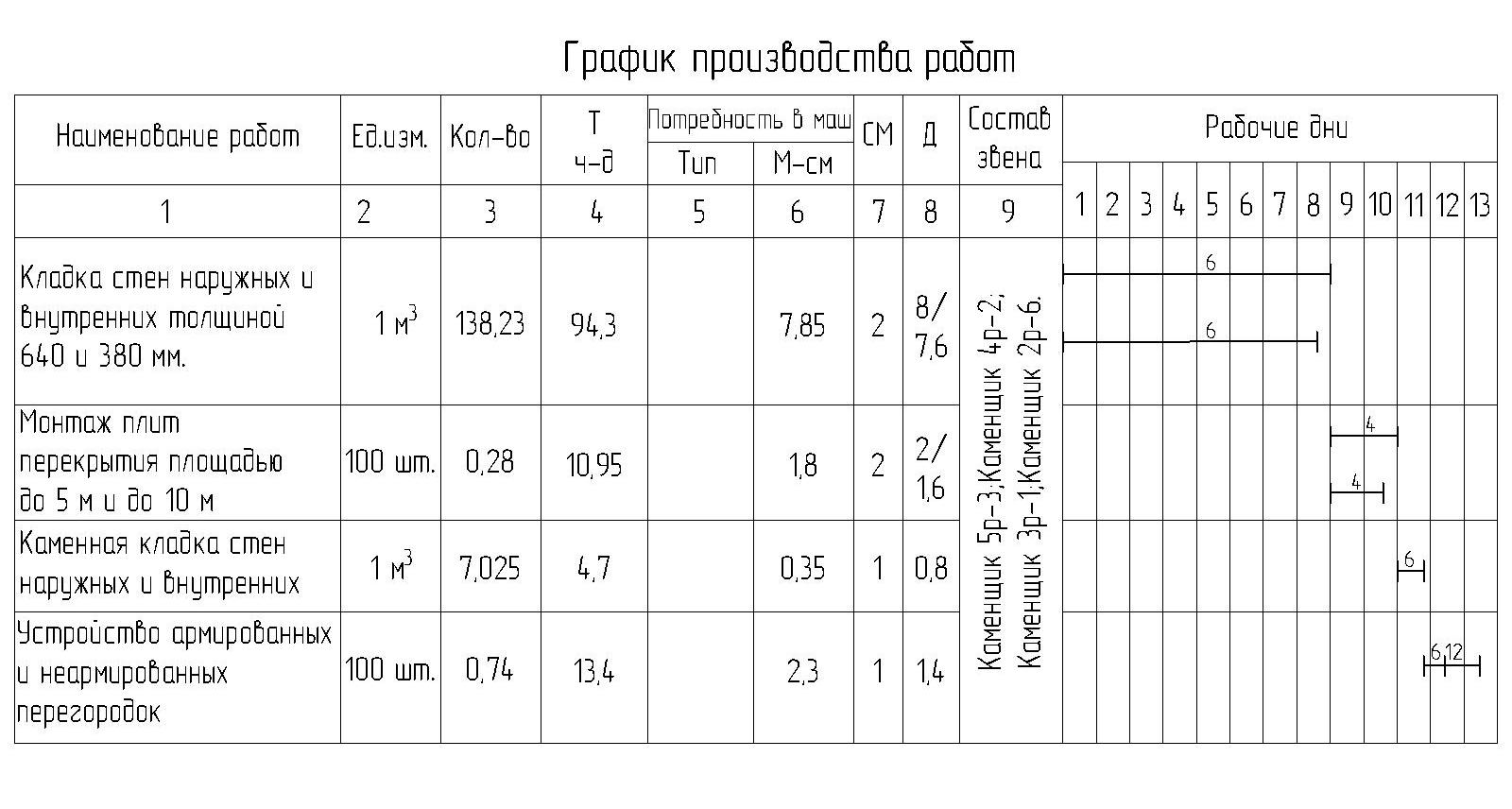 ПМ03 ПРАКТИЧЕКСОЕ ЗАДАНИЕ №2 ОПРЕДЕЛЕНИЕ ПРОДОЛЖИТЕЛЬНОСТИ ВЫПОЛНЕНИЯ РАБОТ   И  ЗАРАБОТНОЙ ПЛАТЫОпределить  продолжительность работы в часах и размер заработной платы в руб. при установке 100 м2 металлической опалубки стен звеном из 3 человек  при норме  времени - Нвр = 0,24 чел.-ч на 1 м2,Расценке -  Расц = 20,4 р. на 1 м2;Коэффициент выполнения норм  - Квн = 1,1. ПМ03 ПРАКТИЧЕКСОЕ ЗАДАНИЕ №3 ОПРЕДЕЛЕНИЕ ПРОДОЛЖИТЕЛЬНОСТИ ВЫПОЛНЕНИЯ РАБОТ   Определить срок производства работ в сменах Т. Дано: разработка грунта скрепером;Нмр - норма машинного времени,НвРр = 1,1 маш.-ч на 100 м грунта;Р - объем работ, Р = 16 000 м3 ;N - число машин, N = 2 маш.;Квн - коэффициент выполнения норм, Квн = 1,1;tCм- длительность смены, tCм= 8 ч.ПМ03 ПРАКТИЧЕКСОЕ ЗАДАНИЕ №4ОПРЕДЕЛЕНИЕ ЧИСЛЕННОГО СОСТАВА БРИГАДЫОпределить численный состав звена каменщиков N.Дано. Д- срок производства кирпичной кладки, Д= 10 смен;Нвыр - норма выработки, Нвыр = 0,5 м3 кладки в час, чел.-ч; Квн - коэффициент выполнения норм, Квн = 1,1;Р - объем работ, Р = 132 м3 кирпичной кладки; tcм - длительность смены, tcм= 8 ч.ПМ03 ПРАКТИЧЕКСОЕ ЗАДАНИЕ №5ОПРЕДЕЛЕНИЕПОКАЗАТЕЛЕЙ ПРОИЗВОДИТЕЛЬНОСТИ ТРУДАОпределить: норму машинной выработки Нмвыр; сменную нормативную производительность экскаватора  Псмпри длительности смены tсм = 8 ч.Дано: разработка грунта экскаватором;Нмвр- норма машинного времени, Нмвр = 2 маш.-ч на 100 м3 грунтаПМ03 ПРАКТИЧЕКСОЕ ЗАДАНИЕ № 6 ОПИСАНИЕ МЕРОПРИЯТИЙ ПО ОБЕСПЕЧЕНИЮ ПООЩРЕНИЙ (ВЗЫСКАНИЙ), УСТАНОВЛЕННЫХ ТК РФСидоров С.П., работающий мастером цеха на заводе, опоздал 10 марта 2018г. на работу на 1 час. Факт опоздания зафиксирован электронным пропуском. Определить дату издания приказа; определить вид наказания, предусмотренного Трудовым Кодексом РФ.ПМ03 ПРАКТИЧЕКСОЕ ЗАДАНИЕ № 7 ОПИСАНИЕ МЕРОПРИЯТИЙ ПО ОБЕСПЕЧЕНИЮ ПООЩРЕНИЙ (ВЗЫСКАНИЙ), УСТАНОВЛЕННЫХ ТК РФПрограммист в центре занятости, Федоров Борис Сергеевич, разработал программу по выявлению лиц, состоящих на учете в центре занятости и получающих пособие как безработные, однако, в то же время работающих по гражданско-правовым договорам.данная программа ускорила сроки выявления лиц, скрывающих факт работы, и приэтом сэкономила госиздержки на выплату пособия по безработице.Определить вид поощрения, предусмотренного Трудовым кодексом РФОпределить, необходимо ли ознакомить с данным приказом коллектив Госслужбы занятостиПМ03 ПРАКТИЧЕКСОЕ ЗАДАНИЕ № 8ОФОРМЛЕНИЕ ТАБЕЛЯ УЧЕТА РАБОЧЕГО ВРЕМЕНИОформить табель учета рабочего времени.Дано: всего дней в месяце 30, рабочих дней 22, выходных дней 6. Пятидневная рабочая неделя. Продолжительность рабочего дня 8 часов. Состав бригады: 2 человека 3 разряда, 2 человека 4 разряда. 1 рабочий 3 разряда находился в отпуске с разрешения администрации 3 дня. ПМ03 ПРАКТИЧЕКСОЕ ЗАДАНИЕ № 9ОЦЕНКА ЭФФЕКТИВНОСТИ ПРОИЗВОДСТВЕННО-ХОЗЯЙСТВЕННОЙ ДЕЯТЕЛЬНОСТИРассчитать экономический эффект по снижению накладных расходов за счет сокращения сроков СМР.Дано: накладные расходы0 150 тысруб; нормативная продолжительность выполнения СМР – 20 дней; плановая продолжительность выполнения СМР – 18 дней. ПМ03 ПРАКТИЧЕКСОЕ ЗАДАНИЕ № 10ОЦЕНКА ЭФФЕКТИВНОСТИ ПРОИЗВОДСТВЕННО-ХОЗЯЙСТВЕННОЙ ДЕЯТЕЛЬНОСТИОпределить экономический эффект от снижения затрат на материалы.Дано: удельный вес материалов в составе СМР – 60%; плановое снижение цен на материалы  -10%, плановое снижение нормы расхода материалов_ 1%. ПМ03 ПРАКТИЧЕКСОЕ ЗАДАНИЕ № 11 ОПРЕДЕЛЕНИЕ ПОТРЕБНОСТИ В МАТЕРИАЛЬНО-ТЕХНИЧЕСКИХ РЕСУРСАХОпределить потребность в материалах, механизмах, автотранспорте и трудовых ресурсах на кладку наружных простых стен из кирпича при высоте этажа 4 метра в объеме 120м3.ПМ03 ПРАКТИЧЕКСОЕ ЗАДАНИЕ № 12 ОПИСАНИЕ МЕРОПРИЯТИЙ ПО ОБЕСПЕЧЕНИЮ ТРЕБОВАНИЙ ОХРАНЫ ТРУДА, БЕЗОПАСНОСТИ ЖИЗНЕДЕЯТЕЛЬНОСТИ ПРИ ВЫПОЛНЕНИИ СТРОИТЕЛЬНО-МОНТАЖНЫХ РАБОТОпределить и записать: в соответствующий пункт акта формы Н-1 мероприятия по ликвидации несчастного случая и ответственных лиц.Дано:несчастный случай: открытый перелом голени в результате падения с высоты 2м;3.1.1.3 Типовое практическое  задание по профессиональному модулю ПМ.04 Организация видов работ при эксплуатации и реконструкции строительных объектов  ПМ04. ПРАКТИЧЕСКОЕ ЗАДАНИЕ №1 ОПРЕДЕЛЕНИЕ ФИЗИЧЕСКОГО ИЗНОСА ЗДАНИЯОпределить физический износ здания,если при обследованиикрупнопанельного 6-этажного жилого дома получены данные физического износа отдельных элементов см Таблица1   Таблица 1. Исходные данные   Назначение – жилое (общежитие), II- ой категории капитальности. Возраст здания – 15 лет. В соответствии со сборником № 28 "Укрупненные показатели восстановительной стоимости жилых, общественных зданий и зданий и сооружений коммунально-бытового назначения для переоценки фондов" удельные веса конструктивных элементов и инженерного оборудования для обследуемого здания следующие:фундаменты – 11 %; 2) стены и перегородки – 26 %; 3) перекрытия – 13 %; 4) крыша и кровля – 3 %; 5) полы – 6 %; 6) окна и двери – 11 %; 7) отделочные покрытия - 9 %; 8) инженерное оборудование – 15 %, в том числе отопление – 2,8 %, холодное водоснабжение – 0,5 %, горячее водоснабжение – 4,5 %, канализация – 3,2 %, электрооборудование – 3,5 %; 9) прочее – 6 %.ПМ.04 ПРАКТИЧЕСКОЕ ЗАДАНИЕ № 2 РАСЧЕТ УСИЛЕНИЯ КОНСТРУКТИВНЫХ ЭЛЕМЕНТОВ ЗДАНИЙВариант 1Произвести расчет усиления железобетонной колонны пятиэтажного каркасного здания  серии I-020, расположенного в г.Саратове, устройством железобетонной обоймы (с обычной продольной и поперечной арматурой без связи арматуры обоймы с арматурой усиливаемой колонны) по следующим данным: Сечение колонны 300×300мм.Высота этажа реконструируемого здания Н=3,6м.Колонна армирована горячекатаной стержневой арматурой класса А-III (620).Колонна изготовлена из бетона класса В25 (коэффициент условий работы бетона b2=0,9).Полная расчетная нагрузка на колонну на уровне обреза фундамента с учетом собственного веса колонны N=2578кН, в том числе длительно действующая Nld=1472кН.Коэффициент надежности по назначению n=0,95.Продольная арматура усиления обоймы класса А-II.Вариант 2Произвести расчет усиления железобетонной колонны пятиэтажного каркасного здания серии I-020, расположенного в г.Саратове, стальной предварительно напряженной обоймой по следующим данным: Сечение колонны 300×300мм.Обойма предусматривается из двух предварительно напряженных распорок, каждая из которых состоит из двух стальных уголков, соединенных планками. Уголки и планки принять из стали марки ВСт 3 пс 6-1, электроды марки Э 42А.Коэффициент условий работы распорок γс=0,9.Колонна изготовлена из бетона класса В25 (коэффициент условий работы бетона b2=0,9).Колонна армирована горячекатаной стержневой арматурой класса А-III (620).Полная расчетная нагрузка на колонну на уровне обреза фундамента с учетом собственного веса колонны N=2578кН.Коэффициент надежности по назначению n=0,95.Вариант 3Ввиду реконструкции гражданского здания произошло увеличение нагрузки на плиту перекрытия. Требуется рассчитать усиление наращиванием железобетонной плиты шириной 1,5м на пролет 6,0мс круглыми пустотами по следующим данным:Плита изготовлена из тяжелого бетона класса по прочности на сжатие В30.Арматура плиты из стержней периодического профиля класса АIIIв (610).Расчетный изгибающий момент М=56кНм.Арматуру усиления принять класса Вр-I.Вариант 4Необходимо рассчитать усиление кирпичного простенка между окнами первого этажа жилого дома после надстройки шестого этажа по следующим данным:Общая нагрузка на простенок после надстройки дополнительного этажа Nad=316кН.Расчетная нагрузка от перекрытия q2=6,0кН/м2.Грузовая площадь Агр=6м2.Коэффициент условий работы γс=0,9; =0,909.Усиление простенка произвести в виде металлической обвязки. Уголки и планки принять из стали Вст3пс6-1.Вариант 5Рассчитать усиление железобетонного ленточного фундамента путем наращивания железобетонной «рубашки» под внутренние несущие стены жилого здания после надстройки дополнительного этажа по следующим данным:Здание находится в III климатическом районе по весу снегового покрова.Количество этажей здания без учета надстройки – 5.Стены кирпичные, толщиной 38см, высотой 17.6мСуществующий фундамент марки ФЛ 12.12 изготовлен из бетона класса по прочности на сжатие В10. Постоянная расчетная нагрузка от покрытия q1=4,54 кН/м2.Постоянная расчетная нагрузка от перекрытия q2=4,06 кН/м2.Нагрузка от стены N1==140 кН.Все подземной части стены из крупных блоков подвала N2=21 кН.Расстояние от расчетной стены до соседних стен – .Грунты основания – глина с расчетным сопротивлением R0=0,25 МПа.Рабочую арматуру усиления принять класса А II, конструктивную – класса А I.3.1.1.4 Типовые практические  задания по профессиональному модулю ПМ05 Вспомогательная деятельность по сбору и хранению информации, необходимой для обеспечения строительного производства строительными и вспомогательными материалами и оборудованиемПМ05. ПРАКТИЧЕСКОЕ ЗАДАНИЕ №1:Определение потребности в материалах на производство работ составление локальной ведомости потребности материалов в различных единицах измерений .3.Составление заказана закупку материальных ресурсов от избранных поставщиковСхема к варианту 1.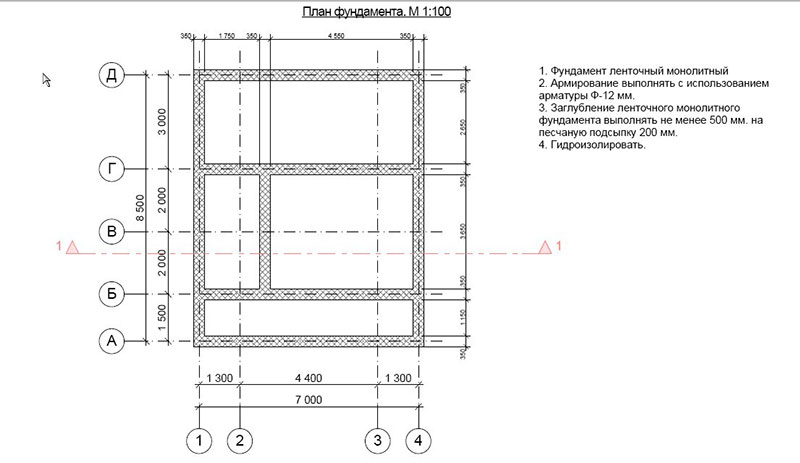 Схема к варианту 2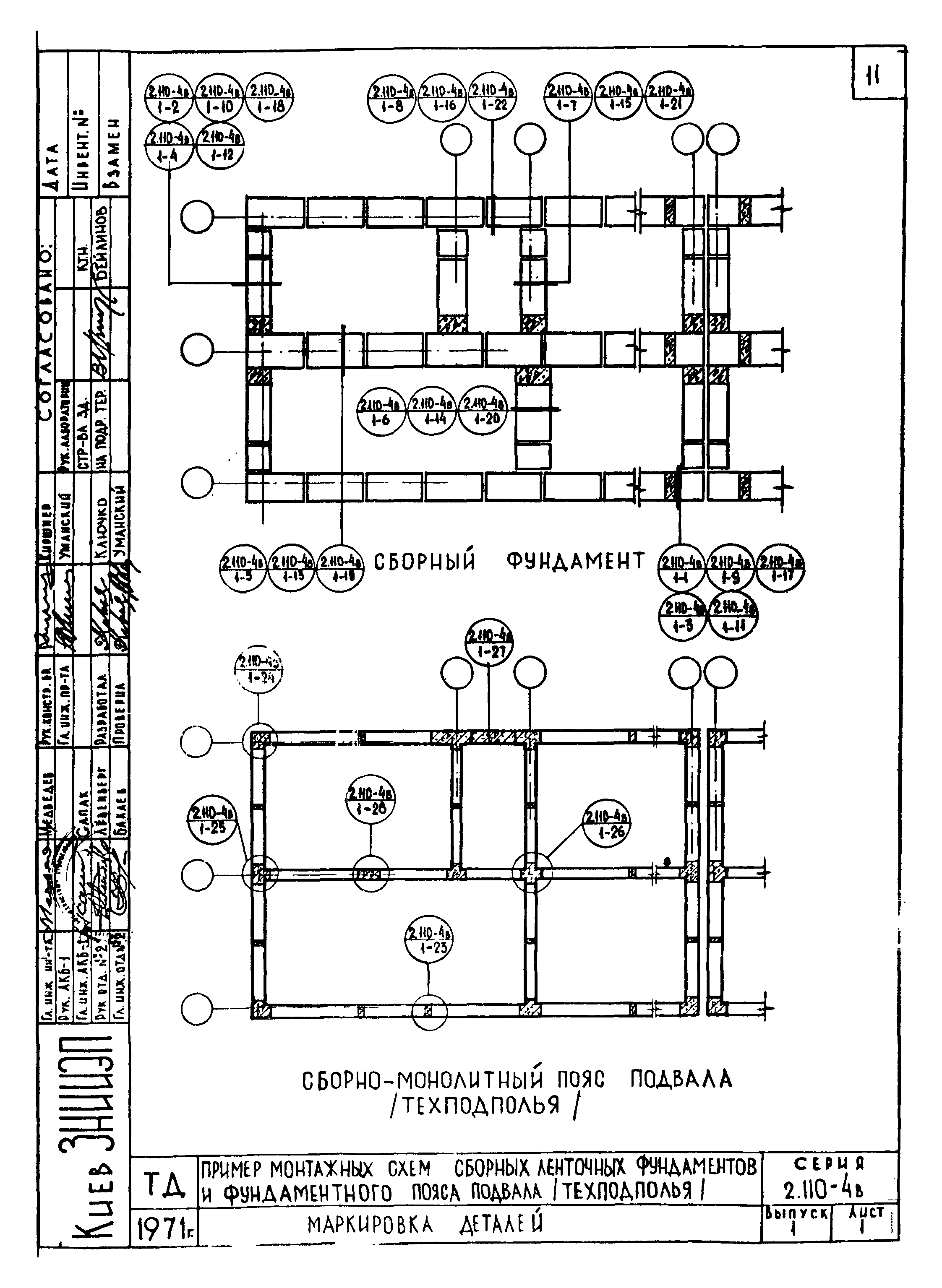  Схема к варианту 3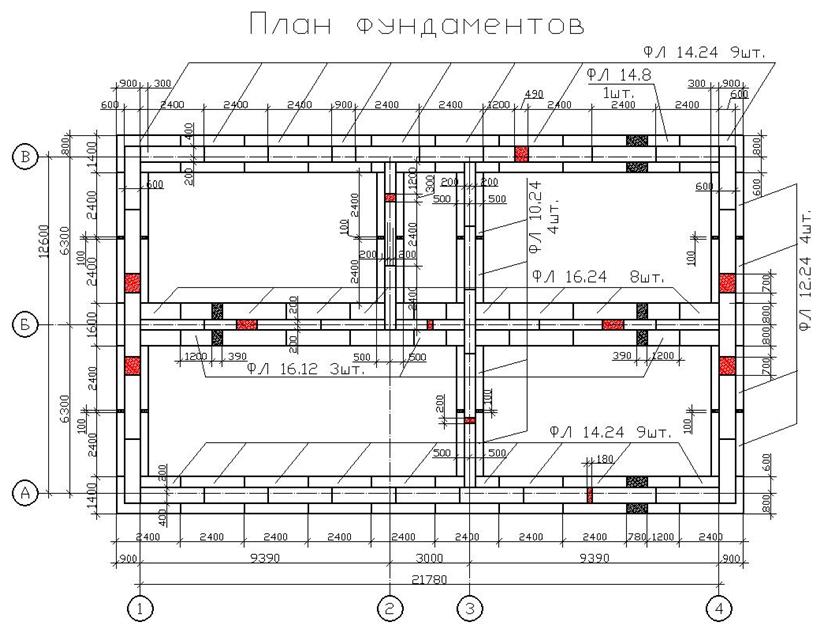  Схема к варианту 4 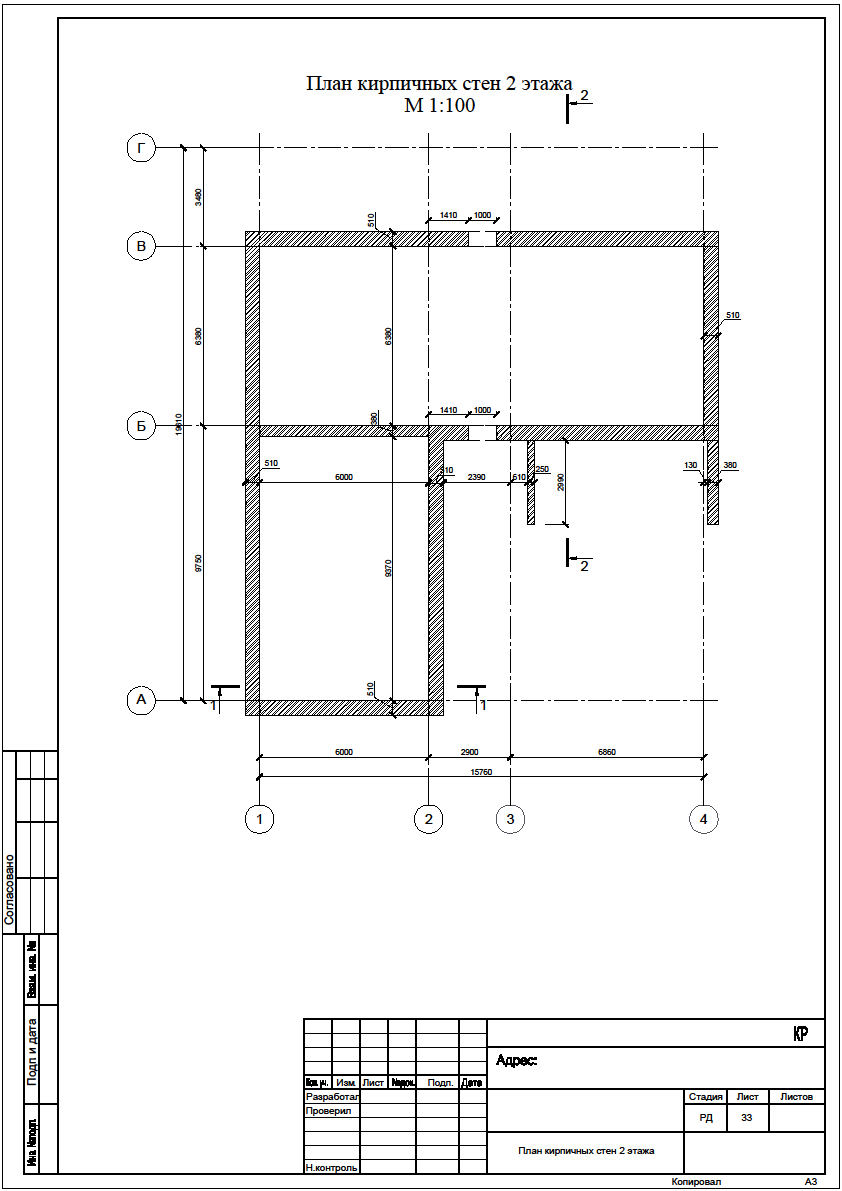 Схема к варианту5 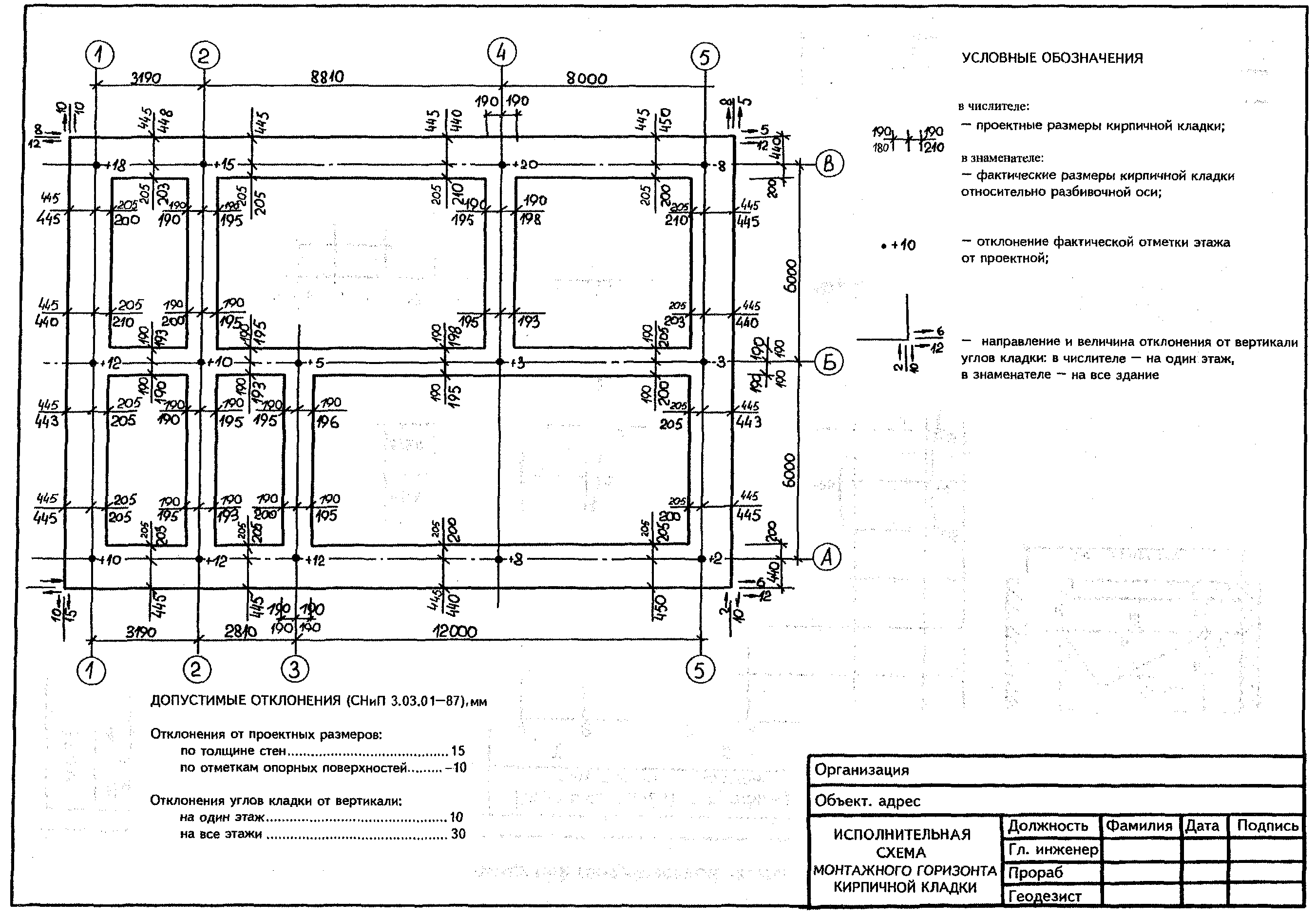 Схема к варианту 6 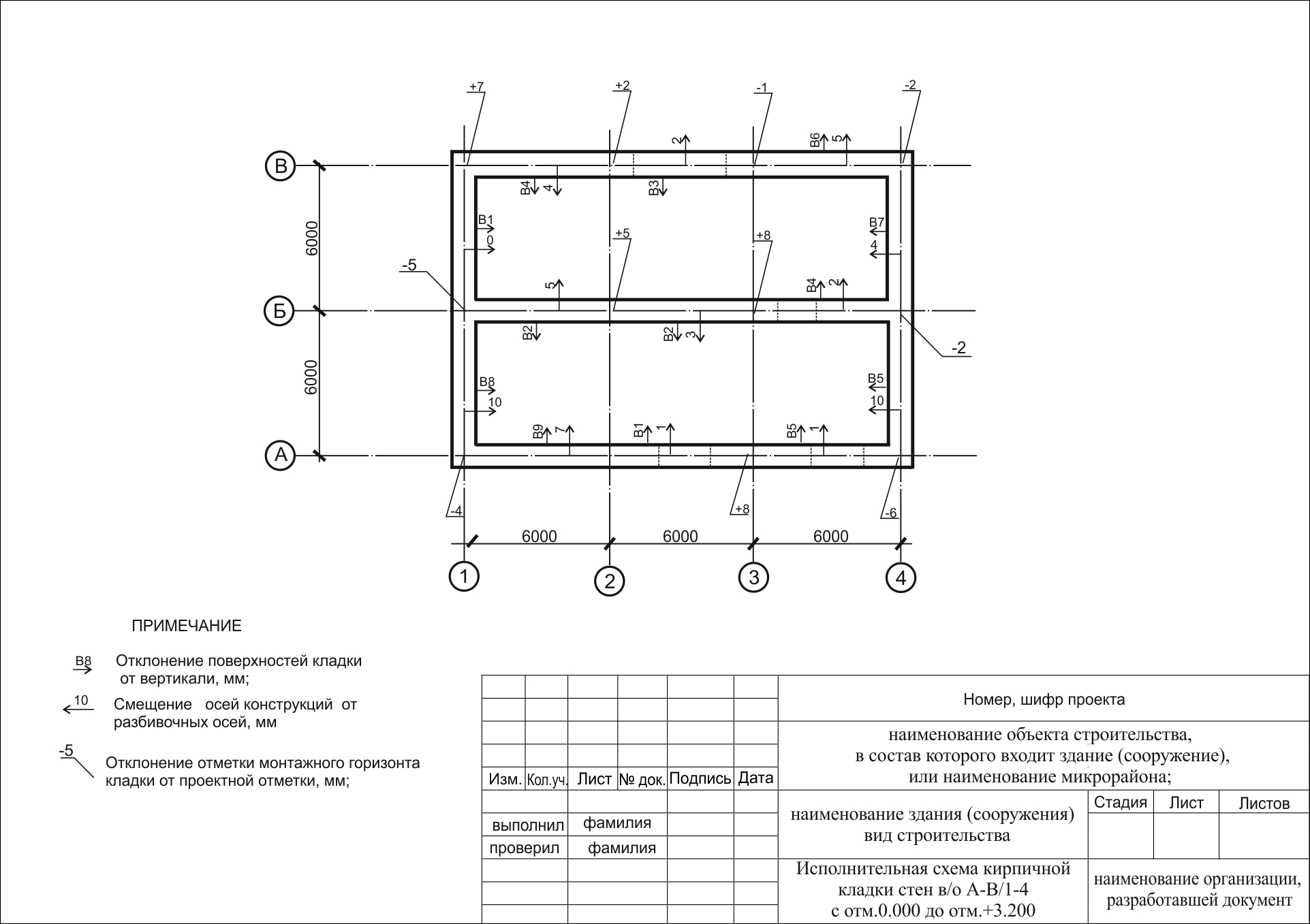 Схема к варианту 7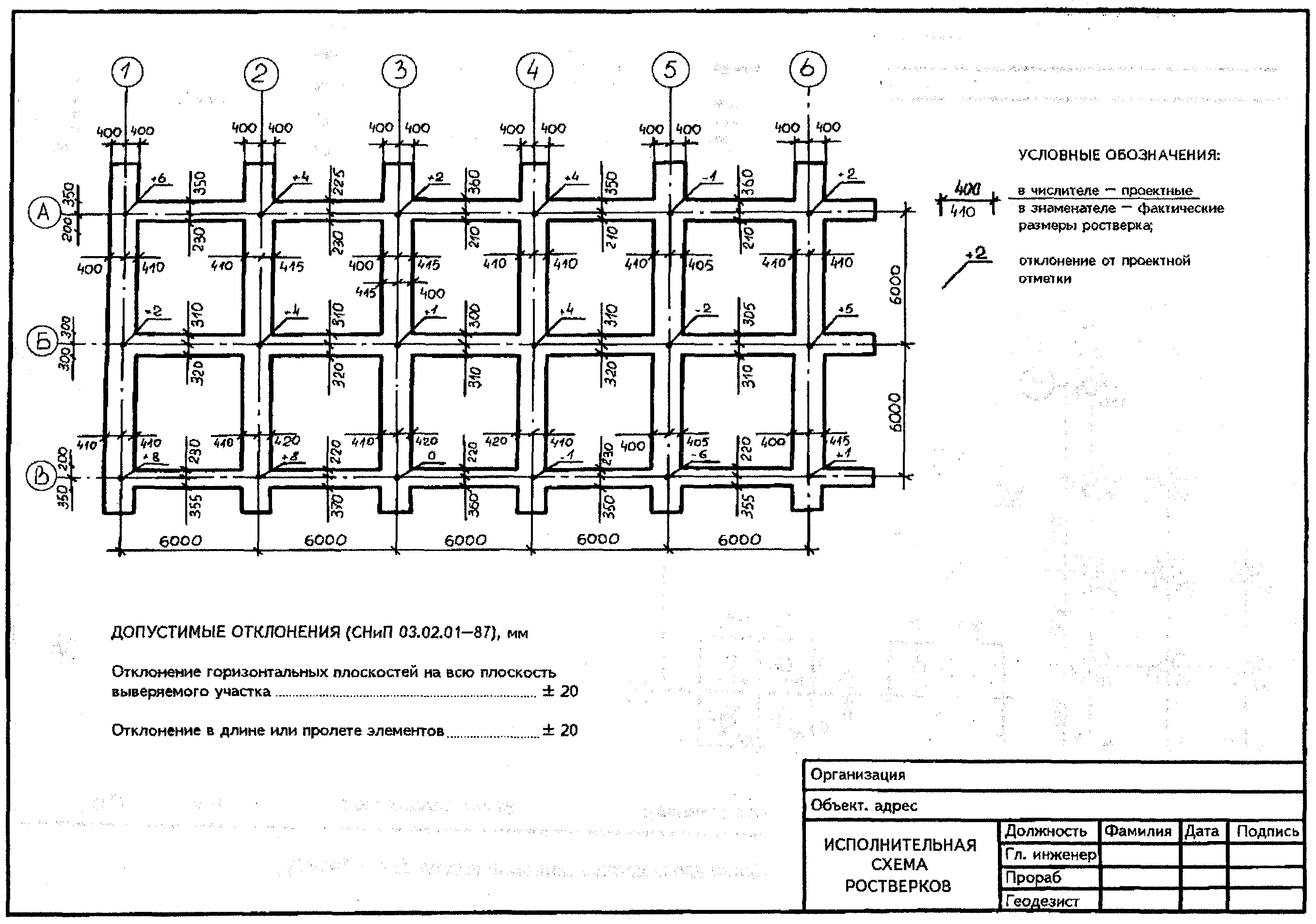 Схема к варианту 8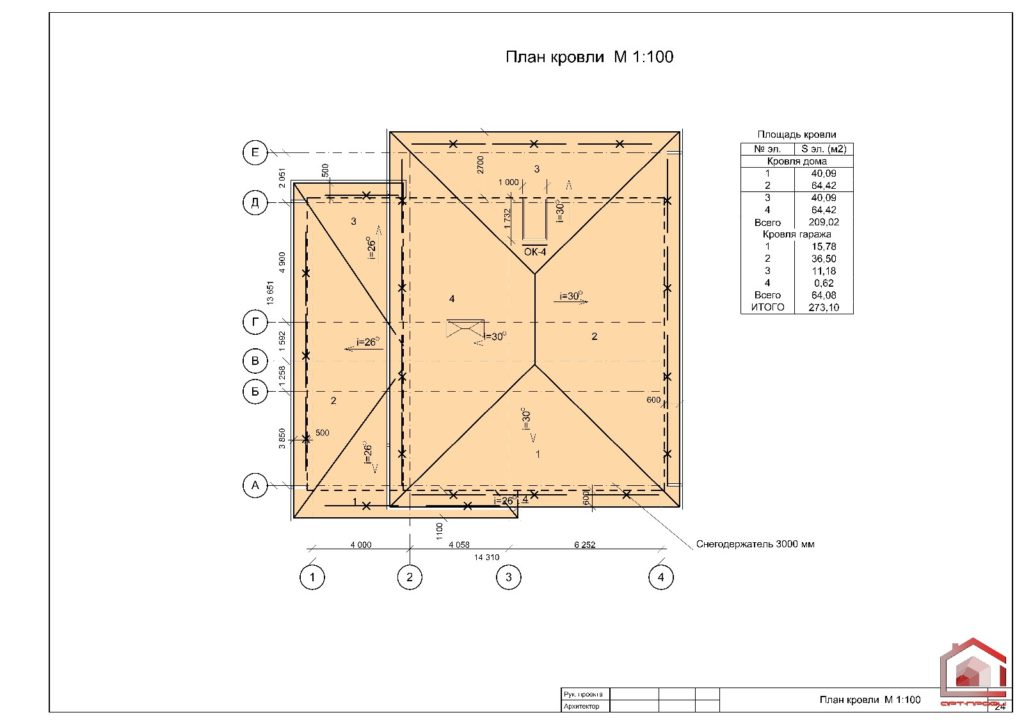 Схема к варианту 9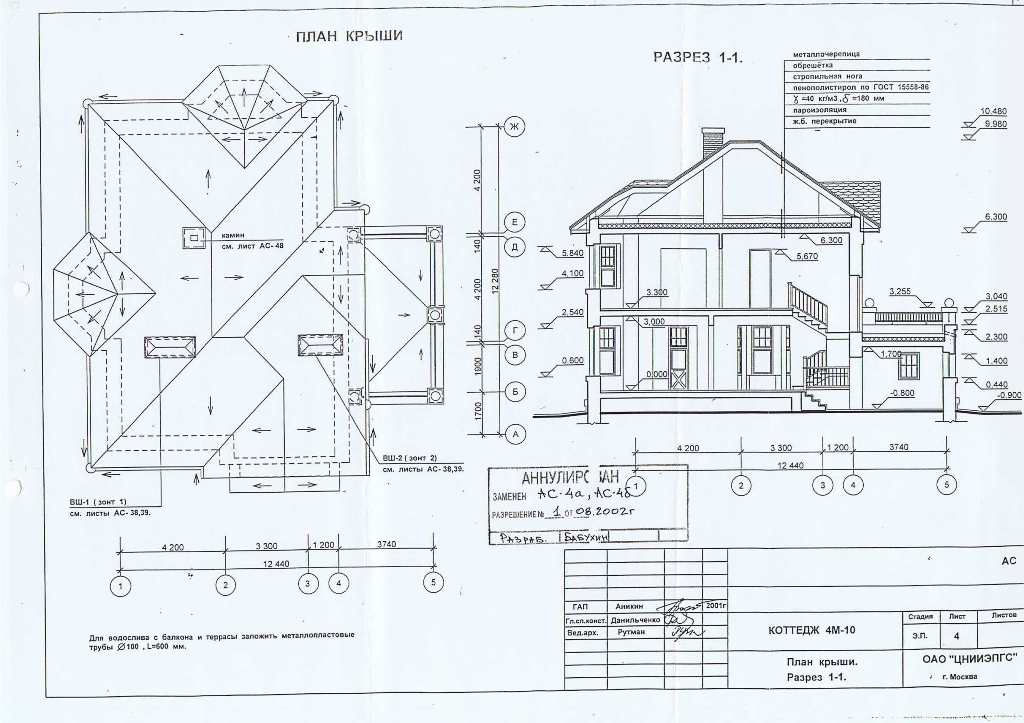  Схема к варианту 10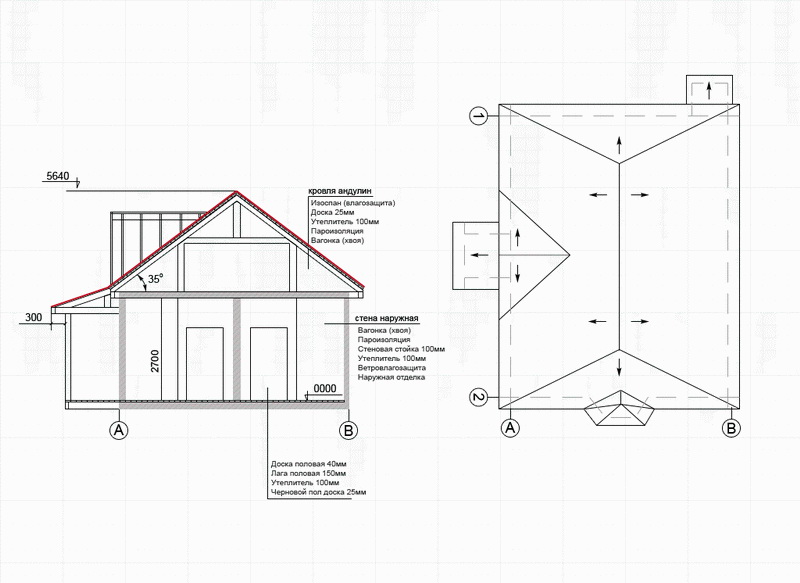  Схема к варианту 11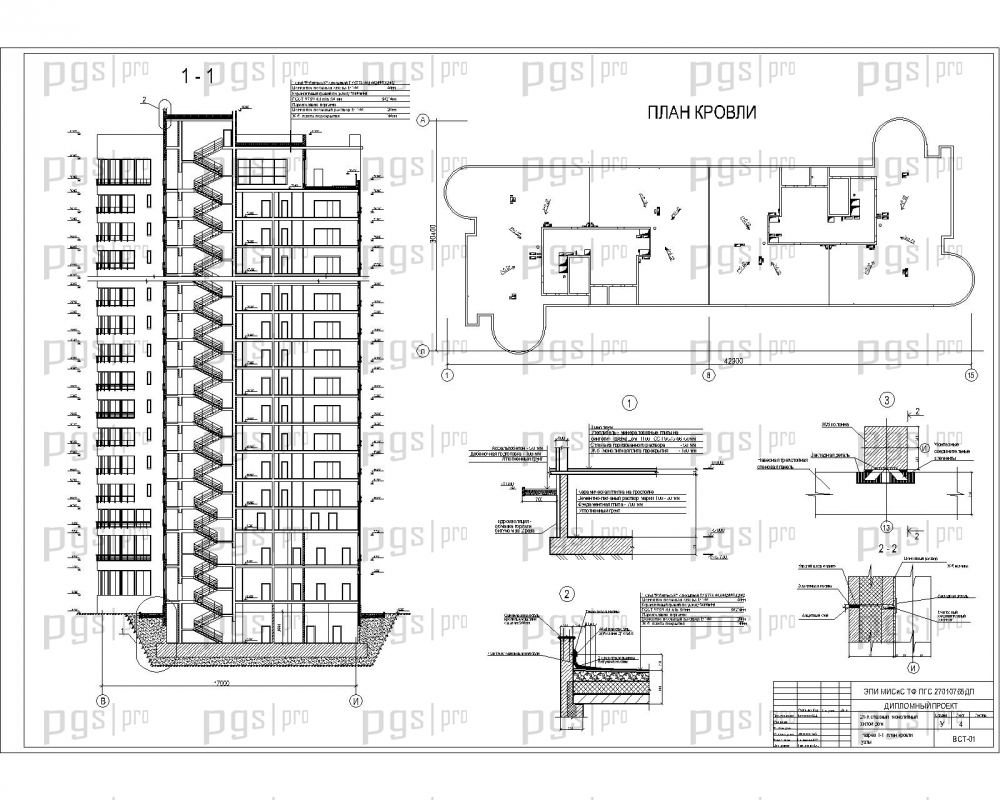 3.1.1.5 Типовые практические  задания по профессиональному модулюПМ.06Организация работы складского хозяйства ПМ06. ПРАКТИЧСКОЕ ЗАДАНИЕ №1 ПРОЕКТИРОВАНИЕ СКЛАДАСостав операций (задач) выполняемых в ходе выполнения задания:•	определение основных зон (участков) выполнения операций:•	зона разгрузки и приемки;•	зона хранения и отбора;•	зона контроля и комплектации;•	зона транспортной экспедиции;•	зона отгрузки;•	выполнение схемы расположения зон;•	детальная прорисовка склада;•	расчет потребностей в ресурсе по зонам;•	описание организации охраны труда и пожарной безопасности на проектируемом складе.- исходные данные в текстовом и/или графическом виде:•	режим работы склада 8.00 – 17.00 ч.;•	среднесуточный объем товаропотока Vвход/выход =  130 м3;•	коэффициент неравномерности входящего товаропотока к неравн. вход = 1, 4;•	интервал работ по разгрузке и приемке товара Твход = 4,5 ч (с 12.30 до 17.00);•	количество паллет в кузове автомобиля (вход) Nпалл. а/т = 24 шт.; •	время разгрузки автомобиля с учетом технологических простоев и вспомогательного времени t разгр = 0,75 ч.;•	 коэффициенты неравномерности входа 1,34, выхода – 1, 58;•	товар поступает на склад в фурах паллетированный, пакетированный. Паллеты однородные. Товар принимается после полной разгрузки автомобилей. Время приемки товара соответствует времени разгрузки транспорта;•	стандарт хранения:•	количество наименований, хранящихся на складе, артикулов ≤ 100 ед.;•	среднее время нахождения товара на складе Тобор = 15 рабочих дней (3 недели);•	коэффициент неравномерности хранения товара k неравн. хран = 1,4;•	площадь, занимаемая паллетой, Sпалл = 1,2 × 0,8 = 0,96 м2;•	высота товара на паллете Нпалл = 1,2 м;•	стандарт отгрузки:•	количество заказов в кузове автомобиля (выход) Nзак. а/т = 10 шт.;•	коэффициент неравномерности исходящего товаропотока k неравн. выход = 1,8;•	площадь, занимаемая паллетой с заказом, Sзак = 1,2 × 0,8 = 0,96 м2;•	высота заказа на паллете Нзак = 0,6 м;•	интервал работ по отгрузке заказов Твыход = 3,5 ч (с 8.30 до 12.00);•	время загрузки автомобиля с учетом технологических простоев и вспомогательного времени tотгр = 0,75 ч.3.1.2.Условия выполнения практического задания:3.1.2.1- Время выполнения по профессиональным  модулям 3.1.2.1.1. ПМ 02. Выполнение технологических процессов при строительстве, эксплуатации и реконструкции строительных объектовВыполнение  подготовительной  работы на строительной площадке (геодезические работы на строительной площадке в соответствии  с компетенцией чемпионата WORLDSKILLS «Геодезия»)Максимальное время выполнения задания:   6часов3.1.2.1.2 ПМ.03. Организация деятельности структурных подразделений при выполнении строительно-монтажных, в том числе отделочных работ, эксплуатации, ремонте и реконструкции зданий и сооружений Максимальное время выполнения 2 часа 30минВремя выполнения:а) теоретическая часть –1 часб) практическая часть–1час 30 мин3.1.2.1.3. ПМ0 4. Организация видов работ при эксплуатации и реконструкции строительных объектов( для проектов по реконструкции строительныхМаксимальное время выполнения   4 часа  Время выполнения :теоретическая часть 1 час 30 мин.практическая часть – 2часа 30 мин.3.1.2.1.4. ПМ.05Вспомогательная деятельность по сбору и хранению информации, необходимой для обеспечения строительного производства строительными и вспомогательными материалами и оборудованиемМаксимальное время выполнения  1 час.30мин3.1.2.1.5.  ПМ.06. Организация работы складского хозяйства Максимально  время выполнения  - 6 часов..Время выполнения :теоретическая часть – 2 часапрактическая часть – 4 часа.30мин 3.1.2.2 Оснащение рабочего места для проведения демонстрационного экзамена по типовому заданию по профессиональным модулям :.3.1.2..2.1ПМ 02. Выполнение технологических процессов при строительстве, эксплуатации и реконструкции строительных объектовВыполнение  подготовительной  работы на строительной площадке (геодезические работы на строительной площадке  проводится  в соответствии  с компетенцией чемпионата WORLDSKILLS «Геодезия») Место проведения практических  заданий № № 1, 2, 3: учебная аудитория  «Основы геодезии», геодезический полигонМатериально-технические ресурсы для обеспечения практического этапа профессионального экзамена:-электронный тахеометр;- отражатель;-штатив;-веха  телескопическая;- оптический нивелир;- рейка алюминиевая, телескопическая;программный продукт для двухмерной системы автоматизированного проектирования и черчения (например AutoCAD);- персональный компьютер или ноутбук;-кувалда;-колышкиМесто проведения практических  заданий № № 4 , 5, 6 - учебная аудиторияМатериально-технические ресурсы для обеспечения практического этапа профессионального экзамена: комплект практических заданий по вариантам, ручки, нормативно-техническая литература, бумага для письма, бланк акта формы КС-2.3.1.2.2.2 ПМ.03. Организация деятельности структурных подразделений при выполнении строительно-монтажных, в том числе отделочных работ, эксплуатации, ремонте и реконструкции зданий и сооружений Место проведения : учебная аудитория  Материально-технические ресурсы для обеспечения теоретического этапа профессионального экзамена: учебная аудитория, комплект тестовых заданий по вариантам, ручки.Материально-технические ресурсы для обеспечения практического этапа профессионального экзамена: учебная аудитория, комплект практических заданий по вариантам, ручки, нормативные источники, бумага для письма, бланк табеля учета рабочего времен, бланк акта формы Н-1.3.1.2.2.3 ПМ0 4. Организация видов работ при эксплуатации и реконструкции строительных объектов( для проектов по реконструкции строительныхМесто проведения : учебная аудитория      Материально-технические ресурсы для обеспечения теоретического этапа профессионального экзамена: учебная аудитория, комплект тестовых заданий по вариантам, ручки.Материально-технические ресурсы для обеспечения практического этапа профессионального экзамена: учебная аудитория, комплект практических заданий по вариантам, ручки, нормативные источники, бумага для письма.3.1.2.2.4 ПМ.05Вспомогательная деятельность по сбору и хранению информации, необходимой для обеспечения строительного производства строительными и вспомогательными материалами и оборудованиемМесто проведения : учебная аудитория     Материально-технические ресурсы для обеспечения практического этапа профессионального экзамена: учебная аудитория, комплект практических заданий по вариантам, ручки, нормативные источники, бумага для письма, калькулятор, компъютер, Итернет3.1.2.2.5.  ПМ.06. Организация работы складского хозяйстваМесто проведения : учебная аудитория  Материально-технические ресурсы для обеспечения теоретического этапа профессионального экзамена: учебная аудитория, комплект тестовых заданий по вариантам, ручки.Материально-технические ресурсы для обеспечения практического этапа профессионального экзамена: компъютер , калькулятор, бумага, канцелярские принадлежности.Примечание: практическое задание может быть выполнено по варианту 2 с применением специализированного программного обеспечения.3.1.3 Формулировка типового теоретического задания 3.1.3.1.Типовые тестовые  задания по профессиональному модулю ПМ03. Организация деятельности структурных подразделений при выполнении строительно-монтажных, в том числе отделочных работ, эксплуатации, ремонте и реконструкции зданий и сооружений№1. Установите  правильную последовательность стадии производства по делам об административных правонарушенияхВарианты ответов:а)обжалование и пересмотр постановления о привлечении к административной ответственностиб) возбуждение дела об административном правонарушениив) исполнение постановленияг) рассмотрение дела№2. При работе в ночное время с 10 вечера до 6 утра продолжительность рабочего времени сокращается на …№3. Первичный инструктаж  проводит:Варианты ответов:а)инженер по охране трудаб)непосредственный руководитель работв) начальник отдела кадров совместно с начальником по снабжениюг)руководитель организации№ 4. Несчастный случай  на производстве, о котором не было своевременно сообщено работодателю:Варианты ответов:а)расследуется комиссией по заявлению пострадавшего или доверенного лица в течении 10 дней со дня поступления указанного заявленияб)то же в течение 45 днейв)то же в течение 1 месяцаг)то же в течение недели№5. Установите соответствиеПроставьте линиями связи между объектами.Объекты:1._____________  а. _______________2._____________  б_______________3._____________  в. _______________4  _____________с _______________  №6. Инструктаж на рабочем месте проводится:Варианты ответов:а)с каждым работником индивидуальноб)с группой работников одной профессии в)не имеет значения с каждым работником или с группой работников одной профессии№7. Определите  последовательность составления сметной документацииВарианты ответов:а)  объектная сметаб)  локальная сметав)  сводный сметный расчетг)  сводка затрат№8.  Определите соответствие:1) государственные сметные нормы			а) ТЕР
2) территориальные сметные нормы			б) ГЭСН		3)ведомственные сметные нормы			в) ВСН	Проставьте линиями связи между объектами.Объекты:1._____________  а. _______________2._____________  б. _______________3._____________  с. _______________ №9 Сводный сметный расчет на строительные работы содержит:Варианты ответов: а) девять глав     б) двенадцать глав     в) десять глав     г)тринадцать глав№10. В локальные сметы включаются:Варианты ответов:а) прямые затраты, накладные расходы и сметная прибыль (плановые накопления)б)заработная плата, эксплуатация машин и стоимость материалов, НДСв)заработная плата, эксплуатация машин и стоимость материаловг)прямые затраты№11.Показатель производительности труда в строительстве:Варианты ответов:а) рабочее времяб) часовая тарифная ставкав) механовооруженностьг) выработка№12. Затраты времени на изготовление единицы продукции:Варианты ответов:а) выработкаб) трудоемкостьв) объем работг) расценка№13. Размер оплаты труда за единицу рабочего времени в зависимости от квалификации работникаВарианты ответов:а) тарифная сеткаб) тарифная ставкав) ЕТКСг) расценка№14. Форма оплаты  труда за сверхнормативную выработку  по повышенным расценкам:Варианты ответов:а) сдельно-премиальнаяб) сдельно-прогрессивнаяв) аккорднаяг) повременная№15. Показатель эффективности деятельности предприятияВарианты ответов:а) доходность                             б) рентабельностьв) выручкаг) себестоимость№16. Система оплаты труда мастера Варианты ответов:а) сдельнаяб) аккорднаяв) повременнаяг) сдельно-прогрессивная№17. Документ, оформляемый мастером на участке, для начисления заработной платы рабочим:Варианты ответов:а) хронометражб) фотография рабочего местав) табель учёта рабочего времениг) техноучёт№18. Основа для расчёта повременной заработной платы:Варианты ответов:а) тарифная ставкаб) КТУв) количество отработанных часовг) количество сверхурочных часов№19. Метод, определяющий степень сокращения нормативного времени Варианты ответов:а) стоимостныйб) нормативныйв) натуральныйг) отраслевой№20.Шкала из тарифных разрядов и соответствующих им тарифных коэффициентовВарианты ответова) тарифная сеткаб) тарифная ставкав) тарифная системаг) ЕТКС№ 21.Заработная плата за комплекс работ:Варианты ответов:а) сдельнаяб) бестарифнаяв) аккорднаяг) повременная№ 22. Определите соответствие технологической документации своему назначениюПОС ППР                                   Варианты ответов: а) регламентирует положения по составлению проектно-сметной   документации б) основание для распределения объемов  СМР по годам и периодам строительства в) определяет объемно-планировочные  решения г) регламентирует выполнение СМР  наиболее эффективными методамид) нормирует затраты трудаПроставьте линиями связи между объектами.Объекты:1._____________  а. _______________2._____________  б. _______________3._____________  в. _______________4  _____________с. _______________  №23.  Запишите последовательность разработки календарного плана строительства объектаВарианты ответова) подсчитывают объемы работ б) устанавливают перечень СМРв) выполняют анализ рабочей документацииг) определяют трудоемкость выполнения каждой работыд) устанавливают последовательность выполнения каждой работые) устанавливают сроки начала и окончания работ№24. Нормативный документ для определения трудоемкости работ и затрат машинного времениВарианты ответов:	а) ГОСТ	б) Технические условия	в) ГЭСН	г) руководящие документы системы№25. Минимальное количество часов работы в сутках для бригад, использующих машины:Варианты ответов:а) 4б) 8в) 12г) 16№26. Контроль, осуществляющий осмотр и замеры в процессе строительно-монтажных работВарианты ответов:а) входной б) операционныйв) приемочный г) измерительный№27. Исполнительная документация ведется:Варианты ответов а) лицом, осуществляющим строительствоб) застройщикомв) подрядчиком и разработчиком рабочей документацииг) застройщиком и разработчиком рабочей документации№28. Количество  доброкачественной  продукции, произведенной в единицу времени одним рабочим:Варианты ответов:а) норма времениб) выработкав) трудозатратыг) аккорд	29.  Нормативный документ, содержащий перечень материально-технических ресурсов для выполнения конкретного вида работ:Варианты ответов:а) ТСЦб) ТЕРв)ГЭСНг) ЕНиР№30. Показатель, который служит основой для определения количества человек в бригаде:Варианты ответов:а) трудоемкостьб) сметная стоимостьв) потребность в материалахг) количество машино-смен№31. Название формы акта о приемке выполненных работ:Варианты ответов:а) КС-2б) КС-3в) КС-6г) М-29№32. Название формы отчета о расходе основных материалов в сопоставлении с расходом, определенным по производственным нормам:Варианты ответов:а) М-29б) М-18в) КС-2г) КС-33.1.3.2 Типовые тестовые  задания по профессиональному модулю ПМ04 Организация видов работ при эксплуатации и реконструкции строительных объектов№1Продолжите предложение. Общественные здания по капитальности и используемому материалу стен и перекрытий подразделяют на ….____________________________________________________________.Варианты ответов:1.четыре группы. 2. шесть групп 3.девять групп 4.пять групп 5.две группы№ 2. Продолжите предложение. Оптимальная относительная влажность в холодный период года для жилой комнаты составляет…..Варианты ответов:.45-30%.29-19% 25-29%.не нормируется .70-80%№.3. Продолжите предложение. Скорость движения в холодный период года для ванной(совмещенного санузла)  должна быть...Варианты ответов:не более 0,15м/с не более 0.2 м/с не более  0.3 м/с Не более 0,35 м/с .не нормируется№ 4. Продолжите предложение .Температура воздуха и относительная влажность в подвале  должна быть .Варианты ответов:.не выше +5, не выше 60%  .не ниже +5, не выше 70% .не ниже +5, не выше 60% не выше +5, не выше 40% Не нормируется №5 . Продолжите предложение. Пол приямка выполняют  Варианты ответов:из цементного раствораиз бетона из песка  из кирпич.из дерева№.6 Продолжите предложение . Усиление фундаментов штукатуркой и торкретированием применяется:Варианты ответов:при устройстве пристроек, встроек, углублении подвалапри недостаточной несущей способности фундамента, возможном увеличении нагрузкипри планово-предупредительных ремонтах в целях защиты от агрессивных грунтовых водпри расположении прочного грунта глубоко от подошвы фундамента для увеличения его опорной площадипри снижении прочности наружного слоя массива фундамента, незначительных трещинах№.7 На представленных конструктивных схемах многоэтажных надстроек зданий вариант Б соответствует: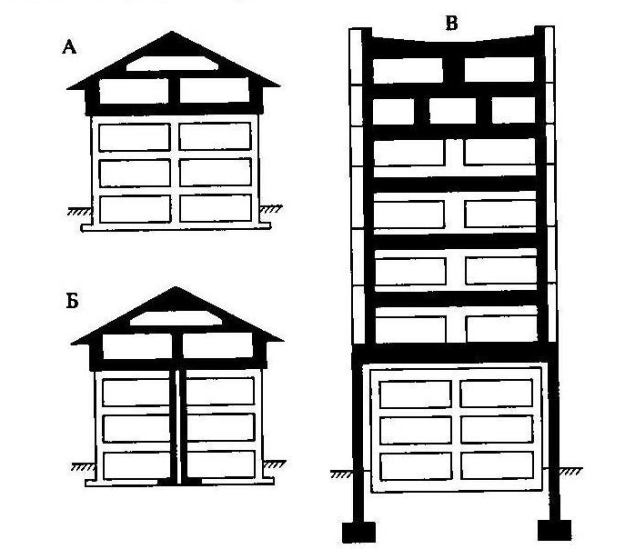  Варианты ответов:Конструктивной схеме с поперечными балками-стенками, объединяющими внешние колонны и несущую надстройкуКонструктивной схеме с передачей только части нагрузки на существующие конструкции и с устройством дополнительных колонн каркасаКонструктивной схеме с передачей нагрузки от надстройки на конструкции здания без изменения его конструктивной схемыКонструктивной схеме надстройки с передачей нагрузки на самостоятельные опорыКонструктивной схеме самонесущей надстройки№.8.                                  .Основным методом восстановления и усиления деревянных элементов                                                                                                                                                                                           й являются:Варианты ответов:Устройство накладок, металлических и деревянных «протезов»Усиление опорной части балок и плит обетонированиемУстройство железобетонных обойм («рубашек» наращивания сечения)Приварка дополнительных жестких профилейГерметизация трещин инъецированием полимерных растворовЗадания на установление последовательности№ 9. Определите последовательность выполнения обойных работ Запишите ответ в виде последовательности объектов/понятий. Объекты/понятия:1.наклейка обоев 2. подготовка клеющих составов и обоев к работе 3 подготовка поверхности к оклеиванию 4. наклейка бордюров и фризов№.10  Определите последовательность выполнения ремонта плиточных покрытий пола 1.Очистка и выравнивание основания ремонтируемого участка пола2.Удаление дефектных и отслоившихся плиток3.Заделка несквозных трещин в плитках4.Замена отдельных поврежденных плиток5.Проверка состояния пола, определение участков, подлежащих ремонту. № 11 Укажите последовательность выполнения работ по усилению ленточных фундаментов железобетонной обоймой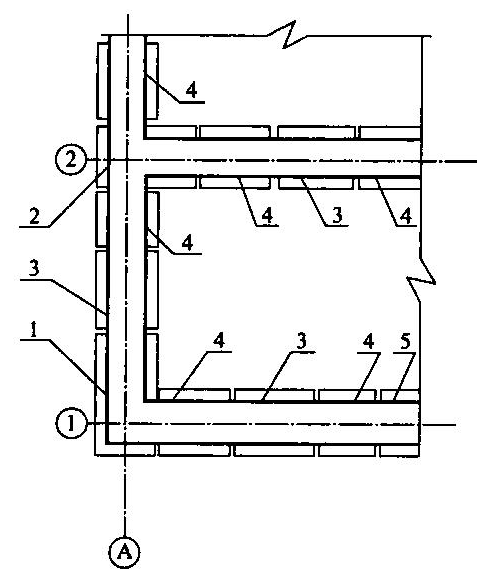 Запишите ответ в виде последовательности объектов/понятий. Объекты/понятия:1. В середине участков усиления 2. В местах пересечения продольных и поперечных стен3. В зонах, примыкающих к зонам 34. В промежуточных зонах, оставшихся без усиления5. В углах здания №.12 Установите последовательность конструктивного решения утепления стен зданий (снаружи)Запишите ответ в виде последовательности объектов/понятий. Объекты/понятия:Крепление плит утеплителя штырями (тарельчатыми дюбелями)Многослойное защитное оштукатуривание поверхностиАрмирование стеклосеткой (стальной сеткой)Приклейка плит утеплителя к наружной поверхности стеныОтделка искусственным камнем, листовым пластиком и др.Задания на установление соответствия№ 13. Определите дефекты строительных конструкций. Проставьте линиями связи между объектами.Объекты:1. фундамент                                    А. прогиб 2. перекрытие_                               Б. трещины на поверхности площадок3. наружные стены                       В     нарушение герметичности4 . лестницы                                     Г отклонение от вертикалиПроставьте линиями связи между объектами.Объекты:1._____________  А. _______________2._____________  Б. _______________3._____________  В. _______________4  _____________С. _______________    №. 14 Определите неисправности в системах инженерного обеспечения Проставьте линиями связи между объектами. Проставьте линиями связи между объектами.Объекты:1._____________  А. _______________2._____________  Б. _______________3._____________  В. _______________4  _____________С. _______________  № 15 Соотнесите понятияОбъекты:1.Модернизация  	А. Комплекс работ, проводимых для улучшения эксплуатационных качеств здания путем выполнения капитального ремонта, аварийно-восстановительных работ и пр.2. Перепланировка  	Б. Улучшение качества и количества услуг, повышающих комфортность и экономичность эксплуатации зданий.3.Переустройство 	В. Мероприятие, направленное на изменение планировочной структуры квартиры, секции, здания.4. Реконструкция	Г. Комплекс научно-производственных мероприятий, обеспечивающих восстановление утраченного архитектурно-исторического облика здания.5. Реставрация	Д. Комплекс работ и мероприятий, связанных с изменением основных технико-экономических показателей здания в целях улучшения условий проживания, качества обслуживания, увеличения объема предоставляемых услуг.Проставьте линиями связи между объектами.Объекты:1._____________  А. _______________2._____________  Б. _______________3._____________  В. _______________4  _____________С. _______________  №16.Соотнесите область применения основных  методов усиления оснований. Объекты:1. Цементация			А. Лессы2. Электросиликатизация		Б. Глины, суглинки, супеси3. Термический способ		В. Для любых грунтов 4. Механическое уплотнение	Г. Крупнозернистые пескиПроставьте линиями связи между объектами.Объекты:1._____________  А. _______________2._____________  Б. _______________3._____________  В. _______________4  _____________С. _______________  №17. Соотнесите виды зданий и реконструктивные перспективыОбъекты:Малоэтажные дома индивидуальной 		А. Могут быть переоборудованызастройки до 1917г.					под муниципальное жилье для 							малообеспеченных гражданЗ дания первоначально нежилые и 		Б. Возможна реконструкция по приспособленные после 1918г под жилье		высоким современным стандартамКазармы, общежития, гостиницы, 		В. Могут быть трансформированы приспособленные под постоянное жилье		в офисы, коттеджиМногоквартирные доходные дома,		Г. В большинстве случаев построенные на рубеже 19-20в.в			реконструкция не возможна -снос Проставьте линиями связи между объектами.Объекты:1._____________  А. _______________2._____________  Б. _______________3._____________  В. _______________4  _____________С. _______________   №18 Соотнесите виды зданий и реконструктивные перспективыОбъекты:Здания массового строительства 		А. Возможности перепланировки1920-30г.г.						ограниченыЗдания с улучшенной планировкой,		Б. Возможно объединение квартирпостроенные в начале 1930-х годов		Здания постройки 1945-1955г.г.		В. Изменения в планировке 							возможны только после смены 							перекрытийЗдания, построенные 1955-1970г.г.-		Г. Возможна реконструкция подпервого этапа полносборного домостроения	 муниципальное жилье для мало-							обеспеченных гражданПроставьте линиями связи между объектами.Объекты:1._____________  А. _______________2._____________  Б. _______________3._____________  В. _______________4  _____________С. _______________  Задания с открытым ответом№ 19 Решите задачу, ответьте на вопрос, запишите ответПо заданным признакам определить процент износа пола(линолеум): линолеум истерт, пробит, порван по всей площади помещения, основание пола местами просело. №20. Решите задачу, ответьте на вопрос, запишите ответПо заданным признакам определить процент износа стены кирпичной: выпучивание и отпадение штукатурки местами на плоскости стен, у карнизов и перемычек; выкрошивание отдельных кирпичей; трещины в кладке карниза и перемычек, следы сырости на поверхности. № 21  Решите задачу, ответьте на вопрос, запишите ответПо заданным признакам определить процент износа стен из мелких блоков, :глубокие  №22 Решите задачу, ответьте на вопрос, запишите ответ   По заданным признакам определить процент износа ленточного фундамента каменного: выпучивание и заметные искривления линии цоколя; выпучивание полов и стен подвала. . №  23 Решите задачу, ответьте на вопрос, запишите ответ  По заданным признакам определить процент износа перегородок кирпичных: небольшие выпучивания, выкрошивания и отпадение штукатурки. №24. Ответьте на вопрос, запишите ответ.Различают два конструктивных решения при замене балконов. Первым является плитный вариант. Назовите второй.№25 Ответьте на вопрос, запишите ответУстановкой каких элементов производится усиление локальных участков стенок металлических балок для повышения их местной устойчивости.3.1.3.3 Типовые тестовые задания по профессиональному модулю ПМ.06 Организация работы складского хозяйства№1К материально - техническим ресурсам строительства относятся:Варианты ответов:А) трудовые, финансовые, природные, материальные, энергетические, производственные;Б) трудовые, финансовые, природные, материальные, нематериальные, производственные;В) трудовые, финансовые, земельные, материальные, энергетические, производственные;С) трудовые, финансовые, природные, нематериальные, энергетические, производственные.№2. Проектирование складов ведется в следующей последовательности:Варианты ответов:А) определяются необходимые запасы хранимых ресурсов; выбирается метод разгрузки и отгрузки; рассчитываются площади по видам хранения; выбирается тип склада; размещаются и привязываются склады на площадке; производится размещение сборных конструкций на открытых складах;Б) определяются необходимые запасы хранимых ресурсов; выбирается метод хранения (открытое, закрытое и др.); рассчитываются площади; выбирается тип склада; размещаются склады на площадке; производится размещение сборных конструкций на открытых складах;В) определяются необходимые запасы хранимых ресурсов; выбирается метод хранения (открытое, закрытое и др.); рассчитываются площади по видам хранения; выбирается тип склада; размещаются и привязываются склады на площадке; производится размещение сборных конструкций на открытых складах;С) определяются запасы хранимых ресурсов; выбирается метод хранения (открытое, закрытое и др.); рассчитываются площади по видам хранения; выбирается тип склада; размещаются склады на площадке; производится размещение сборных конструкций на открытых складах. Выберите  правильный ответ в виде последовательности объектов/понятий. №3  Установите соответствие 1.В открытых складах хранят ….? 2. В частично  закрытых складах хранят….? 3. В закрытых складах хранят …?. 4. В специальных складах хранят…Варианты ответов: А.) Материалы и изделия подверженные порче от воздействия дождя, снега, солнечных лучей, но не изменяющихся по влиянием температурных колебаний. Б). Горючие и взрывчатые вещества. В.) Материалы, подверженные порче от атмосферных воздействий и требующие особых условий хранения. С.) Материалы не подверженные порче от атмосферных, температурных и других воздействий.Проставьте линиями связи между объектами.Объекты:1._____________  А. _______________2._____________  Б. _______________3._____________  В. _______________4  _____________С. _______________  №4 Ответьте на вопрос, запишите ответ Площадь склада состоит из площадей:№5. Определите функции складовВарианты ответов :А) снабжения, выравнивания, хранения, преобразования, предоставления услуг;Б) снабжения, уничтожения, хранения, преобразования, предоставления услуг;В) снабжения, выравнивания, хранения, преобразования, транспортная;С) снабжения, уничтожения, хранения, преобразования, транспортная. № 6. Определите последовательность  порядка разработки оперативных планов:Варианты ответов :А) ППР и другие проектно-сметные документы; данные об обеспечении строительства материально-техническими ресурсами и рабочей силой на планируемый период; данные о состоянии работ на каждом объекте к началу планируемого периода; планово-производственные нормативы затрат труда, работы строительных машин, расхода строительных материалов и т.д.; календарный план ПОР на годовую программу СМО;Б) ППР и другие проектно-сметные документы; календарный план ПОР на годовую программу СМО; данные об обеспечении строительства материально-техническими ресурсами и рабочей силой на планируемый период; данные о состоянии работ на каждом объекте к началу планируемого периода; планово-производственные нормативы затрат труда, работы строительных машин, расхода строительных материалов и т.д.;В) календарный план ПОР на годовую программу СМО; ППР и другие проектно-сметные документы; данные об обеспечении строительства материально-техническими ресурсами и рабочей силой на планируемый период; данные о состоянии работ на каждом объекте к началу планируемого периода; планово-производственные нормативы затрат труда, работы строительных машин, расхода строительных материалов и т.д.;С) ППР и другие проектно-сметные документы; данные об обеспечении строительства материально-техническими ресурсами и рабочей силой на планируемый период; данные о состоянии работ на каждом объекте к началу планируемого периода; календарный план ПОР на годовую программу СМО; планово-производственные нормативы затрат труда, работы строительных машин, расхода строительных материалов и т.д.Запишите ответ в виде последовательности объектов/понятий. №7 Установите соответствие 1. Технологический комплект состоит из ….? 2. Поставочный комплект состоит из ….? 3. Монтажный комплект включает…? 4. Рейсовый комплект это…? Варианты ответов :А). Части технологического комплекта материально-технических ресурсов. Б.) Часть поставочного монтажного комплекта материально-технических ресурсов, доставляемая на одном транспортном средстве.В.) Строительных конструкций, изделий, материалов и полуфабрикатов С).Часть технологического комплекта, состоящая из сборных строительных конструкций, изделий и сопутствующих деталей, необходимых для сборки монтажного узла здания.Проставьте линиями связи между объектами.Объекты:1._____________  А. _______________2._____________  Б. _______________3._____________  В. _______________4  _____________С. _______________  № 8.Ответьте на вопрос, запишите ответ . Особенности материально – технического снабжения:№9. Ответьте на вопрос, запишите ответ. Производственные нормы учитывают расход материалов в натуральном выражении и состоят:Варианты ответов:А) из нормы расхода материалов; нормы трудноустранимых отходов и потерь;Б) из чистой нормы расхода материалов; нормы трудноустранимых отходов и потерь;В) из чистой нормы расхода материалов; нормы трудноустранимых отходов;С) из чистой нормы расхода материалов; нормы трудноустранимых потерь. № 10. Установить последовательность расчета чистой нормы материала на кирпичную кладку:Варианты ответов:А) определение длины участка стены и высоты; Б) определение количества кирпичей на данный участок стены;В) расчет объема кирпича; определение толщины вертикальных и горизонтальных швов;С) определение объема и площади участка стены.Запишите ответ в виде последовательности объектов/понятий. Объекты/понятия:А.____________ Б.______________ В._____________ С._______________   №11.  Установите  соответствие1. Чистая норма расхода материалов ….? 2. Трудноустранимые потери и отходы….? 3. Сметные нормы могут быть использованы …?. 4. Производственные нормы учитывают…?Варианты ответов:А.) Количество материалов необходимое для производства единицы продукции строительного процесса или операции в соответствии с требованиями проектной документации и правил организации производства и приемки работ без учета всех видов отходов и потерь образующихся на всех стадиях подготовки и выполнения этого строительного процесса. Б.) При разработке плана снабжения и составлений заявок на материалы. В.) Трудноустранимые отходы и потери, образующиеся при транспортировании материалов от приобъектного склада до рабочего места, подготовке материалов к выполнению производственного процесса. С.) Это потери материалов, возникновение которых неизбежно при выполнении данной технологии строительного процесса и дальнейшее их использование не представляется возможным (потери электродов на угар, потери краски остающейся на кистях и валиках, раствор остающийся на стенках бадьи и т.п.).Проставьте линиями связи между объектами.Объекты:1._____________  А. _______________2._____________  Б. _______________3._____________  В. _______________4  _____________С. _______________  №12.Ответьте на вопрос, запишите ответ   Принципы развития и размещения материально–технической базы складского хозяйства:№ 13.  Выберите потери. Потери бывают:Варианты ответов:А) дорожные, складские, монтажные, естественная убыль;Б)  транспортные, складские, эксплуатационные, естественная убыль;В) транспортные, складские, монтажные, естественная убыль;С) транспортные, складские, монтажные, натуральные. №14. Установите  последовательность процесса предпродажной подготовки продукции со склада включает этапы:Варианты ответов:А) формирование задания на подбор товара; подбор и подготовка товара; формирование товарно-транспортных документов; отгрузка товара; прием заказа;Б) прием заказа;формирование задания на подбор товара;формирование товарно-транспортных документов; подбор и подготовка товара; отгрузка товара;В) прием заказа;подбор и подготовка товара; формирование задания на подбор товара; формирование товарно-транспортных документов; отгрузка товара;С) прием заказа;формирование задания на подбор товара; подбор и подготовка товара; формирование товарно-транспортных документов; отгрузка товара.Запишите ответ в виде последовательности объектов/понятий. № 15.Установите  соответствия1. Грузооборот склада ….? … 2.  Коэффициент использования складской площади? 3. Оборот склада …?. 4. Уровень механизации складских работ? Варианты ответов: А.) Количество механизированных процессов деленное на общее количество технологических процессов. Б.) Период времени деленный на среднее время хранения груза. В. )Товарооборот деленный на среднюю стоимость 1 т груза. С.)  Полезная площадь склада деленная на общую площадь склада.Проставьте линиями связи между объектами.Объекты:1._____________  А. _______________2._____________  Б. _______________3._____________  В. _______________4  _____________С. _______________  №16.Ответьте на вопрос, запишите ответ   Основные задачи складского хозяйства:№ 17.Ответьте на вопрос, запишите ответ  При приеме материалов и продукции кладовщик обязан проверить: Варианты ответов:А) соответствие поставляемой продукции заявке на поставку; целостность упаковки или внешней защиты;соответствие наименования продукции или маркировки в сопроводительных документах;Б) соответствие количества продукции заявке;целостность упаковки или внешней защиты;соответствие наименования продукции или маркировки в сопроводительных документах;В) соответствие поставляемой продукции заявке на поставку; вид упаковки или внешней защиты;соответствие наименования продукции или маркировки в сопроводительных документах;С) соответствие поставляемой продукции заявке на поставку; целостность упаковки или внешней защиты;соответствие наименования продукции.  № 18. Установите  последовательность этапов  приема материала на склад:Варианты ответов:А) подготовка к укладке продукции на хранение; Б) определяется количество и качество продукции;В) укладка продукции на места хранения;С) прием продукции на учет.Запишите ответ в виде последовательности объектов/понятий.  №19. Установите  соответствие 1.Информация на каждое наименование, тип, количество поступившей продукции вносится в ….? … 2. При внутренней передаче товаров со склада на склад и при отпуске на собственные нужды, для документального оформления и учета их движения, применяется ….? 3. Отпуск материала в производство, осуществляется при наличии.…?. 4. Отпуск товарно-материальных ценностей со складов по каким-либо другим документам.…Варианты ответов: А). накладная на перемещение товара. Б.) приходную накладную 1СВ). запрещаетсяС.) оформленного бланка заказа и производственной сметы, подтверждающей поставку материала на заказ.Проставьте линиями связи между объектами.Объекты:1._____________  А. _______________2._____________  Б. _______________3._____________  В. _______________4  _____________С. _______________   №20. Ответьте на вопрос, запишите ответ  Условия возврата остатков на склад.№21.Ответьте на вопрос, запишите ответ  Инвентаризация это…:  Варианты ответов : А) способ определения  товарно-материальных ценностей на предприятии и сверка их с данными учёта;Б) способ определения фактического наличия товарно-материальных ценностей на предприятии;В) способ определения списанных товарно-материальных ценностей на предприятии и сверка их с данными учёта;С) способ определения фактического наличия товарно-материальных ценностей на предприятии и сверка их с данными учёта. № 22. Установите  последовательность этапов  проведения инвентаризации на складе:  Варианты ответов :А) подготовительный;Б) заключительный;В) по счету;С) сличительный.Запишите ответ в виде последовательности объектов/понятий.  № 23. Установите  соответствия1. Поступление материалов на склад по документам….? 2. Отпуск со склада в производство по документам….? 3. Списание материалов со склада по документам …?. 4. Сверка наличия материалов с данными бухгалтерского учета по документам …?   Варианты ответов :А). Накладная на отпуск на сторону. Б.) Акт о списании. В.) Документы от поставщика, карточка складского учета, приходный ордер, акт о приемке. С.)Отчет о движении товарно-материальных ценностей в местах хранения, карточка складского учета материалов.Проставьте линиями связи между объектами.Объекты:1._____________  А. _______________2._____________  Б. _______________3._____________  В. _______________4  _____________С. _______________  № 24.Ответьте на вопрос, запишите ответТехнологическая карта складирования выполняется в виде плана склада, на котором должны быть отмечены: № 25. Ответьте на вопрос, запишите ответ  Эксплуатационные требования к погрузочно-разгрузочным машинам включают в себя:А) удобство управления при соблюдении требований безопасности; возможность плавного изменения скоростных режимов погрузки-разгрузки; Б) применение электрооборудования во взрывобезопасном исполнении; обеспечение работ в требуемом диапазоне температур; В) оснащение грузоподъемных машин средствами ликвидации последствий инцидентов; оснащение грузоподъемных машин средствами ликвидации последствий инцидентов; С) применение специального обозначения или окраски механизмов, работающих с опасными грузами. № 26. Установите последовательность  этапов  подготовки рабочей зоны для безопасной работы: Варианты ответов :А) проверить наличие и исправность необходимого для работы подъемно-транспортного оборудования, ограждений эстакад, отбойного бруса, охранного борта, а также деревянных покатов с крюками, тормозных колодок и других приспособлений для подъема и перемещения грузов;Б) проверить состояние полов (отсутствие щелей, выбоин, набитых планок);В) достаточность освещения в проходах, проездах на местах производства складских работ;С) обеспечить наличие свободных проходов и проездов к местам складирования товаров и тары.Запишите ответ в виде последовательности объектов/понятий. Объекты/понятия:А.____________ Б.______________ В._____________ С._______________  №27.  Установите  соответствия1. Полная инвентаризация- ….? 2. Частичная инвентаризация….? 3. Выборочная инвентаризация ...? 4. Сплошная инвентаризация…?   Варианты ответов :А.) Проводится одновременно во всех структурных подразделениях предприятия Б.) Проверяются части определенного вида имущества предприятия. В.) Каждая отдельная проверка в натуре объектов определенных видов и охватывает какой-либо один вид имущества предприятия. С.) Это проверка в натуре всего имущества организации и её обязательств на определенную дату.Проставьте линиями связи между объектами.Объекты:1._____________  А. _______________2._____________  Б. _______________3._____________  В. _______________4  _____________С. _______________  №28.Ответьте на вопрос, запишите ответ  На территории склада должны быть установлены: № 29. Ответьте на вопрос, запишите ответ  Заведующий складом должен знать:  Варианты ответовА) стандарты и технические условия на хранение строительных и вспомогательных материалов и оборудования; порядок списания и учета строительных и вспомогательных материалов и оборудования; требования к оснащению складских помещений погрузо-разгрузочными машинами и механизмами и правила размещения строительных и вспомогательных материалов и оборудования; правила внутреннего трудового распорядка;Б) правила складского учета и составления материальных отчетов движения грузов, а также первичных документов; правила проведения инвентаризации строительных и вспомогательных материалов и оборудования; нормы, правила и инструкции по охране труда при работе на территории склада и использовании погрузо-разгрузочных машин и механизмов; требования охраны труда и правила пожарной безопасности;В) номенклатуру и основные характеристики строительных и вспомогательных материалов и оборудования; порядок учета, приемки, выдачи строительных и вспомогательных материалов и оборудования; порядок действий при возникновении возгорания, заливов и других чрезвычайных ситуаций;С) требования к нормируемым запасам строительных и вспомогательных материалов и оборудования; правила поддержания температурно-влажностного режима и других технических условий хранения строительных и вспомогательных материалов и оборудования; методы обработки информации с использованием программного обеспечения и компьютерных средств. № 30.Установите  последовательность порядка организации проведения и периодичности обучения работников безопасности труда:А) проведения работы по пожарной безопасности;Б) закрепления оборудования за лицами, ответственными за его правильную и безопасную эксплуатацию при использовании;В) проведения и периодичность инструктажей по безопасности труда;С) проведения работ повышенной опасности с выдачей наряда-допуска.Запишите ответ в виде последовательности объектов/понятий. Объекты/понятия:А.____________ Б.______________ В._____________ С._______________  № 31. Установите  соответствия1. Подъездные пути к складам и площадкам для складирования грузов должны иметь … 2. Территория и помещения складов должны содержаться…. 3. Территория складов, погрузочно-разгрузочных площадок и подъезды к ним должны быть …. 4. На территории склада должны быть установлены … А.) Чистота. Б. )Освещение. В.) Указатели. С.)Твердое покрытие.Проставьте линиями связи между объектами.Объекты:1._____________  А. _______________2._____________  Б. _______________3._____________  В. _______________4  _____________С. _______________   № 32. Ответьте на вопрос, запишите ответ  Обязательные проверки проводятся: 3.2. Критерии оценки выполнения задания демонстрационного экзамена3.2.1. Порядок оценки теоретической части экзамена3.2.1.1 Порядок оценки теоретической части экзамена ( типовых тестовых заданий) ПМ03. Организация деятельности структурных подразделений при выполнении строительно-монтажных, в том числе отделочных работ, эксплуатации, ремонте и реконструкции зданий и сооруженийКлюч к тестовым заданиям3.2.1.2 Порядок оценки теоретической части экзамена( типовых тестовых заданий) ПМ04 Организация видов работ при эксплуатации и реконструкции строительных объектовКлюч к тестовым заданиям3.2.1.3 Порядок оценки теоретической части   экзамена( типовых тестовых заданий) ПМ06. Организация работы складского хозяйстваКлюч к тестовым заданиям 3.2.2. Критерии оценки по разделам практического  задания, система начисления баллов. 3.2.2.1Критерии оценки  типовых практических  заданий  по профессиональному модулю ПМ.02 Выполнение технологических процессов на объекте капитального строительстваОбщее количество баллов задания по всем критериям оценки составляет 100.3.2.2.2 Критерии оценки  типовых  заданий  по профессиональному модулюПМ03. Организация деятельности структурных подразделений при выполнении строительно-монтажных, в том числе отделочных работ, эксплуатации, ремонте и реконструкции зданий и сооруженийОбщее количество баллов задания по всем критериям оценки составляет 100.3.2.2.3 Критерии оценки  типовых  заданий  по профессиональному модулю ПМ04 Организация видов работ при эксплуатации и реконструкции строительных объектовОбщее количество баллов задания по всем критериям оценки составляет 1003.2.2.4 Критерии оценки  типовых практических  заданий  по профессиональному модулюПМ 05Вспомогательная деятельность по сбору и хранению информации, необходимой для обеспечения строительного производства строительными и вспомогательными материалами и оборудованиемОбщее количество баллов задания по всем критериям оценки составляет 1003.2.2.5 Критерии оценки  типовых практических  заданий  по профессиональному модулю ПМ06  Организация работы складского хозяйстваОбщее количество баллов задания по всем критериям оценки составляет 1003.2. 3 Порядок перевода баллов в систему оценивания. Рекомендуемые основания для разработки методики перевода баллов в систему о: «отлично», «хорошо», «удовлетворительно», «неудовлетворительно».менее 50 баллов  -    « неудовлетворительно»          51- 70 баллов  - «удовлетворительно»          71- 90 балов  -« хорошо»           91- 100 баллов –« отлично»Оценка выставляется по каждому этапу (профессиональному модулю) демонстрационного  экзамена отдельно. Общая оценка по демонстрационному экзамену  выставляется дифференцировано  на основании оценок профессиональных модулей.ПОРЯДОК ОРГАНИЗАЦИИ И ПРОВЕДЕНИЯ ЗАЩИТЫ ДИПЛОМНОГО ПРОЕКТА Общие положенияПорядок подготовки дипломного проекта4.1.1.1.Темы дипломных проектов определяются образовательной организацией не менеечем за шесть месяцев до государственной итоговой аттестации. Студенту предоставляется право выбора темы дипломного проекта , в том числе предложения своей тематики с необходимым обоснованием целесообразности ее разработки для практического применения. При этом тематика дипломного проекта должна соответствовать содержанию одного или нескольких профессиональных модулей, входящих в образовательную программу среднего профессионального образования.4.1.1.2 Для подготовки дипломного проекта студенту назначается руководитель и, при необходимости, консультанты.4.1.1.3 Закрепление за студентами тем дипломных проектов , назначение руководителей и консультантов осуществляется распорядительным актом образовательной организациине позднее чем за две недели до выхода на преддипломную практику.4.1.1.4 В отдельных случаях допускается выполнение дипломного проекта группой обучающихся. При этом индивидуальные задания выдаются каждому обучающемуся.4.1.1.5  По утвержденным темам разрабатываются индивидуальные задания  по выполнению дипломного  проекта, а также задания для прохождения преддипломной практики  для каждого выпускника. Задания рассматриваются выпускающей предметной (цикловой) комиссией, подписываются  руководителем дипломного проекта и  утверждаются заместителем руководителя.4.1.2	Руководство подготовкой и защитой дипломного проекта Для подготовки дипломного проекта выпускнику назначается руководитель и, при необходимости, - консультанты по отдельным частям дипломного проекта.4.1.2.2 Руководитель дипломного проекта:разрабатывает индивидуальные задания по выполнению дипломного проектаоказывает помощь выпускнику в разработке плана выполнения дипломного проекта;совместно с выпускником разрабатывает индивидуальный график выполнения дипломного проекта;консультирует закрепленных за ним выпускников по вопросам содержания и последовательности выполнения дипломного проекта;оказывает выпускнику помощь в подборе необходимых источников;осуществляет контроль за ходом выполнения дипломного проекта в соответствии с установленным графиком в форме  регулярного обсуждения с обучающимся хода работ;оказывает помощь выпускнику в подготовке презентации и выступления на защите дипломного проекта;подготавливает отзыв на дипломный проект.По завершении выпускником написания дипломного проекта руководитель подписывает ее и вместе с заданием и письменным отзывом передает в учебную часть за два дня до защиты.По завершении обучающимся подготовки дипломного проекта руководитель проверяет качество работы, подписывает ее и вместе с заданием и своим письменным отзывом передает заместителю руководителя по направлению деятельности.В отзыве руководителя дипломного проекта указываются характерные особенности проекта, ее достоинства и недостатки, а также отношение обучающегося к выполнению дипломного проекта , проявленные (не проявленные) им способности, оцениваются уровень освоения общих и профессиональных компетенций, знания, умения обучающегося, продемонстрированные им при выполнении дипломного проекта , а также степень самостоятельности обучающегося и его личный вклад в раскрытие проблем и разработку предложений по их решению. Заканчивается отзыв выводом о возможности (невозможности) допуска дипломного проекта   к защите. Консультант части дипломного проекта:разрабатывает  индивидуальный план подготовки и выполнения дипломного проекта в части содержания консультируемого вопроса;оказывает  помощь обучающемуся в подборе необходимой литературы в части содержания консультируемого вопроса;контролирует  ход выполнения дипломного проекта в части содержания консультируемого вопроса.Часы консультирования входят в общие часы руководства дипломного проекта определяются локальными актами образовательной организации самостоятельноРецензирование выпускных квалификационных работ4.1.3.1 Дипломный проект подлежат обязательному рецензированию.4.1.3.2. Внешнее рецензирование дипломного проекта проводится с целью обеспечения объективности оценки труда выпускника. Выполненные дипломные проекты  рецензируются специалистами по тематике дипломного проекта из государственных органов власти, сферы труда и образования, научно-исследовательских институтов и др., хорошо владеющих вопросами, связанными с тематикой дипломного проекта.4.1.3.3 Рецензенты дипломного проекта определяются не позднее чем за месяц до защиты.4.1.3.4 Рецензия должна включать:заключение о соответствии дипломного проекта заявленной теме и заданию на нее;оценку качества выполнения каждого раздела дипломного проекта ;оценку степени разработки поставленных вопросов и практической значимости проекта;общую оценку качества выполнения проекта. отражающую уровень продемонстрированных профессиональных и общих компетенций.4.1.3.5 Содержание рецензии доводится до сведения обучающегося не позднее чем за день до защиты работы.4.1.3.6 Внесение изменений в дипломный проект после получения рецензии не допускается.4.1.3.7 Образовательная организация после ознакомления с отзывом руководителя и рецензией решает вопрос о допуске обучающегося к защите и передает дипломный проект в ГЭК. Процедура передачи определяется локальным нормативным актом образовательной организации.4.1.4 Процедура защиты дипломного проекта4.1.4.1. К защите дипломного проекта допускаются лица, завершившие полный курс обучения по основной профессиональной образовательной программе по специальности 08.02.01 Строительство и эксплуатация зданий и сооружений и успешно прошедшие все предшествующие аттестационные испытания, предусмотренные учебным планом.4.1.4.2. Вопрос о допуске дипломного проекта к защите решается на заседании цикловой комиссии, готовность к защите определяется заместителем руководителя по направлению деятельности и оформляется приказом руководителя образовательной организации.4.1.4.3. Образовательная организация имеет право проводить предварительную защиту дипломного проекта.4.1.4.4. Защита производится на открытом заседании ГЭК с участием не менее двух третей ее состава. Решения ГЭК принимаются на закрытых заседаниях простым большинством голосов членов комиссии, участвующих в заседании, при обязательном присутствии председателя комиссии ГЭК или его заместителя. При равном числе голосов голос председательствующего на заседании ГЭК является решающим.4.1.4.5. Решение ГЭК оформляется протоколом, который подписывается председателем ГЭК (в случае отсутствия председателя — его заместителем) и секретарем ГЭК и хранится в архиве образовательной организации. В протоколе записываются: итоговая оценка дипломного проекта, присуждение квалификации и особые мнения членов комиссии.4.1.4.6. На защиту ВКР отводится до одного академического часа на одного обучающегося. Процедура защиты устанавливается председателем ГЭК по согласованию с членами ГЭК и, как правило, включает доклад обучающегося (не более 10-15 минут), чтение отзыва и рецензии, вопросы членов комиссии, ответы обучающегося. Может быть предусмотрено выступление руководителя ВКР, а также рецензента, если он присутствует на заседании ГЭК.4.1.4.7. Во время доклада обучающийся использует подготовленный наглядный материал, иллюстрирующий основные положения дипломного проекта. в том числе с применением информационно-коммуникационных технологий.4.1.4.8. При определении оценки по защите дипломного проекта учитываются: качество устного доклада выпускника, свободное владение материалом дипломного проекта , глубина и точность ответов на вопросы, отзыв руководителя и рецензия.4.1.4.9. Результаты защиты дипломного проекта обсуждаются на закрытом заседании ГЭК и оцениваются простым большинством голосов членов ГЭК, участвующих в заседании, при обязательном присутствии председателя комиссии или его заместителя. При равном числе голосов мнение председателя является решающим.4.1.4.10. Обучающиеся, не прошедшие ГИА или получившие на ГИА неудовлетворительные результаты, проходят ГИА не ранее чем через шесть месяцев после прохождения ГИА впервые.4.1.4.11. Для прохождения ГИА лицо, не прошедшее ГИА по неуважительной причине или получившее на ГИА неудовлетворительную оценку, восстанавливается в образовательной организации на период времени, установленный образовательной организацией самостоятельно, но не менее предусмотренного календарным учебным графиком для прохождения ГИА соответствующей образовательной программы СПО.Повторное прохождение ГИА для одного лица назначается образовательной организацией не более двух раз.4.1.4.12. Результаты защиты дипломного проекта определяются оценками «отлично», «хорошо», «удовлетворительно», «неудовлетворительно» и объявляются в тот же день после оформления в установленном порядке протокола заседания ГЭК.4.2. Примерная тематика дипломных проектов по специальности 08.02.01 Строительство и эксплуатация зданий и сооруженийТема дипломного проекта должна соответствовать основной профессиональной образовательной программе специальности, должна быть увязана с видами будущей профессиональной деятельности. Тема дипломного проекта может быть предложена предприятием, где студент проходил практику и чаще всего отражает потребность предприятия (реконструкция или реставрация здания, сооружения или отдельного помещения).Тематикой дипломных проектов по специальности 08.02.01 Строительство и эксплуатация зданий и сооружений» является разработка проекта на строительство или реконструкцию объектов капитального строительства  производственного и непроизводственного. Темой реального дипломного проекта  может быть разработка проекта на ремонтно-реконструкционные работы здания производственного или непроизводственного назначения, или отдельного помещения с разработкой сметной документации на эти виды работ, в том числе  объектом строительства или реконструкции может быть складское хозяйство или помещение.4.3.Структура и содержание дипломного проекта4.3.1. Структура дипломного проектаВ состав дипломного проекта входят графическая часть и пояснительная записка.Реальное дипломное проектирование, выполняемое группой студентов (на производство ремонтно-реконструкционных работ), может иметь одну графическую часть и одну пояснительную записку.Графическая часть должна быть в объёме не менее 5 листов.Графическая часть должна представлять следующие разделы:- архитектурно-конструктивная  часть (1 – 2листа формата А1, А2);-расчётно-конструктивная часть  ( 1 лист формат А1, А2)- технологическая карта на производство одного из видов строительных работ (1лист формата А 2);- календарный план производства работ или сетевой график производства работ (1лист формата А 2);- стройгенплан  (1лист формата А 2).При выполнении реального дипломного проекта (на производство ремонтно-реконструкционных работ) графическая часть должна представлять следующие разделы:- архитектурная часть (1лист);- технологические карты на производство работ (3 – 4листа).Пояснительная записка выполняется на листах формата А4, объём основного текста записки должен быть 50-70 листов печатного текста.Структура пояснительной записки разделов дипломного проекта должна быть следующей:Титульный лист Задание для выполнения дипломного проектаИндивидуальный график выполнения дипломного проекта студентом.Пояснительная записка к дипломному проекту: Оглавление Введение .Раздел 1 Архитектурно – конструктивныйРаздел 2. Расчётно-конструктивныйРаздел 3 Организационно-технологическийРаздел 4 Сметы на строительство Заключение Список информационных источниковПриложенияПояснительная записка на реальное дипломное проектирование, выполняемое группой студентов (на производство ремонтно-реконструкционных работ), выполняется на листах формата А4, объём основного текста записки должен быть 50-70 листов печатного текста. Структура пояснительной записки разделов реального дипломного проекта должна быть следующей:Титульный лист Задание для выполнения дипломного проектаИндивидуальный график выполнения дипломного проекта студентом.Пояснительная записка к дипломному проекту: Оглавление  Введение Раздел 1. Архитектурно – конструктивныйРаздел 2.ТехнологическийРаздел 3. Сметы на реконструкцию Список информационных источников Приложения4.3.2 Содержание дипломного проектаРаздел 1. Архитектурно-конструктивный. Графическая часть: схема планировочной организации земельного участка и экспликация к ней; главный фасад; планы этажей (если они разные, при одинаковых , типовой этаж и фрагмент входа) , план кровли; разрез здания; схема расположения элементов перекрытия, схема расположения  элементов стропил,  узлы конструктивных элементов , в том числе сечение фундамента, технико-экономические показатели схемы планировочной организации земельного участка и объёмно-планировочного решения Набор чертежей может быть изменён в зависимости от  назначения строительного объекта и его конструктивного решения.  Пояснительная записка: исходные данные, схема планировочной организации земельного участка, краткая характеристика проектируемого здания ( для объектов капитального строительства производственного и общественного назначения соответственно- описание технологического или функционального процесса; объемно-планировочное решение; конструктивная характеристика элементов здания, теплотехнический расчёт ограждающих конструкций, глубины заложения фундамента; наружная и внутренняя отделка; инженерное оборудование здания. В приложении – спецификации элементов. Раздел 2. Расчётно-конструктивный.Графическая часть: расчётные схемы элементов, в том числе фундамента; состав графических материалов при проектировании железобетонных, каменных, металлических и деревянных конструкций определяется на основании эталонных чертежей.Пояснительная записка:  подсчет нагрузок; - расчет фундаментов;- расчет и конструирование элементов (по заданию) Раздел 3. Организационно-технологический. Графическая часть – 3 листа формата А 2. а) 1 лист – технологическая карта: планы со схемой производства работ, график выполнения работ, ведомость материально-технических ресурсов, технико-экономические показатели к технологической карте. б) 2 лист – сетевой график или календарный план: сетевой график или календарный план,  график движения рабочих, общий по ведущим профессиям (при отсутствии места на листе графики движения рабочих без масштабного сетевого графика могут помещаться в пояснительную записку), технико-экономические показатели. в) 3 лист – строительный генеральный план: строительный генеральный план, технико-экономические показатели по строительству объекта. Пояснительная записка: выбор способов производства основных видов работ, машин и оборудования;  календарный план, график движения рабочих; строительный генеральный план: определение численности работающих, расчет временных зданий; расчет площадей складов; расчет потребности в воде; расчет потребности в электроэнергии; основные решения по охране труда; противопожарные мероприятиям на объекте; охрана окружающей среды; технологическая карта. В приложении: ведомость подсчета объемов работ; ведомость подсчета трудозатрат; ведомость потребности в материалах, конструкциях, полуфабрикатах.Раздел 4. Смееты на строительство Пояснительная записка к сметам.В данной части необходимо указать: сметную нормативную базу, в которой происходит расчёт сметной стоимости строительства; метод, которым производится расчёт;  номер протокола Регионального Центра по ценообразованию в строительстве i-области и его данные для индексации сметной стоимости в текущий уровень цен;  дополнительная информация и сведения. Локальная смета №1 на общественные работы. Локальные сметы на санитарно-технические, электротехнические работы. Объектная смета. Сводный сметный расчет стоимости строительства. Технико-экономические показатели.Порядок оценки результатов дипломного проекта. Оценка результатов выполнения дипломного проекта слагается из оценки содержания пояснительной записки и графической части проекта, а такжепроявления самостоятельности  и реализации  индивидуального плана дипломного проектирования в соответствии с графиком дипломного проектирования выполнен график дипломного проектирования обучающимся.  Итоговая оценка дипломного проекта складывается из оценок консультантов всех частей  (при их наличии) и оценки руководителя проекта и показывает результаты общих и профессиональных компетенций и выставляется с учетом определенных критериев.Оценка «отлично» выставляется в случаях, когда:дипломный проект выполнен в соответствии с заданием в полном объёме и соответствует установленным требованиям ;реализован  индивидуальный план дипломного проектирования в соответствии с графиком дипломного  проектирования;при выполнении проекта проявлялась самостоятельность, инициативность, творческая активность обучающегося, использованы действующие нормативные документы и каталоги,информационные технологии для решения профессиональных задач дипломного проектирований; применено современное программное обеспечение при выполнении дипломного проекта;пояснительная записка проекта   содержит грамотно изложенные теоретические положения, точные и   правильные практические расчетов по исследуемой проблеме в соответствии с действующей технической нормативной документацией и профессиональной терминологии, характеризуется логичным, доказательным изложением материала с соответствующими таблицами, выводами и обоснованными предложениями.Оценка «хорошо» выставляется в случаях, когда:дипломный проект выполнен в соответствии с заданием в полном объёме и соответствует основным установленным требованиям ;реализован  индивидуальный план дипломного проектирования в соответствии с графиком дипломного  проектирования;при выполнении проекта проявилась самостоятельность и инициативность обучающегося, использованы действующие нормативные документы и каталоги, информационные технологии для решения профессиональных задач дипломного проектирований; графическая часть проекта выполнена в соответствии с ГОСТ 21.501-2011 Межгосударственный стандарт СПДС. Правила выполнения рабочей документации архитектурных и конструктивных решений,	ГОСТ 21.1101-2013 Национальный стандарт  Российской Федерации. Система проектной документации для строительства. Основные требования  к проектной и  рабочей документациипояснительная записка проекта   содержит грамотно изложенные теоретические положения, точные и   правильные практические расчетов по исследуемой проблеме в соответствии с действующей технической нормативной документацией, характеризуется логичным, доказательным изложением профессиональной терминологией материала с соответствующими таблицами, выводами,  но не вполне обоснованными предложениямиОценка «удовлетворительно» выставляет в случаях, когдадипломный проект выполнен в соответствии с заданием, но  объем проекта не в полной мере соответствует нормам  и  основным установленным требованиямдипломный проект  выполнен самостоятельно, но без проявления инициативы и творческой активности;реализован  индивидуальный план дипломного проектирования в соответствии с графиком дипломного  проектирования, но  не всегда соблюдались сроки выполнения отдельных частей проекта;в пояснительной записке изложены теоретические положения, практический материал, но имеется небрежность оформления практических расчетов, характеризуется нелогичным изложением материала и необоснованными предложениями;  в графической части допущены  некоторые отклонения от требований ГОСТ 21.501-2011 Межгосударственный стандарт СПДС. Правила выполнения рабочей документации архитектурных и конструктивных решений,	ГОСТ 21.1101-2013 Национальный стандарт  Российской Федерации. Система проектной документации для строительства. Основные требования  к проектной и  рабочей документации;Оценка «неудовлетворительно» выставляется в случаях, когда:объем дипломного проекта не соответствует установленным нормам  и заданиюдипломный проект  выполнен самостоятельно, но без проявления инициативы и творческой активности;индивидуальный план дипломного проектирования реализован с нарушениями  с графиком дипломного  проектирования;материал изложен логически непоследовательно. Структура пояснительной записки не выдержана. практические расчеты  и таблицы  оформлены небрежно, нелогичное изложение материала, не имеет выводов, либо они носят декларативный характер. В  графической части допущены  значительные отклонения от требований ГОСТ 21.501-2011 Межгосударственный стандарт СПДС. Правила выполнения рабочей документации архитектурных и конструктивных решений,	ГОСТ 21.1101-2013 Национальный стандарт  Российской Федерации. Система проектной документации для строительства. Основные требования  к проектной и  рабочей документации;При оценке «неудовлетворительно дипломного проекта руководителем или рецензентом к защите проект не представляется. 4.5.Порядок оценки защиты дипломного проекта.Оценка защиты дипломного проекта  учитывает оценки руководителя и рецензента, доклада и  ответы на вопросы обучающегося, а также самого дипломного проекта оценённого членамиГЭК.Итоговая оценка дипломного проекта зависит от:оценки научного руководителя – 30 %;оценки рецензента – 20 %;средней оценки членов ГАК – 50 %.Оценка дипломного проекта окончательно определяется на закрытом заседании ГЭК как общая оценка общей и профессиональной компетентности обучающегося и выставляется с учетом определенных критериев.Критериями оценки дипломного проекта членами ГЭК являются:- качество доклада – логика изложения, способность лаконично представить основные результаты проекта, доказательность и иллюстративность главных выводов и рекомендаций, применение профессиональной терминологии, свободное владение материалом;- ответы на вопросы: умение давать правильные лаконичные, четкие, по сути вопроса ответы, убедительность, способность отстаивать свою точку зрения, полное и свободное владение материалом диплома и в целом по заявленной теме;-графический материал – владение материалом, обращение к нему во время доклада , качество оформления  в соответствии с нормативными требованиями;- качество дипломного проекта (на основании ответов на вопросы, просмотра дипломного проекта и графического материала) по названным выше основным критериям.То есть при определении итоговой оценки учитываются как содержание проекта, так и умения, навыки студента убедительно доказать собственные выводы, профессионально обосновать полученные данные, свободное владение материалом проекта.Оценка «отлично» выставляется в случаях, когда:дипломный проект имеет положительные отзывы руководителя и рецензента;графическая часть проекта выполнена в соответствии с ГОСТ 21.501-2011 Межгосударственный стандарт СПДС. Правила выполнения рабочей документации архитектурных и конструктивных решений,	ГОСТ 21.1101-2013 Национальный стандарт  Российской Федерации. Система проектной документации для строительства. Основные требования  к проектной и  рабочей документацииобъем дипломного проекта соответствует установленным требованиям. пояснительная записка проектасодержит грамотно изложенные теоретические положения, точные и   правильные практические расчетов по исследуемой проблеме в соответствии с действующей технической нормативной документацией, характеризуется логичным, доказательным изложением материала с соответствующими таблицами, выводами и обоснованными предложениями, при защите дипломного проекта обучающейся показывает глубокое знание темы, свободно оперирует данными проекта, материал излагается свободно, грамотно, уверенно, методически последовательно.во время доклада использует презентацию, качественные графические материалы, легко отвечает на поставленные вопросы.Оценка «хорошо» выставляется в случаях, когда:дипломный проект  имеет положительные отзывы руководителя и рецензента;при выполнении проекта проявилась самостоятельность и инициативность обучающегося;Объем дипломного проекта соответствует установленным требованиям. Графическая часть проекта выполнена в соответствии с ГОСТ 21.501-2011 Межгосударственный стандарт СПДС. Правила выполнения рабочей документации архитектурных и конструктивных решений,	ГОСТ 21.1101-2013 Национальный стандарт  Российской Федерации. Система проектной документации для строительства. Основные требования  к проектной и  рабочей документациипояснительная записка проекта   содержит грамотно изложенные теоретические положения, точные и   правильные практические расчетов по исследуемой проблеме в соответствии с действующей технической нормативной документацией, характеризуется логичным, доказательным изложением материала с соответствующими таблицами, выводами,  но не вполне обоснованными предложениямипри защите дипломного проекта обучающейся показывает знание темы проекта, оперирует данными проекта, во время доклада использует графические материалы, отвечает на поставленные вопросы.Оценка «удовлетворительно» выставляет в случаях, когдадипломный проект  имеет замечания руководителя и рецензента по содержанию и оформлению работы;дипломный проект  выполнен самостоятельно, но без проявления инициативы и творческой активности;объем дипломного проекта не в полной мере соответствует нормам. В пояснительной записке изложены теоретические положения, практический материал, но имеется небрежность оформления практических расчетов, характеризуется нелогичным изложением материала и необоснованными предложениями;  в графической части допущены  некоторые отклонения от требований ГОСТ 21.501-2011 Межгосударственный стандарт СПДС. Правила выполнения рабочей документации архитектурных и конструктивных решений,	ГОСТ 21.1101-2013 Национальный стандарт  Российской Федерации. Система проектной документации для строительства. Основные требования  к проектной и  рабочей документации;при защите дипломного проекта обучающейся проявляет неуверенность, показывает недостаточное знание содержания проекта. Доклад в основном раскрывает содержание дипломной работы, однако недостаточно аргументирован. Во время доклада периодически используется заранее подготовленный текст; не даёт полного, аргументированного ответа на заданные вопросы, неуверенно владеет информацией графических листов. Оценка «неудовлетворительно» выставляется в случаях, когда:дипломный проект имеет критические отзывы руководителя и рецензента, -при выполнении работы проявилась низкая степень самостоятельности;дипломный проект  выполнен самостоятельно, но без проявления инициативы и творческой активности;объем дипломного проекта не соответствует установленным нормам. Материал изложен логически непоследовательно. Структура пояснительной записки не выдержана. практические расчеты  и таблицы  оформлены небрежно, нелогичное изложение материала, не имеет выводов, либо они носят декларативный характер. В  графической части допущены  значительные отклонения от требований ГОСТ 21.501-2011 Межгосударственный стандарт СПДС. Правила выполнения рабочей документации архитектурных и конструктивных решений,	ГОСТ 21.1101-2013 Национальный стандарт  Российской Федерации. Система проектной документации для строительства. Основные требования  к проектной и  рабочей документации;при защите дипломного проекта обучающийся чувствует себя неуверенно. Доклад делается в основном с использованием подготовленного заранее текста и слабо раскрывает содержание работы. Графический материал используется непродуманно, аргументация недостаточная. затрудняется отвечать на поставленные вопросы по теме, не знает теории вопросов, при ответе допускается существенные ошибки Наименование основных видов деятельностиНаименование профессиональных модулей Квалификация   « Техник» Квалификация   «Старший техник»Участие в проектировании зданий и сооруженийПМ 01. Участие в проектировании зданий и сооруженийосваиваетсяосваиваетсяВыполнение технологических процессов на объекте капитального строительстваПМ 02. Выполнение технологических процессов на объекте капитального строительстваосваиваетсяосваиваетсяОрганизация деятельности структурных подразделений при выполнении строительно-монтажных, в том числе  отделочных работ, эксплуатации, ремонте и реконструкции зданий и сооружений.ПМ 03. Организация деятельности структурных подразделений при выполнении строительно-монтажных, в том числе  отделочных работ, эксплуатации, ремонте и реконструкции зданий и сооружений.осваиваетсяосваиваетсяОрганизация видов работ при эксплуатации и реконструкции строительных объектовПМ 04. Организация видов работ при эксплуатации и реконструкции строительных объектовосваиваетсяосваиваетсяВспомогательная деятельность по сбору и хранению информации, необходимой для обеспечения строительного производства строительными и вспомогательными материалами и оборудованием ПМ 05. Вспомогательная деятельность по сбору и хранению информации, необходимой для обеспечения строительного производства строительными и вспомогательными материалами и оборудованием-осваиваетсяОрганизация работы складского хозяйстваПМ 06 Организация работы складского хозяйства-осваиваетсяВыполнение работ по одной или нескольким профессиям рабочих, должностям служащихВыполнение работ по одной или нескольким профессиям рабочих, должностям служащихКаменщикМалярОблицовщик-плиточникПлотникШтукатур   Монтажник каркасно-обшивных конструкцийосваиваетсяосваиваетсяКод компетенцииФормулировка компетенцииЗнания,      умения ОК 01Выбирать способы решения задач профессиональной деятельности, применительно к различным контекстамУмения: распознавать задачу и/или проблему в профессиональном и/или социальном контексте; анализировать задачу и/или проблему и выделять её составные части; определять этапы решения задачи; выявлять и эффективно искать информацию, необходимую для решения задачи и/или проблемы;составить план действия; определить необходимые ресурсы;владеть актуальными методами работы в профессиональной и смежных сферах; реализовать составленный план; оценивать результат и последствия своих действий (самостоятельно или с помощью наставника)ОК 01Выбирать способы решения задач профессиональной деятельности, применительно к различным контекстамЗнания: актуальный профессиональный и социальный контекст, в котором приходится работать и жить; основные источники информации и ресурсы для решения задач и проблем в профессиональном и/или социальном контексте;алгоритмы выполнения работ в профессиональной и смежных областях; методы работы в профессиональной и смежных сферах; структуру плана для решения задач; порядок оценки результатов решения задач профессиональной деятельностиОК 02Осуществлять поиск, анализ и интерпретацию информации, необходимой для выполнения задач профессиональной деятельностиУмения: определять задачи для поиска информации; определять необходимые источники информации; планировать процесс поиска; структурировать получаемую информацию; выделять наиболее значимое в перечне информации; оценивать практическую значимость результатов поиска; оформлять результаты поискаОК 02Осуществлять поиск, анализ и интерпретацию информации, необходимой для выполнения задач профессиональной деятельностиЗнания:номенклатура информационных источников применяемых в профессиональной деятельности; приемы структурирования информации; формат оформления результатов поиска информацииОК 03Планировать и реализовывать собственное профессиональное и личностное развитие.Умения:определять актуальность нормативно-правовой документации в профессиональной деятельности; применять современную научную профессиональную терминологию; определять и выстраивать траектории профессионального развития и самообразованияОК 03Планировать и реализовывать собственное профессиональное и личностное развитие.Знания:содержание актуальной нормативно-правовой документации; современная научная и профессиональная терминология; возможные траектории профессионального развития и самообразованияОК 04Работать в коллективе и команде, эффективно взаимодействовать с коллегами, руководством, клиентами.Умения:организовывать работу коллектива и команды; взаимодействоватьс коллегами, руководством, клиентами в ходе профессиональной деятельностиОК 04Работать в коллективе и команде, эффективно взаимодействовать с коллегами, руководством, клиентами.Знания:психологические основы деятельности  коллектива, психологические особенности личности; основы проектной деятельностиОК 05Осуществлять устную и письменную коммуникацию на государственном языке с учетом особенностей социального и культурного контекста.Умения: грамотно излагать свои мысли и оформлять документы по профессиональной тематике на государственном языке,проявлять толерантность в рабочем коллективеОК 05Осуществлять устную и письменную коммуникацию на государственном языке с учетом особенностей социального и культурного контекста.Знания:особенности социального и культурного контекста; правилаоформления документов и построения устных сообщений.ОК 06Проявлять гражданско-патриотическую позицию, демонстрировать осознанное поведение на основе традиционных общечеловеческих ценностей.Умения: описывать значимость своей специальности для развития экономики и среды жизнедельности граждан   российского государства ; проявлять и отстаивать базовые общечеловеческие, культурные  и национальные ценности российского государства   в современном сообществеОК 06Проявлять гражданско-патриотическую позицию, демонстрировать осознанное поведение на основе традиционных общечеловеческих ценностей.Знания:сущность гражданско-патриотической позиции, общечеловеческих ценностей; значимость профессиональной деятельности по специальности для развития экономики  и среды жизнедельности граждан  российского государства ;основы нравственности и морали демократического общества;основные компоненты активной гражданско-патриотической позицииосновы  культурных , национальных традиций народов  российского государстваОК 07Содействовать сохранению окружающей среды, ресурсосбережению, эффективно действовать в чрезвычайных ситуациях.Умения: соблюдать нормы экологической безопасности; определять направления ресурсосбережения в рамках профессиональной деятельности по  специальности при выполнении строительно-монтажных работ, в том числе отделочных работ, текущего ремонта и реконструкции строительных объектов, оценить чрезвычайную ситуацию, составить алгоритм действий и определять необходимые ресурсы для её устранения ; использовать энергосберегающие и  ресурсосберегающие технологии в профессиональной деятельности по специальности при выполнении строительно-монтажных работ, в том числе отделочных работ, текущего ремонта и реконструкции строительных объектов,ОК 07Содействовать сохранению окружающей среды, ресурсосбережению, эффективно действовать в чрезвычайных ситуациях.Знания: правила экологической безопасности при ведении профессиональной деятельности; основные ресурсы, задействованные в профессиональной деятельности; пути обеспечения ресурсосбережения;основные виды чрезвычайных событий природного и техногенного происхождения, опасные явления, порождаемые их действием;технологии по повышению энергоэффективности зданий, сооружений и инженерных системОК 08Использовать средства физической культуры для сохранения и укрепления здоровья в процессе профессиональной деятельности и поддержания необходимого уровня физической подготовленности.Умения: использовать физкультурно-оздоровительную деятельность для укрепления здоровья, достижения жизненных и профессиональных целей; применять рациональные приемы двигательных функций в профессиональной деятельности; пользоваться средствами профилактики перенапряжения характерными для данной для данной специальности при выполнении строительно-монтажных работ, в том числе отделочных работ, ремонтных работ и работ по реконструкции и эксплуатации строительных объектовОК 08Использовать средства физической культуры для сохранения и укрепления здоровья в процессе профессиональной деятельности и поддержания необходимого уровня физической подготовленности.Знания: роль физической культуры в общекультурном, профессиональном и социальном развитии человека; основы здорового образа жизни; условия профессиональной деятельности и зоны риска физического здоровья дляспециальности при выполнении строительно-монтажных работ, в том числе отделочных работ, ремонтных работ и работ по реконструкции и эксплуатации строительных объектов; средства профилактики перенапряженияОК 09Использовать информационные технологии в профессиональной деятельностиУмения: применять средства информационных технологий для решения профессиональных задач; использовать современное программное обеспечениеОК 09Использовать информационные технологии в профессиональной деятельностиЗнания: современные средства и устройства информатизации; порядок их применения и программное обеспечение в профессиональной деятельностиОК 10Пользоваться профессиональной документацией на государственном и иностранных языках.Умения: понимать общий смысл четко произнесенных высказываний на известные темы (профессиональные и бытовые), понимать тексты на базовые профессиональные темы; участвовать в диалогах на знакомые общие и профессиональные темы; строить простые высказывания о себе и о своей профессиональной деятельности; кратко обосновывать и объяснить свои действия (текущие и планируемые); писать простые связные сообщения на знакомые или интересующие профессиональные темыОК 10Пользоваться профессиональной документацией на государственном и иностранных языках.Знания: правила построения простых и сложных предложений на профессиональные темы; основные общеупотребительные глаголы (бытовая и профессиональная лексика); лексический минимум, относящийся к описанию предметов, средств и процессов профессиональной деятельности; особенности произношения; правила чтения текстов профессиональной направленностиОК 11Использовать знания по финансовой грамотности, планировать предпринимательскую деятельность в профессиональной сфере.Умения: выявлять достоинства и недостатки коммерческой идеи; презентовать идеи открытия собственного дела в профессиональной деятельности; оформлять бизнес-план; рассчитывать размеры выплат по процентным ставкам кредитования; определять инвестиционную привлекательность коммерческих идей в рамках профессиональной деятельности; презентовать бизнес-идею; определять источники финансированияОК 11Использовать знания по финансовой грамотности, планировать предпринимательскую деятельность в профессиональной сфере.Знание: основы предпринимательской деятельности; основы финансовой грамотности; правила разработки бизнес-планов; порядок выстраивания презентации; кредитные банковские продукты Основные виды деятельностиКод и наименованиекомпетенцииПоказатели освоения компетенцииУчастие в проектировании зданий и сооружений  ПК 1.1. Подбирать наиболее оптимальные решения из строительных конструкций и материалов, разрабатывать узлы и детали конструктивных элементов зданий и сооружений в соответствии с условиями эксплуатации и назначениямиПрактический опыт: подбора  строительных конструкций и материалов, разработки узлов и деталей конструктивных элементов зданийУчастие в проектировании зданий и сооружений  ПК 1.1. Подбирать наиболее оптимальные решения из строительных конструкций и материалов, разрабатывать узлы и детали конструктивных элементов зданий и сооружений в соответствии с условиями эксплуатации и назначениямиУмения: определять глубину заложения фундамента; выполнять теплотехнический расчет ограждающих конструкций; подбирать строительные конструкции для разработки архитектурно-строительных чертежей; Участие в проектировании зданий и сооружений  ПК 1.1. Подбирать наиболее оптимальные решения из строительных конструкций и материалов, разрабатывать узлы и детали конструктивных элементов зданий и сооружений в соответствии с условиями эксплуатации и назначениямиЗнания: виды и свойства основных строительных материалов, изделий и конструкций, в том числе применяемых при электрозащите, тепло- и звукоизоляции, огнезащите, при создании решений для влажных и мокрых помещений, антивандальной защиты; конструктивные системы зданий, основные узлы сопряжений конструкций зданий; требования к элементам конструкций здания, помещения и общего имущества многоквартирных жилых домов, обусловленных необходимостью их доступности и соответствия особым потребностям инвалидов.Участие в проектировании зданий и сооружений  ПК 1.2. Выполнять расчеты и конструирование строительных конструкцийПрактический опыт: выполнения расчетов по проектированию строительных конструкций, основанийУчастие в проектировании зданий и сооружений  ПК 1.2. Выполнять расчеты и конструирование строительных конструкцийУмения: выполнять расчеты нагрузок, действующих на конструкции; строить расчетную схему конструкции по конструктивной схеме; выполнять статический расчет; проверять несущую способность конструкций; подбирать сечение элемента от приложенных нагрузок; выполнять расчеты соединений элементов конструкции;Участие в проектировании зданий и сооружений  ПК 1.2. Выполнять расчеты и конструирование строительных конструкцийЗнания: международные стандарты по проектированию строительных конструкций, в том числе информационное моделирование зданий (BIM-технологии)Участие в проектировании зданий и сооружений  ПК 1.3. Разрабатывать архитектурно-строительные чертежи с использованием средств автоматизированного проектированияПрактический опыт: разработки  архитектурно-строительных чертежейУчастие в проектировании зданий и сооружений  ПК 1.3. Разрабатывать архитектурно-строительные чертежи с использованием средств автоматизированного проектированияУмения: читать проектно-технологическую документацию; пользоваться компьютером с применением специализированного программного обеспеченияУчастие в проектировании зданий и сооружений  ПК 1.3. Разрабатывать архитектурно-строительные чертежи с использованием средств автоматизированного проектированияЗнания: принципы проектирования схемы планировочной организации земельного участка; особенности выполнения строительных чертежей; графические обозначения материалов и элементов конструкций; требования нормативно-технической документации на оформление строительных чертежей Участие в проектировании зданий и сооружений  ПК 1.4. Участвовать в разработке проекта производства работ с применением информационных технологийПрактический опыт: составлении и описании работ, спецификаций, таблиц и другой технической документации для разработки линейных и сетевых графиков производства работ;разработке и согласовании календарных планов производства строительных работ на объекте капитального строительства; разработке карт технологических и трудовых процессов.Участие в проектировании зданий и сооружений  ПК 1.4. Участвовать в разработке проекта производства работ с применением информационных технологийУмения: определять номенклатуру и осуществлять расчет объемов (количества) и графика поставки строительных материалов, конструкций, изделий, оборудования и других видов материально-технических ресурсов в соответствии с производственными заданиями и календарными планами производства строительных работ на объекте капитального строительства; разрабатывать графики эксплуатации (движения) - строительной техники, машин и механизмов в соответствии с производственными заданиями и календарными планами производства строительных работ на объекте капитального строительства; определять состав и расчёт показателей использования трудовых и материально-технических ресурсов; заполнять унифицированные формы плановой документации распределения ресурсов при производстве строительных работ; определять перечень необходимого обеспечения работников бытовыми и санитарно-гигиеническими помещениями.  Участие в проектировании зданий и сооружений  ПК 1.4. Участвовать в разработке проекта производства работ с применением информационных технологийЗнания: способы и методы планирования строительных работ (календарные планы, графики производства работ); виды и характеристики строительных машин, энергетических установок, транспортных средств и другой техники; требования нормативных правовых актов и нормативных технических документов к составу, содержанию и оформлению проектной документации в составе проекта организации строительства ведомости потребности в строительных конструкциях, изделиях, материалах и оборудовании, методы расчетов линейных и сетевых графиков, проектирования строительных генеральных планов; графики потребности в основных строительных машинах, транспортных средствах и в кадрах строителей по основным категориямВыполнение технологических процессов на объекте капитального строительстваПК 2.1. Выполнять подготовительные работы на строительной площадкеПрактический опыт: подготовки строительной площадки, участков производств строительных работ и рабочих мест в соответствии с требованиями технологического процесса, охраны труда, пожарной безопасности и охраны окружающей среды;  определении перечня работ по обеспечению безопасности строительной площадки; Выполнение технологических процессов на объекте капитального строительстваПК 2.1. Выполнять подготовительные работы на строительной площадкеУмения: читать проектно-технологическую документацию; осуществлять планировку и разметку участка производства строительных работ на объекте капитального строительства;Выполнение технологических процессов на объекте капитального строительстваПК 2.1. Выполнять подготовительные работы на строительной площадкеЗнания: требования нормативных технических документов, определяющих состав и порядок обустройства строительной площадки; правила транспортировки, складирования и хранения различных видов материально-технических ресурсовВыполнение технологических процессов на объекте капитального строительстваПК 2.2. Выполнять строительно-монтажные, в том числе отделочные работы на объекте капитального строительстваПрактический опыт: определения  перечня работ по организации и выполнении производства строительно-монтажных, в том числе отделочных работ, работ по тепло- и звукоизоляции, огнезащите и антивандальной защите на объекте капитального строительства;Выполнение технологических процессов на объекте капитального строительстваПК 2.2. Выполнять строительно-монтажные, в том числе отделочные работы на объекте капитального строительстваУмения: читать проектно-технологическую документацию осуществлять производство строительно-монтажных, в том числе отделочных работ в соответствии с требованиями нормативно-технической документации, требованиями договора, рабочими чертежами и проектом производства работ; осуществлять документальное сопровождение производства строительных работ (журналы производства работ, акты выполненных работ); распределять машины и средства малой механизации по типам, назначению, видам выполняемых работ; проводить обмерные работы; определять объемы выполняемых строительно-монтажных, в том числе и отделочных работ; определять перечень работ по обеспечению безопасности участка производства строительных работ;Выполнение технологических процессов на объекте капитального строительстваПК 2.2. Выполнять строительно-монтажные, в том числе отделочные работы на объекте капитального строительстваЗнания: требования нормативных технических документов к производству строительно-монтажных, в том числе отделочных работ на объекте капитального строительства; технологии производства строительно-монтажных работ; в том числе отделочных работ, работ по тепло- и звукоизоляции, огнезащите и антивандальной защите; технологии, виды и способы устройства систем электрохимической защиты; технологии катодной защиты объектов; правила транспортировки, складирования и хранения различных видов материально-технических ресурсов; требования нормативной технической и проектной документации к составу и качеству производства строительных работ на объекте капитального строительства методы определения видов, сложности и объемов строительных работ и производственных заданий; требования законодательства Российской Федерации к порядку приёма-передачи законченных объектов капитального строительства и этапов комплексов работ; требования нормативных технических документов к порядку приемки скрытых работ и строительных конструкций, влияющих на безопасность объекта капитального строительства, технические условия и национальные стандарты на принимаемые работы; особенности производства строительных работ на опасных, технически сложных и уникальных объектах капитального строительства; нормы по защите от коррозии опасных производственных объектов, а также межгосударственные и отраслевые стандарты; правила и порядок наладки и регулирования оборудования электрохимической защиты; порядок оформления заявок на строительные материалы, изделия и конструкции, оборудование (инструменты, инвентарные приспособления), строительную технику (машины и механизмы); рациональное применение строительных машин и средств малой механизации; правила содержания и эксплуатации техники и оборудования; правила ведения исполнительной и учетной документации при производстве строительных работ методы и средства устранения дефектов результатов производства строительных работ; методы профилактики дефектов систем защитных покрытий; перспективные организационные, технологические и технические решения в области производства строительных работ; основания и порядок принятия решений о консервации незавершенного объекта капитального строительства; состав работ по консервации незавершенного объекта капитального строительства и порядок их документального оформления.Выполнение технологических процессов на объекте капитального строительстваПК 2.3. Проводить оперативный учет объемов выполняемых работ и расходов материальных ресурсов;Практический опыт : определения потребности производства строительно-монтажных работ, в том числе отделочных работ, на объекте капитального строительства в материально-технических ресурсах; оформлении заявки, приемке, распределении, учёте и хранении материально-технических ресурсов для производства строительных работ; контроле качества и объема количества материально-технических ресурсов для производства строительных работ;Выполнение технологических процессов на объекте капитального строительстваПК 2.3. Проводить оперативный учет объемов выполняемых работ и расходов материальных ресурсов;Умения: обеспечивать приемку и хранение материалов, изделий, конструкций в соответствии с нормативно-технической документацией; формировать и поддерживать систему учетно-отчетной документации по движению (приходу, расходу) материально-технических ресурсов на складе; осуществлять документальное оформление заявки, приемки, распределения, учета и хранения материально-технических ресурсов (заявки, ведомости расхода и списания материальных ценностей); калькулировать сметную, плановую, фактическую себестоимость строительных работ на основе утвержденной документации; определять величину прямых и косвенных затрат в составе сметной, плановой, фактической себестоимости строительных работ на основе утвержденной документации; оформлять периодическую отчетную документацию по контролю использования сметных лимитовВыполнение технологических процессов на объекте капитального строительстваПК 2.3. Проводить оперативный учет объемов выполняемых работ и расходов материальных ресурсов;Знания: требования нормативной технической и проектной документации к составу и качеству производства строительных работ на объекте капитального строительства; современную методическую и сметно-нормативную базу ценообразования в строительствеВыполнение технологических процессов на объекте капитального строительстваПК 2.4. Осуществлять мероприятия по контролю качества выполняемых работ и расходуемых материаловПрактический опыт контроля  качества и объема количества материально-технических ресурсов для производства строительных работ;Выполнение технологических процессов на объекте капитального строительстваПК 2.4. Осуществлять мероприятия по контролю качества выполняемых работ и расходуемых материалов Умения : осуществлять визуальный и инструментальный (геодезический) контроль положений элементов, конструкций, частей и элементов отделки объекта капитального строительства (строения, сооружения), инженерных сетей; распознавать различные виды дефектов отделочных, изоляционных и защитных покрытий по результатам измерительного и инструментального контроля; вести операционный контроль технологической последовательности производства строительно-монтажных, в том числе отделочных работ, устраняя нарушения технологии и обеспечивая качество строительных работ в соответствии с нормативно-технической документацией; осуществлять документальное сопровождение результатов операционного контроля качества работ (журнал операционного контроля качества работ, акты скрытых работ, акты промежуточной приемки ответственных конструкций)Выполнение технологических процессов на объекте капитального строительстваПК 2.4. Осуществлять мероприятия по контролю качества выполняемых работ и расходуемых материаловЗнания: содержание и основные этапы выполнения геодезических разбивочных работ; методы визуального и инструментального контроля качества и объемов (количества) поставляемых материально-технических ресурсов; требования нормативной технической и проектной документации к составу и качеству производства строительных работ на объекте капитального строительства; требования нормативной технической и технологической документации к составу и содержанию операционного контроля строительных процессов и (или) производственных операций при производстве строительно-монтажных, в том числе отделочных работ; методы и средства инструментального контроля качества результатов производства строительно-монтажных, в том числе отделочных работ; правила и порядок наладки и регулирования контрольно-измерительных инструментов, схемы операционного контроля качества строительно-монтажных, в том числе отделочных работ; порядок составления внутренней отчетности по контролю качества строительно-монтажных, в том числе отделочных работОрганизация деятельности структурных подразделений при выполнении строительно-монтажных, в том числе отделочных работ, эксплуатации, ремонте и реконструкции зданий и сооруженийПК 3.1. Осуществлять оперативное планирование деятельности структурных подразделений при проведении строительно-монтажных работ, в том числе отделочных работ , текущего ремонта и реконструкции строительных объектовПрактический опыт: сбора, обработки и накопления научно-технической информации в области строительства, оперативного планирования производства строительно-монтажных, в том числе отделочных работ, и производственных заданий на объекте капитального строительстваОрганизация деятельности структурных подразделений при выполнении строительно-монтажных, в том числе отделочных работ, эксплуатации, ремонте и реконструкции зданий и сооруженийПК 3.1. Осуществлять оперативное планирование деятельности структурных подразделений при проведении строительно-монтажных работ, в том числе отделочных работ , текущего ремонта и реконструкции строительных объектовУмения: осуществлять технико-экономический анализ производственно-хозяйственной деятельности при производстве строительно-монтажных, в том числе отделочных работ на объекте капитального строительства; разрабатывать и планировать мероприятия по повышению эффективности производственно-хозяйственной деятельностиОрганизация деятельности структурных подразделений при выполнении строительно-монтажных, в том числе отделочных работ, эксплуатации, ремонте и реконструкции зданий и сооруженийПК 3.1. Осуществлять оперативное планирование деятельности структурных подразделений при проведении строительно-монтажных работ, в том числе отделочных работ , текущего ремонта и реконструкции строительных объектовЗнания: методы технико-экономического анализа производственно-хозяйственной деятельности при производстве строительно-монтажных, в том числе отделочных работ; методы и средства организационной и технологической оптимизации производства строительно-монтажных, в том числе отделочных работ; методы оперативного планирования производства однотипных строительных работ; методы среднесрочного и оперативного планирования производства строительно-монтажных, в том числе отделочных работОрганизация деятельности структурных подразделений при выполнении строительно-монтажных, в том числе отделочных работ, эксплуатации, ремонте и реконструкции зданий и сооруженийПК 3.2. Обеспечивать работу структурных подразделений при выполнении производственных заданийПрактический опыт: обеспечения деятельности структурных подразделенийОрганизация деятельности структурных подразделений при выполнении строительно-монтажных, в том числе отделочных работ, эксплуатации, ремонте и реконструкции зданий и сооруженийПК 3.2. Обеспечивать работу структурных подразделений при выполнении производственных заданийУмения: применять данные первичной учетной документации для расчета затрат по отдельным статьям расходов; применять группы плановых показателей для учета и контроля использования материально-технических и финансовых ресурсов;  разрабатывать и вести реестры договоров поставки материально-технических ресурсов и оказания услуг по их использованиюОрганизация деятельности структурных подразделений при выполнении строительно-монтажных, в том числе отделочных работ, эксплуатации, ремонте и реконструкции зданий и сооруженийПК 3.2. Обеспечивать работу структурных подразделений при выполнении производственных заданийЗнания : инструменты управления ресурсами в строительстве, включая классификации и кодификации ресурсов, основные группы показателей для сбора статистической и аналитической информации; методы расчета показателей использования ресурсов в строительстве; приемы и методы управления структурными подразделениями при выполнении производства строительно-монтажных, в том числе отделочных работ; основания и меры ответственности за нарушение трудового законодательства; основные требования трудового законодательства Российской Федерации; определять оптимальную структуру распределения работников для выполнения календарных планов строительных работ и производственных заданийОрганизация деятельности структурных подразделений при выполнении строительно-монтажных, в том числе отделочных работ, эксплуатации, ремонте и реконструкции зданий и сооруженийПК 3.3. Обеспечивать ведение текущей и исполнительной документации по выполняемым видам строительных работПрактический опыт: согласования календарных планов производства однотипных строительных работОрганизация деятельности структурных подразделений при выполнении строительно-монтажных, в том числе отделочных работ, эксплуатации, ремонте и реконструкции зданий и сооруженийПК 3.3. Обеспечивать ведение текущей и исполнительной документации по выполняемым видам строительных работУмения: подготавливать документы для оформления разрешений и допусков для производства строительных работ на объекте капитального строительств; составлять заявки на финансирование на основе проверенной и согласованной первичной учетной документации; разрабатывать исполнительно-техническую документацию по выполненным этапам и комплексам строительных работОрганизация деятельности структурных подразделений при выполнении строительно-монтажных, в том числе отделочных работ, эксплуатации, ремонте и реконструкции зданий и сооруженийПК 3.3. Обеспечивать ведение текущей и исполнительной документации по выполняемым видам строительных работЗнания: основы документоведения, современные стандартные требования к отчетности; состав, требования к оформлению, отчетности, хранению проектно-сметной документации, правила передачи проектно-сметной документацииОрганизация деятельности структурных подразделений при выполнении строительно-монтажных, в том числе отделочных работ, эксплуатации, ремонте и реконструкции зданий и сооруженийПК 3.4. Контролировать и оценивать деятельность структурных подразделенийПрактический опыт: контроля деятельности структурных подразделенийОрганизация деятельности структурных подразделений при выполнении строительно-монтажных, в том числе отделочных работ, эксплуатации, ремонте и реконструкции зданий и сооруженийПК 3.4. Контролировать и оценивать деятельность структурных подразделенийУмения: осуществлять нормоконтроль выполнения производственных заданий и отдельных работ; вести табели учета рабочего времени; устанавливать соответствие фактически выполненных видов и комплексов работ работам, заявленным в договоре подряда и сметной документации; обосновывать претензии к подрядчику или поставщику в случае необходимости; осуществлять анализ профессиональной квалификации работников и определять недостающие компетенции; осуществлять оценку результативности и качества выполнения работниками производственных заданий, эффективности выполнения работниками должностных (функциональных) обязанностей; вносить предложения о мерах поощрения и взыскания работниковОрганизация деятельности структурных подразделений при выполнении строительно-монтажных, в том числе отделочных работ, эксплуатации, ремонте и реконструкции зданий и сооруженийПК 3.4. Контролировать и оценивать деятельность структурных подразделенийЗнания : права и обязанности работников; нормативные требования к количеству и профессиональной квалификации работников участка производства однотипных строительно-монтажных, в том числе отделочных работ; методы проведения нормоконтроля выполнения производственных заданий и отдельных работ; основные меры поощрения работников, виды дисциплинарных взысканий; основные методы оценки эффективности труда; основные формы организации профессионального обучения на рабочем месте и в трудовом коллективе; виды документов, подтверждающих профессиональную квалификацию и наличие допусков к отдельным видам работОрганизация деятельности структурных подразделений при выполнении строительно-монтажных, в том числе отделочных работ, эксплуатации, ремонте и реконструкции зданий и сооруженийПК 3.5. Обеспечивать соблюдение требований охраны труда, безопасности жизнедеятельности и защиту окружающей среды при выполнении строительно-монтажных, в том числе отделочных работ, ремонтных работ и работ по реконструкции и эксплуатации строительных объектовПрактический опыт: обеспечения соблюдения требований охраны труда, безопасности жизнедеятельности и защиты окружающей среды при выполнении строительных работ на объекте капитального строительства; проведении инструктажа работникам по правилам охраны труда и требованиям пожарной безопасности; планировании и контроле выполнения и документального оформления инструктажа работников в соответствии с требованиями охраны труда и пожарной безопасности; подготовке участков производства работ и рабочих мест для проведения специальной оценки условий труда; контроле соблюдения на объекте капитального строительства требований охраны труда, пожарной безопасности и охраны окружающей средыОрганизация деятельности структурных подразделений при выполнении строительно-монтажных, в том числе отделочных работ, эксплуатации, ремонте и реконструкции зданий и сооруженийПК 3.5. Обеспечивать соблюдение требований охраны труда, безопасности жизнедеятельности и защиту окружающей среды при выполнении строительно-монтажных, в том числе отделочных работ, ремонтных работ и работ по реконструкции и эксплуатации строительных объектовУмения : определять вредные и (или) опасные факторы воздействия производства строительных работ, использования строительной техники и складирования материалов, изделий и конструкций на работников и окружающую среду; определять перечень рабочих мест, подлежащих специальной оценке условий труда, определять перечень необходимых средств коллективной и индивидуальной защиты работников; определять перечень работ по обеспечению безопасности строительной площадки; оформлять документацию по исполнению правил по охране труда, требований пожарной безопасности и охраны окружающей средыОрганизация деятельности структурных подразделений при выполнении строительно-монтажных, в том числе отделочных работ, эксплуатации, ремонте и реконструкции зданий и сооруженийПК 3.5. Обеспечивать соблюдение требований охраны труда, безопасности жизнедеятельности и защиту окружающей среды при выполнении строительно-монтажных, в том числе отделочных работ, ремонтных работ и работ по реконструкции и эксплуатации строительных объектовЗнания: требования нормативных документов в области охраны труда, пожарной безопасности и охраны окружающей среды при производстве строительных работ; основные санитарные правила и нормы, применяемые при производстве строительных работ; основные вредные и (или) опасные производственные факторы, виды негативного воздействия на окружающую среду при проведении различных видов строительных работ и методы их минимизации и предотвращения; требования к рабочим местам и порядок организации и проведения специальной оценки условий труда; правила ведения документации по контролю исполнения требований охраны труда, пожарной безопасности и охраны окружающей среды; методы оказания первой помощи пострадавшим при несчастных случаях; меры административной и уголовной ответственности, применяемые при нарушении требований охраны труда, пожарной безопасности и охране окружающей средыОрганизация видов работ при эксплуатации и реконструкции строительных объектовПК 4.1. Организовывать работу по технической эксплуатации зданий и сооруженийПрактический опыт: проведения работ по санитарному содержанию общего имущества и придомовой территорииОрганизация видов работ при эксплуатации и реконструкции строительных объектовПК 4.1. Организовывать работу по технической эксплуатации зданий и сооруженийУмения: оперативно реагировать на устранение аварийных ситуаций; организовывать внедрение передовых методов и приемов труда; определять необходимые виды и объемы работ для восстановления эксплуатационных свойств элементов внешнего благоустройства; подготавливать документы, относящиеся к организации проведения и приемки работ по содержанию и благоустройствуОрганизация видов работ при эксплуатации и реконструкции строительных объектовПК 4.1. Организовывать работу по технической эксплуатации зданий и сооруженийЗнания: правила и нормы технической эксплуатации жилищного фонда; обязательные для соблюдения стандарты и нормативы предоставления жилищно-коммунальных услуг; основной порядок производственно-хозяйственной деятельности при осуществлении технической эксплуатацииОрганизация видов работ при эксплуатации и реконструкции строительных объектовПК 4.2. Выполнять мероприятия по технической эксплуатации конструкций и инженерного оборудования зданийПрактический опыт: разработки перечня (описи) работ по текущему ремонту; проведения текущего ремонта; участия в проведении капитального ремонта; контроля качества ремонтных работОрганизация видов работ при эксплуатации и реконструкции строительных объектовПК 4.2. Выполнять мероприятия по технической эксплуатации конструкций и инженерного оборудования зданийУмения: проводить постоянный анализ технического состояния инженерных элементов и систем инженерного оборудования; составлять дефектную ведомость на ремонт объекта по отдельным наименованиям работ на основе выявленных неисправностей элементов здания; составлять планы-графики проведения различных видов работ текущего ремонта; организовывать взаимодействие между всеми субъектами капитального ремонта; проверять и оценивать проектно-сметную документацию на капитальный ремонт, порядок ее согласования; составлять техническое задание для конкурсного отбора подрядчиков; планировать все виды капитального ремонта и другие ремонтно-реконструктивные мероприятия; осуществлять контроль качества проведения строительных работ на всех этапах; определять необходимые виды и объемы ремонтно-строительных работ для восстановления эксплуатационных свойств элементов объектов; оценивать и анализировать результаты проведения текущего ремонта; подготавливать документы, относящиеся к организации проведения и приемки работ по ремонту.Организация видов работ при эксплуатации и реконструкции строительных объектовПК 4.2. Выполнять мероприятия по технической эксплуатации конструкций и инженерного оборудования зданийЗнания : основные методы усиления конструкций; организацию и планирование текущего ремонта общего имущества многоквартирного дома; нормативы продолжительности текущего ремонта; перечень работ, относящихся к текущему ремонту; периодичность работ текущего ремонта; оценку качества ремонтно-строительных работ; методы и технологию проведения ремонтных работОрганизация видов работ при эксплуатации и реконструкции строительных объектовПК 4.3. Принимать участие в диагностике технического состояния конструктивных элементов эксплуатируемых зданий, в том числе отделки внутренних и наружных поверхностей конструктивных элементов эксплуатируемых зданийПрактический опыт: проведения технических осмотров общего имущества (конструкций и инженерного оборудования) и подготовки к сезонной эксплуатацииОрганизация видов работ при эксплуатации и реконструкции строительных объектовПК 4.3. Принимать участие в диагностике технического состояния конструктивных элементов эксплуатируемых зданий, в том числе отделки внутренних и наружных поверхностей конструктивных элементов эксплуатируемых зданийУмения: проводить постоянный анализ технического состояния инженерных элементов и систем инженерного оборудования; проверять техническое состояние конструктивных элементов, элементов отделки внутренних и наружных поверхностей и систем инженерного оборудования общего имущества жилого здания; пользоваться современным диагностическим оборудованием для выявления скрытых дефектовОрганизация видов работ при эксплуатации и реконструкции строительных объектовПК 4.3. Принимать участие в диагностике технического состояния конструктивных элементов эксплуатируемых зданий, в том числе отделки внутренних и наружных поверхностей конструктивных элементов эксплуатируемых зданийЗнания: методы визуального и инструментального обследования; правила техники безопасности при проведении обследований технического состояния элементов зданий; положение по техническому обследованию жилых зданийОрганизация видов работ при эксплуатации и реконструкции строительных объектовПК 4.4. Осуществлять мероприятия по оценке технического состояния и реконструкции зданийПрактический опыт: контроля санитарного содержания общего имущества и придомовой территории; оценки физического износа и контроле технического состояния конструктивных элементов и систем инженерного оборудованияОрганизация видов работ при эксплуатации и реконструкции строительных объектовПК 4.4. Осуществлять мероприятия по оценке технического состояния и реконструкции зданийУмения: владеть методологией визуального осмотра конструктивных элементов и систем инженерного оборудования, выявления признаков повреждений и их количественной оценки; владеть методами инструментального обследования технического состояния жилых зданий; использовать инструментальный контроль технического состояния конструкций и инженерного оборудования для выявления неисправностей и причин их появления, а также для уточнения объемов работ по текущему ремонту и общей оценки технического состояния здания;Организация видов работ при эксплуатации и реконструкции строительных объектовПК 4.4. Осуществлять мероприятия по оценке технического состояния и реконструкции зданийЗнания: правила и методы оценки физического износа конструктивных элементов, элементов отделки внутренних и наружных поверхностей и систем инженерного оборудования жилых зданий; пособие по оценке физического износа жилых и общественных зданий.Вспомогательная деятельность по сбору и хранению информации, необходимой для обеспечения строительного производства строительными и вспомогательными материалами и оборудованиемПК 5.1. Составление сводных спецификаций и таблиц потребности в строительных и вспомогательных материалах и оборудованииПрактический опыт: получения, обобщения и приведения к единому формату и размерности исходной информации о строительных и вспомогательных материалах и оборудовании; составления спецификаций и таблиц, отражающих информацию о потребности в строительных и вспомогательных материалах и оборудовании; передачи сводных спецификаций и таблиц специалисту более высокого квалифицированного уровня для их анализа, проверки и внесения необходимых изменений и дополненийВспомогательная деятельность по сбору и хранению информации, необходимой для обеспечения строительного производства строительными и вспомогательными материалами и оборудованиемПК 5.1. Составление сводных спецификаций и таблиц потребности в строительных и вспомогательных материалах и оборудованииУмения: классифицировать строительные и вспомогательные материалы и оборудование с привязкой к поставщикам и (или) производителям; взаимодействовать с другими специалистами строительной организации по вопросам потребности строительного производства в строительных и вспомогательных материалах и оборудовании; пользоваться нормативной информацией о лимитах расходования строительных и вспомогательных материалов и оборудованияВспомогательная деятельность по сбору и хранению информации, необходимой для обеспечения строительного производства строительными и вспомогательными материалами и оборудованиемПК 5.1. Составление сводных спецификаций и таблиц потребности в строительных и вспомогательных материалах и оборудованииЗнания: наименования и основную номенклатуру строительных и вспомогательных материалов и оборудования, используемых в строительном производстве; методы определения потребности в строительных и вспомогательных материалах и оборудовании, используемых в строительном производстве; способы обработки информации с использованием программного обеспечения и компьютерных средствВспомогательная деятельность по сбору и хранению информации, необходимой для обеспечения строительного производства строительными и вспомогательными материалами и оборудованиемПК 5.2. Формирование базы данных по строительным и вспомогательным материалам и оборудованию в привязке к поставщикам и (или) производителям.Практический  опыт: формирования и хранения базы данных о строительных и вспомогательных материалах и оборудовании в привязке к поставщикам и/или производителям; сбора  информации о номенклатуре, ценовых и натуральных показателях потребности в строительных и вспомогательных материалах и оборудовании по объектам строительства; сбора  информации о поставщиках, производителях и ценах по номенклатуре и технических характеристиках строительных и вспомогательных материалов и оборудовании; формирования и хранения  бумажного и электронного вариантов архива заключенных договоров на поставку строительных и вспомогательных материалов и оборудования.Вспомогательная деятельность по сбору и хранению информации, необходимой для обеспечения строительного производства строительными и вспомогательными материалами и оборудованиемПК 5.2. Формирование базы данных по строительным и вспомогательным материалам и оборудованию в привязке к поставщикам и (или) производителям.Умения : обобщать информацию и рассчитывать показатели потребности в строительных и вспомогательных материалах и оборудовании; систематизировать и обобщать информацию о заключенных договорах на поставку строительных и вспомогательных материалов и оборудования; систематизировать данные о поставщиках и производителях строительных и вспомогательных материалов и оборудования по номенклатуре, техническим и ценовым характеристикам.Вспомогательная деятельность по сбору и хранению информации, необходимой для обеспечения строительного производства строительными и вспомогательными материалами и оборудованиемПК 5.2. Формирование базы данных по строительным и вспомогательным материалам и оборудованию в привязке к поставщикам и (или) производителям.Знания : наименования и основную номенклатуру строительных и вспомогательных материалов и оборудования, используемых в строительном производстве с привязкой к поставщикам и (или) производителям,правила хранения исходной и текущей документации на поставку строительных и вспомогательных материалов и оборудования;правила работы с базой данных и массивами информации по строительным и вспомогательным материалам и оборудованию в привязке к поставщикам и (или) производителям.Организация работы складского хозяйстваПК 6.1. Приемка и хранение строительных и вспомогательных материалов и оборудованияПрактический опыт : обеспечения готовности необходимой техники и территории склада для разгрузки, а также мест для складирования и хранения в соответствии с установленными правилами размещения грузов; организации приемки строительных и вспомогательных материалов и оборудования: разгрузка и доставка грузов на места хранения с учетом рационального использования складских площадей, облегчения доступа к складируемой продукции, ее поиска, погрузки и вывоза с территории склада; составления картотеки складского учета, внесения в нее записи на основании оформленных в установленном порядке и исполненных первичных документов; ведения учета остатков хранящихся на складе строительных и вспомогательных материалов и оборудования, сопоставлении количества, указанного в первичных документах, с установленным лимитом расходаОрганизация работы складского хозяйстваПК 6.1. Приемка и хранение строительных и вспомогательных материалов и оборудованияУмения : размещать на складской территории материально-технические ресурсы с учетом рационального использования складских площадей, облегчения поиска складируемой продукции и доступа к ней для погрузки и вывоза с территории склада; классифицировать первичные документы по поступающим на склад материально-техническим ресурсам; формировать и поддерживать систему учетно-отчетной документации по движению (приходу, расходу) материально-технических ресурсов на складе; работать с компьютером в качестве пользователя с применением специализированного программного обеспечения.Организация работы складского хозяйстваПК 6.1. Приемка и хранение строительных и вспомогательных материалов и оборудованияЗнания : номенклатуры и основные характеристики строительных и вспомогательных материалов и оборудования; порядок учета, приемки, хранения, выдачи и списания строительных и вспомогательных материалов и оборудования; стандарты и технические условия на хранение строительных и вспомогательных материалов и оборудования; правила складского учета и составления материальных отчетов движения грузов, а также первичных документов;Организация работы складского хозяйстваПК 6.2. Организация выдачи строительных и вспомогательных материалов и оборудованияПрактический опыт : получения документов на выдачу строительных и вспомогательных материалов и оборудования; выдачи строительных и вспомогательных материалов и оборудования, организации отгрузки и внесении соответствующих записей в систему учета; оформления и представления в бухгалтерию строительной организации материальных отчетов, отражающих движение (приход, расход) строительных и вспомогательных материалов и оборудования; организации проверки фактического наличия строительных и вспомогательных материалов и оборудования, а также списания м пришедших в негодность хранящихся на складе ресурсов; подготовки информации об отклонениях фактического остатка хранящихся грузов от установленной нормы запаса, а также об остатках, находящихся без движения, для принятия решения об их ликвидацииОрганизация работы складского хозяйстваПК 6.2. Организация выдачи строительных и вспомогательных материалов и оборудованияУмения : выявлять на основе данных складского учета отклонения фактического остатка хранящихся грузов от установленной нормы запаса, а также остатки, находящиеся без движения; применять правила инвентаризации строительных и вспомогательных материалов и оборудования;Организация работы складского хозяйстваПК 6.2. Организация выдачи строительных и вспомогательных материалов и оборудованияЗнания: правила проведения инвентаризации строительных и вспомогательных материалов и оборудования; требования к нормируемым запасам строительных и вспомогательных материалов и оборудованияОрганизация работы складского хозяйстваПК 6.3. Создание условий для безопасного хранения и сохранности складируемых строительных материалов и оборудования без потери эксплуатационных свойствПрактический опыт: инструктирования работников склада по охране труда, внесении в специальный журнал записи о проведении инструктажа; ознакомления работников склада с правилами обеспечения сохранности хранящихся на складе строительных и вспомогательных материалов и оборудования; обеспечения соблюдения температурно-влажностного режима и других технических условий хранения строительных и вспомогательных материалов и оборудования; контроля выполнения погрузочно-разгрузочных работ при приеме и отпуске материальных ценностей с целью обеспечения их сохранности; организации системы видеонаблюдения и контроля охраны территории склада; обеспечения содержания в исправности подъездных путейОрганизация работы складского хозяйстваПК 6.3. Создание условий для безопасного хранения и сохранности складируемых строительных материалов и оборудования без потери эксплуатационных свойствУмения : пользоваться приборами контроля температурно-влажностного режима и других технических условий хранения строительных и вспомогательных материалов и оборудования; организовывать деятельность рабочих склада и водителей погрузо-разгрузочных машин и механизмов на складе с соблюдением норм, правил и инструкций по охране труда и пожарной безопасности; разрабатывать и реализовывать мероприятия по восстановлению режима хранения строительных и вспомогательных материалов и оборудования на складе; пользоваться системой видеонаблюдения за территорией складов.Организация работы складского хозяйстваПК 6.3. Создание условий для безопасного хранения и сохранности складируемых строительных материалов и оборудования без потери эксплуатационных свойствЗнания : правила поддержания температурно-влажностного режима и других технических условий хранения строительных и вспомогательных материалов и оборудования; требования к оснащению складских помещений погрузо-разгрузочными машинами и механизмами и правила размещения строительных и вспомогательных материалов и оборудования; нормы, правила и инструкции по охране труда при работе на территории склада и использовании погрузо-разгрузочных машин и механизмов; порядок действий при возникновении возгорания, заливов и других чрезвычайных ситуаций; методы обработки информации с использованием программного обеспечения и компьютерных средств.Выполнение работ по одной или нескольким профессиям рабочих, должностям служащихВыполнение работ по одной или нескольким профессиям рабочих, должностям служащих по квалификацииКаменщикПрактический опыт: Выполнение каменных работ при кладке и ремонте каменных конструкций зданий, мостов, промышленных и гидротехнических сооруженийВыполнение работ по одной или нескольким профессиям рабочих, должностям служащихВыполнение работ по одной или нескольким профессиям рабочих, должностям служащих по квалификацииКаменщикУмения: Кладка кирпичных столбиков под половые лаги. Приготовление растворов вручную. Очистка кирпича от раствора. Пробивка гнезд, борозд и отверстий в кирпичной и бутовой кладке вручную. Разборка вручную бутовых фундаментов, кирпичной кладки стен и столбов. Засыпка каналов или коробов порошкообразными материалами или минеральной ватой. Зацепка поддонов, контейнеров, железобетонных изделий и других грузов малой массы инвентарными стропами за монтажные петли, скобы, крюки Выполнение работ по одной или нескольким профессиям рабочих, должностям служащихВыполнение работ по одной или нескольким профессиям рабочих, должностям служащих по квалификацииКаменщикЗнания : основные виды стеновых материалов; способы приготовления растворов; способы пробивки гнезд и отверстий в кладке; правила разборки кладки фундаментов, стен и столбов; виды стропов и захватных приспособлений; основные виды такелажной оснастки; правила перемещения и складирования грузов малой массы.Выполнение работ по одной или нескольким профессиям рабочих, должностям служащихВыполнение работ по одной или нескольким профессиям рабочих, по квалификацииМалярПрактический опытВыполнение простых работ по окрашиванию, оклеиванию и ремонту поверхностей.Выполнение работ по одной или нескольким профессиям рабочих, по квалификацииМалярУмения: Приготовление и перетирка шпатлевочных составов. Шпатлевание поверхностей вручную. Грунтование поверхностей кистями, валиками, краскопультами с ручным приводом. Шлифование огрунтованных, окрашенных и прошпатлеванных поверхностей. Покрытие поверхностей лаками на основе битумов вручную. Обрезка кромок обоев вручную. Нанесение клеевого состава на поверхности. Оклеивание стен бумагой. Варка клея.Выполнение работ по одной или нескольким профессиям рабочих, по квалификацииМалярЗнанияосновные требования, предъявляемые к качеству окрашивания; свойства основных материалов и составов, применяемых при производстве малярных и обойных работ; способы подготовки поверхностей под окрашивание и оклеивание; устройство механизмов для приготовления и перемешивания шпатлевочных составов; способы варки клея и раскроя обоев.Выполнение работ по одной или нескольким профессиям рабочих, должностям служащих по квалификацииОблицовщик-плиточникПрактический опыт: Облицовка керамическими, стеклянными, асбестоцементными и другими плиткамиВыполнение работ по одной или нескольким профессиям рабочих, должностям служащих по квалификацииОблицовщик-плиточникУменияНатягивание и обмазка металлической сетки раствором. Устройство выравнивающего слоя. Разборка плиток облицованных поверхностей. Перерубка и прирубка плиток с подточкой кромок. Сверление отверстий в плитках. Приготовление растворов и мастик для крепления плиток. Приготовление растворов для промывки облицованных поверхностей. Облицовка полов плитами из литого камня.Выполнение работ по одной или нескольким профессиям рабочих, должностям служащих по квалификацииОблицовщик-плиточникЗнания:  свойства соляной кислоты, раствора кальцинированной соды и допустимую крепость применяемых растворов; способы установки и крепления плиток при облицовке наружных и внутренних поверхностей; требования, предъявляемые к качеству облицовки; правила применения приборов для проверки горизонтальности и вертикальности поверхностей при облицовке плиткойВыполнение работ по одной или нескольким профессиям рабочих, должностям служащих по квалификацииПлотникПрактический опыт: Выполнение плотничных и опалубочных работ. Выполнение работ по одной или нескольким профессиям рабочих, должностям служащих по квалификацииПлотникУмения: Изготовление и ремонт щитов опалубки прямолинейного очертания (прямоугольные и косоугольные) и прямолинейных элементов опалубки всех видов. Заготовка простых элементов лесов, поддерживающих опалубку, без наращивания. Разборка опалубки перекрытий, балок, колонн, ледорезов, балочного пролетного и надарочного строения мостов.Выполнение работ по одной или нескольким профессиям рабочих, должностям служащих по квалификацииПлотникЗнания основные породы и пороки древесины; устройство электрифицированного инструмента и правила его применения; приемы чистой острожки лесоматериалов; правила обтесывания бревен, заготовки одиночных свай и одностоечных опор; способы заготовки прямолинейных щитов опалубки и перегородок под штукатурку; способы устройства цоколей, дощатых настилов, перегородок, черных обшивок и элементов крыш; способы приготовления антисептических и огнезащитных составов; устройство приспособлений для нанесения уплотнительной массы; способы нанесения антисептических и огнезащитных составов краскопультами и распылителями; основные свойства рулонных и штучных кровельных материалов; способы разметки простых крыш и покрытия их насухо рулонными и штучными кровельными материалами.Выполнение работ по одной или нескольким профессиям рабочих, должностям служащих по квалификацииШтукатур   Практический опыт: Выполнения штукатурных работВыполнение работ по одной или нескольким профессиям рабочих, должностям служащих по квалификацииШтукатур   УменияИзготовление вручную и прибивка драночных щитов, камышовых плетенок и штучной драни. Прибивка изоляционных материалов и металлических сеток. Приготовление вручную сухих смесей (гарцовка) по заданному составу. Загрузка бункера-питателя материалами при пневматической подаче гипса или цемента. Набивка гвоздей и оплетение их проволокой. Насечка поверхностей вручную.Пробивка гнезд вручную с постановкой пробок.Процеживание и перемешивание растворов.Уход за штукатуркой.Транспортировка используемых материалов в пределах рабочей зоны.Выполнение работ по одной или нескольким профессиям рабочих, должностям служащих по квалификацииШтукатур   Знания виды основных материалов, применяемых при производстве штукатурных работ и беспесчаной накрывке поверхностей; основные виды штукатурок и штукатурных растворов;способы приготовления растворов, кроме растворов для штукатурок специального назначения и декоративных; наименование, назначение и правила применения ручного инструмента, приспособлений и инвентаря; способы подготовки поверхностей под штукатурку и беспесчаную накрывку.Выполнение работ по одной или нескольким профессиям рабочих, должностям служащих по квалификацииМонтажник каркасно-обшивных конструкцийПрактический опыт: Монтажа каркасно-обшивных конструкций по заданным параметрам.Выполнение работ по одной или нескольким профессиям рабочих, должностям служащих по квалификацииМонтажник каркасно-обшивных конструкцийУменияМонтаж однослойных, двухслойных перегородок, одноуровневых и двухуровневых подвесных потолков из гипсокартонных и гипсоволокнистых листов на металлических и деревянных каркасах. Монтаж внутренних перегородок из цементных плит типа "Аквапанель" на металлических и деревянных каркасах. Разметка мест установки в проектное положение каркасно-обшивных конструкций с помощью ручного инструмента. Установка маяков. Раскрой гипсокартонных, гипсоволокнистых листовых материалов, направляющих и стоечных профилей металлических и деревянных каркасов.Установка в проектное положение и крепление направляющих и стоечных профилей металлических и деревянных каркасов.Установка и закрепление на металлическом каркасе гипсокартонных и гипсоволокнистых листов.Укладка звуко- и теплоизоляционных материалов. Шпаклевание неровных поверхностей, приклеивание гипсокартонных и гипсоволокнистых листов.Приготовление монтажных, клеевых, гидроизоляционных смесей и растворов из сухих строительных смесей на цементной и гипсовой основе вручную и механизированным способом. Процеживание и перемешивание растворов. Транспортировка используемых материалов, приспособлений, инструмента, инвентарных столиков, стремянок, приставных лестниц в пределах рабочей зоны.Демонтаж несложных конструкций при производстве ремонтных работ. Выполнение работ по одной или нескольким профессиям рабочих, должностям служащих по квалификацииМонтажник каркасно-обшивных конструкцийЗнанияспособы монтажа однослойных, двухслойных перегородок, одноуровневых и двухуровневых подвесных потолков из гипсокартонных и гипсоволокнистых листов на металлических и деревянных каркасах;правила монтажа внутренних перегородок из цементных плит типа "Аквапанель" на металлических и деревянных каркасах;способы и приемы разметки мест установки каркасно-обшивных конструкций;правила раскроя листовых материалов, направляющих и стоечных профилей металлических и деревянных каркасов;назначение и способы приготовления монтажных, клеевых, гидроизоляционных смесей и растворов из сухих строительных смесей на цементной и гипсовой основе;назначение и правила применения используемых инструмента, приспособлений и инвентаря;правила транспортировки и складирования материалов, деталей, приспособлений и инструмента в пределах рабочей зоныИндексНаименованиеОбъем образовательной программы в академических часахОбъем образовательной программы в академических часахОбъем образовательной программы в академических часахОбъем образовательной программы в академических часахОбъем образовательной программы в академических часахОбъем образовательной программы в академических часахРекомендуемый курс изученияИндексНаименованиеВсегоРабота обучающихся во взаимодействии с преподавателемРабота обучающихся во взаимодействии с преподавателемРабота обучающихся во взаимодействии с преподавателемРабота обучающихся во взаимодействии с преподавателемРекомендуемый курс изученияИндексНаименованиеВсегоЗанятия по дисциплинам и МДКЗанятия по дисциплинам и МДКЗанятия по дисциплинам и МДКПрактикиСамостоятельная работаРекомендуемый курс изученияИндексНаименованиеВсегоВсего по УД/МДКВ том числеВ том числеПрактикиСамостоятельная работаРекомендуемый курс изученияИндексНаименованиеВсегоВсего по УД/МДКлабораторные и практические занятияКурсовой проект (работа)ПрактикиСамостоятельная работаРекомендуемый курс изучения123456789Обязательная часть образовательной программыОбязательная часть образовательной программыОГСЭ.00Общий гуманитарный и социально-экономический цикл 468404348--641-3ОГСЭ.01Основы философии363618---1-2ОГСЭ.02История363618---1ОГСЭ.03Иностранный язык в профессиональной деятельности152136134--161-3ОГСЭ.04Физическая культура208160158--481-3ОГСЭ 05Психология общения363616--1-2ЕН.00Математический и общий естественнонаучный цикл 14412452201-2ЕН.01.Математика564624--101ЕН.02Информатика564624--101ЕН.03Экологические основы природопользования32324---2ОП.00Общепрофессиональный цикл61255827020-541-3ОП.01Инженерная графика1049088--141-2ОП.02Техническая механика928040--121ОП.03Основы электротехники383818---1ОП.04Основы геодезии504222--82ОП.05Общие сведения об инженерных сетях территорий и зданий383810---2ОП.06Информационные технологии в профессиональной деятельности928242--101ОП.07Экономика отрасли98881020-102-3ОП.08Основы предпринимательской деятельности32326---3ОП.09Безопасность жизнедеятельности686834---2П.00Профессиональный цикл172810965081004322001-3ПМ. 01Участие в проектировании зданий и сооружений568390120100108701-3МДК.01.01Проектирование зданий и сооружений2902508050-401-2МДК.01.02Проект производства работ1701404050-302-3УП.01Учебная практика72--72-2ПП.01Производственная практика36--36-2-3ПМ.02Выполнение технологических процессов на объекте капитального строительства588348200-180602-3МДК.02.01Организация технологических процессов на объекте капитального строительства338288160--502-3МДК.02.02Учёт и контроль технологических процессов на объекте капитального строительства706040--102-3УП.02Учебная практика72---72-2-3ПП.02Производственная практика108---108-3ПМ.03Организация деятельности структурных подразделений при выполнении строительно-монтажных, в том числе  отделочных работ, эксплуатации, ремонте и реконструкции зданий и сооружений.21214672-36302-3МДК.03.01Управление деятельностью структурных подразделений при выполнении строительно-монтажных работ, в том числе  отделочных работ эксплуатации, ремонте  и реконструкции зданий и сооружений17614672-36302-3УП.03Учебная практика-------ПП.03Производственная практика36---36-2-3ПМ. 04Организация видов работ при эксплуатации и реконструкции строительных объектов21615080-36303МДК.04.01Эксплуатация зданий  и сооружений1088848--203МДК.04.02Реконструкция зданий и сооружений726232--103УП.04Учебная практика-------ПП.04Производственная практика36---36-3ПМ. 05Выполнение работ по одной или нескольким профессиям рабочих, должностям служащих1446236-72101-2МДК 05.01Производство работ по профессии «…»726236--101-2УП.05Учебная практика3636--ПП.05Производственная практика3636-1-2Преддипломная практика144---144-3Промежуточная аттестация180Вариативная часть образовательной программыВариативная часть образовательной программы1296ГИА.00Государственная итоговая аттестация, включающая демонстрационный экзамен216216Итого:Итого:44642398ИндексНаименованиеОбъем образовательной программы в академических часахОбъем образовательной программы в академических часахОбъем образовательной программы в академических часахОбъем образовательной программы в академических часахОбъем образовательной программы в академических часахОбъем образовательной программы в академических часахРекомендуемый курс изученияИндексНаименованиеВсегоРабота обучающихся во взаимодействии с преподавателемРабота обучающихся во взаимодействии с преподавателемРабота обучающихся во взаимодействии с преподавателемРабота обучающихся во взаимодействии с преподавателемСамостоятельная работаРекомендуемый курс изученияИндексНаименованиеВсегоЗанятия по дисциплинам и МДКЗанятия по дисциплинам и МДКЗанятия по дисциплинам и МДКПрактикиСамостоятельная работаРекомендуемый курс изученияИндексНаименованиеВсегоВсего по УД/МДКПрактические занятияКурсовой проект (работа)ПрактикиСамостоятельная работаРекомендуемый курс изучения123456789Обязательная часть образовательной программыОбязательная часть образовательной программыОГСЭ.00Общий гуманитарный и социально-экономический цикл 504428372--761-4ОГСЭ.01Основы философии363618---3ОГСЭ.02История363618---1ОГСЭ.03Иностранный язык в профессиональной деятельности170148144--221-4ОГСЭ.04Физическая культура226172170--541-4ОГСЭ 05Психология общения363616---1-2ЕН.00Математический и общий естественнонаучный цикл 18016072ЕН.01.Математика564624--101ЕН.02Информатика564624--102-3ЕН.03Экологические основы природопользования32324---1-2ЕН.04 Информационные  системы363620---4ОП.00Общепрофессиональный цикл648590290--581-4ОП.01Инженерная графика1049090--141-2ОП.02Техническая механика928040--121ОП.03Основы электротехники383818---1ОП.04Основы геодезии504222--82ОП.05Общие сведения об инженерных сетях территорий и зданий383810---2ОП.06Информационные технологии в профессиональной деятельности928242--101ОП.07Экономика отрасли98881020-102-3ОП.08Основы предпринимательской деятельности32326---3ОП.09Логистика36321844ОП.10Безопасность жизнедеятельности686834---2ПМ.00Профессиональные модули26641480778100900284ПМ.01Участие в проектировании зданий и сооружений568390120100108701-3МДК.01.01Проектирование зданий и сооружений2902508050-401-2МДК.01.02Проект производства работ1701404050-302-3УП.01Учебная практика72--72-2-3ПП.01Производственная практика36--36-2-3ПМ.02Выполнение технологических процессов на объекте капитального строительства588348200-180602-3МДК.02.01Организация технологических процессов на объекте капитального строительства338288160--502-3МДК.02.02Учёт и контроль технологических процессов на объекте капитального строительства706040--102-3УП.02Учебная практика72---72-2-3ПП.02Производственная практика108---108-3ПМ.03Организация деятельности структурных подразделений при выполнении строительно-монтажных, в том числе  отделочных работ, эксплуатации, ремонте и реконструкции зданий и сооружений.21214672-36302-3МДК.03.01Управление деятельностью структурных подразделений при выполнении строительно-монтажных работ, в том числе  отделочных работ эксплуатации, ремонте  и реконструкции зданий и сооружений17614672-36302-3УП.03Учебная практика-------ПП.03Производственная практика36---36-2-3ПМ. 04Организация видов работ при эксплуатации и реконструкции строительных объектов21615080-36303МДК.04.01Эксплуатация зданий и сооружений 1088848--203МДК.04.02Реконструкция зданий и сооружений726232--103УП.04Учебная практика-------ПП.04Производственная практика36---36-3 ПМ 05Вспомогательная деятельность по сбору и хранению информации, необходимой для обеспечения строительного производства строительными и вспомогательными материалами и оборудованием396150108-216304 МДК 05.01Организация деятельности по сбору и хранению информации об обеспечение строительного производства строительными и вспомогательными материалами и оборудованием180150108--304УП.05Учебная практика72---72-4ПП.05Производственная практика144---144-4ПМ 06Организация работы складского хозяйства540234162252544 МДК 06.01Ведение складского хозяйства в строительных организациях288234162-544УП.06Учебная практика7272-ПП.06Производственная практика180180-4ПМ.07Выполнение работ по одной или нескольким профессиям рабочих, должностям служащих1446236-72101-2МДК 07.01Производство работ по профессии 726236--101-2УП.07Учебная практика36--36--ПП.07Производственная практика36--36-1-2ПДДПреддипломная практика144---144-4ПАПромежуточная аттестация180-----1-4Вариативная часть образовательной программыВариативная часть образовательной программы1728ГИА.00Государственная итоговая аттестация, включающая демонстрационный экзамен216216Итого:Итого:59402874ИндексКомпонентыпрограммыСентябрьСентябрьСентябрьСентябрьОктябрьОктябрьОктябрьОктябрьПННоябрьНоябрьНоябрьНоябрьДекабрьДекабрьДекабрьДекабрьЯнварьЯнварьЯнварьЯнварьФевральФевральФевральФевральПНМартМартМартМартАпрельАпрельАпрельАпрельПНМайМайМайМайИюньИюньИюньИюньВсего часов                                                                                                      Номера календарных недель                                                                                                      Номера календарных недель                                                                                                      Номера календарных недель                                                                                                      Номера календарных недель                                                                                                      Номера календарных недель                                                                                                      Номера календарных недель                                                                                                      Номера календарных недель                                                                                                      Номера календарных недель                                                                                                      Номера календарных недель                                                                                                      Номера календарных недель                                                                                                      Номера календарных недель                                                                                                      Номера календарных недель                                                                                                      Номера календарных недель                                                                                                      Номера календарных недель                                                                                                      Номера календарных недель                                                                                                      Номера календарных недель                                                                                                      Номера календарных недель                                                                                                      Номера календарных недель                                                                                                      Номера календарных недель                                                                                                      Номера календарных недель                                                                                                      Номера календарных недель                                                                                                      Номера календарных недель                                                                                                      Номера календарных недель                                                                                                      Номера календарных недель                                                                                                      Номера календарных недель                                                                                                      Номера календарных недель                                                                                                      Номера календарных недель                                                                                                      Номера календарных недель                                                                                                      Номера календарных недель                                                                                                      Номера календарных недель                                                                                                      Номера календарных недель                                                                                                      Номера календарных недель                                                                                                      Номера календарных недель                                                                                                      Номера календарных недель                                                                                                      Номера календарных недель                                                                                                      Номера календарных недель                                                                                                      Номера календарных недель                                                                                                      Номера календарных недель                                                                                                      Номера календарных недель                                                                                                      Номера календарных недель                                                                                                      Номера календарных недель                                                                                                      Номера календарных недель                                                                                                      Номера календарных недель Порядковые номера  недель учебного года Порядковые номера  недель учебного года Порядковые номера  недель учебного года Порядковые номера  недель учебного года Порядковые номера  недель учебного года Порядковые номера  недель учебного года Порядковые номера  недель учебного года Порядковые номера  недель учебного года Порядковые номера  недель учебного года Порядковые номера  недель учебного года Порядковые номера  недель учебного года Порядковые номера  недель учебного года Порядковые номера  недель учебного года Порядковые номера  недель учебного года Порядковые номера  недель учебного года Порядковые номера  недель учебного года Порядковые номера  недель учебного года Порядковые номера  недель учебного года Порядковые номера  недель учебного года Порядковые номера  недель учебного года Порядковые номера  недель учебного года Порядковые номера  недель учебного года Порядковые номера  недель учебного года Порядковые номера  недель учебного года Порядковые номера  недель учебного года Порядковые номера  недель учебного года Порядковые номера  недель учебного года Порядковые номера  недель учебного года Порядковые номера  недель учебного года Порядковые номера  недель учебного года Порядковые номера  недель учебного года Порядковые номера  недель учебного года Порядковые номера  недель учебного года Порядковые номера  недель учебного года Порядковые номера  недель учебного года Порядковые номера  недель учебного года Порядковые номера  недель учебного года Порядковые номера  недель учебного года Порядковые номера  недель учебного года Порядковые номера  недель учебного года Порядковые номера  недель учебного года Порядковые номера  недель учебного года Порядковые номера  недель учебного года12345678910111213141516171819202122232425262728293031323334353637383940414243ОГСЭ.00Общий гуманитарный и социально-экономический циклккОГСЭ.02ИсторияккОГСЭ.03Иностранный язык в профессиональной деятельностиккОГСЭ.04Физическая культураккЕН.00Математический и общий естественно-научный циклккЕН.01.МатематикаккЕН 02ИнформатикаккОП.00Общепрофессиональный цикл ккОП.01Инженерная графикаккОП.02Техническая механикаккОП.03Основы электротехникиккОП.06Информационные технологии в профессиональной деятельностиккП.00Профессиональный цикл ккПМ.00Профессиональные модуликкПМ.01Участие в проектировании зданий и сооруженийккМДК.01.01Проектирование зданий и сооруженийккПромежуточная аттестацияккВариативная частьВсего часов в неделю учебных занятийВсего часов в неделю учебных занятийИндексКомпоненты программыКомпоненты программыКомпоненты программыСентябрьСентябрьСентябрьСентябрьСентябрьСентябрьСентябрьОктябрьОктябрьОктябрьОктябрьОктябрьОктябрьОктябрьОктябрьНоябрьНоябрьНоябрьНоябрьНоябрьНоябрьНоябрьНоябрьПНПНПНДекабрьДекабрьДекабрьДекабрьДекабрьДекабрьДекабрьДекабрьЯнварьЯнварьЯнварьЯнварьЯнварьЯнварьЯнварьФевральФевральФевральФевральФевральФевральФевральФевральФевральФевральМартМартМартМартМартМартМартМартМартПНПНПНАпрельАпрельАпрельАпрельАпрельАпрельАпрельАпрельАпрельПНПНПНМайМайМайМайМайМайМайМайМайМайИюньИюньИюньИюньИюньИюньИюньИюньВсего часовВсего часовВсего часов                                                                                            Номера календарных недель                                                                                            Номера календарных недель                                                                                            Номера календарных недель                                                                                            Номера календарных недель                                                                                            Номера календарных недель                                                                                            Номера календарных недель                                                                                            Номера календарных недель                                                                                            Номера календарных недель                                                                                            Номера календарных недель                                                                                            Номера календарных недель                                                                                            Номера календарных недель                                                                                            Номера календарных недель                                                                                            Номера календарных недель                                                                                            Номера календарных недель                                                                                            Номера календарных недель                                                                                            Номера календарных недель                                                                                            Номера календарных недель                                                                                            Номера календарных недель                                                                                            Номера календарных недель                                                                                            Номера календарных недель                                                                                            Номера календарных недель                                                                                            Номера календарных недель                                                                                            Номера календарных недель                                                                                            Номера календарных недель                                                                                            Номера календарных недель                                                                                            Номера календарных недель                                                                                            Номера календарных недель                                                                                            Номера календарных недель                                                                                            Номера календарных недель                                                                                            Номера календарных недель                                                                                            Номера календарных недель                                                                                            Номера календарных недель                                                                                            Номера календарных недель                                                                                            Номера календарных недель                                                                                            Номера календарных недель                                                                                            Номера календарных недель                                                                                            Номера календарных недель                                                                                            Номера календарных недель                                                                                            Номера календарных недель                                                                                            Номера календарных недель                                                                                            Номера календарных недель                                                                                            Номера календарных недель                                                                                            Номера календарных недель                                                                                            Номера календарных недель                                                                                            Номера календарных недель                                                                                            Номера календарных недель                                                                                            Номера календарных недель                                                                                            Номера календарных недель                                                                                            Номера календарных недель                                                                                            Номера календарных недель                                                                                            Номера календарных недель                                                                                            Номера календарных недель                                                                                            Номера календарных недель                                                                                            Номера календарных недель                                                                                            Номера календарных недель                                                                                            Номера календарных недель                                                                                            Номера календарных недель                                                                                            Номера календарных недель                                                                                            Номера календарных недель                                                                                            Номера календарных недель                                                                                            Номера календарных недель                                                                                            Номера календарных недель                                                                                            Номера календарных недель                                                                                            Номера календарных недель                                                                                            Номера календарных недель                                                                                            Номера календарных недель                                                                                            Номера календарных недель                                                                                            Номера календарных недель                                                                                            Номера календарных недель                                                                                            Номера календарных недель                                                                                            Номера календарных недель                                                                                            Номера календарных недель                                                                                            Номера календарных недель                                                                                            Номера календарных недель                                                                                            Номера календарных недель                                                                                            Номера календарных недель                                                                                            Номера календарных недель                                                                                            Номера календарных недель                                                                                            Номера календарных недель                                                                                            Номера календарных недель                                                                                            Номера календарных недель                                                                                            Номера календарных недель                                                                                            Номера календарных недель                                                                                            Номера календарных недель                                                                                            Номера календарных недель                                                                                            Номера календарных недель                                                                                            Номера календарных недель                                                                                            Номера календарных недель                                                                                            Номера календарных недель                                                                                            Номера календарных недель                                                                                            Номера календарных недель                                                                                            Номера календарных недель                                                                                            Номера календарных недель                                                                              Порядковые номера  недель учебного года                                                                              Порядковые номера  недель учебного года                                                                              Порядковые номера  недель учебного года                                                                              Порядковые номера  недель учебного года                                                                              Порядковые номера  недель учебного года                                                                              Порядковые номера  недель учебного года                                                                              Порядковые номера  недель учебного года                                                                              Порядковые номера  недель учебного года                                                                              Порядковые номера  недель учебного года                                                                              Порядковые номера  недель учебного года                                                                              Порядковые номера  недель учебного года                                                                              Порядковые номера  недель учебного года                                                                              Порядковые номера  недель учебного года                                                                              Порядковые номера  недель учебного года                                                                              Порядковые номера  недель учебного года                                                                              Порядковые номера  недель учебного года                                                                              Порядковые номера  недель учебного года                                                                              Порядковые номера  недель учебного года                                                                              Порядковые номера  недель учебного года                                                                              Порядковые номера  недель учебного года                                                                              Порядковые номера  недель учебного года                                                                              Порядковые номера  недель учебного года                                                                              Порядковые номера  недель учебного года                                                                              Порядковые номера  недель учебного года                                                                              Порядковые номера  недель учебного года                                                                              Порядковые номера  недель учебного года                                                                              Порядковые номера  недель учебного года                                                                              Порядковые номера  недель учебного года                                                                              Порядковые номера  недель учебного года                                                                              Порядковые номера  недель учебного года                                                                              Порядковые номера  недель учебного года                                                                              Порядковые номера  недель учебного года                                                                              Порядковые номера  недель учебного года                                                                              Порядковые номера  недель учебного года                                                                              Порядковые номера  недель учебного года                                                                              Порядковые номера  недель учебного года                                                                              Порядковые номера  недель учебного года                                                                              Порядковые номера  недель учебного года                                                                              Порядковые номера  недель учебного года                                                                              Порядковые номера  недель учебного года                                                                              Порядковые номера  недель учебного года                                                                              Порядковые номера  недель учебного года                                                                              Порядковые номера  недель учебного года                                                                              Порядковые номера  недель учебного года                                                                              Порядковые номера  недель учебного года                                                                              Порядковые номера  недель учебного года                                                                              Порядковые номера  недель учебного года                                                                              Порядковые номера  недель учебного года                                                                              Порядковые номера  недель учебного года                                                                              Порядковые номера  недель учебного года                                                                              Порядковые номера  недель учебного года                                                                              Порядковые номера  недель учебного года                                                                              Порядковые номера  недель учебного года                                                                              Порядковые номера  недель учебного года                                                                              Порядковые номера  недель учебного года                                                                              Порядковые номера  недель учебного года                                                                              Порядковые номера  недель учебного года                                                                              Порядковые номера  недель учебного года                                                                              Порядковые номера  недель учебного года                                                                              Порядковые номера  недель учебного года                                                                              Порядковые номера  недель учебного года                                                                              Порядковые номера  недель учебного года                                                                              Порядковые номера  недель учебного года                                                                              Порядковые номера  недель учебного года                                                                              Порядковые номера  недель учебного года                                                                              Порядковые номера  недель учебного года                                                                              Порядковые номера  недель учебного года                                                                              Порядковые номера  недель учебного года                                                                              Порядковые номера  недель учебного года                                                                              Порядковые номера  недель учебного года                                                                              Порядковые номера  недель учебного года                                                                              Порядковые номера  недель учебного года                                                                              Порядковые номера  недель учебного года                                                                              Порядковые номера  недель учебного года                                                                              Порядковые номера  недель учебного года                                                                              Порядковые номера  недель учебного года                                                                              Порядковые номера  недель учебного года                                                                              Порядковые номера  недель учебного года                                                                              Порядковые номера  недель учебного года                                                                              Порядковые номера  недель учебного года                                                                              Порядковые номера  недель учебного года                                                                              Порядковые номера  недель учебного года                                                                              Порядковые номера  недель учебного года                                                                              Порядковые номера  недель учебного года                                                                              Порядковые номера  недель учебного года                                                                              Порядковые номера  недель учебного года                                                                              Порядковые номера  недель учебного года                                                                              Порядковые номера  недель учебного года                                                                              Порядковые номера  недель учебного года                                                                              Порядковые номера  недель учебного года                                                                              Порядковые номера  недель учебного года                                                                              Порядковые номера  недель учебного года                                                                              Порядковые номера  недель учебного года1112233445566778891010101112121213141414151516161617171819191920202021212222232324242525252626272728282929293030303132323333343434353535363637373838393940404041414242434343ОГСЭ.00ОГСЭ.00Общий гуманитарный и социально-экономический циклккккОГСЭ.03ОГСЭ.03Иностранный язык в профессиональной деятельностиккккОГСЭ.04ОГСЭ.04Физическая культураккккОГСЭ 05ОГСЭ 05Психология общенияккккЕН.00ЕН.00Математический и общий естественно-научный циклккккЕН.03ЕН.03Экологические основы природопользованияккккОП.00ОП.00Общепрофессиональный цикл ккккОП.01ОП.01Инженерная графикаккккОП.04ОП.04Основы геодезииккккОП.05ОП.05Общие сведения об инженерных сетях территорий и зданийккккОП.06ОП.06Информационные технологии в профессиональной деятельностиккккОП.07ОП.07Экономика отрасликкккОП.09ОП.09Безопасность жизнедеятельностиккккП.00П.00Профессиональный цикл ккккПМ.00ПМ.00Профессиональные модуликкккПМ.01ПМ.01Участие в проектировании зданий и сооруженийккккМДК.01.01МДК.01.01Проектирование зданий и сооруженийккккМДК.01.02МДК.01.02Проект производства работккккУП. 01УП. 01Учебная практикаккккПМ.02ПМ.02Выполнение технологических процессов на объекте капитального строительстваккккМДК.02.01МДК.02.01Организация технологических процессов на объекте капитального строительстваккккМДК.02.02МДК.02.02Учёт и контроль технологических процессов на объекте капитального строительстваккккУП. 02УП. 02Учебная практикаккккПМ.04ПМ.04Организация видов работ при эксплуатации и реконструкции строительных объектовккккМДК.04.01МДК.04.01Эксплуатация зданий и сооруженийккккМДК.04.02МДК.04.02Реконструкция зданий и сооруженийккккПП. 04ПП. 04Производственная практикаккккПМ.05ПМ.05Выполнение работ по одной или нескольким профессиям рабочих, должностям служащихккккМДК.05.01МДК.05.01Производство работ по профессии «…»ккккУП. 05УП. 05Учебная практикаккккПП. 05ПП. 05Производственная практикаккккПромежуточная аттестацияккккВариативная частьккккВсего часов в неделю учебных занятийВсего часов в неделю учебных занятийВсего часов в неделю учебных занятийИндексКомпоненты программыСентябрьСентябрьСентябрьСентябрьПНПНОктябрьОктябрьОктябрьОктябрьОктябрьНоябрьНоябрьНоябрьНоябрьНоябрьДекабрьДекабрьДекабрьДекабрьЯнварьЯнварьЯнварьЯнварьФевральФевральФевральФевральМартМартМартМартАпрельАпрельАпрельАпрельПНМайМайМайМайПНИюньИюньИюньИюньВсего часовПорядковые номера  недель учебного годаПорядковые номера  недель учебного годаПорядковые номера  недель учебного годаПорядковые номера  недель учебного годаПорядковые номера  недель учебного годаПорядковые номера  недель учебного годаПорядковые номера  недель учебного годаПорядковые номера  недель учебного годаПорядковые номера  недель учебного годаПорядковые номера  недель учебного годаПорядковые номера  недель учебного годаПорядковые номера  недель учебного годаПорядковые номера  недель учебного годаПорядковые номера  недель учебного годаПорядковые номера  недель учебного годаПорядковые номера  недель учебного годаПорядковые номера  недель учебного годаПорядковые номера  недель учебного годаПорядковые номера  недель учебного годаПорядковые номера  недель учебного годаПорядковые номера  недель учебного годаПорядковые номера  недель учебного годаПорядковые номера  недель учебного годаПорядковые номера  недель учебного годаПорядковые номера  недель учебного годаПорядковые номера  недель учебного годаПорядковые номера  недель учебного годаПорядковые номера  недель учебного годаПорядковые номера  недель учебного годаПорядковые номера  недель учебного годаПорядковые номера  недель учебного годаПорядковые номера  недель учебного годаПорядковые номера  недель учебного годаПорядковые номера  недель учебного годаПорядковые номера  недель учебного годаПорядковые номера  недель учебного годаПорядковые номера  недель учебного годаПорядковые номера  недель учебного годаПорядковые номера  недель учебного годаПорядковые номера  недель учебного годаПорядковые номера  недель учебного годаПорядковые номера  недель учебного годаПорядковые номера  недель учебного годаПорядковые номера  недель учебного годаПорядковые номера  недель учебного годаПорядковые номера  недель учебного года12344556789910111213141516171819202122232425262728293031323334353637383940414243ОГСЭ.00Общий гуманитарный и социально-экономический циклккОГСЭ.01Основы философииккОГСЭ.03Иностранный язык в профессиональной деятельностиккОГСЭ.04Физическая культураккЕН.00Математический и общий естественно-научный циклккЕН.02ИнформатикаккП.00Профессиональный циклккОП.00Общепрофессиональный цикл ккОП.07Экономика отрасликкОП.08Основы предпринимательской деятельностиккПМ.00Профессиональные модуликкПМ.01Участие в проектировании зданий и сооруженийккМДК.01.01Проектирование зданий и сооруженийккМДК.01.02Проект производства работккУП. 01Учебная практикаккПП.01Производственная практикаккПМ.02Выполнение технологических процессов на объекте капитального строительстваккМДК.02.02Учёт и контроль технологических процессов на объекте капитального строительстваккПП. 02Производственная практикаккПМ.03Организация деятельности структурных подразделений при выполнении строительно-монтажных, в том числе  отделочных работ, эксплуатации, ремонте и реконструкции зданий и сооруженийккМДК.03.01Управление деятельностьюструктурных подразделений при выполнении строительно-монтажных, в том числе отделочных работ, эксплуатации, ремонте и реконструкции зданий и сооруженийккПП. 03Производственная практикаккПромежуточная аттестацияккВариативная частьПДП.00ГИА.00Всего часов в неделю учебных занятийВсего часов в неделю учебных занятийИндексКомпонентыпрограммыСентябрьСентябрьСентябрьСентябрьОктябрьОктябрьОктябрьОктябрьПННоябрьНоябрьНоябрьНоябрьДекабрьДекабрьДекабрьДекабрьЯнварьЯнварьЯнварьЯнварьФевральФевральФевральФевральПНМартМартМартМартАпрельАпрельАпрельАпрельПНМайМайМайМайИюньИюньИюньИюньВсего часов                                                                                                      Номера календарных недель                                                                                                      Номера календарных недель                                                                                                      Номера календарных недель                                                                                                      Номера календарных недель                                                                                                      Номера календарных недель                                                                                                      Номера календарных недель                                                                                                      Номера календарных недель                                                                                                      Номера календарных недель                                                                                                      Номера календарных недель                                                                                                      Номера календарных недель                                                                                                      Номера календарных недель                                                                                                      Номера календарных недель                                                                                                      Номера календарных недель                                                                                                      Номера календарных недель                                                                                                      Номера календарных недель                                                                                                      Номера календарных недель                                                                                                      Номера календарных недель                                                                                                      Номера календарных недель                                                                                                      Номера календарных недель                                                                                                      Номера календарных недель                                                                                                      Номера календарных недель                                                                                                      Номера календарных недель                                                                                                      Номера календарных недель                                                                                                      Номера календарных недель                                                                                                      Номера календарных недель                                                                                                      Номера календарных недель                                                                                                      Номера календарных недель                                                                                                      Номера календарных недель                                                                                                      Номера календарных недель                                                                                                      Номера календарных недель                                                                                                      Номера календарных недель                                                                                                      Номера календарных недель                                                                                                      Номера календарных недель                                                                                                      Номера календарных недель                                                                                                      Номера календарных недель                                                                                                      Номера календарных недель                                                                                                      Номера календарных недель                                                                                                      Номера календарных недель                                                                                                      Номера календарных недель                                                                                                      Номера календарных недель                                                                                                      Номера календарных недель                                                                                                      Номера календарных недель                                                                                                      Номера календарных недель Порядковые номера  недель учебного года Порядковые номера  недель учебного года Порядковые номера  недель учебного года Порядковые номера  недель учебного года Порядковые номера  недель учебного года Порядковые номера  недель учебного года Порядковые номера  недель учебного года Порядковые номера  недель учебного года Порядковые номера  недель учебного года Порядковые номера  недель учебного года Порядковые номера  недель учебного года Порядковые номера  недель учебного года Порядковые номера  недель учебного года Порядковые номера  недель учебного года Порядковые номера  недель учебного года Порядковые номера  недель учебного года Порядковые номера  недель учебного года Порядковые номера  недель учебного года Порядковые номера  недель учебного года Порядковые номера  недель учебного года Порядковые номера  недель учебного года Порядковые номера  недель учебного года Порядковые номера  недель учебного года Порядковые номера  недель учебного года Порядковые номера  недель учебного года Порядковые номера  недель учебного года Порядковые номера  недель учебного года Порядковые номера  недель учебного года Порядковые номера  недель учебного года Порядковые номера  недель учебного года Порядковые номера  недель учебного года Порядковые номера  недель учебного года Порядковые номера  недель учебного года Порядковые номера  недель учебного года Порядковые номера  недель учебного года Порядковые номера  недель учебного года Порядковые номера  недель учебного года Порядковые номера  недель учебного года Порядковые номера  недель учебного года Порядковые номера  недель учебного года Порядковые номера  недель учебного года Порядковые номера  недель учебного года Порядковые номера  недель учебного года12345678910111213141516171819202122232425262728293031323334353637383940414243ОГСЭ.00Общий гуманитарный и социально-экономический циклккОГСЭ.02ИсторияккОГСЭ.03Иностранный язык в профессиональной деятельностиккОГСЭ.04Физическая культураккЕН.00Математический и общий естественно-научный циклккЕН.01.МатематикаккЕН 02ИнформатикаккОП.00Общепрофессиональный цикл ккОП.01Инженерная графикаккОП.02Техническая механикаккОП.03Основы электротехникиккОП.06Информационные технологии в профессиональной деятельностиккП.00Профессиональный цикл ккПМ.00Профессиональные модуликкПМ.01Участие в проектировании зданий и сооруженийккМДК.01.01Проектирование зданий и сооруженийккПромежуточная аттестацияккВариативная частьВсего часов в неделю учебных занятийВсего часов в неделю учебных занятийИндексКомпоненты программыКомпоненты программыКомпоненты программыСентябрьСентябрьСентябрьСентябрьСентябрьСентябрьСентябрьОктябрьОктябрьОктябрьОктябрьОктябрьОктябрьОктябрьОктябрьНоябрьНоябрьНоябрьНоябрьНоябрьНоябрьНоябрьНоябрьПНПНДекабрьДекабрьДекабрьДекабрьДекабрьДекабрьДекабрьДекабрьДекабрьЯнварьЯнварьЯнварьЯнварьЯнварьЯнварьЯнварьФевральФевральФевральФевральФевральФевральФевральФевральФевральФевральМартМартМартМартМартМартМартМартМартПНПНПНАпрельАпрельАпрельАпрельАпрельАпрельАпрельАпрельАпрельПНПНПНМайМайМайМайМайМайМайМайМайМайИюньИюньИюньИюньИюньИюньИюньИюньВсего часовВсего часовВсего часов                                                                                            Номера календарных недель                                                                                            Номера календарных недель                                                                                            Номера календарных недель                                                                                            Номера календарных недель                                                                                            Номера календарных недель                                                                                            Номера календарных недель                                                                                            Номера календарных недель                                                                                            Номера календарных недель                                                                                            Номера календарных недель                                                                                            Номера календарных недель                                                                                            Номера календарных недель                                                                                            Номера календарных недель                                                                                            Номера календарных недель                                                                                            Номера календарных недель                                                                                            Номера календарных недель                                                                                            Номера календарных недель                                                                                            Номера календарных недель                                                                                            Номера календарных недель                                                                                            Номера календарных недель                                                                                            Номера календарных недель                                                                                            Номера календарных недель                                                                                            Номера календарных недель                                                                                            Номера календарных недель                                                                                            Номера календарных недель                                                                                            Номера календарных недель                                                                                            Номера календарных недель                                                                                            Номера календарных недель                                                                                            Номера календарных недель                                                                                            Номера календарных недель                                                                                            Номера календарных недель                                                                                            Номера календарных недель                                                                                            Номера календарных недель                                                                                            Номера календарных недель                                                                                            Номера календарных недель                                                                                            Номера календарных недель                                                                                            Номера календарных недель                                                                                            Номера календарных недель                                                                                            Номера календарных недель                                                                                            Номера календарных недель                                                                                            Номера календарных недель                                                                                            Номера календарных недель                                                                                            Номера календарных недель                                                                                            Номера календарных недель                                                                                            Номера календарных недель                                                                                            Номера календарных недель                                                                                            Номера календарных недель                                                                                            Номера календарных недель                                                                                            Номера календарных недель                                                                                            Номера календарных недель                                                                                            Номера календарных недель                                                                                            Номера календарных недель                                                                                            Номера календарных недель                                                                                            Номера календарных недель                                                                                            Номера календарных недель                                                                                            Номера календарных недель                                                                                            Номера календарных недель                                                                                            Номера календарных недель                                                                                            Номера календарных недель                                                                                            Номера календарных недель                                                                                            Номера календарных недель                                                                                            Номера календарных недель                                                                                            Номера календарных недель                                                                                            Номера календарных недель                                                                                            Номера календарных недель                                                                                            Номера календарных недель                                                                                            Номера календарных недель                                                                                            Номера календарных недель                                                                                            Номера календарных недель                                                                                            Номера календарных недель                                                                                            Номера календарных недель                                                                                            Номера календарных недель                                                                                            Номера календарных недель                                                                                            Номера календарных недель                                                                                            Номера календарных недель                                                                                            Номера календарных недель                                                                                            Номера календарных недель                                                                                            Номера календарных недель                                                                                            Номера календарных недель                                                                                            Номера календарных недель                                                                                            Номера календарных недель                                                                                            Номера календарных недель                                                                                            Номера календарных недель                                                                                            Номера календарных недель                                                                                            Номера календарных недель                                                                                            Номера календарных недель                                                                                            Номера календарных недель                                                                                            Номера календарных недель                                                                                            Номера календарных недель                                                                                            Номера календарных недель                                                                                            Номера календарных недель                                                                                            Номера календарных недель                                                                                            Номера календарных недель                                                                                            Номера календарных недель                                                                              Порядковые номера  недель учебного года                                                                              Порядковые номера  недель учебного года                                                                              Порядковые номера  недель учебного года                                                                              Порядковые номера  недель учебного года                                                                              Порядковые номера  недель учебного года                                                                              Порядковые номера  недель учебного года                                                                              Порядковые номера  недель учебного года                                                                              Порядковые номера  недель учебного года                                                                              Порядковые номера  недель учебного года                                                                              Порядковые номера  недель учебного года                                                                              Порядковые номера  недель учебного года                                                                              Порядковые номера  недель учебного года                                                                              Порядковые номера  недель учебного года                                                                              Порядковые номера  недель учебного года                                                                              Порядковые номера  недель учебного года                                                                              Порядковые номера  недель учебного года                                                                              Порядковые номера  недель учебного года                                                                              Порядковые номера  недель учебного года                                                                              Порядковые номера  недель учебного года                                                                              Порядковые номера  недель учебного года                                                                              Порядковые номера  недель учебного года                                                                              Порядковые номера  недель учебного года                                                                              Порядковые номера  недель учебного года                                                                              Порядковые номера  недель учебного года                                                                              Порядковые номера  недель учебного года                                                                              Порядковые номера  недель учебного года                                                                              Порядковые номера  недель учебного года                                                                              Порядковые номера  недель учебного года                                                                              Порядковые номера  недель учебного года                                                                              Порядковые номера  недель учебного года                                                                              Порядковые номера  недель учебного года                                                                              Порядковые номера  недель учебного года                                                                              Порядковые номера  недель учебного года                                                                              Порядковые номера  недель учебного года                                                                              Порядковые номера  недель учебного года                                                                              Порядковые номера  недель учебного года                                                                              Порядковые номера  недель учебного года                                                                              Порядковые номера  недель учебного года                                                                              Порядковые номера  недель учебного года                                                                              Порядковые номера  недель учебного года                                                                              Порядковые номера  недель учебного года                                                                              Порядковые номера  недель учебного года                                                                              Порядковые номера  недель учебного года                                                                              Порядковые номера  недель учебного года                                                                              Порядковые номера  недель учебного года                                                                              Порядковые номера  недель учебного года                                                                              Порядковые номера  недель учебного года                                                                              Порядковые номера  недель учебного года                                                                              Порядковые номера  недель учебного года                                                                              Порядковые номера  недель учебного года                                                                              Порядковые номера  недель учебного года                                                                              Порядковые номера  недель учебного года                                                                              Порядковые номера  недель учебного года                                                                              Порядковые номера  недель учебного года                                                                              Порядковые номера  недель учебного года                                                                              Порядковые номера  недель учебного года                                                                              Порядковые номера  недель учебного года                                                                              Порядковые номера  недель учебного года                                                                              Порядковые номера  недель учебного года                                                                              Порядковые номера  недель учебного года                                                                              Порядковые номера  недель учебного года                                                                              Порядковые номера  недель учебного года                                                                              Порядковые номера  недель учебного года                                                                              Порядковые номера  недель учебного года                                                                              Порядковые номера  недель учебного года                                                                              Порядковые номера  недель учебного года                                                                              Порядковые номера  недель учебного года                                                                              Порядковые номера  недель учебного года                                                                              Порядковые номера  недель учебного года                                                                              Порядковые номера  недель учебного года                                                                              Порядковые номера  недель учебного года                                                                              Порядковые номера  недель учебного года                                                                              Порядковые номера  недель учебного года                                                                              Порядковые номера  недель учебного года                                                                              Порядковые номера  недель учебного года                                                                              Порядковые номера  недель учебного года                                                                              Порядковые номера  недель учебного года                                                                              Порядковые номера  недель учебного года                                                                              Порядковые номера  недель учебного года                                                                              Порядковые номера  недель учебного года                                                                              Порядковые номера  недель учебного года                                                                              Порядковые номера  недель учебного года                                                                              Порядковые номера  недель учебного года                                                                              Порядковые номера  недель учебного года                                                                              Порядковые номера  недель учебного года                                                                              Порядковые номера  недель учебного года                                                                              Порядковые номера  недель учебного года                                                                              Порядковые номера  недель учебного года                                                                              Порядковые номера  недель учебного года                                                                              Порядковые номера  недель учебного года                                                                              Порядковые номера  недель учебного года                                                                              Порядковые номера  недель учебного года                                                                              Порядковые номера  недель учебного года1112233445566778891010101112121213131414151516161617171819191920202021212222232324242525252626272728282929303030313132323333343434353535363637373838393940404041414242434343ОГСЭ.00ОГСЭ.00Общий гуманитарный и социально-экономический циклккккОГСЭ.03ОГСЭ.03Иностранный язык в профессиональной деятельностиккккОГСЭ.04ОГСЭ.04Физическая культураккккОГСЭ 05ОГСЭ 05Психология общенияккккЕН.00ЕН.00Математический и общий естественно-научный циклккккЕН.03ЕН.03Экологические основы природопользованияккккОП.00ОП.00Общепрофессиональный цикл ккккОП.01ОП.01Инженерная графикаккккОП.04ОП.04Основы геодезииккккОП.05ОП.05Общие сведения об инженерных сетях территорий и зданийккккОП.06ОП.06Информационные технологии в профессиональной деятельностиккккОП.07ОП.07Экономика отрасликкккОП.09ОП.09Безопасность жизнедеятельностиккккП.00П.00Профессиональный цикл ккккПМ.00ПМ.00Профессиональные модуликкккПМ.01ПМ.01Участие в проектировании зданий и сооруженийккккМДК.01.01МДК.01.01Проектирование зданий и сооруженийккккМДК.01.02МДК.01.02Проект производства работккккУП. 01УП. 01Учебная практикаккккПМ.02ПМ.02Выполнение технологических процессов на объекте капитального строительстваккккМДК.02.01МДК.02.01Организация технологических процессов на объекте капитального строительстваккккМДК.02.02МДК.02.02Учёт и контроль технологических процессов на объекте капитального строительстваккккУП. 02УП. 02Учебная практикаккккПМ.04ПМ.04Организация видов работ при эксплуатации и реконструкции строительных объектовккккМДК.04.01МДК.04.01Эксплуатация зданий и сооруженийккккМДК.04.02МДК.04.02Реконструкция зданий и сооруженийккккПП. 04ПП. 04Производственная практикаккккПМ.07ПМ.07Выполнение работ по одной или нескольким профессиям рабочих, должностям служащихккккМДК.07.01МДК.07.01Производство работ по профессии «…»ккккУП. 07УП. 07Учебная практикаккккПП. 07ПП. 07Производственная практикаккккПромежуточная аттестацияккккВариативная частьккккВсего часов в неделю учебных занятийВсего часов в неделю учебных занятийВсего часов в неделю учебных занятийИндексИндексИндексКомпоненты программыКомпоненты программыСентябрьСентябрьСентябрьСентябрьСентябрьСентябрьСентябрьСентябрьСентябрьСентябрьСентябрьПНПНПНПНОктябрьОктябрьОктябрьОктябрьОктябрьОктябрьОктябрьОктябрьОктябрьОктябрьОктябрьНоябрьНоябрьНоябрьНоябрьНоябрьНоябрьНоябрьНоябрьНоябрьНоябрьДекабрьДекабрьДекабрьДекабрьДекабрьДекабрьДекабрьЯнварьЯнварьЯнварьЯнварьЯнварьЯнварьЯнварьЯнварьЯнварьФевральФевральФевральФевральФевральФевральФевральФевральМартМартМартМартМартМартМартМартАпрельАпрельАпрельАпрельАпрельАпрельАпрельАпрельПНПНМайМайМайМайМайМайМайМайПНПНИюньИюньИюньИюньИюньИюньИюньвсего часов всего часов Порядковые номера  недель учебного годаПорядковые номера  недель учебного годаПорядковые номера  недель учебного годаПорядковые номера  недель учебного годаПорядковые номера  недель учебного годаПорядковые номера  недель учебного годаПорядковые номера  недель учебного годаПорядковые номера  недель учебного годаПорядковые номера  недель учебного годаПорядковые номера  недель учебного годаПорядковые номера  недель учебного годаПорядковые номера  недель учебного годаПорядковые номера  недель учебного годаПорядковые номера  недель учебного годаПорядковые номера  недель учебного годаПорядковые номера  недель учебного годаПорядковые номера  недель учебного годаПорядковые номера  недель учебного годаПорядковые номера  недель учебного годаПорядковые номера  недель учебного годаПорядковые номера  недель учебного годаПорядковые номера  недель учебного годаПорядковые номера  недель учебного годаПорядковые номера  недель учебного годаПорядковые номера  недель учебного годаПорядковые номера  недель учебного годаПорядковые номера  недель учебного годаПорядковые номера  недель учебного годаПорядковые номера  недель учебного годаПорядковые номера  недель учебного годаПорядковые номера  недель учебного годаПорядковые номера  недель учебного годаПорядковые номера  недель учебного годаПорядковые номера  недель учебного годаПорядковые номера  недель учебного годаПорядковые номера  недель учебного годаПорядковые номера  недель учебного годаПорядковые номера  недель учебного годаПорядковые номера  недель учебного годаПорядковые номера  недель учебного годаПорядковые номера  недель учебного годаПорядковые номера  недель учебного годаПорядковые номера  недель учебного годаПорядковые номера  недель учебного годаПорядковые номера  недель учебного годаПорядковые номера  недель учебного годаПорядковые номера  недель учебного годаПорядковые номера  недель учебного годаПорядковые номера  недель учебного годаПорядковые номера  недель учебного годаПорядковые номера  недель учебного годаПорядковые номера  недель учебного годаПорядковые номера  недель учебного годаПорядковые номера  недель учебного годаПорядковые номера  недель учебного годаПорядковые номера  недель учебного годаПорядковые номера  недель учебного годаПорядковые номера  недель учебного годаПорядковые номера  недель учебного годаПорядковые номера  недель учебного годаПорядковые номера  недель учебного годаПорядковые номера  недель учебного годаПорядковые номера  недель учебного годаПорядковые номера  недель учебного годаПорядковые номера  недель учебного годаПорядковые номера  недель учебного годаПорядковые номера  недель учебного годаПорядковые номера  недель учебного годаПорядковые номера  недель учебного годаПорядковые номера  недель учебного годаПорядковые номера  недель учебного годаПорядковые номера  недель учебного годаПорядковые номера  недель учебного годаПорядковые номера  недель учебного годаПорядковые номера  недель учебного годаПорядковые номера  недель учебного годаПорядковые номера  недель учебного годаПорядковые номера  недель учебного годаПорядковые номера  недель учебного годаПорядковые номера  недель учебного годаПорядковые номера  недель учебного годаПорядковые номера  недель учебного годаПорядковые номера  недель учебного годаПорядковые номера  недель учебного годаПорядковые номера  недель учебного годаПорядковые номера  недель учебного годаПорядковые номера  недель учебного годаПорядковые номера  недель учебного годаПорядковые номера  недель учебного годаПорядковые номера  недель учебного годаПорядковые номера  недель учебного годаПорядковые номера  недель учебного годаПорядковые номера  недель учебного годаПорядковые номера  недель учебного годаПорядковые номера  недель учебного года112223333444455556667778899910101111121213131414151516161718181919202020212122222323242425252626272728282929303031313232333334343535363637373838393940404141424343ОГСЭ.00ОГСЭ.00ОГСЭ.00Общий гуманитарный и социально-экономический циклОбщий гуманитарный и социально-экономический циклккккОГСЭ.01ОГСЭ.01ОГСЭ.01Основы философииОсновы философииккккОГСЭ.03ОГСЭ.03ОГСЭ.03Иностранный язык в профессиональной деятельностиИностранный язык в профессиональной деятельностиккккОГСЭ.04ОГСЭ.04ОГСЭ.04Физическая культураккккЕН.00ЕН.00ЕН.00Математический и общий естественно-научный циклккккЕН.02ЕН.02ЕН.02ИнформатикаккккП.00П.00П.00Профессиональный циклккккОП.00ОП.00ОП.00Общепрофессиональный цикл ккккОП.07ОП.07ОП.07Экономика отрасликкккОП.08ОП.08ОП.08Основы предпринимательской деятельностиккккПМ.00ПМ.00Профессиональные модулиПрофессиональные модулиПрофессиональные модулиПрофессиональные модуликккПМ.01ПМ.01Участие в проектировании зданий и сооруженийУчастие в проектировании зданий и сооруженийУчастие в проектировании зданий и сооруженийУчастие в проектировании зданий и сооруженийкккМДК.01.01МДК.01.01Проектирование зданий и сооруженийПроектирование зданий и сооруженийПроектирование зданий и сооруженийПроектирование зданий и сооруженийкккМДК.01.02МДК.01.02Проект производства работПроект производства работПроект производства работПроект производства работкккУП. 01УП. 01Учебная практикаУчебная практикаУчебная практикаУчебная практикакккПП.01ПП.01Производственная практикаПроизводственная практикаПроизводственная практикаПроизводственная практикакккПМ.02ПМ.02Выполнение технологических процессов на объекте капитального строительстваВыполнение технологических процессов на объекте капитального строительстваВыполнение технологических процессов на объекте капитального строительстваВыполнение технологических процессов на объекте капитального строительствакккМДК.02.02МДК.02.02Учёт и контроль технологических процессов на объекте капитального строительстваУчёт и контроль технологических процессов на объекте капитального строительстваУчёт и контроль технологических процессов на объекте капитального строительстваУчёт и контроль технологических процессов на объекте капитального строительстваккк70ПП. 02ПП. 02Производственная практикаПроизводственная практикаПроизводственная практикаПроизводственная практикаккк36ПМ.03ПМ.03Организация деятельности структурных подразделений при выполнении строительно-монтажных, в том числе  отделочных работ, эксплуатации, ремонте и реконструкции зданий и сооруженийОрганизация деятельности структурных подразделений при выполнении строительно-монтажных, в том числе  отделочных работ, эксплуатации, ремонте и реконструкции зданий и сооруженийОрганизация деятельности структурных подразделений при выполнении строительно-монтажных, в том числе  отделочных работ, эксплуатации, ремонте и реконструкции зданий и сооруженийОрганизация деятельности структурных подразделений при выполнении строительно-монтажных, в том числе  отделочных работ, эксплуатации, ремонте и реконструкции зданий и сооруженийкккМДК.03.01МДК.03.01Управление деятельностьюструктурных подразделений при выполнении строительно-монтажных, в том числе отделочных работ, эксплуатации, ремонте и реконструкции зданий и сооруженийУправление деятельностьюструктурных подразделений при выполнении строительно-монтажных, в том числе отделочных работ, эксплуатации, ремонте и реконструкции зданий и сооруженийУправление деятельностьюструктурных подразделений при выполнении строительно-монтажных, в том числе отделочных работ, эксплуатации, ремонте и реконструкции зданий и сооруженийУправление деятельностьюструктурных подразделений при выполнении строительно-монтажных, в том числе отделочных работ, эксплуатации, ремонте и реконструкции зданий и сооруженийккк216ПП. 03ПП. 03Производственная практикаПроизводственная практикаПроизводственная практикаПроизводственная практикакккПМ.05ПМ.05Вспомогательная деятельность по сбору и хранению информации, необходимой для обеспечения строительного производства строительными и вспомогательными материалами и оборудованиемВспомогательная деятельность по сбору и хранению информации, необходимой для обеспечения строительного производства строительными и вспомогательными материалами и оборудованиемВспомогательная деятельность по сбору и хранению информации, необходимой для обеспечения строительного производства строительными и вспомогательными материалами и оборудованиемВспомогательная деятельность по сбору и хранению информации, необходимой для обеспечения строительного производства строительными и вспомогательными материалами и оборудованиемкккМДК.05.01МДК.05.01Организация деятельности по сбору и хранению информации об обеспечение строительного производства строительными и вспомогательными материалами и оборудованиемОрганизация деятельности по сбору и хранению информации об обеспечение строительного производства строительными и вспомогательными материалами и оборудованиемОрганизация деятельности по сбору и хранению информации об обеспечение строительного производства строительными и вспомогательными материалами и оборудованиемОрганизация деятельности по сбору и хранению информации об обеспечение строительного производства строительными и вспомогательными материалами и оборудованиемкккПромежуточная аттестацияПромежуточная аттестацияПромежуточная аттестацияПромежуточная аттестациякккВариативная частьВариативная частьВариативная частьВариативная частьВсего часов в неделю учебных занятийВсего часов в неделю учебных занятийВсего часов в неделю учебных занятийВсего часов в неделю учебных занятийВсего часов в неделю учебных занятийВсего часов в неделю учебных занятийИндексКомпоненты программыКомпоненты программыКомпоненты программысентябрьсентябрьсентябрьсентябрьсентябрьсентябрьсентябрьсентябрьсентябрьоктябрьоктябрьоктябрьоктябрьоктябрьоктябрьоктябрьоктябрьпнпнноябрьноябрьноябрьноябрьноябрьноябрьноябрьноябрьноябрьдекабрьдекабрьдекабрьдекабрьдекабрьдекабрьдекабрьдекабрьпнпнпнянварьянварьянварьянварьянварьянварьянварьянварьпнпнфевральфевральфевральфевральфевральфевральмартмартмартмартмартмартмартмартмартпнпнапрельапрельапрельапрельапрельапрельапрельпнпнпнмаймаймаймаймаймаймаймаймайпнпнпниюньиюньиюньиюньиюньиюньиюньВсего часов ИндексКомпоненты программыКомпоненты программыКомпоненты программыИндексКомпоненты программыКомпоненты программыКомпоненты программыИндексКомпоненты программыКомпоненты программыКомпоненты программы1122334445566778899910101111121212121313141415151616171717181819192020212122222323242425252526262727282829293131313232333334343435353636373738383939394040404141424243ОГСЭ.00ОГСЭ.00ОГСЭ.00Общий гуманитарный и социально-экономический циклОбщий гуманитарный и социально-экономический циклОГСЭ.03ОГСЭ.03ОГСЭ.03Иностранный язык в профессиональной деятельностиИностранный язык в профессиональной деятельностиккккОГСЭ.04ОГСЭ.04ОГСЭ.04Физическая культураФизическая культураккккПМ.00ПМ.00ПМ.00Профессиональные модулиПрофессиональные модуликкккПМ.05ПМ.05ПМ.05Вспомогательная деятельность по сбору и хранению информации, необходимой для обеспечения строительного производства строительными и вспомогательными материалами и оборудованиемВспомогательная деятельность по сбору и хранению информации, необходимой для обеспечения строительного производства строительными и вспомогательными материалами и оборудованиемккккМДК.05.01МДК.05.01МДК.05.01Организация деятельности по сбору и хранению информации об обеспечение строительного производства строительными и вспомогательными материалами и оборудованиемОрганизация деятельности по сбору и хранению информации об обеспечение строительного производства строительными и вспомогательными материалами и оборудованиемккккУП 05УП 05УП 05Учебная практикаУчебная практикаккккПП 05ПП 05ПП 05Производственная практикаПроизводственная практикаккккПМ.06ПМ.06ПМ.06Организация работы складского хозяйстваОрганизация работы складского хозяйстваккккМДК.06.01МДК.06.01МДК.06.01Ведение складского хозяйства в строительных организацияхВедение складского хозяйства в строительных организацияхккккУП 06УП 06УП 06Учебная практикаУчебная практикаккккПП 06ПП 06ПП 06Производственная практикаПроизводственная практикаккккПромежуточная аттестацияПромежуточная аттестацияккккВариативная частьВариативная частьПДП.00ПДП.00ПДП.00ПДП.00ПДП.00ГИА.00 ГИА.00 ГИА.00 ГИА.00 ГИА.00 Всего часов в неделю учебных занятийВсего часов в неделю учебных занятийВсего часов в неделю учебных занятийВсего часов в неделю учебных занятийВсего часов в неделю учебных занятийСочетание квалификацийНаименование кабинетов, лабораторий, мастерскихПримечанияТехникКабинеты: социально-экономических дисциплин;математики;информатики;инженерной графики;технической механики;электротехники.экологических основ природопользованиястроительных материалов и изделий;основ инженерной геологии при производстве работ на строительной площадке;основ геодезии;инженерных сетей и оборудования территорий, зданий и стройплощадок;экономики организации и предпринимательства ;проектно-сметного дела;проектирования зданий и сооружений;эксплуатации зданий и сооружений ;реконструкции зданий и сооружений;проектирования производства работ;технологии и организации строительных процессов;безопасности жизнедеятельности и охраны трудаУказывается особенность оснащения по конкретному сочетанию квалификаций Старший техниксоциально-экономических дисциплин;математики;информатики;инженерной графики;технической механики;электротехники.экологических основ природопользованиястроительных материалов и изделий;основ инженерной геологии при производстве работ на строительной площадке;основ геодезии;инженерных сетей и оборудования территорий, зданий и стройплощадок;экономики организации и предпринимательства ;проектно-сметного дела;проектирования зданий и сооружений;эксплуатации зданий и сооружений ;реконструкции зданий и сооружений;проектирования производства работ;технологии и организации строительных процессов;безопасности жизнедеятельности и охраны труда; логистики и складского хозяйстваоперативного управления деятельностью структурных подразделенийУказывается особенность оснащения по конкретному сочетанию квалификаций Техник Лабораториибезопасности жизнедеятельности;испытания строительных материалов и конструкций;информационных технологий в профессиональной деятельности;электротехникиУказывается особенность оснащения по конкретному сочетанию квалификаций Старший техникЛаборатории все выше обозначенныеУказывается особенность оснащения по конкретному сочетанию квалификаций Техник  Мастерские каменных работ, столярно-плотничных работ, отделочных работУказывается особенность оснащения по конкретному сочетанию квалификаций Старший техникМастерские все выше обозначенныеУказывается особенность оснащения по конкретному сочетанию квалификацийТехникПолигоны:геодезическийУказывается особенность оснащения по конкретному сочетанию квалификаций Старший техникПолигоны все выше обозначенныеУказывается особенность оснащения по конкретному сочетанию квалификацийТехникСпортивный комплексспортивный зал;открытый стадион широкого профиля с элементами полосы препятствий;стрелковый тир (в любой модификации, включая электронный) или место для стрельбы.Указывается особенность оснащения по конкретному сочетанию квалификацийСтарший техникСпортивный комплекс все выше обозначенныеУказывается особенность оснащения по конкретному сочетанию квалификацийТехникЗалы:библиотека, читальный зал с выходом в сеть Интернет;актовый залУказывается особенность оснащения по конкретному сочетанию квалификацийСтарший техникЗалы: все выше обозначенныеУказывается особенность оснащения по конкретному сочетанию квалификацийКодНаименование общих компетенцийОК 1.Выбирать способы решения задач профессиональной деятельности применительно к различным контекстамОК2.Осуществлять поиск, анализ и интерпретацию информации, необходимой для выполнения задач профессиональной деятельностиОК3.Планировать и реализовывать собственное профессиональное и личностное развитиеОК4.Работать в коллективе и команде, эффективно взаимодействовать с коллегами, руководством, клиентамиОК5.Осуществлять устную и письменную коммуникацию на государственном языке Российской Федерации с учетом особенностей социального и культурного контекстаОК6.Проявлять гражданско-патриотическую позицию, демонстрировать осознанное поведение на основе традиционных общечеловеческих ценностейОК7.Содействовать сохранению окружающей среды, ресурсосбережению, эффективно действовать в чрезвычайных ситуацияхОК8Использовать средства физической культуры для сохранения и укрепления здоровья в процессе профессиональной деятельности и поддержания необходимого уровня физической подготовленностиОК9.Использовать информационные технологии в профессиональной деятельностиОК10.Пользоваться профессиональной документацией на государственном и иностранном языкахОК11.Использовать знания по финансовой грамотности, планировать предпринимательскую деятельность в профессиональной сфере.КодНаименование видов деятельности и профессиональных компетенцийВД 1Участие в проектировании зданий и сооружений  ПК 1.1.Подбирать наиболее оптимальные решения из строительных конструкций и материалов, разрабатывать узлы и детали конструктивных элементов зданий и сооружений в соответствии с условиями эксплуатации и назначениямиПК 1.2.Выполнять расчеты и конструирование строительных конструкцийПК 1.3.Разрабатывать архитектурно-строительные чертежи с использованием средств автоматизированного проектированияПК 1.4. Участвовать в разработке проекта производства работ с применением информационных технологий.Иметь практический опыт- подбора  строительных конструкций и материалов;- разработки узлов и деталей конструктивных элементов зданий;- разработки  архитектурно-строительных чертежей;выполнения расчетов по проектированию строительных конструкций, оснований;-составления и описания работ, спецификаций, таблиц и другой технической документации для разработки линейных и сетевых графиков производства работ;- разработки и согласования календарных планов производства строительных работ на объекте капитального строительства; - разработки  карт технологических и трудовых процессов.уметь- читать проектно-технологическую документацию;-пользоваться компьютером с применением специализированного программного обеспечения;- определять глубину заложения фундамента; -выполнять теплотехнический расчет ограждающих конструкций; -подбирать строительные конструкции для разработки архитектурно-строительных чертежей;- выполнять расчеты нагрузок, действующих на конструкции; - строить расчетную схему конструкции по конструктивной схеме; - выполнять статический расчет; - проверять несущую способность конструкций; - подбирать сечение элемента от приложенных нагрузок;- выполнять расчеты соединений элементов конструкции;- читать проектно-технологическую документацию;-пользоваться компьютером с применением специализированного программного обеспечения;-определять номенклатуру и осуществлять расчет объемов (количества) и графика поставки строительных материалов, конструкций, изделий, оборудования и других видов материально-технических ресурсов в соответствии с производственными заданиями и календарными планами производства строительных работ на объекте капитального строительства; -разрабатывать графики эксплуатации (движения) строительной техники, машин и механизмов в соответствии с производственными заданиями и календарными планами производства строительных работ на объекте капитального строительства; -определять состав и расчёт показателей использования трудовых и материально-технических ресурсов; - заполнять унифицированные формы плановой документации распределения ресурсов при производстве строительных работ; - определять перечень необходимого обеспечения работников бытовыми и санитарно-гигиеническими помещениями.  знать-виды и свойства основных строительных материалов, изделий и конструкций, в том числе применяемых при электрозащите, тепло- и звукоизоляции, огнезащите, при создании решений для влажных и мокрых помещений, антивандальной защиты; -конструктивные системы зданий, основные узлы сопряжений конструкций зданий;-принципы проектирования схемы планировочной организации земельного участка;-международные стандарты по проектированию строительных конструкций, в том числе информационное моделирование зданий (BIM-технологии);- способы и методы планирования строительных работ (календарные планы, графики производства работ);-виды и характеристики строительных машин, энергетических установок, транспортных средств и другой техники; -требования нормативных правовых актов и нормативных технических документов к составу, содержанию и оформлению проектной документации;- в составе проекта организации строительства ведомости потребности в строительных конструкциях, изделиях, материалах и оборудовании, методы расчетов линейных и сетевых графиков, проектирования строительных генеральных планов;- графики потребности в основных строительных машинах, транспортных средствах и в кадрах строителей по основным категориям; - особенности выполнения строительных чертежей; -графические обозначения материалов и элементов конструкций; -требования нормативно-технической документации на оформление строительных чертежей; -требования к элементам конструкций здания, помещения и общего имущества многоквартирных жилых домов, обусловленных необходимостью их доступности и соответствия особым потребностям инвалидов;Коды профессиональных общих компетенцийНаименования разделов профессионального модуляСуммарный объем нагрузки, час.Объем профессионального модуля, час.Объем профессионального модуля, час.Объем профессионального модуля, час.Объем профессионального модуля, час.Объем профессионального модуля, час.Объем профессионального модуля, час.Объем профессионального модуля, час.Объем профессионального модуля, час.Объем профессионального модуля, час.Коды профессиональных общих компетенцийНаименования разделов профессионального модуляСуммарный объем нагрузки, час.Работа обучающихся во взаимодействии с преподавателемРабота обучающихся во взаимодействии с преподавателемРабота обучающихся во взаимодействии с преподавателемРабота обучающихся во взаимодействии с преподавателемРабота обучающихся во взаимодействии с преподавателемРабота обучающихся во взаимодействии с преподавателемРабота обучающихся во взаимодействии с преподавателемРабота обучающихся во взаимодействии с преподавателемСамостоятельная работаКоды профессиональных общих компетенцийНаименования разделов профессионального модуляСуммарный объем нагрузки, час.Обучение по МДКОбучение по МДКОбучение по МДКОбучение по МДКОбучение по МДКОбучение по МДКПрактикиПрактикиСамостоятельная работаКоды профессиональных общих компетенцийНаименования разделов профессионального модуляСуммарный объем нагрузки, час.ВсегоВ том числеВ том числеВ том числеВ том числеВ том числеПрактикиПрактикиСамостоятельная работаКоды профессиональных общих компетенцийНаименования разделов профессионального модуляСуммарный объем нагрузки, час.ВсегоЛабораторных и практических занятийЛабораторных и практических занятийКурсовых работ (проектов)Курсовых работ (проектов)Курсовых работ (проектов)УчебнаяПроизводственнаяСамостоятельная работа123455666789ПК1.1, ПК1.3ОК01-ОК011Раздел 1 Участие в проектировании  архитектурно-конструктивной части проекта зданий25818652525050504230ПК1.2ОК01- ОК011Раздел 2 Проектирование строительных конструкций926428281810ПК 1.4.Раздел 3. Разработка проекта производства работ2181404040505050123630Всего:56839039012012010072723670Наименование разделов профессионального модуля (ПМ), междисциплинарных курсов (МДК) и темНаименование разделов профессионального модуля (ПМ), междисциплинарных курсов (МДК) и темСодержание учебного материала, лабораторные работы и практические занятия, самостоятельная работа обучающихся, курсовая работ (проект)Объем часов1123Раздел 1Участие в проектировании архитектурно-конструктивной части проекта зданийРаздел 1Участие в проектировании архитектурно-конструктивной части проекта зданийРаздел 1Участие в проектировании архитектурно-конструктивной части проекта зданий258МДК01.01 Проектирование зданий и сооруженийМДК01.01 Проектирование зданий и сооруженийМДК01.01 Проектирование зданий и сооружений250Тема 1.1. Инженерно-геологические исследования строительных площадокТема 1.1. Инженерно-геологические исследования строительных площадокСодержание 14Тема 1.1. Инженерно-геологические исследования строительных площадокТема 1.1. Инженерно-геологические исследования строительных площадок1.Геологическое строение и возраст горных пород. Абсолютный и относительный возраст горных пород. Условия залегания горных пород. Виды дислокаций горных пород. Понятие о геологической карте  и разрезе. Значение представлений о возрасте горных пород при инженерно-геологических работах.14Тема 1.1. Инженерно-геологические исследования строительных площадокТема 1.1. Инженерно-геологические исследования строительных площадок2.Минералы горных пород. Классификация минералов, происхождение, химический состав, строение и свойства. Диагностические признаки.14Тема 1.1. Инженерно-геологические исследования строительных площадокТема 1.1. Инженерно-геологические исследования строительных площадок3.Горные породы и процессы в них. Классификация горных пород по происхождению. Магматические, осадочные, метаморфические горные породы, их происхождение, классификация, основные свойства.14Тема 1.1. Инженерно-геологические исследования строительных площадокТема 1.1. Инженерно-геологические исследования строительных площадок4.Грунтоведение. Строительная классификация грунтов. Физико–механические свойства, лабораторные и полевые методы их определения.14Тема 1.1. Инженерно-геологические исследования строительных площадокТема 1.1. Инженерно-геологические исследования строительных площадок5.Геоморфология. Значение геоморфологии для градостроительства. Типы рельефа. Геоморфологические элементы, форма и особенности рельефа.14Тема 1.1. Инженерно-геологические исследования строительных площадокТема 1.1. Инженерно-геологические исследования строительных площадок6.Гидрогеология. Виды вод в грунтах. Водные свойства грунтов. Классификация, режим и движение подземных вод. Химический состав подземных вод и его влияние на сооружения. Гидрогеологические карты. Приток воды к водозаборам. 14Тема 1.1. Инженерно-геологические исследования строительных площадокТема 1.1. Инженерно-геологические исследования строительных площадок7. Инженерно-геологические изыскания. Задачи и стадийность инженерно – геологических изысканий для обоснования проектирования градостроительства. Методы, состав и объем инженерно-геологических работ.    14Тема 1.1. Инженерно-геологические исследования строительных площадокТема 1.1. Инженерно-геологические исследования строительных площадокВ том числе, практических занятий 6Тема 1.1. Инженерно-геологические исследования строительных площадокТема 1.1. Инженерно-геологические исследования строительных площадокПрактическое занятие №1.Определение  диагностических признаков минераловОпределение магматических, осадочных, метаморфических горных пород по образцам2Тема 1.1. Инженерно-геологические исследования строительных площадокТема 1.1. Инженерно-геологические исследования строительных площадокПрактическое  занятие №2.Построение  геоморфологического и геологического разрезов2Тема 1.1. Инженерно-геологические исследования строительных площадокТема 1.1. Инженерно-геологические исследования строительных площадокПрактическое  занятие №3.Построение карты гидроизогипс по данным геологоразведки.2Тема 1.2. Строительные материалы и изделияТема 1.2. Строительные материалы и изделияСодержание 48Тема 1.2. Строительные материалы и изделияТема 1.2. Строительные материалы и изделия1. Основные свойства строительных материалов.  Работа материала в сооружении. Зависимость свойств материала от его состава (материалы органические и неорганические) и структуры. Структурные характеристики материала  и параметры состояния. Свойства по отношению к воде, к действию тепла, огня.  Механические, специальные свойства. Эстетические характеристики материала.48Тема 1.2. Строительные материалы и изделияТема 1.2. Строительные материалы и изделия2. Древесные материалы. Строение и  свойства  древесины. Пороки древесины. Сушка и хранение древесины. Породы древесины, используемые в строительстве. Круглый лес. Сортамент пиломатериалов; изделия, паркетные изделия.Комплексное использование древесины: клееные деревянные конструкции, шпон, фанера, твердые и сверхтвердые древесно-волокнистые плиты (оргалит), МДФ (мелкомодифицированная ДВП), древесно-стружечные плиты, фибролит, арболит. Способы повышения долговечности  древесины.48Тема 1.2. Строительные материалы и изделияТема 1.2. Строительные материалы и изделия3. Природные каменные материалы.  Способы добычи и обработки природных каменных материалов. Область применения горных пород. Номенклатура изделий для подземной и наземной частей зданий. Способы повышения долговечности изделий.48Тема 1.2. Строительные материалы и изделияТема 1.2. Строительные материалы и изделия4. Керамические и стеклянные материалы. Классификация керамических материалов и строительного стекла. Основы технологий производства строительной керамики и  стекла.  Стеновые керамические материалы. Кирпич керамический обыкновенный, свойства, марки кирпича. Специальные виды кирпича и керамических камней. Облицовочная керамика: для облицовки фасадов, интерьера, плитки для полов. Специальная керамика. Керамическая черепица. Керамические трубы и санитарно-техническая керамика. Кислотоупорная керамика. Огнеупорная и теплоизоляционная керамика. Керамзит и аглопорит. Номенклатура строительных стеклоизделий и рациональные области их применения. 48Тема 1.2. Строительные материалы и изделияТема 1.2. Строительные материалы и изделия5. Металлические материалы и изделия. Классификация металлов (чистые металлы и сплавы). Свойства металлов. Защита металлов от коррозии.Черные металлы. Основы технологии производства чугуна и стали, их состав и свойства. Легированные стали. Виды строительных изделий из черных металлов. Химико-термическая обработка сталей (хромирование, борирование). Цветные металлы. Основные виды цветных металлов, применяемых в строительстве, их свойства. Рациональные области применения этих металлов. Металлопластики. Металлокерамика. Их свойства и области применения.48Тема 1.2. Строительные материалы и изделияТема 1.2. Строительные материалы и изделия6. Минеральные вяжущие. Классификация вяжущих. Воздушные вяжущие вещества. Глина как вяжущее вещество. Гипсовые вяжущие вещества: сырье, производство, схватывание и твердение гипса, технические требования. Известь воздушная: сырье, получение, гашение, виды, механизм твердения, применение в строительстве. Магнезиальные, гидравлические вяжущие вещества. Гидравлическая известь. Портландцемент: сырье, производство, химический и минеральный состав клинкера. Механизм твердения портландцемента. Свойства, марки портландцемента, сроки схватывания цементного теста. Специальные виды портландцемента. Расширяющиеся, напрягающие, безусадочные цементы, их свойства, область применения. Кислотоупорный цемент. Жидкое стекло.  Искусственные каменные материалы и изделия на основе минеральных вяжущих.48Тема 1.2. Строительные материалы и изделияТема 1.2. Строительные материалы и изделия7. Органические вяжущие вещества. Свойства. Старение органических вяжущих. Полимеры: свойства, области применения. Черные вяжущие: битумы, дегти; их получение, состав, свойства, области применения. Добавки к органическим вяжущим (пластификаторы, отвердители, ускорители отверждения, стабилизаторы).48Тема 1.2. Строительные материалы и изделияТема 1.2. Строительные материалы и изделия8. Бетоны.Железобетон. Классификация. Тяжелый бетон. Заполнители. Приготовление бетонной смеси. Проектирование состава бетона. Свойства бетонной смеси, бетона. Специальные виды тяжелого бетона. Легкие бетоны. Классификация, свойства, области применения. Ячеистые бетоны. Технология приготовления, свойства, использование в строительстве. Асфальтовые бетоны.  Железобетон монолитный и сборный. Арматура для изготовления железобетонных конструкций. Предел прочности бетона. Контроль качества бетонных и железобетонных конструкций. Напряженно-армированный бетон. Изготовление железобетонных изделий. Материалы, используемые для электрозащиты: асбестоцемент.48Тема 1.2. Строительные материалы и изделияТема 1.2. Строительные материалы и изделия9. Строительные растворы. Классификация. Свойства растворной смеси. Кладочные растворы, штукатурные растворы, специальные растворы. Влияние гранулометрического состава песка на свойства растворов. Сухие растворные смеси и товарные растворы заводского изготовления. Добавки, регулирующие свойства растворных смесей. Противоморозные добавки.48Тема 1.2. Строительные материалы и изделияТема 1.2. Строительные материалы и изделия10. Строительные пластмассы. Пластмассы: состав и назначение компонентов. Основные свойства пластмасс. Номенклатура полимерных строительных материалов. Материалы для полов: линолеум, монолитные (наливные) покрытия пола. Изделия на основе термопластичных и термореактивных полимеров: пенополиуретан, пенополистирол, полипропилен. Светопрозрачные изделия из пластмасс. Гидроизоляционные пленочные и мастичные материалы.48Тема 1.2. Строительные материалы и изделияТема 1.2. Строительные материалы и изделия11. Кровельные, гидроизоляционные, герметизирующие материалы. Битумные кровельные материалы: рубероид, пергамин, фольгоизол, наплавляемые (бикрост, техноэласт, рубитекс). Гидроизоляционные битумные материалы: гидроизол, фольгоизол. Битумные и битумно-полимерные мастики кровельные, битумные эмульсии. Мембранные покрытия. Герметизирующие материалы: мастики, ленты, упругоэластичные прокладки.48Тема 1.2. Строительные материалы и изделияТема 1.2. Строительные материалы и изделия12. Теплоизоляционные и акустические материалы.  Понятие о теплопередачеи термическом сопротивлении строительных конструкций. Классификация, свойства, номенклатура изделий. Рациональная область применения. Сбережение топливно-энергетических ресурсов с помощью теплоизоляционных материалов. Акустические материалы и изделия. Понятие о звукоизоляции, звукопоглощении. Звукоизолирующие, звукопоглощающие материалы.48Тема 1.2. Строительные материалы и изделияТема 1.2. Строительные материалы и изделия13. Лакокрасочные материалы. Связующие, наполнители, пигменты, растворители, разбавители, сиккативы. Лаки, эмали, латексные, минеральные, полимерцементные, силикатные, порошковые краски. Шпатлевки и грунтовки, их роль.48Тема 1.2. Строительные материалы и изделияТема 1.2. Строительные материалы и изделия14. Строительные материалы для антивандальной защиты. Классификация материалов. Свойства по отношению к механическим, химическим воздействиям. Механические, специальные свойства. Эстетические характеристики материала.48Тема 1.2. Строительные материалы и изделияТема 1.2. Строительные материалы и изделияВ том числе, практических занятий и лабораторных работ20Тема 1.2. Строительные материалы и изделияТема 1.2. Строительные материалы и изделияЛабораторные работы:Лабораторная работа №1.Определение гранулометрического состава песка2Лабораторная работа №2. Определение водопотребности  и сроков схватывания цементного теста. 2Лабораторная работа №3. Приготовление бетонной смеси и проверка свойств бетонной смеси2Лабораторная работа №4. Испытания арматуры для железобетонных конструкций2Лабораторная работа №5. Определение предела прочности бетона на сжатие2Лабораторная работа №6. Испытание и контроль качества бетона неразрушающим способом2Практические занятия:Практическое  занятие №4.Ознакомление с эксплуатационно - техническими  характеристиками кровельных  гидроизоляционных материалов.2Практическое  занятие №5.Ознакомление с эксплуатационно - техническими характеристиками теплоизоляционных материалов.2Практическое  занятие №6.Ознакомление со строительными смесями и листовыми материалами на основе гипсовых вяжущих2Практическое  занятие №7. Ознакомление со структурой и  пороками древесины2Тема 1.3. Архитектура зданийТема 1.3. Архитектура зданийСодержание74Тема 1.3. Архитектура зданийТема 1.3. Архитектура зданий1. Общие сведения о зданиях. Классификация,  требования к зданиям.  Нагрузки и воздействия. Основы. строительной  физики.  Единая модульная система  (ЕМС).Размеры объемно-планировочных и конструктивных элементов зданий, устанавливаемые МКРС. Основные правила привязки несущих конструкций к модульным разбивочным осям  Типизация и стандартизация в строительстве. Нормативно – техническая документация на проектирование, строительство, реконструкцию зданий и сооружений.74Тема 1.3. Архитектура зданийТема 1.3. Архитектура зданий2. Понятие о проектировании гражданских зданий. Основные положения проектирования жилых и общественных зданий. Основные показатели проектов. Основы планировки населенных мест. Технико-экономическая оценка застройки.74Тема 1.3. Архитектура зданийТема 1.3. Архитектура зданий3. Конструкции гражданских зданий. Основные конструктивные элементы зданий. Несущий остов и конструктивные системы зданий. Обеспечение устойчивости и пространственной жесткости зданий.Основания и фундаментыТребования, предъявляемые к основаниям. Классификация грунтов по несущей способности.  Осадки оснований и их влияние на прочность и устойчивость здания. Устройство искусственных оснований.  Фундаменты. Требования к ним, их классификация. Глубина заложения фундаментов; факторы, от которых она зависит. Ленточные фундаменты, область их применения, конструктивные решения. Столбчатые фундаменты,область их применения, конструктивные решения .  Сплошные фундаментные плиты,область их применения, конструктивные решения . Свайные фундаменты, область применения. Классификация свайных фундаментов. Ростверк из монолитного железобетона, сборный. Подвалы и технические подполья. Защита подземной части зданий  от грунтовой сырости и грунтовых вод.Стены и отдельные опоры. Требования предъявляемые к ним.Сплошные  кирпичные стены. Облечённые кирпичные стены. Стены из мелких бетонных блоков  и природного камня. Архитектурно-конструктивные элементы стен. Деформационные швы. Отдельные опоры. Фасадные системы: вентилируемый фасад, «мокрый» фасадПерекрытия и полы. Классификация перекрытий.Требования предъявляемые к ним.Конструктивные решения сборных перекрытий из железобетонных плит;монолитных перекрытий; надподвальных, чердачных  перекрытий , перекрытий в санузлах.Классификация полов.Требования предъявляемые к ним Конструктивные решения деревянных полов ,из плитных и плиточных материалов, полов из рулонных материалов , сплошных полов.Перегородки. Классификация и требования предъявляемые к ним. Конструктивные решения крупнопанельных перегородок ,  перегородок из мелкоразмерных элементов, деревянных перегородок. Опирание перегородок,  их примыкание к стенам и потолкам.Окна, двери. Классификация окон и требования предъявляемые к ним. Деревянные оконные блоки с раздельными и спаренными переплётами. Современные оконные конструкции. Установка и  закрепление оконных блоков. Конструкции витражей.. Классификация дверей и требования предъявляемые к ним. Конструкции дверных полотен.Крыши, мансарды, кровли. Классификация крыш и требования предъявляемые к ним. Скатные  крыши и их конструкции.  Виды мансард и их конструктивное решение. Водоотвод со скатных крыш. Конструкции совмещённых крыш. Крыши раздельной конструкции. Эксплуатируемые крыши- террасы . их конструкции.  Классификация кровли и требования предъявляемые к ней.  Кровли скатных  и совмещённых крыш.  Водоотвод с плоских крыш.  Выход на крышу.Лестницы.  Конструктивные элементы лестниц. Классификация лестниц и требования , предъявляемые к ним. Конструкции железобетонных лестниц. Конструкции деревянных лестниц, пожарных лестниц, лестниц стремянок.Пандусы.Конструкции  большепролётных  покрытий общественных зданий.Классификация. Общие сведения о принципах статической работы плоскостных и пространственных большепролетных покрытий. Железобетонные балки и стальные фермы, перекрывающие помещения залов. Краткие сведения о пространственных покрытиях: оболочки, складки, шатры. Висячие и пневматические покрытия – краткие сведения. Большепролетные конструкции в архитектурной композиции общественных зданийПодвесные потолки Назначение подвесных потолков. Требования к их конструкциям. Материал. Акустические потолки. Конструкции крепления подвесных потолков. Натяжные потолки Узлы, детали74Тема 1.3. Архитектура зданийТема 1.3. Архитектура зданий4. Типы гражданских зданий и их конструкции Здания из монолитного железобетона. Крупнопанельные здания.  Крупноблочные здания.  Деревянные здания. Современные технологии их возведения.74Тема 1.3. Архитектура зданийТема 1.3. Архитектура зданий5.Строительные элементы санитарно-технического и инженерного оборудования зданийСанитарно-технические кабины: конструкция, размещение в зданиях.Вентиляционные устройства зданий. Мусоропроводы, их элементы и местоположение в здании. Пассажирские и грузовые лифты, их размещение в здании. Эскалаторы. 74Тема 1.3. Архитектура зданийТема 1.3. Архитектура зданий6.. Понятие о проектировании промышленных зданий. Основные положения проектирования промышленных зданий. Общие сведения о генеральном плане. Технико-экономические показатели генеральных планов.74Тема 1.3. Архитектура зданийТема 1.3. Архитектура зданий7.Конструкции промышленных зданий. Классификация и конструктивные системы промышленных зданий.  Подъёмно-транспортное оборудование  промышленных зданий и его влияние на конструкции .Правила привязки колонн и стеновых ограждений к разбивочным осям здания.Фундаменты, фундаментные балки. Классификация фундаментов промышленных зданий, требования к ним. Конструкции железобетонных фундаментов – сборных и монолитных, столбчатых стаканного типа. Железобетонные фундаменты под стальные колонны. Фундаментные балки: их назначение, виды и опирание на фундаменты. Свайные фундаменты промышленных зданий, их конструкция Конструкции  одноэтажных промышленных зданий: Железобетонные конструкции : колонны, подкрановые и обвязочные балки, стропильные и подстропильные балки и фермы.Обеспечение пространственной жесткости железобетонного каркаса. Узлы сборного железобетонного каркаса. Стальные конструкции: колонны, подкрановые балки, стропильные и подстропильные фермы. Связи в стальном каркасе. Узлы стального каркаса.Многоэтажный железобетонный каркас промышленных зданий и его конструкции, узлы каркаса Здания из легких металлических конструкций. Стены, перегородки, покрытия, фонари, окна, двери, ворота, полы  и их конструкции.74Тема 1.3. Архитектура зданийТема 1.3. Архитектура зданий8. Приспособление жилых помещений и общего имущества в многоквартирном доме с учетом потребностей инвалидов. Требования к доступности жилого помещения и общего имущества в многоквартирном жилом доме для инвалида: к территории, примыкающей к многоквартирному дому, в котором проживает инвалид, к дорожному покрытию перед крыльцом, к крыльцу, к лестнице крыльца, к  пандусу крыльца, к  тамбуру, к внеквартирному коридору.Требования по приспособлению жилого помещения с учетом потребностей инвалида: к  жилой комнате, санитарному узлу, к конструктивным элементам квартиры.74Тема 1.3. Архитектура зданийТема 1.3. Архитектура зданийВ том числе, практических занятий26Тема 1.3. Архитектура зданийТема 1.3. Архитектура зданийПрактическое  занятие №8. Вычерчивание конструктивной системы гражданского здания. 2Тема 1.3. Архитектура зданийТема 1.3. Архитектура зданийПрактическое  занятие №9. Определение глубины заложения фундамента. Вычерчивание схемы  расположения фундаментов4Тема 1.3. Архитектура зданийТема 1.3. Архитектура зданийПрактическое  занятие №10. Определение количества и характера работы перемычек. Вычерчивание перемычек над оконным или дверным проемом.2Тема 1.3. Архитектура зданийТема 1.3. Архитектура зданийПрактическое  занятие №11. Выполнение теплотехнического  расчёта ограждающих конструкций4Тема 1.3. Архитектура зданийТема 1.3. Архитектура зданийПрактическое  занятие №12. Вычерчивание схемы расположения плит перекрытия2Тема 1.3. Архитектура зданийТема 1.3. Архитектура зданийПрактическое  занятие №13. Конструирование и  расчёт лестницы, лестничной клетки.2Тема 1.3. Архитектура зданийТема 1.3. Архитектура зданийПрактическое  занятие №14. Построение плана промышленного  здания с проработкой конструктивных элементов и соответствующей привязкой их к разбивочным осям2Тема 1.3. Архитектура зданийТема 1.3. Архитектура зданийПрактическое  занятие №15. Вычерчивание схемы расположения столбчатого фундамента.2Тема 1.3. Архитектура зданийТема 1.3. Архитектура зданийПрактическое  занятие №16. Конструирование основных узлов сопряжения элементов железобетонного и стального каркасов промышленного здания.2Тема 1.3. Архитектура зданийТема 1.3. Архитектура зданийПрактическое  занятие №17. Разработка схемы планировочной организации земельного участка. Расчет технико-экономических показателей СПОЗУ.4Примерная тематика самостоятельной учебной работы при изучении раздела 1Написание  рефератовПодготовка сообщенийПодготовка презентацийПодготовка к лабораторным, практическим занятиямОформление лабораторных, практических работИзучение  конспектов занятийРабота с нормативной и справочной литературойПримерная тематика самостоятельной учебной работы при изучении раздела 1Написание  рефератовПодготовка сообщенийПодготовка презентацийПодготовка к лабораторным, практическим занятиямОформление лабораторных, практических работИзучение  конспектов занятийРабота с нормативной и справочной литературойПримерная тематика самостоятельной учебной работы при изучении раздела 1Написание  рефератовПодготовка сообщенийПодготовка презентацийПодготовка к лабораторным, практическим занятиямОформление лабораторных, практических работИзучение  конспектов занятийРабота с нормативной и справочной литературой20 Учебная практика раздела 1.Виды работ:1. Подбор строительных конструкций и материалов с использованием средств автоматизированного проектирования:-подбор конструкции и материала стены, чердачного перекрытия (покрытия), их теплотехнический расчет с использованием информационных программ;       -подбор элементов наслонных стропил, вычерчивание стропильной системы;         -подбор ленточных сборных фундаментов, вычерчивание в AutoCAD;        -подбор сборных железобетонных перекрытий, вычерчивание в AutoCAD2.Разработка узлов и деталей конструктивных элементов зданий с использованием средств автоматизированного проектирования:            - узлов цоколя  зданий;             -карнизных узлов зданий;             -стыков и сопряжений конструктивных элементов бескаркасных панельных зданий.3.. Разработка архитектурно-строительных чертежей с использованием средств автоматизированного проектирования :             -чертежа плана здания в AutoCAD;            - чертежа разреза здания в AutoCAD;             -фасада здания, узлов в AutoCAD.             4..Трехмерное моделирование зданияс использованием ВIМ-технологий Учебная практика раздела 1.Виды работ:1. Подбор строительных конструкций и материалов с использованием средств автоматизированного проектирования:-подбор конструкции и материала стены, чердачного перекрытия (покрытия), их теплотехнический расчет с использованием информационных программ;       -подбор элементов наслонных стропил, вычерчивание стропильной системы;         -подбор ленточных сборных фундаментов, вычерчивание в AutoCAD;        -подбор сборных железобетонных перекрытий, вычерчивание в AutoCAD2.Разработка узлов и деталей конструктивных элементов зданий с использованием средств автоматизированного проектирования:            - узлов цоколя  зданий;             -карнизных узлов зданий;             -стыков и сопряжений конструктивных элементов бескаркасных панельных зданий.3.. Разработка архитектурно-строительных чертежей с использованием средств автоматизированного проектирования :             -чертежа плана здания в AutoCAD;            - чертежа разреза здания в AutoCAD;             -фасада здания, узлов в AutoCAD.             4..Трехмерное моделирование зданияс использованием ВIМ-технологий Учебная практика раздела 1.Виды работ:1. Подбор строительных конструкций и материалов с использованием средств автоматизированного проектирования:-подбор конструкции и материала стены, чердачного перекрытия (покрытия), их теплотехнический расчет с использованием информационных программ;       -подбор элементов наслонных стропил, вычерчивание стропильной системы;         -подбор ленточных сборных фундаментов, вычерчивание в AutoCAD;        -подбор сборных железобетонных перекрытий, вычерчивание в AutoCAD2.Разработка узлов и деталей конструктивных элементов зданий с использованием средств автоматизированного проектирования:            - узлов цоколя  зданий;             -карнизных узлов зданий;             -стыков и сопряжений конструктивных элементов бескаркасных панельных зданий.3.. Разработка архитектурно-строительных чертежей с использованием средств автоматизированного проектирования :             -чертежа плана здания в AutoCAD;            - чертежа разреза здания в AutoCAD;             -фасада здания, узлов в AutoCAD.             4..Трехмерное моделирование зданияс использованием ВIМ-технологий42Раздел 2 Проектирование строительных конструкцийРаздел 2 Проектирование строительных конструкцийРаздел 2 Проектирование строительных конструкций92МДК01.01 Проектирование зданий и сооруженийМДК01.01 Проектирование зданий и сооруженийМДК01.01 Проектирование зданий и сооружений250Тема  2.1.  Основы проектирования строительных конструкцийТема  2.1.  Основы проектирования строительных конструкцийСодержание 64Тема  2.1.  Основы проектирования строительных конструкцийТема  2.1.  Основы проектирования строительных конструкций1.Основы расчета строительных конструкций (по предельным состояниям). Предельные состояния конструкций. Прочностные, деформационные характеристики материалов конструкций. Конструктивные и расчетные схемы. Использование международных стандартов при проектировании строительных конструкций. Использование информационных технологий при расчёте строительных конструкций64Тема  2.1.  Основы проектирования строительных конструкцийТема  2.1.  Основы проектирования строительных конструкций2. Расчёт нагрузок, действующих на конструкции. Классификация нагрузок.. Определение внутренних усилий от расчётных нагрузок.  Сбор нагрузок на фундамент, вертикальную опору, плиту покрытия, перекрытия.64Тема  2.1.  Основы проектирования строительных конструкцийТема  2.1.  Основы проектирования строительных конструкций3. Расчет строительных конструкций, работающих на сжатие. Область применения, виды и расчёт стальных колонн. Конструирование стальной колонны: стержня, базы и оголовка. Расчёти конструирование центрально сжатых деревянных стоек цельного сечения. Область применения, простейшие конструкции и работа железобетонных колонн. Правила конструирования железобетонных колонн. Расчёт кирпичных столбов и стен Область применения и простейшие конструкции кирпичных столбов. Работа центрально и внецентренно сжатых кирпичных столбов под нагрузкой. Расчёт центрально и внецентренно сжатых неармированных и армированных кирпичных столбов.64Тема  2.1.  Основы проектирования строительных конструкцийТема  2.1.  Основы проектирования строительных конструкций4. Расчет строительных конструкций, работающих на изгиб. Применение и виды стальных балок. Балочные клетки. Конструирование узлов сопряжений, стыки балок. Расчёт стальных прокатных балок по 1 и 2 группе предельных состояний: по нормальным и касательным напряжениям и по деформациям. Конструирование балок составного сечения. Расчет деревянных балок. Основные принципы расчёта железобетонных изгибаемых элементов. Расчёт по предельным состояниям: несущая способность конструкций прямоугольного, таврового сечений. Подбор сечения элементов, арматуры. Проектирование элементов междуэтажных перекрытий. Особенности расчёта предварительно напряжённых конструкций.64Тема  2.1.  Основы проектирования строительных конструкцийТема  2.1.  Основы проектирования строительных конструкций5. Основные принципы расчёта фундаментов. Распределение напряжений в грунтах оснований, расчет оснований. Определение размеров подошвы. Фундаменты неглубокого заложения (ленточные, столбчатые). Особенности расчёта свайных фундаментов: несущая способность свай по грунту, по материалу, шаг и количество свай в ростверке.64Тема  2.1.  Основы проектирования строительных конструкцийТема  2.1.  Основы проектирования строительных конструкций6. Расчёт и конструирование соединений элементов строительных конструкций. Соединения элементов стальных конструкций: виды сварных соединений, типы сварных швов. Выбор материалов для сварки. Расчёт и конструирование стыковых и угловых сварных швов. Типы болтов. Расчёт обычных и высокопрочных болтов. Расчёт и конструирование соединений деревянных элементов на врубках, нагелях и гвоздях. Клеевые соединения. Стыки сборных железобетонных конструкций: колонны с колонной, колонны с ригелем. Стыки арматуры. Понятие о работе и расчёте.64Тема  2.1.  Основы проектирования строительных конструкцийТема  2.1.  Основы проектирования строительных конструкций7. Расчёт стропильных ферм. Область применения, расчёт и конструирование стальных стропильных ферм. Область применения, простейшие конструкции деревянных ферм, понятие о расчёте и конструировании узлов. Область применения, простейшие конструкции железобетонных ферм. Понятие о расчёте. Конструирование железобетонных ферм с предварительно напряжённой и обычной арматурой.64Тема  2.1.  Основы проектирования строительных конструкцийТема  2.1.  Основы проектирования строительных конструкцийВ том числе практических занятий 28Тема  2.1.  Основы проектирования строительных конструкцийТема  2.1.  Основы проектирования строительных конструкцийПрактическое  занятие №18. Технические характеристики строительных материалов конструкций: нормативные, расчётные.2Тема  2.1.  Основы проектирования строительных конструкцийТема  2.1.  Основы проектирования строительных конструкцийПрактическое  занятие №19.Сбор нагрузок на конструкции зданий:  плит покрытия и  перекрытия, фундамент.2Тема  2.1.  Основы проектирования строительных конструкцийТема  2.1.  Основы проектирования строительных конструкцийПрактическое  занятие №20. Расчёт и конструирование  центрально – сжатой железобетонной колонны.  Конструирование узлов соединения.2Тема  2.1.  Основы проектирования строительных конструкцийТема  2.1.  Основы проектирования строительных конструкцийПрактическое  занятие №21. Расчёт   и конструирование многопустотной железобетонной  плиты перекрытия2Тема  2.1.  Основы проектирования строительных конструкцийТема  2.1.  Основы проектирования строительных конструкцийПрактическое  занятие №22. Расчет и конструирование ребристой железобетонной плиты таврового сечения.2Тема  2.1.  Основы проектирования строительных конструкцийТема  2.1.  Основы проектирования строительных конструкцийПрактическое  занятие №23. Расчёт и конструирование  центрально – сжатой стальной колонны. Конструирование узлов соединения.2Тема  2.1.  Основы проектирования строительных конструкцийТема  2.1.  Основы проектирования строительных конструкцийПрактическое  занятие №24. Расчёт сварных швов, болтовых соединений стальных конструкций.2Тема  2.1.  Основы проектирования строительных конструкцийТема  2.1.  Основы проектирования строительных конструкцийПрактическое  занятие №25. Расчёт и конструирование  элементов стальной стропильной фермы. Конструирование узлов.2Тема  2.1.  Основы проектирования строительных конструкцийТема  2.1.  Основы проектирования строительных конструкцийПрактическое  занятие №26. Расчёт осадки оснований.2Тема  2.1.  Основы проектирования строительных конструкцийТема  2.1.  Основы проектирования строительных конструкцийПрактическое  занятие №27. Расчет и конструирование  столбчатого фундамента.2Тема  2.1.  Основы проектирования строительных конструкцийТема  2.1.  Основы проектирования строительных конструкцийПрактическое  занятие №28. Расчет и конструирование свайных фундаментов. 4Тема  2.1.  Основы проектирования строительных конструкцийТема  2.1.  Основы проектирования строительных конструкцийПрактическое  занятие №29. Расчёт и конструирование деревянной стойки, лобовой врубки.2Тема  2.1.  Основы проектирования строительных конструкцийТема  2.1.  Основы проектирования строительных конструкцийПрактическое  занятие №30. Подбор сечения, проверка несущей способности каменных и армокаменных конструкций.2Примерная тематика самостоятельной учебной работы при изучении раздела 2:- нормативно-техническая документация на проектирование строительных конструкций, в том числе стандарты по проектированию строительных конструкций «Еврокоды» (группа стандартов EN);- алгоритм расчета внецентренно-нагруженной стальной колонны;- правила конструирования железобетонных колонн- расчет центрально-сжатых столбов, армированных при помощи сеток- алгоритм расчета центрально-растянутого стального элемента- алгоритм расчета стальной прокатной балки- особенности армирования предварительно напрягаемых элементов- особенности конструирования стержней стальных фермПримерная тематика самостоятельной учебной работы при изучении раздела 2:- нормативно-техническая документация на проектирование строительных конструкций, в том числе стандарты по проектированию строительных конструкций «Еврокоды» (группа стандартов EN);- алгоритм расчета внецентренно-нагруженной стальной колонны;- правила конструирования железобетонных колонн- расчет центрально-сжатых столбов, армированных при помощи сеток- алгоритм расчета центрально-растянутого стального элемента- алгоритм расчета стальной прокатной балки- особенности армирования предварительно напрягаемых элементов- особенности конструирования стержней стальных фермПримерная тематика самостоятельной учебной работы при изучении раздела 2:- нормативно-техническая документация на проектирование строительных конструкций, в том числе стандарты по проектированию строительных конструкций «Еврокоды» (группа стандартов EN);- алгоритм расчета внецентренно-нагруженной стальной колонны;- правила конструирования железобетонных колонн- расчет центрально-сжатых столбов, армированных при помощи сеток- алгоритм расчета центрально-растянутого стального элемента- алгоритм расчета стальной прокатной балки- особенности армирования предварительно напрягаемых элементов- особенности конструирования стержней стальных ферм10Учебная практика раздела 2 Виды работ:Выполнение расчетов по проектированию строительных конструкций, оснований с использованием информационный профессиональных программ:             - сбор нагрузок;-определение расчётного сопротивления грунта;              -определение размеров подошвы ленточного фундамента;              -расчёт железобетонной конструкции. Учебная практика раздела 2 Виды работ:Выполнение расчетов по проектированию строительных конструкций, оснований с использованием информационный профессиональных программ:             - сбор нагрузок;-определение расчётного сопротивления грунта;              -определение размеров подошвы ленточного фундамента;              -расчёт железобетонной конструкции. Учебная практика раздела 2 Виды работ:Выполнение расчетов по проектированию строительных конструкций, оснований с использованием информационный профессиональных программ:             - сбор нагрузок;-определение расчётного сопротивления грунта;              -определение размеров подошвы ленточного фундамента;              -расчёт железобетонной конструкции. 18Курсовой проект Выполнение курсового проекта по  МДК 01.01. является  обязательным Тематика курсовых проектов Проектирование  архитектурно-строительной части проекта жилого зданияПроектирование  архитектурно-строительной части проекта общественного здания Проектирование  архитектурно-строительной части  проекта промышленного зданияКурсовой проект Выполнение курсового проекта по  МДК 01.01. является  обязательным Тематика курсовых проектов Проектирование  архитектурно-строительной части проекта жилого зданияПроектирование  архитектурно-строительной части проекта общественного здания Проектирование  архитектурно-строительной части  проекта промышленного зданияКурсовой проект Выполнение курсового проекта по  МДК 01.01. является  обязательным Тематика курсовых проектов Проектирование  архитектурно-строительной части проекта жилого зданияПроектирование  архитектурно-строительной части проекта общественного здания Проектирование  архитектурно-строительной части  проекта промышленного здания50Обязательные аудиторные учебные занятия по курсовому проекту 1. Выдача задания, содержания проекта, пояснительной записки2. Выбор конструктивного типа, схемы  здания3. Выбор стен, выполнение теплотехнического расчета стены4. Определение глубины заложения фундамента. 5. Выбор конструкции фундамента. Составление спецификации6. Вычерчивание схемы расположения фундамента7. Выбор плит  перекрытия. Составление спецификации8.  Разработка и вычерчивание  схемы расположения плит перекрытия 9. Выполнение теплотехнического расчета чердачного перекрытия (покрытия)10.Подбор оконных блоков. Составление спецификации11. Подбор дверных  блоков. Составление спецификации12.Выполнение плана I, типового этажа13. Подбор перемычек для кирпичного здания. Составление ведомости перемычек. Составление спецификации.14. Расчёт лестницы, лестничной клетки 15. Выполнение разреза здания 16. Вычерчивание сечения фундамента,  улов сопряжения конструкций17. Выполнение сводной спецификации18. Разработка схемы планировочной организации земельного участка (СПОЗУ )19.Расчет технико-экономических показателей по СПОЗУ20. Разработка пояснительной запискиОбязательные аудиторные учебные занятия по курсовому проекту 1. Выдача задания, содержания проекта, пояснительной записки2. Выбор конструктивного типа, схемы  здания3. Выбор стен, выполнение теплотехнического расчета стены4. Определение глубины заложения фундамента. 5. Выбор конструкции фундамента. Составление спецификации6. Вычерчивание схемы расположения фундамента7. Выбор плит  перекрытия. Составление спецификации8.  Разработка и вычерчивание  схемы расположения плит перекрытия 9. Выполнение теплотехнического расчета чердачного перекрытия (покрытия)10.Подбор оконных блоков. Составление спецификации11. Подбор дверных  блоков. Составление спецификации12.Выполнение плана I, типового этажа13. Подбор перемычек для кирпичного здания. Составление ведомости перемычек. Составление спецификации.14. Расчёт лестницы, лестничной клетки 15. Выполнение разреза здания 16. Вычерчивание сечения фундамента,  улов сопряжения конструкций17. Выполнение сводной спецификации18. Разработка схемы планировочной организации земельного участка (СПОЗУ )19.Расчет технико-экономических показателей по СПОЗУ20. Разработка пояснительной запискиОбязательные аудиторные учебные занятия по курсовому проекту 1. Выдача задания, содержания проекта, пояснительной записки2. Выбор конструктивного типа, схемы  здания3. Выбор стен, выполнение теплотехнического расчета стены4. Определение глубины заложения фундамента. 5. Выбор конструкции фундамента. Составление спецификации6. Вычерчивание схемы расположения фундамента7. Выбор плит  перекрытия. Составление спецификации8.  Разработка и вычерчивание  схемы расположения плит перекрытия 9. Выполнение теплотехнического расчета чердачного перекрытия (покрытия)10.Подбор оконных блоков. Составление спецификации11. Подбор дверных  блоков. Составление спецификации12.Выполнение плана I, типового этажа13. Подбор перемычек для кирпичного здания. Составление ведомости перемычек. Составление спецификации.14. Расчёт лестницы, лестничной клетки 15. Выполнение разреза здания 16. Вычерчивание сечения фундамента,  улов сопряжения конструкций17. Выполнение сводной спецификации18. Разработка схемы планировочной организации земельного участка (СПОЗУ )19.Расчет технико-экономических показателей по СПОЗУ20. Разработка пояснительной записки50Самостоятельная учебная работа обучающегося над курсовым проектом: Изучение нормативной документации для расчета глубины заложения фундаментаИзучение нормативной документации для выполнения теплотехнического расчета ограждающих конструкцийВычерчивание плана кровлиВычерчивание схемы стропил  (для зданий со скатной крышейВычерчивание  разреза   промышленного здания Построение «розы ветров» для разработки схемы планировочной организации земельного участка	Подготовка к защите проектаСамостоятельная учебная работа обучающегося над курсовым проектом: Изучение нормативной документации для расчета глубины заложения фундаментаИзучение нормативной документации для выполнения теплотехнического расчета ограждающих конструкцийВычерчивание плана кровлиВычерчивание схемы стропил  (для зданий со скатной крышейВычерчивание  разреза   промышленного здания Построение «розы ветров» для разработки схемы планировочной организации земельного участка	Подготовка к защите проектаСамостоятельная учебная работа обучающегося над курсовым проектом: Изучение нормативной документации для расчета глубины заложения фундаментаИзучение нормативной документации для выполнения теплотехнического расчета ограждающих конструкцийВычерчивание плана кровлиВычерчивание схемы стропил  (для зданий со скатной крышейВычерчивание  разреза   промышленного здания Построение «розы ветров» для разработки схемы планировочной организации земельного участка	Подготовка к защите проекта10 Раздел 3.Разработка проекта производства работ Раздел 3.Разработка проекта производства работ Раздел 3.Разработка проекта производства работ218МДК.01.02  Проект производства работМДК.01.02  Проект производства работМДК.01.02  Проект производства работ140Тема 3.1Виды и характеристики строительных машин Содержание Содержание 16Тема 3.1Виды и характеристики строительных машин 1.Роль строительных машин (СМ) в механизации и автоматизации технологических процессов в промышленном и гражданском строительстве. Развитие строительных машин. Комплексная механизация и автоматизация строительства1.Роль строительных машин (СМ) в механизации и автоматизации технологических процессов в промышленном и гражданском строительстве. Развитие строительных машин. Комплексная механизация и автоматизация строительства16Тема 3.1Виды и характеристики строительных машин 2 Транспортные, погрузо–разгрузочные машины. Назначение, область применения, схемы устройства, принцип работы и производительность ленточных, пластинчатых, скребковых, ковшовых, винтовых и вибрационных конвейеров и виброжелобов. Назначение, область применения, схемы устройства, принцип работы и производительность автопогрузчиков, одноковшовых, фронтальных, полуповоротных и многоковшовых погрузчиков. Системы автоматизации транспортных и транспортирующих машин2 Транспортные, погрузо–разгрузочные машины. Назначение, область применения, схемы устройства, принцип работы и производительность ленточных, пластинчатых, скребковых, ковшовых, винтовых и вибрационных конвейеров и виброжелобов. Назначение, область применения, схемы устройства, принцип работы и производительность автопогрузчиков, одноковшовых, фронтальных, полуповоротных и многоковшовых погрузчиков. Системы автоматизации транспортных и транспортирующих машин16Тема 3.1Виды и характеристики строительных машин 3. Машины для приготовления и транспортирования бетонных, растворных смесейОбщая характеристика процесса производства работ с использованием бетонов и растворов, включая приготовление смесей (централизованное и на строительной площадке ).Назначение и классификация дозаторов. Устройство и принцип работы дозаторов цикличного и непрерывного действия.Общая характеристика технических средств для транспортирования бетонов и растворов. Устройство, рабочие процессы и производительность автобетоновозов, авторастворовозов, автобетоносмесителей, бетоно – и растворонасосов.3. Машины для приготовления и транспортирования бетонных, растворных смесейОбщая характеристика процесса производства работ с использованием бетонов и растворов, включая приготовление смесей (централизованное и на строительной площадке ).Назначение и классификация дозаторов. Устройство и принцип работы дозаторов цикличного и непрерывного действия.Общая характеристика технических средств для транспортирования бетонов и растворов. Устройство, рабочие процессы и производительность автобетоновозов, авторастворовозов, автобетоносмесителей, бетоно – и растворонасосов.16Тема 3.1Виды и характеристики строительных машин 4Машины и механизмы для подготовительных и земляных работ. Технические возможности и производительность роторных и цепных экскаваторов, траншейных, скребковых и поперечного копания.Машины для подготовительных работ в строительстве (Машины для расчистки территорий, машины для уборки пней кусторезы.)4Машины и механизмы для подготовительных и земляных работ. Технические возможности и производительность роторных и цепных экскаваторов, траншейных, скребковых и поперечного копания.Машины для подготовительных работ в строительстве (Машины для расчистки территорий, машины для уборки пней кусторезы.)16Тема 3.1Виды и характеристики строительных машин 5 Грунтоуплотняющие машины. Машины и механизмы для уплотнения строительных смесей. Грунтоуплотняющие машины (Катки Трамбующие машины). Уплотнение грунтов укаткой, требованием и вибротрамбованием. Устройство, рабочие процессы и производительность оборудования для уплотнения бетонных смесей.5 Грунтоуплотняющие машины. Машины и механизмы для уплотнения строительных смесей. Грунтоуплотняющие машины (Катки Трамбующие машины). Уплотнение грунтов укаткой, требованием и вибротрамбованием. Устройство, рабочие процессы и производительность оборудования для уплотнения бетонных смесей.16Тема 3.1Виды и характеристики строительных машин 6 Ручной механизированный инструмент. Основные эксплуатационные требования. Устройство, рабочие процессы и основные параметры ручных машин для образования отверстий. Устройство, рабочие процессы и основные параметры ручных машин – перфораторов. Устройство, рабочие процессы и основные параметры ручных машин – молотков и бетоноломов.  Устройство, рабочие процессы и основные параметры ручных машин – шлифовальных машин. машин для обработки древесины (дисковые пилы, электрорубанки, цепные долбежники). Устройство, рабочие процессы штукатурных станций и агрегатов, торкретных установок. Устройство, рабочие процессы шпатлевочных и окрасочных агрегатов, краскопультов. Устройство, рабочие процессы и основные параметры машин для устройства полов, кровель и гидроизоляции.6 Ручной механизированный инструмент. Основные эксплуатационные требования. Устройство, рабочие процессы и основные параметры ручных машин для образования отверстий. Устройство, рабочие процессы и основные параметры ручных машин – перфораторов. Устройство, рабочие процессы и основные параметры ручных машин – молотков и бетоноломов.  Устройство, рабочие процессы и основные параметры ручных машин – шлифовальных машин. машин для обработки древесины (дисковые пилы, электрорубанки, цепные долбежники). Устройство, рабочие процессы штукатурных станций и агрегатов, торкретных установок. Устройство, рабочие процессы шпатлевочных и окрасочных агрегатов, краскопультов. Устройство, рабочие процессы и основные параметры машин для устройства полов, кровель и гидроизоляции.16Тема 3.1Виды и характеристики строительных машин В том числе, практических занятий и лабораторных работВ том числе, практических занятий и лабораторных работ4Тема 3.1Виды и характеристики строительных машин  Практическое занятие №  1. Решение производственных ситуаций по распределению строительных машин и по типам, назначению и видам выполняемых работ Практическое занятие №  1. Решение производственных ситуаций по распределению строительных машин и по типам, назначению и видам выполняемых работ2Тема 3.1Виды и характеристики строительных машин Практическое  занятие № 2 Распределение  средств  малой механизации по типам, назначению, видам выполняемых работПрактическое  занятие № 2 Распределение  средств  малой механизации по типам, назначению, видам выполняемых работ2Тема 3.2 Организация строительного производстваСодержание Содержание 74Тема 3.2 Организация строительного производства1.Основы организации строительства и строительного производства. Общие положения. Развитие науки об организации и управлении в промышленности и строительстве. Строительные организации. Строительная продукция. Типы и виды проектов. Требования нормативных правовых актов и нормативных технических документов к составу, содержанию и оформлению проектной документации.  Подготовка строительного производства.1.Основы организации строительства и строительного производства. Общие положения. Развитие науки об организации и управлении в промышленности и строительстве. Строительные организации. Строительная продукция. Типы и виды проектов. Требования нормативных правовых актов и нормативных технических документов к составу, содержанию и оформлению проектной документации.  Подготовка строительного производства.74Тема 3.2 Организация строительного производства2.Проект организации строительства (ПОС) и проект производства работ (ППР). Введение. Проект и его части. Предпроектные изыскательские работы. Собственно проектирование. ПОС, его назначение состав и содержание. Порядок разработки и утверждения ПОС.  ППР: исходные данные для разработки, порядок согласования и утверждения.  Состав и содержание ППР. Технико-экономическая оценка ППР.2.Проект организации строительства (ПОС) и проект производства работ (ППР). Введение. Проект и его части. Предпроектные изыскательские работы. Собственно проектирование. ПОС, его назначение состав и содержание. Порядок разработки и утверждения ПОС.  ППР: исходные данные для разработки, порядок согласования и утверждения.  Состав и содержание ППР. Технико-экономическая оценка ППР.74Тема 3.2 Организация строительного производства3. Основы поточной организации строительства. Цель и сущность поточной организации строительства Общие положения поточной организации строительства и производства строительно-монтажных работ. Основные параметры потока. Периоды потока.3. Основы поточной организации строительства. Цель и сущность поточной организации строительства Общие положения поточной организации строительства и производства строительно-монтажных работ. Основные параметры потока. Периоды потока.74Тема 3.2 Организация строительного производства4.Виды строительных потоков. Расчет строительных потоков. Организация строительного производства поточным методом.4.Виды строительных потоков. Расчет строительных потоков. Организация строительного производства поточным методом.74Тема 3.2 Организация строительного производства5. Календарное планирование строительства отдельных объектов. Способы и методы планирования строительных работ.     Задачи календарного планирования. Виды календарных планов. Исходные данные и последовательность проектирования календарных планов строительства отдельных объектов. 5. Календарное планирование строительства отдельных объектов. Способы и методы планирования строительных работ.     Задачи календарного планирования. Виды календарных планов. Исходные данные и последовательность проектирования календарных планов строительства отдельных объектов. 74Тема 3.2 Организация строительного производства6. Проектирование календарного плана.  Основные понятия, принципы и последовательность составления календарного плана. Определение номенклатуры и последовательности выполнения работ на объекте.  Определение трудоемкости и продолжительности выполнения работ на объекте. Составление объектного календарного графика производства работ с учетом технологической последовательности работ, требований безопасности труда и рационального использования ресурсов.6. Проектирование календарного плана.  Основные понятия, принципы и последовательность составления календарного плана. Определение номенклатуры и последовательности выполнения работ на объекте.  Определение трудоемкости и продолжительности выполнения работ на объекте. Составление объектного календарного графика производства работ с учетом технологической последовательности работ, требований безопасности труда и рационального использования ресурсов.74Тема 3.2 Организация строительного производства7. Составление графиков движения рабочих и потребности в  кадрах строителей основных категорий.  Составление ведомости потребности в строительных конструкциях, изделиях, материалах и оборудовании .Составление графиков поступления на объект и расхода основных строительных конструкций, изделий и материалов 7. Составление графиков движения рабочих и потребности в  кадрах строителей основных категорий.  Составление ведомости потребности в строительных конструкциях, изделиях, материалах и оборудовании .Составление графиков поступления на объект и расхода основных строительных конструкций, изделий и материалов Тема 3.2 Организация строительного производства8. Составление графиков движения основных строительных машин и механизмов, транспортных средств. Оптимизация календарных планов. Технико-экономические показатели календарных планов.  8. Составление графиков движения основных строительных машин и механизмов, транспортных средств. Оптимизация календарных планов. Технико-экономические показатели календарных планов.  Тема 3.2 Организация строительного производства9. Сетевое планирование. Общие положения и задачи планирования и управления строительством на основе сетевых графиков. Типы сетевых графиков: «Вершины-события», «Вершины-работы». Основные элементы, правила и методика построения сетевых графиков.      Параметры сетевого графика и их определение. 9. Сетевое планирование. Общие положения и задачи планирования и управления строительством на основе сетевых графиков. Типы сетевых графиков: «Вершины-события», «Вершины-работы». Основные элементы, правила и методика построения сетевых графиков.      Параметры сетевого графика и их определение. Тема 3.2 Организация строительного производства10. Методика расчета сетевого графика типа «вершины - события». Построение сетевого графика в масштабе времени. Оптимизация сетевого графика.10. Методика расчета сетевого графика типа «вершины - события». Построение сетевого графика в масштабе времени. Оптимизация сетевого графика.Тема 3.2 Организация строительного производства11. Методика расчета сетевого графика типа «вершины - работы». Оптимизация сетевого графика11. Методика расчета сетевого графика типа «вершины - работы». Оптимизация сетевого графикаТема 3.2 Организация строительного производства12. Строительный генеральный план (СГП).     Назначение, виды и состав СГП. Принципы проектирования СГП. Исходные данные для проектирования СГП. Методика проектирования строительных генеральных планов.  12. Строительный генеральный план (СГП).     Назначение, виды и состав СГП. Принципы проектирования СГП. Исходные данные для проектирования СГП. Методика проектирования строительных генеральных планов.  Тема 3.2 Организация строительного производства13. Опасные зоны на строительной площадке. Размещение на СГП монтажных машин и механизмов13. Опасные зоны на строительной площадке. Размещение на СГП монтажных машин и механизмовТема 3.2 Организация строительного производства14. Размещение на СГП складских площадок, дорог, временных зданий и сооружений.14. Размещение на СГП складских площадок, дорог, временных зданий и сооружений.Тема 3.2 Организация строительного производства15. Временные здания. Определение перечнябытовых и санитарно-гигиенических помещений, расчет площадей.15. Временные здания. Определение перечнябытовых и санитарно-гигиенических помещений, расчет площадей.Тема 3.2 Организация строительного производства16.Проектирование временного водоснабжения и  электроснабжения строительной площадки.                 16.Проектирование временного водоснабжения и  электроснабжения строительной площадки.                 Тема 3.2 Организация строительного производства17.Назначение, виды и структура технологических карт и карт трудовых процессов17.Назначение, виды и структура технологических карт и карт трудовых процессовТема 3.2 Организация строительного производства18.Методика разработки технологических карт (разделы ТК 6, 5,1)18.Методика разработки технологических карт (разделы ТК 6, 5,1)Тема 3.2 Организация строительного производства19.Методика разработки технологических карт (разделы ТК 2,3,4)19.Методика разработки технологических карт (разделы ТК 2,3,4)Тема 3.2 Организация строительного производстваВ том числе, практических занятий и лабораторных работВ том числе, практических занятий и лабораторных работ36Тема 3.2 Организация строительного производства Практическое занятие №3.Организация строительного производства поточным методом (поточно-расчлененным, поточно-комплексным). Расчет параметров потока. Построение графиков потока и графиков ресурсов Практическое занятие №3.Организация строительного производства поточным методом (поточно-расчлененным, поточно-комплексным). Расчет параметров потока. Построение графиков потока и графиков ресурсов2Тема 3.2 Организация строительного производстваПрактическое занятие № 4. Определение объемов работ и потребности в материально-технических ресурсахПрактическое занятие № 4. Определение объемов работ и потребности в материально-технических ресурсах2Тема 3.2 Организация строительного производстваПрактическое занятие №  5.Составление номенклатуры работ календарного плана на строительство объекта. Расчет календарного планаПрактическое занятие №  5.Составление номенклатуры работ календарного плана на строительство объекта. Расчет календарного плана2Тема 3.2 Организация строительного производстваПрактическое занятие №  6.Составление календарного графика на общестроительные работыПрактическое занятие №  6.Составление календарного графика на общестроительные работы2Тема 3.2 Организация строительного производстваПрактическое занятие №  7.Составление графика движения рабочих. Взаимоувязка общестроительных и специальных работ.Практическое занятие №  7.Составление графика движения рабочих. Взаимоувязка общестроительных и специальных работ.2Тема 3.2 Организация строительного производстваПрактическое занятие №  8. Построение графика поступления на объект и расхода строительных конструкций, изделий и материалов (расход материальных ресурсов).Практическое занятие №  8. Построение графика поступления на объект и расхода строительных конструкций, изделий и материалов (расход материальных ресурсов).2Тема 3.2 Организация строительного производстваПрактическое занятие №  9.Построение графика поступления на объект и расхода строительных конструкций, изделий и материалов (поступление на объект материальных ресурсов).Практическое занятие №  9.Построение графика поступления на объект и расхода строительных конструкций, изделий и материалов (поступление на объект материальных ресурсов).2Тема 3.2 Организация строительного производстваПрактическое занятие №  10.Построение графика поступления на объект и расхода строительных конструкций, изделий и материалов. Поступление на объект  и распределение материальных ресурсов.Практическое занятие №  10.Построение графика поступления на объект и расхода строительных конструкций, изделий и материалов. Поступление на объект  и распределение материальных ресурсов.2Тема 3.2 Организация строительного производстваПрактическое занятие №  11.Разработка графика движения строительных машин и механизмов. Расчет транспортных средств  для доставки строительных грузовПрактическое занятие №  11.Разработка графика движения строительных машин и механизмов. Расчет транспортных средств  для доставки строительных грузов2Тема 3.2 Организация строительного производстваПрактическое занятие №  12.Определение технико-экономических показателей  ППР Практическое занятие №  12.Определение технико-экономических показателей  ППР 2Тема 3.2 Организация строительного производстваПрактическое занятие №  13.Построение модели сетевого графика на заданный цикл работ. Расчет сетевого графика типа «вершины-события»Практическое занятие №  13.Построение модели сетевого графика на заданный цикл работ. Расчет сетевого графика типа «вершины-события»2Тема 3.2 Организация строительного производстваПрактическое занятие №  14.Расчет сетевого графика типа «вершины-работы»Практическое занятие №  14.Расчет сетевого графика типа «вершины-работы»2Тема 3.2 Организация строительного производстваПрактическое занятие №  15.Построение сетевого графика в масштабе времени. Оптимизация сетевого графикаПрактическое занятие №  15.Построение сетевого графика в масштабе времени. Оптимизация сетевого графика2Тема 3.2 Организация строительного производстваПрактическое занятие №  16.Определение перечня и расчет площадей временных бытовых и санитарно-гигиенических помещений для работников.Практическое занятие №  16.Определение перечня и расчет площадей временных бытовых и санитарно-гигиенических помещений для работников.2Тема 3.2 Организация строительного производстваПрактическое занятие №  17.Выбор и привязка монтажных крановПрактическое занятие №  17.Выбор и привязка монтажных кранов2Тема 3.2 Организация строительного производстваПрактическое занятие №  18. Определение опасных зон на стройгенпланеПрактическое занятие №  18. Определение опасных зон на стройгенплане2Тема 3.2 Организация строительного производстваПрактическое занятие №  19.Разработка элементов технологических картПрактическое занятие №  19.Разработка элементов технологических карт2Тема 3.2 Организация строительного производстваПрактическое занятие №  20.Разработка элементов технологических картПрактическое занятие №  20.Разработка элементов технологических карт2Примерная тематика самостоятельной учебной работы при изучении раздела 3. Выбор строительной техники при выполнении различных видов работВыбор методов производства работ. Выбор средств малой механизации Разработка фрагмента календарного плана Доработка построения графика поступления на объект и расхода строительных конструкций, изделий и материаловПостроение и расчет сетевого графикаРасчет площади складовРазработка элементов строительного генерального планаРазработка элементов технологической картыПримерная тематика самостоятельной учебной работы при изучении раздела 3. Выбор строительной техники при выполнении различных видов работВыбор методов производства работ. Выбор средств малой механизации Разработка фрагмента календарного плана Доработка построения графика поступления на объект и расхода строительных конструкций, изделий и материаловПостроение и расчет сетевого графикаРасчет площади складовРазработка элементов строительного генерального планаРазработка элементов технологической картыПримерная тематика самостоятельной учебной работы при изучении раздела 3. Выбор строительной техники при выполнении различных видов работВыбор методов производства работ. Выбор средств малой механизации Разработка фрагмента календарного плана Доработка построения графика поступления на объект и расхода строительных конструкций, изделий и материаловПостроение и расчет сетевого графикаРасчет площади складовРазработка элементов строительного генерального планаРазработка элементов технологической карты18Учебная практика раздела 3.Виды работ составление и описание работ, спецификаций, таблиц и другой технической документации для разработки линейных и сетевых графиков производства работ Учебная практика раздела 3.Виды работ составление и описание работ, спецификаций, таблиц и другой технической документации для разработки линейных и сетевых графиков производства работ Учебная практика раздела 3.Виды работ составление и описание работ, спецификаций, таблиц и другой технической документации для разработки линейных и сетевых графиков производства работ 12Производственная практика раздела 3Виды работ :разработка и согласование календарных планов производства строительных работ на объекте капитального строительства разработка карт технологических и трудовых процессовПроизводственная практика раздела 3Виды работ :разработка и согласование календарных планов производства строительных работ на объекте капитального строительства разработка карт технологических и трудовых процессовПроизводственная практика раздела 3Виды работ :разработка и согласование календарных планов производства строительных работ на объекте капитального строительства разработка карт технологических и трудовых процессов36Курсовой проект Выполнение курсового проекта по  МДК 01.02 является  обязательным. Тематика курсовых проектов (работ)1.  Разработка элементов ППР на строительство объекта непроизводственного назначения2.   Разработка элементов ППР на строительство объекта производственного назначенияКурсовой проект Выполнение курсового проекта по  МДК 01.02 является  обязательным. Тематика курсовых проектов (работ)1.  Разработка элементов ППР на строительство объекта непроизводственного назначения2.   Разработка элементов ППР на строительство объекта производственного назначенияКурсовой проект Выполнение курсового проекта по  МДК 01.02 является  обязательным. Тематика курсовых проектов (работ)1.  Разработка элементов ППР на строительство объекта непроизводственного назначения2.   Разработка элементов ППР на строительство объекта производственного назначения50Обязательные аудиторные учебные занятия по курсовому проекту 1.  1 Разработка календарного плана (КП)Цели и задачи проекта1.1 Условия строительства1.2 Определение объемов работ1.3 Определение трудоемкости работ и потребности в машинах1.4 Определение потребности в материальных ресурсах  1.5 Выбор методов производства работ1.6 Календарный план производства работ 1.6.1 Разработка календарного плана1.6.2 Построение  графиков ресурсов на основе календарного плана (график движения рабочих, графика поступления на объект и расхода строительных конструкций, изделий и материалов,   график движения строительных машин и механизмов)1.6.3 Расчет ТЭП.2. Разработка технологической карты (на заданный вид работ)3. Безопасность труда при производстве работ на объекте Обязательные аудиторные учебные занятия по курсовому проекту 1.  1 Разработка календарного плана (КП)Цели и задачи проекта1.1 Условия строительства1.2 Определение объемов работ1.3 Определение трудоемкости работ и потребности в машинах1.4 Определение потребности в материальных ресурсах  1.5 Выбор методов производства работ1.6 Календарный план производства работ 1.6.1 Разработка календарного плана1.6.2 Построение  графиков ресурсов на основе календарного плана (график движения рабочих, графика поступления на объект и расхода строительных конструкций, изделий и материалов,   график движения строительных машин и механизмов)1.6.3 Расчет ТЭП.2. Разработка технологической карты (на заданный вид работ)3. Безопасность труда при производстве работ на объекте Обязательные аудиторные учебные занятия по курсовому проекту 1.  1 Разработка календарного плана (КП)Цели и задачи проекта1.1 Условия строительства1.2 Определение объемов работ1.3 Определение трудоемкости работ и потребности в машинах1.4 Определение потребности в материальных ресурсах  1.5 Выбор методов производства работ1.6 Календарный план производства работ 1.6.1 Разработка календарного плана1.6.2 Построение  графиков ресурсов на основе календарного плана (график движения рабочих, графика поступления на объект и расхода строительных конструкций, изделий и материалов,   график движения строительных машин и механизмов)1.6.3 Расчет ТЭП.2. Разработка технологической карты (на заданный вид работ)3. Безопасность труда при производстве работ на объекте 50Самостоятельная учебная работа обучающегося над курсовым проектом 1. Планирование выполнения курсового проекта. Определение  задач проекта. Изучение нормативно-технической документации в области разработки проекта производства работ2. Выбор методов производства работ. Выбор средств малой механизации3. Построение графика движения рабочих. Построение графика поступления на объект и расхода строительных конструкций, изделий и материалов4. Изучение типовых технологических карт на заданный вид работ. Разработка элементов технологической карты5. Выполнение графической части проекта с использованием ИТ6.. Подготовка к защите проекта (составление заключений, доклада, подготовка к ответам на вопросы) .Самостоятельная учебная работа обучающегося над курсовым проектом 1. Планирование выполнения курсового проекта. Определение  задач проекта. Изучение нормативно-технической документации в области разработки проекта производства работ2. Выбор методов производства работ. Выбор средств малой механизации3. Построение графика движения рабочих. Построение графика поступления на объект и расхода строительных конструкций, изделий и материалов4. Изучение типовых технологических карт на заданный вид работ. Разработка элементов технологической карты5. Выполнение графической части проекта с использованием ИТ6.. Подготовка к защите проекта (составление заключений, доклада, подготовка к ответам на вопросы) .Самостоятельная учебная работа обучающегося над курсовым проектом 1. Планирование выполнения курсового проекта. Определение  задач проекта. Изучение нормативно-технической документации в области разработки проекта производства работ2. Выбор методов производства работ. Выбор средств малой механизации3. Построение графика движения рабочих. Построение графика поступления на объект и расхода строительных конструкций, изделий и материалов4. Изучение типовых технологических карт на заданный вид работ. Разработка элементов технологической карты5. Выполнение графической части проекта с использованием ИТ6.. Подготовка к защите проекта (составление заключений, доклада, подготовка к ответам на вопросы) .12ВсегоВсегоВсего568Код и наименование профессиональных и общих компетенций, формируемых в рамках модуляКритерии оценкиМетоды оценкиПК1.1Подбирать наиболее оптимальные решения из строительных конструкций и материалов, разрабатывать узлы и детали конструктивных элементов зданий и сооружений в соответствии с условиями эксплуатации и назначениямиобоснование выбора строительных материалов конструктивных элементов ограждающих конструкций;обоснование выбора глубины заложения фундамента в зависимости от вида грунта; обоснование выбора строительных конструкций для разработки строительных чертежей;выполнение теплотехнического расчета ограждающих конструкций;проектирование типовых узлов.Оценка- защиты практических работ;- контрольных работ по темам МДК;- выполнения тестовых заданий по темам МДК. - результатов выполнения практических работ во время учебной  и производственной практики , - экзамен по МДК , --экзамен по модулюПК1.2 Выполнять расчеты и конструирование строительных конструкцийобоснование выбора конструкции в соответствии с расчетом действующих нагрузок; построение расчетной схемы по конструктивной схеме; выполнение статического расчета конструкций, проверка их несущей способностиОценка- защиты практических работ;- контрольных работ по темам МДК;- выполнения тестовых заданий по темам МДК. - результатов выполнения практических работ во время учебной  и производственной практики , - экзамен по МДК , --экзамен по модулюПК1.3 Разрабатывать архитектурно-строительные чертежи с использованием средств автоматизированного проектированиявыполнение проектной документации в соответствии с ЕСКД;выполнение чертежей планов, фасадов, разрезов, узлов генпланов гражданских и промышленных зданий с использованием информационных технологийОценка- защиты практических работ;- контрольных работ по темам МДК;- выполнения тестовых заданий по темам МДК. - результатов выполнения практических работ во время учебной  и производственной практики , - экзамен по МДК , --экзамен по модулюПК 1.4. Участвовать в разработке проекта производства работ с применением информационных технологий.определение номенклатуры и осуществление расчета объемов (количества) и графика поставки строительных материалов, конструкций, изделий, оборудования и других видов материально-технических ресурсов в соответствии с производственными заданиями и календарными планами производства строительных работ на объекте капитального строительства;разработка графиков эксплуатации (движения) строительной техники, машин и механизмов в соответствии с производственными заданиями и календарными планами производства строительных работ на объекте капитального строительства;выполнение расчетов линейных и сетевых графиков, проектирования строительных генеральных планов;разработка графиков потребности в основных строительных машинах, транспортных средствах и в кадрах строителей по основным категориям;выполнение строительных чертежей применением информационных технологий;выполнение графического обозначения материалов и элементов конструкций;соблюдение требований нормативно-технической документации при оформление строительных чертежей;определение состава и расчёта показателей использования трудовых и материально-технических ресурсов;заполнение унифицированных форм плановой документации распределения ресурсов при производстве строительных работ;определение перечня необходимого обеспечения работников бытовыми и санитарно-гигиеническими помещениями;составление и описание работ, спецификаций, таблиц и другой технической документации для разработки линейных и сетевых графиков производства работ;разработка и согласование календарных планов производства строительных работ на объекте капитального строительства;разработка карт технологических и трудовых процессов;соблюдение технологической последовательности производства работ и требований охраны труда, техники безопасности на объекте капитального строительстваОценка- защиты практических работ;- контрольных работ по темам МДК;- выполнения тестовых заданий по темам МДК. - результатов выполнения практических работ во время учебной  и производственной практики , - экзамен по МДК , --экзамен по модулюОК1Выбирать способы решения задач профессиональной деятельности применительно к различным контекстам-обоснованность постановки цели, выбора и применения методов и способов решения профессиональных задач;- адекватная оценка и самооценка эффективности и качестваТестирование Экспертная оценка по результатам наблюдения за деятельностью студента в процессе освоения ПМ, в т.ч. при выполнении работ учебной и производственной практики, ОК2Осуществлять поиск, анализ и интерпретацию информации, необходимой для выполнения задач профессиональной деятельности-оперативность поиска и использования информации, необходимой для качественного выполнения профессиональных задач, -широта использования различных источников информации, включая электронные.Тестирование Экспертная оценка по результатам наблюдения за деятельностью студента в процессе освоения ПМ, в т.ч. при выполнении работ учебной и производственной практики, ОК3Планировать и реализовывать собственное профессиональное и личностное развитие-демонстрация  ответственности за принятые решения- обоснованность самоанализа и коррекция результатов собственной работыТестирование Экспертная оценка по результатам наблюдения за деятельностью студента в процессе освоения ПМ, в т.ч. при выполнении работ учебной и производственной практики, ОК4Работать в коллективе и команде, эффективно взаимодействовать с коллегами, руководством, клиентами-конструктивность взаимодействия с обучающимися, преподавателями и руководителями практики в ходе обучения и при решении профессиональных задач.-четкое выполнение обязанностей при работе в команде и / или выполнении задания в группе-соблюдение норм профессиональной этики при работе в команде.-построение профессионального общения с учетом социально-профессионального статуса, ситуации общения, особенностей группы и индивидуальных особенностей участников коммуникацииТестирование Экспертная оценка по результатам наблюдения за деятельностью студента в процессе освоения ПМ, в т.ч. при выполнении работ учебной и производственной практики, ОК5Осуществлять устную и письменную коммуникацию на государственном языке Российской Федерации с учетом особенностей социального и культурного контекста-грамотность устной и письменной речи,- ясность формулирования и изложения мыслейТестирование Экспертная оценка по результатам наблюдения за деятельностью студента в процессе освоения ПМ, в т.ч. при выполнении работ учебной и производственной практики, ОК6Проявлять гражданско-патриотическую позицию, демонстрировать осознанное поведение на основе традиционных общечеловеческих ценностей-описывать значимость своей профессии (специальности)Тестирование Экспертная оценка по результатам наблюдения за деятельностью студента в процессе освоения ПМ, в т.ч. при выполнении работ учебной и производственной практики, ОК7Содействовать сохранению окружающей среды, ресурсосбережению, эффективно действовать в чрезвычайных ситуациях-соблюдение нормы экологическойбезопасности; -применение направлений ресурсосбережения в рамках профессиональной деятельности по специальностиТестирование Экспертная оценка по результатам наблюдения за деятельностью студента в процессе освоения ПМ, в т.ч. при выполнении работ учебной и производственной практики, ОК8Использовать средства физической культуры для сохранения и укрепления здоровья в процессе профессиональной деятельности и поддержания необходимого уровня физической подготовленности-использование физкультурно-оздоровительной деятельности для укрепления здоровья, достижения жизненных и профессиональных целей;-применение рациональных приемов двигательных функций в профессиональной деятельности; -пользоваться средствами профилактики перенапряжения характерными для данной специальностиТестирование Экспертная оценка по результатам наблюдения за деятельностью студента в процессе освоения ПМ, в т.ч. при выполнении работ учебной и производственной практики, ОК9Использовать информационные технологии в профессиональной деятельности- применение средств информационных технологий для решения профессиональных задач; -использование современного общего и специализированного программного обеспечения при решении профессиональных задач.Тестирование Экспертная оценка по результатам наблюдения за деятельностью студента в процессе освоения ПМ, в т.ч. при выполнении работ учебной и производственной практики, ОК10Пользоваться профессиональной документацией на государственном и иностранном языках-понимать общий смысл четко произнесенных высказываний на известные темы (профессиональные и бытовые), -понимать тексты на базовые профессиональные темы; -участвовать в диалогах на знакомые общие и профессиональные темы;- строить простые высказывания о себе и о своей профессиональной деятельности; -кратко обосновывать и объяснить свои действия (текущие и планируемые); -писать простые связные сообщения на знакомые или интересующие профессиональные темы-использование в профессиональной деятельности необходимой технической документацииТестирование Экспертная оценка по результатам наблюдения за деятельностью студента в процессе освоения ПМ, в т.ч. при выполнении работ учебной и производственной практики, ОК 11. Использовать знания по финансовой грамотности, планироватьпредпринимательскуюдеятельность впрофессиональной сфере-использование законодательных и нормативно-правовых актов при планировании предпринимательской деятельности  в строительной отрасли-планированиепредпринимательскуюдеятельность впрофессиональной сфереТестирование Экспертная оценка по результатам наблюдения за деятельностью студента в процессе освоения ПМ, в т.ч. при выполнении работ учебной и производственной практики, КодНаименование общих компетенцийОК 1.Выбирать способы решения задач профессиональной деятельности применительно к различным контекстам;ОК 2.Осуществлять поиск, анализ и интерпретацию информации, необходимой для выполнения задач профессиональной деятельности;ОК 3.Планировать и реализовывать собственное профессиональное и личностное развитие;ОК 4.Работать в коллективе и команде, эффективно взаимодействовать с коллегами, руководством, клиентами;ОК 5.Осуществлять устную и письменную коммуникацию на государственном языке Российской Федерации с учетом особенностей социального и культурного контекста;ОК 6.Проявлять гражданско-патриотическую позицию, демонстрировать осознанное поведение на основе традиционных общечеловеческих ценностей;ОК 7.Содействовать сохранению окружающей среды, ресурсосбережению, эффективно действовать в чрезвычайных ситуациях;ОК 9.Использовать информационные технологии в профессиональной деятельности;ОК 10.Пользоваться профессиональной документацией на государственном и иностранном языках;ОК 11.Использовать знания по финансовой грамотности, планировать предпринимательскую деятельность в профессиональной сфере.КодНаименование видов деятельности и профессиональных компетенцийВД 2Выполнение технологических процессов на объекте капитального строительства.ПК 2.1.Выполнять подготовительные работы на строительной площадке.ПК 2.2.Выполнять строительно-монтажные, в том числе отделочные работы на объекте капитального строительства.ПК 2.3.Проводить оперативный учет объемов выполняемых работ и расходов материальных ресурсов.ПК 2.4.Осуществлять мероприятия по контролю качества выполняемых работ и расходуемых материалов.Иметь практический опыт в:подготовке строительной площадки, участков производств строительных работ и рабочих мест в соответствии с требованиями технологического процесса, охраны труда, пожарной безопасности и охраны окружающей среды;определении перечня работ по обеспечению безопасности строительной площадки;организации и выполнении производства строительно-монтажных, в том числе отделочных работ, работ по тепло- и звукоизоляции, огнезащите и антивандальной защите на объекте капитального строительства;определении потребности производства строительно-монтажных работ, в том числе отделочных работ, на объекте капитального строительства в материально- технических ресурсах;оформлении заявки, приемке, распределении, учёте и хранении материально-технических ресурсов для производства строительных работ;контроле качества и объема количества материально- технических ресурсов для производства строительных работ;разработке, планировании и контроле выполнения оперативных мер, направленных на исправление дефектов результатов однотипных строительных работ;составлении калькуляций сметных затрат на используемые материально-технические ресурсы;составлении первичной учетной документации по выполненным строительно-монтажным, в том числе отделочным работам в подразделении строительной организации;представлении для проверки и сопровождении при проверке и согласовании первичной учетной документации по выполненным строительно-монтажным, в том числе отделочным работам;контроле выполнения мероприятий по обеспечению соответствия результатов строительных работ требованиям нормативных технических документов и условиям договора строительного подряда;планировании и контроле выполнения мер, направленных на предупреждение и устранение причин возникновения отклонений результатов выполненных строительных работ от требований нормативной технической, технологической и проектной документации;уметьпланировку и разметку участка производства строительных работ на объекте капитального строительства;осуществлять планировку и разметку участка производства строительных работ на объекте капитального строительства;осуществлять производство строительно-монтажных, в том числе отделочных работ в соответствии с требованиями нормативно-технической документации, требованиями договора, рабочими чертежами и проектом производства работ;осуществлять документальное сопровождение производства строительных работ (журналы производства работ, акты выполненных работ);осуществлять визуальный и инструментальный (геодезический) контроль положений элементов, конструкций, частей и элементов отделки объекта капитального строительства (строения, сооружения), инженерных сетей;обеспечивать приемку и хранение материалов, изделий, конструкций в соответствии с нормативно-технической документацией;формировать и поддерживать систему учетно-отчетной документации по движению (приходу, расходу) материально-технических ресурсов на складе;распределять машины и средства малой механизации по типам, назначению, видам выполняемых работ; проводить обмерные работы;определять объемы выполняемых строительно-монтажных, в том числе и отделочных работ;осуществлять документальное оформление заявки, приемки, распределения, учета и хранения материально-технических ресурсов (заявки, ведомости расхода и списания материальных ценностей);распознавать различные виды дефектов отделочных, изоляционных и защитных покрытий по результатам измерительного и инструментального контроля;определять перечень работ по обеспечению безопасности участка производства строительных работ;вести операционный контроль технологической последовательности производства строительно-монтажных, в том числе отделочных работ, устраняя нарушения технологии и обеспечивая качество строительных работ в соответствии с нормативно-технической документацией;осуществлять документальное сопровождение результатов операционного контроля качества работ (журнал операционного контроля качества работ, акты скрытых работ, акты промежуточной приемки ответственных конструкций);калькулировать сметную, плановую, фактическую себестоимость строительных работ на основе утвержденной документации;определять величину прямых и косвенных затрат в составе сметной, плановой, фактической себестоимости строительных работ на основе утвержденной документации;оформлять периодическую отчетную документацию по контролю использования сметных лимитов,знатьтребования нормативных технических документов, определяющих состав и порядок обустройства строительной площадки;требования нормативных технических документов к производству строительно-монтажных, в том числе отделочных работ на объекте капитального строительства;технологии производства строительно-монтажных работ; в том числе отделочных работ, работ по тепло- и звукоизоляции, огнезащите и антивандальной защите;технологии, виды и способы устройства систем электрохимической защиты;технологии катодной защиты объектов;этапы выполнения содержание и основные этапы геодезических разбивочных работ;методы визуального и инструментального контроля качества и объемов (количества) поставляемых материально-технических ресурсов;правила транспортировки, складирования и хранения различных видов материально-технических ресурсов;требования нормативной технической и проектной документации к составу и качеству производства строительных работ на объекте капитального строительства;методы определения видов, сложности и объемов строительных работ и производственных заданий;требования нормативной технической и технологической документации к составу и содержанию операционного контроля строительных процессов и (или) производственных операций при производстве строительно-монтажных, в том числе отделочных работ;требования законодательства Российской Федерации к порядку приёма-передачи законченных объектов капитального строительства и этапов комплексов работ;требования нормативных технических документов к порядку приемки скрытых работ и строительных конструкций, влияющих на безопасность объекта капитального строительства;методы и средства инструментального контроля качества результатов производства строительно-¬монтажных, в том числе отделочных работ;технические условия и национальные стандарты на принимаемые работы;особенности производства строительных работ на опасных, технически сложных и уникальных объектах капитального строительства;нормы по защите от коррозии опасных производственных объектов, а также межгосударственные и отраслевые стандарты;правила и порядок наладки и регулирования контрольно-измерительных инструментов, оборудованияэлектрохимической защиты;порядок оформления заявок на строительные материалы, изделия и конструкции, оборудование (инструменты, инвентарные	приспособления),строительную технику (машины и механизмы);схемы операционного контроля качества строительно-монтажных, в том числе отделочных работ;рациональное применение строительных машин и средств малой механизации;правила содержания и эксплуатации техники и оборудования;современную методическую и сметно-нормативную базу ценообразования в строительстве;правила ведения исполнительной и учетной документации при производстве строительных работ;порядок составления внутренней отчетности по контролю качества строительно-монтажных, в том числе отделочных работ;методы и средства устранения дефектов результатов производства строительных работ;методы профилактики дефектов систем защитных покрытий;перспективные организационные, технологические и технические решения в области производства строительных работ;основания и порядок принятия решений о консервации незавершенного объекта капитального строительства;состав работ по консервации незавершенного объекта капитального строительства и порядок их документального оформленияКоды профессиональных общих компетенцийНаименования разделов профессионального модуляСуммарный объем нагрузки, час.Объем профессионального модуля, час.Объем профессионального модуля, час.Объем профессионального модуля, час.Объем профессионального модуля, час.Объем профессионального модуля, час.Объем профессионального модуля, час.Объем профессионального модуля, час.Объем профессионального модуля, час.Объем профессионального модуля, час.Коды профессиональных общих компетенцийНаименования разделов профессионального модуляСуммарный объем нагрузки, час.Работа обучающихся во взаимодействии с преподавателемРабота обучающихся во взаимодействии с преподавателемРабота обучающихся во взаимодействии с преподавателемРабота обучающихся во взаимодействии с преподавателемРабота обучающихся во взаимодействии с преподавателемРабота обучающихся во взаимодействии с преподавателемРабота обучающихся во взаимодействии с преподавателемРабота обучающихся во взаимодействии с преподавателемСамостоятельная работаКоды профессиональных общих компетенцийНаименования разделов профессионального модуляСуммарный объем нагрузки, час.Обучение по МДКОбучение по МДКОбучение по МДКОбучение по МДКОбучение по МДКОбучение по МДКПрактикиПрактикиСамостоятельная работаКоды профессиональных общих компетенцийНаименования разделов профессионального модуляСуммарный объем нагрузки, час.ВсегоВ том числеВ том числеВ том числеВ том числеВ том числеПрактикиПрактикиСамостоятельная работаКоды профессиональных общих компетенцийНаименования разделов профессионального модуляСуммарный объем нагрузки, час.ВсегоЛабораторных и практических занятийЛабораторных и практических занятийКурсовых работ (проектов)Курсовых работ (проектов)Курсовых работ (проектов)УчебнаяПроизводственнаяСамостоятельная работа123455666789ПК 2.1ПК 2.2ОК1-ОК7ОК9- ОК11Раздел 1. Ведение технологических процессов при производстве строительно-монтажных,  в том числе  отделочных работ410288160160 -  -  - 72 - 50ПК 2.3ПК 2.4ОК1-ОК7ОК9- ОК11Раздел 2.Ведение контроля выполнения строительно-монтажных, в том числе отделочных работ70604040 -  -  -  -  - 10Производственная практика (по профилю специальности), часов 108108Всего:588348348200200 - 727210860Наименование разделов и тем профессионального модуля (ПМ), междисциплинарных курсов (МДК)Содержание учебного материала,лабораторные работы и практические занятия, самостоятельная учебная работа обучающихся, курсовая работа (проект) Объем  в часах123Раздел 1.  Ведение технологических процессов при производстве строительно-монтажных,  в том числе  отделочных работРаздел 1.  Ведение технологических процессов при производстве строительно-монтажных,  в том числе  отделочных работ410МДК. 02.01 Организация технологических процессов на объекте капитального строительстваМДК. 02.01 Организация технологических процессов на объекте капитального строительства288Тема 1.1 Основные положения строительного производстваСодержание 4Тема 1.1 Основные положения строительного производстваСтроительство как отрасль материального производства. Строительная продукция. Участники строительства и их функции. 4Тема 1.1 Основные положения строительного производстваСтроительные процессы и работы их структура и классификация. Общестроительные и специальные работы по циклам. Методы определения видов и сложности строительных работ.4Тема 1.1 Основные положения строительного производстваСтроительные рабочие профессии, специальности, квалификация. Организация труда, численный и квалификационный состав бригад, звеньев. Организация рабочего места. Понятия: фронт работ, захватка, делянка.4Тема 1.1 Основные положения строительного производстваТехническое и тарифное нормирование. Понятия: производительность труда, выработка, норма времени, трудоемкость.4Тема 1.2 Строительные машины и средства малой механизации . Содержание 30 Тема 1.2 Строительные машины и средства малой механизации . Машины и оборудование для земляных работ.Рабочий цикл землеройной машины, характеристика его операций. Понятие резания и копания грунта. Общая классификация машин и оборудования для разработки грунтов. Классификация одноковшовых экскаваторов, система индексации. Методика определения производительности. Основные и сменные рабочие органы и рабочее оборудование строительных экскаваторов. Предпочтительные области применения экскаваторов с пневмоколесным и гусеничным ходовыми устройствами.Назначение, область применения, рабочие процессы, рабочая зона, одноковшового экскаватора. Экскаваторы непрерывного действия, назначение, рабочие движения. Общая классификация экскаваторов непрерывного действия. Землеройно-транспортные машины, назначение, область применения, классификация. Расчет производительности бульдозеров. Автогрейдеры, назначение, область применения, процесс работы, сравнение планировочных качеств автогрейдеров и бульдозеров. Системы автоматизации землеройно-транспортных машин.Машины для разработки мерзлых грунтов. Назначение, рабочий процесс и производительность рыхлителей, баровых машин.Сущность процесса и способы уплотнения грунтов, оценка степени уплотнения. Машины и оборудование для уплотнения грунтов.   Назначение, область применения, рабочие процессы катков с металлическими вальцами, прицепных, полуприцепных, самоходных пневмокатков, комбинированных катков, трамбующих плит, виброплит, ударно-вибрационных машин и виброкатков.30 Тема 1.2 Строительные машины и средства малой механизации . 2. Машины и оборудование для свайных работ.Классификация машин  и оборудования для свайных работ. Назначение, виды, рабочие процессы копров и копрового оборудования, области применения. Свайные молоты, принцип работы, основные параметры, сравнительная оценка,  предпочтительные области применения. Назначение, рабочий процесс вибропогружателей. Самонастройка вибромолотов. Переналадка вибромолотов на режим свае- и шпунтовыдергивателя. Машины  и оборудование для погружения свай вдавливанием.30 Тема 1.2 Строительные машины и средства малой механизации . 3. Машины и оборудование для приготовления бетонных смесей и строительных растворов. Машины и оборудование для бетонных работ.Классификация, принципиальные схемы устройства и работы, производительность бетоно- и растворосмесителей цикличного и непрерывного действия. Бетоно-и растворосмесительные заводы и установки. Классификация, принцип работы и производительность бетононасосов с периодической подачей и непрерывного действия. Технические средства для подачи и распределения бетонной смеси и их рабочие процессы. Методика определения производительности самоходных стреловых бетоноукладчиков. Способы уплотнения бетонной смеси и применяемое оборудование, его классификация, их достоинства и недостаткиТема 1.2 Строительные машины и средства малой механизации . 4.  Грузоподъемные машины. Общие сведения. Назначение классификация грузоподъемных машин. Назначение и виды грузозахватных приспособлений. Лебедки, типы, основные параметры, назначение. Назначение, классификация, основные параметры строительных кранов. Системы индексации. Грузовая, высотная и грузо-высотная характеристика кранов. Назначение, область применения, классификация, структура индексации, рабочие процессы и производительность башенных кранов, самоходных стрелковых кранов (гусеничных и пневмоколесных кранов, автокранов, кранов на специальном шасси автомобильного типа), кранов-трубоукладчиков. Устройство безопасной работы кранов. Техническое  освидетельствование кранов, его регламент и состав. Устройство и эксплуатация подкрановых путей. Назначение, типы, устройство и принцип работы строительных подъемников и монтажных вышек.Тема 1.2 Строительные машины и средства малой механизации . 5. Машины и оборудование для отделочных и кровельных работ. Оборудование, применяемое при устройстве кровель. Виды механизированных работ при оштукатуривании поверхностей. Назначение, состав оборудования штукатурного комплекта, принцип работы и производительность растворнасосов, пневмонагнетателей, передвижных агрегатов, цемент-пушек, установок для торкретирования. Состав малярных работ. Назначение, принцип работы малярных агрегатов, шпатлевочных установок и передвижных шпатлевочных агрегатов, окрасочных агрегатов, пневматических и безвоздушных краскораспылителей. Назначение, принцип работы дисковых затирочных и мозаично-шлифовальных машин, машин для шлифования и полирования полов.Тема 1.2 Строительные машины и средства малой механизации . 6.   Ручные машины. Ручные машины, их классификация и индексация, предъявляемые требования. Классы защиты ручных электрических машин. Рабочие процессы и основные параметры ручных машин. Рабочие инструменты ручных машин.Тема 1.2 Строительные машины и средства малой механизации . 7. Содержание и эксплуатация строительных машин и механизмов  и их рациональное  использование.Тема 1.2 Строительные машины и средства малой механизации . 8.Транспортирование строительных грузов. Виды и общая характеристика строительного транспорта, преимущественные области применения.Назначение, область применения классификация грузовых автомобилей, тракторов, тягачей. Погрузочно-разгрузочные работы на строительной площадке.Назначение, область применения классификация грузовых автомобилей, тракторов, тягачей.Тема 1.2 Строительные машины и средства малой механизации . В том числе, практических занятий 12Тема 1.2 Строительные машины и средства малой механизации .  Практическое занятие №1 Подбор экскаватора и транспортных средств по объёму работ, заданному сроку выполнения работ, требуемым характеристикам машин. 2Практическое занятие №2 Выбор бульдозера.  Схемы резания и перемещения грунта бульдозером. Выбор способа разработки грунта. Определение производительности.2Практическое занятие №3. Подбор свайных молотов, копров и копрового оборудования.2Практическое занятие №4. Выбор комплекта машин для транспортировки, укладки и уплотнения  бетонной смеси.2Практическое занятие №5. Выбор кранов по техническим параметрам.2Практическое занятие №6. Подбор машин и оборудования для выполнения отделочных работ. (штукатурные, малярные станции). 2Тема 1.3.Организационно-техническая  подготовка строительного производстваСодержание 8Тема 1.3.Организационно-техническая  подготовка строительного производстваСостав и организация работ, предшествующих строительству. Выбор строительной площадки. Предпроектная подготовка строительного производства.  Инженерно-геологические изыскания, экономические изыскания, технические изыскания. Организация проектирования объектов. Рабочая документация. Проект организации строительства (ПОС). Проект производства работ (ППР).Охрана труда подготовительного периода.  Охрана окружающей среды.8Тема 1.3.Организационно-техническая  подготовка строительного производстваВ том числе, практических занятий Практическое занятие №7 Чтение и анализ проектно-технологической документации (на основе образцов ПОС, ППР).4Тема 1.4.Организация и выполнение работ подготовительного периодаСодержание 40 Тема 1.4.Организация и выполнение работ подготовительного периодаЦель и  задачи  подготовки строительного производства. Требования нормативных технических документов, определяющих состав и порядок обустройства строительной площадки. 40 Тема 1.4.Организация и выполнение работ подготовительного периода2.	Работы подготовительного периода. Внеплощадочные работы. Внутриплощадочные работы. Освоение строительной площадки.40 Тема 1.4.Организация и выполнение работ подготовительного периода4 .	Геодезическое обеспечение подготовительного периода. Геодезическая плановая и высотная основа. Проект производства геодезических работ (ППГР), схема планировочной организации земельного участка, топографический план территории, разбивочные чертежи, рабочие чертежи, монтажные чертежи технологического оборудования. Чертежи вертикальной планировки.40 Тема 1.4.Организация и выполнение работ подготовительного периода5.Способы построения проектных точек на местности. Плановая и высотная разбивочные сети на строительной площадке.Элементы геодезических построений на строительной площадке: построение линейных отрезков заданной проектом длины, заданного уклона; горизонтальных углов заданной проектом величины; точек с заданными проектами высотами. Способы построения на местности осевых точек. 40 Тема 1.4.Организация и выполнение работ подготовительного периода6.Геодезическая подготовка для переноса проекта в натуру: методика получения данных, необходимых для выноса в натуру, составление разбивочного чертежа. Полевые работы. Контроль выполнения разбивочных работ40 Тема 1.4.Организация и выполнение работ подготовительного периода7..Производство геометрического нивелирование поверхности строительной площадки по квадратам. Технология полевых работ при нивелировании поверхности по квадратам: методика построения прямых углов теодолитов, рулетками; разбивка квадратов и закрепление  вершин квадратов; составление полевой схемы; нивелирование вершин квадратов в случае одной установки нивелира, в случае нескольких станций. Контроль нивелирования.  40 Тема 1.4.Организация и выполнение работ подготовительного периода7.Состав камеральных работ. Вычислительная обработка полевой схемы: вычисление высот промежуточных точек, контроль: вычисление горизонта нивелира для станций, вычисление высот промежуточных точек. Составление плана. Интерполирование горизонталей и рисовка рельефа.40 Тема 1.4.Организация и выполнение работ подготовительного периода9 Методика выполнения расчётов по проектированию горизонтальной площадки. Алгоритм вычислений. Картограмма земляных работ. Вычисление рабочих высот, определение точек нулевых работ. Составление ведомости вычисления объёмов земляных работ40 Тема 1.4.Организация и выполнение работ подготовительного периода10.	Инженерная подготовка площадки. Отвод поверхностных вод. Понижение уровня грунтовых вод40 Тема 1.4.Организация и выполнение работ подготовительного периода11.	Постоянные и временные дороги40 Тема 1.4.Организация и выполнение работ подготовительного периода13 	Существующие и временные сети снабжения строительства водой и электроэнергией. Схемы подключения временных коммуникаций к существующим инженерным сетям40 Тема 1.4.Организация и выполнение работ подготовительного периода14.	Оформление технической документации при производстве подготовительных работ40 Тема 1.4.Организация и выполнение работ подготовительного периодаВ том числе, практических занятий18Тема 1.4.Организация и выполнение работ подготовительного периодаПрактическое занятие № 8. Составление разбивочного чертежа объекта капитального строительства4Тема 1.4.Организация и выполнение работ подготовительного периода Практическое занятие № 9. Выполнение разбивки сетки квадратов2Тема 1.4.Организация и выполнение работ подготовительного периодаПрактическое занятие № 10. Нивелирование сетки квадратов с вычислением отметок вершин2Тема 1.4.Организация и выполнение работ подготовительного периодаПрактическое занятие № 11. Составление картограммы земляных работ4Тема 1.4.Организация и выполнение работ подготовительного периодаПрактическое занятие № 12. Построение проектных точек на строительной площадке2Тема 1.4.Организация и выполнение работ подготовительного периодаПрактическое занятие № 13. Оформление акта приёмки 2Тема 1.4.Организация и выполнение работ подготовительного периодаПрактическое занятие № 14. Составление перечня работ по обеспечению безопасности заданного участка производства строительных работ.2Тема 1.5. Выполнение строительно-монтажных работСодержание  138Тема 1.5. Выполнение строительно-монтажных работ1. Требования нормативных технических документов к производству строительно-монтажных, в том числе отделочных работ на объекте капитального строительства.138Тема 1.5. Выполнение строительно-монтажных работ2. Земляные работы в строительстве. Виды земляных сооружений, требования к ним. Классификация грунтов по трудности разработки. Подготовительные и вспомогательные процессы. Устойчивость откосов земляных сооружений.  Геодезическое сопровождение земляных работ.Комплексная механизация земляных работ. Основные методы производства земляных работ с применением современных средств механизации. Разработка грунтов одноковшовыми экскаваторами с различным сменным оборудованием. Основные понятия о разработке грунта землеройно-транспортными и землеройными машинами.Способы отсыпки грунта в насыпи и его уплотнения. Обратная засыпка грунта. Правила исчисления объемов земляных работ. Производство земляных работ в зимних и экстремальных условиях, а также в районах с особыми геофизическими условиями. Техника безопасности при производстве земляных работ.138Тема 1.5. Выполнение строительно-монтажных работ3. Свайные работы. Виды и классификация свай. Особенности работы конструкций.  Методы погружения заранее изготовленных свай. Организация работ. Испытание свай. Методы устройства набивных свай. Организация работ.Технология устройства сборных и монолитных ростверков.  Правила исчисления объёмов работ. Производство работ в зимних и экстремальных условиях, а также в районах с особыми геофизическими условиями.. Техника безопасности при производстве свайных работ138Тема 1.5. Выполнение строительно-монтажных работ4. Каменные работы. Понятие, виды каменной кладки. Инструменты, приспособления, леса и подмости. Подача материалов к рабочим местам. Технология выполнения каменных работ. Организация рабочего места и труда каменщиков. Кладка отдельных конструктивных элементов зданий. Кладка многослойных наружных стен. Технология и методы организации работ при кладке стен зданий, увязка этих работ с  монтажом сборных элементов.  Правила исчисления объёмов работ. Технология производства каменных работ в зимних и экстремальных условиях, а также в районах с особыми геофизическими условиями. Техника безопасности при производстве каменных работ.138Тема 1.5. Выполнение строительно-монтажных работ4. Каменные работы. Понятие, виды каменной кладки. Инструменты, приспособления, леса и подмости. Подача материалов к рабочим местам. Технология выполнения каменных работ. Организация рабочего места и труда каменщиков. Кладка отдельных конструктивных элементов зданий. Кладка многослойных наружных стен. Технология и методы организации работ при кладке стен зданий, увязка этих работ с  монтажом сборных элементов.  Правила исчисления объёмов работ. Технология производства каменных работ в зимних и экстремальных условиях, а также в районах с особыми геофизическими условиями. Техника безопасности при производстве каменных работ.Тема 1.5. Выполнение строительно-монтажных работ5. Плотничные и столярные работы. Возведение строительных конструкций из бревен и пиломатериалов.  Установка столярных изделий. Техника безопасности при производстве плотничных и столярных работ.Тема 1.5. Выполнение строительно-монтажных работ6. Бетонные работы: общие положения. Назначение и область применения опалубки. Конструкции современных опалубочных систем.- добавила я.  Устройство опалубки для основных видов конструкций. Устройство лесов под опалубку. Подготовка опалубки к бетонированию.Армирование ненапрягаемых конструкций на строительной площадке. Изготовление и установка арматуры. Способы обеспечения защитного слоя.  Транспортирование и подача бетонной смеси к местам укладки.  Бетонирование конструкций.  Способы укладки и уплотнение бетонной смесипри бетонировании различных конструкций. Устройство рабочих швов.Уход за бетоном в процессе твердения. Способы ускорения твердения бетона. Распалубливание конструкций. Правила исчисления объёмов работ.Понятия о специальных способах бетонирования конструкций: вакуумирование, торкретирование бетона, напорное бетонирование, подводное бетонирование. Особенности производства бетонных работ в зимних и экстремальных условиях, а также в районах с особыми геофизическими условиями.  Основные методы зимнего бетонирования, область их эффективного применения. Техника безопасности при производстве бетонных работ.Тема 1.5. Выполнение строительно-монтажных работ7. Монтаж строительных конструкций. Классификация методов монтажа строительных конструкций. Состав процесса монтажа. Доставка, прием и складирование конструкций. Подготовка конструкций к монтажу. Укрупнительная сборка конструкций. Временное усиление конструкций. Основные положения технологии монтажного цикла.  Технология монтажа конструкций подземной части зданий. Организация монтажа одноэтажных промышленных зданий.Организация монтажа многоэтажных каркасных зданий.  Организация монтажа зданий со сборно – монолитным каркасом. Организация монтажа крупноблочных, бескаркасных крупнопанельных зданий. Организация монтажа зданий методом подъема этажей и перекрытий. Организация монтажа железобетонных оболочек покрытий. Организация монтажа пространственных конструкций и конструкций высотных инженерных сооружений. Правила исчисления объемов работ. Особенности монтажа конструкций в зимних и экстремальных условиях, а также в районах с особыми геофизическими условиями. Техника безопасности при производстве монтажных работ.Тема 1.5. Выполнение строительно-монтажных работ8. Работы по устройству защитных и изоляционных покрытий. Гидроизоляционные работы. Тепло - и звукоизоляционные работы Подсчет объёмов работ. Огнезащита конструкций. Антивандальная зашита. Виды, способы и технологии устройства систем электрохимической защиты. Устройство катодной защиты сооружений.  Защита от коррозии, межгосударственные и отраслевые стандарты.Тема 1.5. Выполнение строительно-монтажных работ9. Устройство кровель. Подготовка оснований под кровлю. Устройство кровель из рулонных материалов и мастик. Устройство кровель из штучных материалов. Подсчет объёмов работ. Особенности производства работ в зимних условиях. Техника безопасности при проведении кровельных работ.Тема 1.5. Выполнение строительно-монтажных работ10. Работы по устройству отделочных покрытий. Организация и выполнение штукатурных работ ручным и механизированным способами. Организация и выполнение облицовочных работ. Устройство подвесных потолков. Остекление проемов. Тема 1.5. Выполнение строительно-монтажных работОрганизация и выполнение малярных работ. Покрытие поверхностей рулонными материалами. Оклейка стен обоями. Оклейка стен синтетическими пленками.  Подсчет объёмов работ. Техника безопасности при проведении отделочных  работ.Тема 1.5. Выполнение строительно-монтажных работ11. Устройство полов. Подготовка основания и устройство подстилающего слоя. Устройства покрытия пола из штучных материалов (деревянные полы, полы из штучного и наборного мозаичного паркета, полы из ламината). Устройства покрытия полов из рулонных материалов (покрытие полов линолеумом, ковровые полы). Устройство покрытий из плит и плиток  .Устройство монолитных покрытий (наливные, мозаичные, цементные, бетонные, асфальтовые и др. полы). Подсчет объёмов работ. Техника безопасности при устройстве полов.Тема 1.5. Выполнение строительно-монтажных работ12.Новые технологии строительства зданий и сооружений.	Приоритетные направления при внедрении инновационных технологий. Перспективные организационные и технические решения. Применение новых строительных материалов для производства работ. Новые строительные машины и оборудование.Тема 1.5. Выполнение строительно-монтажных работВ том числе, практических занятий   92Тема 1.5. Выполнение строительно-монтажных работПрактическое занятие № 15. Изучение требований нормативно-технической документации при производстве земляных работ,  свайных работ.2Тема 1.5. Выполнение строительно-монтажных работПрактическое занятие № 16. Изучение требований нормативно-технической документации при производстве каменных, плотничных и столярных  работ.2Тема 1.5. Выполнение строительно-монтажных работПрактическое занятие № 17. Изучение требований нормативно-технической документации при производстве бетонных и монтажных  работ.2Тема 1.5. Выполнение строительно-монтажных работПрактическое занятие № 18. Изучение требований нормативно-технической документации при производстве работ по устройству защитных и изоляционных покрытий, кровельных и отделочных работ.2Тема 1.5. Выполнение строительно-монтажных работПрактические занятия  №  №19 -24.Выполнение каменных работ, в том числе 18Тема 1.5. Выполнение строительно-монтажных работ Практическое занятие №1 9. Изучение проектно-технологической документации на производство каменных работ. 2Тема 1.5. Выполнение строительно-монтажных работ Практическое занятие № 20.Ознакомление с правилами гигиены труда и техники безопасности при производстве каменных работ.  Организация рабочего места. Подготовка материалов. Выбор инструмента и инвентаря. 2Тема 1.5. Выполнение строительно-монтажных работПрактическое занятие № 21. Разметка местоположения, точки отсчета и линии проектов в соответствии с планами и техническими заданиями. 2Тема 1.5. Выполнение строительно-монтажных работПрактическое занятие № 22. Приготовление раствора для кладки вручную.2Тема 1.5. Выполнение строительно-монтажных работПрактическое занятие № 23. Выполнение каменной кладки стен и столбов из кирпича, камней и мелких блоков под штукатурку и с расшивкой швов по ходу кладки. Контроль вертикальности и горизонтальности кладки.8Тема 1.5. Выполнение строительно-монтажных работПрактическое занятие № 24. Очистка кирпичной кладки, используя разрешенные средства, так, чтобы убрать с поверхности стен отметины от мастерка, грязные пятна и строительный мусор. 2Тема 1.5. Выполнение строительно-монтажных работПрактические занятия № № 25-30.Выполнение плотницких работ, в том числе 16Тема 1.5. Выполнение строительно-монтажных работПрактическое занятие № 25. Изучение проектно-технологической документации на производство плотницких работ.2Тема 1.5. Выполнение строительно-монтажных работПрактическое занятие № 26. Ознакомление с правилами гигиены труда и техники безопасности при производстве плотницких работ.  Организация рабочего места. Выбор инструмента и инвентаря. 2Тема 1.5. Выполнение строительно-монтажных работПрактическое занятие № 27. Выполнение заготовки деревянных элементов различного назначения в соответствии с чертежом, установленной нормой расхода материала и требованиями к качеству.2Тема 1.5. Выполнение строительно-монтажных работПрактическое занятие № 28. Выполнение стандартных видов соединений: соединение на прямой сквозной шип, несквозное шиповое соединение, «ласточкин хвост», шпунтовое соединение, соединение внакладку, вертикальный рез, горизонтальный рез и др. Подготовка деталей конструкции к сборке.4Тема 1.5. Выполнение строительно-монтажных работПрактическое занятие № 29. Выполнение соединения конструкции с использованием крепежа: гвоздей, винтов, угловых скоб, стыковых накладок, наконечников для балок, анкерных болтов/дюбелей, стяжек и зубчатых дисков. 4Тема 1.5. Выполнение строительно-монтажных работПрактическое занятие №30. Финишная обработка конструкции.2Тема 1.5. Выполнение строительно-монтажных работПрактические занятия №№31 – 36. Выполнение штукатурных работ, в том числе18Тема 1.5. Выполнение строительно-монтажных работПрактическое занятие №31. Изучение проектно-технологической документации на производство штукатурных работ.2Тема 1.5. Выполнение строительно-монтажных работПрактическое занятие №32. Ознакомление с правилами гигиены труда и техники безопасности при производстве штукатурных работ.  Организация рабочего места. Выбор инструмента и инвентаря. 2Тема 1.5. Выполнение строительно-монтажных работПрактическое занятие № 33. Подготовка поверхности для нанесения штукатурки. Приготовление вручную и механизированным способом растворов по заданному составу.2Тема 1.5. Выполнение строительно-монтажных работПрактическое занятие №34. Оштукатуривание поверхности стен и потолков по заданию.6Тема 1.5. Выполнение строительно-монтажных работПрактическое занятие № 35.Выполнение сплошного выравнивания поверхностей.6Тема 1.5. Выполнение строительно-монтажных работПрактические занятия № №36 -40.Выполнение облицовочных работ, в том числе 16Тема 1.5. Выполнение строительно-монтажных работПрактическое занятие № 36.Изучение проектно-технологической документации на производство облицовочных  работ. 2Тема 1.5. Выполнение строительно-монтажных работПрактическое занятие № 37. Ознакомление с правилами гигиены труда и техники безопасности при производстве облицовочных работ.  Организация рабочего места. Подготовка материалов. Выбор инструмента и инвентаря.2Тема 1.5. Выполнение строительно-монтажных работПрактическое занятие № 38.Выполнение сортировки и подготовки плиток, обработка кромок плиток. Приготовление клеящего раствора на основе сухих смесей различного состава, в том числе  с использованием средств малой механизации.2Тема 1.5. Выполнение строительно-монтажных работПрактическое занятие № 39.Установка плиток на облицовываемую поверхность в соответствии с технологической картой.6Тема 1.5. Выполнение строительно-монтажных работПрактическое занятие №40.Проверка вертикальности и горизонтальности облицованной плиткой поверхности. Заполнение швов и очистка облицованной поверхности.4Тема 1.5. Выполнение строительно-монтажных работПрактические занятия №№41-46.  Выполнение малярных работ, в том числе 16Практическое занятие №41.Изучение проектно-технологической документации на производство малярных  работ.2Практическое занятие №42.Ознакомление с правилами гигиены труда и техники безопасности при производстве малярных работ.  Организация рабочего места. Подготовка материалов. Выбор инструмента и инвентаря.2Практическое занятие №42.Очистка поверхности.  Грунтовка поверхности кистями, валиком, краскопультом с ручным приводом.2Практическое занятие №43.Шпатлевка и шлифование поверхности вручную и механизированным способом.2Практическое занятие №44. Приготовление окрасочных составов, эмульсии и пасты по заданному рецепту.2Практическое занятие №45.Окрашивание различных поверхностей вручную и механизированным способом водными и неводными составами. Контроль качества работ. 4Практическое занятие №46.Покрывание поверхности лаком на основе битумов вручную. Отделка поверхности набрызгом и цветными декоративными крошками.2Тема 1.6. Геодезическое сопровождение выполняемых строительно-монтажных работСодержание    10Тема 1.6. Геодезическое сопровождение выполняемых строительно-монтажных работГеодезические работы при сооружении котлована (выемки): разбивка контуров котлована, установка обноски, визирок, контроль за отрывкой котлована, зачистка дна и откосов, передача осей и высот в котлован, исполнительные съемки отрытого котлована. 10Тема 1.6. Геодезическое сопровождение выполняемых строительно-монтажных работГеодезические работы при устройстве свай. Геодезические работы при устройстве ленточных фундаментов. Геодезическое сопровождение установки фундаментных подушек, блоков, опалубки. Геодезические работы при установке монолитных фундаментов под колонны. Геодезическое сопровождение монтажа фундаментов стаканного типа, монтажа стен подвала, цоколя, перекрытие над подвалом.10Тема 1.6. Геодезическое сопровождение выполняемых строительно-монтажных работГеодезическое сопровождение строительно-монтажных работ надземного цикла. Построение плановой и высотной разбивочной сети на исходном горизонте. Проектирование точек исходной плановой и высотной сети на монтажный горизонт. Способы наклонного и вертикального проектирования разбивочных осей. 10Тема 1.6. Геодезическое сопровождение выполняемых строительно-монтажных работГеодезическое сопровождение монтажа крупнопанельных бескаркасных и каркасно-панельных зданий. Разбивка для установки наружных и внутренних стен, разбивка для установки железобетонных и металлических колонн, подкрановых балок, ригелей, подкрановых путей и ферм. Геодезические работы при устройстве лестниц, шахт лифта, между этажных перекрытий.10Тема 1.6. Геодезическое сопровождение выполняемых строительно-монтажных работВ том числе, практических занятий4Тема 1.6. Геодезическое сопровождение выполняемых строительно-монтажных работПрактическое занятие № 47.Выполнение исполнительной схемы выемки котлована, фундаментов2Тема 1.6. Геодезическое сопровождение выполняемых строительно-монтажных работПрактическое занятие №48.Выполнение исполнительной схемы бетонных и железобетонных сборных конструкций здания2Тема 1.7. Особенности производства строительных работ на опасных, технически сложных и уникальных объектах капитального строительстваСодержание8 Тема 1.7. Особенности производства строительных работ на опасных, технически сложных и уникальных объектах капитального строительстваПонятие особо опасных, технически сложных и уникальных объектов.8 Тема 1.7. Особенности производства строительных работ на опасных, технически сложных и уникальных объектах капитального строительстваТребования к строительным организациям, производящим работы на особо опасных, технически сложных и уникальных объектах.8 Тема 1.7. Особенности производства строительных работ на опасных, технически сложных и уникальных объектах капитального строительстваОсобенности производства подготовительных, земляных работ, устройства оснований и фундаментов на особо опасных, технически сложных и уникальных объектах.8 Тема 1.7. Особенности производства строительных работ на опасных, технически сложных и уникальных объектах капитального строительстваОсобенности возведения бетонных и железобетонных конструкций на техническисложных, особо опасных и уникальных объектах.8 Тема 1.7. Особенности производства строительных работ на опасных, технически сложных и уникальных объектах капитального строительстваОсобенности возведения каменных, металлических и деревянных строительныхконструкций на особо опасных, технически сложных и уникальных объектах.8 Тема 1.7. Особенности производства строительных работ на опасных, технически сложных и уникальных объектах капитального строительстваОсобенности выполнения фасадных работ, устройства кровель на особо опасных,технически сложных и уникальных объектах.8 Тема 1.7. Особенности производства строительных работ на опасных, технически сложных и уникальных объектах капитального строительстваОсобенности устройства инженерных сетей и систем на особо опасных, технически сложных и уникальных объектах.8 Тема 1.8. Ценообразование и проектно-сметное дело в строительствеСодержание50Тема 1.8. Ценообразование и проектно-сметное дело в строительствеОсновы ценообразования в строительстве и его основы. Виды цен в строительстве и принципы их формирования.50Тема 1.8. Ценообразование и проектно-сметное дело в строительствеСовременная методическая и сметно-нормативная база ценообразования в строительстве. Общая структура государственной нормативной базы ценообразования и сметного нормирования.  Виды сметных  нормативов (государственные сметные нормативы – ГСН. отраслевые сметные нормативы – ОСН. территориальные сметные нормативы – ТСН. фирменные сметные нормативы – ФСН. индивидуальные сметные нормативы - ИСН). Элементные и укрупненные сметные нормативы. Государственные элементные сметные нормы ГСЭН 2017. Сборники ЕР на строительные (ремонтные) работы, монтаж оборудования и пусконаладочные работы( федеральные (ФЕР), территориальные ТЕР) и отраслевые (ОЕР).        Состав, структура построения и общие правила применения единичных расценок.  50Тема 1.8. Ценообразование и проектно-сметное дело в строительствеОбщая структура сметной стоимости строительной продукции по группам затрат: строительные (ремонтно-строительные) работы; монтажные работы; затраты на приобретение технологического оборудования, приспособлений, инструментов, инвентаря, мебели; прочие затраты. Структура сметной стоимости строительно-монтажных работ. Прямые затраты в сметной стоимости: затраты по материальным ресурсам,  затраты на оплату труда работников строительной организации, затраты по эксплуатации машин и механизмов. Структура накладных расходов, сметной прибыли. Определение сметной стоимости по элементам затрат.50Тема 1.8. Ценообразование и проектно-сметное дело в строительствеМетоды расчета сметной стоимости строительной продукции: ресурсный, ресурсно-индексный, базисно - индексный,  базисно – компенсационный,  аналоговый. Виды смет, их состав и назначение. Порядок и правила составления сметной документации на объекты капитального строительства, ремонта и реконструкции по элементным сметным нормам.50Тема 1.8. Ценообразование и проектно-сметное дело в строительствеПравила и порядок разработки сметной документации по укрупненным показателям базисной стоимости (УПБС и УПБС ВР).50Тема 1.8. Ценообразование и проектно-сметное дело в строительствеСогласование, экспертиза и утверждение сметной документации. Структура, состав и порядок установления договорной цены. Периодическая отчетная документация по контролю использования сметных лимитов.50Тема 1.8. Ценообразование и проектно-сметное дело в строительствеВ том числе, практических занятий 30Тема 1.8. Ценообразование и проектно-сметное дело в строительствеПрактическое занятие №49.Изучение действующей сметно-нормативной базы строительства.2Тема 1.8. Ценообразование и проектно-сметное дело в строительствеПрактическое занятие № 50.Составление  локальной сметы базисным и базисно-индексным методом (ведомость объемов работ задается преподавателем) и  использованием ФЕР  20174Тема 1.8. Ценообразование и проектно-сметное дело в строительствеПрактическое занятие № 51.Составление  сметы ресурсным  методом ( ведомость объемов работ задается преподавателем) и  использованием ГЭСН  20174Тема 1.8. Ценообразование и проектно-сметное дело в строительствеПрактическое занятие №52.Оформление сметной документации: составление пояснительной записки к сметной документации, расчет технико-экономических показателей проекта на основании данных смет.2Тема 1.8. Ценообразование и проектно-сметное дело в строительствеПрактическое занятие № 52.Составление  локального сметного расчета (локальной сметы) на общестроительные работы по элементным сметным нормам, определение вида строительства, задание параметров сметы: округление, индексы, лимитированные затраты и др.2Тема 1.8. Ценообразование и проектно-сметное дело в строительствеПрактическое занятие № 53.Составление  локального сметного расчета (локальной сметы) на общестроительные работыпо единичным расценкам базисно-индексным методом,определение вида строительства, задание параметров сметы: округление, индексы, лимитированные затраты и др.4Тема 1.8. Ценообразование и проектно-сметное дело в строительствеПрактическое занятие №54.Составление разделов локальной сметы: земляные работы, фундаменты, каркас.2Тема 1.8. Ценообразование и проектно-сметное дело в строительствеПрактическое занятие №55.Составление разделов локальной сметы:стены, перекрытия, перегородки; полы и основания.2Тема 1.8. Ценообразование и проектно-сметное дело в строительствеПрактическое занятие № 56.Составление разделов локальной сметы: покрытия и кровли; заполнение проемов; лестницы и площадки; отделочные работы; разные работы (крыльца, отмостки и прочее).2Тема 1.8. Ценообразование и проектно-сметное дело в строительствеПрактическое занятие №57.Составление объектного сметного расчета (объектной сметы): задание  параметров сметы, создание формул, расчет сметы.2Тема 1.8. Ценообразование и проектно-сметное дело в строительствеПрактическое занятие №58.  Составление сводного сметного расчета стоимости строительства: задание  параметров сметы, создание формул, расчет сметы.2Тема 1.8. Ценообразование и проектно-сметное дело в строительствеПрактическое занятие №59.Оформление периодической  отчетной документации по контролю использования сметных лимитов (форма КС-2, КС-3) с применением программного комплекса.2Примерная тематика самостоятельной учебной работы при изучении раздела 1 Проработка учебной литературы, нормативно-технических документов,  ресурсов Интернет, ответы на вопросы, составление конспекта:Градостроительный кодекс Российской Федерации.Знаки закрепления разбивочных сетей.Искусственное закрепление грунтов.Буровзрывные работы на строительной площадке.Закрытые способы разработки грунта.Гидромеханическая разработка.Монтаж сборных и контейнерных домов из деревянных конструкций.Сухие растворные смеси и товарные растворы заводского изготовления. Растворные смеси для выравнивания стен, потолков и полов.Натяжные потолки.Перегородки каркасно-обшивной конструкции.Оклеечные материалы: стеклообои, металлообои, обои бумажные, виниловые, тканевые, из природных материалов и др.Шпатлевки для выравнивания выбоин, углублений, вмятин, трещин на бетоне, штукатурке, камне и т.п.Современные технологии прокладки инженерных сетей.Назначение, область применения, схемы устройства, принцип работы, основные параметры и производительность конвейеров, виброжелобов, трубопроводного транспорта.Определение объемов общестроительных работ (виды работ указываются преподавателем).Составление калькуляции затрат труда и потребности в машинах (виды работ указываются преподавателем).Разработка организационно-технологических схем строительных процессов (виды процессов указываются преподавателем). Примерная тематика самостоятельной учебной работы при изучении раздела 1 Проработка учебной литературы, нормативно-технических документов,  ресурсов Интернет, ответы на вопросы, составление конспекта:Градостроительный кодекс Российской Федерации.Знаки закрепления разбивочных сетей.Искусственное закрепление грунтов.Буровзрывные работы на строительной площадке.Закрытые способы разработки грунта.Гидромеханическая разработка.Монтаж сборных и контейнерных домов из деревянных конструкций.Сухие растворные смеси и товарные растворы заводского изготовления. Растворные смеси для выравнивания стен, потолков и полов.Натяжные потолки.Перегородки каркасно-обшивной конструкции.Оклеечные материалы: стеклообои, металлообои, обои бумажные, виниловые, тканевые, из природных материалов и др.Шпатлевки для выравнивания выбоин, углублений, вмятин, трещин на бетоне, штукатурке, камне и т.п.Современные технологии прокладки инженерных сетей.Назначение, область применения, схемы устройства, принцип работы, основные параметры и производительность конвейеров, виброжелобов, трубопроводного транспорта.Определение объемов общестроительных работ (виды работ указываются преподавателем).Составление калькуляции затрат труда и потребности в машинах (виды работ указываются преподавателем).Разработка организационно-технологических схем строительных процессов (виды процессов указываются преподавателем). 50Учебная практика раздела 1Учебная практика раздела 172 Виды работ :1.	 Подготовка строительной площадки - создание геодезической основы строительной площадки :получение инструктажа на рабочем месте, создание планово-высотной основы на строительной площадке;выполнение  вертикальной привязки проектного здания к рельефу стройплощадки;выполнение выноса проектной отметки на обноску;построение линии заданного уклона;оформление заданной комплексной работы.	 Виды работ :1.	 Подготовка строительной площадки - создание геодезической основы строительной площадки :получение инструктажа на рабочем месте, создание планово-высотной основы на строительной площадке;выполнение  вертикальной привязки проектного здания к рельефу стройплощадки;выполнение выноса проектной отметки на обноску;построение линии заданного уклона;оформление заданной комплексной работы.	36иды работ : конспектадаировании зданий и сооружений2.	Составление калькуляций сметных затрат на используемые материально-технические ресурсы:получение инструктажа на рабочем месте, выдача задания, ознакомление с производственной ситуацией; составление калькуляции транспортных расходов по доставке строительных материалов и конструкций;составление калькуляции сметной цены на материалы и конструктивные элементы (по заданию преподавателя в соответствии с условиями задачи);составление локальной сметы на общестроительные и специальные работы базисно-индексным и ресурным методами (с применением программного комплекса);составление объектной сметы, составление сводного сметного расчета стоимости строительства (с применением программного комплекса).оформление периодической  отчетной документации по контролю использования сметных лимитов ( форма КС-2, КС-3)защита выполненных работ.2.	Составление калькуляций сметных затрат на используемые материально-технические ресурсы:получение инструктажа на рабочем месте, выдача задания, ознакомление с производственной ситуацией; составление калькуляции транспортных расходов по доставке строительных материалов и конструкций;составление калькуляции сметной цены на материалы и конструктивные элементы (по заданию преподавателя в соответствии с условиями задачи);составление локальной сметы на общестроительные и специальные работы базисно-индексным и ресурным методами (с применением программного комплекса);составление объектной сметы, составление сводного сметного расчета стоимости строительства (с применением программного комплекса).оформление периодической  отчетной документации по контролю использования сметных лимитов ( форма КС-2, КС-3)защита выполненных работ.36Раздел 2.  Ведение контроля выполнения строительно-монтажных, в том числе отделочных работРаздел 2.  Ведение контроля выполнения строительно-монтажных, в том числе отделочных работ178МДК 02.02 Учёт и контроль технологических процессов на объекте капитального строительства.МДК 02.02 Учёт и контроль технологических процессов на объекте капитального строительства.60Тема 2.1 Исполнительная и учетная документация при производстве строительных работСодержание6Тема 2.1 Исполнительная и учетная документация при производстве строительных работПонятие об исполнительной документации в строительстве. Формы первичной документации.Порядок  ведения исполнительной документации.      Применение и заполнение форм первичной учетной документации.6Тема 2.1 Исполнительная и учетная документация при производстве строительных работВ том числе, практических занятий и лабораторных работ4Тема 2.1 Исполнительная и учетная документация при производстве строительных работПрактическое занятие №1. Оформление актов освидетельствования скрытых работ и освидетельствования ответственных конструкций.2Тема 2.1 Исполнительная и учетная документация при производстве строительных работПрактическое занятие №2.Оформление общего журнала работ и журнала специальных работ (по заданию преподавателя).2Тема 2.2.Учёт объёмов выполняемых работ.Содержание12Тема 2.2.Учёт объёмов выполняемых работ.Виды обмеров. Методы обмерных работ. Инструменты и приспособления для обмерных работ.  Правила выполнения обмерных работ. Оформление. обмерных работ.      Правила  безопасного ведения обмерных работ.12Тема 2.2.Учёт объёмов выполняемых работ.2.  Методы определения видов, сложности и объёмов производственных заданий. Учет объемов выполненных работ. Ведение накопительных ведомостей учета объемов выполненных работ.12Тема 2.2.Учёт объёмов выполняемых работ.В том числе практических занятий10Тема 2.2.Учёт объёмов выполняемых работ.Практическое занятие № 3. Практическая работа №1  Проведение обмерных работ  внутренних помещений  здания ( по заданию преподавателя). Составление абриса обмера. 4Тема 2.2.Учёт объёмов выполняемых работ.Практическое занятие № 4. Составление обмерных чертежей4Тема 2.2.Учёт объёмов выполняемых работ.Практическое занятие №  5 Определение объемов строительно-монтажных  работ, выполненных за отчетный период. 2Тема 2.3.Учёт расхода материальных ресурсов.Содержание12Тема 2.3.Учёт расхода материальных ресурсов.Элементы материально-технического обеспечения строительных объектов. Организация приемки, складирования, хранения, отпуска и учета строительных материалов и конструкций. Определение потребности и нормирование расхода строительных материалов и конструкций.12Тема 2.3.Учёт расхода материальных ресурсов.Учетно-отчетная документация по движению (приходу, расходу) материально технических ресурсов на складе.  Оформление заявок на строительные материалы., конструкции, изделия, оборудование и строительную технику. Оформление документов списания материалов.  Журнал входного учета  и контроля качества получаемых материалов. содержание журнала и правила его ведения. 12Тема 2.3.Учёт расхода материальных ресурсов.В том числе практических занятий10Тема 2.3.Учёт расхода материальных ресурсов.Практическое занятие №6. Определение потребности в строительных материалах, конструкциях, изделиях, оборудовании и строительной техники для возведения подземной и надземной частей здания. 4Тема 2.3.Учёт расхода материальных ресурсов.Практическое занятие №7. Оформление заявки на строительные материалы, конструкции, изделия, оборудование и строительную технику и документов списания материалов. 4Тема 2.3.Учёт расхода материальных ресурсов.Практическое занятие №  8.Заполнение журнала входного учета  и контроля качества получаемых материалов.2Тема 2.4.Понятие о контроле качества в строительстве.Содержание4Тема 2.4.Понятие о контроле качества в строительстве.Качество строительной продукции как объект управления. Понятие и системе качества ИСО; технические условия и национальные стандарты на принимаемые работы; Организация контроля качества строительно-монтажных работ. Требования нормативной технической и проектной документации к составу и качеству производства строительных работ на объекте капитального строительства;4Тема 2.4.Понятие о контроле качества в строительстве.Внешний контроль качества строительной продукции. Осуществление внешнего контроля качества. Органы государственного надзора за качеством строительной продукции. Технический надзор заказчика.  Авторский надзор.4Тема 2.4.Понятие о контроле качества в строительстве.Внутренний контроль качества строительной продукции. Лабораторный, геодезический и производственный контроль. Метрологическое обеспечение средств измерений и измеряемых величин при контроле качества технологических процессов производства строительно-монтажных, в том числе отделочных работ, в строительстве. Наладка и регулирование контрольно-измерительных инструментов, оборудования электрохимической защиты. 4Тема 2.5.Контроль качества строительных процессов       Содержание26Тема 2.5.Контроль качества строительных процессов1.	Требования нормативной технической и технологической документации к составу и содержанию операционного контроля строительных процессов и (или) производственных операций при производстве строительно-монтажных, в том числе отделочных работ. Журнал  операционного контроля качества строительно-монтажных работ. Нормативные технические документы к порядку приемки скрытых работ и строительных конструкций, влияющих на безопасность объекта капитального строительства. Примерный перечень скрытых работ,  подлежащих освидетельствованию26Тема 2.5.Контроль качества строительных процессов2.	Порядок осуществления контроля качества и приемки работ подготовительного цикла. Порядок осуществления контроля качества и приемки земляных работ (вертикальная планировка, разработка выемок, насыпи и обратные засыпки).  Геодезический контроль земляных работ. Исполнительные схемы операционного контроля качества. Порядок осуществления контроля качества и приемки работ по возведению подземной части здания.  Исполнительные схемы операционного контроля качества. Порядок осуществления контроля качества и приемки свайных работ. Исполнительные схемы операционного контроля качества26Тема 2.5.Контроль качества строительных процессов3.	Порядок осуществления контроля качества и приемки монтажных работ. Исполнительные схемы операционного контроля качества.      Порядок осуществления контроля качества и приемки каменных работ.   Исполнительные схемы операционного контроля качества.      Порядок осуществления контроля качества и приемки бетонных и железобетонных работ. Исполнительные схемы операционного контроля качества26Тема 2.5.Контроль качества строительных процессов4	Порядок осуществления контроля качества и приемки изоляционных работ. Исполнительные схемы операционного контроля качества.      Порядок осуществления контроля качества и приемки кровельных работ.      Исполнительные схемы операционного контроля качества.      Порядок осуществления контроля качества и приемки отделочных работ.    Исполнительные схемы операционного контроля качества.     Порядок осуществления контроля качества и приемки работ по устройству полов.       Исполнительные схемы операционного контроля качества.26Тема 2.5.Контроль качества строительных процессов5.Геодезический контроль выполняемых строительно-монтажных работ. Допуски при строительно-монтажных работах.Методы, средства профилактики и устранения дефектов результатов производства строительно-монтажных работ, а также систем защитных покрытий.Контроль качества инженерных сетей объектов капитального строительства26В том числе практических занятий16Практическое занятие №9. Проведение визуального контроля фактического положения возведенных конструкций, элементов и частей зданий, сооружений.4Практическое занятие №10.Составление исполнительных геодезических схем фактического положения возведенных конструкций, элементов и частей зданий, сооружений.4Практическое занятие №11. Проведение визуального и инструментального контроля отделочных изоляционных и защитных покрытий и выявление дефектов отделочных изоляционных и защитных покрытий по результатам визуального и инструментального  контроля. 2Практическое занятие №12. Разработка мероприятий, обеспечивающих устранение дефектов, выявленных в процессе контроля.2Практическое занятие №13. Проведение  визуального и инструментального (геодезического) контроля инженерных сетей и составление схемы операционного контроля качества (по заданию преподавателя).2Практическое занятие № 14.Проведение операционного контроля технологической последовательности производства строительно-монтажных (в том числе отделочных работ) с выявлением  нарушений технологии.2Практическое занятие №15. Разработка мероприятий, обеспечивающих качество строительных работ, в соответствии с нормативно-технической документацией.2Практическое занятие №16. Оформление документации операционного контроля качества работ (журнал операционного контроля качества работ )2Тема 2.6 Сдача работ и законченных строительных объектов.Содержание2Тема 2.6 Сдача работ и законченных строительных объектов.Требования законодательства Российской Федерации к порядку приёма-передачи законченных объектов капитального строительства и этапов комплексов работ.2Тема 2.6 Сдача работ и законченных строительных объектов.Порядок и правила приёмки строительных объектов в эксплуатацию. Техническая приемка объекта от подрядчика рабочей комиссией заказчика. Окончательная приемка объекта Государственной комиссией. Исполнительная документация.2Тема 2.7 Консервация незавершенного объекта строительстваСодержание2Тема 2.7 Консервация незавершенного объекта строительстваОснования и порядок принятия решений о консервации незавершенного объекта капитального строительства. Состав работ по консервации незавершенного объекта капитального строительства и порядок их документального оформления2Примерная тематика самостоятельной учебной работы при изучении раздела 2Проработка учебной литературы, нормативно-технических документов,  ресурсов Интернетсоставление конспекта , ответы на вопросы по теме: Современные технические средства контроля качества строительной продукции.Составление схем операционного контроля качества (СОКК) на разные виды строительных процессов.Вычерчивание аксонометрических схем контроля качества различных строительных процессов.Примерная тематика самостоятельной учебной работы при изучении раздела 2Проработка учебной литературы, нормативно-технических документов,  ресурсов Интернетсоставление конспекта , ответы на вопросы по теме: Современные технические средства контроля качества строительной продукции.Составление схем операционного контроля качества (СОКК) на разные виды строительных процессов.Вычерчивание аксонометрических схем контроля качества различных строительных процессов.10Производственная практикаВиды работ Ознакомление со строительной организацией, нормативными локальными актами, ее производственной базой.Участие в подготовке строительной площадки, участков производств строительных работ и рабочих мест в соответствии с требованиями технологического процесса, охраны труда, пожарной безопасности и охраны окружающей среды. Изучение и анализ стройгенплана.Участие в организации производства строительно-монтажных, в том числе отделочных работ, работ по тепло- и звукоизоляции, огнезащите и антивандальной защите на объекте капитального строительства. Выполнение строительно-монтажных, в том числе отделочных работ, работ по тепло- и звукоизоляции, огнезащите и антивандальной защите на объекте капитального строительства под руководством наставника. Изучение  и анализ проекта производства работ.Участие в определении потребности производства строительно-монтажных работ, в том числе отделочных работ, на объекте капитального строительства в материально- технических ресурсах.Оформление заявки на необходимые материально-технические ресурсы под руководством наставника. Участие в приемке, распределении, учёте и организации хранении материально-технических ресурсов для производства строительных работ. Составление, ведение, оформление учетно-отчетной документации.Участие в контроле качества и объема количества материально-технических ресурсов для производства строительных работ. Ведение журнала входного учета  и контроля качества получаемых материалов.Участие в разработке плана оперативных мер и контроля исправления дефектов, выявленных в результате производства  однотипных строительных работ.Составление первичной учетной документации по выполненным строительно-монтажным, в том числе отделочным работам в подразделении строительной организации под руководством наставника.Участие в представлении для проверки, сопровождении при проверке и согласовании первичной учетной документации по выполненным строительно-монтажным, в том числе отделочным работам.Участие в контроле выполнения плана мероприятий по обеспечению соответствия результатов строительных работ требованиям нормативных технических документов и условиям договора строительного подряда.Участие в разработке плана мероприятий и контроле выполнения мер, направленных на предупреждение и устранение причин возникновения отклонений результатов выполненных строительных работ от требований нормативной технической, технологической и проектной документации.Производственная практикаВиды работ Ознакомление со строительной организацией, нормативными локальными актами, ее производственной базой.Участие в подготовке строительной площадки, участков производств строительных работ и рабочих мест в соответствии с требованиями технологического процесса, охраны труда, пожарной безопасности и охраны окружающей среды. Изучение и анализ стройгенплана.Участие в организации производства строительно-монтажных, в том числе отделочных работ, работ по тепло- и звукоизоляции, огнезащите и антивандальной защите на объекте капитального строительства. Выполнение строительно-монтажных, в том числе отделочных работ, работ по тепло- и звукоизоляции, огнезащите и антивандальной защите на объекте капитального строительства под руководством наставника. Изучение  и анализ проекта производства работ.Участие в определении потребности производства строительно-монтажных работ, в том числе отделочных работ, на объекте капитального строительства в материально- технических ресурсах.Оформление заявки на необходимые материально-технические ресурсы под руководством наставника. Участие в приемке, распределении, учёте и организации хранении материально-технических ресурсов для производства строительных работ. Составление, ведение, оформление учетно-отчетной документации.Участие в контроле качества и объема количества материально-технических ресурсов для производства строительных работ. Ведение журнала входного учета  и контроля качества получаемых материалов.Участие в разработке плана оперативных мер и контроля исправления дефектов, выявленных в результате производства  однотипных строительных работ.Составление первичной учетной документации по выполненным строительно-монтажным, в том числе отделочным работам в подразделении строительной организации под руководством наставника.Участие в представлении для проверки, сопровождении при проверке и согласовании первичной учетной документации по выполненным строительно-монтажным, в том числе отделочным работам.Участие в контроле выполнения плана мероприятий по обеспечению соответствия результатов строительных работ требованиям нормативных технических документов и условиям договора строительного подряда.Участие в разработке плана мероприятий и контроле выполнения мер, направленных на предупреждение и устранение причин возникновения отклонений результатов выполненных строительных работ от требований нормативной технической, технологической и проектной документации.108 Всего Всего588Код и наименование профессиональных и общих компетенций, формируемых в рамках модуляКритерии оценкиМетоды оценкиПК 2.1 Выполнять подготовительные работы на строительной площадке правильность изложения  основного содержания и определения назначения проектно-технологической документации, сопровождающей организационно-техническую подготовку строительства;правильность изложения основных понятий  и положений строительного производства: строительная продукция, участники строительства и их функции, строительные процессы и работы, методы определения видов и сложности работ, строительные рабочие профессии, специальности, квалификация, организация труда, организация рабочего места, фронт работ, захватка, делянка, техническое и тарифное нормирование;правильность  и техничность выполнения работ по созданию геодезической разбивочной основы, переноса проекта  «в натуру» и разбивке котлована, соблюдение  правил работы с геодезическими инструментами, точность  снятия отсчетов, соблюдение  последовательности выполнения работ в соответствии с действующей нормативной документацией;аргументированность  распределения  строительных машин и  средств малой механизации по типам, назначению и видам выполняемых работ;аргументированность  выбора машин и механизмов для проведения подготовительных работ;обоснованность  выбора внеплощадочных  работ в зависимости от местных условий;обоснованность выбора работ по освоению строительной площадки и их выполнению в соответствии с требованиями нормативных технических документов, определяющих состав и порядок обустройства строительной площадки;Оценка выполненных результатов практических работУстный опрос Оценка выполненных результатов   индивидуальных заданий Письменный опрос.Тестирование.Оценка  выполненных  результатов самостоятельной работы.Экспертная оценка по результатам наблюдения за деятельностью студента в процессе освоения ПМ, в т.ч. при выполнении работ учебной и производственной практики, а также при выполнении заданий на экзамене Экзамен по  по МДК. Экзамен по модулюПК 2.2. Выполнять строительно-монтажные, в том числе отделочные работы на объекте капитального строительства;правильность изложения основного содержания и определения  назначения нормативных технических документов к производству строительно-монтажных, в том числе отделочных работ на объекте капитального строительства,правильность изложения основных  терминов   и понятий;аргументированность выбора машин и средств малой механизации в зависимости от вида строительно-монтажных, в том числе отделочных работ;точность и своевременность  выполнения  работы геодезического сопровождения выполняемых технологических операций в соответствии с нормативными и техническими документами согласно геодезическому контролю установки конструктивных элементов зданий и сооружений в проектное положение и составленной исполнительной документации;  соблюдение организации и  технологии выполнения строительно-монтажных, в том числе отделочных работ на объекте капитального строительства4 обоснованность   выбора нормокомплекта в зависимости от вида строительно-монтажных работ,  правильность организации рабочего места в соответствии с технологическими картами на выполняемые виды работ;соблюдение последовательности выполнения операций при производстве работ, правил. требований техники безопасности в соответствии нормативными документами, правильность и техничность  выполненных работ согласно требованиям карт операционного контроля качества;  правильность  определения переченя работ по обеспечению участка производства строительных работ;правильность изложения правил определения объемов строительных работ;правильность изложения технологии, видов и способ  устройства систем электрохимической защиты и технологии катодной защиты катодной, основных понятий и терминов, правил  и порядка наладки, регулирования контрольно-измерительных инструментов, оборудования электрохимической защиты;правильность и обоснованность применения  по назначению основной действующей сметно-нормативной базы строительства;  правильность калькуляции  сметной, плановой, фактической себестоимости; точность  определения величины прямых и косвенных затрат в составе сметной, плановой, фактической себестоимости строительных работ,  правильность составления объектной сметы и сводного сметного расчета на основе современной утвержденной нормативной базы и соблюдения   методических рекомендаций по составлению сметной документации;правильность изложения   особенностей производства строительных работ на опасных, технически сложных и уникальных объектах капитального строительства, норм по защите от коррозии опасных производственных объектов, понятий и терминов межгосударственных и отраслевых стандартов;правильность изложения  новых технологии в строительстве; Оценка выполненных результатов практических работУстный опрос Оценка выполненных результатов   индивидуальных заданий Письменный опрос.Тестирование.Оценка  выполненных  результатов самостоятельной работы.Экспертная оценка по результатам наблюдения за деятельностью студента в процессе освоения ПМ, в т.ч. при выполнении работ учебной и производственной практики, а также при выполнении заданий на экзамене Экзамен по  по МДК. Экзамен по модулюПК 2.3 Проводить оперативный учет объемов выполняемых работ и расходов материальных ресурсовправильность изложения  назначения, основного содержания  и требований  нормативных технических документов по  ведению исполнительной документации, в том числе к порядку приёмки скрытых работ и строительных конструкций, влияющих на безопасность объекта; правильность выполнения обмерных  работ:  обоснованность выбора  их состав, методов проведения и инструментов, соблюдение  порядка проведения работ,  точность выполнения  обмерных чертежей  в соответствии с требованиями  нормативной документации, соблюдение требований техники безопасности;правильность изложения  правил исчисления  объемов выполняемых работ;правильность определения  расхода строительных материалов, изделий и конструкций на выполнение работ,  правильность составления  ведомости расхода материалов и конструкций и их списание,  обоснованность  использования  нормативов при выборе форм документов и их оформления  по установленным требованиям;соответствие приёмки и хранения  строительных материалов и конструкций;  рациональность методов визуального и инструментального контроля количества и объёмов поставляемых материалов;правильность оформления заявки и  выбора требуемой  форму документа и информацию о потребности в строительных материалах и конструкциях;Оценка выполненных результатов практических работУстный опрос Оценка выполненных результатов   индивидуальных заданий Письменный опрос.Тестирование.Оценка  выполненных  результатов самостоятельной работы.Экспертная оценка по результатам наблюдения за деятельностью студента в процессе освоения ПМ, в т.ч. при выполнении работ учебной и производственной практики, а также при выполнении заданий на экзамене Экзамен по  по МДК. Экзамен по модулюПК 2.4 Осуществлять мероприятия по контролю качества выполняемых работ и расходуемых материаловправильность изложения основного содержания  законодательных актов российской федерации к порядку приёма-передачи законченных объектов капитального строительства и этапов комплексов работ, технических условий, национальных стандартов на принимаемые работы, требований нормативных технических и технологических документов к составу и содержанию операционного контроля строительных процессов и (или) производственных операций при производстве строительно-монтажных, в том числе отделочных работ; правильность изложения понятий  о системе качества исо, внешнем и внутреннем контроле качества строительной продукции, свободно оперирует ими;  правильность выполнения  работы по проведению визуального и инструментального (геодезического) контроля положений элементов конструкций, частей и элементов отделки объекта, инженерных сетей на основе о выбора измерительного инструмента и соблюдения алгоритма действий при проведении контроля;  правильность   ведения  операционного  контроля  технологической последовательности производства строительно-монтажных в том числе отделочных работ,  рациональность выбора измерительного  инструмента, соблюдение алгоритма действий при проведении контроля,  правильность и аргументированность выявления   нарушения в технологии производства работ и их устраняет;правильность изложения    методов профилактики дефектов системы защитных покрытий;правильность   документального  сопровождения результатов операционного контроля качества в соответствии с правилами;правильность изложения  основания и порядка принятия решений о консервации незавершенного объекта капитального строительства, состава работ по консервации незавершенного объекта капитального строительства и требований к их документальному оформлению; ОК 1. Выбирать способы решения задач профессиональной деятельности, применительно к различным контекстамобоснованность постановки цели, выбора и применения методов и способов решения профессиональных задач;адекватная оценка и самооценка эффективности и качества выполняемых работ;Экспертная оценка по результатам наблюдения за деятельностью студента в процессе освоения ПМ, в т.ч. при выполнении работ учебной и производственной практикиОК 2. Осуществлять поиск, анализ и интерпретацию информации, необходимой для выполнения задач профессиональной деятельностиоперативность поиска и использования информации, необходимой для качественного выполнения профессиональных задач;широта использования различных источников информации, включая электронные;Экспертная оценка по результатам наблюдения за деятельностью студента в процессе освоения ПМ, в т.ч. при выполнении работ учебной и производственной практики ОК 3. Планировать и реализовывать собственное профессиональное и личностное развитиедемонстрация ответственности за принятые решения;обоснованность самоанализа и коррекция результатов собственной работы;Экспертная оценка по результатам наблюдения за деятельностью студента в процессе освоения ПМ, в т.ч. при выполнении работ учебной и производственной практикиОК 4.Работать в коллективе и команде, эффективно взаимодействовать с коллегами, руководством, клиентамиорганизовывать работу коллектива и команды; взаимодействовать с коллегами, руководством, клиентами в ходе профессиональной;конструктивность взаимодействия с обучающимися, преподавателями и руководителями практики в ходе обучения и при решении профессиональных задач;четкое выполнение обязанностей при работе в команде и / или выполнении задания в группе;соблюдение норм профессиональной этики при работе в команде;построение профессионального общения с учетом социально-профессионального статуса, ситуации общения, особенностей группы и индивидуальных особенностей участников коммуникации;Экспертная оценка по результатам наблюдения за деятельностью студента в процессе освоения ПМ, в т.ч. при выполнении работ учебной и производственной практикиОК 5. Осуществлять устную и письменную коммуникацию на государственном языке с учетом особенностей социального и культурного контекстаграмотность устной и письменной речи, ясность формулирования и изложения мыслей;проявление толерантности в рабочем коллективе;Экспертная оценка по результатам наблюдения за деятельностью студента в процессе освоения ПМ, в т.ч. при выполнении работ учебной и производственной практикиОК 6. Проявлять гражданско-патриотическую позицию, демонстрировать осознанное поведение на основе традиционных общечеловеческих ценностейдинамика достижений студента в учебной деятельности;Экспертная оценка по результатам наблюдения за деятельностью студента в процессе освоения ПМ, в т.ч. при выполнении работ учебной и производственной практикиОК 7. Содействовать сохранению окружающей среды, ресурсосбережению, эффективно действовать в чрезвычайных ситуациях соблюдение  нормы экологической безопасности;  обоснованность  выбора  направлений ресурсосбережения в рамках профессиональной деятельности по специальности при выполнении строительно-монтажных работ, в том числе отделочных работ;применение направлений ресурсосбережения в рамках профессиональной деятельности по специальности;достоверность оценки чрезвычайной ситуации, правильность  и аргументированность;  Экспертная оценка по результатам наблюдения за деятельностью студента в процессе освоения ПМ, в т.ч. при выполнении работ учебной и производственной практикиОК 9 Использовать информационные технологии в профессиональной деятельностиоперативность и результативность использования общего и специализированного программного обеспечения при решении профессиональных задач;ОК 10. Пользоваться профессиональной документацией на государственном и иностранных языкахиспользование в профессиональной деятельности необходимой технической документации, в том числе на иностранных языках;ОК 11. Использовать знания по финансовой грамотности, планировать предпринимательскую деятельность в профессиональной сфере.обоснованность применения знаний по  финансовой грамотности,- 	использование законодательных и нормативно-правовых актов при планировании предпринимательской деятельности  в строительной отраслиКодНаименование общих компетенцийОК 1.Выбирать способы решения задач профессиональной деятельности применительно к различным контекстам;ОК 2.Осуществлять поиск, анализ и интерпретацию информации, необходимой для выполнения задач профессиональной деятельности;ОК 3.Планировать и реализовывать собственное профессиональное и личностное развитие;ОК 4.Работать в коллективе и команде, эффективно взаимодействовать с коллегами, руководством, клиентами;ОК 5.Осуществлять устную и письменную коммуникацию на государственном языке Российской Федерации с учетом особенностей социального и культурного контекста;ОК 7.Содействовать сохранению окружающей среды, ресурсосбережению, эффективно действовать в чрезвычайных ситуациях;ОК 8.Использовать средства физической культуры для сохранения и укрепления здоровья в процессе профессиональной деятельности и поддержания необходимого уровня физической подготовленности;ОК 9.Использовать информационные технологии в профессиональной деятельности;ОК 10.Пользоваться профессиональной документацией на государственном и иностранном языках;ОК 11.Использовать знания по финансовой грамотности, планировать предпринимательскую деятельность в профессиональной сфере.КодНаименование видов деятельности и профессиональных компетенцийВД 3Организация деятельности структурных подразделений при выполнении строительно-монтажных, в том числе  отделочных работ, эксплуатации, ремонте и реконструкции зданий и сооруженийПК 3.1.Осуществлять оперативное планирование деятельности структурных подразделений при проведении строительно-монтажных работ, в том числе отделочных работ , текущего ремонта и реконструкции строительных объектов.ПК 3.2.Обеспечивать работу структурных подразделений при выполнении производственных задач;ПК 3.3.Обеспечивать ведение текущей и исполнительной документации по выполняемым видам строительных работ;ПК 3.4.Контролировать и оценивать деятельность структурных подразделений;ПК 3.5.Обеспечивать соблюдение требований охраны труда, безопасности жизнедеятельности и защиту окружающей среды при выполнении строительно-монтажных, в том числе отделочных работ, ремонтных работ и работ по реконструкции и эксплуатации строительных объектов.Иметь практический опытв:-сборе, обработке и накоплении научно-технической информации в области строительства;-оперативном планировании производства строительно- монтажных, в том числе отделочных работ, и производственных заданий на объекте капитального строительства;-обеспечении деятельности структурных подразделений; согласовании календарных планов производства однотипных строительных работ;-контроле деятельности структурных подразделений; обеспечении соблюдения требований охраны труда, безопасности жизнедеятельности и защиты окружающей среды при выполнении строительных работ на объекте капитального строительства;-проведении инструктажа работникам но правилам охраны труда и требованиям пожарной безопасности;-планировании и контроле выполнения и документального оформления инструктажа работников в соответствии с требованиями охраны труда и пожарной безопасности;-подготовке участков производства работ и рабочих мест для проведения специальной оценки условий труда;-контроле соблюдения на объекте капитального строительства требований охраны труда, пожарной безопасности и охраны окружающей среды.уметь-осуществлять технико-экономический анализ производственно-хозяйственной деятельности при производстве строительно-монтажных, в том числе отделочных работ на объекте капитального строительства;-подготавливать документы дня оформления разрешений и допусков для производства строительных работ на объекте капитального строительств;-разрабатывать и планировать мероприятия по повышению эффективностипроизводственно-хозяйственной деятельности;-составлять заявки на финансирование на основе проверенной и согласованной первичной учетной документации;-применять данные первичной учетной документации для расчета затрат по отдельным статьям расходов;-разрабатывать и вести реестры договоров поставки материально-технических ресурсов и оказания услуг по их использованию;-осуществлять	нормоконтроль	выполнения производственных заданий и отдельных работ;-вести табели учета рабочего времени, устанавливать соответствие фактически выполненных видов и комплексов работ работам, заявленным в договоре подряда и сметной документации;-применять группы плановых показателей для учета и контроля использования материально-технических и финансовых ресурсов;обосновывать претензии к подрядчику или поставщику в случае необходимости;-разрабатывать	исполнительно-техническую документацию по выполненным этапам и комплексам строительных работ;-осуществлять анализ профессиональной квалификации работников и определять недостающие компетенции;-осуществлять оценку результативности и качества выполнения работниками производственных заданий, эффективности выполнения работниками должностных (функциональных) обязанностей;-вносить предложения о мерах поощрения и взыскания работников;-определять оптимальную структуру распределения работников для выполнения календарных планов строительных работ и производственных заданий;-определять вредные и (или) опасные факторы воздействия производства строительных работ, использования строительной техники и складирования материалов, изделий и конструкций на работников и окружающую среду;-определять перечень рабочих мест, подлежащих специальной оценке условий труда, определять перечень необходимых средств коллективной и индивидуальной защиты работников;-определять	перечень	работ	по обеспечению безопасности строительной площадки;-оформлять документацию по исполнению правил по охране труда, требований пожарной безопасности и охраны окружающей средызнать-основы документоведения, современные стандартные требования к отчетности;-состав, требования к оформлению, отчетности, хранению проектно-сметной документации, правила передачи проектно-сметной документации; -методы технико-экономического анализа производственно-хозяйственной деятельности при производстве строительно-монтажных, в том числе отделочных работ;-методы и средства организационной и технологической оптимизации производства строительно-монтажных, в том числе отделочных работ;-методы оперативного планирования производства однотипных строительных работ;-методы среднесрочного и оперативного планирования производства строительно-монтажных, в том числе отделочных работ;-инструменты управления ресурсами в строительстве, включая классификации и кодификации ресурсов, основные группы показателей для сбора статистической и аналитической информации;-методы расчета показателей использования ресурсов в строительстве;-приемы и методы управления структурными подразделениями при выполнении производства строительно-монтажных, в том числе отделочных работ;-основания и меры ответственности за нарушение трудового законодательства;-основные требования трудового законодательства Российской Федерации, права и обязанности работников;-нормативные требования к количеству и профессиональной квалификации работников участка производства однотипных строительно-монтажных, в том числе отделочных работ;-методы проведения нормоконтроля выполнения производственных заданий и отдельных работ; основные меры поощрения работников, виды дисциплинарных взысканий;-основные методы оценки эффективности труда; основные формы организации профессионального обучения на рабочем месте и в трудовом коллективе;-виды документов, подтверждающих профессиональную квалификацию и наличие допусков к отдельным видам работ;-требования нормативных документов в области охраны труда, пожарной безопасности и охраны окружающей среды при производстве строительных работ;-основные санитарные правила и нормы, применяемые при производстве строительных работ;-основные вредные и (или) опасные производственные факторы, виды негативного воздействия на окружающую среду при проведении различных видов строительных работ и методы их минимизации и предотвращения;-требования к рабочим местам и порядок организации и проведения специальной оценки условий труда;-правила ведения документации по контролю исполнения требований охраны труда, пожарной безопасности и охраны окружающей среды;-методы оказания первой помощи пострадавшим при несчастных случаях;-меры административной и уголовной отвегственности, применяемые при нарушении требований охраны труда, пожарной безопасности и охране окружающей среды,Коды профессиональных общих компетенцийНаименования разделов профессионального модуляСуммарный объем нагрузки, час.Объем профессионального модуля, час.Объем профессионального модуля, час.Объем профессионального модуля, час.Объем профессионального модуля, час.Объем профессионального модуля, час.Объем профессионального модуля, час.Объем профессионального модуля, час.Объем профессионального модуля, час.Объем профессионального модуля, час.Объем профессионального модуля, час.Коды профессиональных общих компетенцийНаименования разделов профессионального модуляСуммарный объем нагрузки, час.Работа обучающихся во взаимодействии с преподавателемРабота обучающихся во взаимодействии с преподавателемРабота обучающихся во взаимодействии с преподавателемРабота обучающихся во взаимодействии с преподавателемРабота обучающихся во взаимодействии с преподавателемРабота обучающихся во взаимодействии с преподавателемРабота обучающихся во взаимодействии с преподавателемРабота обучающихся во взаимодействии с преподавателемРабота обучающихся во взаимодействии с преподавателемСамостоятельная работаКоды профессиональных общих компетенцийНаименования разделов профессионального модуляСуммарный объем нагрузки, час.Обучение по МДКОбучение по МДКОбучение по МДКОбучение по МДКОбучение по МДКОбучение по МДКПрактикиПрактикиПрактикиСамостоятельная работаКоды профессиональных общих компетенцийНаименования разделов профессионального модуляСуммарный объем нагрузки, час.ВсегоВ том числеВ том числеВ том числеВ том числеВ том числеПрактикиПрактикиПрактикиСамостоятельная работаКоды профессиональных общих компетенцийНаименования разделов профессионального модуляСуммарный объем нагрузки, час.ВсегоЛабораторных и практических занятийЛабораторных и практических занятийКурсовых работ (проектов)Курсовых работ (проектов)Курсовых работ (проектов)УчебнаяПроизводственнаяПроизводственнаяСамостоятельная работа1234556667889 ПК 3.1, 3.2, 3.3, 3.4ОК 1-7, 9-11Раздел 1. Организация, планирование и управление структурными подразделениями74644040----10ПК 3.2, 3.4, 3.5ОК 1-7,9-11Раздел 2. Правовое обеспечение профессиональной деятельности383288----6ПК 3.5ОК 1-7,9-11Раздел 3. Охрана труда в строительстве64502424----14Производственная практика (по профилю специальности), часов (если предусмотрена итоговая (концентрированная) практика)3636Всего:2121461467272---363630Наименование разделов и тем профессионального модуля (ПМ), междисциплинарных курсов (МДК)Содержание учебного материала,лабораторные работы и практические занятия, самостоятельная учебная работа обучающихся, курсовая работа (проект) Объем  в часах123Раздел 1. Организация, планирование и управление структурными подразделениямиРаздел 1. Организация, планирование и управление структурными подразделениями74МДК. 03.01Организация деятельности структурных подразделений при выполнении строительно-монтажных, в том числе  отделочных работ, эксплуатации, ремонте и реконструкции зданий и сооруженийМДК. 03.01Организация деятельности структурных подразделений при выполнении строительно-монтажных, в том числе  отделочных работ, эксплуатации, ремонте и реконструкции зданий и сооружений146Тема 1.1. Оперативное планирование деятельности структурных подразделенийСодержание 26Тема 1.1. Оперативное планирование деятельности структурных подразделенийПроизводительность труда в строительстве.Виды производственных норм, рабочее время рабочих и время использования машин, методынормативных наблюдений. Проектирование производственных норм. Нормирование расхода строительных материалов. Показатели производительности труда. Методы определения производительности труда. Резервы роста производительности труда.26Тема 1.1. Оперативное планирование деятельности структурных подразделенийТехнико-экономический  анализ производственно-хозяйственной деятельности при производстве строительно-монтажных работМетоды технико-экономического анализа производственно-хозяйственной деятельности при производстве строительно-монтажных, в том числе отделочных работ; методы и средства организационной и технологической оптимизации производства строительно-монтажных, в том числе отделочных работ.26Тема 1.1. Оперативное планирование деятельности структурных подразделенийСреднесрочное и оперативное планирование  производства СМР Разработка месячных оперативных планов. Нормативы для оперативного планирования;содержание оперативных планов, недельно – суточное оперативное планирование. Методы и уровни оперативного планирования26Тема 1.1. Оперативное планирование деятельности структурных подразделенийВ том числе, практических занятий  16Тема 1.1. Оперативное планирование деятельности структурных подразделений Практическое занятие №1. Определение нормы выработки строительных бригад.2Тема 1.1. Оперативное планирование деятельности структурных подразделенийПрактическое занятие № 2. Определение производительности труда натуральным и нормативным методами.2Тема 1.1. Оперативное планирование деятельности структурных подразделенийПрактическое занятие № 3. Разработка мероприятий по повышению эффективности  производственно – хозяйственной деятельности.4Тема 1.1. Оперативное планирование деятельности структурных подразделенийПрактическое занятие № 4. Определение экономического эффекта от сокращения сроков строительства или продолжительности выполнения СМР.2Тема 1.1. Оперативное планирование деятельности структурных подразделенийПрактическое занятие № 5. Составление недельно – суточного графика производства СМР на основе календарного плана.4Тема 1.1. Оперативное планирование деятельности структурных подразделенийПрактическое занятие № 6. Выполнение сравнительного анализа производственных заданий2Тема 1.2 Работа структурных подразделений при выполнении производственных заданий.Управление структурными подразделениями при выполнении СМР.Структура органов управления, формы управления строительными организациями, функции аппарата управления строительными организациями. Приемы и методы управления структурными подразделениями.Права и обязанности  бригадира, мастера  прораба, начальника участка18Тема 1.2 Работа структурных подразделений при выполнении производственных заданий.Показатели использования ресурсов в строительстве.Инструменты управления ресурсами в строительстве, методы расчета показателей использования ресурсов. Принципы организации и развития материально – технической базы снабжения, договора поставки материально – технических ресурсов. Учет и контроль за расходом материалов. Организация и эксплуатация парка машин, методы учета и показатели работы строительных машин. Трудовые ресурсы.18Тема 1.2 Работа структурных подразделений при выполнении производственных заданий.В том числе, практических занятий  10Тема 1.2 Работа структурных подразделений при выполнении производственных заданий.Практическое занятие № 7. Разработка организационной структуры строительной фирмы.2Тема 1.2 Работа структурных подразделений при выполнении производственных заданий.Практическое занятие № 8. Составление отчета  о нормативной потребности в материалах (форма № М-29 часть I)2Тема 1.2 Работа структурных подразделений при выполнении производственных заданий.Практическое занятие № 9. Составление отчета о расходе основных материалов в сопоставлениями с производственными нормами (форма № М-29 часть II)4Тема 1.2 Работа структурных подразделений при выполнении производственных заданий.Практическое занятие № 10. Разработка договора поставки материально – технических ресурсов2Тема 1.3 Документоведение в строительствеТекущая и исполнительная документация по видам строительных работСовременные стандартные требования к отчетности. Состав и требования к оформлению отчетности, хранению  и передачи проектно – сметной документации.8Тема 1.3 Документоведение в строительствеВ том числе, практических занятий  6Тема 1.3 Документоведение в строительствеПрактическое занятие № 11. Расчет затрат на СМР по отдельным статьям.2Тема 1.3 Документоведение в строительствеПрактическое занятие № 12. Оформление исполнительно – технической документации по выполненным строительно – монтажным работам4Тема 1.4 Контроль и оценка деятельности структурных подразделенийПроведение строительного контроля при строительстве, реконструкции, капитальном ремонте объектов капитального строительстваВиды и функции контроля. Организация строительного контроля. Требования к строительным организациям, осуществляющим строительный контроль. Процедуры проведения строительного контроля.12Тема 1.4 Контроль и оценка деятельности структурных подразделенийОценка деятельности структурных подразделений Управление трудовыми ресурсами на предприятии. Планирование, прогнозирование и оценка результатов деятельности. Повышение качества трудовых ресурсов. Основные методы оценки эффективности труда. Организация профессионального обучения и виды документов, подтверждающих профессиональную квалификацию. Наличие допусков к отдельным видам работ. 12Тема 1.4 Контроль и оценка деятельности структурных подразделенийВ том числе, практических занятий  8Тема 1.4 Контроль и оценка деятельности структурных подразделенийПрактическое занятие №13 Оформление табеля учета рабочего времени2Тема 1.4 Контроль и оценка деятельности структурных подразделенийПрактическое занятие № 14. Заполнение формы  № КС – 2 – акт о приемке выполненных работ и формы № КС - 3 справки о стоимости выполненных работ и затрат4Тема 1.4 Контроль и оценка деятельности структурных подразделенийПрактическое занятие № 15. Изучение должностных (функциональных) обязанностей работников строительной организации2Примерная тематика самостоятельной учебной работы при изучении раздела № 1Написание рефератов Подготовка сообщений Подготовка презентацийОформление практических работ.Систематическая проработка конспектов лекций, Работа с нормативной и справочной литературой.Примерная тематика самостоятельной учебной работы при изучении раздела № 1Написание рефератов Подготовка сообщений Подготовка презентацийОформление практических работ.Систематическая проработка конспектов лекций, Работа с нормативной и справочной литературой.10Раздел 2 Правовое обеспечение профессиональной деятельностиРаздел 2 Правовое обеспечение профессиональной деятельности38МДК. 03.01Организация деятельности структурных подразделений при выполнении строительно-монтажных, в том числе  отделочных работ, эксплуатации, ремонте и реконструкции зданий и сооруженийМДК. 03.01Организация деятельности структурных подразделений при выполнении строительно-монтажных, в том числе  отделочных работ, эксплуатации, ремонте и реконструкции зданий и сооружений146Тема 2.1.	Основные требования трудового законодательства Российской Федерации, права и обязанности  работниковСодержание 16Тема 2.1.	Основные требования трудового законодательства Российской Федерации, права и обязанности  работниковОсновные требования трудового законодательства Российской Федерации, права и обязанности  работниковТрудовой договор. Стороны, содержание, виды трудовых договоров. Порядок заключения трудового договора. Документы, предоставляемые при поступлении на работу. Оформление на работу. Понятие и виды переводов по трудовому праву. Отграничение  переводов от перемещения. Совместительство. Основания прекращения трудового договора. Оформление увольнения работника. Правовые последствия незаконного увольнения.Рабочее время и время отдыха. Режим рабочего времени и порядок его установления. Виды времени отдыха. Отпуска: виды, порядок предоставления. Гарантии при направлении в служебные командировки, привлечение к сверхурочной работе, в ночное время, выходные и нерабочие праздничные дни.Заработная плата. Понятия и условия выплаты заработной платы, ограничение удержаний из заработной платы. Оплата труда при отклонении от нормальных условий труда (в выходные и праздничные дни, на сверхурочной работе).Трудовые споры. Понятие трудовых споров, причины их возникновения, классификация. Понятие индивидуальных трудовых споров. Органы по рассмотрению индивидуальных трудовых споров.  Сроки подачи заявлений и сроки разрешения дел в органах по рассмотрению трудовых споров. Исполнение решения по трудовым спорам.Понятие и механизм возникновения коллективных трудовых споров.  Порядок разрешения коллективных трудовых споров: примирительная комиссия, посредник, трудовой арбитраж. Право на забастовку. Порядок проведения забастовки. Незаконная забастовка и ее правовые последствия. Порядок признания забастовки незаконной.16Тема 2.1.	Основные требования трудового законодательства Российской Федерации, права и обязанности  работниковВ том числе, практических занятий2Тема 2.1.	Основные требования трудового законодательства Российской Федерации, права и обязанности  работниковПрактическое занятие №16. Применение  норм  трудового законодательства и других нормативных документов в различных профессиональных ситуациях для защиты своих прав, исполнения обязанностей2 Тема 2.2	Основания и меры ответственности за нарушение трудового законодательства Содержание16 Тема 2.2	Основания и меры ответственности за нарушение трудового законодательства1.Дисциплина труда и трудовой распорядок. Основные меры поощрения работников, виды дисциплинарных взысканий применяемых к работникам. Порядок и сроки применения дисциплинарных взысканий. Порядок обжалования и снятия дисциплинарных взысканий16 Тема 2.2	Основания и меры ответственности за нарушение трудового законодательства.Понятие материальной ответственности. Основания и условия привлечения работника к материальной ответственности. Полная и ограниченная материальная ответственность. Индивидуальная и коллективная материальная ответственность. Порядок определения размера материального ущерба, причиненного работником работодателю. Материальная ответственность работодателя за ущерб, причиненный работнику. Виды ущерба, возмещаемого работнику, и порядок возмещения ущерба.16 Тема 2.2	Основания и меры ответственности за нарушение трудового законодательстваДоговорные отношения в строительстве.Стороны, основные условия, порядок заключения,  расторжения договора строительного подряда. Исполнение сторонами обязанностей по договору строительного подряда. Гражданско-правовая ответственность по договору строительного подряда. Иные договоры, используемые в строительстве.16 Тема 2.2	Основания и меры ответственности за нарушение трудового законодательстваЭкономические споры в строительстве,  причины возникновения способы разрешения:Претензионно - исковая работа, медиация в строительной деятельности, рассмотрение споров в третейских судах. Тема 2.2	Основания и меры ответственности за нарушение трудового законодательстваВ том числе, практических занятий:6 Тема 2.2	Основания и меры ответственности за нарушение трудового законодательстваПрактическое занятие №17.Определение оснований и условий применения мер ответственности за нарушение трудового законодательства. Составление документов о применении мер поощрения и взыскания к работнику2 Тема 2.2	Основания и меры ответственности за нарушение трудового законодательстваПрактическое занятие №18.Применение норм гражданского законодательства для решения профессиональных ситуации в сфере договорных отношений. Составление договора строительного  подряда2 Тема 2.2	Основания и меры ответственности за нарушение трудового законодательстваПрактическое занятие №19 Составление  искового  заявления  об обнаружении недостатка в подрядных работах (строительный подряд). Составление претензии об устранении недостатков по договору строительного подряда.2Примерная тематика самостоятельной учебной работы при изучении раздела № 2Написание рефератов Подготовка сообщений Подготовка презентацийОформление практических работ.Систематическая проработка конспектов лекций, Работа с нормативной и справочной литературой.Примерная тематика самостоятельной учебной работы при изучении раздела № 2Написание рефератов Подготовка сообщений Подготовка презентацийОформление практических работ.Систематическая проработка конспектов лекций, Работа с нормативной и справочной литературой.6Раздел 3 Охрана труда в строительствеРаздел 3 Охрана труда в строительстве64МДК. 03.01Организация деятельности структурных подразделений при выполнении строительно-монтажных, в том числе  отделочных работ, эксплуатации, ремонте и реконструкции зданий и сооруженийМДК. 03.01Организация деятельности структурных подразделений при выполнении строительно-монтажных, в том числе  отделочных работ, эксплуатации, ремонте и реконструкции зданий и сооружений146Тема 3.1 Охрана труда Содержание 50Тема 3.1 Охрана труда 1.Основные нормативные документы в области  охраны труда, пожарной безопасности и охране окружающей среды. Требования федеральных законов, сводов правил, строительных норм и правил, санитарных норм,  отраслевых норм и других соответствующих Российских нормативных документовв области охраны труда, пожарной безопасности и охране окружающей среды. 50Тема 3.1 Охрана труда 2. Организация и управление охраной трудаОбщие вопросы охраны труда. Организация охраны труда в строительстве.Обязанности работников по соблюдению требований охраны труда.Положения по возложению функций по обеспечению охраны труда на руководителей и специалистов организаций.Обучение персо-нала и проверка знаний. Виды инструктажей. 50Тема 3.1 Охрана труда 3. Организация производственной санитарии и гигиеныМедицинские осмотры,  санитарно – бытовые условия.  Классификация санитарных норм. Гигиеническая  классификация работ. Основные  задачи производственной санитарии и гигиены труда. Гигиенические требования к организации строительного производства и строительных работ50Тема 3.1 Охрана труда 4. Защита человека от вредных и опасных производственных факторовОсновные вредные и опасные производственные факторы и  их классификация. Источники негативных факторов  и их воздействие на человека и окружающую среду.   Методы и средства защиты  от негативных факторов и их эффективность.Профессиональные заболевания и меры их профилактики. Средства  коллективной и индивидуальной защиты50Тема 3.1 Охрана труда 5. Требования к рабочим местам и порядок организации и проведения социальной оценки условий труда. Классификация условий труда. Требования к оборудованию Подготовка к проведению специальной оценки условий труда.Порядок проведения специальной оценки условий труда.Особенности проведения аттестации отдельных видов рабочих мест.Порядок оформления результатов аттестации рабочих мест по условиям труда. Порядок проведения внеплановой аттестации рабочих мест по условиям труда50Тема 3.1 Охрана труда 6. Правила ведения документации по контролю исполнения требований ОТ, ПБ, ООС.Виды нарушений и соответствующие документы фиксации нарушений (приказы, журналы, акты инструкции, программы обучения и т.д.). Организация документооборота. Отчеты по результатам проверок и сроки их предоставления.50Тема 3.1 Охрана труда 7. Методы оказания первой помощи пострадавшим при несчастных случаяхПервая помощь при поражении электрическим током, при ранении при ожогах, при обмороках, отравлениях, тепловых и солнечных ударах, при обморожении, при переломах, вывихах, ушибах и растяжениях связок, при кровотечениях. Переноска и перевозка пострадавшего.50Тема 3.1 Охрана труда 8.Ответственность  за нарушение требование охраны труда, пожарной безопасности и охране окружающей среды.Виды ответственности за нарушений правил охраны труда - дисциплинарная, материальная, административная, уголовная.50В том числе, практических занятий  24 Практическое занятие №20. Определение уровня шума на рабочем месте 2Практическое занятие №21 Определение освещенности рабочего места 2Практическое занятие №22 Составить алгоритм  аттестации рабочих мест и разработки мероприятий по предотвращению производственного травматизма.4Практическое занятие №23 Определить комплект средств индивидуальной защиты по предлагаемым строительным профессиям2Практическое занятие №24 Определить перечень работ и разместить на чертеже стройплощадки  ограждения, временные здания, знаки безопасности, тротуары в соответствии с предлагаемыми видами работ и количеством работающих4Практическое занятие №25 Оформление акта по форме Н-12Практическое занятие №26 Оформление акта – допуска для производства строительно-монтажных работна территории (организации)2Практическое занятие № Практическое занятие 27 Оформление наряда-допуска на производство работ в местах действия опасныхили вредных факторов2Практическое занятие №28 Изучение практических приемов оказания первой помощи пострадавшим при несчастных случаях.4Примерная тематика самостоятельной учебной работы при изучении раздела № 3Написание рефератов Подготовка сообщений Подготовить презентацийОформление практических работ.Систематическая проработка конспектов лекций, Работа с нормативной и справочной литературой.Примерная тематика самостоятельной учебной работы при изучении раздела № 3Написание рефератов Подготовка сообщений Подготовить презентацийОформление практических работ.Систематическая проработка конспектов лекций, Работа с нормативной и справочной литературой.14Производственная практика (если предусмотрена итоговая (концентрированная) практика)Виды работ 1. Ознакомление с производственной структурой организации, с правами и обязанностями мастера и начальника участка.2. Работа с технической, технологической и планово-экономической документацией.3. Проведение строительного контроля деятельности структурных подразделений4. Участие в мероприятиях по организации и выполнению подготовительных работ на строительной площадке, строительно-монтажных, ремонтных работ и работ по реконструкции строительных объектов, по  учету объемов выполняемых работ и расхода материальных ресурсов, по контролю качества выполняемых работ, по осуществлению оперативного планирования деятельности структурных подразделений при проведении строительно-монтажных работ, текущего содержания и реконструкции строительных объектов, 5. Участие в мероприятиях по обеспечению соблюдения требований охраны труда.Производственная практика (если предусмотрена итоговая (концентрированная) практика)Виды работ 1. Ознакомление с производственной структурой организации, с правами и обязанностями мастера и начальника участка.2. Работа с технической, технологической и планово-экономической документацией.3. Проведение строительного контроля деятельности структурных подразделений4. Участие в мероприятиях по организации и выполнению подготовительных работ на строительной площадке, строительно-монтажных, ремонтных работ и работ по реконструкции строительных объектов, по  учету объемов выполняемых работ и расхода материальных ресурсов, по контролю качества выполняемых работ, по осуществлению оперативного планирования деятельности структурных подразделений при проведении строительно-монтажных работ, текущего содержания и реконструкции строительных объектов, 5. Участие в мероприятиях по обеспечению соблюдения требований охраны труда.36Всего:Всего:212Код и наименование профессиональных и общих компетенций, формируемых в рамках модуляКритерии оценкиМетоды оценкиПК 3.1 Осуществлять оперативное планирова-ние деятельности структурных подразделений при проведении строительно-монтажных работ, в том числе отделочных работ, текущего ремонта и реконструкции строительных объектов.планирование последовательности выполнения производственных процессов с учетом эффективного использования имеющихся в распоряжении ресурсов; оформление заявки обеспечения производства строительно-монтажных работ материалами, конструкциями, механизмами, автотранспортом, трудовыми ресурсами; оформление производственных заданий;использование научно-технических достижениий опыт организации строительного производства.Оценка- защиты практических работ;- контрольных работ по темам МДК;- выполнения тестовых заданий по темам МДК. - результатов выполнения практических работ во время учебной  и производственной практики , - экзамен по МДК , --экзамен по модулюПК 3.2 Обеспечивать работу структурных подразделений при выполнении  производственных задач;использование нормативных документов, определяющих права, обязанности и ответственность руководителей и работников;- расстановку бригад и не входящих в их состав отдельных работником на участке;-определение  производственных заданий;- выдача и распределение  производственных заданий между исполнителями работ (бригадами и звеньями);  -деление фронт работ на захватки и делянки;- закрепление объемов работ за бригадами;-организация выполнения работ в соответствии графиками и сроками производства работ;-обеспечивание работников  инструментами, приспособлениями, средствами малой механизации, транспортом, спец одеждой, защитными средствами;-обеспечивание условий для освоения и выполнения рабочими установленных норм выработки.Оценка- защиты практических работ;- контрольных работ по темам МДК;- выполнения тестовых заданий по темам МДК. - результатов выполнения практических работ во время учебной  и производственной практики , - экзамен по МДК , --экзамен по модулюПК 3.3 Обеспечивать ведение текущей и исполнительной  доку-ментации по выполняе-мым видам строитель-ных работ;- подготовка документов для оформления разрешений и допусков для производства строительно-монтажных работ;- составление заявки на финансирование на основе первичной учетной документации;- разработка исполнительно-техническую документацию по выполненным строительно-монтажным работамОценка- защиты практических работ;- контрольных работ по темам МДК;- выполнения тестовых заданий по темам МДК. - результатов выполнения практических работ во время учебной  и производственной практики , - экзамен по МДК , --экзамен по модулюПК 3.4 Контролировать и оценивать  деятель-ность структурных подразделений;организация оперативного учета выполнения производственных заданий ; оформление документов по учету рабочего времени, выработки, простоев;использование действующего  положения по оплате труда работников организации (нормы и расценки на выполненные работы);формы и методы стимулирования коллективов и работников.Оценка- защиты практических работ;- контрольных работ по темам МДК;- выполнения тестовых заданий по темам МДК. - результатов выполнения практических работ во время учебной  и производственной практики , - экзамен по МДК , --экзамен по модулюПК 3.5 Обеспечивать соблюдение требований охраны труда,  безопас-ности   жизнедеятель-ности и защиту окружающей среды при выполнении строительно-монтажных, в том числе отделочных работ, ремонтных работ и работ по реконструкции и эксплуатации строительных объектов-использование основных нормативных документов по охране труда и охране окружающей среды;разработка мероприятий по предотвращению производственного травматизма;оформление исполнительной документации в соответствии с нормативными документами;аттестация рабочего места;проведение анализа травмоопасных и вредных для здоровья производств;обеспечение соблюдения  рабочими требований по охране труда и техники безопасности на рабочих местахведение надзора за правильным и безопасным использованием технических средств на строительной площадке;Оценка- защиты практических работ;- контрольных работ по темам МДК;- выполнения тестовых заданий по темам МДК. - результатов выполнения практических работ во время учебной  и производственной практики , - экзамен по МДК , --экзамен по модулюОК 1. Выбирать способы решения задач профессиональной деятельности, применительно к различным контекстам- обоснованность постановки цели, выбора и применения методов и способов решения профессиональных задач;- адекватная оценка и самооценка эффективности икачества выполнения профессиональных задачТестирование Экспертная оценка по результатам наблюдения за деятельностью студента в процессе освоения ПМ, в т.ч. при выполнении работ учебной и производственной практикиОК 2.  Осуществлять поиск, анализ и интерпретацию информации, необходимой для выполнения задач профессиональной - оперативность поиска и использования информации, необходимой для качественного выполнения   профессиональных задач, -широта использования различных источников информации, включая электронные.Тестирование Экспертная оценка по результатам наблюдения за деятельностью студента в процессе освоения ПМ, в т.ч. при выполнении работ учебной и производственной практикиОК 3.  Планировать и реализовывать собственное профессиональное и личностное развитие.-демонстрация ответственности за принятые решения- обоснованность самоанализа и коррекция результатов собственной работыТестирование Экспертная оценка по результатам наблюдения за деятельностью студента в процессе освоения ПМ, в т.ч. при выполнении работ учебной и производственной практикиОК 4. Работать в коллективе и команде, эффективно взаимодействовать с коллегами, руководством, клиентами.Конструктивность взаимодействия с обучающимися, преподавателями и руководителями практики в ходе обучения и при решении профессиональных задач.Четкое выполнение обязанностей при работе в команде и / или выполнении задания в группеСоблюдение норм профессиональной этики при работе в команде.Построение профессионального общения с учетом социально-профессионального статуса, ситуации общения, особенностей группы и индивидуальных особенностей участников коммуникацииТестирование Экспертная оценка по результатам наблюдения за деятельностью студента в процессе освоения ПМ, в т.ч. при выполнении работ учебной и производственной практикиОК 5. Осуществлять устную и письменную коммуникацию на государственном языке с учетом особенностей социального и культурного контекста.-грамотность устной и письменной речи,- ясность формулирования и изложения мыслей-	проявление толерантности в рабочем коллективеТестирование Экспертная оценка по результатам наблюдения за деятельностью студента в процессе освоения ПМ, в т.ч. при выполнении работ учебной и производственной практикиОК 7. Содействовать сохранению окружающей среды, ресурсосбережению, эффективно действовать в чрезвычайных ситуациях.-соблюдать нормы экологической безопасности; -применение направлений ресурсосбережения в рамках профессиональной деятельности по специальностиТестирование Экспертная оценка по результатам наблюдения за деятельностью студента в процессе освоения ПМ, в т.ч. при выполнении работ учебной и производственной практикиОК 9. Использовать информационные технологии в профессиональной деятельности- оперативность и результативность использования общего и специализированного программного обеспечения при решении профессиональных задач.Тестирование Экспертная оценка по результатам наблюдения за деятельностью студента в процессе освоения ПМ, в т.ч. при выполнении работ учебной и производственной практикиОК 10. Пользоваться профессиональной документацией на государственном и иностранных языках-использование в профессиональной деятельности необходимой технической документации, в том числе на иностранных языках.Тестирование Экспертная оценка по результатам наблюдения за деятельностью студента в процессе освоения ПМ, в т.ч. при выполнении работ учебной и производственной практикиОК 11. Использовать знания по финансовой грамотности,планировать предпринимательскую деятельность в профессиональной сфере-	обоснованность применения знаний по  финансовой грамотности,- 	использование законодательных и нормативно-правовых актов при планировании предпринимательской деятельности  в строительной отраслиТестирование Экспертная оценка по результатам наблюдения за деятельностью студента в процессе освоения ПМ, в т.ч. при выполнении работ учебной и производственной практикиКодНаименование общих компетенцийОК 1.Выбирать способы решения задач профессиональной деятельности применительно к различным контекстамОК 2.Осуществлять поиск, анализ и интерпретацию информации, необходимой для выполнения задач профессиональной деятельностиОК 3.Планировать и реализовывать собственное профессиональное и личностное развитиеОК 4.Работать в коллективе и команде, эффективно взаимодействовать с коллегами, руководством, клиентамиОК 5.Осуществлять устную и письменную коммуникацию на государственном языке Российской Федерации с учетом особенностей социального и культурного контекстаОК 6.Проявлять гражданско-патриотическую позицию, демонстрировать осознанное поведение на основе традиционных общечеловеческих ценностейОК 7.Содействовать сохранению окружающей среды, ресурсосбережению, эффективно действовать в чрезвычайных ситуацияхОК 8.Использовать средства физической культуры для сохранения и укрепления здоровья в процессе профессиональной деятельности и поддержания необходимого уровня физической подготовленностиОК 9.Использовать информационные технологии в профессиональной деятельностиОК 10.Пользоваться профессиональной документацией на государственном и иностранном языкахОК 11.Использовать знания по финансовой грамотности, планировать предпринимательскую деятельность в профессиональной сфереКодНаименование видов деятельности и профессиональных компетенцийВД 4Организация видов работ при эксплуатации и реконструкции строительных объектовПК 4.1.Организовывать работу по технической эксплуатации зданий и сооруженийПК 4.2.Выполнять мероприятия по технической эксплуатации конструкций и инженерного оборудования зданийПК 4.3.Принимать участие в диагностике технического состояния конструктивных элементов эксплуатируемых зданий, в том числе отделки внутренних и наружных поверхностей конструктивных элементов эксплуатируемых зданийПК 4.4.Осуществлять мероприятия по оценке технического состояния и реконструкции зданийИметь практический опыт вПроведении технических осмотров общего имущества (конструкций и инженерного оборудования) и подготовки к сезонной эксплуатации; проведении работ по санитарному содержанию общего имущества и придомовой территории; контроле санитарного содержания общего имущества и придомовой территории; разработке перечня (описи) работ по текущему ремонту; оценке физического износа и контроле технического состояния конструктивных элементов и систем инженерного оборудования; проведении текущего ремонта; участии в проведении капитального ремонта; контроле качества ремонтных работ.уметьПроверять техническое состояние конструктивных элементов, элементов отделки внутренних и наружных поверхностей и систем инженерного оборудования общего имущества жилого здания; пользоваться современным диагностическим оборудованием для выявления скрытых дефектов; оперативно реагировать на устранение аварийных ситуаций; проводить постоянный анализ технического состояния инженерных элементов и систем инженерного оборудования; владеть методологией визуального осмотра конструктивных элементов и систем инженерного оборудования, выявления признаков повреждений и их количественной оценки; владеть методами инструментального обследования технического состояния жилых зданий; использовать инструментальный контроль технического состояния конструкций и инженерного оборудования для выявления неисправностей и причин их появления, а также для уточнения объемов работ по текущему ремонту и общей оценки технического состояния здания; организовывать внедрение передовых методов и приемов труда; определять необходимые виды и объемы работ для восстановления эксплуатационных свойств элементов внешнего благоустройства; подготавливать документы, относящиеся к организации проведения и приемки работ по содержанию и благоустройству; составлять дефектную ведомость на ремонт объекта по отдельным наименованиям работ на основе выявленных неисправностей элементов здания; составлять планы-графики проведения различных видов работ текущего ремонта; организовывать взаимодействие между всеми субъектами капитального ремонта; проверять и оценивать проектно-сметную документацию на капитальный ремонт, порядок ее согласования; составлять техническое задание для конкурсного отбора подрядчиков; планировать все виды капитального ремонта и другие ремонтно-реконструктивные мероприятия; осуществлять контроль качества проведения строительных работ на всех этапах; определять необходимые виды и объемы ремонтно-строительных работ для восстановления эксплуатационных свойств элементов объектов; оценивать и анализировать результаты проведения текущего ремонта; подготавливать документы, относящиеся к организации проведения и приемки работ по ремонту. знатьМетоды визуального и инструментального обследования; правила и методы оценки физического износа конструктивных элементов, элементов отделки внутренних и наружных поверхностей и систем инженерного оборудования жилых зданий; основные методы усиления конструкций; правила техники безопасности при проведении обследований технического состояния элементов зданий; пособие по оценке физического износа жилых и общественных зданий; положение по техническому обследованию жилых зданий; правила и нормы технической эксплуатации жилищного фонда; обязательные для соблюдения стандарты и нормативы предоставления жилищно-коммунальных услуг; основной порядок производственно-хозяйственной деятельности при осуществлении технической эксплуатации; организацию и планирование текущего ремонта общего имущества многоквартирного дома; нормативы продолжительности текущего ремонта; перечень работ, относящихся к текущему ремонту; периодичность работ текущего ремонта; оценку качества ремонтно-строительных работ; методы и технологию проведения ремонтных работ; нормативные правовые акты, другие нормативные и методические документы, регламентирующие производственную деятельность в соответствии со спецификой выполняемых работ. Коды профессиональных общих компетенцийНаименования разделов профессионального модуляСуммарный объем нагрузки, час.Объем профессионального модуля, час.Объем профессионального модуля, час.Объем профессионального модуля, час.Объем профессионального модуля, час.Объем профессионального модуля, час.Объем профессионального модуля, час.Объем профессионального модуля, час.Объем профессионального модуля, час.Объем профессионального модуля, час.Объем профессионального модуля, час.Коды профессиональных общих компетенцийНаименования разделов профессионального модуляСуммарный объем нагрузки, час.Работа обучающихся во взаимодействии с преподавателемРабота обучающихся во взаимодействии с преподавателемРабота обучающихся во взаимодействии с преподавателемРабота обучающихся во взаимодействии с преподавателемРабота обучающихся во взаимодействии с преподавателемРабота обучающихся во взаимодействии с преподавателемРабота обучающихся во взаимодействии с преподавателемРабота обучающихся во взаимодействии с преподавателемРабота обучающихся во взаимодействии с преподавателемСамостоятельная работаКоды профессиональных общих компетенцийНаименования разделов профессионального модуляСуммарный объем нагрузки, час.Обучение по МДКОбучение по МДКОбучение по МДКОбучение по МДКОбучение по МДКОбучение по МДКПрактикиПрактикиПрактикиСамостоятельная работаКоды профессиональных общих компетенцийНаименования разделов профессионального модуляСуммарный объем нагрузки, час.ВсегоВ том числеВ том числеВ том числеВ том числеВ том числеПрактикиПрактикиПрактикиСамостоятельная работаКоды профессиональных общих компетенцийНаименования разделов профессионального модуляСуммарный объем нагрузки, час.ВсегоЛабораторных и практических занятийЛабораторных и практических занятийКурсовых работ (проектов)Курсовых работ (проектов)Курсовых работ (проектов)УчебнаяПроизводственнаяПроизводственнаяСамостоятельная работа1234556667889ПК 4.1 – 4.2ОК 1-11Раздел 1. Организация технической эксплуатации и обслуживания гражданских зданий и сооружений108884848------20ПК 4.4ОК 1-11Раздел2. Организация видов работ по реконструкции зданий и сооружений72623232------10ПК 4.1 – 4.4ОК 1-11Производственная практика (по профилю специальности), часов 3636-Всего:Всего:2161501508080---363630Наименование разделов профессионального модуля (ПМ), междисциплинарных курсов (МДК) и темНаименование разделов профессионального модуля (ПМ), междисциплинарных курсов (МДК) и темСодержание учебного материала, лабораторные работы и практические занятия, самостоятельная работа обучающихся, курсовая работ (проект)Объемчасов1123Раздел 1. Организация технической эксплуатации и обслуживания гражданских зданий и сооруженийРаздел 1. Организация технической эксплуатации и обслуживания гражданских зданий и сооружений108МДК.04.01.Эксплуатация зданий и сооружений МДК.04.01.Эксплуатация зданий и сооружений 88Тема 1.1. Техническая эксплуатация зданий и сооруженийТема 1.1. Техническая эксплуатация зданий и сооруженийСодержание 54Тема 1.1. Техническая эксплуатация зданий и сооруженийТема 1.1. Техническая эксплуатация зданий и сооружений1.Жилищная политика новых форм собственности.Основные принципы федеральной жилищной политики. Типовые структуры эксплуатационных организаций.54Тема 1.1. Техническая эксплуатация зданий и сооруженийТема 1.1. Техническая эксплуатация зданий и сооружений2.Организация работ по технической эксплуатации зданий.Параметры , характеризующие техническое состояние зданий.Изучение правил и норм  технической эксплуатации жилищного фонда.  54Тема 1.1. Техническая эксплуатация зданий и сооруженийТема 1.1. Техническая эксплуатация зданий и сооружений3.Износ зданий. Физический износ. Моральный износ.Изучение норм ВСН 53-86  Правила оценки физического износа жилых зданий   54Тема 1.1. Техническая эксплуатация зданий и сооруженийТема 1.1. Техническая эксплуатация зданий и сооружений4.Срок службы здания. Эксплуатационные требования к зданиям. 54Тема 1.1. Техническая эксплуатация зданий и сооруженийТема 1.1. Техническая эксплуатация зданий и сооружений5.Капитальность зданий54Тема 1.1. Техническая эксплуатация зданий и сооруженийТема 1.1. Техническая эксплуатация зданий и сооружений6.Зависимость износа инженерных систем и конструкции зданий от уровня их эксплуатации54Тема 1.1. Техническая эксплуатация зданий и сооруженийТема 1.1. Техническая эксплуатация зданий и сооружений7.Система планово-предупредительных ремонтов.54Тема 1.1. Техническая эксплуатация зданий и сооруженийТема 1.1. Техническая эксплуатация зданий и сооружений8.Порядок приемки в эксплуатацию новых, капитально-отремонтированных и модернизированных зданий.54Тема 1.1. Техническая эксплуатация зданий и сооруженийТема 1.1. Техническая эксплуатация зданий и сооружений9.Комплекс работ по содержанию и техническому обслуживанию зданий и сооружений.54Тема 1.1. Техническая эксплуатация зданий и сооруженийТема 1.1. Техническая эксплуатация зданий и сооружений10.Подготовка зданий к зимнему и весенне-летнему периодам эксплуатации54Тема 1.1. Техническая эксплуатация зданий и сооруженийТема 1.1. Техническая эксплуатация зданий и сооружений11.Содержание помещений и придомовой территорииТема 1.1. Техническая эксплуатация зданий и сооруженийТема 1.1. Техническая эксплуатация зданий и сооруженийВ том числе, практических занятий и лабораторных работ32Тема 1.1. Техническая эксплуатация зданий и сооруженийТема 1.1. Техническая эксплуатация зданий и сооруженийПрактическое занятие№1.Расчет основных характеристик диспетчерских служб2Тема 1.1. Техническая эксплуатация зданий и сооруженийТема 1.1. Техническая эксплуатация зданий и сооруженийПрактическое занятие №2.    Оформление документации по результатам общего осмотра здания2Тема 1.1. Техническая эксплуатация зданий и сооруженийТема 1.1. Техническая эксплуатация зданий и сооруженийПрактическое занятие №3 .Определение износа конструктивных элементов здания (окон, дверей пола и отделочные работы)2Тема 1.1. Техническая эксплуатация зданий и сооруженийТема 1.1. Техническая эксплуатация зданий и сооруженийПрактическое занятие №4.Определение среднего срока службы элементов здания2Тема 1.1. Техническая эксплуатация зданий и сооруженийТема 1.1. Техническая эксплуатация зданий и сооруженийПрактическое занятие №5 .Порядок приемки в эксплуатацию новых, капитально отремонтированных и модернизированных зданий2Тема 1.1. Техническая эксплуатация зданий и сооруженийТема 1.1. Техническая эксплуатация зданий и сооруженийПрактическое занятие №6. Составление плана графика проведения различных видов работ текущего ремонта и контроля качества ремонтных работ  с учётом организации взаимодействия между всеми субъектами капитального ремонта2Тема 1.1. Техническая эксплуатация зданий и сооруженийТема 1.1. Техническая эксплуатация зданий и сооруженийПрактическое занятие №7.Планирование  капитального ремонта с учётом подбора подрядчиков. Составление технического задания для конкурсного отбора подрядчиков2Тема 1.1. Техническая эксплуатация зданий и сооруженийТема 1.1. Техническая эксплуатация зданий и сооруженийПрактическое занятие №8.Изучение методов  обнаружения и устранения дефектов систем отопления.2Тема 1.1. Техническая эксплуатация зданий и сооруженийТема 1.1. Техническая эксплуатация зданий и сооруженийПрактическое занятие №9. Изучение методов наладки систем горячего водоснабжения2Тема 1.1. Техническая эксплуатация зданий и сооруженийТема 1.1. Техническая эксплуатация зданий и сооруженийПрактическое занятие №10.Определение физического износа инженерного оборудования2Тема 1.1. Техническая эксплуатация зданий и сооруженийТема 1.1. Техническая эксплуатация зданий и сооруженийПрактическое занятие №11.Составление дефектной ведомости помещенийПроверка проектно-сметной документации на капитальный ремонт, её согласование2Тема 1.1. Техническая эксплуатация зданий и сооруженийТема 1.1. Техническая эксплуатация зданий и сооруженийПрактическое занятие №12. Расчет физического износа зданий и сооружений2Тема 1.1. Техническая эксплуатация зданий и сооруженийТема 1.1. Техническая эксплуатация зданий и сооруженийПрактическое занятие №13. Оформление актов при эксплуатации зданий2Тема 1.1. Техническая эксплуатация зданий и сооруженийТема 1.1. Техническая эксплуатация зданий и сооруженийПрактическое занятие №14. Виды и объемы работ при благоустройстве 2Тема 1.1. Техническая эксплуатация зданий и сооруженийТема 1.1. Техническая эксплуатация зданий и сооруженийПрактическое занятие №15. Организация работ при благоустройстве2Тема 1.1. Техническая эксплуатация зданий и сооруженийТема 1.1. Техническая эксплуатация зданий и сооруженийПрактическое занятие №16. Проведение и приемка выполненных работ по содержанию и благоустройству;2Тема 1.2 Оценка технического состояния зданий и сооруженийТема 1.2 Оценка технического состояния зданий и сооруженийСодержание34Тема 1.2 Оценка технического состояния зданий и сооруженийТема 1.2 Оценка технического состояния зданий и сооружений1.Аппаратура, приборы и методы контроля состояния и эксплуатационных свойств материалов и конструкций при обследовании зданий 34Тема 1.2 Оценка технического состояния зданий и сооруженийТема 1.2 Оценка технического состояния зданий и сооружений2.Методика оценки эксплуатационных характеристик элементов здания34Тема 1.2 Оценка технического состояния зданий и сооруженийТема 1.2 Оценка технического состояния зданий и сооружений3.Защита зданий от преждевременного износа.34Тема 1.2 Оценка технического состояния зданий и сооруженийТема 1.2 Оценка технического состояния зданий и сооружений4.Методика оценки технического состояния бетонных и железобетонных конструкций. Коррозия арматуры в бетоне, факторы, вызывающие разрушение арматуры в бетоне.34Тема 1.2 Оценка технического состояния зданий и сооруженийТема 1.2 Оценка технического состояния зданий и сооружений5.Методика оценки технического состояния каменных конструкций (конструкций из силикатных, минеральных, природных каменных материалов).34Тема 1.2 Оценка технического состояния зданий и сооруженийТема 1.2 Оценка технического состояния зданий и сооружений6.Методика оценки технического состояния металлических конструкций.34Тема 1.2 Оценка технического состояния зданий и сооруженийТема 1.2 Оценка технического состояния зданий и сооружений7.Методика оценки технического состояния деревянных конструкций, полимерных конструкций.34Тема 1.2 Оценка технического состояния зданий и сооруженийТема 1.2 Оценка технического состояния зданий и сооружений8.Оценка технического состояния конструктивных элементов зданий и сооружений34Тема 1.2 Оценка технического состояния зданий и сооруженийТема 1.2 Оценка технического состояния зданий и сооружений9.Методика оценки технического состояния и эксплуатационных характеристик инженерных систем.34Тема 1.2 Оценка технического состояния зданий и сооруженийТема 1.2 Оценка технического состояния зданий и сооруженийВ том числе, практических занятий и лабораторных работ1616Тема 1.2 Оценка технического состояния зданий и сооруженийТема 1.2 Оценка технического состояния зданий и сооруженийПрактическое занятие №17 Оценка технического состояния фасадов здания22Тема 1.2 Оценка технического состояния зданий и сооруженийТема 1.2 Оценка технического состояния зданий и сооруженийПрактическое занятие №18. Определение прогиба в плите перекрытия22Тема 1.2 Оценка технического состояния зданий и сооруженийТема 1.2 Оценка технического состояния зданий и сооруженийПрактическое занятие 19.Причины повреждения стен и способы их устранения22Тема 1.2 Оценка технического состояния зданий и сооруженийТема 1.2 Оценка технического состояния зданий и сооруженийПрактическое занятие №20 Оценка технического состояния конструкций зданий и сооружений22Тема 1.2 Оценка технического состояния зданий и сооруженийТема 1.2 Оценка технического состояния зданий и сооруженийПрактическое занятие №21. Определение температуры на поверхности стены22Тема 1.2 Оценка технического состояния зданий и сооруженийТема 1.2 Оценка технического состояния зданий и сооруженийПрактическое занятие №22. Оценка технического состояния инженерных систем.22Тема 1.2 Оценка технического состояния зданий и сооруженийТема 1.2 Оценка технического состояния зданий и сооруженийПрактическое занятие №23. Оценка технического состояния здания в целом22Тема 1.2 Оценка технического состояния зданий и сооруженийТема 1.2 Оценка технического состояния зданий и сооруженийПрактическое занятие №24. Заключение о техническом состоянии конструкций зданий и сооружений22Самостоятельная работа при изучении раздела 1 ПМ 04.Самостоятельная работа при изучении раздела 1 ПМ 04.Самостоятельная работа при изучении раздела 1 ПМ 04.2020Изучение « Правил и норм технической эксплуатации жилищного фонда»  по темам: техническое обслуживание и ремонт строительных конструкций, техническое обслуживание и ремонт инженерного оборудования  Подготовка к практическим работам с использованием методических рекомендаций преподавателя, оформление практических работ, отчетов и подготовка к их защите.Работа и дополнительными источниками, составление опорных конспектов по темам:Техническая эксплуатация стенТехническая эксплуатация фасадаТехническая эксплуатация систем внутреннего водопроводаТехническая эксплуатация систем отопленияТехническая эксплуатация систем газоснабженияТехническая эксплуатация систем горячего водоснабженияНаписание рефератов по темам:Реформа ЖКХ, формы собственности использования жилья.Теоретическое обоснование методов технической эксплуатации зданий.Эксплуатационные требования к зданиям, их конструкциям и оборудованию.Защита зданий от преждевременного износа.Система планово-предупредительных ремонтов.Особенности эксплуатации общественных зданий.Подготовка зданий к сезонной эксплуатацииКоррозия конструкций из различных материалов.	 Технические методы повышения безотказности объектов.Подготовка презентаций по темам:Этапы и содержание работ по обследованию конструкций.Старение и износ материалов конструкций.	Магнитные и электромагнитные испытания свойств материалов конструкцийИзучение « Правил и норм технической эксплуатации жилищного фонда»  по темам: техническое обслуживание и ремонт строительных конструкций, техническое обслуживание и ремонт инженерного оборудования  Подготовка к практическим работам с использованием методических рекомендаций преподавателя, оформление практических работ, отчетов и подготовка к их защите.Работа и дополнительными источниками, составление опорных конспектов по темам:Техническая эксплуатация стенТехническая эксплуатация фасадаТехническая эксплуатация систем внутреннего водопроводаТехническая эксплуатация систем отопленияТехническая эксплуатация систем газоснабженияТехническая эксплуатация систем горячего водоснабженияНаписание рефератов по темам:Реформа ЖКХ, формы собственности использования жилья.Теоретическое обоснование методов технической эксплуатации зданий.Эксплуатационные требования к зданиям, их конструкциям и оборудованию.Защита зданий от преждевременного износа.Система планово-предупредительных ремонтов.Особенности эксплуатации общественных зданий.Подготовка зданий к сезонной эксплуатацииКоррозия конструкций из различных материалов.	 Технические методы повышения безотказности объектов.Подготовка презентаций по темам:Этапы и содержание работ по обследованию конструкций.Старение и износ материалов конструкций.	Магнитные и электромагнитные испытания свойств материалов конструкцийИзучение « Правил и норм технической эксплуатации жилищного фонда»  по темам: техническое обслуживание и ремонт строительных конструкций, техническое обслуживание и ремонт инженерного оборудования  Подготовка к практическим работам с использованием методических рекомендаций преподавателя, оформление практических работ, отчетов и подготовка к их защите.Работа и дополнительными источниками, составление опорных конспектов по темам:Техническая эксплуатация стенТехническая эксплуатация фасадаТехническая эксплуатация систем внутреннего водопроводаТехническая эксплуатация систем отопленияТехническая эксплуатация систем газоснабженияТехническая эксплуатация систем горячего водоснабженияНаписание рефератов по темам:Реформа ЖКХ, формы собственности использования жилья.Теоретическое обоснование методов технической эксплуатации зданий.Эксплуатационные требования к зданиям, их конструкциям и оборудованию.Защита зданий от преждевременного износа.Система планово-предупредительных ремонтов.Особенности эксплуатации общественных зданий.Подготовка зданий к сезонной эксплуатацииКоррозия конструкций из различных материалов.	 Технические методы повышения безотказности объектов.Подготовка презентаций по темам:Этапы и содержание работ по обследованию конструкций.Старение и износ материалов конструкций.	Магнитные и электромагнитные испытания свойств материалов конструкцийРаздел 2. Организация видов работ по реконструкции зданий и сооружений7272МДК.04.02. Реконструкция зданий и сооружений6262Тема 2.1. Основные виды работ при реконструкции зданий и сооружений5858Тема 2.1. Основные виды работ при реконструкции зданий и сооруженийСодержаниеСодержание2828Тема 2.1. Основные виды работ при реконструкции зданий и сооружений1.Особенности конструкций зданий различных периодов постройки. Реставрация зданий и сооружений.1.Особенности конструкций зданий различных периодов постройки. Реставрация зданий и сооружений.2828Тема 2.1. Основные виды работ при реконструкции зданий и сооружений2.Планировочные и конструктивные особенности жилых зданий различных периодов постройки. 2.Планировочные и конструктивные особенности жилых зданий различных периодов постройки. 2828Тема 2.1. Основные виды работ при реконструкции зданий и сооружений3.Стратегия модернизации зданий. Модернизация квартир3.Стратегия модернизации зданий. Модернизация квартир2828Тема 2.1. Основные виды работ при реконструкции зданий и сооружений4.Реконструкция общественных зданий. Пристройка, надстройка зданий.4.Реконструкция общественных зданий. Пристройка, надстройка зданий.2828Тема 2.1. Основные виды работ при реконструкции зданий и сооружений5.Усиление оснований эксплуатируемых зданий.5.Усиление оснований эксплуатируемых зданий.2828Тема 2.1. Основные виды работ при реконструкции зданий и сооружений6. Основные методы восстановления (укрепления) кладки фундаментов.6. Основные методы восстановления (укрепления) кладки фундаментов.2828Тема 2.1. Основные виды работ при реконструкции зданий и сооружений7.Способы разгрузки и усиления фундаментов эксплуатируемых зданий.7.Способы разгрузки и усиления фундаментов эксплуатируемых зданий.2828Тема 2.1. Основные виды работ при реконструкции зданий и сооружений8.Восстановление и улучшение эксплуатационных свойств стен зданий.8.Восстановление и улучшение эксплуатационных свойств стен зданий.2828Тема 2.1. Основные виды работ при реконструкции зданий и сооружений9.Восстановление и усиление железобетонных перекрытий при реконструкции зданий.9.Восстановление и усиление железобетонных перекрытий при реконструкции зданий.2828Тема 2.1. Основные виды работ при реконструкции зданий и сооружений10.Усиление железобетонных колонн. Ремонт, усиление и замена лестниц и балконов. 10.Усиление железобетонных колонн. Ремонт, усиление и замена лестниц и балконов. 2828Тема 2.1. Основные виды работ при реконструкции зданий и сооружений11.Усиление каменных конструкций.11.Усиление каменных конструкций.2828Тема 2.1. Основные виды работ при реконструкции зданий и сооружений12.Усиление металлических конструкций.12.Усиление металлических конструкций.2828Тема 2.1. Основные виды работ при реконструкции зданий и сооружений13.Усиление и ремонт деревянных конструкций.13.Усиление и ремонт деревянных конструкций.2828Тема 2.1. Основные виды работ при реконструкции зданий и сооружений14.Проектная документация на реконструкцию зданий.14.Проектная документация на реконструкцию зданий.2828Тема 2.1. Основные виды работ при реконструкции зданий и сооруженийВ том числе, практических занятий и лабораторных работВ том числе, практических занятий и лабораторных работ3030Тема 2.1. Основные виды работ при реконструкции зданий и сооруженийПрактическое занятие №1. Выполнение перепланировки жилых зданий с изменением объемно-планировочного решения.Практическое занятие №1. Выполнение перепланировки жилых зданий с изменением объемно-планировочного решения.44Тема 2.1. Основные виды работ при реконструкции зданий и сооруженийПрактическое занятие №2.. Выбор конструктивного решения системы утепления наружных стен при реконструкции.Практическое занятие №2.. Выбор конструктивного решения системы утепления наружных стен при реконструкции.22Тема 2.1. Основные виды работ при реконструкции зданий и сооруженийПрактическое занятие №3.  Выполнение теплотехнического расчета наружных  стен с применением фасадных утеплителей.Практическое занятие №3.  Выполнение теплотехнического расчета наружных  стен с применением фасадных утеплителей.22Тема 2.1. Основные виды работ при реконструкции зданий и сооруженийПрактическое занятие №4. Выполнение чертежей конструкций утеплённых фасадов.Практическое занятие №4. Выполнение чертежей конструкций утеплённых фасадов.22Тема 2.1. Основные виды работ при реконструкции зданий и сооруженийПрактическое занятие № 5. Расчет усиления фундамента. Выполнение чертежа усиливаемого элемента.Практическое занятие № 5. Расчет усиления фундамента. Выполнение чертежа усиливаемого элемента.66Тема 2.1. Основные виды работ при реконструкции зданий и сооруженийПрактическое занятие № 6.  Расчет усиления пустотных плит. Выполнение чертежа усиливаемого элемента.Практическое занятие № 6.  Расчет усиления пустотных плит. Выполнение чертежа усиливаемого элемента.66Тема 2.1. Основные виды работ при реконструкции зданий и сооруженийПрактическое занятие № 7.  Расчет усиления простенков кирпичных стен здания. Выполнение чертежа усиливаемого элемента.Практическое занятие № 7.  Расчет усиления простенков кирпичных стен здания. Выполнение чертежа усиливаемого элемента.44Практическое занятие №8.  Расчёт усиление оконных и дверных проемов в кирпичной стене. Выполнение чертежа   усиленных проёмов Практическое занятие №8.  Расчёт усиление оконных и дверных проемов в кирпичной стене. Выполнение чертежа   усиленных проёмов 44Тема 3.2. Охрана труда44СодержаниеСодержание221.Требования безопасности к производственным процессам, производственному оборудованию и отдельным видам работ. Основные требования безопасности и экологии в проекте строительства (реконструкции) объекта.1.Требования безопасности к производственным процессам, производственному оборудованию и отдельным видам работ. Основные требования безопасности и экологии в проекте строительства (реконструкции) объекта.22Практические занятияПрактические занятия22Практическое занятие № 9.  Разработка рекомендаций по уменьшению рискаПрактическое занятие № 9.  Разработка рекомендаций по уменьшению риска22 Самостоятельная работа при изучении раздела 3. ПМ.04Подготовка к практическим работам с использованием методических рекомендаций преподавателя, оформление практических работ, отчетов и подготовка к их защите.Самостоятельное изучение правил выполнения чертежей и технологической документации по ЕСКД и ЕСТП.Работа с дополнительными источниками и составление плана-конспекта по темам:Направления модернизации планировочных решений общественных зданий Социальная необходимость реконструкцииОсобенности устройства фундаментов вблизи существующих зданий.Написание рефератов по темам:Перспективные направления в реконструкции зданий и сооружений.Вопросы градостроительной экологии, решаемые при реконструкции городской застройки. Самостоятельная работа при изучении раздела 3. ПМ.04Подготовка к практическим работам с использованием методических рекомендаций преподавателя, оформление практических работ, отчетов и подготовка к их защите.Самостоятельное изучение правил выполнения чертежей и технологической документации по ЕСКД и ЕСТП.Работа с дополнительными источниками и составление плана-конспекта по темам:Направления модернизации планировочных решений общественных зданий Социальная необходимость реконструкцииОсобенности устройства фундаментов вблизи существующих зданий.Написание рефератов по темам:Перспективные направления в реконструкции зданий и сооружений.Вопросы градостроительной экологии, решаемые при реконструкции городской застройки. Самостоятельная работа при изучении раздела 3. ПМ.04Подготовка к практическим работам с использованием методических рекомендаций преподавателя, оформление практических работ, отчетов и подготовка к их защите.Самостоятельное изучение правил выполнения чертежей и технологической документации по ЕСКД и ЕСТП.Работа с дополнительными источниками и составление плана-конспекта по темам:Направления модернизации планировочных решений общественных зданий Социальная необходимость реконструкцииОсобенности устройства фундаментов вблизи существующих зданий.Написание рефератов по темам:Перспективные направления в реконструкции зданий и сооружений.Вопросы градостроительной экологии, решаемые при реконструкции городской застройки.1010Производственная практика  (по профилю специальности)Производственная практика  (по профилю специальности)Производственная практика  (по профилю специальности)36 36 Виды работ:выявление дефектов, возникающих в конструктивных элементах зданий;установление маяков и наблюдение за деформациями; ведение журнала наблюдений;контроль санитарного содержания общего имущества и придомовой территории;определение сроков службы элементов здания;разработка перечня работ по текущему и капитальному ремонту;установление и устранение причин, вызывающих неисправности технического состояния конструктивных элементов и инженерного оборудования зданий;проведение технических осмотров общего имущества и подготовка к сезонной эксплуатации.Виды работ:выявление дефектов, возникающих в конструктивных элементах зданий;установление маяков и наблюдение за деформациями; ведение журнала наблюдений;контроль санитарного содержания общего имущества и придомовой территории;определение сроков службы элементов здания;разработка перечня работ по текущему и капитальному ремонту;установление и устранение причин, вызывающих неисправности технического состояния конструктивных элементов и инженерного оборудования зданий;проведение технических осмотров общего имущества и подготовка к сезонной эксплуатации.Виды работ:выявление дефектов, возникающих в конструктивных элементах зданий;установление маяков и наблюдение за деформациями; ведение журнала наблюдений;контроль санитарного содержания общего имущества и придомовой территории;определение сроков службы элементов здания;разработка перечня работ по текущему и капитальному ремонту;установление и устранение причин, вызывающих неисправности технического состояния конструктивных элементов и инженерного оборудования зданий;проведение технических осмотров общего имущества и подготовка к сезонной эксплуатации.ВсегоВсегоВсего216216Код и наименование профессиональных и общих компетенций, формируемых в рамках модуляКритерии оценкиМетоды оценкиПК 4.1. Организовывать работу по технической эксплуатации зданий и сооружений- разработка системы планово-предупредительных ремонтов;- назначение зданий на капитальный ремонт;- подготовка и анализ технической документации для капитального ремонта;- планирование текущего ремонта;-  составление графиков проведения ремонтных работ;- принятие в эксплуатацию капитально отремонтированных зданий.Оценка- защиты практических работ;- контрольных работ по темам МДК;- выполнения тестовых заданий по темам МДК. - результатов выполнения практических работ во время учебной  и производственной практики , - экзамен по МДК , --экзамен по модулюПК 4.2. Выполнять мероприятия по технической эксплуатации конструкций и инженерного оборудования зданий- разработка мероприятий по технической эксплуатации зданий, их состав и содержание;- применение аппаратуры, приборов и методов контроля состояния и свойств материалов и конструкций при обследовании зданий.Оценка- защиты практических работ;- контрольных работ по темам МДК;- выполнения тестовых заданий по темам МДК. - результатов выполнения практических работ во время учебной  и производственной практики , - экзамен по МДК , --экзамен по модулюПК 4.3. Принимать участие в диагностике технического состояния конструктивных элементов эксплуатируемых зданий, в том числе отделки внутренних и наружных поверхностей конструктивных элементов эксплуатируемых зданий-диагностика технического состояния конструктивных элементов эксплуатируемых зданий и сооружений;- определение сроков службы элементов здания;- установление и устранение причин, вызывающих неисправности технического состояния конструктивных элементов и инженерного оборудования зданий;- выполнение обмерных работ;- проведение гидравлических испытаний систем инженерного оборудования;- чтение схемы инженерных сетей и оборудования зданий;Оценка- защиты практических работ;- контрольных работ по темам МДК;- выполнения тестовых заданий по темам МДК. - результатов выполнения практических работ во время учебной  и производственной практики , - экзамен по МДК , --экзамен по модулюПК 4.4. Осуществлять мероприятия по оценке технического состояния и реконструкции зданий- оценка технического состояния конструкций зданий и конструктивных элементов;- оценка технического состояния инженерных и электрических сетей, инженерного и электросилового оборудования зданий;- ведение журнала наблюдений;- заполнение журналов технических осмотров и составление актов по результатам осмотра;- выполнение чертежей усиления различных элементов здания.Оценка- защиты практических работ;- контрольных работ по темам МДК;- выполнения тестовых заданий по темам МДК. - результатов выполнения практических работ во время учебной  и производственной практики , - экзамен по МДК , --экзамен по модулюОК 1. Выбирать способы решения задач профессиональной деятельности применительно к различным контекстам- обоснованность постановки цели, выбора и применения методов и способов решения профессиональных задач;- адекватная оценка и самооценка эффективности икачества выполнения профессиональных задачТестирование Экспертная оценка по результатам наблюдения за деятельностью студента в процессе освоения ПМ, в т.ч. при выполнении работ учебной и производственной практикиОК 2. Осуществлять поиск, анализ и интерпретацию информации, необходимой для выполнения задач профессиональной деятельности - оперативность поиска и использования информации, необходимой для качественного выполнения   профессиональных задач, -широта использования различных источников информации, включая электронные.Тестирование Экспертная оценка по результатам наблюдения за деятельностью студента в процессе освоения ПМ, в т.ч. при выполнении работ учебной и производственной практикиОК 3. Планировать и реализовывать собственное профессиональное и личностное развитие-демонстрация ответственности за принятые решения- обоснованность самоанализа и коррекция результатов собственной работыТестирование Экспертная оценка по результатам наблюдения за деятельностью студента в процессе освоения ПМ, в т.ч. при выполнении работ учебной и производственной практикиОК 4. Работать в коллективе и команде, эффективно взаимодействовать с коллегами, руководством, клиентамиКонструктивность взаимодействия с обучающимися, преподавателями и руководителями практики в ходе обучения и при решении профессиональных задач.Четкое выполнение обязанностей при работе в команде и / или выполнении задания в группеСоблюдение норм профессиональной этики при работе в команде.Построение профессионального общения с учетом социально-профессионального статуса, ситуации общения, особенностей группы и индивидуальных особенностей участников коммуникацииТестирование Экспертная оценка по результатам наблюдения за деятельностью студента в процессе освоения ПМ, в т.ч. при выполнении работ учебной и производственной практикиОК 5. Осуществлять устную и письменную коммуникацию на государственном языке Российской Федерации с учетом особенностей социального и культурного контекстаграмотность устной и письменной речи,- ясность формулирования и изложения мыслей-	проявление толерантности в рабочем коллективеТестирование Экспертная оценка по результатам наблюдения за деятельностью студента в процессе освоения ПМ, в т.ч. при выполнении работ учебной и производственной практикиОК 6. Проявлять гражданско-патриотическую позицию, демонстрировать осознанное поведение на основе традиционных общечеловеческих ценностей-описывать значимость своей профессии (специальности)Тестирование Экспертная оценка по результатам наблюдения за деятельностью студента в процессе освоения ПМ, в т.ч. при выполнении работ учебной и производственной практикиОК 7. Содействовать сохранению окружающей среды, ресурсосбережению, эффективно действовать в чрезвычайных ситуациях-соблюдение нормы экологической безопасности; -применение направлений ресурсосбережения в рамках профессиональной деятельности по специальностиТестирование Экспертная оценка по результатам наблюдения за деятельностью студента в процессе освоения ПМ, в т.ч. при выполнении работ учебной и производственной практикиОК 8. Использовать средства физической культуры для сохранения и укрепления здоровья в процессе профессиональной деятельности и поддержания необходимого уровня физической подготовленности-использование физкультурно-оздоровительной деятельности для укрепления здоровья, достижения жизненных и профессиональных целей;-применение рациональных приемов двигательных функций в профессиональной деятельности; -пользоваться средствами профилактики перенапряжения характерными для данной специальностиТестирование Экспертная оценка по результатам наблюдения за деятельностью студента в процессе освоения ПМ, в т.ч. при выполнении работ учебной и производственной практикиОК 9. Использовать информационные технологии в профессиональной деятельности- применение средств информационных технологий для решения профессиональных задач; -использование современного общего и специализированного программного обеспечения при решении профессиональных задач.Тестирование Экспертная оценка по результатам наблюдения за деятельностью студента в процессе освоения ПМ, в т.ч. при выполнении работ учебной и производственной практикиОК 10. Пользоваться профессиональной документацией на государственном и иностранном языках-понимать общий смысл четко произнесенных высказываний на известные темы (профессиональные и бытовые), -понимать тексты на базовые профессиональные темы; -участвовать в диалогах на знакомые общие и профессиональные темы;- строить простые высказывания о себе и о своей профессиональной деятельности; -кратко обосновывать и объяснить свои действия (текущие и планируемые); -писать простые связные сообщения на знакомые или интересующие профессиональные темы-использование в профессиональной деятельности необходимой технической документацииТестирование Экспертная оценка по результатам наблюдения за деятельностью студента в процессе освоения ПМ, в т.ч. при выполнении работ учебной и производственной практикиОК 11. Использовать знания по финансовой грамотности, планировать предпринимательскую деятельность в профессиональной сфере-обоснованность применения знаний по  финансовой грамотности,использование законодательных и нормативно-правовых актов при планировании предпринимательской деятельности  в строительной отрасли -   эффективность планирования предпринимательской деятельности в профессиональной сфереТестирование Экспертная оценка по результатам наблюдения за деятельностью студента в процессе освоения ПМ, в т.ч. при выполнении работ учебной и производственной практикиКодНаименование общих компетенцийОК 1.Выбирать способы решения задач профессиональной деятельности, применительно к различным контекстамОК2.Осуществлять поиск, анализ и интерпретацию информации, необходимой для выполнения задач профессиональной деятельностиОК3.Планировать и реализовывать собственное профессиональное и личностное развитиеОК4.Работать в коллективе и команде, эффективно взаимодействовать с коллегами, руководством, клиентамиОК5.Осуществлять устную и письменную коммуникацию на государственном языке с учетом особенностей социального и культурного контекстаОК7.Содействовать сохранению окружающей среды, ресурсосбережению, эффективно действовать в чрезвычайных ситуацияхОК 09.Использовать информационные технологии в профессиональной деятельностиОК10.Пользоваться профессиональной документацией на государственном и иностранных языкахОК 11.Использовать знания по финансовой грамотности, планировать предпринимательскую деятельность в профессиональной сфереКодНаименование видов деятельности и профессиональных компетенцийВД 5.Вспомогательная деятельность по сбору и хранению информации, необходимой для обеспечения строительного производства строительными и вспомогательными материалами и оборудованиемПК5.1.Составление сводных спецификаций и таблиц потребности в строительных и вспомогательных материалах и оборудованииПК5.2Формирование базы данных по строительным и вспомогательным материалам и оборудованию в привязке к поставщикам и (или) производителям.Иметь практический опытполучения, обобщения и приведения к единому формату и размерности исходной информации о строительных и вспомогательных материалах и оборудовании; составления спецификаций и таблиц, отражающих информацию о потребности в строительных и вспомогательных материалах и оборудовании; передачи сводных спецификаций и таблиц специалисту более высокого квалифицированного уровня для их анализа, проверки и внесения необходимых изменений и дополнений,формирования и хранения базы данных о строительных и вспомогательных материалах и оборудовании в привязке к поставщикам и/или производителям; сбора  информации о номенклатуре, ценовых и натуральных показателях потребности в строительных и вспомогательных материалах и оборудовании по объектам строительства; сбора  информации о поставщиках, производителях и ценах по номенклатуре и технических характеристиках строительных и вспомогательных материалов и оборудовании; формирования и хранения  бумажного и электронного вариантов архива заключенных договоров на поставку строительных и вспомогательных материалов и оборудования.уметьклассифицировать строительные и вспомогательные материалы и оборудование с привязкой к поставщикам и (или) производителям; взаимодействовать с другими специалистами строительной организации по вопросам потребности строительного производства в строительных и вспомогательных материалах и оборудовании; пользоваться нормативной информацией о лимитах расходования строительных и вспомогательных материалов и оборудования;обобщать информацию и рассчитывать показатели потребности в строительных и вспомогательных материалах и оборудовании; систематизировать и обобщать информацию о заключенных договорах на поставку строительных и вспомогательных материалов и оборудования; систематизировать данные о поставщиках и производителях строительных и вспомогательных материалов и оборудования по номенклатуре, техническим и ценовым характеристикам.знатьнаименования и основную номенклатуру строительных и вспомогательных материалов и оборудования, используемых в строительном производстве, с привязкой к поставщикам и (или) производителям; методы определения потребности в строительных и вспомогательных материалах и оборудовании, используемых в строительном производстве; способы обработки информации с использованием программного обеспечения и компьютерных средств;правила хранения исходной и текущей документации на поставку строительных и вспомогательных материалов и оборудования; правила работы с базой данных и массивами информации по строительным и вспомогательным материалам и оборудованию в привязке к поставщикам и (или) производителямКоды профессиональных общих компетенцийНаименования разделов профессионального модуляСуммарный объем нагрузки, час.Объем профессионального модуля, час.Объем профессионального модуля, час.Объем профессионального модуля, час.Объем профессионального модуля, час.Объем профессионального модуля, час.Объем профессионального модуля, час.Объем профессионального модуля, час.Коды профессиональных общих компетенцийНаименования разделов профессионального модуляСуммарный объем нагрузки, час.Работа обучающихся во взаимодействии с преподавателемРабота обучающихся во взаимодействии с преподавателемРабота обучающихся во взаимодействии с преподавателемРабота обучающихся во взаимодействии с преподавателемРабота обучающихся во взаимодействии с преподавателемРабота обучающихся во взаимодействии с преподавателемСамостоятельная работаКоды профессиональных общих компетенцийНаименования разделов профессионального модуляСуммарный объем нагрузки, час.Обучение по МДКОбучение по МДКОбучение по МДКПрактикиПрактикиПрактикиСамостоятельная работаКоды профессиональных общих компетенцийНаименования разделов профессионального модуляСуммарный объем нагрузки, час.ВсегоВ том числеВ том числеПрактикиПрактикиПрактикиСамостоятельная работаКоды профессиональных общих компетенцийНаименования разделов профессионального модуляСуммарный объем нагрузки, час.ВсегоЛабораторных и практических занятийКурсовых работ (проектов)УчебнаяУчебнаяПроизводственнаяСамостоятельная работа1234567789ПК5.1ОК1-ОК5, ОК7 , ОК9-ОК11Раздел1.  Планирование потребности материальных ресурсов в строительстве 13011088----20ПК 5.2ОК1-ОК5, ОК7 , ОК9-ОК11Раздел 2. Организация обеспечения строительства материальными ресурсами 2664020-727214410Всего:396150108--7214430Наименование разделов и тем профессионального модуля (ПМ), междисциплинарных курсов (МДК) Содержание учебного материала, лабораторные работы и практические занятия, внеаудиторная (самостоятельная) учебная работа обучающихся, курсовая работа (проект) Содержание учебного материала, лабораторные работы и практические занятия, внеаудиторная (самостоятельная) учебная работа обучающихся, курсовая работа (проект) Объем в часах1223Раздел 1.  Планирование потребности материальных ресурсов в строительствеРаздел 1.  Планирование потребности материальных ресурсов в строительствеРаздел 1.  Планирование потребности материальных ресурсов в строительстве130МДК. 05.01 Организация деятельности по сбору и хранению информации об обеспечение строительного производства строительными и вспомогательными материалами и оборудованием	МДК. 05.01 Организация деятельности по сбору и хранению информации об обеспечение строительного производства строительными и вспомогательными материалами и оборудованием	МДК. 05.01 Организация деятельности по сбору и хранению информации об обеспечение строительного производства строительными и вспомогательными материалами и оборудованием	180Тема1.1. Номенклатура строительных материалов, изделий и конструкций Содержание Содержание Тема1.1. Номенклатура строительных материалов, изделий и конструкций 1.Идентификация материальных ресурсов в строительстве. Группировка строительных материалов и конструкций в управлении ресурсами. Признаки группировки материалов  и конструкций в строительстве. Номенклатура материалов и конструкций в управлении строительными проектами. 1.Идентификация материальных ресурсов в строительстве. Группировка строительных материалов и конструкций в управлении ресурсами. Признаки группировки материалов  и конструкций в строительстве. Номенклатура материалов и конструкций в управлении строительными проектами. 18Тема1.1. Номенклатура строительных материалов, изделий и конструкций 2.Общероссийский классификатор продукции – ОКП. Классификация материалов , изделий и конструкций  в ценообразовании и планировании строительства. Группировка и кодирование материалов, изделий и конструкций  в административной сметно-нормативной базе. Идентификация материалов, изделий  и конструкций в рыночном мониторинге цен на строительные ресурсы2.Общероссийский классификатор продукции – ОКП. Классификация материалов , изделий и конструкций  в ценообразовании и планировании строительства. Группировка и кодирование материалов, изделий и конструкций  в административной сметно-нормативной базе. Идентификация материалов, изделий  и конструкций в рыночном мониторинге цен на строительные ресурсы18Тема1.1. Номенклатура строительных материалов, изделий и конструкций 3.Основные номенклатурные перечни строительных материалов, изделий и конструкцийНоменклатура строительных материалов, изделий и конструкций в составе проектной документации. Сметная номенклатура материалов, изделий и конструкций Госстроя РФ (ГЭСН-2017) .Перечень материалов-представителей в сметных показателях на виды работ (ПВР). Рыночная номенклатура регионального мониторинга строительных материалов, изделий и конструкций3.Основные номенклатурные перечни строительных материалов, изделий и конструкцийНоменклатура строительных материалов, изделий и конструкций в составе проектной документации. Сметная номенклатура материалов, изделий и конструкций Госстроя РФ (ГЭСН-2017) .Перечень материалов-представителей в сметных показателях на виды работ (ПВР). Рыночная номенклатура регионального мониторинга строительных материалов, изделий и конструкций18Тема1.1. Номенклатура строительных материалов, изделий и конструкций В том числе практических занятий и лабораторных работВ том числе практических занятий и лабораторных работ12Тема1.1. Номенклатура строительных материалов, изделий и конструкций Практическое занятие № 1.Определение стоимости материалов, изделий и конструкций в сметно-нормативной базе для общестроительных работ ( сборник 1)Практическое занятие № 1.Определение стоимости материалов, изделий и конструкций в сметно-нормативной базе для общестроительных работ ( сборник 1)2Тема1.1. Номенклатура строительных материалов, изделий и конструкций Практическое занятие № 2 . Определение стоимости  конструкций по в сметно-нормативной базе ( сборник 2)Практическое занятие № 2 . Определение стоимости  конструкций по в сметно-нормативной базе ( сборник 2)2Тема1.1. Номенклатура строительных материалов, изделий и конструкций   Практическое занятие № 3 Определение   стоимости материалов, изделий в сметно-нормативной базе. для санитарно-технических работ( сборник 3)  Практическое занятие № 3 Определение   стоимости материалов, изделий в сметно-нормативной базе. для санитарно-технических работ( сборник 3)2Тема1.1. Номенклатура строительных материалов, изделий и конструкций   Практическое занятие№ 4 Определение   стоимости бетонных, железобетонных и керамические изделий в сметно-нормативной базе ( по сборник 4 )    Практическое занятие№ 4 Определение   стоимости бетонных, железобетонных и керамические изделий в сметно-нормативной базе ( по сборник 4 )  2Тема1.1. Номенклатура строительных материалов, изделий и конструкций   Практическое занятие № 5.  Определение стоимости  материалов , изделий и конструкций для монтажных и специальных строительных работ» в сметно-нормативной базе. ( по сборник 5 )    Практическое занятие № 5.  Определение стоимости  материалов , изделий и конструкций для монтажных и специальных строительных работ» в сметно-нормативной базе. ( по сборник 5 )  2Тема1.1. Номенклатура строительных материалов, изделий и конструкций Практическое занятие №6   Определение рыночной  номенклатуры регионального мониторинга строительных материалов, изделий и конструкций по источникам ИнтернетПрактическое занятие №6   Определение рыночной  номенклатуры регионального мониторинга строительных материалов, изделий и конструкций по источникам Интернет2 Тема 1.2 Определение потребности  в строительных материалах, конструкциях и изделиях1.Планирование потребности в материалах по сметным нормам.Порядок применения сметных норм. Особенности применения административных сметных норм. Элементные сметные нормы, Государственные элементные сметные нормы (ГЭСН 81-02-26-2017)1.Планирование потребности в материалах по сметным нормам.Порядок применения сметных норм. Особенности применения административных сметных норм. Элементные сметные нормы, Государственные элементные сметные нормы (ГЭСН 81-02-26-2017)92 Тема 1.2 Определение потребности  в строительных материалах, конструкциях и изделиях2.Определение проектной потребности в материалах.Общие положения определения потребности материалов в составе проектной документации.Рекомендации по определению проектных показателей расхода материалов .Методы определения потребности в материальных ресурсахНормирование потребности в конкретных материально-технических ресурсах. Разработка организационно-технических мероприятий по снижению норм и нормативов расхода материально-технических ресурсов2.Определение проектной потребности в материалах.Общие положения определения потребности материалов в составе проектной документации.Рекомендации по определению проектных показателей расхода материалов .Методы определения потребности в материальных ресурсахНормирование потребности в конкретных материально-технических ресурсах. Разработка организационно-технических мероприятий по снижению норм и нормативов расхода материально-технических ресурсов92 Тема 1.2 Определение потребности  в строительных материалах, конструкциях и изделиях3.Определение потребности в материальных ресурсах в специфицированной (марочной) номенклатуре .Определение потребности в материальных ресурсах в специфицированной (марочной) номенклатуре. Рекомендации по применению автоматизированных систем для формирования и выпуска  ведомостей материалов и и сводных ведомостей материалов3.Определение потребности в материальных ресурсах в специфицированной (марочной) номенклатуре .Определение потребности в материальных ресурсах в специфицированной (марочной) номенклатуре. Рекомендации по применению автоматизированных систем для формирования и выпуска  ведомостей материалов и и сводных ведомостей материалов92 Тема 1.2 Определение потребности  в строительных материалах, конструкциях и изделиях4.Агрегирование проектных показателей в сметную номенклатуру материалов .Рекомендации по приведению проектной потребности к сметной номенклатуре . Разработка материальных балансов4.Агрегирование проектных показателей в сметную номенклатуру материалов .Рекомендации по приведению проектной потребности к сметной номенклатуре . Разработка материальных балансов92 Тема 1.2 Определение потребности  в строительных материалах, конструкциях и изделиях5.Потери и отходы в сметной потребности строительных материалов.Трудноустранимые потери материалов в сметных расчетах . Типовые нормы потерь и отходов в строительстве : потери материалов при производстве строительных работ, отходы при производстве строительных изделий, потери при транспортировке строительных материалов , нормы потерь при хранении строительных материалов5.Потери и отходы в сметной потребности строительных материалов.Трудноустранимые потери материалов в сметных расчетах . Типовые нормы потерь и отходов в строительстве : потери материалов при производстве строительных работ, отходы при производстве строительных изделий, потери при транспортировке строительных материалов , нормы потерь при хранении строительных материалов92 Тема 1.2 Определение потребности  в строительных материалах, конструкциях и изделиях6.Сметное нормирование расхода материалов в строительстве.Анализ существующих сметных норм расхода материалов в строительстве. Технология сметного нормирования расхода материалов в строительстве. Принципы рыночного нормирования расхода ресурсов в строительстве..6.Сметное нормирование расхода материалов в строительстве.Анализ существующих сметных норм расхода материалов в строительстве. Технология сметного нормирования расхода материалов в строительстве. Принципы рыночного нормирования расхода ресурсов в строительстве..92 Тема 1.2 Определение потребности  в строительных материалах, конструкциях и изделиях7.Материальные ресурсы в особых условиях строительства.Учет дополнительных затрат в особых условиях строительства. Дополнительный расход ресурсов на работы в зимнее время.Возвратные материалы в строительстве и ремонте...7.Материальные ресурсы в особых условиях строительства.Учет дополнительных затрат в особых условиях строительства. Дополнительный расход ресурсов на работы в зимнее время.Возвратные материалы в строительстве и ремонте...92 Тема 1.2 Определение потребности  в строительных материалах, конструкциях и изделиях8..Изменение цен на строительные материалы во времени и по территориям. Актуализация цен в сметной стоимости строительства.Методика определения коэффициентов изменения сметной стоимости .Прогнозирование сметной стоимости будущих периодов строительства..8..Изменение цен на строительные материалы во времени и по территориям. Актуализация цен в сметной стоимости строительства.Методика определения коэффициентов изменения сметной стоимости .Прогнозирование сметной стоимости будущих периодов строительства.. Тема 1.2 Определение потребности  в строительных материалах, конструкциях и изделияхВ том числе практических занятий и лабораторных работВ том числе практических занятий и лабораторных работ76 Тема 1.2 Определение потребности  в строительных материалах, конструкциях и изделиях  Практическое занятие № 7.  Изучение нормативно-справочная информации для определения потребности в материалах  и изделиях в составе проектной документации  Практическое занятие № 7.  Изучение нормативно-справочная информации для определения потребности в материалах  и изделиях в составе проектной документации2 Тема 1.2 Определение потребности  в строительных материалах, конструкциях и изделиях Практическое занятие №.8.  Изучение порядка  расчета и формы ведомостей, потребности в материалах, конструкциях и изделиях в составе рабочей документации на строительство Практическое занятие №.8.  Изучение порядка  расчета и формы ведомостей, потребности в материалах, конструкциях и изделиях в составе рабочей документации на строительство2 Тема 1.2 Определение потребности  в строительных материалах, конструкциях и изделияхПрактическое занятие №.9.Изучение программного обеспечения для  формирования  ведомостей и сводных ведомостей в материалах, конструкциях и изделиях в составе проектной документацииПрактическое занятие №.9.Изучение программного обеспечения для  формирования  ведомостей и сводных ведомостей в материалах, конструкциях и изделиях в составе проектной документации2 Тема 1.2 Определение потребности  в строительных материалах, конструкциях и изделияхПрактическое занятие № 10.  Составление принципиальной модели формирования  потребности в материально-технических ресурсах в составе  проектно-сметной документации на строительствоПрактическое занятие № 10.  Составление принципиальной модели формирования  потребности в материально-технических ресурсах в составе  проектно-сметной документации на строительство2 Тема 1.2 Определение потребности  в строительных материалах, конструкциях и изделияхПрактическое занятие № 11 Составление  локальной ведомости потребности в материалах, конструкциях и изделиях на устройство междуэтажных перекрытий  и покрытий  ( форма 1)Практическое занятие № 11 Составление  локальной ведомости потребности в материалах, конструкциях и изделиях на устройство междуэтажных перекрытий  и покрытий  ( форма 1)2 Тема 1.2 Определение потребности  в строительных материалах, конструкциях и изделияхПрактическое занятие № 12 Составление  локальной ведомости потребности в материалах, конструкциях и изделиях на устройство междуэтажных перекрытий  в различных единицах измерения ( форма 1а)Практическое занятие № 12 Составление  локальной ведомости потребности в материалах, конструкциях и изделиях на устройство междуэтажных перекрытий  в различных единицах измерения ( форма 1а)4 Тема 1.2 Определение потребности  в строительных материалах, конструкциях и изделияхПрактическое занятие № 13. Составление сводной  ведомости потребности в материалах, конструкциях и изделияхна устройство междуэтажных перекрытий    Практическое занятие № 13. Составление сводной  ведомости потребности в материалах, конструкциях и изделияхна устройство междуэтажных перекрытий    2 Тема 1.2 Определение потребности  в строительных материалах, конструкциях и изделияхПрактическое занятие № 14. Составление ведомостей потребности в материалах, и изделиях на устройство  кирпичной кладки в зданииПрактическое занятие № 14. Составление ведомостей потребности в материалах, и изделиях на устройство  кирпичной кладки в здании2 Тема 1.2 Определение потребности  в строительных материалах, конструкциях и изделиях Практическое занятие  № 15. Составление ведомостей потребности в материалах, и изделиях на устройство  стропильной крыши в здании Практическое занятие  № 15. Составление ведомостей потребности в материалах, и изделиях на устройство  стропильной крыши в здании4 Тема 1.2 Определение потребности  в строительных материалах, конструкциях и изделияхПрактическое занятие  № 16.  Чтение архитектурно-строительных чертежей , рабочих чертежей конструкций проекта строительного объекта  для составления ведомостей потребности в материалах, конструкциях и изделиях Практическое занятие  № 16.  Чтение архитектурно-строительных чертежей , рабочих чертежей конструкций проекта строительного объекта  для составления ведомостей потребности в материалах, конструкциях и изделиях 2 Тема 1.2 Определение потребности  в строительных материалах, конструкциях и изделиях Практическое занятие №17. Составление  локальной  ведомости  потребности в материалах, конструкциях и изделиях по рабочим чертежам основного комплекта  проекта строительного объекта  ( форма 1) Сборные  железобетонные конструкции. Практическое занятие №17. Составление  локальной  ведомости  потребности в материалах, конструкциях и изделиях по рабочим чертежам основного комплекта  проекта строительного объекта  ( форма 1) Сборные  железобетонные конструкции.2 Тема 1.2 Определение потребности  в строительных материалах, конструкциях и изделияхПрактическое занятие № 18. Составление  локальной  ведомости  потребности в материалах, конструкциях и изделиях по рабочим чертежам основного комплекта  проекта строительного объектав различных единицах измерения ( форма 1а) . Фундаменты, элементы каркаса Практическое занятие № 18. Составление  локальной  ведомости  потребности в материалах, конструкциях и изделиях по рабочим чертежам основного комплекта  проекта строительного объектав различных единицах измерения ( форма 1а) . Фундаменты, элементы каркаса 2 Тема 1.2 Определение потребности  в строительных материалах, конструкциях и изделияхПрактическое занятие № 19. Составление  локальной  ведомости  потребности в материалах, конструкциях и изделиях по рабочим чертежам основного комплекта  проекта строительного объекта в различных единицах измерения ( форма 1а)  Стеновые панели, плиты перекрытий, лестничные маршиПрактическое занятие № 19. Составление  локальной  ведомости  потребности в материалах, конструкциях и изделиях по рабочим чертежам основного комплекта  проекта строительного объекта в различных единицах измерения ( форма 1а)  Стеновые панели, плиты перекрытий, лестничные марши2 Тема 1.2 Определение потребности  в строительных материалах, конструкциях и изделиях Практическая работа  № 20  Составление сводной  ведомости  потребности в конструкциях железобетонных по зданию Практическая работа  № 20  Составление сводной  ведомости  потребности в конструкциях железобетонных по зданию2 Тема 1.2 Определение потребности  в строительных материалах, конструкциях и изделияхПрактическая работа  № 21.   Составление локальной  ведомости  потребности в материалах, конструкциях и изделиях по рабочим чертежам основного комплекта проекта строительного объекта  ( форма 1) Окна , двериПрактическая работа  № 21.   Составление локальной  ведомости  потребности в материалах, конструкциях и изделиях по рабочим чертежам основного комплекта проекта строительного объекта  ( форма 1) Окна , двери2 Тема 1.2 Определение потребности  в строительных материалах, конструкциях и изделияхПрактическая работа  № 22.  Составление локальной  ведомости  потребности в материалах, конструкциях и изделиях по рабочим чертежам основного комплекта проекта строительного объекта в различных единицах измерения, сводной ведомости ( форма 1а, 2 )    Окна , двери Практическая работа  № 22.  Составление локальной  ведомости  потребности в материалах, конструкциях и изделиях по рабочим чертежам основного комплекта проекта строительного объекта в различных единицах измерения, сводной ведомости ( форма 1а, 2 )    Окна , двери 2 Тема 1.2 Определение потребности  в строительных материалах, конструкциях и изделияхПрактическое занятие № 23.  Составление  локальной  ведомости  потребности в материалах, конструкциях и изделиях по рабочим чертежам основного комплекта  проекта строительного объекта ( форма 1) Устройство кровли Практическое занятие № 23.  Составление  локальной  ведомости  потребности в материалах, конструкциях и изделиях по рабочим чертежам основного комплекта  проекта строительного объекта ( форма 1) Устройство кровли 2 Тема 1.2 Определение потребности  в строительных материалах, конструкциях и изделияхПрактическое занятие № 24. Составление локальной ведомости  потребности в материалах, конструкциях и изделиях по рабочим чертежам основного комплекта проекта строительного объекта в различных единицах измерения ( форма 1а)Устройство кровли .Практическое занятие № 24. Составление локальной ведомости  потребности в материалах, конструкциях и изделиях по рабочим чертежам основного комплекта проекта строительного объекта в различных единицах измерения ( форма 1а)Устройство кровли .2 Тема 1.2 Определение потребности  в строительных материалах, конструкциях и изделиях Практическое занятие  № 25.Составление  локальных  ведомостей   потребности в материалах, конструкциях и изделиях по рабочим чертежам основного комплекта  проекта строительного объекта ( форма 1, 1а) Устройство  каркасных перегородок Практическое занятие  № 25.Составление  локальных  ведомостей   потребности в материалах, конструкциях и изделиях по рабочим чертежам основного комплекта  проекта строительного объекта ( форма 1, 1а) Устройство  каркасных перегородок Тема 1.2 Определение потребности  в строительных материалах, конструкциях и изделияхПрактическое занятие №26..  Составление  локальных  ведомостей   потребности в материалах, конструкциях и изделиях по рабочим чертежам основного комплекта  проекта строительного объекта ( форма 1, 1а)  Декоративное оштукатуривание стенПрактическое занятие №26..  Составление  локальных  ведомостей   потребности в материалах, конструкциях и изделиях по рабочим чертежам основного комплекта  проекта строительного объекта ( форма 1, 1а)  Декоративное оштукатуривание стен2 Тема 1.2 Определение потребности  в строительных материалах, конструкциях и изделияхПрактическое занятие № 27. Составление  локальных  ведомостей   потребности в материалах, конструкциях и изделиях по рабочим чертежам основного комплекта  проекта строительного объекта ( форма 1, 1а) Устройство подвесных потолковПрактическое занятие № 27. Составление  локальных  ведомостей   потребности в материалах, конструкциях и изделиях по рабочим чертежам основного комплекта  проекта строительного объекта ( форма 1, 1а) Устройство подвесных потолков2 Тема 1.2 Определение потребности  в строительных материалах, конструкциях и изделияхПрактическое занятие № 28.Составление  локальных  ведомостей   потребности в материалах, конструкциях и изделиях по рабочим чертежам основного комплекта  проекта строительного объекта ( форма 1) Устройство полов различных конструкций Практическое занятие № 28.Составление  локальных  ведомостей   потребности в материалах, конструкциях и изделиях по рабочим чертежам основного комплекта  проекта строительного объекта ( форма 1) Устройство полов различных конструкций 2 Тема 1.2 Определение потребности  в строительных материалах, конструкциях и изделияхПрактическое занятие № 29. Составление  локальных  ведомостей   потребности в материалах, конструкциях и изделиях по рабочим чертежам основного комплекта  проекта строительного объектав различных единицах измерения ( форма 1а) Устройство полов различных конструкцийПрактическое занятие № 29. Составление  локальных  ведомостей   потребности в материалах, конструкциях и изделиях по рабочим чертежам основного комплекта  проекта строительного объектав различных единицах измерения ( форма 1а) Устройство полов различных конструкций2 Тема 1.2 Определение потребности  в строительных материалах, конструкциях и изделияхПрактическое занятие № 30. Составление  локальных  ведомостей   потребности в материалах, конструкциях и изделиях по рабочим чертежам основного комплекта  проекта строительного объекта ( форма 1, 1.а) Отделочные работы ( оклейка обоями , облицовка плиткой)Практическое занятие № 30. Составление  локальных  ведомостей   потребности в материалах, конструкциях и изделиях по рабочим чертежам основного комплекта  проекта строительного объекта ( форма 1, 1.а) Отделочные работы ( оклейка обоями , облицовка плиткой)2 Тема 1.2 Определение потребности  в строительных материалах, конструкциях и изделияхПрактическое занятие № 31. Составление  локальных  ведомостей   потребности в материалах, конструкциях и изделиях по рабочим чертежам основного комплекта  проекта строительного объекта( форма 1, 1а) Отделочные работы ( декоративная окраска стен различных видов)Практическое занятие № 31. Составление  локальных  ведомостей   потребности в материалах, конструкциях и изделиях по рабочим чертежам основного комплекта  проекта строительного объекта( форма 1, 1а) Отделочные работы ( декоративная окраска стен различных видов)2 Тема 1.2 Определение потребности  в строительных материалах, конструкциях и изделияхПрактическая работа № 32.Составление  локальных  ведомостей   потребности в материалах, конструкциях и изделиях по рабочим чертежам основного комплекта  проекта строительного объекта ( форма 1, 1а) Устройство вентилируемого фасадаПрактическая работа № 32.Составление  локальных  ведомостей   потребности в материалах, конструкциях и изделиях по рабочим чертежам основного комплекта  проекта строительного объекта ( форма 1, 1а) Устройство вентилируемого фасада2 Тема 1.2 Определение потребности  в строительных материалах, конструкциях и изделияхПрактическая  работа  № 33. Составление локальная ведомости  потребности в материалах и изделиях на производство строительно-монтажных работ ( форма 1) Практическая  работа  № 33. Составление локальная ведомости  потребности в материалах и изделиях на производство строительно-монтажных работ ( форма 1) 2 Тема 1.2 Определение потребности  в строительных материалах, конструкциях и изделиях Практическая работа № 34.  Составление сводной ведомости потребностив материалах и изделиях на производство строительно-монтажных работ  по зданию  Практическая работа № 34.  Составление сводной ведомости потребностив материалах и изделиях на производство строительно-монтажных работ  по зданию 2 Тема 1.2 Определение потребности  в строительных материалах, конструкциях и изделиях Практическая работа  № 35.  Составление титульного листа ( форма 3)локальных и сводных ведомостей материалов  и перечня  ведомостей материалов , на основе которых составлена сводная ведомость материалов ( форма 4) Практическая работа  № 35.  Составление титульного листа ( форма 3)локальных и сводных ведомостей материалов  и перечня  ведомостей материалов , на основе которых составлена сводная ведомость материалов ( форма 4)2 Тема 1.2 Определение потребности  в строительных материалах, конструкциях и изделиях Практическое занятие № 36. Формирование объемов (потребности) материально-технических ресурсов в целом на здание (сооружение) в укрупненной номенклатуре Практическое занятие № 36. Формирование объемов (потребности) материально-технических ресурсов в целом на здание (сооружение) в укрупненной номенклатуре2 Тема 1.2 Определение потребности  в строительных материалах, конструкциях и изделияхПрактическое кое занятие   № 37. Расчёт  потребности  в металлических конструкцияхПрактическое кое занятие   № 37. Расчёт  потребности  в металлических конструкциях2 Тема 1.2 Определение потребности  в строительных материалах, конструкциях и изделияхПрактическое занятие № 38.  Расчёт потребности в энергетическом оборудованииПрактическое занятие № 38.  Расчёт потребности в энергетическом оборудовании2 Тема 1.2 Определение потребности  в строительных материалах, конструкциях и изделиях Практическое занятие  №39.  Расчёт потребности в подъемно-транспортном оборудовании Практическое занятие  №39.  Расчёт потребности в подъемно-транспортном оборудовании2 Тема 1.2 Определение потребности  в строительных материалах, конструкциях и изделиях  Практическое занятие   №40.Расчёт  потребность в специальном  и технологическом  оборудовании,санитарно-технических устройствах  Практическое занятие   №40.Расчёт  потребность в специальном  и технологическом  оборудовании,санитарно-технических устройствах2 Тема 1.2 Определение потребности  в строительных материалах, конструкциях и изделияхПрактическое занятие   № 41.  Определение дополнительного расхода материалов в зимнее времяПрактическое занятие   № 41.  Определение дополнительного расхода материалов в зимнее время2 Тема 1.2 Определение потребности  в строительных материалах, конструкциях и изделияхПрактическое занятие   №42.  Определение стоимости и объёма выхода  возвратных материаловПрактическое занятие   №42.  Определение стоимости и объёма выхода  возвратных материалов2Примерная тематика самостоятельной учебной работы при изучении раздела № 1Систематическая проработка конспектов занятий, учебной и специальной технической литературы (по вопросам к параграфам, главам учебных пособий, составленным преподавателем).Подготовка к практическим работам с использованием методических рекомендаций преподавателя, выполнение и оформление практических работ, отчетов и подготовка к их защите.Изучение Методических  рекомендаций по формированию ведомостей потребности в материалах, конструкциях и изделиях в составе проектных материалов на строительство на стадии разработки рабочей документации Изучение системы управления материальными ресурсами в строительстве Изучение  системы рыночного ценообразования в строительствеПримерная тематика самостоятельной учебной работы при изучении раздела № 1Систематическая проработка конспектов занятий, учебной и специальной технической литературы (по вопросам к параграфам, главам учебных пособий, составленным преподавателем).Подготовка к практическим работам с использованием методических рекомендаций преподавателя, выполнение и оформление практических работ, отчетов и подготовка к их защите.Изучение Методических  рекомендаций по формированию ведомостей потребности в материалах, конструкциях и изделиях в составе проектных материалов на строительство на стадии разработки рабочей документации Изучение системы управления материальными ресурсами в строительстве Изучение  системы рыночного ценообразования в строительствеПримерная тематика самостоятельной учебной работы при изучении раздела № 1Систематическая проработка конспектов занятий, учебной и специальной технической литературы (по вопросам к параграфам, главам учебных пособий, составленным преподавателем).Подготовка к практическим работам с использованием методических рекомендаций преподавателя, выполнение и оформление практических работ, отчетов и подготовка к их защите.Изучение Методических  рекомендаций по формированию ведомостей потребности в материалах, конструкциях и изделиях в составе проектных материалов на строительство на стадии разработки рабочей документации Изучение системы управления материальными ресурсами в строительстве Изучение  системы рыночного ценообразования в строительстве20Раздел2. Организация обеспечения строительства материальными ресурсами Раздел2. Организация обеспечения строительства материальными ресурсами Раздел2. Организация обеспечения строительства материальными ресурсами 266МДК. 05.01 Организация деятельности по сбору и хранению информации об обеспечение строительного производства строительными и вспомогательными материалами и оборудованием	указывается количество часов на изучение МДКМДК. 05.01 Организация деятельности по сбору и хранению информации об обеспечение строительного производства строительными и вспомогательными материалами и оборудованием	указывается количество часов на изучение МДКМДК. 05.01 Организация деятельности по сбору и хранению информации об обеспечение строительного производства строительными и вспомогательными материалами и оборудованием	указывается количество часов на изучение МДК180Тема2.1. Материально-техническое обеспечение строительстваТема2.1. Материально-техническое обеспечение строительстваСодержание8Тема2.1. Материально-техническое обеспечение строительстваТема2.1. Материально-техническое обеспечение строительства1.Основные цели и  функции материально-технического обеспечения Основные принципы организации МТО строительного производства8Тема2.1. Материально-техническое обеспечение строительстваТема2.1. Материально-техническое обеспечение строительства2. Организация комплексного обеспечения строительного производства конструкциями и материалами.Службы материально-технического обеспечения и их функции8Тема2.1. Материально-техническое обеспечение строительстваТема2.1. Материально-техническое обеспечение строительства3.Планирование материально-технического снабжения строительства8Тема2.1. Материально-техническое обеспечение строительстваТема2.1. Материально-техническое обеспечение строительства4. Формы снабжения материальными ресурсами. 8Тема2.1. Материально-техническое обеспечение строительстваТема2.1. Материально-техническое обеспечение строительстваВ том числе, практических занятий и лабораторных работ-Тема 2.2. Закупка материальных ресурсов в строительствеТема 2.2. Закупка материальных ресурсов в строительствеСодержание 24Тема 2.2. Закупка материальных ресурсов в строительствеТема 2.2. Закупка материальных ресурсов в строительстве 1.Проведение маркетинговых исследований рынка поставщиков строительных материалов, конструкций, изделий, полу­фабрикатов и др. (оказание услуг). Три группы предприятий, являющихся поставщиками материальных ресурсов для строительного производства.   Группы материальных ресурсов  и их характеристики. Функции участников каналов распределения материальных ресурсов24Тема 2.2. Закупка материальных ресурсов в строительствеТема 2.2. Закупка материальных ресурсов в строительстве2.Закупка стройматериалов и оборудования.   Особенности рынка строительных материалов и оборудования  Схема процесса закупки    материальных ресурсов для строительного объекта.  План закупки , план график закупки Оценка строительных материалов.24Тема 2.2. Закупка материальных ресурсов в строительствеТема 2.2. Закупка материальных ресурсов в строительстве3.Поиск каналов и форм материально-технического обеспечения строительного производства. Поставщики и порядок оформления с ними договорных отношений. Контракты на поставку строительных и вспомогательных материалов для строительного производства Оперативное реагирование на изменения планов закупок и поставок24Тема 2.2. Закупка материальных ресурсов в строительствеТема 2.2. Закупка материальных ресурсов в строительстве4 Роль заказчика в материальном обеспечении строительства Технический контроль со стороны заказчика. Обеспечение строительства материалами заказчика Претенциозная работа заказчика . Учет претензий при капитальном строительстве24Тема 2.2. Закупка материальных ресурсов в строительствеТема 2.2. Закупка материальных ресурсов в строительствеВ том числе, практических занятий и лабораторных работ16Тема 2.2. Закупка материальных ресурсов в строительствеТема 2.2. Закупка материальных ресурсов в строительстве  Практическое занятие № 43 Формирование плана закупок по 223-ФЗ и плана-графика по 44-ФЗ2Тема 2.2. Закупка материальных ресурсов в строительствеТема 2.2. Закупка материальных ресурсов в строительстве  Практическое занятие № 44. Поиск цен по для НМЦК  (начальная максимальная цена контракта)2Тема 2.2. Закупка материальных ресурсов в строительствеТема 2.2. Закупка материальных ресурсов в строительстве  Практическое занятие № 45. Расчёт НМЦК 2Тема 2.2. Закупка материальных ресурсов в строительствеТема 2.2. Закупка материальных ресурсов в строительстве  Практическое занятие № 46. Составление заказа на закупку материальных ресурсов от избранных поставщиков2Тема 2.2. Закупка материальных ресурсов в строительствеТема 2.2. Закупка материальных ресурсов в строительстве   Практическое занятие № 47  Формирование тендерной документации для проведения торгов2Тема 2.2. Закупка материальных ресурсов в строительствеТема 2.2. Закупка материальных ресурсов в строительствеПрактическое занятие № 48 . Составление контрактов  на поставку товара2Тема 2.2. Закупка материальных ресурсов в строительствеТема 2.2. Закупка материальных ресурсов в строительстве  Практическое занятие № 49.  Составление отчеты 1-контракт по 44-ФЗ и 1-закупки по 223-ФЗ, отчёта об исполнении контракта2Тема 2.2. Закупка материальных ресурсов в строительствеТема 2.2. Закупка материальных ресурсов в строительствеПрактическое занятие № 50.  Составление акта сверки  и оформление претензий2  Тема 1.3. Обеспечение строительства  транспортом , строительными машинами  и механизмами  Тема 1.3. Обеспечение строительства  транспортом , строительными машинами  и механизмамиСодержание 8  Тема 1.3. Обеспечение строительства  транспортом , строительными машинами  и механизмами  Тема 1.3. Обеспечение строительства  транспортом , строительными машинами  и механизмамиФормы организации и структура парка строительных машин и механизмов .Организация транспорта на строительстве.8  Тема 1.3. Обеспечение строительства  транспортом , строительными машинами  и механизмами  Тема 1.3. Обеспечение строительства  транспортом , строительными машинами  и механизмамиТранспорт строительных материалов. Договоры доставки строительных материалов  Особые условия доставки материалов на стройки : доставка материалов поставщиком, доставка материала покупателем ; доставка материалов генподрядчиком8  Тема 1.3. Обеспечение строительства  транспортом , строительными машинами  и механизмами  Тема 1.3. Обеспечение строительства  транспортом , строительными машинами  и механизмамиВ том числе, практических занятий и лабораторных работ4  Тема 1.3. Обеспечение строительства  транспортом , строительными машинами  и механизмами  Тема 1.3. Обеспечение строительства  транспортом , строительными машинами  и механизмами  Практическое занятие № 51. Составление договоров доставки  строительных материалов поставщиком , покупателем2  Тема 1.3. Обеспечение строительства  транспортом , строительными машинами  и механизмами  Тема 1.3. Обеспечение строительства  транспортом , строительными машинами  и механизмамиПрактическое занятие № 52. Расчет потребности в транспортных средствах на строительство объекта.2Примерная тематика самостоятельной учебной работы при изучении раздела 11.   Изучение Федерального закона «О контрактной системе в сфере закупок товаров, работ, услуг для обеспечения государственных и муниципальных нужд» от 05.04.2013 N 44-ФЗ (последняя редакция)2.  Изучение	Федерального закона "О закупках товаров, работ, услуг отдельными видами юридических лиц" от 18.07.2011 N 223-ФЗ (последняя редакция)3. Написание реферата на тему  Строительная продукция в системе маркетингаПримерная тематика самостоятельной учебной работы при изучении раздела 11.   Изучение Федерального закона «О контрактной системе в сфере закупок товаров, работ, услуг для обеспечения государственных и муниципальных нужд» от 05.04.2013 N 44-ФЗ (последняя редакция)2.  Изучение	Федерального закона "О закупках товаров, работ, услуг отдельными видами юридических лиц" от 18.07.2011 N 223-ФЗ (последняя редакция)3. Написание реферата на тему  Строительная продукция в системе маркетингаПримерная тематика самостоятельной учебной работы при изучении раздела 11.   Изучение Федерального закона «О контрактной системе в сфере закупок товаров, работ, услуг для обеспечения государственных и муниципальных нужд» от 05.04.2013 N 44-ФЗ (последняя редакция)2.  Изучение	Федерального закона "О закупках товаров, работ, услуг отдельными видами юридических лиц" от 18.07.2011 N 223-ФЗ (последняя редакция)3. Написание реферата на тему  Строительная продукция в системе маркетинга10Учебная практика раздела 2.Виды работ формирования и хранения базы данных о строительных и вспомогательных материалах и оборудовании в привязке к поставщикам и/или производителям; сбора  информации о номенклатуре, ценовых и натуральных показателях потребности в строительных и вспомогательных материалах и оборудовании по объектам строительствасбора  информации о поставщиках, производителях и ценах по номенклатуре и технических характеристиках строительных и вспомогательных материалов и оборудованииУчебная практика раздела 2.Виды работ формирования и хранения базы данных о строительных и вспомогательных материалах и оборудовании в привязке к поставщикам и/или производителям; сбора  информации о номенклатуре, ценовых и натуральных показателях потребности в строительных и вспомогательных материалах и оборудовании по объектам строительствасбора  информации о поставщиках, производителях и ценах по номенклатуре и технических характеристиках строительных и вспомогательных материалов и оборудованииУчебная практика раздела 2.Виды работ формирования и хранения базы данных о строительных и вспомогательных материалах и оборудовании в привязке к поставщикам и/или производителям; сбора  информации о номенклатуре, ценовых и натуральных показателях потребности в строительных и вспомогательных материалах и оборудовании по объектам строительствасбора  информации о поставщиках, производителях и ценах по номенклатуре и технических характеристиках строительных и вспомогательных материалов и оборудовании72Производственная практика раздела 2Виды работ 1.  получение, обобщение и приведение к единому формату и размерности исходной информации о строительных и вспомогательных материалах и оборудовании , необходимых для проведения строительных работ на объекте строительства  2. составление спецификаций и таблиц, отражающих информацию о потребности в строительных и вспомогательных материалах и оборудовании для проведения строительных работ на объекте строительства.…3. передачи сводных спецификаций и таблиц специалисту более высокого квалифицированного уровня для их анализа, проверки и внесения необходимых изменений и дополнений4. формирования и хранения  бумажного и электронного вариантов архива заключенных договоров на поставку строительных и вспомогательных материалов и оборудованияПроизводственная практика раздела 2Виды работ 1.  получение, обобщение и приведение к единому формату и размерности исходной информации о строительных и вспомогательных материалах и оборудовании , необходимых для проведения строительных работ на объекте строительства  2. составление спецификаций и таблиц, отражающих информацию о потребности в строительных и вспомогательных материалах и оборудовании для проведения строительных работ на объекте строительства.…3. передачи сводных спецификаций и таблиц специалисту более высокого квалифицированного уровня для их анализа, проверки и внесения необходимых изменений и дополнений4. формирования и хранения  бумажного и электронного вариантов архива заключенных договоров на поставку строительных и вспомогательных материалов и оборудованияПроизводственная практика раздела 2Виды работ 1.  получение, обобщение и приведение к единому формату и размерности исходной информации о строительных и вспомогательных материалах и оборудовании , необходимых для проведения строительных работ на объекте строительства  2. составление спецификаций и таблиц, отражающих информацию о потребности в строительных и вспомогательных материалах и оборудовании для проведения строительных работ на объекте строительства.…3. передачи сводных спецификаций и таблиц специалисту более высокого квалифицированного уровня для их анализа, проверки и внесения необходимых изменений и дополнений4. формирования и хранения  бумажного и электронного вариантов архива заключенных договоров на поставку строительных и вспомогательных материалов и оборудования144ВсегоВсегоВсего396Код и наименование профессиональных и общих компетенций, формируемых в рамках модуляКритерии оценкиМетоды оценки ПК5.1.Составление сводных спецификаций и таблиц потребности в строительных и вспомогательных материалах и оборудовании  Правильность и аргументированность составления сводных спецификаций и таблиц потребности в строительных и вспомогательных материалах и оборудованииОценка- защиты практических работ;- контрольных работ по темам МДК;- выполнения тестовых заданий по темам МДК. - результатов выполнения практических работ во время учебной  и производственной практики , - экзамен по МДК --экзамен по модулю ПК.5.2.Формирование базы данных по строительным и вспомогательным материалам и оборудованию в привязке к поставщикам и (или) производителям. Правильность, аргументированность и своевременность формирования базы данных по строительным и вспомогательным материалам и оборудованию в привязке к поставщикам и (или) производителям.Оценка- защиты практических работ;- контрольных работ по темам МДК;- выполнения тестовых заданий по темам МДК. - результатов выполнения практических работ во время учебной  и производственной практики , - экзамен по МДК --экзамен по модулюОК 1. Выбирать способы решения задач профессиональной деятельности применительно к различным контекстам- обоснованность постановки цели, выбора и применения методов и способов решения профессиональных задач;- адекватная оценка и самооценка эффективности икачества выполнения профессиональных задачТестирование Экспертная оценка по результатам наблюдения за деятельностью студента в процессе освоения ПМ, в т.ч. при выполнении работ учебной и производственной практикиОК 2. Осуществлять поиск, анализ и интерпретацию информации, необходимой для выполнения задач профессиональной деятельности - оперативность поиска и использования информации, необходимой для качественного выполнения   профессиональных задач, -широта использования различных источников информации, включая электронные.Тестирование Экспертная оценка по результатам наблюдения за деятельностью студента в процессе освоения ПМ, в т.ч. при выполнении работ учебной и производственной практикиОК 3. Планировать и реализовывать собственное профессиональное и личностное развитие-демонстрация ответственности за принятые решения- обоснованность самоанализа и коррекция результатов собственной работыТестирование Экспертная оценка по результатам наблюдения за деятельностью студента в процессе освоения ПМ, в т.ч. при выполнении работ учебной и производственной практикиОК 4. Работать в коллективе и команде, эффективно взаимодействовать с коллегами, руководством, клиентамиКонструктивность взаимодействия с обучающимися, преподавателями и руководителями практики в ходе обучения и при решении профессиональных задач.Четкое выполнение обязанностей при работе в команде и / или выполнении задания в группеСоблюдение норм профессиональной этики при работе в команде.Построение профессионального общения с учетом социально-профессионального статуса, ситуации общения, особенностей группы и индивидуальных особенностей участников коммуникацииТестирование Экспертная оценка по результатам наблюдения за деятельностью студента в процессе освоения ПМ, в т.ч. при выполнении работ учебной и производственной практикиОК 5. Осуществлять устную и письменную коммуникацию на государственном языке Российской Федерации с учетом особенностей социального и культурного контекстаграмотность устной и письменной речи,- ясность формулирования и изложения мыслей-	проявление толерантности в рабочем коллективеТестирование Экспертная оценка по результатам наблюдения за деятельностью студента в процессе освоения ПМ, в т.ч. при выполнении работ учебной и производственной практикиОК 6. Проявлять гражданско-патриотическую позицию, демонстрировать осознанное поведение на основе традиционных общечеловеческих ценностей-описывать значимость своей профессии (специальности)Тестирование Экспертная оценка по результатам наблюдения за деятельностью студента в процессе освоения ПМ, в т.ч. при выполнении работ учебной и производственной практикиОК 7. Содействовать сохранению окружающей среды, ресурсосбережению, эффективно действовать в чрезвычайных ситуациях-соблюдение нормы экологической безопасности; -применение направлений ресурсосбережения в рамках профессиональной деятельности по специальностиТестирование Экспертная оценка по результатам наблюдения за деятельностью студента в процессе освоения ПМ, в т.ч. при выполнении работ учебной и производственной практикиОК 8. Использовать средства физической культуры для сохранения и укрепления здоровья в процессе профессиональной деятельности и поддержания необходимого уровня физической подготовленности-использование физкультурно-оздоровительной деятельности для укрепления здоровья, достижения жизненных и профессиональных целей;-применение рациональных приемов двигательных функций в профессиональной деятельности; -пользоваться средствами профилактики перенапряжения характерными для данной специальностиТестирование Экспертная оценка по результатам наблюдения за деятельностью студента в процессе освоения ПМ, в т.ч. при выполнении работ учебной и производственной практикиОК 9. Использовать информационные технологии в профессиональной деятельности- применение средств информационных технологий для решения профессиональных задач; -использование современного общего и специализированного программного обеспечения при решении профессиональных задач.Тестирование Экспертная оценка по результатам наблюдения за деятельностью студента в процессе освоения ПМ, в т.ч. при выполнении работ учебной и производственной практикиОК 10. Пользоваться профессиональной документацией на государственном и иностранном языках-понимать общий смысл четко произнесенных высказываний на известные темы (профессиональные и бытовые), -понимать тексты на базовые профессиональные темы; -участвовать в диалогах на знакомые общие и профессиональные темы;- строить простые высказывания о себе и о своей профессиональной деятельности; -кратко обосновывать и объяснить свои действия (текущие и планируемые); -писать простые связные сообщения на знакомые или интересующие профессиональные темы-использование в профессиональной деятельности необходимой технической документацииТестирование Экспертная оценка по результатам наблюдения за деятельностью студента в процессе освоения ПМ, в т.ч. при выполнении работ учебной и производственной практикиОК 11. Использовать знания по финансовой грамотности, планировать предпринимательскую деятельность в профессиональной сфереобоснованность применения знаний по  финансовой грамотности,использование законодательных и нормативно-правовых актов при планировании предпринимательской деятельности  в строительной отраслиэффективность планирования предпринимательской деятельности в профессиональной сфереТестирование Экспертная оценка по результатам наблюдения за деятельностью студента в процессе освоения ПМ, в т.ч. при выполнении работ учебной и производственной практикиКодНаименование общих компетенцийОК 1.Выбирать способы решения задач профессиональной деятельности, применительно к различным контекстам.ОК 2.Осуществлять поиск, анализ и интерпретацию информации, необходимой для выполнения задач профессиональной деятельности.ОК 3.Планировать и реализовывать собственное профессиональное и личностное развитие.ОК 4.Работать в коллективе и команде, эффективно взаимодействовать с коллегами, руководством, клиентами.ОК 5.Осуществлять устную и письменную коммуникацию на государственном языке с учетом особенностей социального и культурного контекста.ОК 6.Проявлять гражданско-патриотическую позицию, демонстрировать осознанное поведение на основе традиционных общечеловеческих ценностей.ОК 7.Содействовать сохранению окружающей среды, ресурсосбережению, эффективно действовать в чрезвычайных ситуациях.ОК 8.Использовать средства физической культуры для сохранения и укрепления здоровья в процессе профессиональной деятельности и поддержания необходимого уровня физической подготовленности.ОК.9Использовать информационные технологии в профессиональной деятельности.ОК 10.Пользоваться профессиональной документацией на государственном и иностранных языках.ОК 11.Использовать знания по финансовой грамотности , планировать предпринимательскую деятельность в профессиональной сфере.КодНаименование видов деятельности и профессиональных компетенцийВД 6Организация работы складского хозяйства  ПК 6.1.Приемка и хранение строительных и вспомогательных материалов и оборудования.ПК 6.2.Организация выдачи строительных и вспомогательных материалов и оборудования.ПК 6.3.Создание условий для безопасного хранения и сохранности складируемых строительных и вспомогательных материалов и оборудования без потери эксплуатационных свойств.Иметь практический опыт- обеспечение готовности необходимой техники и территории склада для разгрузки, а также мест для складирования и хранения в соответствии с установленными правилами размещения груза;- организация приемки строительных и вспомогательных материалов и оборудования: разгрузка и доставка грузов на места хранения с учетом рационального использования складских площадей, облегчения доступа к складируемой продукции, ее поиска, погрузки и вывозки с территории склада;- составление картотеки складского учета, внесение в нее записей на основании оформленных в установленном порядке и исполненных первичных документов;- ведение учета остатков хранящихся на складе строительных и вспомогательных материалов и оборудования, сопоставление количества, указанного в первичных документах, с установленным лимитом расхода, получении документов на выдачу строительных и вспомогательных материалов и оборудования;- выдача строительных и вспомогательных материалов и оборудования, организация отгрузки и внесение соответствующих записей в систему учета;- оформление и предоставление в бухгалтерию строительной организации материальных отчетов, отражающих движение (приход, расход) строительных и вспомогательных материалов и оборудования;- организация проверки фактического наличия строительных и вспомогательных материалов и оборудования, а также списания пришедших в негодность хранящихся на складе ресурсов;- подготовка информации об отклонениях фактического остатка хранящихся грузов от установленной нормы запаса, а также об остатках, находящихся без движения, для принятия решения об их ликвидации;- инструктирование работников склада по охране труда, внесение в специальный журнал записи о проведении инструктажа;- ознакомление работников склада с правилами обеспечения сохранности хранящихся на складе строительных и вспомогательных материалов и оборудования;- обеспечение соблюдения температурно – влажностного режима и других технических условий хранения строительных и вспомогательных материалов, оборудования;- контроль выполнения погрузочно – разгрузочных работ при приемке и отпуске материальных ценностей с целью обеспечения их сохранности;- организация системы видеонаблюдения и контроля охраны территории склада;- обеспечение в исправности подъездных путей;уметь- размещать на складской территории материально – технические ресурсы с учетом рационального использования складских площадей, облегчения поиска складируемой продукции и доступа к ней для погрузки и вывоза с территории склада;- классифицировать первичные документы по поступающим на склад материально – техническим ресурсам;- формировать и поддерживать систему учетно – отчетной документации по движению (приходу, расходу) материально – технических ресурсов на складе;- работать с компьютером в качестве пользователя с применением специализированного программного обеспечения;- выявлять на основе данных складского учета отклонения фактического остатка хранящихся грузов от установленной нормы запаса и остатков, находящиеся без движения;- применять правила инвентаризации строительных и вспомогательных материалов и оборудования;- пользоваться приборами контроля температурно – влажностного режима и других технических условий хранения материалов и оборудования;- организовывать деятельность рабочих склада и водителей погрузочно – разгрузочных машин и механизмов на складе с соблюдением норм, правил и инструкций по охране труда и пожарной безопасности;- разрабатывать и реализовывать мероприятия по восстановлению режима хранения строительных и вспомогательных материалов и оборудования на складе;- пользоваться системой видеонаблюдения за территорией складов;знать- номенклатуру и основные характеристики строительных и вспомогательных материалов и оборудования;- порядок учета, хранения, приемки, выдачи, списания строительных и вспомогательных материалов, оборудования;- стандарты и технические условия на хранение строительных и вспомогательных материалов и оборудования;- правила складского учета и составления материальных отчетов движения грузов, а также первичных документов;- правила проведения инвентаризации строительных и вспомогательных материалов и оборудования;- требования к нормируемым запасам строительных и вспомогательных материалов и оборудования;- правила проведения инвентаризации строительных и вспомогательных материалов и оборудования;- требования к нормируемым запасам строительных и вспомогательных материалов, оборудования;- правила поддержания температурно – влажностного режима и других технических условий хранения строительных и вспомогательных материалов и оборудования;- требования к оснащению складских помещений погрузочно – разгрузочными машинами и механизмами и правила размещения строительных и вспомогательных материалов и оборудования;- нормы, правила и инструкции по охране труда при работе на территории склада и использовании погрузочно – разгрузочных машин и механизмов;- порядок действий при возникновении возгорания, заливов и других чрезвычайных ситуаций;- методы обработки информации с использованием программного обеспечения и компьютерных средств.Коды профессиональных общих компетенцийНаименования разделов профессионального модуляСуммарный объем нагрузки, час.Объем профессионального модуля, час.Объем профессионального модуля, час.Объем профессионального модуля, час.Объем профессионального модуля, час.Объем профессионального модуля, час.Объем профессионального модуля, час.Объем профессионального модуля, час.Объем профессионального модуля, час.Объем профессионального модуля, час.Объем профессионального модуля, час.Коды профессиональных общих компетенцийНаименования разделов профессионального модуляСуммарный объем нагрузки, час.Работа обучающихся во взаимодействии с преподавателемРабота обучающихся во взаимодействии с преподавателемРабота обучающихся во взаимодействии с преподавателемРабота обучающихся во взаимодействии с преподавателемРабота обучающихся во взаимодействии с преподавателемРабота обучающихся во взаимодействии с преподавателемРабота обучающихся во взаимодействии с преподавателемРабота обучающихся во взаимодействии с преподавателемРабота обучающихся во взаимодействии с преподавателемСамостоятельная работаКоды профессиональных общих компетенцийНаименования разделов профессионального модуляСуммарный объем нагрузки, час.Обучение по МДКОбучение по МДКОбучение по МДКОбучение по МДКОбучение по МДКОбучение по МДКПрактикиПрактикиПрактикиСамостоятельная работаКоды профессиональных общих компетенцийНаименования разделов профессионального модуляСуммарный объем нагрузки, час.ВсегоВ том числеВ том числеВ том числеВ том числеВ том числеПрактикиПрактикиПрактикиСамостоятельная работаКоды профессиональных общих компетенцийНаименования разделов профессионального модуляСуммарный объем нагрузки, час.ВсегоЛабораторных и практических занятийЛабораторных и практических занятийКурсовых работ (проектов)Курсовых работ (проектов)Курсовых работ (проектов)УчебнаяПроизводственнаяПроизводственнаяСамостоятельная работа1234556667889ПК 6.1.ОК 1 – 11.Раздел 1. Организация материально – технической базы складского хозяйства строительной организации (строительной площадки).282288------6ПК 6.2.ОК 1 – 11.Раздел 2. Обеспечение складского хозяйства строительными и вспомогательными материалами, оборудованием.180885858---72--20ПК 6.1, 6.2.ОК 1 – 11.Раздел 3. Оснащение складских помещений погрузочно – разгрузочными машинами и механизмами.242012124ПК 6.3.ОК 1 – 11.Раздел 4. Безопасное хранение строительных и вспомогательных материалов, оборудования.463824248ПК 6.1 – 6.3.ОК 1 – 11.Раздел 5. Программное обеспечение складского хозяйства.8266606016Производственная практика (по профилю специальности), часов (если предусмотрена итоговая (концентрированная) практика)180180Всего:540234234162162727218018054Наименование разделов профессионального модуля, междисциплинарных курсов (МДК) и темСодержание учебного материала, практические занятия, самостоятельная работа обучающихсяОбъем часов123Раздел 1. Организация материально – технической базы складского хозяйства строительной организации (строительной площадки)	Раздел 1. Организация материально – технической базы складского хозяйства строительной организации (строительной площадки)	28МДК. 06.01. Организация работы складского хозяйстваМДК. 06.01. Организация работы складского хозяйства234Тема 1.1. Классификация складовСодержание 12Тема 1.1. Классификация складовПонятие и структура складского хозяйства.12Тема 1.1. Классификация складовВиды складов.12Тема 1.1. Классификация складовРасчет площади склада.12Тема 1.1. Классификация складовПоказатели работы складов.12Тема 1.1. Классификация складовВ том числе, практических занятий 4Тема 1.1. Классификация складовПрактическое занятие№ 1. Расчет площади склада.2Тема 1.1. Классификация складовПрактическое занятие № 2. Расчет показателейскладских помещений.2Тема 1.2. Развитие и размещение материально – технической базы складского хозяйства.Содержание10Тема 1.2. Развитие и размещение материально – технической базы складского хозяйства.Понятие материально – технической базы складского хозяйства.	10Тема 1.2. Развитие и размещение материально – технической базы складского хозяйства.Производственно – технологическая комплектация.10Тема 1.2. Развитие и размещение материально – технической базы складского хозяйства.Принципы развития и размещения материально – технической базы складского хозяйства.10Тема 1.2. Развитие и размещение материально – технической базы складского хозяйства.В том числе, практических занятий 4Тема 1.2. Развитие и размещение материально – технической базы складского хозяйства.Практическое занятие № 3. Разработка структуры материально – технической базы складского хозяйства.2Тема 1.2. Развитие и размещение материально – технической базы складского хозяйства.Практическое занятие № 4. Рациональное размещение складов.2Примерная тематика самостоятельной учебной работы при изучении раздела 1:Изучение проектирования складов на строительной площадке.Изучение структуры материально – технической базы складского хозяйства.Повторение лекционного материала и подготовка ответов на вопросы по лекционному материалу.Подготовка к практическим работам.Примерная тематика самостоятельной учебной работы при изучении раздела 1:Изучение проектирования складов на строительной площадке.Изучение структуры материально – технической базы складского хозяйства.Повторение лекционного материала и подготовка ответов на вопросы по лекционному материалу.Подготовка к практическим работам.6Раздел 2. Обеспечение складского хозяйства строительными и вспомогательными материалами, оборудованием.Раздел 2. Обеспечение складского хозяйства строительными и вспомогательными материалами, оборудованием.180МДК. 06.01. Организация работы складского хозяйстваМДК. 06.01. Организация работы складского хозяйства234Тема 2.1. Материально – технические ресурсы складского хозяйства.Содержание 16Тема 2.1. Материально – технические ресурсы складского хозяйства.Понятие материально - технических ресурсов строительства.	16Тема 2.1. Материально – технические ресурсы складского хозяйства.Нормирование расхода строительных и вспомогательных материалов.16Тема 2.1. Материально – технические ресурсы складского хозяйства.Номенклатура и основные характеристики строительных и вспомогательных материалов и оборудования.16Тема 2.1. Материально – технические ресурсы складского хозяйства.Организация поставки материально – технических ресурсов.16Тема 2.1. Материально – технические ресурсы складского хозяйства.В том числе, практических занятий 8Тема 2.1. Материально – технические ресурсы складского хозяйства.Практическое занятие № 5. Размещение на складской территории материально – технические ресурсы с учетом рационального использования складских площадей.2Тема 2.1. Материально – технические ресурсы складского хозяйства.Практическое занятие № 6. Размещение на складской территории материально – технические ресурсы с учетом рационального использования складских площадей.2Тема 2.1. Материально – технические ресурсы складского хозяйства.Практическое занятие № 7.Классификация первичных документов по поступающим на склад материально – техническим ресурсам.2Тема 2.1. Материально – технические ресурсы складского хозяйства.Практическое занятие № 8.Классификация первичных документов по поступающим на склад материально – техническим ресурсам.2Тема 2.2. Организация складского учета.Содержание54Тема 2.2. Организация складского учета.Порядок учета, хранения, приемки, выдачи, списания строительных и вспомогательных материалов, оборудования	54Тема 2.2. Организация складского учета.Правила складского учета и составления материальных отчетов движения грузов, первичных документов.	54Тема 2.2. Организация складского учета.Формирование и поддерживание системы учетно – отчетной документации по движению (приходу, расходу) материально – технических ресурсов на складе.54Тема 2.2. Организация складского учета.Выявление на основе данных складского учета отклонения фактического остатка хранящихся грузов от установленной нормы запаса, а также остатки, находящиеся без движения.54Тема 2.2. Организация складского учета.Классификация первичных документов по поступающим на склад материально – техническим ресурсам.54Тема 2.2. Организация складского учета.Ведение учета остатков хранящихся на складе строительных и вспомогательных материалов и оборудования, сопоставление количества, указанного в первичных документах, с установленным лимитом расхода, получении документов на выдачу строительных и вспомогательных материалов и оборудования.54Тема 2.2. Организация складского учета.Выдача строительных и вспомогательных материалов и оборудования, организация отгрузки и внесение соответствующих записей в систему учета.54Тема 2.2. Организация складского учета.Оформление и предоставление в бухгалтерию строительной организации материальных отчетов, отражающих движение (приход, расход) строительных и вспомогательных материалов и оборудования.	54Тема 2.2. Организация складского учета.В том числе, практических занятий 38Тема 2.2. Организация складского учета.Практическое занятие № 9. Организация документооборота на складе.2Тема 2.2. Организация складского учета.Практическое занятие № 10. Оформление прихода и расхода материально – технических ресурсов на складе.2Тема 2.2. Организация складского учета.Практическое занятие № 11. Сверка сопроводительных документов с фактическим наличием материалов в партии и заказом на поставку.2Тема 2.2. Организация складского учета.Практическое занятие № 12. Выявление и учет остатков хранящихся на складе строительных и вспомогательных материалов и оборудования.2Тема 2.2. Организация складского учета.Практическое занятие № 13. Сравнительная оценка данных первичных документов с установленным лимитом расхода.2Тема 2.2. Организация складского учета.Практическое занятие № 14. Изучение порядка заполнения складских ордеров, в том числе приходных ордеров на материалы.2Тема 2.2. Организация складского учета.Практическое занятие № 15. Оформление акта о приемке материалов.2Тема 2.2. Организация складского учета.Практическое занятие № 16. Оформление документов на выдачу строительных и вспомогательных материалов и оборудования.2Тема 2.2. Организация складского учета.Практическое занятие № 17. Оформление распоряжения на отпуск со склада, требование - накладная.2Тема 2.2. Организация складского учета.Практическое занятие № 18. Изучение лимитно - заборной карты.2Тема 2.2. Организация складского учета.Практическое занятие № 19. Организация отгрузки и внесение соответствующих записей в систему учета.2Тема 2.2. Организация складского учета.Практическое занятие № 20.  Заполнение накладных на отпуск материалов на сторону.2Тема 2.2. Организация складского учета.Практическое занятие № 21. Оформление товарно - транспортных накладных.2Тема 2.2. Организация складского учета.Практическое занятие № 22. Оформление накладных на внутреннее перемещение груза.2Тема 2.2. Организация складского учета.Практическое занятие № 23. Оформление актов о недостаче, об излишках и на списание ресурсов.2Тема 2.2. Организация складского учета.Практическое занятие № 24. Оформление материальных отчетов, отражающих движение (приход, расход) строительных и вспомогательных материалов и оборудования.2Тема 2.2. Организация складского учета.Практическое занятие № 25. Отчет о движении товарно - материальных ценностей в местах хранения.2Тема 2.2. Организация складского учета.Практическое занятие № 26. Оформление картотеки складского учета материалов, внесение в нее записей.2Тема 2.2. Организация складского учета.Практическое занятие № 27. Изучение счета-фактуры.2Тема 2.3. Инвентаризация строительных и вспомогательных материалов, оборудования.Содержание18Тема 2.3. Инвентаризация строительных и вспомогательных материалов, оборудования.Понятие инвентаризация и ее назначение.18Тема 2.3. Инвентаризация строительных и вспомогательных материалов, оборудования.Организация проверки фактического наличия строительных и вспомогательных материалов и оборудования, а также списания пришедших в негодность хранящихся на складе ресурсов.18Тема 2.3. Инвентаризация строительных и вспомогательных материалов, оборудования.Подготовка информации об отклонениях фактического остатка хранящихся грузов от установленной нормы запаса, а также об остатках, находящихся без движения, для принятия решения об их ликвидации.18Тема 2.3. Инвентаризация строительных и вспомогательных материалов, оборудования.В том числе, практических занятий 12Тема 2.3. Инвентаризация строительных и вспомогательных материалов, оборудования.Практическое занятие № 28. Составить логическую схему проведения инвентаризации строительных и вспомогательных материалов и оборудования на складе.2Тема 2.3. Инвентаризация строительных и вспомогательных материалов, оборудования.Практическое занятие № 29. Выявление отклонений фактического остатка хранящихся грузов от установленной нормы запаса и остатков, находящиеся без движения.2Тема 2.3. Инвентаризация строительных и вспомогательных материалов, оборудования.Практическое занятие № 30. Проверка фактического наличия строительных и вспомогательных материалов и оборудования.2Тема 2.3. Инвентаризация строительных и вспомогательных материалов, оборудования.Практическое занятие № 31. Списание пришедших в негодность хранящихся на складе ресурсов. 2Тема 2.3. Инвентаризация строительных и вспомогательных материалов, оборудования.Практическое занятие № 32. Оформление актов о списании ресурсов.2Тема 2.3. Инвентаризация строительных и вспомогательных материалов, оборудования.Практическое занятие № 33. Составить логическую схему о порядке принятия решения о ликвидации остатков ресурсов на складе.2Примерная тематика самостоятельной учебной работы при изучении раздела 2:Изучить классификацию строительных и вспомогательных материалов, оборудования.Рассмотрение норм расхода материалов.Подготовка бланков по учету материалов.Повторение лекционного материалаи подготовка ответов на вопросы по лекционному материалу.Подготовка к практическим работам.Примерная тематика самостоятельной учебной работы при изучении раздела 2:Изучить классификацию строительных и вспомогательных материалов, оборудования.Рассмотрение норм расхода материалов.Подготовка бланков по учету материалов.Повторение лекционного материалаи подготовка ответов на вопросы по лекционному материалу.Подготовка к практическим работам.20Учебная практика раздела 2Виды работ: составление картотеки складского учета, внесения в нее записи на основании оформленных в установленном порядке и исполненных первичных документов;ведение учета остатков хранящихся на складе строительных и вспомогательных материалов и оборудования; сопоставление количества, указанного в первичных документах, с установленным лимитом расхода; оформление и представление в бухгалтерию строительной организации материальных отчетов, отражающих движение (приход, расход) строительных и вспомогательных материалов и оборудования.Учебная практика раздела 2Виды работ: составление картотеки складского учета, внесения в нее записи на основании оформленных в установленном порядке и исполненных первичных документов;ведение учета остатков хранящихся на складе строительных и вспомогательных материалов и оборудования; сопоставление количества, указанного в первичных документах, с установленным лимитом расхода; оформление и представление в бухгалтерию строительной организации материальных отчетов, отражающих движение (приход, расход) строительных и вспомогательных материалов и оборудования.72Раздел 3. Оснащение складских помещений погрузочно – разгрузочными машинами и механизмами.Раздел 3. Оснащение складских помещений погрузочно – разгрузочными машинами и механизмами.24МДК. 06.01. Организация работы складского хозяйстваМДК. 06.01. Организация работы складского хозяйства234Тема 3.1. Погрузочно – разгрузочные машины и механизмы на складе.Содержание20Тема 3.1. Погрузочно – разгрузочные машины и механизмы на складе.Требования к оснащению складских помещений погрузочно – разгрузочными машинами и механизмами.20Тема 3.1. Погрузочно – разгрузочные машины и механизмы на складе.Правила размещения строительных и вспомогательных материалов, оборудования.20Тема 3.1. Погрузочно – разгрузочные машины и механизмы на складе.Обеспечение готовности необходимой техники и территории склада для разгрузки, а также мест для складирования и хранения в соответствии с установленными правилами размещения груза.20Тема 3.1. Погрузочно – разгрузочные машины и механизмы на складе.Организация приемки строительных и вспомогательных материалов и оборудования: разгрузка и доставка грузов на места хранения с учетом рационального использования складских площадей, облегчения доступа к складируемой продукции, ее поиска, погрузки и вывозки с территории склада.20Тема 3.1. Погрузочно – разгрузочные машины и механизмы на складе.В том числе, практических занятий 12Тема 3.1. Погрузочно – разгрузочные машины и механизмы на складе.Практическое занятие № 34. Составить логическую схему порядка проверки готовности необходимой техники и территории склада для разгрузки, мест для складирования и хранения.2Тема 3.1. Погрузочно – разгрузочные машины и механизмы на складе.Практическое занятие № 35.Составить логическую схему проверки готовности необходимой техники и территории склада для разгрузки, мест для складирования и хранения.2Тема 3.1. Погрузочно – разгрузочные машины и механизмы на складе.Практическое занятие № 36. Составить логическую схему проверки готовности необходимой техники и территории склада для разгрузки, мест для складирования и хранения.2Тема 3.1. Погрузочно – разгрузочные машины и механизмы на складе.Практическое занятие № 37. Составить логическую схему проверки организации погрузки и вывозки груза с территории склада. 2Практическое занятие № 38.Составить логическую схему проверки организации погрузки и вывозки груза с территории склада.2Практическое занятие № 39.Составить логическую схему проверки организации погрузки и вывозки груза с территории склада.2Примерная тематика самостоятельной учебной работы при изучении раздела 3:Изучить классификацию погрузочно – разгрузочной техники на складе.Выполнить схемы проведения погрузочно – разгрузочных работ.Подготовка бланков для составления картотеки.Повторение лекционного материалаи подготовка ответов на вопросы по лекционному материалу.Подготовка к практическим работам.Примерная тематика самостоятельной учебной работы при изучении раздела 3:Изучить классификацию погрузочно – разгрузочной техники на складе.Выполнить схемы проведения погрузочно – разгрузочных работ.Подготовка бланков для составления картотеки.Повторение лекционного материалаи подготовка ответов на вопросы по лекционному материалу.Подготовка к практическим работам.4Раздел 4. Безопасное хранение строительных и вспомогательных материалов, оборудования.Раздел 4. Безопасное хранение строительных и вспомогательных материалов, оборудования.46МДК. 06.01. Организация работы складского хозяйстваМДК. 06.01. Организация работы складского хозяйства234Тема 4.1. Охрана труда при работе на территории склада.Содержание38Тема 4.1. Охрана труда при работе на территории склада.Нормы, правила и инструкции по охране труда при работе на территории склада и использовании погрузочно – разгрузочных машин и механизмов.38Тема 4.1. Охрана труда при работе на территории склада.Порядок действий при возникновении возгорания, заливов и других чрезвычайных ситуаций.38Тема 4.1. Охрана труда при работе на территории склада.Правила поддержания температурно – влажностного режима и других технических условий хранения строительных и вспомогательных материалов, оборудования.38Тема 4.1. Охрана труда при работе на территории склада.Деятельность рабочих склада и водителей погрузочно – разгрузочных машин и механизмов на складе с соблюдением норм, правил и инструкций по охране труда и пожарной безопасности.38Тема 4.1. Охрана труда при работе на территории склада.Инструктирование работников склада по охране труда, внесение в специальный журнал записи о проведении инструктажа.38Тема 4.1. Охрана труда при работе на территории склада.Контроль выполнения погрузочно – разгрузочных работ при приемке и отпуске материальных ценностей с целью обеспечения их сохранности.38Тема 4.1. Охрана труда при работе на территории склада.Обеспечение в исправности подъездных путей.38Тема 4.1. Охрана труда при работе на территории склада.В том числе, практических занятий 24Тема 4.1. Охрана труда при работе на территории склада.Практическое занятие № 40. Изучение работы приборов контроля температурно – влажностного режима и других технических условий хранения материалов и оборудования. 2Тема 4.1. Охрана труда при работе на территории склада.Практическое занятие № 41. Изучение работы приборов контроля температурно – влажностного режима и других технических условий хранения материалов и оборудования.2Тема 4.1. Охрана труда при работе на территории склада.Практическое занятие № 42. Распределение функциональных обязанностей между рабочими склада и водителями погрузочно – разгрузочных машин и механизмов на складе.2Тема 4.1. Охрана труда при работе на территории склада.Практическое занятие № 43. Распределение функциональных обязанностей между рабочими склада и водителями погрузочно – разгрузочных машин и механизмов на складе.2Тема 4.1. Охрана труда при работе на территории склада.Практическое занятие № 44.Составить логическую схему проверки организации складских операций. 2Тема 4.1. Охрана труда при работе на территории склада.Практическое занятие № 45. Разработка мероприятий по восстановлению режима хранения строительных и вспомогательных материалов и оборудования на складе.2Тема 4.1. Охрана труда при работе на территории склада.Практическое занятие № 46. Разработка схемы по организации системы видеонаблюдения за территорией складов.2Тема 4.1. Охрана труда при работе на территории склада.Практическое занятие № 47. Оформление журнала по инструктированию работников склада по охране труда.2Тема 4.1. Охрана труда при работе на территории склада.Практическое занятие № 48. Изучение правил обеспечения сохранности хранящихся на складе строительных и вспомогательных материалов и оборудования2Тема 4.1. Охрана труда при работе на территории склада.Практическое занятие № 49. Составить логическую схему проверки проведения контроля выполнения погрузочно – разгрузочных работ при приемке и отпуске материальных ценностей.2Тема 4.1. Охрана труда при работе на территории склада.Практическое занятие № 50. Составить логическую схему проверки проведения контроля выполнения погрузочно – разгрузочных работ при приемке и отпуске материальных ценностей.2Тема 4.1. Охрана труда при работе на территории склада.Практическое занятие № 51. Составить логическую схему проверки организации проверки исправности подъездных путей.2Примерная тематика самостоятельной учебной работы при изучении раздела 4:Составить инструкцию по охране труда работников склада.Составить схему проведения контроля погрузочно – разгрузочных работ.Повторение лекционного материала и подготовка ответов на вопросы по лекционному материалу.Подготовка к практическим работам.Примерная тематика самостоятельной учебной работы при изучении раздела 4:Составить инструкцию по охране труда работников склада.Составить схему проведения контроля погрузочно – разгрузочных работ.Повторение лекционного материала и подготовка ответов на вопросы по лекционному материалу.Подготовка к практическим работам.8Раздел 5. Программное обеспечение складского хозяйства.Раздел 5. Программное обеспечение складского хозяйства.82МДК. 06.01. Организация работы складского хозяйстваМДК. 06.01. Организация работы складского хозяйства234Тема 5.1. Обработка складской информации в программном обеспечении.Содержания66Тема 5.1. Обработка складской информации в программном обеспечении.Методы обработки информации с использованием программного обеспечения.66Тема 5.1. Обработка складской информации в программном обеспечении.Характеристика, программного обеспечения складского хозяйства.66Тема 5.1. Обработка складской информации в программном обеспечении.Компьютерные средства для обработки информации.66Тема 5.1. Обработка складской информации в программном обеспечении.В том числе, практических занятий 60Тема 5.1. Обработка складской информации в программном обеспечении.Практическое занятие № 52. Изучение  программы 1С- СуперСклад, 8Тема 5.1. Обработка складской информации в программном обеспечении.Практическое занятие № 53. Изучение  программы 1С- Складской учет товаров.8Тема 5.1. Обработка складской информации в программном обеспечении.Практическое занятие №54. Изучение  программы 1 С: бухгалтерия 8.8Тема 5.1. Обработка складской информации в программном обеспечении.Практическое занятие № 55. Изучение  программы Ажур – Склад.8Тема 5.1. Обработка складской информации в программном обеспечении.Практическое занятие №56. Изучение программы 1 С Торговля и склад.8Тема 5.1. Обработка складской информации в программном обеспечении.Практическое занятие №57. Изучение программы 1С:Предприятие 8.8Тема 5.1. Обработка складской информации в программном обеспечении.Практическое занятие № 58. Изучение программы 1С-Логистика:Управление складом.8Тема 5.1. Обработка складской информации в программном обеспечении.Практическое занятие №59. Анализ работы с изученными программами.2Тема 5.1. Обработка складской информации в программном обеспечении.Практическое занятие №60. Проведение сравнительной оценки по работе программ складского хозяйства.2Примерная тематика самостоятельной учебной работы при изучении раздела 5:Изучение программного обеспечения.Закрепление работы с программой по складу.Повторение лекционного материала и подготовка ответов на вопросы по лекционному материалу.Подготовка к практическим работам.Примерная тематика самостоятельной учебной работы при изучении раздела 5:Изучение программного обеспечения.Закрепление работы с программой по складу.Повторение лекционного материала и подготовка ответов на вопросы по лекционному материалу.Подготовка к практическим работам.16Производственная практика Виды работ: Проверка готовности необходимой техники и территории склада для разгрузки, а также мест для складирования и хранения в соответствии с установленными правилами размещения груза; организация приемки строительных и вспомогательных материалов и оборудования: разгрузка и доставка грузов на места хранения с учетом рационального использования складских площадей, облегчения доступа к складируемой продукции, ее поиска, погрузки и вывозки с территории склада; выдача строительных и вспомогательных материалов и оборудования, организация отгрузки и внесение соответствующих записей в систему учета; организация проверки фактического наличия строительных и вспомогательных материалов и оборудования, а также списания пришедших в негодность хранящихся на складе ресурсов;подготовка информации об отклонениях фактического остатка хранящихся грузов от установленной нормы запаса, а также об остатках, находящихся без движения, для принятия решения об их ликвидации;инструктирование работников склада по охране труда, внесение в специальный журнал записи о проведении инструктажа; ознакомление работников склада с правилами обеспечения сохранности хранящихся на складе строительных и вспомогательных материалов и оборудования;обеспечение соблюдения температурно – влажностного режима и других технических условий хранения строительных и вспомогательных материалов, оборудования;контроль выполнения погрузочно – разгрузочных работ при приемке и отпуске материальных ценностей с целью обеспечения их сохранности;организация системы видеонаблюдения и контроля охраны территории склада;обеспечение в исправности подъездных путей; работа на компьютере при освоении соответствующих программ складского учета.Производственная практика Виды работ: Проверка готовности необходимой техники и территории склада для разгрузки, а также мест для складирования и хранения в соответствии с установленными правилами размещения груза; организация приемки строительных и вспомогательных материалов и оборудования: разгрузка и доставка грузов на места хранения с учетом рационального использования складских площадей, облегчения доступа к складируемой продукции, ее поиска, погрузки и вывозки с территории склада; выдача строительных и вспомогательных материалов и оборудования, организация отгрузки и внесение соответствующих записей в систему учета; организация проверки фактического наличия строительных и вспомогательных материалов и оборудования, а также списания пришедших в негодность хранящихся на складе ресурсов;подготовка информации об отклонениях фактического остатка хранящихся грузов от установленной нормы запаса, а также об остатках, находящихся без движения, для принятия решения об их ликвидации;инструктирование работников склада по охране труда, внесение в специальный журнал записи о проведении инструктажа; ознакомление работников склада с правилами обеспечения сохранности хранящихся на складе строительных и вспомогательных материалов и оборудования;обеспечение соблюдения температурно – влажностного режима и других технических условий хранения строительных и вспомогательных материалов, оборудования;контроль выполнения погрузочно – разгрузочных работ при приемке и отпуске материальных ценностей с целью обеспечения их сохранности;организация системы видеонаблюдения и контроля охраны территории склада;обеспечение в исправности подъездных путей; работа на компьютере при освоении соответствующих программ складского учета.180ВсегоВсего540Код и наименование профессиональных и общих компетенций, формируемых в рамках модуляКритерии оценкиМетоды оценкиПК 6.1. Приемка и хранение строительных и вспомогательных материалов и оборудования.- проверка готовности необходимой техники и территории склада для разгрузки, а также мест для складирования и хранения;-адекватность организации приемки строительных и вспомогательных материалов и оборудования: разгрузка и доставка грузов на места хранения с учетом рационального использования складских площадей, облегчения доступа к складируемой продукции, ее поиска, погрузки и вывозки с территории склада;- соответствие картотеки складского учета требованиям, внесение в нее записей.Оценка- защиты практических работ;- контрольных работ по темам МДК;- выполнения тестовых заданий по темам МДК. - результатов выполнения практических работ во время учебной  и производственной практики , - экзамен по МДК , --экзамен по модулюПК 6.2. Организация выдачи строительных и вспомогательных материалов и оборудования.- соответствие требованиям выдачи строительных и вспомогательных материалов и оборудования, организация отгрузки и внесение соответствующих записей в систему учета; - своевременность и правильность контроля выполнения погрузочно  разгрузочных работ при приемке и отпуске материальных ценностей с целью обеспечения их сохранности;- правильность и своевременность ведения учета остатков хранящихся на складе строительных и вспомогательных материалов и оборудования, сопоставления количества, указанного в первичных документах, с установленным лимитом расхода, получения документов на выдачу строительных и вспомогательных материалов и оборудования;- правильность и своевременность оформления и предоставления в бухгалтерию строительной организации материальных отчетов, отражающих движение (приход, расход) строительных и вспомогательных материалов и оборудования;- правильность и своевременность организации проверки фактического наличия строительных и вспомогательных материалов и оборудования, а также списания пришедших в негодность хранящихся на складе ресурсов;- аргументированность подготовленной  информации об отклонениях фактического остатка хранящихся грузов от установленной нормы запаса, а также об остатках, находящихся без движения, для принятия решения об их ликвидации.Оценка- защиты практических работ;- контрольных работ по темам МДК;- выполнения тестовых заданий по темам МДК. - результатов выполнения практических работ во время учебной  и производственной практики , - экзамен по МДК , --экзамен по модулюПК 6.3. Создание условий для безопасного хранения и сохранности складируемых строительных и вспомогательных материалов и оборудования без потери эксплуатационных свойств.- своевременность инструктирования работников склада по охране труда, внесения в специальный журнал записи о проведении инструктажа;- своевременность ознакомления работников склада с правилами обеспечения сохранности хранящихся на складе строительных и вспомогательных материалов и оборудования;- правильность обеспечения соблюдения температурно – влажностного режима и других технических условий хранения строительных и вспомогательных материалов, оборудования;- правильность организации системы видеонаблюдения и контроля охраны территории склада;- соблюдение требований обеспечения в исправности подъездных путей;- обоснованность организации деятельности рабочих склада и водителей погрузочно – разгрузочных машин и механизмов на складе с соблюдением норм, правил и инструкций по охране труда и пожарной безопасности.Оценка- защиты практических работ;- контрольных работ по темам МДК;- выполнения тестовых заданий по темам МДК. - результатов выполнения практических работ во время учебной  и производственной практики , - экзамен по МДК , --экзамен по модулюОК 1. Выбирать способы решения задач профессиональной деятельности применительно к различным контекстам- обоснованность постановки цели, выбора и применения методов и способов решения профессиональных задач;- адекватная оценка и самооценка эффективности икачества выполнения профессиональных задачЭкспертная оценка по результатам наблюдения за деятельностью студента в процессе освоения ПМ, в т.ч. при выполнении работ учебной и производственной практики, а также при выполнении заданий на демонстрационном экзаменеОК 2. Осуществлять поиск, анализ и интерпретацию информации, необходимой для выполнения задач профессиональной деятельности - оперативность поиска и использования информации, необходимой для качественного выполнения   профессиональных задач, -широта использования различных источников информации, включая электронные.Экспертная оценка по результатам наблюдения за деятельностью студента в процессе освоения ПМ, в т.ч. при выполнении работ учебной и производственной практики, а также при выполнении заданий на демонстрационном экзаменеОК 3. Планировать и реализовывать собственное профессиональное и личностное развитие-демонстрация ответственности за принятые решения- обоснованность самоанализа и коррекция результатов собственной работыЭкспертная оценка по результатам наблюдения за деятельностью студента в процессе освоения ПМ, в т.ч. при выполнении работ учебной и производственной практики, а также при выполнении заданий на демонстрационном экзаменеОК 4. Работать в коллективе и команде, эффективно взаимодействовать с коллегами, руководством, клиентамиКонструктивность взаимодействия с обучающимися, преподавателями и руководителями практики в ходе обучения и при решении профессиональных задач.Четкое выполнение обязанностей при работе в команде и / или выполнении задания в группеСоблюдение норм профессиональной этики при работе в команде.Построение профессионального общения с учетом социально-профессионального статуса, ситуации общения, особенностей группы и индивидуальных особенностей участников коммуникацииЭкспертная оценка по результатам наблюдения за деятельностью студента в процессе освоения ПМ, в т.ч. при выполнении работ учебной и производственной практики, а также при выполнении заданий на демонстрационном экзаменеОК 5. Осуществлять устную и письменную коммуникацию на государственном языке Российской Федерации с учетом особенностей социального и культурного контекстаграмотность устной и письменной речи,- ясность формулирования и изложения мыслей-	проявление толерантности в рабочем коллективеЭкспертная оценка по результатам наблюдения за деятельностью студента в процессе освоения ПМ, в т.ч. при выполнении работ учебной и производственной практики, а также при выполнении заданий на демонстрационном экзаменеОК 6. Проявлять гражданско-патриотическую позицию, демонстрировать осознанное поведение на основе традиционных общечеловеческих ценностей-описывать значимость своей профессии (специальности)Экспертная оценка по результатам наблюдения за деятельностью студента в процессе освоения ПМ, в т.ч. при выполнении работ учебной и производственной практики, а также при выполнении заданий на демонстрационном экзаменеОК 7. Содействовать сохранению окружающей среды, ресурсосбережению, эффективно действовать в чрезвычайных ситуациях-соблюдение нормы экологической безопасности; -применение направлений ресурсосбережения в рамках профессиональной деятельности по специальностиЭкспертная оценка по результатам наблюдения за деятельностью студента в процессе освоения ПМ, в т.ч. при выполнении работ учебной и производственной практики, а также при выполнении заданий на демонстрационном экзаменеОК 8. Использовать средства физической культуры для сохранения и укрепления здоровья в процессе профессиональной деятельности и поддержания необходимого уровня физической подготовленности-использование физкультурно-оздоровительной деятельности для укрепления здоровья, достижения жизненных и профессиональных целей;-применение рациональных приемов двигательных функций в профессиональной деятельности; -пользоваться средствами профилактики перенапряжения характерными для данной специальностиЭкспертная оценка по результатам наблюдения за деятельностью студента в процессе освоения ПМ, в т.ч. при выполнении работ учебной и производственной практики, а также при выполнении заданий на демонстрационном экзаменеОК 9. Использовать информационные технологии в профессиональной деятельности- применение средств информационных технологий для решения профессиональных задач; -использование современного общего и специализированного программного обеспечения при решении профессиональных задач.Экспертная оценка по результатам наблюдения за деятельностью студента в процессе освоения ПМ, в т.ч. при выполнении работ учебной и производственной практики, а также при выполнении заданий на демонстрационном экзаменеОК 10. Пользоваться профессиональной документацией на государственном и иностранном языках-понимать общий смысл четко произнесенных высказываний на известные темы (профессиональные и бытовые), -понимать тексты на базовые профессиональные темы; -участвовать в диалогах на знакомые общие и профессиональные темы;- строить простые высказывания о себе и о своей профессиональной деятельности; -кратко обосновывать и объяснить свои действия (текущие и планируемые); -писать простые связные сообщения на знакомые или интересующие профессиональные темы-использование в профессиональной деятельности необходимой технической документацииЭкспертная оценка по результатам наблюдения за деятельностью студента в процессе освоения ПМ, в т.ч. при выполнении работ учебной и производственной практики, а также при выполнении заданий на демонстрационном экзаменеОК 11. Использовать знания по финансовой грамотности, планировать предпринимательскую деятельность в профессиональной сфереобоснованность применения знаний по  финансовой грамотности,использование законодательных и нормативно-правовых актов при планировании предпринимательской деятельности  в строительной отрасли эффективность планирования предпринимательской деятельности в профессиональной сфереЭкспертная оценка по результатам наблюдения за деятельностью студента в процессе освоения ПМ, в т.ч. при выполнении работ учебной и производственной практики, а также при выполнении заданий на демонстрационном экзаменеКод ПК, ОКУменияЗнанияОК 1 ориентироваться в наиболее общих философских проблемах бытия, познания, ценностей, свободы и смысла жизни как основах формирования культуры гражданина и будущего специалиста, социокультурный контекстосновные категории и понятия философии;роль философии в жизни человека и общества;основы философского учения о бытии;сущность процесса познания;основы научной, философской и религиозной картин мира;ОК 2- осуществлять поиск, анализ и интерпретацию информации, необходимой для выполнения задач профессиональной деятельностио социальных и этических проблемах, связанных с развитием и использованием достижений науки, техники и технологий по выбранному профилю профессиональной деятельностиОК 4 - выстраивать общение на основе общечеловеческих ценностейобщечеловеческие ценности, как основа поведения в коллективе, командеОК 5 - выстраивать общение на основе общечеловеческих ценностей- о природе ценностей, их месте в жизни общества и личностиОК 6 выстраивать общение на основе общечеловеческих ценностейоб условиях формирования личности, свободе и ответственности за сохранение жизни, культуры, окружающей средыОК 9осуществлять поиск, анализ и интерпретацию информации, необходимой для выполнения задач профессиональной деятельностио социальных и этических проблемах, связанных с развитием и использованием достижений науки, техники и технологий по выбранному профилю профессиональной деятельностиВид учебной работыОбъем в часахОбъем образовательной программы 36в том числе:в том числе:теоретическое обучение16практические занятия 18Самостоятельная работа -Промежуточная аттестация                                                                                                       2  Промежуточная аттестация                                                                                                       2  Наименование разделов и темСодержание учебного материала и формы организации деятельности обучающихсяОбъем в часахКоды компетенций, формированию которых способствует элемент программы123Раздел 1. Предмет философии и ее история19Тема 1Основные понятия и предмет философииСодержание учебного материала2ОК 1- ОК 6, ОК 9Тема 1Основные понятия и предмет философии1.  Философия: ее место в культуре и роль в жизни человека и общества. Характерные черты философии: понятийность, логичность, дискурсивность.2. Предмет и определение философии. Основной вопрос философии.2ОК 1- ОК 6, ОК 9Тема 1Основные понятия и предмет философииВ том числе,  практических занятий и лабораторных работ2ОК 1- ОК 6, ОК 9Тема 1Основные понятия и предмет философииПрактическая занятие № 1.«Философия как учение о разумной и правильной жизни, о целостности мира, об основных идеях мироустройства. Соотношение философии, науки, религии и искусства» (семинар).2ОК 1- ОК 6, ОК 9Тема 1Основные понятия и предмет философииСамостоятельная работа обучающихся -Тема 1.2. Философия Древнегомира и средневековая философияСодержание учебного материала  3ОК 1- ОК 6, ОК 9Тема 1.2. Философия Древнегомира и средневековая философия1.  Предпосылки философии в Древнем мире (Китай и Индия).2. Античная философия. Философские школы. От мифа к Логосу. Сократ, Платон, Аристотель, Демокрит, Эпикур, киники, стоики, скептики.3. Философия средних веков. Философия и религия: патристика, схоластика. Августин, Фома Аквинский. Спор номиналистов и реалистов.3ОК 1- ОК 6, ОК 9Тема 1.2. Философия Древнегомира и средневековая философияВ том числе,  практических занятий и лабораторных работ3ОК 1- ОК 6, ОК 9Тема 1.2. Философия Древнегомира и средневековая философияПрактическое занятие № 2«Философия Древней Индии и Древнего Китая» (составление сравнительной таблицы)1ОК 1- ОК 6, ОК 9Тема 1.2. Философия Древнегомира и средневековая философияПрактическое занятие №3 «Философские школы Древней Греции» (выполнение тестового задания)1ОК 1- ОК 6, ОК 9Тема 1.2. Философия Древнегомира и средневековая философияПрактическое занятие № 4«Основные отличия философии Древнего Рима и средневековой европейской философии»  (выполнение эссе)1ОК 1- ОК 6, ОК 9Тема 1.2. Философия Древнегомира и средневековая философияСамостоятельная работа обучающихся-ОК 1- ОК 6, ОК 9Тема 1.3. ФилософияВозрождения и Нового времениСодержание учебного материала2ОК 1- ОК 6, ОК 9Тема 1.3. ФилософияВозрождения и Нового времени1.  Гуманизм и антропоцентризм эпохи Возрождения. Философия Нового времени, рационализм и эмпиризм в теории познания. Бэкон, Гоббс, Локк, Декарт, Спиноза, Лейбниц, Беркли, Юм.2.  Немецкая классическая философия,  позитивизм и эволюционизм. Кант, Гегель, Фихте, Маркс, Фейербах, Шопенгауэр, Ницше.2ОК 1- ОК 6, ОК 9Тема 1.3. ФилософияВозрождения и Нового времениВ том числе,  практических занятий и лабораторных работ2ОК 1- ОК 6, ОК 9Тема 1.3. ФилософияВозрождения и Нового времениПрактическое занятие № 5. «Особенности философии эпохи Возрождения и Нового времени» (семинар)1ОК 1- ОК 6, ОК 9Тема 1.3. ФилософияВозрождения и Нового времениПрактическое занятие № 6.« Основные понятия немецкой классической философии» (работа с философским словарем).1ОК 1- ОК 6, ОК 9Тема 1.3. ФилософияВозрождения и Нового времениСамостоятельная работа обучающихся-ОК 1- ОК 6, ОК 9Тема 1.4.СовременнаяфилософияСодержание учебного материала2ОК 1- ОК 6, ОК 9Тема 1.4.Современнаяфилософия1.  Основные направления современной философии: неопозитивизм, аналитическая философия, экзистенциализм, прагматизм, философия религии, структурализм и постструктурализм.2.  Основные черты русской философии. Русская идея. Взаимовлияние философии и культурной традиции.2ОК 1- ОК 6, ОК 9Тема 1.4.СовременнаяфилософияВ том числе,  практических занятий и лабораторных работ3ОК 1- ОК 6, ОК 9Тема 1.4.СовременнаяфилософияПрактическое занятие № 7. «Основные направления философии ХХ века» (выполнение тестового задания).1ОК 1- ОК 6, ОК 9Тема 1.4.СовременнаяфилософияПрактическое занятие № 8.«Философия экзистенциализма и психоанализа» (работа с философским словарем).1ОК 1- ОК 6, ОК 9Тема 1.4.Современнаяфилософия3.  Практическое занятие№ 9«Основополагающие категории человеческого бытия: творчество, счастье, любовь, труд, игра, вера, смерть в работах русских философов и писателей» (выполнение эссе).1ОК 1- ОК 6, ОК 9Тема 1.4.СовременнаяфилософияСамостоятельная работа обучающихся-ОК 1- ОК 6, ОК 9Раздел 2. Философия как учение о мире и бытии.Человек, общество, духовная культура.15Тема 2.1 Философское осмысление бытия (онтология). Проблемы философской антропологии.Содержание учебного материала2ОК 1- ОК 6, ОК 9Тема 2.1 Философское осмысление бытия (онтология). Проблемы философской антропологии.1.  Проблема бытия. Соотношение бытия и сознания. Бытие и небытие. Виды и формы бытия. 2.  Философия о происхождении и сущности человека. Человек как дух и тело. Основные отношения человека: к самому себе, к другим, к обществу, к культуре, к природе. Проблема «я», образ «я», внутреннее и внешнее «я».2ОК 1- ОК 6, ОК 9Тема 2.1 Философское осмысление бытия (онтология). Проблемы философской антропологии.В том числе,  практических занятий и лабораторных работ2ОК 1- ОК 6, ОК 9Тема 2.1 Философское осмысление бытия (онтология). Проблемы философской антропологии.Практическое занятие № 10. «Бытие как совокупная реальность: реальность объективная и субъективная. Проблема их соотношения» (семинар).1ОК 1- ОК 6, ОК 9Тема 2.1 Философское осмысление бытия (онтология). Проблемы философской антропологии.Практическое занятие № 11.«Фундаментальные характеристики человека: несводимость, невыразимость, неповторимость, незаменимость, неопределенность» (работа со словарями).1ОК 1- ОК 6, ОК 9Тема 2.1 Философское осмысление бытия (онтология). Проблемы философской антропологии.Самостоятельная работа обучающихся-ОК 1- ОК 6, ОК 9Тема 2.2.Сознание и познание, учение о познании (гносеология)Содержание учебного материала2ОК 1- ОК 6, ОК 9Тема 2.2.Сознание и познание, учение о познании (гносеология)1.Философия о происхождении исущности сознания. Три стороны сознания. Идеальное и материальное. Сознание, мышление, язык. Современная цивилизация и психическое здоровье личности.2. Наука о познании (гносеология). Спор о природе познания. Чувства, разум, воля, память, мышление, воображение и их роль в познании. Виды знания. Диалектика процесса познания. Методы и формы научного познания. Проблема истины.2ОК 1- ОК 6, ОК 9Тема 2.2.Сознание и познание, учение о познании (гносеология)В том числе,  практических занятий и лабораторных работ2ОК 1- ОК 6, ОК 9Тема 2.2.Сознание и познание, учение о познании (гносеология)Практическое занятие № 12. «Проблема сознания» (семинар)1ОК 1- ОК 6, ОК 9Тема 2.2.Сознание и познание, учение о познании (гносеология)Практическое занятие № 13.«Гносеология – учение о познании» (выполнение тестового задания).1ОК 1- ОК 6, ОК 9Тема 2.2.Сознание и познание, учение о познании (гносеология)Самостоятельная работа обучающихся-ОК 1- ОК 6, ОК 9Тема 2.3Этика и социальная философияСодержание учебного материала1ОК 1- ОК 7, ОК 9Тема 2.3Этика и социальная философия1. Общезначимость этики. Этика и мораль. Этические ценности. Этические проблемы развития и использования достижений науки и техники. Влияние природы на общество. Социальные нормы. Труд, как высшая социальная ценность. Воспитание личности как метод адаптации в обществе.1ОК 1- ОК 7, ОК 9Тема 2.3Этика и социальная философияВ том числе,  практических занятий и лабораторных работ2ОК 1- ОК 7, ОК 9Тема 2.3Этика и социальная философияПрактическое занятие № 14.«Философия и глобальные проблемы современности» (семинар)1ОК 1- ОК 7, ОК 9Тема 2.3Этика и социальная философияПрактическое занятие № 15.«Основные вопросы социальной философии» (выполнение тестового задания).1ОК 1- ОК 7, ОК 9Тема 2.3Этика и социальная философияСамостоятельная работа обучающихсяОК 1- ОК 7, ОК 9Тема 2.4Место философии в духовной культуре, будущее человечества. Философия и глобальные проблемы современности.Содержание учебного материала2ОК 1- ОК 7, ОК 9Тема 2.4Место философии в духовной культуре, будущее человечества. Философия и глобальные проблемы современности.1. Философия как рациональная отрасль духовной культуры. Сходство и отличие философии от искусства, религии, науки и идеологии.2. Творчество как феномен, организующий жизнь. Человек в мире культуры. Кризис современной культуры и  искусства, пути его преодоления. Кризисы в мировом сообществе. Попытка глобального регулирования социальных и экономических основ жизни человечества. Философия о возможных путях будущего развития, будущее науки.2ОК 1- ОК 7, ОК 9Тема 2.4Место философии в духовной культуре, будущее человечества. Философия и глобальные проблемы современности.Содержание учебного материала2ОК 1- ОК 7, ОК 9Тема 2.4Место философии в духовной культуре, будущее человечества. Философия и глобальные проблемы современности.Практическое занятие № 16.«О роли личности в развитии человеческого общества» (выполнение эссе)1ОК 1- ОК 7, ОК 9Тема 2.4Место философии в духовной культуре, будущее человечества. Философия и глобальные проблемы современности.Практическое занятие № 17.«Представление и защита моделей прогнозов будущего человечества» (групповая работа)1ОК 1- ОК 7, ОК 9Тема 2.4Место философии в духовной культуре, будущее человечества. Философия и глобальные проблемы современности.Самостоятельная работа обучающихся-ОК 1- ОК 7, ОК 9Тема 2.4Место философии в духовной культуре, будущее человечества. Философия и глобальные проблемы современности.Промежуточная аттестация2Всего:Всего:36Результаты обученияКритерии оценкиМетоды оценкиУмения - ориентироваться в наиболее общих философских проблемах бытия, познания, ценностей, свободы и смысла жизни как основах формирования культуры гражданина и будущего специалиста, социокультурныйконтекст;делает выводы и обобщения,  владеет и инструментарием дисциплины, умеет его эффективно применять в ходе анализа социокультурных и профессиональных проблем и ситуаций, обосновывает различные версии ответов на вопросы о смысле человеческого бытия;Тестирование,  экспертная  оценка по результатам наблюдения за деятельностью студента в процессе освоения учебной дисциплины,  оценка результатов выполнения практических работ- выстраивать общение на основе общечеловеческих ценностейосуществляет осмысленный ценностный выбор, формулирует и аргументирует аксиологические регуляторы своей жизни и профессиональной деятельности; демонстрирует творческое участие в коллективном обсуждении и групповой работе, устойчивую гражданскую позицию;аргументирует и отстаивает свое мнение  Круглый стол, дискуссия, тестирование, экспертная оценка по результатам наблюдения за деятельностью студента в процессе освоения учебной дисциплины, оценка результатов выполнения практических работЗнания :- основные категории и понятия философии; понимает и перечисляет общие принципы, закономерности и категории философии, их назначение, объясняет, делает выводы. Тестирование, экспертная  оценка по результатам наблюдения за деятельностью студента в процессе освоения учебной дисциплины,оценка результатов выполнения практических работ- роль философии в жизни человека и общества;объясняет место и роль философии, аргументирует свою точку зрения, отбирает и оценивает факты, процессы, явленияТестирование,  оценка результатов выполнения практических работ оценка выполнения  презентаций, реферативных работ- основы философского учения о бытии;понимает основы философского учения о бытии, умеет объяснять, делать выводыОценка результатов выполнения практических работ  экспресс-опрос, тестирование, дискуссия экспертная  оценка по результатам наблюдения за деятельностью студента в процессе освоения учебной дисциплины- сущность процесса познания;знает основные методы познания и преобразования действительности, объясняет законы философииТестирование,  оценка результатов выполнения практических работ- основы научной, философской и религиозной картин мира;осознает место философии в системе научного знанияДемонстрирует владение основами философских учений, научной, философской и религиозной картиной мира  Оценка  результатов выполнения практических работ. презентаций, реферативных работ, сообщений-об условиях формирования личности, свободе и ответственности за сохранение жизни, культуры, окружающей среды;сопоставляет факты, делает анализ, обобщение, синтез, делает выводы, дает объяснения таким понятиям как: ответственность в  обществе, цивилизация, культура, проектирует собственную гражданскую позицию, отвечает на вопрос о смысле жизни человека  Оценка  результатов выполнения практических работ. презентаций, реферативных работ, сообщений- о социальных и этических проблемах, связанных с развитием и использованием достижений науки, техники и технологий по выбранному профилю профессиональной деятельности;обобщает полученные знания, имеет представление о глобальных проблемах человечества, сравнивает, анализирует,делает выводы, выбирает способы действий из ранееизвестных,составляет краткий словарь понятий по теме  Оценка  результатов выполнения практических работ. презентаций, реферативных работ, сообщений- общечеловеческие ценности, как основа поведения в коллективе, командеимеет представлениеоб основных положениях  аксиологии,  о функциях ценностей в жизни индивидов и общества, - о формах существования ценностей (культурных, личностных, общественных, общечеловеческих); о закономерности возникновения ценностных основ в отношениях человека с природой, с другими людьми, с культурой;знает классификацию ценностей, критериальные основы поведения в коллективе,    выполняет условия заданий на творческом уровне с представлением собственной позиции  Оценка  результатов выполнения практических работ. презентаций, реферативных работ, сообщенийкруглый стол, тестирование,   Экспертная оценка по результатам наблюдения за деятельностью студента в процессе освоения учебной дисциплиныКод ОКУменияЗнанияОК 03.получать необходимую информацию, делать сравнительный анализ документов, видео- и фото- материалов;самостоятельно осуществлять  поиск методов решения практических задач, применения различных методов познания;комплекса сведений об истории России и человечества в целом, общего и особенного в мировом историческом процессе;основного содержания и исторического назначения важнейших правовых и законодательных актов Российской Федерации, мирового и регионального значения;информации об основных достижениях научно-технического прогресса в России и ведущих странах мира;ОК 04.вести диалог, обосновывать свою точку зрения в дискуссии по исторической тематике;применять исторические знания в профессиональной и общественной деятельности, поликультурном общении;сведений об историческом опыте развития профильных отраслей;информации о профессиональной и общественной деятельности, осуществляемой выдающимися представителями отрасли;ОК 05.осуществлять коммуникацию, передавать информацию на государственном языке Российской Федерации с учётом особенностей социального и культурного контекста;особенностей социально-экономического и культурного развития России, и её регионов; роли   науки,   культуры   и  религии   в   сохранении,  укреплении национальных и государственных традиций;ОК 06.толковать содержание основных терминов исторической и общественно-политической лексики;самостоятельно работать с документами, таблицами и схемами, отражающими исторические события;читать карты, ориентируясь в историческом пространстве и времени; осуществлять проектную деятельность и историческую реконструкцию с привлечением различных источников;давать оценку историческим событиям и явлениям, деятельности исторических личностей;ориентироваться в современной экономической, политической, культурной ситуации в России и мире;выявлять взаимосвязь отечественных, в том числе региональных, социально-экономических, политических и культурных проблем с мировыми;сведений о причинах, событиях и итогах Второй мировой войны и Великой Отечественной войны советского народа; информации о подвигах соотечественников в сложнейшие периоды истории Отечества;процессов, происходящих в  послевоенный период;направлений восстановления и развития СССР ;важнейших событий региональной истории, сведений о людях внесших вклад в защиту Родины и социально-экономическое развитие  Отечества;основных направлений развития ключевых регионов мира на рубеже XX и XXI вв.;сведений о сущности и причинах локальных, региональных, межгосударственных конфликтов в конце XX – начале XXI вв.;основных процессов (интеграционных, поликультурных, миграционных и иных) политического и экономического развития ведущих регионов мира;назначения международных организаций и их деятельности: ООН, НАТО, ЕС, ОДКБ и др.;современных направлений  социально-экономического и культурного развития России;ОК 07.самостоятельно оценивать и принимать решения, определяющие стратегию личностного поведения с учетом духовно-нравственных ценностей и обеспечения национальной безопасности;содержания важнейших нормативно-правовых актов и  исторического опыта решения проблем сохранения окружающей среды, ресурсосбережения, действий в чрезвычайных ситуациях; основных направлений современной государственной политики в сфере обеспечения национальной безопасности Российской Федерации.ОК 09.применять информационно-коммуникационные технологии;преобразовывать текстовую информацию в иную (график, диаграмма, таблица).основных информационных источников, необходимых для изучения истории России и ведущих регионов мира.Вид учебной работыОбъем в часахОбъем образовательной программы 36в том числе:в том числе:теоретическое обучение16практические занятия 18Самостоятельная работа -Промежуточная аттестация                                                                               2 Промежуточная аттестация                                                                               2 Наименование разделов и темСодержание учебного материала и формы организации деятельности обучающихсяОбъем в часахКоды компетенций, формированию которых способствует элемент программы1234Тема 1.Вторая мировая война.Великая Отечественная война советского народа.Содержание учебного материала6ОК 03.ОК 05.ОК 06.ОК 09.Тема 1.Вторая мировая война.Великая Отечественная война советского народа.1. Мир накануне Второй мировой войны. Первый период мировой войны (сентябрь 1939 – июнь 1941 гг.), причины, предпосылки, события.Нападение Германии на Польшу и начало Второй мировой войны. Советско-финляндская война 1939–1940 гг. Оккупация Германией ряда стран Европы. Включение в состав СССР Прибалтики, Бессарабии, Северной Буковины.  Обострение противоречий между Германией и СССР. Подготовка Германии к войне против СССР. План «Барбаросса».6ОК 03.ОК 05.ОК 06.ОК 09.Тема 1.Вторая мировая война.Великая Отечественная война советского народа.2. Второй период  мировой войны (июнь 1941 – ноябрь 1942 гг.). Начало Великой Отечественной войны. Причины неудач  Красной Армии в начальный период. Битва за Москву.Оборонительный этап Сталинградской битвы. Деятельность тружеников регионов СССР по перестройке экономики на военный лад, обеспечение фронта всем необходимым. 6ОК 03.ОК 05.ОК 06.ОК 09.Тема 1.Вторая мировая война.Великая Отечественная война советского народа.3. Третий период  мировой войны (ноябрь 1942 – июнь 1944 гг.). Перелом на Восточном фронте. Переход Красной Армии в контрнаступление. Разгром немецко-фашистских войск под Сталинградом, Вторая Ржевско-Сычёвская операция, Курская битва, Битва за Днепр. Патриотический подвиг советских граждан в тылу: регионы – фронту.6ОК 03.ОК 05.ОК 06.ОК 09.Тема 1.Вторая мировая война.Великая Отечественная война советского народа.4. Четвёртый  период  мировой войны (июнь 1944 гг. – май 1945 гг.). Западный фронт: открытие второго фронта союзными силами США, Великобритании и Канады. Восточный фронт: освобождение всей территории СССР и ряда европейских стран. Берлинская операция. Капитуляция фашистской Германии. Итоги, значение и цена победы СССР в Великой Отечественной войне.  Населённые пункты СССР в годы Великой Отечественной войны. Жизнь и подвиги героев войны  и труда, их  вклад в Победу. 6ОК 03.ОК 05.ОК 06.ОК 09.Тема 1.Вторая мировая война.Великая Отечественная война советского народа.5. Пятый период  мировой войны (май 1945 – сентябрь 1945 гг.). Последняя компания Второй мировой войны: вступление СССР в войну с Японией; атомная бомбардировка Хиросимы и Нагасаки вооружёнными силами США; боевые действия СССР в ходе войны против Японии; разгром квантунской армии советскими войсками и капитуляция милитаристской Японии.  6ОК 03.ОК 05.ОК 06.ОК 09.Тема 1.Вторая мировая война.Великая Отечественная война советского народа.6. Итоги, последствия и уроки Второй мировой войны.6ОК 03.ОК 05.ОК 06.ОК 09.Тема 1.Вторая мировая война.Великая Отечественная война советского народа.В том числе,  практических занятий:2ОК 03.ОК 05.ОК 06.ОК 09.Тема 1.Вторая мировая война.Великая Отечественная война советского народа.Практическое занятие № 1.Изучение и сравнительный анализ документов, видео- и фото- материалов, воспоминаний участников событий по теме: «Вторая мировая война. Великая Отечественная война советского народа». Обсуждение полученных результатов и выводов по теме.2ОК 03.ОК 05.ОК 06.ОК 09.Тема 2.Мир послеВторой мировой войны.Содержание учебного материала 4ОК 03.ОК 05.ОК 06.ОК 09.Тема 2.Мир послеВторой мировой войны.1. Послевоенное устройство мира. Начало «холодной войны».4ОК 03.ОК 05.ОК 06.ОК 09.Тема 2.Мир послеВторой мировой войны.2. СССР в послевоенное десятилетие. Восстановление и развитие народного хозяйства регионов СССР.4ОК 03.ОК 05.ОК 06.ОК 09.Тема 2.Мир послеВторой мировой войны.3. СССР в 1950-х – начале 1960-х гг. Внешняя политика.4ОК 03.ОК 05.ОК 06.ОК 09.Тема 2.Мир послеВторой мировой войны.В том числе,  практических занятий:2ОК 03.ОК 05.ОК 06.ОК 09.Тема 2.Мир послеВторой мировой войны.Практическое занятие № 2.Изучение и сравнительный анализ документов, видео- и фото- материалов, по теме: «Мир после Второй мировой войны. СССР в послевоенные годы. Восстановление и развитие народного хозяйства регионов СССР». Обсуждение полученных результатов и выводов по теме.2ОК 03.ОК 05.ОК 06.ОК 09.Тема 3.СССР во второй половине 60-х – начале 80-х гг. ХХвека.Содержание учебного материала 6ОК 03.ОК 05.ОК 06.ОК 09.Тема 3.СССР во второй половине 60-х – начале 80-х гг. ХХвека.1. Особенности внутренней политики СССР. Реформы и социальная политика государства. Социально-экономическое развитие регионов СССР во второй половине 60-х – начале  80-х гг. ХХ века.6ОК 03.ОК 05.ОК 06.ОК 09.Тема 3.СССР во второй половине 60-х – начале 80-х гг. ХХвека.2. Внешнеполитический курс СССР.6ОК 03.ОК 05.ОК 06.ОК 09.Тема 3.СССР во второй половине 60-х – начале 80-х гг. ХХвека.3. Советская культура в годы Великой Отечественной войны (1941–1945 гг.)  и её развитие в послевоенные годы.  Национальные и интернациональные черты культуры  народов СССР.6ОК 03.ОК 05.ОК 06.ОК 09.Тема 3.СССР во второй половине 60-х – начале 80-х гг. ХХвека.В том числе,  практических занятий:4ОК 03.ОК 05.ОК 06.ОК 09.Тема 3.СССР во второй половине 60-х – начале 80-х гг. ХХвека.Практическое занятие № 3.Изучение и сравнительный анализ документов, видео- и фото- материалов, устной истории по теме: «СССР во второй половине 60-х – начале 80-х гг. ХХ века. Обсуждение полученных результатов и выводов по теме. Выполнение индивидуальных заданий  по теме «Социально-экономическое развитие регионов СССР во второй половине 60-х – начале 80-х гг. ХХ века».2ОК 03.ОК 05.ОК 06.ОК 09.Тема 3.СССР во второй половине 60-х – начале 80-х гг. ХХвека.Практическое занятие № 4.Изучение, сравнительный анализ видео- и фото- материалов, воспоминаний  по теме: «Советская культура в годы Великой Отечественной войны (1941 – 1945 гг.)  и её развитие в послевоенные годы. Особенности культуры народов СССР. Национальные и интернациональные черты культуры народов СССР» (выполнение индивидуальных заданий  по теме). Обсуждение полученных результатов и выводов по теме.2ОК 03.ОК 05.ОК 06.ОК 09.Тема 4.СССР в годы перестройки.Дезинтеграционные процессы  в странахВосточной Европы.Содержание учебного материала 4ОК 03.ОК 05.ОК 06.ОК 09.Тема 4.СССР в годы перестройки.Дезинтеграционные процессы  в странахВосточной Европы.1. Начало политики перестройки. Реформы политической системы.4ОК 03.ОК 05.ОК 06.ОК 09.Тема 4.СССР в годы перестройки.Дезинтеграционные процессы  в странахВосточной Европы.2. Распад СССР и образование СГН. Российская Федерация как правопреемник СССР.4ОК 03.ОК 05.ОК 06.ОК 09.Тема 4.СССР в годы перестройки.Дезинтеграционные процессы  в странахВосточной Европы.3. Политический события  и дезинтеграционные процессы  в странах  Восточной Европы.4ОК 03.ОК 05.ОК 06.ОК 09.Тема 4.СССР в годы перестройки.Дезинтеграционные процессы  в странахВосточной Европы.4. Международные отношения: военно-политические блоки; международные кризисы; военные конфликты и т.д.4ОК 03.ОК 05.ОК 06.ОК 09.Тема 4.СССР в годы перестройки.Дезинтеграционные процессы  в странахВосточной Европы.В том числе,  практических занятий:2ОК 03.ОК 05.ОК 06.ОК 09.Тема 4.СССР в годы перестройки.Дезинтеграционные процессы  в странахВосточной Европы.Практическое занятие № 5.Изучение, сравнительный анализ документов, видео- и фото- материалов по теме:  «Дезинтеграционные процессы в России и Восточной Европе во второй половине 1980-х гг.». Обсуждение полученных результатов и выводов по теме.2ОК 03.ОК 05.ОК 06.ОК 09.Тема 5.Россия и мир на рубеже  XX- XXI веков.Содержание учебного материала 6ОК 03.ОК 04.ОК 05.ОК 06.ОК 09.Тема 5.Россия и мир на рубеже  XX- XXI веков.1. Россия и мир на рубеже  XX–XXI веков.Российская Федерация  на постсоветском пространстве.6ОК 03.ОК 04.ОК 05.ОК 06.ОК 09.Тема 5.Россия и мир на рубеже  XX- XXI веков.2. «Шоковая терапия». Приватизация, её особенности  и результаты в России.6ОК 03.ОК 04.ОК 05.ОК 06.ОК 09.Тема 5.Россия и мир на рубеже  XX- XXI веков.3. Общественно-политическое развитие России в 1991–1993 гг.6ОК 03.ОК 04.ОК 05.ОК 06.ОК 09.Тема 5.Россия и мир на рубеже  XX- XXI веков.4. Общественно-политическое развитие России в 1993–2000 гг.6ОК 03.ОК 04.ОК 05.ОК 06.ОК 09.Тема 5.Россия и мир на рубеже  XX- XXI веков.5. Регионы Российской Федерации на рубеже веков XX–XXI веков.6ОК 03.ОК 04.ОК 05.ОК 06.ОК 09.Тема 5.Россия и мир на рубеже  XX- XXI веков.6. Культура России второй половины XX века.6ОК 03.ОК 04.ОК 05.ОК 06.ОК 09.Тема 5.Россия и мир на рубеже  XX- XXI веков.В том числе,  практических занятий:4ОК 03.ОК 04.ОК 05.ОК 06.ОК 09.Тема 5.Россия и мир на рубеже  XX- XXI веков.Практическое занятие № 6.Изучение, сравнительный анализ документов, видео- и фото- материалов по теме:  «Россия и мир на рубеже  XX–XXI веков». Обсуждение полученных результатов и выводов по теме. Выполнение индивидуальных заданий по теме: «Регионы Российской Федерации на рубеже веков XX–XXI веков».2ОК 03.ОК 04.ОК 05.ОК 06.ОК 09.Тема 5.Россия и мир на рубеже  XX- XXI веков.Практическое занятие № 7.Изучение, сравнительный анализ видео- и фото- материалов по теме: «Культура России второй половины XX века». Выполнение индивидуальных заданий  по теме:  «Человек как носитель культуры своего народа». Обсуждение полученных результатов и выводов по теме.2ОК 03.ОК 04.ОК 05.ОК 06.ОК 09.Тема 6.Современная Россия. Перспективы развития.Содержание учебного материала 8ОК 03.ОК 04.ОК 05.ОК 06.ОК 07.ОК 09.Тема 6.Современная Россия. Перспективы развития.1. Россия в начале XXI века. Развитие регионов России в первом десятилетии XXI века.8ОК 03.ОК 04.ОК 05.ОК 06.ОК 07.ОК 09.Тема 6.Современная Россия. Перспективы развития.2. Современная Россия. Перспективные направления и основные  проблемы развития Российской Федерации  на современном этапе.8ОК 03.ОК 04.ОК 05.ОК 06.ОК 07.ОК 09.Тема 6.Современная Россия. Перспективы развития.3. Территориальная целостность России,  уважение прав её населения и соседних народов – главное условие политического развития. 8ОК 03.ОК 04.ОК 05.ОК 06.ОК 07.ОК 09.Тема 6.Современная Россия. Перспективы развития.4. Инновационная деятельность – приоритетное направление  в науке и экономике. Сохранение  традиционных нравственных ценностей и убеждений в условиях стандартизации различных сторон жизни российского общества.8ОК 03.ОК 04.ОК 05.ОК 06.ОК 07.ОК 09.Тема 6.Современная Россия. Перспективы развития.В том числе,  практических занятий:4ОК 03.ОК 04.ОК 05.ОК 06.ОК 07.ОК 09.Тема 6.Современная Россия. Перспективы развития.Практические занятия № 8.Изучение, сравнительный анализ, обсуждение нормативно-правовых актов, документов, видео- и фото- материалов по теме: «Современная Россия. Инновационная деятельность – приоритетное направление  в науке и экономике. Сохранение  традиционных нравственных ценностей и убеждений в условиях стандартизации различных сторон жизни российского общества» (выполнение индивидуальных заданий  по теме).4ОК 03.ОК 04.ОК 05.ОК 06.ОК 07.ОК 09.Итоговое занятие. Итоговое занятие. 2Всего:Всего:36Код ПК, ОКУменияЗнанияОК 1-07, ОК 9-11ПК 3.3 - понимать общий смысл воспроизведённых высказываний в пределах литературной нормы на профессиональные темы;- понимать содержание текста, как на базовые, так и на профессиональные темы;- осуществлять высказывания (устно и письменно) на иностранном языке на профессиональные темы;- осуществлять переводы (со словарем и без словаря) иностранных тексов профессиональной направленности;- строить простые высказывания о себе и своей профессий деятельности;- производить краткое обоснование и объяснение своих текущих и планируемых действий;- выполнять письменные простые связные сообщения на интересующие профессиональные темы;- разрабатывать планы к самостоятельным работам для подготовки проектов и устных сообщений. - письменно переводить тексты по профессиональной тематике и техническую документацию с использованием разных типов словарей- особенности произношения интернациональных слов и правила чтения технической терминологии и лексики профессиональной направленности;- основные общеупотребительные глаголы  профессиональной лексики;– лексический (1000 - 1200 лексических единиц) минимум, относящийся к описанию предметов, средств и процессов профессиональной деятельности;- основные грамматические правила, необходимые для построения простых и сложных предложений на профессиональные темы и перевода текстов профессиональной направленности.Вид учебной работыОбъем часовОбъем образовательной программы 152в том числе:в том числе:практические занятия 134Самостоятельная работа 16Промежуточная аттестация 2Наименование разделов и темСодержание учебного материала и формы организации деятельности обучающихсяСодержание учебного материала и формы организации деятельности обучающихсяСодержание учебного материала и формы организации деятельности обучающихсяОбъем часовКоды компетенций, формированию которых способствует элемент программы122234Раздел 1. Иностранный язык  в профессиональном общенииРаздел 1. Иностранный язык  в профессиональном общенииРаздел 1. Иностранный язык  в профессиональном общенииРаздел 1. Иностранный язык  в профессиональном общенииРаздел 1. Иностранный язык  в профессиональном общенииТема 1. Мой колледж. Моя профессия.Содержание учебного материалаСодержание учебного материалаСодержание учебного материала14ОК 01-06,09-10Тема 1. Мой колледж. Моя профессия.В том числе,  практических занятий и лабораторных работВ том числе,  практических занятий и лабораторных работВ том числе,  практических занятий и лабораторных работ12ОК 01-06,09-10Тема 1. Мой колледж. Моя профессия.Практическое занятие  №1Учеба в колледже. Система профессионального образования.	Практическое занятие  №1Учеба в колледже. Система профессионального образования.	Практическое занятие  №1Учеба в колледже. Система профессионального образования.	2ОК 01-06,09-10Тема 1. Мой колледж. Моя профессия.Практическое занятие  №2  Моя специальность Практическое занятие  №2  Моя специальность Практическое занятие  №2  Моя специальность 2ОК 01-06,09-10Тема 1. Мой колледж. Моя профессия.Практическое занятие  №3 Возможности  карьерного роста Практическое занятие  №3 Возможности  карьерного роста Практическое занятие  №3 Возможности  карьерного роста 2ОК 01-06,09-10Тема 1. Мой колледж. Моя профессия.Практическое занятие  №4  История развития строительства. Первые постройки.  Практическое занятие  №4  История развития строительства. Первые постройки.  Практическое занятие  №4  История развития строительства. Первые постройки.  2ОК 01-06,09-10Тема 1. Мой колледж. Моя профессия.Практическое занятие  №5  Современные тенденции в развитии строительного производства. Практическое занятие  №5  Современные тенденции в развитии строительного производства. Практическое занятие  №5  Современные тенденции в развитии строительного производства. 2ОК 01-06,09-10Тема 1. Мой колледж. Моя профессия.Практическое занятие  №6  Требования к профессии.Практическое занятие  №6  Требования к профессии.Практическое занятие  №6  Требования к профессии.ОК 01-06,09-10Тема 1. Мой колледж. Моя профессия.Самостоятельная работа обучающихсяПодготовить презентацию по теме «Моя специальность»Самостоятельная работа обучающихсяПодготовить презентацию по теме «Моя специальность»Самостоятельная работа обучающихсяПодготовить презентацию по теме «Моя специальность»2ОК 01-06,09-10Раздел 2. Профессиональный модульРаздел 2. Профессиональный модульРаздел 2. Профессиональный модульРаздел 2. Профессиональный модульОК 01-06,09-10Тема 1. Введение в основы  перевода текстов профессиональной направленности и  технической документации Содержание учебного материалаСодержание учебного материалаСодержание учебного материала8ОК 01-06,09-10ПК 3.3 Тема 1. Введение в основы  перевода текстов профессиональной направленности и  технической документации В том числе,  практических занятий и лабораторных работВ том числе,  практических занятий и лабораторных работВ том числе,  практических занятий и лабораторных работ6ОК 01-06,09-10ПК 3.3 Тема 1. Введение в основы  перевода текстов профессиональной направленности и  технической документации Практическое занятие  №7 Научно-технические стили русского и английского языковПрактическое занятие  №7 Научно-технические стили русского и английского языковПрактическое занятие  №7 Научно-технические стили русского и английского языков2ОК 01-06,09-10ПК 3.3 Тема 1. Введение в основы  перевода текстов профессиональной направленности и  технической документации Практическое занятие №8 Особенности лексики и перевода иностранной научно-технической литературыПрактическое занятие №8 Особенности лексики и перевода иностранной научно-технической литературыПрактическое занятие №8 Особенности лексики и перевода иностранной научно-технической литературы2ОК 01-06,09-10ПК 3.3 Тема 1. Введение в основы  перевода текстов профессиональной направленности и  технической документации Практическое занятие  №9 Перевод инструкций при работе на строительной площадке.Практическое занятие  №9 Перевод инструкций при работе на строительной площадке.Практическое занятие  №9 Перевод инструкций при работе на строительной площадке.2ОК 01-06,09-10ПК 3.3 Тема 1. Введение в основы  перевода текстов профессиональной направленности и  технической документации Самостоятельная работа обучающихсяПеревести инструкциюСамостоятельная работа обучающихсяПеревести инструкциюСамостоятельная работа обучающихсяПеревести инструкцию2ОК 01-06,09-10ПК 3.3  Тема 2.  Виды, свойства и функции современных строительных материалов, изделий и конструкцийСодержание учебного материалаСодержание учебного материалаСодержание учебного материала34ОК 01-06,09-10ПК 3.3  Тема 2.  Виды, свойства и функции современных строительных материалов, изделий и конструкцийВ том числе,  практических занятий и лабораторных работВ том числе,  практических занятий и лабораторных работВ том числе,  практических занятий и лабораторных работ32ОК 01-06,09-10ПК 3.3  Тема 2.  Виды, свойства и функции современных строительных материалов, изделий и конструкцийПрактическое занятие  №10 Строительные материалы,  их свойства и функции.Практическое занятие  №10 Строительные материалы,  их свойства и функции.Практическое занятие  №10 Строительные материалы,  их свойства и функции.2ОК 01-06,09-10ПК 3.3  Тема 2.  Виды, свойства и функции современных строительных материалов, изделий и конструкцийПрактическое занятие  №11  Натуральные строительные материалыПрактическое занятие  №11  Натуральные строительные материалыПрактическое занятие  №11  Натуральные строительные материалы2ОК 01-06,09-10ПК 3.3  Тема 2.  Виды, свойства и функции современных строительных материалов, изделий и конструкцийПрактическое занятие  №12  Древесина. Свойства.Практическое занятие  №12  Древесина. Свойства.Практическое занятие  №12  Древесина. Свойства.2ОК 01-06,09-10ПК 3.3  Тема 2.  Виды, свойства и функции современных строительных материалов, изделий и конструкцийПрактическое занятие  №13  Детали из дерева, преимущества и недостаткиПрактическое занятие  №13  Детали из дерева, преимущества и недостаткиПрактическое занятие  №13  Детали из дерева, преимущества и недостатки2ОК 01-06,09-10ПК 3.3  Тема 2.  Виды, свойства и функции современных строительных материалов, изделий и конструкцийПрактическое занятие  №14 Искусственные строительные материалы.Практическое занятие  №14 Искусственные строительные материалы.Практическое занятие  №14 Искусственные строительные материалы.2ОК 01-06,09-10ПК 3.3  Тема 2.  Виды, свойства и функции современных строительных материалов, изделий и конструкцийПрактическое занятие  №15  Химия в строительствеПрактическое занятие  №15  Химия в строительствеПрактическое занятие  №15  Химия в строительстве2ОК 01-06,09-10ПК 3.3  Тема 2.  Виды, свойства и функции современных строительных материалов, изделий и конструкцийПрактическое занятие  №16  Композитные материалыПрактическое занятие  №16  Композитные материалыПрактическое занятие  №16  Композитные материалы2ОК 01-06,09-10ПК 3.3  Тема 2.  Виды, свойства и функции современных строительных материалов, изделий и конструкцийПрактическое занятие  №17  СтеклоПрактическое занятие  №17  СтеклоПрактическое занятие  №17  Стекло2ОК 01-06,09-10ПК 3.3  Тема 2.  Виды, свойства и функции современных строительных материалов, изделий и конструкцийПрактическое занятие  №18  Материалы из пластикаПрактическое занятие  №18  Материалы из пластикаПрактическое занятие  №18  Материалы из пластика2ОК 01-06,09-10ПК 3.3  Тема 2.  Виды, свойства и функции современных строительных материалов, изделий и конструкцийПрактическое занятие  №19  Металлы. Свойства металловПрактическое занятие  №19  Металлы. Свойства металловПрактическое занятие  №19  Металлы. Свойства металлов2ОК 01-06,09-10ПК 3.3  Тема 2.  Виды, свойства и функции современных строительных материалов, изделий и конструкцийПрактическое занятие  №20  Сплавы в строительствеПрактическое занятие  №20  Сплавы в строительствеПрактическое занятие  №20  Сплавы в строительстве2ОК 01-06,09-10ПК 3.3  Тема 2.  Виды, свойства и функции современных строительных материалов, изделий и конструкцийПрактическое занятие  №21  Кирпич. Свойства и применениеПрактическое занятие  №21  Кирпич. Свойства и применениеПрактическое занятие  №21  Кирпич. Свойства и применение2ОК 01-06,09-10ПК 3.3  Тема 2.  Виды, свойства и функции современных строительных материалов, изделий и конструкцийПрактическое занятие  №22  Виды кирпичаПрактическое занятие  №22  Виды кирпичаПрактическое занятие  №22  Виды кирпича2ОК 01-06,09-10ПК 3.3  Тема 2.  Виды, свойства и функции современных строительных материалов, изделий и конструкцийПрактическое занятие  №23 КерамикаПрактическое занятие  №23 КерамикаПрактическое занятие  №23 Керамика2ОК 01-06,09-10ПК 3.3  Тема 2.  Виды, свойства и функции современных строительных материалов, изделий и конструкцийПрактическое занятие  №24 Строительный растворПрактическое занятие  №24 Строительный растворПрактическое занятие  №24 Строительный раствор2ОК 01-06,09-10ПК 3.3  Тема 2.  Виды, свойства и функции современных строительных материалов, изделий и конструкцийПрактическое занятие  №25   Бетон. Виды и свойства бетонаПрактическое занятие  №25   Бетон. Виды и свойства бетонаПрактическое занятие  №25   Бетон. Виды и свойства бетона2ОК 01-06,09-10ПК 3.3  Тема 2.  Виды, свойства и функции современных строительных материалов, изделий и конструкцийСамостоятельная работа обучающихсяПодготовить презентацию по теме «Строительные материалы»Самостоятельная работа обучающихсяПодготовить презентацию по теме «Строительные материалы»Самостоятельная работа обучающихсяПодготовить презентацию по теме «Строительные материалы»2ОК 01-06,09-10ПК 3.3 Тема 3. Части зданияСодержание учебного материалаСодержание учебного материалаСодержание учебного материала32ОК 01-06,09-10ПК 3.3Тема 3. Части зданияВ том числе,  практических занятий и лабораторных работВ том числе,  практических занятий и лабораторных работВ том числе,  практических занятий и лабораторных работ30ОК 01-06,09-10ПК 3.3Тема 3. Части зданияПрактическое занятие  №26  Части зданияПрактическое занятие  №26  Части зданияПрактическое занятие  №26  Части здания2ОК 01-06,09-10ПК 3.3Тема 3. Части зданияПрактическое занятие  №27 Фундамент. Практическое занятие  №27 Фундамент. Практическое занятие  №27 Фундамент. 2ОК 01-06,09-10ПК 3.3Тема 3. Части зданияПрактическое занятие  №28  Виды фундамента.Практическое занятие  №28  Виды фундамента.Практическое занятие  №28  Виды фундамента.2ОК 01-06,09-10ПК 3.3Тема 3. Части зданияПрактическое занятие  №29 Крыша. Ее функцииПрактическое занятие  №29 Крыша. Ее функцииПрактическое занятие  №29 Крыша. Ее функции2ОК 01-06,09-10ПК 3.3Тема 3. Части зданияПрактическое занятие  №30  Виды крыш.Практическое занятие  №30  Виды крыш.Практическое занятие  №30  Виды крыш.2ОК 01-06,09-10ПК 3.3Тема 3. Части зданияПрактическое занятие  №31  Потолок. Подвесной потолокПрактическое занятие  №31  Потолок. Подвесной потолокПрактическое занятие  №31  Потолок. Подвесной потолок2ОК 01-06,09-10ПК 3.3Тема 3. Части зданияПрактическое занятие  №32  БалкиПрактическое занятие  №32  БалкиПрактическое занятие  №32  Балки2ОК 01-06,09-10ПК 3.3Тема 3. Части зданияПрактическое занятие  №33  Стены. Классификация стен.Практическое занятие  №33  Стены. Классификация стен.Практическое занятие  №33  Стены. Классификация стен.2ОК 01-06,09-10ПК 3.3Тема 3. Части зданияПрактическое занятие  №34 Дизайн стен.Практическое занятие  №34 Дизайн стен.Практическое занятие  №34 Дизайн стен.2ОК 01-06,09-10ПК 3.3Тема 3. Части зданияПрактическое занятие  №35 Перекрытия.Практическое занятие  №35 Перекрытия.Практическое занятие  №35 Перекрытия.2ОК 01-06,09-10ПК 3.3Тема 3. Части зданияПрактическое занятие  №36 Кладка из кирпичаПрактическое занятие  №36 Кладка из кирпичаПрактическое занятие  №36 Кладка из кирпича2ОК 01-06,09-10ПК 3.3Тема 3. Части зданияПрактическое занятие  №37 ОкнаПрактическое занятие  №37 ОкнаПрактическое занятие  №37 Окна2ОК 01-06,09-10ПК 3.3Тема 3. Части зданияПрактическое занятие  №38 Материал для оконных рам.Практическое занятие  №38 Материал для оконных рам.Практическое занятие  №38 Материал для оконных рам.2ОК 01-06,09-10ПК 3.3Тема 3. Части зданияПрактическое занятие  №39 Пол. Напольные покрытия.Практическое занятие  №39 Пол. Напольные покрытия.Практическое занятие  №39 Пол. Напольные покрытия.2ОК 01-06,09-10ПК 3.3Тема 3. Части зданияПрактическое занятие  №40 Паркетный пол.Практическое занятие  №40 Паркетный пол.Практическое занятие  №40 Паркетный пол.2ОК 01-06,09-10ПК 3.3Тема 3. Части зданияСамостоятельная работа обучающихсяСоставление глоссария — словаря узкоспециализированных иноязычных терминов в отрасли строительства с толкованием, комментариями и примерами.Самостоятельная работа обучающихсяСоставление глоссария — словаря узкоспециализированных иноязычных терминов в отрасли строительства с толкованием, комментариями и примерами.Самостоятельная работа обучающихсяСоставление глоссария — словаря узкоспециализированных иноязычных терминов в отрасли строительства с толкованием, комментариями и примерами.4ОК 01-06,09-10ПК 3.3Тема 4. Оборудование строительной площадки, строительная техникаСодержание учебного материалаСодержание учебного материалаСодержание учебного материала16ОК 01-06,09-10ПК 3.3 Тема 4. Оборудование строительной площадки, строительная техникаВ том числе,  практических занятий и лабораторных работВ том числе,  практических занятий и лабораторных работВ том числе,  практических занятий и лабораторных работ14ОК 01-06,09-10ПК 3.3 Тема 4. Оборудование строительной площадки, строительная техникаПрактическое занятие  №41.  На строительной площадке. Практическое занятие  №41.  На строительной площадке. Практическое занятие  №41.  На строительной площадке. 2ОК 01-06,09-10ПК 3.3 Тема 4. Оборудование строительной площадки, строительная техникаПрактическое занятие     №42  Оборудование стройплощадки.Практическое занятие     №42  Оборудование стройплощадки.Практическое занятие     №42  Оборудование стройплощадки.2ОК 01-06,09-10ПК 3.3 Тема 4. Оборудование строительной площадки, строительная техникаПрактическое занятие     №43  Строительные лесаПрактическое занятие     №43  Строительные лесаПрактическое занятие     №43  Строительные леса2ОК 01-06,09-10ПК 3.3 Тема 4. Оборудование строительной площадки, строительная техникаПрактическое занятие     №44  Группы строительных машин.Практическое занятие     №44  Группы строительных машин.Практическое занятие     №44  Группы строительных машин.2ОК 01-06,09-10ПК 3.3 Тема 4. Оборудование строительной площадки, строительная техникаПрактическое занятие     №45  Транспортировочные машиныПрактическое занятие     №45  Транспортировочные машиныПрактическое занятие     №45  Транспортировочные машины2ОК 01-06,09-10ПК 3.3 Тема 4. Оборудование строительной площадки, строительная техникаПрактическое занятие     №46  Машины для земляных работПрактическое занятие     №46  Машины для земляных работПрактическое занятие     №46  Машины для земляных работ2ОК 01-06,09-10ПК 3.3 Тема 4. Оборудование строительной площадки, строительная техникаПрактическое занятие     №47  Техника безопасности при работе на стройплощадке.Практическое занятие     №47  Техника безопасности при работе на стройплощадке.Практическое занятие     №47  Техника безопасности при работе на стройплощадке.2ОК 01-06,09-10ПК 3.3 Тема 4. Оборудование строительной площадки, строительная техникаСамостоятельная работа обучающихсяПеревод текста по профессиональной тематикеСамостоятельная работа обучающихсяПеревод текста по профессиональной тематикеСамостоятельная работа обучающихсяПеревод текста по профессиональной тематике2ОК 01-06,09-10ПК 3.3 Тема 5. Здание, типы зданийТема 5. Здание, типы зданийСодержание учебного материалаСодержание учебного материала26ОК 01-06,09-10ПК 3.3 Тема 5. Здание, типы зданийТема 5. Здание, типы зданийВ том числе,  практических занятий и лабораторных работВ том числе,  практических занятий и лабораторных работ24ОК 01-06,09-10ПК 3.3 Практическое занятие     №48  Архитектура зданий.2ОК 01-06,09-10ПК 3.3 Практическое занятие     №49  Здания и требования к ним2ОК 01-06,09-10ПК 3.3 Практическое занятие     №50   Нагрузки и воздействия в здании.2ОК 01-06,09-10ПК 3.3 Практическое занятие     №51  Гражданское строительство2ОК 01-06,09-10ПК 3.3 Практическое занятие     №52 Конструкции гражданских зданий2ОК 01-06,09-10ПК 3.3 Практическое занятие     №53 Типы гражданских зданий2ОК 01-06,09-10ПК 3.3 Практическое занятие     №54  Жилищное строительство2ОК 01-06,09-10ПК 3.3 Практическое занятие     №55  Способы строительства.2ОК 01-06,09-10ПК 3.3 Практическое занятие     №56  Промышленное строительство2ОК 01-06,09-10ПК 3.3 Практическое занятие     №57  Виды промышленных зданий2ОК 01-06,09-10ПК 3.3 Практическое занятие     №58  Конструкции промышленных зданий2ОК 01-06,09-10ПК 3.3 Практическое занятие     №59  Необычные архитектурные решения2ОК 01-06,09-10ПК 3.3 Самостоятельная работа обучающихсяПеревод текста по профессиональной тематике2ОК 01-06,09-10ПК 3.3 Раздел 3. Деловая и профессиональная среда общения. Этика и нормы делового и профессионального общенияРаздел 3. Деловая и профессиональная среда общения. Этика и нормы делового и профессионального общенияРаздел 3. Деловая и профессиональная среда общения. Этика и нормы делового и профессионального общенияРаздел 3. Деловая и профессиональная среда общения. Этика и нормы делового и профессионального общенияРаздел 3. Деловая и профессиональная среда общения. Этика и нормы делового и профессионального общенияРаздел 3. Деловая и профессиональная среда общения. Этика и нормы делового и профессионального общенияТема 3.1 Документы, деловая переписка, переговорыТема 3.1 Документы, деловая переписка, переговорыТема 3.1 Документы, деловая переписка, переговорыСодержание учебного материала10ОК 01-06,09-11 ПК 3.3 Тема 3.1 Документы, деловая переписка, переговорыТема 3.1 Документы, деловая переписка, переговорыТема 3.1 Документы, деловая переписка, переговорыВ том числе,  практических занятий и лабораторных работ10ОК 01-06,09-11 ПК 3.3 Тема 3.1 Документы, деловая переписка, переговорыТема 3.1 Документы, деловая переписка, переговорыТема 3.1 Документы, деловая переписка, переговорыПрактическое занятие     №60  Деловое письмо, структура. Виды деловых писем.2ОК 01-06,09-11 ПК 3.3 Тема 3.1 Документы, деловая переписка, переговорыТема 3.1 Документы, деловая переписка, переговорыТема 3.1 Документы, деловая переписка, переговорыПрактическое занятие     №61  Письмо-запрос2ОК 01-06,09-11 ПК 3.3 Тема 3.1 Документы, деловая переписка, переговорыТема 3.1 Документы, деловая переписка, переговорыТема 3.1 Документы, деловая переписка, переговорыПрактическое занятие     №62  Письмо-предложение2ОК 01-06,09-11 ПК 3.3 Тема 3.1 Документы, деловая переписка, переговорыТема 3.1 Документы, деловая переписка, переговорыТема 3.1 Документы, деловая переписка, переговорыПрактическое занятие      №63  Договор. Правила делового общения.2ОК 01-06,09-11 ПК 3.3 Тема 3.1 Документы, деловая переписка, переговорыТема 3.1 Документы, деловая переписка, переговорыТема 3.1 Документы, деловая переписка, переговорыСамостоятельная работа обучающихсяПодготовить презентацию «Правила делового общения»2ОК 01-06,09-11 ПК 3.3 Тема 3.2Карьера, устройство на работуТема 3.2Карьера, устройство на работуТема 3.2Карьера, устройство на работуСодержание учебного материала10ОК 01-06,09-11 ПК 3.3 Тема 3.2Карьера, устройство на работуТема 3.2Карьера, устройство на работуТема 3.2Карьера, устройство на работуВ том числе,  практических занятий и лабораторных работ8ОК 01-06,09-11 ПК 3.3 Тема 3.2Карьера, устройство на работуТема 3.2Карьера, устройство на работуТема 3.2Карьера, устройство на работуПрактическое занятие     №64  Устройство на работу. Документы2ОК 01-06,09-11 ПК 3.3 Тема 3.2Карьера, устройство на работуТема 3.2Карьера, устройство на работуТема 3.2Карьера, устройство на работуПрактическое занятие     №65  Написание заявления 2ОК 01-06,09-11 ПК 3.3 Тема 3.2Карьера, устройство на работуТема 3.2Карьера, устройство на работуТема 3.2Карьера, устройство на работуПрактическое занятие     №66  Заполнение анкеты.2ОК 01-06,09-11 ПК 3.3 Тема 3.2Карьера, устройство на работуТема 3.2Карьера, устройство на работуТема 3.2Карьера, устройство на работуПрактическое занятие     №67  Собеседование2ОК 01-06,09-11 ПК 3.3 Тема 3.2Карьера, устройство на работуТема 3.2Карьера, устройство на работуТема 3.2Карьера, устройство на работуСамостоятельная работа обучающихсяРабота с деловыми бумагами2ОК 01-06,09-11 ПК 3.3 Промежуточная аттестацияПромежуточная аттестацияПромежуточная аттестацияПромежуточная аттестация2ОК 01-06,09-11 ПК 3.3 ВсегоВсегоВсегоВсего152ОК 01-06,09-11 ПК 3.3 Результаты обученияКритерии оценкиФормы и методы оценкиЗнания: правил  построения простых и сложных предложений на профессиональные темыВыстраивает речь на профессиональные темы грамотно,  с соблюдением норм грамматики иностранного языкаОценка решений ситуационных задачТестированиеУстный опрос  Оценка письменных  практических работЭкспертная оценка по результатам наблюдения за деятельностью студента в процессе освоения учебной дисциплиныосновных общеупотребительных глаголов (бытовая и профессиональная лексика)Демонстрирует владение лексикой, в том числе профессиональной, дифференцирует значение лексических единиц  и грамматических структурОценка решений ситуационных задачТестированиеУстный опрос  Оценка письменных  практических работЭкспертная оценка по результатам наблюдения за деятельностью студента в процессе освоения учебной дисциплинылексического минимума, относящегося к описанию предметов, средств и процессов профессиональной деятельностиСтроит высказывания на заданную тему в устной или письменной форме на профессиональные темы, используя разнообразную профессиональную лексику Оценка решений ситуационных задачТестированиеУстный опрос  Оценка письменных  практических работЭкспертная оценка по результатам наблюдения за деятельностью студента в процессе освоения учебной дисциплиныособенностей произношения, правил чтения текстов профессиональной направленностиСоблюдает  нормы произношения иностранного языка, в том числе профессиональной терминологии, соблюдает ударения  и нормы  интонацииОценка решений ситуационных задачТестированиеУстный опрос  Оценка письменных  практических работЭкспертная оценка по результатам наблюдения за деятельностью студента в процессе освоения учебной дисциплиныУмения:понимать общий смысл четко произнесенных высказываний на известные темы (профессиональные и бытовые)Демонстрирует владение лексикой, выделяет основную  информацию, ведет диалоги на профессиональные и бытовые темыОценка решений ситуационных задачТестированиеУстный опрос  Оценка письменных  практических работЭкспертная оценка по результатам наблюдения за деятельностью студента в процессе освоения учебной дисциплиныпонимать тексты на базовые профессиональные темыПонимает содержание текста, демонстрирует владение лексическим минимумом, определяет  значение незнакомых слов из контекстаОценка решений ситуационных задачТестированиеУстный опрос  Оценка письменных  практических работЭкспертная оценка по результатам наблюдения за деятельностью студента в процессе освоения учебной дисциплиныучаствовать в диалогах на знакомые общие и профессиональные темыПоддерживает разговор на заданную тему, используя изученный лексический минимум, владеет  техникой ведения беседыОценка решений ситуационных задачТестированиеУстный опрос  Оценка письменных  практических работЭкспертная оценка по результатам наблюдения за деятельностью студента в процессе освоения учебной дисциплиныстроить простые высказывания о себе и о своей профессиональной деятельности, кратко обосновывать и объяснить свои действия (текущие и планируемые)Строит высказывание согласно правилам английского языка, демонстрирует умение выбирать необходимые грамматические структуры, использует простые и сложные предложения для составления плана действийОценка решений ситуационных задачТестированиеУстный опрос  Оценка письменных  практических работЭкспертная оценка по результатам наблюдения за деятельностью студента в процессе освоения учебной дисциплиныписать простые связные сообщения на знакомые или интересующие профессиональные темы Демонстрирует умение написать монологические высказывания на профессиональные и повседневные темы, грамотно использует профессиональную терминологию и  бытовую лексикуОценка решений ситуационных задачТестированиеУстный опрос  Оценка письменных  практических работЭкспертная оценка по результатам наблюдения за деятельностью студента в процессе освоения учебной дисциплиныписьменно переводить тексты по профессиональной тематике и техническую документацию с использованием разных типов словарейУмеет грамотно пользоваться словарем,  демонстрирует владение необходимым  лексическим минимумом, описывающим предметы, средства и процессы профессиональной деятельности, отражает все аспекты содержания текстаПисьменный опросОценка практических работЭкспертная оценка по результатам наблюдения за деятельностью студента в процессе освоения учебной дисциплиныКод ПК, ОКУменияЗнанияОК 1-07, ОК 9-11ПК 3.3 - понимать общий смысл воспроизведённых высказываний в пределах литературной нормы на профессиональные темы;- понимать содержание текста, как на базовые, так и на профессиональные темы;- осуществлять высказывания (устно и письменно) на иностранном языке на профессиональные темы;- осуществлять переводы (со словарем и без словаря) иностранных тексов профессиональной направленности;- строить простые высказывания о себе и своей профессий деятельности;- производить краткое обоснование и объяснение своих текущих и планируемых действий;- выполнять письменные простые связные сообщения на интересующие профессиональные темы;- разрабатывать планы к самостоятельным работам для подготовки проектов и устных сообщений. - письменно переводить тексты по профессиональной тематике и техническую документацию с использованием разных типов словарей- особенности произношения интернациональных слов и правила чтения технической терминологии и лексики профессиональной направленности;- основные общеупотребительные глаголы  профессиональной лексики;– лексический (1000 - 1200 лексических единиц) минимум, относящийся к описанию предметов, средств и процессов профессиональной деятельности;- основные грамматические правила, необходимые для построения простых и сложных предложений на профессиональные темы и перевода текстов профессиональной направленности.Вид учебной работыОбъем в часахОбъем образовательной программы 170в том числе:в том числе:практические занятия 146контрольная работа-Самостоятельная работа 22Промежуточная аттестация 2Наименование разделов и темСодержание учебного материала и формы организации деятельности обучающихсяСодержание учебного материала и формы организации деятельности обучающихсяСодержание учебного материала и формы организации деятельности обучающихсяСодержание учебного материала и формы организации деятельности обучающихсяОбъем часовКоды компетенций, формированию которых способствует элемент программы1222234Раздел 1. Иностранный язык  в профессиональном общенииРаздел 1. Иностранный язык  в профессиональном общенииРаздел 1. Иностранный язык  в профессиональном общенииРаздел 1. Иностранный язык  в профессиональном общенииРаздел 1. Иностранный язык  в профессиональном общенииРаздел 1. Иностранный язык  в профессиональном общенииТема 1. Мой колледж. Моя профессия.Содержание учебного материалаСодержание учебного материалаСодержание учебного материала1414ОК 01-06,09-10Тема 1. Мой колледж. Моя профессия.В том числе,  практических занятий и лабораторных работВ том числе,  практических занятий и лабораторных работВ том числе,  практических занятий и лабораторных работ1212ОК 01-06,09-10Тема 1. Мой колледж. Моя профессия.Практическое занятие  №1Учеба в колледже. Система профессионального образования.	Практическое занятие  №1Учеба в колледже. Система профессионального образования.	Практическое занятие  №1Учеба в колледже. Система профессионального образования.	22ОК 01-06,09-10Тема 1. Мой колледж. Моя профессия.Практическое занятие  №2  Моя специальность Практическое занятие  №2  Моя специальность Практическое занятие  №2  Моя специальность 22ОК 01-06,09-10Тема 1. Мой колледж. Моя профессия.Практическое занятие  №3 Возможности  карьерного роста Практическое занятие  №3 Возможности  карьерного роста Практическое занятие  №3 Возможности  карьерного роста 22ОК 01-06,09-10Тема 1. Мой колледж. Моя профессия.Практическое занятие  №4  История развития строительства. Первые постройки.  Практическое занятие  №4  История развития строительства. Первые постройки.  Практическое занятие  №4  История развития строительства. Первые постройки.  22ОК 01-06,09-10Тема 1. Мой колледж. Моя профессия.Практическое занятие  №5  Современные тенденции в развитии строительного производства. Практическое занятие  №5  Современные тенденции в развитии строительного производства. Практическое занятие  №5  Современные тенденции в развитии строительного производства. 22ОК 01-06,09-10Тема 1. Мой колледж. Моя профессия.Практическое занятие  №6  Требования к профессии.Практическое занятие  №6  Требования к профессии.Практическое занятие  №6  Требования к профессии.ОК 01-06,09-10Тема 1. Мой колледж. Моя профессия.Самостоятельная работа обучающихсяПодготовить презентацию по теме «Моя специальность»Самостоятельная работа обучающихсяПодготовить презентацию по теме «Моя специальность»Самостоятельная работа обучающихсяПодготовить презентацию по теме «Моя специальность»22ОК 01-06,09-10Раздел 2. Профессиональный модульРаздел 2. Профессиональный модульРаздел 2. Профессиональный модульРаздел 2. Профессиональный модульОК 01-06,09-10Тема 1. Введение в основы  перевода текстов профессиональной направленности и  технической документации Содержание учебного материалаСодержание учебного материалаСодержание учебного материала88ОК 01-06,09-10ПК 3.3 Тема 1. Введение в основы  перевода текстов профессиональной направленности и  технической документации В том числе,  практических занятий и лабораторных работВ том числе,  практических занятий и лабораторных работВ том числе,  практических занятий и лабораторных работ66ОК 01-06,09-10ПК 3.3 Тема 1. Введение в основы  перевода текстов профессиональной направленности и  технической документации Практическое занятие  №7 Научно-технические стили русского и английского языковПрактическое занятие  №7 Научно-технические стили русского и английского языковПрактическое занятие  №7 Научно-технические стили русского и английского языков22ОК 01-06,09-10ПК 3.3 Тема 1. Введение в основы  перевода текстов профессиональной направленности и  технической документации Практическое занятие №8 Особенности лексики и перевода иностранной научно-технической литературыПрактическое занятие №8 Особенности лексики и перевода иностранной научно-технической литературыПрактическое занятие №8 Особенности лексики и перевода иностранной научно-технической литературы22ОК 01-06,09-10ПК 3.3 Тема 1. Введение в основы  перевода текстов профессиональной направленности и  технической документации Практическое занятие  №9 Перевод инструкций при работе на строительной площадке.Практическое занятие  №9 Перевод инструкций при работе на строительной площадке.Практическое занятие  №9 Перевод инструкций при работе на строительной площадке.22ОК 01-06,09-10ПК 3.3 Тема 1. Введение в основы  перевода текстов профессиональной направленности и  технической документации Самостоятельная работа обучающихсяПеревести инструкциюСамостоятельная работа обучающихсяПеревести инструкциюСамостоятельная работа обучающихсяПеревести инструкцию22ОК 01-06,09-10ПК 3.3  Тема 2.  Виды, свойства и функции современных строительных материалов, изделий и конструкцийСодержание учебного материалаСодержание учебного материалаСодержание учебного материала3434ОК 01-06,09-10ПК 3.3  Тема 2.  Виды, свойства и функции современных строительных материалов, изделий и конструкцийВ том числе,  практических занятий и лабораторных работВ том числе,  практических занятий и лабораторных работВ том числе,  практических занятий и лабораторных работ3232ОК 01-06,09-10ПК 3.3  Тема 2.  Виды, свойства и функции современных строительных материалов, изделий и конструкцийПрактическое занятие  №10 Строительные материалы,  их свойства и функции.Практическое занятие  №10 Строительные материалы,  их свойства и функции.Практическое занятие  №10 Строительные материалы,  их свойства и функции.22ОК 01-06,09-10ПК 3.3  Тема 2.  Виды, свойства и функции современных строительных материалов, изделий и конструкцийПрактическое занятие  №11  Натуральные строительные материалыПрактическое занятие  №11  Натуральные строительные материалыПрактическое занятие  №11  Натуральные строительные материалы22ОК 01-06,09-10ПК 3.3  Тема 2.  Виды, свойства и функции современных строительных материалов, изделий и конструкцийПрактическое занятие  №12  Древесина. Свойства.Практическое занятие  №12  Древесина. Свойства.Практическое занятие  №12  Древесина. Свойства.22ОК 01-06,09-10ПК 3.3  Тема 2.  Виды, свойства и функции современных строительных материалов, изделий и конструкцийПрактическое занятие  №13  Детали из дерева, преимущества и недостаткиПрактическое занятие  №13  Детали из дерева, преимущества и недостаткиПрактическое занятие  №13  Детали из дерева, преимущества и недостатки22ОК 01-06,09-10ПК 3.3  Тема 2.  Виды, свойства и функции современных строительных материалов, изделий и конструкцийПрактическое занятие  №14 Искусственные строительные материалы.Практическое занятие  №14 Искусственные строительные материалы.Практическое занятие  №14 Искусственные строительные материалы.22ОК 01-06,09-10ПК 3.3  Тема 2.  Виды, свойства и функции современных строительных материалов, изделий и конструкцийПрактическое занятие  №15  Химия в строительствеПрактическое занятие  №15  Химия в строительствеПрактическое занятие  №15  Химия в строительстве22ОК 01-06,09-10ПК 3.3  Тема 2.  Виды, свойства и функции современных строительных материалов, изделий и конструкцийПрактическое занятие  №16  Композитные материалыПрактическое занятие  №16  Композитные материалыПрактическое занятие  №16  Композитные материалы22ОК 01-06,09-10ПК 3.3  Тема 2.  Виды, свойства и функции современных строительных материалов, изделий и конструкцийПрактическое занятие  №17  СтеклоПрактическое занятие  №17  СтеклоПрактическое занятие  №17  Стекло22ОК 01-06,09-10ПК 3.3  Тема 2.  Виды, свойства и функции современных строительных материалов, изделий и конструкцийПрактическое занятие  №18  Материалы из пластикаПрактическое занятие  №18  Материалы из пластикаПрактическое занятие  №18  Материалы из пластика22ОК 01-06,09-10ПК 3.3  Тема 2.  Виды, свойства и функции современных строительных материалов, изделий и конструкцийПрактическое занятие  №19  Металлы. Свойства металловПрактическое занятие  №19  Металлы. Свойства металловПрактическое занятие  №19  Металлы. Свойства металлов22ОК 01-06,09-10ПК 3.3  Тема 2.  Виды, свойства и функции современных строительных материалов, изделий и конструкцийПрактическое занятие  №20  Сплавы в строительствеПрактическое занятие  №20  Сплавы в строительствеПрактическое занятие  №20  Сплавы в строительстве22ОК 01-06,09-10ПК 3.3  Тема 2.  Виды, свойства и функции современных строительных материалов, изделий и конструкцийПрактическое занятие  №21  Кирпич. Свойства и применениеПрактическое занятие  №21  Кирпич. Свойства и применениеПрактическое занятие  №21  Кирпич. Свойства и применение22ОК 01-06,09-10ПК 3.3  Тема 2.  Виды, свойства и функции современных строительных материалов, изделий и конструкцийПрактическое занятие  №22  Виды кирпичаПрактическое занятие  №22  Виды кирпичаПрактическое занятие  №22  Виды кирпича22ОК 01-06,09-10ПК 3.3  Тема 2.  Виды, свойства и функции современных строительных материалов, изделий и конструкцийПрактическое занятие  №23 КерамикаПрактическое занятие  №23 КерамикаПрактическое занятие  №23 Керамика22ОК 01-06,09-10ПК 3.3  Тема 2.  Виды, свойства и функции современных строительных материалов, изделий и конструкцийПрактическое занятие  №24 Строительный растворПрактическое занятие  №24 Строительный растворПрактическое занятие  №24 Строительный раствор22ОК 01-06,09-10ПК 3.3  Тема 2.  Виды, свойства и функции современных строительных материалов, изделий и конструкцийПрактическое занятие  №25   Бетон. Виды и свойства бетонаПрактическое занятие  №25   Бетон. Виды и свойства бетонаПрактическое занятие  №25   Бетон. Виды и свойства бетона22ОК 01-06,09-10ПК 3.3  Тема 2.  Виды, свойства и функции современных строительных материалов, изделий и конструкцийСамостоятельная работа обучающихсяПодготовить презентацию по теме «Строительные материалы»Самостоятельная работа обучающихсяПодготовить презентацию по теме «Строительные материалы»Самостоятельная работа обучающихсяПодготовить презентацию по теме «Строительные материалы»22ОК 01-06,09-10ПК 3.3 Тема 3. Части зданияСодержание учебного материалаСодержание учебного материалаСодержание учебного материала3232ОК 01-06,09-10ПК 3.3Тема 3. Части зданияВ том числе,  практических занятий и лабораторных работВ том числе,  практических занятий и лабораторных работВ том числе,  практических занятий и лабораторных работ3030ОК 01-06,09-10ПК 3.3Тема 3. Части зданияПрактическое занятие  №26  Части зданияПрактическое занятие  №26  Части зданияПрактическое занятие  №26  Части здания22ОК 01-06,09-10ПК 3.3Тема 3. Части зданияПрактическое занятие  №27 Фундамент. Практическое занятие  №27 Фундамент. Практическое занятие  №27 Фундамент. 22ОК 01-06,09-10ПК 3.3Тема 3. Части зданияПрактическое занятие  №28  Виды фундамента.Практическое занятие  №28  Виды фундамента.Практическое занятие  №28  Виды фундамента.22ОК 01-06,09-10ПК 3.3Тема 3. Части зданияПрактическое занятие  №29 Крыша. Ее функцииПрактическое занятие  №29 Крыша. Ее функцииПрактическое занятие  №29 Крыша. Ее функции22ОК 01-06,09-10ПК 3.3Тема 3. Части зданияПрактическое занятие  №30  Виды крыш.Практическое занятие  №30  Виды крыш.Практическое занятие  №30  Виды крыш.22ОК 01-06,09-10ПК 3.3Тема 3. Части зданияПрактическое занятие  №31  Потолок. Подвесной потолокПрактическое занятие  №31  Потолок. Подвесной потолокПрактическое занятие  №31  Потолок. Подвесной потолок22ОК 01-06,09-10ПК 3.3Тема 3. Части зданияПрактическое занятие  №32  БалкиПрактическое занятие  №32  БалкиПрактическое занятие  №32  Балки22ОК 01-06,09-10ПК 3.3Тема 3. Части зданияПрактическое занятие  №33  Стены. Классификация стен.Практическое занятие  №33  Стены. Классификация стен.Практическое занятие  №33  Стены. Классификация стен.22ОК 01-06,09-10ПК 3.3Тема 3. Части зданияПрактическое занятие  №34 Дизайн стен.Практическое занятие  №34 Дизайн стен.Практическое занятие  №34 Дизайн стен.22ОК 01-06,09-10ПК 3.3Тема 3. Части зданияПрактическое занятие  №35 Перекрытия.Практическое занятие  №35 Перекрытия.Практическое занятие  №35 Перекрытия.22ОК 01-06,09-10ПК 3.3Тема 3. Части зданияПрактическое занятие  №36 Кладка из кирпичаПрактическое занятие  №36 Кладка из кирпичаПрактическое занятие  №36 Кладка из кирпича22ОК 01-06,09-10ПК 3.3Тема 3. Части зданияПрактическое занятие  №37 ОкнаПрактическое занятие  №37 ОкнаПрактическое занятие  №37 Окна22ОК 01-06,09-10ПК 3.3Тема 3. Части зданияПрактическое занятие  №38 Материал для оконных рам.Практическое занятие  №38 Материал для оконных рам.Практическое занятие  №38 Материал для оконных рам.22ОК 01-06,09-10ПК 3.3Тема 3. Части зданияПрактическое занятие  №39 Пол. Напольные покрытия.Практическое занятие  №39 Пол. Напольные покрытия.Практическое занятие  №39 Пол. Напольные покрытия.22ОК 01-06,09-10ПК 3.3Тема 3. Части зданияПрактическое занятие  №40 Паркетный пол.Практическое занятие  №40 Паркетный пол.Практическое занятие  №40 Паркетный пол.22ОК 01-06,09-10ПК 3.3Тема 3. Части зданияСамостоятельная работа обучающихсяСоставление глоссария — словаря узкоспециализированных иноязычных терминов в отрасли строительства с толкованием, комментариями и примерами.Самостоятельная работа обучающихсяСоставление глоссария — словаря узкоспециализированных иноязычных терминов в отрасли строительства с толкованием, комментариями и примерами.Самостоятельная работа обучающихсяСоставление глоссария — словаря узкоспециализированных иноязычных терминов в отрасли строительства с толкованием, комментариями и примерами.44ОК 01-06,09-10ПК 3.3Тема 4. Оборудование строительной площадки, строительная техникаСодержание учебного материалаСодержание учебного материалаСодержание учебного материала1616ОК 01-06,09-10ПК 3.3 Тема 4. Оборудование строительной площадки, строительная техникаВ том числе,  практических занятий и лабораторных работВ том числе,  практических занятий и лабораторных работВ том числе,  практических занятий и лабораторных работ1414ОК 01-06,09-10ПК 3.3 Тема 4. Оборудование строительной площадки, строительная техникаПрактическое занятие  №41.  На строительной площадке. Практическое занятие  №41.  На строительной площадке. Практическое занятие  №41.  На строительной площадке. 22ОК 01-06,09-10ПК 3.3 Тема 4. Оборудование строительной площадки, строительная техникаПрактическое занятие     №42  Оборудование стройплощадки.Практическое занятие     №42  Оборудование стройплощадки.Практическое занятие     №42  Оборудование стройплощадки.22ОК 01-06,09-10ПК 3.3 Тема 4. Оборудование строительной площадки, строительная техникаПрактическое занятие     №43  Строительные лесаПрактическое занятие     №43  Строительные лесаПрактическое занятие     №43  Строительные леса22ОК 01-06,09-10ПК 3.3 Тема 4. Оборудование строительной площадки, строительная техникаПрактическое занятие     №44  Группы строительных машин.Практическое занятие     №44  Группы строительных машин.Практическое занятие     №44  Группы строительных машин.22ОК 01-06,09-10ПК 3.3 Тема 4. Оборудование строительной площадки, строительная техникаПрактическое занятие     №45  Транспортировочные машиныПрактическое занятие     №45  Транспортировочные машиныПрактическое занятие     №45  Транспортировочные машины22ОК 01-06,09-10ПК 3.3 Тема 4. Оборудование строительной площадки, строительная техникаПрактическое занятие     №46  Машины для земляных работПрактическое занятие     №46  Машины для земляных работПрактическое занятие     №46  Машины для земляных работ22ОК 01-06,09-10ПК 3.3 Тема 4. Оборудование строительной площадки, строительная техникаПрактическое занятие     №47  Техника безопасности при работе на стройплощадке.Практическое занятие     №47  Техника безопасности при работе на стройплощадке.Практическое занятие     №47  Техника безопасности при работе на стройплощадке.22ОК 01-06,09-10ПК 3.3 Тема 4. Оборудование строительной площадки, строительная техникаСамостоятельная работа обучающихсяПеревод текста по профессиональной тематикеСамостоятельная работа обучающихсяПеревод текста по профессиональной тематикеСамостоятельная работа обучающихсяПеревод текста по профессиональной тематике22ОК 01-06,09-10ПК 3.3 Тема 5. Здание, типы зданийТема 5. Здание, типы зданийСодержание учебного материалаСодержание учебного материала2626ОК 01-06,09-10ПК 3.3 Тема 5. Здание, типы зданийТема 5. Здание, типы зданийВ том числе,  практических занятий и лабораторных работВ том числе,  практических занятий и лабораторных работ2424ОК 01-06,09-10ПК 3.3 Практическое занятие     №48  Архитектура зданий.22ОК 01-06,09-10ПК 3.3 Практическое занятие     №49  Здания и требования к ним22ОК 01-06,09-10ПК 3.3 Практическое занятие     №50   Нагрузки и воздействия в здании.22ОК 01-06,09-10ПК 3.3 Практическое занятие     №51  Гражданское строительство22ОК 01-06,09-10ПК 3.3 Практическое занятие     №52 Конструкции гражданских зданий22ОК 01-06,09-10ПК 3.3 Практическое занятие     №53 Типы гражданских зданий22ОК 01-06,09-10ПК 3.3 Практическое занятие     №54  Жилищное строительство22ОК 01-06,09-10ПК 3.3 Практическое занятие     №55  Способы строительства.22ОК 01-06,09-10ПК 3.3 Практическое занятие     №56  Промышленное строительство22ОК 01-06,09-10ПК 3.3 Практическое занятие     №57  Виды промышленных зданий22ОК 01-06,09-10ПК 3.3 Практическое занятие     №58  Конструкции промышленных зданий22ОК 01-06,09-10ПК 3.3 Практическое занятие     №59  Необычные архитектурные решения22ОК 01-06,09-10ПК 3.3 Самостоятельная работа обучающихсяПеревод текста по профессиональной тематике22ОК 01-06,09-10ПК 3.3 Раздел 3. Деловая и профессиональная среда общения. Этика и нормы делового и профессионального общенияРаздел 3. Деловая и профессиональная среда общения. Этика и нормы делового и профессионального общенияРаздел 3. Деловая и профессиональная среда общения. Этика и нормы делового и профессионального общенияРаздел 3. Деловая и профессиональная среда общения. Этика и нормы делового и профессионального общенияРаздел 3. Деловая и профессиональная среда общения. Этика и нормы делового и профессионального общенияРаздел 3. Деловая и профессиональная среда общения. Этика и нормы делового и профессионального общенияРаздел 3. Деловая и профессиональная среда общения. Этика и нормы делового и профессионального общенияТема 3.1 Документы, деловая переписка, переговорыТема 3.1 Документы, деловая переписка, переговорыТема 3.1 Документы, деловая переписка, переговорыСодержание учебного материалаСодержание учебного материала10ОК 01-06,09-11 ПК 3.3 Тема 3.1 Документы, деловая переписка, переговорыТема 3.1 Документы, деловая переписка, переговорыТема 3.1 Документы, деловая переписка, переговорыВ том числе,  практических занятий и лабораторных работВ том числе,  практических занятий и лабораторных работ10ОК 01-06,09-11 ПК 3.3 Тема 3.1 Документы, деловая переписка, переговорыТема 3.1 Документы, деловая переписка, переговорыТема 3.1 Документы, деловая переписка, переговорыПрактическое занятие     №60  Деловое письмо, структура. Виды деловых писем.Практическое занятие     №60  Деловое письмо, структура. Виды деловых писем.2ОК 01-06,09-11 ПК 3.3 Тема 3.1 Документы, деловая переписка, переговорыТема 3.1 Документы, деловая переписка, переговорыТема 3.1 Документы, деловая переписка, переговорыПрактическое занятие     №61  Письмо-запросПрактическое занятие     №61  Письмо-запрос2ОК 01-06,09-11 ПК 3.3 Тема 3.1 Документы, деловая переписка, переговорыТема 3.1 Документы, деловая переписка, переговорыТема 3.1 Документы, деловая переписка, переговорыПрактическое занятие     №62  Письмо-предложениеПрактическое занятие     №62  Письмо-предложение2ОК 01-06,09-11 ПК 3.3 Тема 3.1 Документы, деловая переписка, переговорыТема 3.1 Документы, деловая переписка, переговорыТема 3.1 Документы, деловая переписка, переговорыПрактическое занятие      №63  Договор. Правила делового общения.Практическое занятие      №63  Договор. Правила делового общения.2ОК 01-06,09-11 ПК 3.3 Тема 3.1 Документы, деловая переписка, переговорыТема 3.1 Документы, деловая переписка, переговорыТема 3.1 Документы, деловая переписка, переговорыСамостоятельная работа обучающихсяПодготовить презентацию «Правила делового общения»Самостоятельная работа обучающихсяПодготовить презентацию «Правила делового общения»2ОК 01-06,09-11 ПК 3.3 Тема 3.2Карьера, устройство на работуТема 3.2Карьера, устройство на работуТема 3.2Карьера, устройство на работуСодержание учебного материалаСодержание учебного материала10ОК 01-06,09-11 ПК 3.3 Тема 3.2Карьера, устройство на работуТема 3.2Карьера, устройство на работуТема 3.2Карьера, устройство на работуВ том числе,  практических занятий и лабораторных работВ том числе,  практических занятий и лабораторных работ8ОК 01-06,09-11 ПК 3.3 Тема 3.2Карьера, устройство на работуТема 3.2Карьера, устройство на работуТема 3.2Карьера, устройство на работуПрактическое занятие     №64  Устройство на работу. ДокументыПрактическое занятие     №64  Устройство на работу. Документы2ОК 01-06,09-11 ПК 3.3 Тема 3.2Карьера, устройство на работуТема 3.2Карьера, устройство на работуТема 3.2Карьера, устройство на работуПрактическое занятие     №65  Написание заявления Практическое занятие     №65  Написание заявления 2ОК 01-06,09-11 ПК 3.3 Тема 3.2Карьера, устройство на работуТема 3.2Карьера, устройство на работуТема 3.2Карьера, устройство на работуПрактическое занятие     №66  Заполнение анкеты.Практическое занятие     №66  Заполнение анкеты.2ОК 01-06,09-11 ПК 3.3 Тема 3.2Карьера, устройство на работуТема 3.2Карьера, устройство на работуТема 3.2Карьера, устройство на работуПрактическое занятие     №67  СобеседованиеПрактическое занятие     №67  Собеседование2ОК 01-06,09-11 ПК 3.3 Тема 3.2Карьера, устройство на работуТема 3.2Карьера, устройство на работуТема 3.2Карьера, устройство на работуСамостоятельная работа обучающихсяРабота с деловыми бумагамиСамостоятельная работа обучающихсяРабота с деловыми бумагами2ОК 01-06,09-11 ПК 3.3 Раздел 4. Предпринимательская деятельностьРаздел 4. Предпринимательская деятельностьРаздел 4. Предпринимательская деятельностьРаздел 4. Предпринимательская деятельностьРаздел 4. Предпринимательская деятельностьРаздел 4. Предпринимательская деятельностьРаздел 4. Предпринимательская деятельностьТема 4.1 Бизнес в строительствеТема 4.1 Бизнес в строительствеТема 4.1 Бизнес в строительствеСодержание учебного материалаСодержание учебного материала18ОК 01-06,09-11 ПК 3.3 Тема 4.1 Бизнес в строительствеТема 4.1 Бизнес в строительствеТема 4.1 Бизнес в строительствеВ том числе,  практических занятий и лабораторных работВ том числе,  практических занятий и лабораторных работ14ОК 01-06,09-11 ПК 3.3 Тема 4.1 Бизнес в строительствеТема 4.1 Бизнес в строительствеТема 4.1 Бизнес в строительствеПрактическое занятие   №68  Строительный бизнес в РоссииПрактическое занятие   №68  Строительный бизнес в России2ОК 01-06,09-11 ПК 3.3 Тема 4.1 Бизнес в строительствеТема 4.1 Бизнес в строительствеТема 4.1 Бизнес в строительствеПрактическое занятие  №69  Как начать строительный бизнес.Практическое занятие  №69  Как начать строительный бизнес.2ОК 01-06,09-11 ПК 3.3 Тема 4.1 Бизнес в строительствеТема 4.1 Бизнес в строительствеТема 4.1 Бизнес в строительствеПрактическое занятие   №70  Закупка инструмента, техники, оборудования.Практическое занятие   №70  Закупка инструмента, техники, оборудования.2ОК 01-06,09-11 ПК 3.3 Тема 4.1 Бизнес в строительствеТема 4.1 Бизнес в строительствеТема 4.1 Бизнес в строительствеПрактическое занятие   №71  Условия хранения строительных материалов и оборудованияПрактическое занятие   №71  Условия хранения строительных материалов и оборудования2ОК 01-06,09-11 ПК 3.3 Тема 4.1 Бизнес в строительствеТема 4.1 Бизнес в строительствеТема 4.1 Бизнес в строительствеПрактическое занятие   №72  Набор рабочего персоналаПрактическое занятие   №72  Набор рабочего персонала2ОК 01-06,09-11 ПК 3.3 Тема 4.1 Бизнес в строительствеТема 4.1 Бизнес в строительствеТема 4.1 Бизнес в строительствеПрактическое занятие   №73  Маркетинг  и логистика в строительствеПрактическое занятие   №73  Маркетинг  и логистика в строительстве2ОК 01-06,09-11 ПК 3.3 Тема 4.1 Бизнес в строительствеТема 4.1 Бизнес в строительствеТема 4.1 Бизнес в строительствеСамостоятельная работа обучающихсяПодготовить сообщение и презентацию по теме «Мой бизнес-план»Самостоятельная работа обучающихсяПодготовить сообщение и презентацию по теме «Мой бизнес-план»4ОК 01-06,09-11 ПК 3.3 Промежуточная аттестацияПромежуточная аттестацияПромежуточная аттестацияПромежуточная аттестацияПромежуточная аттестация2ОК 01-06,09-11 ПК 3.3 ВсегоВсегоВсегоВсегоВсего170ОК 01-06,09-11 ПК 3.3 Результаты обученияКритерии оценкиФормы и методы оценкиЗнания: правил  построения простых и сложных предложений на профессиональные темыВыстраивает речь на профессиональные темы грамотно,  с соблюдением норм грамматики иностранного языкаОценка решений ситуационных задачТестированиеУстный опрос  Оценка письменных  практических работЭкспертная оценка по результатам наблюдения за деятельностью студента в процессе освоения учебной дисциплиныосновных общеупотребительных глаголов (бытовая и профессиональная лексика)Демонстрирует владение лексикой, в том числе профессиональной, дифференцирует значение лексических единиц  и грамматических структурОценка решений ситуационных задачТестированиеУстный опрос  Оценка письменных  практических работЭкспертная оценка по результатам наблюдения за деятельностью студента в процессе освоения учебной дисциплинылексического минимума, относящегося к описанию предметов, средств и процессов профессиональной деятельностиСтроит высказывания на заданную тему в устной или письменной форме на профессиональные темы, используя разнообразную профессиональную лексику Оценка решений ситуационных задачТестированиеУстный опрос  Оценка письменных  практических работЭкспертная оценка по результатам наблюдения за деятельностью студента в процессе освоения учебной дисциплиныособенностей произношения, правил чтения текстов профессиональной направленностиСоблюдает  нормы произношения иностранного языка, в том числе профессиональной терминологии, соблюдает ударения  и нормы  интонацииОценка решений ситуационных задачТестированиеУстный опрос  Оценка письменных  практических работЭкспертная оценка по результатам наблюдения за деятельностью студента в процессе освоения учебной дисциплиныУмения:понимать общий смысл четко произнесенных высказываний на известные темы (профессиональные и бытовые)Демонстрирует владение лексикой, выделяет основную  информацию, ведет диалоги на профессиональные и бытовые темыОценка решений ситуационных задачТестированиеУстный опрос  Оценка письменных  практических работЭкспертная оценка по результатам наблюдения за деятельностью студента в процессе освоения учебной дисциплиныпонимать тексты на базовые профессиональные темыПонимает содержание текста, демонстрирует владение лексическим минимумом, определяет  значение незнакомых слов из контекстаОценка решений ситуационных задачТестированиеУстный опрос  Оценка письменных  практических работЭкспертная оценка по результатам наблюдения за деятельностью студента в процессе освоения учебной дисциплиныучаствовать в диалогах на знакомые общие и профессиональные темыПоддерживает разговор на заданную тему, используя изученный лексический минимум, владеет  техникой ведения беседыОценка решений ситуационных задачТестированиеУстный опрос  Оценка письменных  практических работЭкспертная оценка по результатам наблюдения за деятельностью студента в процессе освоения учебной дисциплиныстроить простые высказывания о себе и о своей профессиональной деятельности, кратко обосновывать и объяснить свои действия (текущие и планируемые)Строит высказывание согласно правилам английского языка, демонстрирует умение выбирать необходимые грамматические структуры, использует простые и сложные предложения для составления плана действийОценка решений ситуационных задачТестированиеУстный опрос  Оценка письменных  практических работЭкспертная оценка по результатам наблюдения за деятельностью студента в процессе освоения учебной дисциплиныписать простые связные сообщения на знакомые или интересующие профессиональные темы Демонстрирует умение написать монологические высказывания на профессиональные и повседневные темы, грамотно использует профессиональную терминологию и  бытовую лексикуОценка решений ситуационных задачТестированиеУстный опрос  Оценка письменных  практических работЭкспертная оценка по результатам наблюдения за деятельностью студента в процессе освоения учебной дисциплиныписьменно переводить тексты по профессиональной тематике и техническую документацию с использованием разных типов словарейУмеет грамотно пользоваться словарем,  демонстрирует владение необходимым  лексическим минимумом, описывающим предметы, средства и процессы профессиональной деятельности, отражает все аспекты содержания текстаПисьменный опросОценка практических работЭкспертная оценка по результатам наблюдения за деятельностью студента в процессе освоения учебной дисциплиныКод ОКУменияЗнанияОК 08ПК3.5-использовать физкультурно-оздоровительную деятельность для укрепления здоровья, достижения жизненных и профессиональных целей; применять рациональные приемы двигательных функций в профессиональной деятельности;пользоваться средствами профилактики перенапряжения характерными для данной специальности при выполнении строительно-монтажных работ, в том числе отделочных работ, ремонтных работ и работ по реконструкции и эксплуатации строительных объектов-Роль физической культуры в общекультурном, профессиональном и социальном развитии человека;Основы здорового образа жизни;Условия профессиональной деятельности и зоны риска физического здоровья для специальности при выполнении строительно-монтажных работ, в том числе отделочных работ, ремонтных работ и работ по реконструкции и эксплуатации строительных объектов;Средства профилактики перенапряженияСпособы реализации собственного физического развитияВид учебной работыОбъем в часахОбъем образовательной программы 208в том числе:в том числе:теоретическое обучениелабораторные работы практические занятия 158курсовая работа (проект) (если предусмотрено для специальностей)контрольная работаСамостоятельная работа 48Промежуточная аттестация                                                                                                  2Наименование разделов и темСодержание учебного материала и формы организации деятельности обучающихсяОбъем в часахКоды компетенций, формированию которых способствует элемент программы Раздел 1. Легкая атлетика Раздел 1. Легкая атлетика46Тема 1.1Бег на короткие дистанции.Прыжок в длину с местаСодержание учебного материала10ОК 8.ПК3.5Тема 1.1Бег на короткие дистанции.Прыжок в длину с места1. Техника бега на короткие дистанции.10ОК 8.ПК3.5Тема 1.1Бег на короткие дистанции.Прыжок в длину с места2. Техника прыжка в длину с места.10ОК 8.ПК3.5Тема 1.1Бег на короткие дистанции.Прыжок в длину с местаВ том числе, практических занятий и лабораторных работ10ОК 8.ПК3.5Тема 1.1Бег на короткие дистанции.Прыжок в длину с местаПрактическое занятие №1. Техника безопасности на занятиях по лёгкой атлетике. Техника беговых упражнений.2ОК 8.ПК3.5Тема 1.1Бег на короткие дистанции.Прыжок в длину с местаПрактическое занятие №2.  Совершенствование техники высокого старта, стартового разбега, финиширования. Повторный бег 200м.2ОК 8.ПК3.5Тема 1.1Бег на короткие дистанции.Прыжок в длину с местаПрактическое занятие №3. Совершенствование техники низкого старта. Бег100 м.1ОК 8.ПК3.5Тема 1.1Бег на короткие дистанции.Прыжок в длину с местаПрактическое занятие №4. Совершенствование стартового разбега. Переменный бег 200м.1ОК 8.ПК3.5Тема 1.1Бег на короткие дистанции.Прыжок в длину с местаПрактическое занятие №5.Совершенствование техники финиширования. Бег 100 м.1ОК 8.ПК3.5Тема 1.1Бег на короткие дистанции.Прыжок в длину с местаПрактическое занятие №6.Совершенствование техники бега на дистанции 100 м. Контрольный тест 100м.1ОК 8.ПК3.5Тема 1.1Бег на короткие дистанции.Прыжок в длину с местаПрактическое занятие №7.Совершенствование техники прыжка в длину с места. Контрольный тест.2ОК 8.ПК3.5Тема 1.1Бег на короткие дистанции.Прыжок в длину с местаСамостоятельная работа обучающихся2ОК 8.ПК3.5Тема 1.1Бег на короткие дистанции.Прыжок в длину с местаСовершенствование техники беговых упражнений.1ОК 8.ПК3.5Тема 1.1Бег на короткие дистанции.Прыжок в длину с местаСовершенствование техники прыжка в длину с места.1ОК 8.ПК3.5Тема 1.2. Бег на длинные дистанцииСодержание учебного материала10ОК 8ПК3.5Тема 1.2. Бег на длинные дистанции1. Техника бега на длинные дистанции.10ОК 8ПК3.5Тема 1.2. Бег на длинные дистанцииВ том числе, практических занятий и лабораторных работ10ОК 8ПК3.5Тема 1.2. Бег на длинные дистанцииПрактическое занятие №8Совершенствование техники высокого старта, стартового разбега, финиширования. Равномерный бег 2000м.2ОК 8ПК3.5Тема 1.2. Бег на длинные дистанцииПрактическое занятие №9.  Разучивание комплексов специальных упражнений. Переменный бег 2000м.1ОК 8ПК3.5Тема 1.2. Бег на длинные дистанцииПрактическое занятие №10.Техника бега по дистанции 3000м.1ОК 8ПК3.5Тема 1.2. Бег на длинные дистанцииПрактическое занятие №11.Совершенствование техники высокого старта, стартовый разбег. Переменный бег 3000м.1ОК 8ПК3.5Тема 1.2. Бег на длинные дистанцииПрактическое занятие №12.Совершенствование техники финиширования.Равномерный бег 2000м.2ОК 8ПК3.5Тема 1.2. Бег на длинные дистанцииПрактическое занятие №13.Техника бега на дистанции 3000 м. Контрольный тест 3000м.2ОК 8ПК3.5Тема 1.2. Бег на длинные дистанцииПрактическое занятие №14.  Техника бега на дистанции 3000 м, без учета времени.1ОК 8ПК3.5Тема 1.2. Бег на длинные дистанцииСамостоятельная работа обучающихся2ОК 8ПК3.5Тема 1.2. Бег на длинные дистанцииСовершенствование техники высокого старта, стартового разбега, финиширования.1ОК 8ПК3.5Тема 1.2. Бег на длинные дистанцииСовершенствование комплексов специальных упражнений.1ОК 8ПК3.5Тема 1.3 Эстафетный бегСодержание учебного материала6ОК 8ПК3.5Тема 1.3 Эстафетный бег1. Техника эстафетного бега: старт, стартовый разбега, финиширование, передача эстафетной палочки.6ОК 8ПК3.5Тема 1.3 Эстафетный бегВ том числе, практических занятий и лабораторных работ6ОК 8ПК3.5Тема 1.3 Эстафетный бегПрактическое занятие №15. Совершенствование техники низкого старта. Эстафетный бег 4х100м.2ОК 8ПК3.5Тема 1.3 Эстафетный бегПрактическое занятие №16.Совершенствование техники стартового разбега. Эстафетный бег 4х100м.1ОК 8ПК3.5Тема 1.3 Эстафетный бегПрактическое занятие №17.Совершенствование техники финиширования. Эстафетный бег 4х400м.1ОК 8ПК3.5Тема 1.3 Эстафетный бегПрактическое занятие №18.Совершенствование техники передачи эстафетной палочки. Эстафетный бег 4х400м.2ОК 8ПК3.5Тема 1.3 Эстафетный бегСамостоятельная работа обучающихся2ОК 8ПК3.5Тема 1.3 Эстафетный бегСовершенствование техники низкого старта и стартового разбега.1ОК 8ПК3.5Тема 1.3 Эстафетный бегСовершенствование техники финиширования и передачи эстафетной палочки.1ОК 8ПК3.5Тема 1.4. Бег на средние дистанцииСодержание учебного материала10ОК 8ПК3.5Тема 1.4. Бег на средние дистанции1. Техника бега на средние дистанции.10ОК 8ПК3.5Тема 1.4. Бег на средние дистанцииВ том числе, практических занятий и лабораторных работ10ОК 8ПК3.5Тема 1.4. Бег на средние дистанцииПрактическое занятие №19. Совершенствование техники высокого старта, стартового разбега, финиширования. Техника бега на дистанции 400м.2ОК 8ПК3.5Тема 1.4. Бег на средние дистанцииПрактическое занятие №20.Совершенствование техники высокого старта. Равномерный бег 800м.2ОК 8ПК3.5Тема 1.4. Бег на средние дистанцииПрактическое занятие №21. Совершенствование техники стартового разбега. Переменный бег 400м.2ОК 8ПК3.5Тема 1.4. Бег на средние дистанцииПрактическое занятие №22.Совершенствование техники финиширования. Повторный бег 800м.2ОК 8ПК3.5Тема 1.4. Бег на средние дистанцииПрактическое занятие №23.Техника бега на дистанции 400 м. Контрольный тест 800м.2ОК 8ПК3.5Тема 1.4. Бег на средние дистанцииСамостоятельная работа обучающихся4ОК 8ПК3.5Тема 1.4. Бег на средние дистанцииСовершенствование техники высокого старта, стартового разбега. Техника бега на дистанции 400м.2ОК 8ПК3.5Тема 1.4. Бег на средние дистанцииСовершенствование техники финиширования. Переменный бег 400м.2ОК 8ПК3.5 Раздел 2.  Баскетбол Раздел 2.  Баскетбол40Тема 2.1 Техника перемещений, стоек. Правила игры.Содержание учебного материала6ОК 8ПК3.5Тема 2.1 Техника перемещений, стоек. Правила игры.1. Техника перемещений, стоек баскетболиста.6ОК 8ПК3.5Тема 2.1 Техника перемещений, стоек. Правила игры.2. Эффективное применение правил игры.6ОК 8ПК3.5Тема 2.1 Техника перемещений, стоек. Правила игры.В том числе, практических занятий и лабораторных работ6ОК 8ПК3.5Тема 2.1 Техника перемещений, стоек. Правила игры.Практическое занятие №24.Совершенствование техники перемещений и стоек, прием и передача мяча после перемещений в стойке.2ОК 8ПК3.5Тема 2.1 Техника перемещений, стоек. Правила игры.Практическое занятие №25Правила игры. Учебная игра.4ОК 8ПК3.5Тема 2.1 Техника перемещений, стоек. Правила игры.Самостоятельная работа обучающихся2ОК 8ПК3.5Тема 2.1 Техника перемещений, стоек. Правила игры.Совершенствование техники перемещений и стоек.1ОК 8ПК3.5Тема 2.1 Техника перемещений, стоек. Правила игры. Отработка правил игры в баскетбол1ОК 8ПК3.5Тема 2.2 Ведение, прием и передача мяча.Содержание учебного материала8ОК 8ПК3.5Тема 2.2 Ведение, прием и передача мяча.1. Техника ведения, приемов и передач мяча.8ОК 8ПК3.5Тема 2.2 Ведение, прием и передача мяча.В том числе, практических занятий и лабораторных работ8ОК 8ПК3.5Тема 2.2 Ведение, прием и передача мяча.Практическое занятие №26Совершенствование ведения мяча, приемов и передач мяча на месте и в движении, в парах и тройках.8ОК 8ПК3.5Тема 2.2 Ведение, прием и передача мяча.Самостоятельная работа обучающихся2ОК 8ПК3.5Тема 2.2 Ведение, прием и передача мяча.Отработка приемов и передач мяча.2ОК 8ПК3.5Тема 2.3 Броски мяча.Содержание учебного материала8ОК 8ПК3.5Тема 2.3 Броски мяча.1. Техника бросков по кольцу.8ОК 8ПК3.5Тема 2.3 Броски мяча.В том числе, практических занятий и лабораторных работ8ОК 8ПК3.5Тема 2.3 Броски мяча.Практическое занятие №27.Совершенствование бросков по кольцу с места и в движении.4ОК 8ПК3.5Тема 2.3 Броски мяча.Практическое занятие № 28 .Контрольные тесты. (Штрафной бросок, атака кольца на два шага).4ОК 8ПК3.5Тема 2.3 Броски мяча.Самостоятельная работа обучающихся2ОК 8ПК3.5Тема 2.3 Броски мяча.Совершенствование бросков по кольцу.2ОК 8ПК3.5Тема 2.4 Простые тактические комбинации.Содержание учебного материала8ОК 8ПК3.5Тема 2.4 Простые тактические комбинации.1. Тактика и техника простых тактических комбинаций.8ОК 8ПК3.5Тема 2.4 Простые тактические комбинации.В том числе, практических занятий и лабораторных работ8ОК 8ПК3.5Тема 2.4 Простые тактические комбинации.Практическое занятие №29. Совершенствование простых тактических комбинаций в парах, тройках.8ОК 8ПК3.5Тема 2.4 Простые тактические комбинации.Самостоятельная работа обучающихся4ОК 8ПК3.5Тема 2.4 Простые тактические комбинации.. Ведение, броски и передачи мяча.4ОК 8ПК3.5 Раздел 3. Волейбол Раздел 3. Волейбол40Тема 3.1Стойки, перемещения, прыжки. Правила игры.Содержание учебного материала4ОК 8ПК3.5Тема 3.1Стойки, перемещения, прыжки. Правила игры.1. Техника стоек, перемещений и прыжков волейболиста.4ОК 8ПК3.5Тема 3.1Стойки, перемещения, прыжки. Правила игры.2. Эффективное применение правил игры.4ОК 8ПК3.5Тема 3.1Стойки, перемещения, прыжки. Правила игры.В том числе, практических занятий и лабораторных работ4ОК 8ПК3.5Тема 3.1Стойки, перемещения, прыжки. Правила игры.Практическое занятие №30. Совершенствование техники перемещений, стоек и прыжков.2ОК 8ПК3.5Тема 3.1Стойки, перемещения, прыжки. Правила игры.Практическое занятие №31 Правила игры. Учебная игра.2ОК 8ПК3.5Тема 3.1Стойки, перемещения, прыжки. Правила игры.Самостоятельная работа обучающихся2ОК 8ПК3.5Тема 3.1Стойки, перемещения, прыжки. Правила игры.Совершенствование техники перемещений, стоек и прыжков.1ОК 8ПК3.5Тема 3.1Стойки, перемещения, прыжки. Правила игры. Отработка правил игры в волейбол.1ОК 8ПК3.5Тема 3.2 Прием и передачи мяча.Содержание учебного материала6ОК 8ПК3.5Тема 3.2 Прием и передачи мяча.1. Техника приема и передачи мяча.6ОК 8ПК3.5Тема 3.2 Прием и передачи мяча.В том числе, практических занятий и лабораторных работ6ОК 8ПК3.5Тема 3.2 Прием и передачи мяча.Практическое занятие №32.Совершенствование техники приема и передачи мяча двумя руками сверху.3ОК 8ПК3.5Тема 3.2 Прием и передачи мяча.Практическое занятие №33.Совершенствование техники приема и передачи мяча двумя руками снизу.3ОК 8ПК3.5Тема 3.2 Прием и передачи мяча.Самостоятельная работа обучающихся2ОК 8ПК3.5Тема 3.2 Прием и передачи мяча.Упражнения для выполнения приема и передачи мяча сверху.1ОК 8ПК3.5Тема 3.2 Прием и передачи мяча.Упражнения для выполнения приема и передачи мяча снизу.1ОК 8ПК3.5Тема 3.3 Подачи мяча.Содержание учебного материала5ОК 8ПК3.5Тема 3.3 Подачи мяча.1. Техника подач мяча.5ОК 8ПК3.5Тема 3.3 Подачи мяча.В том числе, практических занятий и лабораторных работ5ОК 8ПК3.5Тема 3.3 Подачи мяча.Практическое занятие №34.Совершенствования техники нижней, верхней и боковой подачи мяча.ОК 8ПК3.5Тема 3.3 Подачи мяча.Самостоятельная работа обучающихся1ОК 8ПК3.5Тема 3.3 Подачи мяча.Упражнения для выполнения подач мяча.ОК 8ПК3.5Тема 3.4 Нападающий удар. Блокирование.Содержание учебного материала5ОК 8ПК3.5Тема 3.4 Нападающий удар. Блокирование.1. Техника нападающего удара.5ОК 8ПК3.5Тема 3.4 Нападающий удар. Блокирование.2. Техника блокирования.5ОК 8ПК3.5Тема 3.4 Нападающий удар. Блокирование.В том числе, практических занятий и лабораторных работ5ОК 8ПК3.5Тема 3.4 Нападающий удар. Блокирование.Практическое занятие №35. Совершенствование техники видов нападающего удара.3ОК 8ПК3.5Тема 3.4 Нападающий удар. Блокирование.Практическое занятие №36.Совершенствование техники видов блокирования2ОК 8ПК3.5Тема 3.4 Нападающий удар. Блокирование.Самостоятельная работа обучающихся2ОК 8ПК3.5Тема 3.4 Нападающий удар. Блокирование.Упражнения для выполнения нападающего удара. 1ОК 8ПК3.5Тема 3.4 Нападающий удар. Блокирование.Упражнения для выполнения блокирования.1ОК 8ПК3.5Тема 3.5 Тактика нападения.Содержание учебного материала5ОК 8ПК3.5Тема 3.5 Тактика нападения.1. Тактические действий в нападении.5ОК 8ПК3.5Тема 3.5 Тактика нападения.В том числе, практических занятий и лабораторных работ5ОК 8ПК3.5Тема 3.5 Тактика нападения.Практическое занятие №37. Совершенствование индивидуальных и групповых тактических действий в нападении.5ОК 8ПК3.5Тема 3.5 Тактика нападения.Самостоятельная работа обучающихся2ОК 8ПК3.5Тема 3.5 Тактика нападения.Упражнения для индивидуальной техники в нападении для волейболиста.2ОК 8ПК3.5Тема 3.6 Тактика защиты.Содержание учебного материала5ОК 8ПК3.5Тема 3.6 Тактика защиты.1. Тактические действий в защите.5ОК 8ПК3.5Тема 3.6 Тактика защиты.В том числе, практических занятий и лабораторных работ5ОК 8ПК3.5Тема 3.6 Тактика защиты.Практическое занятие №38.Совершенствование индивидуальных и групповых тактических действий в защите.5ОК 8ПК3.5Тема 3.6 Тактика защиты.Самостоятельная работа обучающихся1ОК 8ПК3.5Тема 3.6 Тактика защиты.1. Упражнения для индивидуальной техники в защите для волейболиста.1ОК 8ПК3.5Раздел4. Футбол.Раздел4. Футбол.404.1 Техника перемещений. Правила игры.Содержание учебного материала6ОК 8ПК3.54.1 Техника перемещений. Правила игры.1.Техника перемещений футболиста.6ОК 8ПК3.54.1 Техника перемещений. Правила игры.2. Эффективное применение правил игры.6ОК 8ПК3.54.1 Техника перемещений. Правила игры.В том числе, практических занятий и лабораторных работ6ОК 8ПК3.54.1 Техника перемещений. Правила игры.Практическое занятие №39. Совершенствование техники перемещений без мяча и с мячом.2ОК 8ПК3.54.1 Техника перемещений. Правила игры.Практическое занятие № 40Отработка правил в футбол. Учебная игра.4ОК 8ПК3.54.1 Техника перемещений. Правила игры.Самостоятельная работа обучающихся2ОК 8ПК3.54.1 Техника перемещений. Правила игры.Совершенствование техники перемещений без мяча и с мячом.1ОК 8ПК3.54.1 Техника перемещений. Правила игры. Отработка правил игры.1ОК 8ПК3.54.2 Ведение, прием и передача мяча.Содержание учебного материала8ОК 8ПК3.54.2 Ведение, прием и передача мяча.1. Техника ведения, приемов и передач мяча.8ОК 8ПК3.54.2 Ведение, прием и передача мяча.В том числе, практических занятий и лабораторных работ8ОК 8ПК3.54.2 Ведение, прием и передача мяча.Практическое занятие №41.Совершенствование ведения мяча, приемов и передач мяча на месте и в движении, в парах и тройках.8ОК 8ПК3.54.2 Ведение, прием и передача мяча.Самостоятельная работа обучающихся2ОК 8ПК3.54.2 Ведение, прием и передача мяча.Отработка приемов и передач мяча.2ОК 8ПК3.54.3 Удары по мячу.Содержание учебного материала8ОК 8ПК3.54.3 Удары по мячу.1. Техника ударов по мячу.8ОК 8ПК3.54.3 Удары по мячу.В том числе, практических занятий и лабораторных работ8ОК 8ПК3.54.3 Удары по мячу.Практическое занятие № 42.Совершенствование ударов по мячу с места и в движении.4ОК 8ПК3.54.3 Удары по мячу.Практическое занятие № 43. Контрольные тесты. (Штрафной удар).4ОК 8ПК3.54.3 Удары по мячу.Самостоятельная работа обучающихся2ОК 8ПК3.54.3 Удары по мячу.Совершенствование ударов мяча по воротам.2ОК 8ПК3.54.4 Простые тактические комбинации.Содержание учебного материала8ОК 8ПК3.54.4 Простые тактические комбинации.1. Тактика и техника простых тактических комбинаций.8ОК 8ПК3.54.4 Простые тактические комбинации.В том числе, практических занятий и лабораторных работ8ОК 8ПК3.54.4 Простые тактические комбинации.Практическое занятие № 44.Совершенствование простых тактических комбинаций в парах, тройках.8ОК 8ПК3.54.4 Простые тактические комбинации.Самостоятельная работа обучающихся4ОК 8ПК3.54.4 Простые тактические комбинации.Ведение, удары, прием и передачи мяча.4ОК 8ПК3.5 Раздел 5.  Атлетическая гимнастика. Раздел 5.  Атлетическая гимнастика.40Тема 5.1.Комплексы вольных общеразвивающих упражненийСодержание учебного материала28ОК 8ПК3.5Тема 5.1.Комплексы вольных общеразвивающих упражнений1. Техника двигательных действий с собственным весом и предметами28ОК 8ПК3.5Тема 5.1.Комплексы вольных общеразвивающих упражненийВ том числе, практических занятий и лабораторных работ28ОК 8ПК3.5Тема 5.1.Комплексы вольных общеразвивающих упражнений  Практическое занятие №45. Совершенствование техники упражнений с собственным весом на турнике, брусьях, гиперэкстензия, приседания, поднятия на носки , отжимания, упражнения на пресс6ОК 8ПК3.5Тема 5.1.Комплексы вольных общеразвивающих упражнений  Практическое занятие №46. Совершенствование техники упражнений с предметами: обручами, скакалками, гимнастическими палками8ОК 8ПК3.5Тема 5.1.Комплексы вольных общеразвивающих упражненийПрактическое занятие №47.Совершенствование техники упражнений на блочных тренажерах для развития основных мышечных групп.6ОК 8ПК3.5Тема 5.1.Комплексы вольных общеразвивающих упражненийПрактическое занятие №48.Совершенствование техники упражнений со свободными весами: гирями, гантелями, штангами.8ОК 8ПК3.5Тема 5.1.Комплексы вольных общеразвивающих упражненийСамостоятельная работа обучающихся6ОК 8ПК3.5Тема 5.1.Комплексы вольных общеразвивающих упражненийСовершенствование техники упражнений для развития силы.6ОК 8ПК3.5 Тема 5.2.Комплексы профессионально-прикладных гимнастических упражнений.Содержание учебного материала4 Тема 5.2.Комплексы профессионально-прикладных гимнастических упражнений.1. Техника двигательных действий на развитие гибкости4 Тема 5.2.Комплексы профессионально-прикладных гимнастических упражнений.В том числе, практических занятий и лабораторных работ4 Тема 5.2.Комплексы профессионально-прикладных гимнастических упражнений.Практическое занятие №49.Совершенствование техники упражнений  для развития гибкости  4 Тема 5.2.Комплексы профессионально-прикладных гимнастических упражнений.Самостоятельная работа обучающихся2 Тема 5.2.Комплексы профессионально-прикладных гимнастических упражнений. Совершенствование техники упражнений  для развития гибкости  для различных групп мышц2Промежуточная аттестация	Промежуточная аттестация	22 Всего  Всего 208208Результаты обученияКритерии оценкиМетоды оценкиумения:использовать физкультурно-оздоровительную деятельность для укрепления здоровья, достижения жизненных и профессиональных целей; применять рациональные приемы двигательных функций в профессиональной деятельности; пользоваться средствами профилактики перенапряжения характерными для данной специальности при выполнении строительно-монтажных работ, в том числе отделочных работ, ремонтных работ и работ по реконструкции и эксплуатации строительных объектов-Демонстрирует навыки владения, тактикой в спортивных играх;Владеет техниками выполнения двигательных действий;Выполняет тактико-технические действия в игре;Выполняет требуемые элементы; Применяет рациональные приемы двигательных функций в профессиональной деятельностиИспользует средства профилактики перенапряжения характерными для данной специальности при выполнении строительно-монтажных работ, в том числе отделочных работ, ремонтных работ и работ по реконструкции и эксплуатации строительных объектовРезультаты тестированияЭкспертная оценка по результатам наблюдения за деятельностью студента в процессе освоения учебной дисциплинызнания:  при выполнении строительно-монтажных работ, в том числе отделочных работ, ремонтных работ и работ по реконструкции и эксплуатации строительных объектов;Демонстрирует системные знания в области основ здорового образа жизни и роли физической культуры в гармоничном развитии личности человека,Владеет информацией о регулярных физических нагрузках в выбранной специальности и способах профилактики профзаболеванийЭкспертная оценка по результатам наблюдения за деятельностью студента в процессе освоения учебной дисциплиныКод ОКУменияЗнанияОК 08ПК3.5-использовать физкультурно-оздоровительную деятельность для укрепления здоровья, достижения жизненных и профессиональных целей; применять рациональные приемы двигательных функций в профессиональной деятельности;пользоваться средствами профилактики перенапряжения характерными для данной специальности при выполнении строительно-монтажных работ, в том числе отделочных работ, ремонтных работ и работ по реконструкции и эксплуатации строительных объектов-Роль физической культуры в общекультурном, профессиональном и социальном развитии человека;Основы здорового образа жизни;Условия профессиональной деятельности и зоны риска физического здоровья для специальности при выполнении строительно-монтажных работ, в том числе отделочных работ, ремонтных работ и работ по реконструкции и эксплуатации строительных объектов;Средства профилактики перенапряженияСпособы реализации собственного физического развитияВид учебной работыОбъем в  часахОбъем образовательной программы 226в том числе:в том числе:теоретическое обучениелабораторные работы практические занятия 170курсовая работа (проект) (если предусмотрено для специальностей)контрольная работаСамостоятельная работа 54Промежуточная аттестация                                                                                                  2Наименование разделов и темСодержание учебного материала и формы организации деятельности обучающихсяОбъем в часахКоды компетенций, формированию которых способствует элемент программы Раздел 1. Легкая атлетика Раздел 1. Легкая атлетика46Тема 1.1Бег на короткие дистанции.Прыжок в длину с местаСодержание учебного материала10ОК 8.ПК3.5Тема 1.1Бег на короткие дистанции.Прыжок в длину с места1. Техника бега на короткие дистанции.10ОК 8.ПК3.5Тема 1.1Бег на короткие дистанции.Прыжок в длину с места2. Техника прыжка в длину с места.10ОК 8.ПК3.5Тема 1.1Бег на короткие дистанции.Прыжок в длину с местаВ том числе, практических занятий и лабораторных работ10ОК 8.ПК3.5Тема 1.1Бег на короткие дистанции.Прыжок в длину с местаПрактическое занятие №1. Техника безопасности на занятиях по лёгкой атлетике. Техника беговых упражнений.2ОК 8.ПК3.5Тема 1.1Бег на короткие дистанции.Прыжок в длину с местаПрактическое занятие №2.  Совершенствование техники высокого старта, стартового разбега, финиширования. Повторный бег 200м.2ОК 8.ПК3.5Тема 1.1Бег на короткие дистанции.Прыжок в длину с местаПрактическое занятие №3. Совершенствование техники низкого старта. Бег100 м.1ОК 8.ПК3.5Тема 1.1Бег на короткие дистанции.Прыжок в длину с местаПрактическое занятие №4. Совершенствование стартового разбега. Переменный бег 200м.1ОК 8.ПК3.5Тема 1.1Бег на короткие дистанции.Прыжок в длину с местаПрактическое занятие №5.Совершенствование техники финиширования. Бег 100 м.1ОК 8.ПК3.5Тема 1.1Бег на короткие дистанции.Прыжок в длину с местаПрактическое занятие №6.Совершенствование техники бега на дистанции 100 м. Контрольный тест 100м.1ОК 8.ПК3.5Тема 1.1Бег на короткие дистанции.Прыжок в длину с местаПрактическое занятие №7.Совершенствование техники прыжка в длину с места. Контрольный тест.2ОК 8.ПК3.5Тема 1.1Бег на короткие дистанции.Прыжок в длину с местаСамостоятельная работа обучающихся2ОК 8.ПК3.5Тема 1.1Бег на короткие дистанции.Прыжок в длину с местаСовершенствование техники беговых упражнений.1ОК 8.ПК3.5Тема 1.1Бег на короткие дистанции.Прыжок в длину с местаСовершенствование техники прыжка в длину с места.1ОК 8.ПК3.5Тема 1.2. Бег на длинные дистанцииСодержание учебного материала10ОК 8ПК3.5Тема 1.2. Бег на длинные дистанции1. Техника бега на длинные дистанции.10ОК 8ПК3.5Тема 1.2. Бег на длинные дистанцииВ том числе, практических занятий и лабораторных работ10ОК 8ПК3.5Тема 1.2. Бег на длинные дистанцииПрактическое занятие №8Совершенствование техники высокого старта, стартового разбега, финиширования. Равномерный бег 2000м.2ОК 8ПК3.5Тема 1.2. Бег на длинные дистанцииПрактическое занятие №9.  Разучивание комплексов специальных упражнений. Переменный бег 2000м.1ОК 8ПК3.5Тема 1.2. Бег на длинные дистанцииПрактическое занятие №10.Техника бега по дистанции 3000м.1ОК 8ПК3.5Тема 1.2. Бег на длинные дистанцииПрактическое занятие №11.Совершенствование техники высокого старта, стартовый разбег. Переменный бег 3000м.1ОК 8ПК3.5Тема 1.2. Бег на длинные дистанцииПрактическое занятие №12.Совершенствование техники финиширования.Равномерный бег 2000м.2ОК 8ПК3.5Тема 1.2. Бег на длинные дистанцииПрактическое занятие №13.Техника бега на дистанции 3000 м. Контрольный тест 3000м.2ОК 8ПК3.5Тема 1.2. Бег на длинные дистанцииПрактическое занятие №14.  Техника бега на дистанции 3000 м, без учета времени.1ОК 8ПК3.5Тема 1.2. Бег на длинные дистанцииСамостоятельная работа обучающихся2ОК 8ПК3.5Тема 1.2. Бег на длинные дистанцииСовершенствование техники высокого старта, стартового разбега, финиширования.1ОК 8ПК3.5Тема 1.2. Бег на длинные дистанцииСовершенствование комплексов специальных упражнений.1ОК 8ПК3.5Тема 1.3 Эстафетный бегСодержание учебного материала6ОК 8ПК3.5Тема 1.3 Эстафетный бег1. Техника эстафетного бега: старт, стартовый разбега, финиширование, передача эстафетной палочки.6ОК 8ПК3.5Тема 1.3 Эстафетный бегВ том числе, практических занятий и лабораторных работ6ОК 8ПК3.5Тема 1.3 Эстафетный бегПрактическое занятие №15. Совершенствование техники низкого старта. Эстафетный бег 4х100м.2ОК 8ПК3.5Тема 1.3 Эстафетный бегПрактическое занятие №16.Совершенствование техники стартового разбега. Эстафетный бег 4х100м.1ОК 8ПК3.5Тема 1.3 Эстафетный бегПрактическое занятие №17.Совершенствование техники финиширования. Эстафетный бег 4х400м.1ОК 8ПК3.5Тема 1.3 Эстафетный бегПрактическое занятие №18.Совершенствование техники передачи эстафетной палочки. Эстафетный бег 4х400м.2ОК 8ПК3.5Тема 1.3 Эстафетный бегСамостоятельная работа обучающихся2ОК 8ПК3.5Тема 1.3 Эстафетный бегСовершенствование техники низкого старта и стартового разбега.1ОК 8ПК3.5Тема 1.3 Эстафетный бегСовершенствование техники финиширования и передачи эстафетной палочки.1ОК 8ПК3.5Тема 1.4. Бег на средние дистанцииСодержание учебного материала10ОК 8ПК3.5Тема 1.4. Бег на средние дистанции1. Техника бега на средние дистанции.10ОК 8ПК3.5Тема 1.4. Бег на средние дистанцииВ том числе, практических занятий и лабораторных работ10ОК 8ПК3.5Тема 1.4. Бег на средние дистанцииПрактическое занятие №19. Совершенствование техники высокого старта, стартового разбега, финиширования. Техника бега на дистанции 400м.2ОК 8ПК3.5Тема 1.4. Бег на средние дистанцииПрактическое занятие №20.Совершенствование техники высокого старта. Равномерный бег 800м.2ОК 8ПК3.5Тема 1.4. Бег на средние дистанцииПрактическое занятие №21. Совершенствование техники стартового разбега. Переменный бег 400м.2ОК 8ПК3.5Тема 1.4. Бег на средние дистанцииПрактическое занятие №22.Совершенствование техники финиширования. Повторный бег 800м.2ОК 8ПК3.5Тема 1.4. Бег на средние дистанцииПрактическое занятие №23.Техника бега на дистанции 400 м. Контрольный тест 800м.2ОК 8ПК3.5Тема 1.4. Бег на средние дистанцииСамостоятельная работа обучающихся4ОК 8ПК3.5Тема 1.4. Бег на средние дистанцииСовершенствование техники высокого старта, стартового разбега. Техника бега на дистанции 400м.2ОК 8ПК3.5Тема 1.4. Бег на средние дистанцииСовершенствование техники финиширования. Переменный бег 400м.2ОК 8ПК3.5 Раздел 2.  Баскетбол Раздел 2.  Баскетбол40Тема 2.1 Техника перемещений, стоек. Правила игры.Содержание учебного материала6ОК 8ПК3.5Тема 2.1 Техника перемещений, стоек. Правила игры.1. Техника перемещений, стоек баскетболиста.6ОК 8ПК3.5Тема 2.1 Техника перемещений, стоек. Правила игры.2. Эффективное применение правил игры.6ОК 8ПК3.5Тема 2.1 Техника перемещений, стоек. Правила игры.В том числе, практических занятий и лабораторных работ6ОК 8ПК3.5Тема 2.1 Техника перемещений, стоек. Правила игры.Практическое занятие №24.Совершенствование техники перемещений и стоек, прием и передача мяча после перемещений в стойке.2ОК 8ПК3.5Тема 2.1 Техника перемещений, стоек. Правила игры.Практическое занятие №25Правила игры. Учебная игра.4ОК 8ПК3.5Тема 2.1 Техника перемещений, стоек. Правила игры.Самостоятельная работа обучающихся2ОК 8ПК3.5Тема 2.1 Техника перемещений, стоек. Правила игры.Совершенствование техники перемещений и стоек.1ОК 8ПК3.5Тема 2.1 Техника перемещений, стоек. Правила игры. Отработка правил игры в баскетбол1ОК 8ПК3.5Тема 2.2 Ведение, прием и передача мяча.Содержание учебного материала8ОК 8ПК3.5Тема 2.2 Ведение, прием и передача мяча.1. Техника ведения, приемов и передач мяча.8ОК 8ПК3.5Тема 2.2 Ведение, прием и передача мяча.В том числе, практических занятий и лабораторных работ8ОК 8ПК3.5Тема 2.2 Ведение, прием и передача мяча.Практическое занятие №26Совершенствование ведения мяча, приемов и передач мяча на месте и в движении, в парах и тройках.8ОК 8ПК3.5Тема 2.2 Ведение, прием и передача мяча.Самостоятельная работа обучающихся2ОК 8ПК3.5Тема 2.2 Ведение, прием и передача мяча.Отработка приемов и передач мяча.2ОК 8ПК3.5Тема 2.3 Броски мяча.Содержание учебного материала8ОК 8ПК3.5Тема 2.3 Броски мяча.1. Техника бросков по кольцу.8ОК 8ПК3.5Тема 2.3 Броски мяча.В том числе, практических занятий и лабораторных работ8ОК 8ПК3.5Тема 2.3 Броски мяча.Практическое занятие №27.Совершенствование бросков по кольцу с места и в движении.4ОК 8ПК3.5Тема 2.3 Броски мяча.Практическое занятие № 28 .Контрольные тесты. (Штрафной бросок, атака кольца на два шага).4ОК 8ПК3.5Тема 2.3 Броски мяча.Самостоятельная работа обучающихся2ОК 8ПК3.5Тема 2.3 Броски мяча.Совершенствование бросков по кольцу.2ОК 8ПК3.5Тема 2.4 Простые тактические комбинации.Содержание учебного материала8ОК 8ПК3.5Тема 2.4 Простые тактические комбинации.1. Тактика и техника простых тактических комбинаций.8ОК 8ПК3.5Тема 2.4 Простые тактические комбинации.В том числе, практических занятий и лабораторных работ8ОК 8ПК3.5Тема 2.4 Простые тактические комбинации.Практическое занятие №29. Совершенствование простых тактических комбинаций в парах, тройках.8ОК 8ПК3.5Тема 2.4 Простые тактические комбинации.Самостоятельная работа обучающихся4ОК 8ПК3.5Тема 2.4 Простые тактические комбинации.. Ведение, броски и передачи мяча.4ОК 8ПК3.5 Раздел 3. Волейбол Раздел 3. Волейбол40Тема 3.1Стойки, перемещения, прыжки. Правила игры.Содержание учебного материала4ОК 8ПК3.5Тема 3.1Стойки, перемещения, прыжки. Правила игры.1. Техника стоек, перемещений и прыжков волейболиста.4ОК 8ПК3.5Тема 3.1Стойки, перемещения, прыжки. Правила игры.2. Эффективное применение правил игры.4ОК 8ПК3.5Тема 3.1Стойки, перемещения, прыжки. Правила игры.В том числе, практических занятий и лабораторных работ4ОК 8ПК3.5Тема 3.1Стойки, перемещения, прыжки. Правила игры.Практическое занятие №30. Совершенствование техники перемещений, стоек и прыжков.2ОК 8ПК3.5Тема 3.1Стойки, перемещения, прыжки. Правила игры.Практическое занятие №31 Правила игры. Учебная игра.2ОК 8ПК3.5Тема 3.1Стойки, перемещения, прыжки. Правила игры.Самостоятельная работа обучающихся2ОК 8ПК3.5Тема 3.1Стойки, перемещения, прыжки. Правила игры.Совершенствование техники перемещений, стоек и прыжков.1ОК 8ПК3.5Тема 3.1Стойки, перемещения, прыжки. Правила игры. Отработка правил игры в волейбол.1ОК 8ПК3.5Тема 3.2 Прием и передачи мяча.Содержание учебного материала6ОК 8ПК3.5Тема 3.2 Прием и передачи мяча.1. Техника приема и передачи мяча.6ОК 8ПК3.5Тема 3.2 Прием и передачи мяча.В том числе, практических занятий и лабораторных работ6ОК 8ПК3.5Тема 3.2 Прием и передачи мяча.Практическое занятие №32.Совершенствование техники приема и передачи мяча двумя руками сверху.3ОК 8ПК3.5Тема 3.2 Прием и передачи мяча.Практическое занятие №33.Совершенствование техники приема и передачи мяча двумя руками снизу.3ОК 8ПК3.5Тема 3.2 Прием и передачи мяча.Самостоятельная работа обучающихся2ОК 8ПК3.5Тема 3.2 Прием и передачи мяча.Упражнения для выполнения приема и передачи мяча сверху.1ОК 8ПК3.5Тема 3.2 Прием и передачи мяча.Упражнения для выполнения приема и передачи мяча снизу.1ОК 8ПК3.5Тема 3.3 Подачи мяча.Содержание учебного материала5ОК 8ПК3.5Тема 3.3 Подачи мяча.1. Техника подач мяча.5ОК 8ПК3.5Тема 3.3 Подачи мяча.В том числе, практических занятий и лабораторных работ5ОК 8ПК3.5Тема 3.3 Подачи мяча.Практическое занятие №34.Совершенствования техники нижней, верхней и боковой подачи мяча.ОК 8ПК3.5Тема 3.3 Подачи мяча.Самостоятельная работа обучающихся1ОК 8ПК3.5Тема 3.3 Подачи мяча.Упражнения для выполнения подач мяча.ОК 8ПК3.5Тема 3.4 Нападающий удар. Блокирование.Содержание учебного материала5ОК 8ПК3.5Тема 3.4 Нападающий удар. Блокирование.1. Техника нападающего удара.5ОК 8ПК3.5Тема 3.4 Нападающий удар. Блокирование.2. Техника блокирования.5ОК 8ПК3.5Тема 3.4 Нападающий удар. Блокирование.В том числе, практических занятий и лабораторных работ5ОК 8ПК3.5Тема 3.4 Нападающий удар. Блокирование.Практическое занятие №35. Совершенствование техники видов нападающего удара.3ОК 8ПК3.5Тема 3.4 Нападающий удар. Блокирование.Практическое занятие №36.Совершенствование техники видов блокирования2ОК 8ПК3.5Тема 3.4 Нападающий удар. Блокирование.Самостоятельная работа обучающихся2ОК 8ПК3.5Тема 3.4 Нападающий удар. Блокирование.Упражнения для выполнения нападающего удара. 1ОК 8ПК3.5Тема 3.4 Нападающий удар. Блокирование.Упражнения для выполнения блокирования.1ОК 8ПК3.5Тема 3.5 Тактика нападения.Содержание учебного материала5ОК 8ПК3.5Тема 3.5 Тактика нападения.1. Тактические действий в нападении.5ОК 8ПК3.5Тема 3.5 Тактика нападения.В том числе, практических занятий и лабораторных работ5ОК 8ПК3.5Тема 3.5 Тактика нападения.Практическое занятие №37. Совершенствование индивидуальных и групповых тактических действий в нападении.5ОК 8ПК3.5Тема 3.5 Тактика нападения.Самостоятельная работа обучающихся2ОК 8ПК3.5Тема 3.5 Тактика нападения.Упражнения для индивидуальной техники в нападении для волейболиста.2ОК 8ПК3.5Тема 3.6 Тактика защиты.Содержание учебного материала5ОК 8ПК3.5Тема 3.6 Тактика защиты.1. Тактические действий в защите.5ОК 8ПК3.5Тема 3.6 Тактика защиты.В том числе, практических занятий и лабораторных работ5ОК 8ПК3.5Тема 3.6 Тактика защиты.Практическое занятие №38.Совершенствование индивидуальных и групповых тактических действий в защите.5ОК 8ПК3.5Тема 3.6 Тактика защиты.Самостоятельная работа обучающихся1ОК 8ПК3.5Тема 3.6 Тактика защиты.1. Упражнения для индивидуальной техники в защите для волейболиста.1ОК 8ПК3.5Раздел4. Футбол.Раздел4. Футбол.404.1 Техника перемещений. Правила игры.Содержание учебного материала6ОК 8ПК3.54.1 Техника перемещений. Правила игры.1.Техника перемещений футболиста.6ОК 8ПК3.54.1 Техника перемещений. Правила игры.2. Эффективное применение правил игры.6ОК 8ПК3.54.1 Техника перемещений. Правила игры.В том числе, практических занятий и лабораторных работ6ОК 8ПК3.54.1 Техника перемещений. Правила игры.Практическое занятие №39. Совершенствование техники перемещений без мяча и с мячом.2ОК 8ПК3.54.1 Техника перемещений. Правила игры.Практическое занятие № 40Отработка правил в футбол. Учебная игра.4ОК 8ПК3.54.1 Техника перемещений. Правила игры.Самостоятельная работа обучающихся2ОК 8ПК3.54.1 Техника перемещений. Правила игры.Совершенствование техники перемещений без мяча и с мячом.1ОК 8ПК3.54.1 Техника перемещений. Правила игры. Отработка правил игры.1ОК 8ПК3.54.2 Ведение, прием и передача мяча.Содержание учебного материала8ОК 8ПК3.54.2 Ведение, прием и передача мяча.1. Техника ведения, приемов и передач мяча.8ОК 8ПК3.54.2 Ведение, прием и передача мяча.В том числе, практических занятий и лабораторных работ8ОК 8ПК3.54.2 Ведение, прием и передача мяча.Практическое занятие №41.Совершенствование ведения мяча, приемов и передач мяча на месте и в движении, в парах и тройках.8ОК 8ПК3.54.2 Ведение, прием и передача мяча.Самостоятельная работа обучающихся2ОК 8ПК3.54.2 Ведение, прием и передача мяча.Отработка приемов и передач мяча.2ОК 8ПК3.54.3 Удары по мячу.Содержание учебного материала8ОК 8ПК3.54.3 Удары по мячу.1. Техника ударов по мячу.8ОК 8ПК3.54.3 Удары по мячу.В том числе, практических занятий и лабораторных работ8ОК 8ПК3.54.3 Удары по мячу.Практическое занятие № 42.Совершенствование ударов по мячу с места и в движении.4ОК 8ПК3.54.3 Удары по мячу.Практическое занятие № 43. Контрольные тесты. (Штрафной удар).4ОК 8ПК3.54.3 Удары по мячу.Самостоятельная работа обучающихся2ОК 8ПК3.54.3 Удары по мячу.Совершенствование ударов мяча по воротам.2ОК 8ПК3.54.4 Простые тактические комбинации.Содержание учебного материала8ОК 8ПК3.54.4 Простые тактические комбинации.1. Тактика и техника простых тактических комбинаций.8ОК 8ПК3.54.4 Простые тактические комбинации.В том числе, практических занятий и лабораторных работ8ОК 8ПК3.54.4 Простые тактические комбинации.Практическое занятие № 44.Совершенствование простых тактических комбинаций в парах, тройках.8ОК 8ПК3.54.4 Простые тактические комбинации.Самостоятельная работа обучающихся4ОК 8ПК3.54.4 Простые тактические комбинации.Ведение, удары, прием и передачи мяча.4ОК 8ПК3.5 Раздел 5.  Атлетическая гимнастика. Раздел 5.  Атлетическая гимнастика.40Тема 5.1.Комплексы вольных общеразвивающих упражненийСодержание учебного материала28ОК 8ПК3.5Тема 5.1.Комплексы вольных общеразвивающих упражнений1. Техника двигательных действий с собственным весом и предметами28ОК 8ПК3.5Тема 5.1.Комплексы вольных общеразвивающих упражненийВ том числе, практических занятий и лабораторных работ28ОК 8ПК3.5Тема 5.1.Комплексы вольных общеразвивающих упражнений  Практическое занятие №45. Совершенствование техники упражнений с собственным весом на турнике, брусьях, гиперэкстензия, приседания, поднятия на носки , отжимания, упражнения на пресс.6ОК 8ПК3.5Тема 5.1.Комплексы вольных общеразвивающих упражнений  Практическое занятие №46. Совершенствование техники упражнений с предметами: обручами, скакалками, гимнастическими палками8ОК 8ПК3.5Тема 5.1.Комплексы вольных общеразвивающих упражненийПрактическое занятие №47.Совершенствование техники упражнений на блочных тренажерах для развития основных мышечных групп.6ОК 8ПК3.5Тема 5.1.Комплексы вольных общеразвивающих упражненийПрактическое занятие №48.Совершенствование техники упражнений со свободными весами: гирями, гантелями, штангами.8ОК 8ПК3.5Тема 5.1.Комплексы вольных общеразвивающих упражненийСамостоятельная работа обучающихся6ОК 8ПК3.5Тема 5.1.Комплексы вольных общеразвивающих упражненийСовершенствование техники упражнений для развития силы.6ОК 8ПК3.5 Тема 5.2.Комплексы профессионально-прикладных гимнастических упражнений.Содержание учебного материала4 Тема 5.2.Комплексы профессионально-прикладных гимнастических упражнений.1. Техника двигательных действий на развитие гибкости4 Тема 5.2.Комплексы профессионально-прикладных гимнастических упражнений.В том числе, практических занятий и лабораторных работ4 Тема 5.2.Комплексы профессионально-прикладных гимнастических упражнений.Практическое занятие №49.Совершенствование техники упражнений  для развития гибкости  4 Тема 5.2.Комплексы профессионально-прикладных гимнастических упражнений.Самостоятельная работа обучающихся2 Тема 5.2.Комплексы профессионально-прикладных гимнастических упражнений. Совершенствование техники упражнений  для развития гибкости  для различных групп мышц2Раздел 6. Профессионально-прикладная физическая подготовкаРаздел 6. Профессионально-прикладная физическая подготовка18Тема 6.1Прикладные физические упражнения Содержание учебного материала12Тема 6.1Прикладные физические упражнения Техника выполнения основных жизненно важных физических и профессиональных  качествТема 6.1Прикладные физические упражнения В том числе, практических занятий и лабораторных работ12Тема 6.1Прикладные физические упражнения Практическое занятие №50.Лазание по канату с использованием спец. снаряжения спасателя, подтягивания на высокой перекладине . Приседания с отягощением.   2Тема 6.1Прикладные физические упражнения Практическое занятие №51.  Совершенствование упражнений на тренажерах.4Тема 6.1Прикладные физические упражнения Практическое занятие №51. Формирование и совершенствование  приёмов самообороны (броски со стойки, удары рукой, ногой, защита от ударов); защиты от ударов ножом спереди, сзади, сверху, сбоку; защиты  при угрозе пистолетом  спереди, сзади, сбоку6Тема 6.1Прикладные физические упражнения Самостоятельная работа обучающихся6Тема 6.1Прикладные физические упражнения Совершенствование техники прикладных физических упражнений6Промежуточная аттестация	Промежуточная аттестация	22 Всего  Всего 226226Результаты обученияКритерии оценкиМетоды оценкиумения:использовать физкультурно-оздоровительную деятельность для укрепления здоровья, достижения жизненных и профессиональных целей; применять рациональные приемы двигательных функций в профессиональной деятельности; пользоваться средствами профилактики перенапряжения характерными для данной специальности при выполнении строительно-монтажных работ, в том числе отделочных работ, ремонтных работ и работ по реконструкции и эксплуатации строительных объектов-Демонстрирует навыки владения, тактикой в спортивных играх;Владеет техниками выполнения двигательных действий;Выполняет тактико-технические действия в игре;Выполняет требуемые элементы; Применяет рациональные приемы двигательных функций в профессиональной деятельностиИспользует средства профилактики перенапряжения характерными для данной специальности при выполнении строительно-монтажных работ, в том числе отделочных работ, ремонтных работ и работ по реконструкции и эксплуатации строительных объектовРезультаты тестированияЭкспертная оценка по результатам наблюдения за деятельностью студента в процессе освоения учебной дисциплинызнания:  при выполнении строительно-монтажных работ, в том числе отделочных работ, ремонтных работ и работ по реконструкции и эксплуатации строительных объектов;Демонстрирует системные знания в области основ здорового образа жизни и роли физической культуры в гармоничном развитии личности человека,Владеет информацией о регулярных физических нагрузках в выбранной специальности и способах профилактики профзаболеванийЭкспертная оценка по результатам наблюдения за деятельностью студента в процессе освоения учебной дисциплиныКод ОКУменияЗнанияОК 01 - ОК 07. ОК 09 - ОК 11. - применять техники и приемы эффективного общения в профессиональной деятельности; - использовать приемы саморегуляции поведения в процессе межличностного общения.- цели, функции, виды и уровни общения;- техники и приемы общения, правила слушания, ведения беседы, убеждения;- механизмы взаимопонимания в общении;- вербальные и невербальные средства общения.взаимосвязь общения и деятельностироли и ролевые ожидания в общениивиды социальных взаимодействийэтические принципы общенияисточники, причины, виды и способы разрешения конфликтов.Вид учебной работыОбъем в  часахОбъем образовательной программы 36в том числе:в том числе:теоретическое обучение18практические занятия 16Самостоятельная работа Промежуточная аттестация                 2Наименование разделов и темСодержание учебного материала и формы организации деятельности обучающихсяОбъем в часахКоды компетенций, формированию которых способствует элемент программы123Раздел 1. Теоретические основы изучения   общения в психологии10Тема 1.1.Методологические и  логические основы психологии общенияСодержание учебного материала4ОК 01 - ОК 07. ОК 09 - ОК 11Тема 1.1.Методологические и  логические основы психологии общенияСтепень научной разработанности проблемы. Предмет и задачи психологии общения как отрасли психологической науки. Социология коммуникации и психология общения. Общение как ведущая деятельность специалиста по социальной работе. Речь как важнейшее средство общения. Виды речи. Психофизиологические основы речи.2ОК 01 - ОК 07. ОК 09 - ОК 11Тема 1.1.Методологические и  логические основы психологии общенияВ том числе,  практических занятий и лабораторных работ2ОК 01 - ОК 07. ОК 09 - ОК 11Тема 1.1.Методологические и  логические основы психологии общенияПрактическое занятие №1: Составление древа понятия «общение»2ОК 01 - ОК 07. ОК 09 - ОК 11Тема 1.1.Методологические и  логические основы психологии общенияСамостоятельная работа обучающихся-ОК 01 - ОК 07. ОК 09 - ОК 11Тема 1. 2.Психологическая структура и функции общения.Содержание учебного материала6ОК 01 - ОК 07. ОК 09 - ОК 11Тема 1. 2.Психологическая структура и функции общения.Этика общечеловеческая и этика профессиональная. Формирование профессиональной этики. Принципы этики деловых отношений. Определение и психологическая структура общения. Реализация функций общения в деятельности специалиста по социальной работе. Использование средств общения в процессе социально-педагогической деятельности. Социально-психологическая характеристика деловых и личных взаимоотношений. Проблема социальной перцепции и взаимопонимания. Психологическая структура восприятия человека человеком: восприятие его внешних признаков, соотнесение их с личностными характеристиками индивида и интерпретация на этой основе их поступков. Идентификация и эмпатия.  Социально-психологические эффекты: ореола, первичности, новизны; стереотипы и этностереотипы, способы их нейтрализации.6ОК 01 - ОК 07. ОК 09 - ОК 11Тема 1. 2.Психологическая структура и функции общения.В том числе,  практических занятий и лабораторных работ4ОК 01 - ОК 07. ОК 09 - ОК 11Тема 1. 2.Психологическая структура и функции общения.Практическое занятие №2: Семинарское занятие «Общение как инструмент современного специалиста»2ОК 01 - ОК 07. ОК 09 - ОК 11Тема 1. 2.Психологическая структура и функции общения.Практическое занятие №3: Нейтрализация стереотипов общения2ОК 01 - ОК 07. ОК 09 - ОК 11Тема 1. 2.Психологическая структура и функции общения.Самостоятельная работа обучающихся-ОК 01 - ОК 07. ОК 09 - ОК 11Раздел 2. Психологические особенности делового общения12Тема 2.1.Культура поведения и этика делового общенияСодержание учебного материала2ОК 01 - ОК 07. ОК 09 - ОК 11Тема 2.1.Культура поведения и этика делового общенияКультура поведения как форма общения людей, их поступки, основанные на нравственности, этическом вкусе и соблюдении определенных норм и правил. Единство внутренней и внешней культуры человека, умение найти нравственную линию поведения в нестандартной, экстремальной ситуации. Современные взгляды на место этики в деловом общении. Общеэтические принципы и характер делового общения.2ОК 01 - ОК 07. ОК 09 - ОК 11Тема 2.1.Культура поведения и этика делового общенияВ том числе,  практических занятий и лабораторных работ-ОК 01 - ОК 07. ОК 09 - ОК 11Тема 2.1.Культура поведения и этика делового общенияСамостоятельная работа обучающихся-ОК 01 - ОК 07. ОК 09 - ОК 11Тема 2.2.Речевой этикет или этика делового красноречияСодержание учебного материала4ОК 01 - ОК 07. ОК 09 - ОК 11Тема 2.2.Речевой этикет или этика делового красноречияРечевой этикет - правило речевого поведения в обществе. Деловая риторика и ее значимость для эффективности деловых отношений. Национальные, исторические и др. корни делового красноречия. Виды речевого воздействия и специфические требования этики, предъявляемые к каждому виду (выступлению на общем собрании, совещании, участию в деловой беседе и пр.). Стиль делового речевого воздействия и этикет. Комплементы. Эпидейктическая речь.4ОК 01 - ОК 07. ОК 09 - ОК 11Тема 2.2.Речевой этикет или этика делового красноречияВ том числе,  практических занятий и лабораторных работ2ОК 01 - ОК 07. ОК 09 - ОК 11Тема 2.2.Речевой этикет или этика делового красноречияПрактическое занятие № 4.Составление плана публичного выступления2ОК 01 - ОК 07. ОК 09 - ОК 11Тема 2.2.Речевой этикет или этика делового красноречияСамостоятельная работа обучающихся-ОК 01 - ОК 07. ОК 09 - ОК 11Тема 2.3.Психологические особенности делового телефонного разговора и письменного делового общенияСодержание учебного материалаОК 01 - ОК 07. ОК 09 - ОК 11Тема 2.3.Психологические особенности делового телефонного разговора и письменного делового общенияПрактические рекомендации и нормы делового этикета в отношении телефонного разговора. Схема наиболее рациональной композиции делового разговора. Что можно и нужно и что нельзя говорить по телефону. Методы достижения результативности телефонного делового разговора в рамках этикета.2ОК 01 - ОК 07. ОК 09 - ОК 11Тема 2.3.Психологические особенности делового телефонного разговора и письменного делового общенияВ том числе,  практических занятий и лабораторных работ4ОК 01 - ОК 07. ОК 09 - ОК 11Тема 2.3.Психологические особенности делового телефонного разговора и письменного делового общенияПрактическое занятие №5: Деловая игра «Этикет телефонного разговора»2ОК 01 - ОК 07. ОК 09 - ОК 11Тема 2.3.Психологические особенности делового телефонного разговора и письменного делового общенияПрактическое занятие №6: Составление текста делового письма2ОК 01 - ОК 07. ОК 09 - ОК 11Тема 2.3.Психологические особенности делового телефонного разговора и письменного делового общенияСамостоятельная работа обучающихся-ОК 01 - ОК 07. ОК 09 - ОК 11Раздел 3. Коммуникации в процессе организации совместных действий8Тема 3.1Социально-психологическая характеристика конфликтовСодержание учебного материала6ОК 01 - ОК 07. ОК 09 - ОК 11Тема 3.1Социально-психологическая характеристика конфликтовТипология конфликтов. Управление конфликтной ситуацией. Стратегии и алгоритм разрешения конфликтов. Психологическая коррекция конфликтного общения.6ОК 01 - ОК 07. ОК 09 - ОК 11Тема 3.1Социально-психологическая характеристика конфликтовВ том числе,  практических занятий и лабораторных работ4ОК 01 - ОК 07. ОК 09 - ОК 11Тема 3.1Социально-психологическая характеристика конфликтовПрактическое занятие №7: Психотренинг «Конструктивный конфликт»2ОК 01 - ОК 07. ОК 09 - ОК 11Тема 3.1Социально-психологическая характеристика конфликтовПрактическое занятие №8: Психотренинг «Развитие уверенности в себе»2ОК 01 - ОК 07. ОК 09 - ОК 11Тема 3.1Социально-психологическая характеристика конфликтовСамостоятельная работа обучающихся-ОК 01 - ОК 07. ОК 09 - ОК 11Тема 3.2Психологическая характеристика невербального общения Содержание учебного материала2ОК 01 - ОК 07. ОК 09 - ОК 11Тема 3.2Психологическая характеристика невербального общения Разделы психологии, изучающие невербальные средства общения. Кинесика. Экстралингвистика и паралингвистика. Такесика. Проксемика. Значение взгляда в общении. Мимика как средство общения. Пантомимика. Виды жестов и поз.2ОК 01 - ОК 07. ОК 09 - ОК 11Тема 3.2Психологическая характеристика невербального общения В том числе,  практических занятий и лабораторных работ-ОК 01 - ОК 07. ОК 09 - ОК 11Тема 3.2Психологическая характеристика невербального общения Самостоятельная работа обучающихся-ОК 01 - ОК 07. ОК 09 - ОК 11Раздел 4. Верификация ложной информации в процессе общения4Тема 4.1.Определение и психологическая структура  лжиСодержание учебного материала2ОК 01 - ОК 07. ОК 09 - ОК 11Тема 4.1.Определение и психологическая структура  лжиОпределение и основные формы лжи: умолчание (тайна) и искажение (ложь). Причины негативного искажения информации. Признаки обмана в общении2ОК 01 - ОК 07. ОК 09 - ОК 11Тема 4.1.Определение и психологическая структура  лжиВ том числе,  практических занятий и лабораторных работ-ОК 01 - ОК 07. ОК 09 - ОК 11Тема 4.1.Определение и психологическая структура  лжиСамостоятельная работа обучающихся-ОК 01 - ОК 07. ОК 09 - ОК 11Тема 4.2.Верификация ложной информации Содержание учебного материалаОК 01 - ОК 07. ОК 09 - ОК 11Тема 4.2.Верификация ложной информации Верификация ложной информации по словам; верификация ложной информации по голосу; верификация ложной информации по пластике; верификация ложной информации по мимике2ОК 01 - ОК 07. ОК 09 - ОК 11Тема 4.2.Верификация ложной информации В том числе,  практических занятий и лабораторных работ-ОК 01 - ОК 07. ОК 09 - ОК 11Тема 4.2.Верификация ложной информации Самостоятельная работа обучающихся-ОК 01 - ОК 07. ОК 09 - ОК 11Промежуточная аттестация                                                                                              Промежуточная аттестация                                                                                              2ИТОГО:36Результаты обученияКритерии оценкиМетоды оценкиЗнания:- взаимосвязь общения и деятельности;- цели, функции, виды и уровни общения;- роли и ролевые ожидания в общении;- виды социальных взаимодействий;- механизмы взаимопонимания в общении;- техники и приемы общения, правила слушания, ведения беседы, убеждения;- этические принципы общения;- владеет понятиями учебной дисциплины и применяет их адекватно ситуацииОценка решений творческих задачТестированиеАнализ ролевых ситуацийисточники, причины, виды и способы разрешения конфликтовописывает техники убеждения, слушания, способы разрешения конфликтных ситуацийОценка решений творческих задачТестированиеАнализ ролевых ситуацийприемы саморегуляции в процессе общениянамечает и описывает приемы саморегуляции.Оценка решений творческих задачТестированиеАнализ ролевых ситуацийУмения:- применять технику и приемы эффективного общения в профессиональной деятельности;- демонстрирует владение техниками и приемам эффективного общенияОценка результатов выполнения практической работыОценка решений творческих задачиспользовать приемы саморегуляции поведения в процессе межличностного общения- разрешает смоделированные конфликтные ситуации- демонстрирует владение приемами саморегуляции поведения в процессе межличностного общенияКод ПК, ОКУменияЗнанияОК01, ОК02, ОК03, ОК04, ОК05, ОК06, ОК7, ОК09ОК10 ОК11 выполнять необходимые измерения и связанные с ними расчеты; вычислять площади и объемы деталей строительных конструкций, объемы земляных работ; применять математические методы  для решения профессиональных задач; основные понятия  о математическом синтезе и анализе, дискретной  математики, теории вероятностей и математической статистики; основные формулы для вычисления площадей фигур и объемов тел, используемых в строительстве;Вид учебной работыОбъем  в часахОбъем образовательной программы 56 в том числе:в том числе:теоретическое обучение  20практические занятия 24Самостоятельная работа 10Промежуточная аттестация                                                                                   2 Промежуточная аттестация                                                                                   2 Наименование разделов и темСодержание учебного материала и формы организации деятельности обучающихсяОбъем в часахКоды компетенций, формированию которых способствует элемент программы1234Раздел 1. Элементы аналитической геометрииРаздел 1. Элементы аналитической геометрииРаздел 1. Элементы аналитической геометрииРаздел 1. Элементы аналитической геометрииТема 1 Векторы.Содержание учебного материала2ОК01,ОК02, ОК05, ОК7, ОК09, ОК11.Тема 1 Векторы.1. Определение вектора. Векторы на плоскости и в пространстве. Линейные операции над векторами.2ОК01,ОК02, ОК05, ОК7, ОК09, ОК11.Тема 1 Векторы.В том числе,  практических занятий и лабораторных работ4ОК01,ОК02, ОК05, ОК7, ОК09, ОК11.Тема 1 Векторы.Практическое занятие № 1. Вычисление скалярного произведения векторов, модуля вектора и угла между векторами. Определение расстояния между точками и координат середины отрезка.2ОК01,ОК02, ОК05, ОК7, ОК09, ОК11.Тема 1 Векторы.Практическое занятие № 2. Применение векторов для решения геометрических и практических задач.2ОК01,ОК02, ОК05, ОК7, ОК09, ОК11.Тема 1 Векторы.Самостоятельная работа обучающихсяРешение прикладных задач с использованием векторов.1ОК01,ОК02, ОК05, ОК7, ОК09, ОК11.Тема 2 Уравнения прямых на плоскости и в пространстве.Содержание учебного материала 2ОК01,ОК02, ОК03, ОК04, ОК7, ОК10.Тема 2 Уравнения прямых на плоскости и в пространстве.1. Виды уравнений прямых на плоскости и в пространстве: уравнение с угловым коэффициентом, общее уравнение, каноническое и параметрическое, уравнение «в отрезках».2ОК01,ОК02, ОК03, ОК04, ОК7, ОК10.Тема 2 Уравнения прямых на плоскости и в пространстве.В том числе,  практических занятий и лабораторных работ2ОК01,ОК02, ОК03, ОК04, ОК7, ОК10.Тема 2 Уравнения прямых на плоскости и в пространстве.Практическое занятие № 3. Определение взаимного расположения прямых и угла между ними, расстояния от точки до прямой.2ОК01,ОК02, ОК03, ОК04, ОК7, ОК10.Тема 2 Уравнения прямых на плоскости и в пространстве.Самостоятельная работа обучающихсяСоставление различных видов уравнений прямых.1ОК01,ОК02, ОК03, ОК04, ОК7, ОК10.Тема 3 Кривые второго порядкаСодержание учебного материала2ОК01, ОК03,ОК05, ОК09, ОК11.Тема 3 Кривые второго порядка1.  Канонические уравнения кривых второго порядка.  Построение кривых второго порядка и вычисление их основных элементов.2ОК01, ОК03,ОК05, ОК09, ОК11.Тема 3 Кривые второго порядкаВ том числе,  практических занятий и лабораторных работ-ОК01, ОК03,ОК05, ОК09, ОК11.Тема 3 Кривые второго порядкаСамостоятельная работа обучающихсяПриведение уравнений кривых второго порядка к каноническому виду и их построение.1ОК01, ОК03,ОК05, ОК09, ОК11.Раздел 2. Вычисление площадей и объёмовРаздел 2. Вычисление площадей и объёмовРаздел 2. Вычисление площадей и объёмовРаздел 2. Вычисление площадей и объёмовТема 4Площади плоских фигур и поверхностей телСодержание учебного материала2ОК01, ОК02, ОК03, ОК06, ОК09Тема 4Площади плоских фигур и поверхностей тел1. Плоские фигуры и пространственные тела,  их основные элементы.  Площади плоских фигур и площади поверхности тел.2ОК01, ОК02, ОК03, ОК06, ОК09Тема 4Площади плоских фигур и поверхностей телВ том числе,  практических занятий и лабораторных работ2ОК01, ОК02, ОК03, ОК06, ОК09Тема 4Площади плоских фигур и поверхностей телПрактическое занятие №  4.Расчет площадей строительных конструкций.2ОК01, ОК02, ОК03, ОК06, ОК09Тема 4Площади плоских фигур и поверхностей телСамостоятельная работа обучающихсяРешение практических задач на вычисление площадей.1ОК01, ОК02, ОК03, ОК06, ОК09Тема 5Объёмы телСодержание учебного материала2ОК01, ОК02, ОК03, ОК04, ОК05, ОК09Тема 5Объёмы тел1. Основные формулы для вычисления объёмов пространственных тел.2ОК01, ОК02, ОК03, ОК04, ОК05, ОК09Тема 5Объёмы телВ том числе,  практических занятий и лабораторных работ2ОК01, ОК02, ОК03, ОК04, ОК05, ОК09Тема 5Объёмы телПрактическое занятие №  5.  Вычисление объёмов деталей строительных конструкций, определениеобъема земляных работ.2ОК01, ОК02, ОК03, ОК04, ОК05, ОК09Тема 5Объёмы телСамостоятельная работа обучающихсяРешение практических задач на вычисление объёмов тел.1ОК01, ОК02, ОК03, ОК04, ОК05, ОК09Раздел 3. Дифференциальное и интегральное исчислениеРаздел 3. Дифференциальное и интегральное исчислениеРаздел 3. Дифференциальное и интегральное исчислениеРаздел 3. Дифференциальное и интегральное исчислениеТема 6Пределы последовательностей и функцийСодержание учебного материала2ОК01, ОК02, ОК03, ОК04, ОК05, ОК06, ОК09Тема 6Пределы последовательностей и функций1. Определение числовой  последовательности. Понятие предела последовательности и функции. Основные свойства пределов.  Замечательные пределы.2ОК01, ОК02, ОК03, ОК04, ОК05, ОК06, ОК09Тема 6Пределы последовательностей и функцийВ том числе,  практических занятий и лабораторных работ2ОК01, ОК02, ОК03, ОК04, ОК05, ОК06, ОК09Тема 6Пределы последовательностей и функций Практическое занятие №  6. Вычисление пределов последовательностей и функций с применением различных методов. Исследование функции на непрерывность, определение точек разрыва.2ОК01, ОК02, ОК03, ОК04, ОК05, ОК06, ОК09Тема 6Пределы последовательностей и функцийСамостоятельная работа обучающихсяИсследование функции на непрерывность и схематичное построение графика функции.1ОК01, ОК02, ОК03, ОК04, ОК05, ОК06, ОК09Тема 7Вычисление и применение производнойСодержание учебного материала2ОК01, ОК02, ОК03, ОК04, ОК05, ОК06, ОК09, ОК11.Тема 7Вычисление и применение производной1. Определение производной функции. Основные правила дифференцирования. Таблица производных основных элементарных функций. Производная сложной функции производные высших порядков.2ОК01, ОК02, ОК03, ОК04, ОК05, ОК06, ОК09, ОК11.Тема 7Вычисление и применение производнойВ том числе,  практических занятий и лабораторных работ4ОК01, ОК02, ОК03, ОК04, ОК05, ОК06, ОК09, ОК11.Тема 7Вычисление и применение производнойПрактическое занятие № 7.Составление уравнения касательной и нормали. Определение экстремумов функции. Вычисление наибольшего и наименьшего значений функции на заданном отрезке.2ОК01, ОК02, ОК03, ОК04, ОК05, ОК06, ОК09, ОК11.Тема 7Вычисление и применение производнойПрактическое занятие № 8.Применение производной к исследованию функции и для нахождения наилучшего решения в прикладных задачах.2ОК01, ОК02, ОК03, ОК04, ОК05, ОК06, ОК09, ОК11.Тема 7Вычисление и применение производнойСамостоятельная работа обучающихсяИсследование функции и построение её графика.1ОК01, ОК02, ОК03, ОК04, ОК05, ОК06, ОК09, ОК11.Тема 8Неопределенный интегралСодержание учебного материала2ОК01, ОК02, ОК03, ОК04, ОК05, ОК06, ОК09Тема 8Неопределенный интеграл1. Неопределенный интеграл, его свойства.  Таблица производных основных элементарных функций.2ОК01, ОК02, ОК03, ОК04, ОК05, ОК06, ОК09Тема 8Неопределенный интегралВ том числе,  практических занятий и лабораторных работ2ОК01, ОК02, ОК03, ОК04, ОК05, ОК06, ОК09Тема 8Неопределенный интегралПрактическое занятие № 9.Вычисление неопределённых интегралов методом замены переменных и с помощью интегрирования по частям.2ОК01, ОК02, ОК03, ОК04, ОК05, ОК06, ОК09Тема 8Неопределенный интегралСамостоятельная работа обучающихсяПрименение различных методов интегрирования.1ОК01, ОК02, ОК03, ОК04, ОК05, ОК06, ОК09Тема 9Определенный интеграл. Вычисление площадей плоских фигурСодержание учебного материала2ОК01, ОК02, ОК03, ОК04, ОК05, ОК06, ОК09Тема 9Определенный интеграл. Вычисление площадей плоских фигур1. Определённый интеграл, основные свойства. Формула Ньютона-Лейбница. Замена переменной и интегрирование по частям в определённом интеграле.2ОК01, ОК02, ОК03, ОК04, ОК05, ОК06, ОК09Тема 9Определенный интеграл. Вычисление площадей плоских фигурВ том числе,  практических занятий и лабораторных работ2ОК01, ОК02, ОК03, ОК04, ОК05, ОК06, ОК09Тема 9Определенный интеграл. Вычисление площадей плоских фигурПрактическое занятие № 10.Построение криволинейной трапеции. Применение определенного интеграла к вычислению площадей плоских фигур и вычислению объёмов.2ОК01, ОК02, ОК03, ОК04, ОК05, ОК06, ОК09Тема 9Определенный интеграл. Вычисление площадей плоских фигурСамостоятельная работа обучающихсяПрименение определённого интеграла для решения геометрических и физических задач.1ОК01, ОК02, ОК03, ОК04, ОК05, ОК06, ОК09Раздел 4.Основы теории вероятностей и математической статистикиРаздел 4.Основы теории вероятностей и математической статистикиРаздел 4.Основы теории вероятностей и математической статистикиРаздел 4.Основы теории вероятностей и математической статистикиТема 10 Вероятность. Основные теоремы теории вероятностейСодержание учебного материала2ОК01, ОК02, ОК03, ОК04, ОК05, ОК06, ОК09,ОК11.Тема 10 Вероятность. Основные теоремы теории вероятностей1. Случайные события, их виды.  Вероятность случайного события, свойства вероятности.2ОК01, ОК02, ОК03, ОК04, ОК05, ОК06, ОК09,ОК11.Тема 10 Вероятность. Основные теоремы теории вероятностейВ том числе,  практических занятий и лабораторных работ2ОК01, ОК02, ОК03, ОК04, ОК05, ОК06, ОК09,ОК11.Тема 10 Вероятность. Основные теоремы теории вероятностейПрактическое занятие. № 11.Вычисление вероятностей сложных событий. Теоремы сложения и умножения вероятностей. Формула полной вероятности и формула Бернулли.2ОК01, ОК02, ОК03, ОК04, ОК05, ОК06, ОК09,ОК11.Тема 10 Вероятность. Основные теоремы теории вероятностейСамостоятельная работа обучающихсяИспользование вероятностных методов для решения прикладных задач.1ОК01, ОК02, ОК03, ОК04, ОК05, ОК06, ОК09,ОК11.Тема 11Основы математической статистикиСодержание учебного материала-ОК01, ОК02, ОК03, ОК04, ОК05, ОК06, ОК09, ОК11.Тема 11Основы математической статистикиВ том числе,  практических занятий и лабораторных работ2ОК01, ОК02, ОК03, ОК04, ОК05, ОК06, ОК09, ОК11.Тема 11Основы математической статистикиПрактическое занятие № 12.Составление статистического распределения выборки, построение полигона и гистограммы.2ОК01, ОК02, ОК03, ОК04, ОК05, ОК06, ОК09, ОК11.Тема 11Основы математической статистикиСамостоятельная работа обучающихся-ОК01, ОК02, ОК03, ОК04, ОК05, ОК06, ОК09, ОК11.Промежуточная аттестация                                                                                   Промежуточная аттестация                                                                                   2Всего:Всего:56Результаты обученияКритерии оценкиМетоды оценкиЗнания:основные понятия  о математическом синтезе и анализе, дискретной  математики, теории вероятностей и математической статистики; основные формулы для вычисления площадей фигур и объемов тел, используемых в строительстве;Демонстрирует определения  понятий , владение  методами математического анализа и синтеза, дискретной математики, теории вероятностей и математической статистики;Строит математическую модель профессиональной задачи и выбирает оптимальный метод решения;Описывает основные методы вычисления площадей и объёмов;тестирование;оценивание контрольных работ,  практических работ, индивидуальных заданий;Умения: выполнять необходимые измерения и связанные с ними расчеты; вычислять площади и объемы деталей строительных конструкций, объемы земляных работ; применять математические методы  для решения профессиональных задач;Применяет таблицу производных и интегралов, их свойства для дифференцирования и интегрирования функций;Исследует реальные процессы с помощью производной;Рассчитывает площади и объёмы строительных конструкций,  объёмы земляных работ с использованием определённого интеграла;Применяет вероятностный метод для описания реальных процессов. Оценка индивидуальных заданий, Письменные и устные опросы обучающихся;Оценка  самостоятельных работ.Код ПК, ОКУменияЗнанияПК 1.2., ПК 1.4.ПК 2.3.ПК 5.1.-5.2.ОК.01-ОК.04, ОК.09Осуществлять поиск, анализ и интерпретацию информации, необходимой для выполнения задач профессиональной деятельностиИспользовать информационные технологии в профессиональной деятельностиОсновные понятия автоматизированной обработки информации;Общий состав и структуру персональных компьютеров и вычислительных систем;Состав, функции и возможности использования информационных и телекоммуникационных технологий в профессиональной деятельности;Методы и средства сбора, обработки, хранения, передачи и накопления информации;Базовые системные программные продукты и пакеты прикладных программ в области профессиональной деятельности;Вид учебной работыОбъем в часахОбъем образовательной программы 56в том числе:в том числе:теоретическое обучение20лабораторные работы 0практические занятия 24контрольная работа0самостоятельная работа10Промежуточная аттестация                                                                                                       2Промежуточная аттестация                                                                                                       2Наименование разделов и темСодержание учебного материала и формы организации деятельности обучающихсяОбъем в часахКоды компетенций, формированию которых способствует элемент программы123Тема 1. Информация иинформационные технологииСодержание учебного материала10ПК 1.2., ПК 1.4.ПК 2.3.ПК 5.1.-5.2.ОК.01-ОК.04, ОК.09Тема 1. Информация иинформационные технологииВведение в дисциплину. Виды и свойства информации. Технологии обработки информации. Информационные процессы. Формы представления информации. Качество информации. Формы адекватности информации. Меры информации. Измерение количества информации. Понятие информационной системы. Назначение и виды информационных систем. Информационные технологии. Виды информационных технологий. Классификация ИТ по сферам применения. Принципы реализации и функционирования информационных технологий. Инструментарий информационных технологий.Автоматизированная обработка информации. Общий состав и структура персональных ЭВМ и вычислительных систем. Архитектура персонального компьютера. Техника безопасности при работе за компьютером.Основные понятия и термины программного обеспечения (ПО). Классификация программных продуктов. Состав системного программного обеспечения. Базовая система ввода-вывода BIOS. Назначение и классификация операционных систем. OC Windows: виды изданий, новый пользовательский интерфейс и функциональные возможности. Служебные приложения ОС Windows для обслуживания файловой системы.10ПК 1.2., ПК 1.4.ПК 2.3.ПК 5.1.-5.2.ОК.01-ОК.04, ОК.09Тема 1. Информация иинформационные технологииВ том числе, практических занятий2Тема 1. Информация иинформационные технологииПрактическое занятие №1 Проектирование рабочего места с ПК и его профилактика средствами сервисных программ2Тема 1. Информация иинформационные технологииСамостоятельная работа обучающихсяПодготовка индивидуального задания с использованием презентационных материалов «Информатика в моей будущей профессии», «Кто такой строитель?», «Информационные ресурсы для строителя», «Информационные технологии в жизни строителя», «Современные устройства ввода и вывода информации», «Перспективы развития компьютерной техники», «Прикладные программные средства для строителя»2Тема 2. Технологияобработки текстовойинформацииСодержание учебного материала 6ПК 1.2., ПК 1.4.ПК 2.3.ПК 5.1.-5.2.ОК.01-ОК.04, ОК.09Тема 2. Технологияобработки текстовойинформацииВиды прикладного программного обеспечения. Классификация прикладных программ. Системы обработки текста, их базовые возможности. Принципы создания и обработки текстовых данных. Текстовый процессор: назначение и функциональные возможности; интерфейс программы; работа с документом; редактирование и форматирование документа. Основные инструменты: нумерованные, маркированные списки и многоуровневые списки, работа с таблицами, с графическими объектами, с формулами, проверка орфографии. Нумерация страниц. Колонтитулы. Технология работы с большими документами. Стили документа. Автоматическое оглавление документа. ПК 1.2., ПК 1.4.ПК 2.3.ПК 5.1.-5.2.ОК.01-ОК.04, ОК.09Тема 2. Технологияобработки текстовойинформацииВ том числе, практических занятий4ПК 1.2., ПК 1.4.ПК 2.3.ПК 5.1.-5.2.ОК.01-ОК.04, ОК.09Тема 2. Технологияобработки текстовойинформацииПрактическое занятие №2. Работа с большим комплексным документом2ПК 1.2., ПК 1.4.ПК 2.3.ПК 5.1.-5.2.ОК.01-ОК.04, ОК.09Тема 2. Технологияобработки текстовойинформацииПрактическое занятие №3.Создание автоматического оглавления документа2ПК 1.2., ПК 1.4.ПК 2.3.ПК 5.1.-5.2.ОК.01-ОК.04, ОК.09Тема 2. Технологияобработки текстовойинформацииСамостоятельная работа обучающихсяПодготовка индивидуального задания средствами текстового процессора2ПК 1.2., ПК 1.4.ПК 2.3.ПК 5.1.-5.2.ОК.01-ОК.04, ОК.09Тема 3. Технологияобработки табличнойинформацииСодержание учебного материала6ПК 1.2., ПК 1.4.ПК 2.3.ПК 5.1.-5.2.ОК.01-ОК.04, ОК.09Тема 3. Технологияобработки табличнойинформацииВведение в электронные таблицы. Электронные таблицы - назначение, возможности, загрузка. Основные компоненты электронных таблиц. Типы данных в ячейках электронной таблицы. Форматирование элементов таблицы. Автоматизация работы: автозаполнение, автозавершение, выбор из списка. Правила записи арифметических операций. Правила записи формул. Абсолютная и относительная адресация. Использование библиотеки функций. Сортировка, поиск, фильтрация данных. Графическое представление данных. Файловые операцииПК 1.2., ПК 1.4.ПК 2.3.ПК 5.1.-5.2.ОК.01-ОК.04, ОК.09Тема 3. Технологияобработки табличнойинформацииВ том числе, практических занятий4ПК 1.2., ПК 1.4.ПК 2.3.ПК 5.1.-5.2.ОК.01-ОК.04, ОК.09Тема 3. Технологияобработки табличнойинформацииПрактическое занятие№ 4. Решение расчетных задач в табличном процессоре2ПК 1.2., ПК 1.4.ПК 2.3.ПК 5.1.-5.2.ОК.01-ОК.04, ОК.09Тема 3. Технологияобработки табличнойинформацииПрактическое занятие №5. Создание комплексного документа в табличном процессоре2ПК 1.2., ПК 1.4.ПК 2.3.ПК 5.1.-5.2.ОК.01-ОК.04, ОК.09Тема 3. Технологияобработки табличнойинформацииСамостоятельная работа обучающихсяВыполнение расчетно-графической работы «Решение профессиональной задачи в табличном процессоре»2ПК 1.2., ПК 1.4.ПК 2.3.ПК 5.1.-5.2.ОК.01-ОК.04, ОК.09Тема 4. Технология обработки графической информации и мультимедиаСодержание учебного материала10ПК 1.2., ПК 1.4.ПК 2.3.ПК 5.1.-5.2.ОК.01-ОК.04, ОК.09Тема 4. Технология обработки графической информации и мультимедиаПонятие мультимедиа. Объекты мультимедиа. Мультимедийные технологии. Назначение и основные возможности программы подготовки презентаций. Настройка презентации: анимация, наложение звука, вставка видео, гиперссылки. Растровая, векторная, трехмерная графика; форматы графических данных; средства обработки растровой графики; средства обработки векторной графики. Основы работы с растровой и векторной графикой. Компьютерная и инженерная графика.ПК 1.2., ПК 1.4.ПК 2.3.ПК 5.1.-5.2.ОК.01-ОК.04, ОК.09Тема 4. Технология обработки графической информации и мультимедиаВ том числе, практических занятий 8ПК 1.2., ПК 1.4.ПК 2.3.ПК 5.1.-5.2.ОК.01-ОК.04, ОК.09Тема 4. Технология обработки графической информации и мультимедиаПрактическое занятие  № 6. Основные приемы работы в графическом редакторе2ПК 1.2., ПК 1.4.ПК 2.3.ПК 5.1.-5.2.ОК.01-ОК.04, ОК.09Тема 4. Технология обработки графической информации и мультимедиаПрактическое занятие  №7.Подготовка чертежей в графическом редакторе2ПК 1.2., ПК 1.4.ПК 2.3.ПК 5.1.-5.2.ОК.01-ОК.04, ОК.09Тема 4. Технология обработки графической информации и мультимедиаПрактическое занятие  №8. Подготовка технической документации в графическом редакторе2ПК 1.2., ПК 1.4.ПК 2.3.ПК 5.1.-5.2.ОК.01-ОК.04, ОК.09Тема 4. Технология обработки графической информации и мультимедиаПрактическое занятие  №9. Работа с презентационной графикой 2ПК 1.2., ПК 1.4.ПК 2.3.ПК 5.1.-5.2.ОК.01-ОК.04, ОК.09Тема 4. Технология обработки графической информации и мультимедиаСамостоятельная работа обучающихсяПодготовка индивидуального задания «Эмблема строительной организации», «Создание эмблемы учебного заведения, специальности», «Я – строитель»2Тема 5. Системы управления базами данныхСодержание учебного материала6ПК 1.2., ПК 1.4.ПК 2.3.ПК 5.1.-5.2.ОК.01-ОК.04, ОК.09Тема 5. Системы управления базами данныхПонятие базы данных и информационной системы. Способы доступа к базам данных. Технологии обработки данных БД. Реляционные базы данных База данных и система управления базами данных. Технология работы с программой СУБД. Объекты БД: таблицы, формы, отчеты, запросы. Основные понятия реляционной БД: поле, запись, ключевое поле, структура таблицы, режимы работы с объектами. Форматы данных. Проектирование многотабличной базы данных. Создание таблицы, работа с ее макетом, ввод данных. Установка связей между таблицами. Виды связей. Создание запросов, простых и с условием. Отчеты. Создание стандартного отчета и форматирование отчета. ПК 1.2., ПК 1.4.ПК 2.3.ПК 5.1.-5.2.ОК.01-ОК.04, ОК.09Тема 5. Системы управления базами данныхВ том числе, практических занятий4ПК 1.2., ПК 1.4.ПК 2.3.ПК 5.1.-5.2.ОК.01-ОК.04, ОК.09Тема 5. Системы управления базами данныхПрактическое занятие  №10. Создание многотабличной базы данных 2ПК 1.2., ПК 1.4.ПК 2.3.ПК 5.1.-5.2.ОК.01-ОК.04, ОК.09Тема 5. Системы управления базами данныхПрактическое занятие  №11. Обработка данных в базе данных с помощью запросов и отчетов2ПК 1.2., ПК 1.4.ПК 2.3.ПК 5.1.-5.2.ОК.01-ОК.04, ОК.09Самостоятельная работа обучающихся-ПК 1.2., ПК 1.4.ПК 2.3.ПК 5.1.-5.2.ОК.01-ОК.04, ОК.09Тема 6. Сетевые технологии обработки и передачи информации. Защита информацииСодержание учебного материала6ПК 1.2., ПК 1.4.ПК 2.3.ПК 5.1.-5.2.ОК.01-ОК.04, ОК.09Тема 6. Сетевые технологии обработки и передачи информации. Защита информацииУстройство компьютерных сетей и сетевых технологий обработки и передачи информации. Компьютерные сети: понятие, среды передачи данных и их характеристики. Локальные и глобальные сети, их компоненты. Технические средства и сетевое программное обеспечение. Беспроводные технологии Blutooth, Wi-Fi и WiMax. Локальные компьютерные сети: назначение, базовые топологии. Сетевое оборудование ЛКС на базе технологии Ethernet. Информационно-поисковые системы. Состав и структура ИПС. Приемы поиска документов. Способы хранения информации. Выполнение файловых операций: сохранение, печать документа. Электронная почта. Пароли. Управление почтой. Присоединение файла. Справочно-правовые системы и принципы работы в них. Защита информации как закономерность развития компьютерных систем. Объекты и элементы защиты в компьютерных системах обработки данных. Средства опознания и разграничения доступа к информации. Криптографический метод защиты информации. Компьютерные вирусы. Антивирусная защита информации. Защита программных продуктов. Обеспечение безопасности данных на автономном компьютере. Безопасность данных в интерактивной среде. Правовое регулирование защиты информации в России. Работа в справочно-правовых системах. Работа с электронной почтой. Создание электронных ресурсов по специальности с использованием облачных сервисовПК 1.2., ПК 1.4.ПК 2.3.ПК 5.1.-5.2.ОК.01-ОК.04, ОК.09Тема 6. Сетевые технологии обработки и передачи информации. Защита информацииВ том числе, практических занятий2ПК 1.2., ПК 1.4.ПК 2.3.ПК 5.1.-5.2.ОК.01-ОК.04, ОК.09Тема 6. Сетевые технологии обработки и передачи информации. Защита информацииПрактическое занятие  №12. Работа с информационными ресурсами2ПК 1.2., ПК 1.4.ПК 2.3.ПК 5.1.-5.2.ОК.01-ОК.04, ОК.09Тема 6. Сетевые технологии обработки и передачи информации. Защита информацииСамостоятельная работа обучающихсяПодготовка индивидуального задания с использованием презентационных материалов «Этикет общения в сетях», «Почему нужно защищать информацию?», «Моя любимая антивирусная программа», «Обзор справочно-правовых систем». Подготовка к итоговому тестированию2ПК 1.2., ПК 1.4.ПК 2.3.ПК 5.1.-5.2.ОК.01-ОК.04, ОК.09Промежуточная аттестацияПромежуточная аттестация2Всего:Всего:56Результаты обученияКритерии оценкиМетоды оценкиЗнания:Знания:Знания:Основные понятия автоматизированной обработки информацииДемонстрирует знания основных понятий автоматизированной обработки информацииТестирование,устный опросЭкспертная оценка по результатам наблюдения за деятельностью студента в процессе освоения учебной дисциплиныОбщий состав и структуру персональных компьютеров и вычислительных системОбосновывает выбор необходимого состава и структуры персонального компьютера и вычислительных систем и демонстрирует эти знания Тестирование,устный опросЭкспертная оценка по результатам наблюдения за деятельностью студента в процессе освоения учебной дисциплиныСостав, функции и возможности использования информационных и телекоммуникационных технологий в профессиональной деятельностиОбосновывает выбор информационных технологий для информационного моделирования, демонстрирует знания состава, функций и возможностей информационных и коммуникационных технологий в профессиональной деятельностиТестирование,устный опросЭкспертная оценка по результатам наблюдения за деятельностью студента в процессе освоения учебной дисциплиныМетоды и средства сбора, обработки, хранения, передачи и накопления информацииДемонстрирует знания разных методов и средств сбора, обработки, хранения, передачи и накопления информацииТестирование,устный опросЭкспертная оценка по результатам наблюдения за деятельностью студента в процессе освоения учебной дисциплиныБазовые системные программные продукты и пакеты прикладных программ в области профессиональной деятельностиДемонстрирует знания базовых системных программных продуктов и пакетов прикладных программ в профессиональной деятельностиТестирование, устный опросЭкспертная оценка по результатам наблюдения за деятельностью студента в процессе освоения учебной дисциплиныУмения:Умения:Умения:Осуществлять поиск, анализ и интерпретацию информации, необходимой для выполнения задач профессиональной деятельностиОсуществляет поиск, анализ и интерпретацию информации, необходимой для выполнения задач профессиональной деятельности в соответствии с заданиемЭкспертная оценка по результатам наблюдения за деятельностью студента в процессе выполнения практических работ и индивидуальных заданийИспользовать информационные технологии в профессиональной деятельностиИспользует базовые и прикладные программные продукты для выполнения задач профессиональной деятельности в соответствии с заданием практической работыЭкспертная оценка по результатам наблюдения за деятельностью студента в процессе выполнения практических работ и индивидуальных заданийКод ПК, ОКУменияЗнания ОК 1оценивать эффективность  выбранных методовосновные экологические понятия и термины; методы экологической наукиОК2ОК9определять необходимые источники информации; применять специализированное программное обеспечение и технологии автоматизированной обработки информации для сбора, хранения и обработки информации о природных и природно-антропогенных объектах и мониторингу окружающей среды; планировать процесс поиска; структурировать получаемую информацию; выделять наиболее значимое в перечне экологической информации; оценивать практическую значимость результатов поиска; оформлять результаты поиска.методы и средства обработки, хранения и накопления информации о природных и природно-антропогенных объектах; основные этапы организации документооборота о природных и природно-антропогенных объектахОК3применять средства и методы познания окружающей среды для интеллектуального развития, повышения культурного уровня и профессиональной компетенции; применять современную научную профессиональную терминологию; определять и выстраивать траектории профессионального развития и экологического самообразования.законы функционирования природных систем; основы рационального природопользования; особенности взаимодействия общества и природыОК4организовывать работу коллектива и команды;  взаимодействовать с коллегами, руководством и  клиентами в ходе профессиональной деятельности с учетом экологической безопасностисовместимость человеческой цивилизации с законами биосферыОК5грамотно излагать свои мысли и оформлять документы по профессиональной тематике на государственном языке, проявлять толерантность в рабочем коллективеособенности социального и культурного контекста; правила оформления документов и построения устных сообщений.ОК6формировать среду жизнедеятельности граждан   российского государства; анализировать и прогнозировать экологические последствия  международного сотрудничества в области природопользования и охраны окружающей среды.понятие  среды жизнедеятельности граждан  российского государства;принципы и правила международного сотрудничества в области природопользования и охраны окружающей среды.ОК7соблюдать нормы экологической безопасности;  оценить чрезвычайную ситуацию, составить алгоритм действий и определять необходимые ресурсы для её устранения.правила экологической безопасности при ведении профессиональной деятельности; основные виды чрезвычайных событий природного и техногенного происхождения, опасные явления, порождаемые их действием.ОК10понимать общий смысл четко произнесенных высказываний на экологические  темы, понимать тексты;   участвовать в диалогах; писать простые связные сообщения на экологические темы.правила построения простых и сложных предложений на экологические темы; основные общеупотребительные глаголы; лексический минимум, относящийся к описанию экологических предметов и явлений, средств и процессов профессиональной деятельности; особенности произношения; правила чтения текстов экологической  направленности. ПК 1.1 ПК 1.2ПК 1.3ПК 1.4оценивать  воздействия на окружающую среду; понимать, излагать и критически анализировать базовую информацию в области экологии и природопользованияосновы природопользования, экономики природопользования, устойчивого развития, оценки воздействия на окружающую среду, правовых основ природопользования и охраны окружающей средыПК 2.1 ПК 2.2 ПК 2.3 ПК 2.4использовать теоретические знания экологии в практической деятельности.теоретические основы экологического мониторинга; принципы размещения производства; основные источники техногенного воздействия на окружающую среду; нормирования и снижения загрязнения окружающей среды, техногенных систем и экологического рискаПК 3.1ПК 3.2ПК 3.3ПК 3.4ПК 3.5определять вредные и (или) опасные факторы воздействия производства строительных работ, использования строительной техники и складирования материалов, изделий и конструкций на  окружающую среду; использовать нормативные акты по рациональному природопользованию окружающей среды; оформлять документацию по исполнению правил и  требований пожарной безопасности и охраны окружающей среды.требования нормативных документов в области охраны окружающей среды; основные вредные и (или) опасные производственные факторы, виды негативного воздействия на окружающую среду при проведении различных видов строительных работ и методы их минимизации и предотвращения; правила ведения документации по контролю исполнения требований  охраны окружающей среды; меры административной и уголовной ответственности, применяемые при нарушении требований к охране окружающей среды.ПК 4.1ПК 4.2ПК 4.3ПК 4.4соблюдать нормы экологической безопасности; определять направления ресурсосбережения в рамках профессиональной деятельности по специальностизадачи и цели природоохранных органов управления и надзораВид учебной работыОбъем в часахОбъем образовательной программы 32в том числе:в том числе:теоретическое обучение26лабораторные работы -практические занятия 4курсовая работа (проект) (если предусмотрено для специальностей)-контрольная работа-Самостоятельная работа Промежуточная аттестация                                                                                                          2Наименование разделов и темСодержание учебного материала и формы организации деятельности обучающихсяОбъемв часахКоды компетенций, формированию которых способствует элемент программы1234Раздел 1. Основные понятия экологии6Тема 1.1  Основные понятия и законыСодержание учебного материала2ОК 1, ОК 3Тема 1.1  Основные понятия и законыЭкология как наука об экологических системах, становление экологии как науки. Экосистема как совокупность всех живых организмов и их неживого окружения в некоторых пространственных предела. Понятие популяции, законы популяционной экологии. Структура популяции. Гомеостаз популяции. Динамика популяций.       2ОК 1, ОК 3Тема 1.1  Основные понятия и законыВ том числе,  практических занятий и лабораторных работ-ОК 1, ОК 3Тема 1.1  Основные понятия и законыСамостоятельная работа обучающихся-ОК 1, ОК 3Тема1. 2.  Разнообразие экосистем. БиосфераСодержание учебного материала4ОК 3,  ПК 1.1-1.4Тема1. 2.  Разнообразие экосистем. Биосфера1. Виды природных экосистем земли. Трофические цепи в экосистемах различного типа.   Устойчивость и динамика биогеоценозов и экосистем.     Механизм атмосферной циркуляции. Влияние атмосферной циркуляции на климатические особенности природных экосистем.     2.  Свойства воды. Климатообразующее влияние воды. Виды водных экосистем.    3. Потоки энергии в биосфере. Вода, кислород и углерод в биосфере. Фосфор и сера в биосфере. Потоки информации в биосфере. Ноосфера3. Особенности антропогенных экосистем. Понятие антропогенной нагрузки.  4ОК 3,  ПК 1.1-1.4Тема1. 2.  Разнообразие экосистем. БиосфераВ том числе,  практических занятий и лабораторных работ:2ОК 3, ОК 5 ПК 1.1-1.4ПК 2.1-2.4Тема1. 2.  Разнообразие экосистем. БиосфераПрактическое занятие№1.Определение антропогенной нагрузки на природные экосистемы в результате профессиональной деятельности и пути её снижения.2ОК 3, ОК 5 ПК 1.1-1.4ПК 2.1-2.4Тема1. 2.  Разнообразие экосистем. БиосфераСамостоятельная работа обучающихся-Раздел 2. Особенности взаимодействия общества и природы16Тема 2.1. Загрязнение окружающей природной среды токсичными веществами.Содержание учебного материала2ОК 7ПК 3.1-3.5Тема 2.1. Загрязнение окружающей природной среды токсичными веществами. 1. Типы и характеристики загрязняющих веществ. Понятие ПДК. Распространение загрязняющих веществ. Рациональное размещение производства. Кислотное загрязнение.2. Загрязнение пылью, тяжелыми металлами, ядовитыми химическими соединениями, биологическое и физическое разрушение и загрязнение природной среды. 2ОК 7ПК 3.1-3.5Тема 2.1. Загрязнение окружающей природной среды токсичными веществами.В том числе,  практических занятий и лабораторных работ-ОК 7ПК 3.1-3.5Тема 2.1. Загрязнение окружающей природной среды токсичными веществами.Самостоятельная работа обучающихся-ОК 7ПК 3.1-3.5Тема 2.2Радиация, радиоактивное загрязнение.Содержание учебного материала2ОК 07	ПК 2.1-2.4Тема 2.2Радиация, радиоактивное загрязнение.1. Радиация, радиоактивное загрязнение и атомная энергетика.2ОК 07	ПК 2.1-2.4Тема 2.2Радиация, радиоактивное загрязнение.В том числе,  практических занятий и лабораторных работ-ОК 07	ПК 2.1-2.4Тема 2.2Радиация, радиоактивное загрязнение.Самостоятельная работа обучающихся-ОК 07	ПК 2.1-2.4Тема2.3. Глобальные проблемы загрязнения окружающей среды.Содержание учебного материала2ОК 07ПК 2.1-2.4Тема2.3. Глобальные проблемы загрязнения окружающей среды.1. Аварии как источники загрязнения, глобальные проблемы загрязнения окружающей среды. Парниковый эффект. Разрушение озонового слоя. Утилизация бытовых и промышленных отходов.2ОК 07ПК 2.1-2.4Тема2.3. Глобальные проблемы загрязнения окружающей среды.В том числе,  практических занятий и лабораторных работ-ОК 07ПК 2.1-2.4Тема2.3. Глобальные проблемы загрязнения окружающей среды.Самостоятельная работа обучающихся-ОК 07ПК 2.1-2.4Тема 2.4.  Население и ресурсы ЗемлиСодержание учебного материала2ОК 05Тема 2.4.  Население и ресурсы Земли1. Динамика народонаселения Земли. Продовольственная проблема, её характер. Причины зелёной революции. Проблемы сохранения человеческих ресурсов.2ОК 05Тема 2.4.  Население и ресурсы ЗемлиВ том числе,  практических занятий и лабораторных работ-ОК 05Тема 2.4.  Население и ресурсы ЗемлиСамостоятельная работа обучающихся-ОК 05Тема 2.5.Природные ресурсы и рациональное природопользование.Содержание учебного материала2ОК 03ПК 1.1-1.4Тема 2.5.Природные ресурсы и рациональное природопользование.Природные ресурсы: классификация  природных ресурсов и их общая характеристика. Минеральные ресурсы. Почва и категории земель. Водные ресурсы. Леса. Пастбища. Ресурсы мирового океана. Принципы рационального природопользования2ОК 03ПК 1.1-1.4Тема 2.5.Природные ресурсы и рациональное природопользование.В том числе,  практических занятий и лабораторных работ-ОК 03ПК 1.1-1.4Тема 2.5.Природные ресурсы и рациональное природопользование.Самостоятельная работа обучающихся-ОК 03ПК 1.1-1.4Тема 2.6. Энергетические ресурсы.Содержание учебного материала2ОК 3, ОК 7ПК  2.1-2.4Тема 2.6. Энергетические ресурсы.1. Энергетические ресурсы. Угроза энергетического голода.2ОК 3, ОК 7ПК  2.1-2.4Тема 2.6. Энергетические ресурсы.В том числе,  практических занятий и лабораторных работ-ОК 3, ОК 7ПК  2.1-2.4Тема 2.6. Энергетические ресурсы.Самостоятельная работа обучающихся-ОК 3, ОК 7ПК  2.1-2.4Тема2.7. Природные потенциалы. Содержание учебного материалаОК 6ПК 3,1-3,5Тема2.7. Природные потенциалы. 1. Понятие особо охраняемой территории. Биосферные заповедники. Виды заказников. Национальные природные памятники. Памятники природы2. Проблема сохранения рекреационных зон. Музеи-заповедники2ОК 6ПК 3,1-3,5Тема2.7. Природные потенциалы. В том числе,  практических занятий и лабораторных работ-ОК 6ПК 3,1-3,5Тема2.7. Природные потенциалы. Самостоятельная работа обучающихся-ОК 6ПК 3,1-3,5Тема 2.8Концепция устойчивого развития.Содержание учебного материалаОК 2 ПК 1.1-1.4Тема 2.8Концепция устойчивого развития.1. Эволюция взаимоотношений природы и общества. Характер научно-технической революции. Понятие постиндустриального общества.2. Концепции устойчивого развития.2ОК 2 ПК 1.1-1.4Тема 2.8Концепция устойчивого развития.В том числе,  практических занятий и лабораторных работ-Тема 2.8Концепция устойчивого развития.Самостоятельная работа обучающихся-Радел 3. Правовые и социальные вопросы природопользования8Тема 3.1. Государственные и общественные мероприятия по предотвращению разрушающих воздействий на природу.Содержание учебного материала2ОК 03ПК 2.1-2.4Тема 3.1. Государственные и общественные мероприятия по предотвращению разрушающих воздействий на природу.1. История Российского и международного природоохранных   законодательств Природоохранный надзор.2.  Экологический мониторинг состояния природной среды. Экологическое прогнозирование.2ОК 03ПК 2.1-2.4Тема 3.1. Государственные и общественные мероприятия по предотвращению разрушающих воздействий на природу.В том числе,  практических занятий и лабораторных работ-ОК 03ПК 2.1-2.4Тема 3.1. Государственные и общественные мероприятия по предотвращению разрушающих воздействий на природу.Самостоятельная работа обучающихся-ОК 03ПК 2.1-2.4Тема 3.2. Экологическое регулирование и экологическое право.Содержание учебного материалаОК 4, ОК 10ПК 4.1-4.4Тема 3.2. Экологическое регулирование и экологическое право.Понятие экологического регулирования и экологического права. Проблемы экологического регулирования. Экологический контроль в РФ. Особенности природоохранного законодательства. 2ОК 4, ОК 10ПК 4.1-4.4Тема 3.2. Экологическое регулирование и экологическое право.В том числе,  практических занятий и лабораторных работ2ОК 4, ОК 10ПК 4.1-4.4Тема 3.2. Экологическое регулирование и экологическое право.Практическое занятие №2.  Изучение нормативных документов по рациональному природопользованию окружающей среды (ФЗ и Кодексы РФ по охране природной среды).2ОК 4, ОК 10ПК 4.1-4.4Тема 3.2. Экологическое регулирование и экологическое право.Самостоятельная работа обучающихся-ОК 4, ОК 10ПК 4.1-4.4Тема 3.3.Социальные проблемы природопользованияСодержание учебного материала2ОК 7, ОК 10ПК 2.1-2.4Тема 3.3.Социальные проблемы природопользованияВзаимоотношение общественных и государственных организаций в области экологического мониторинга и экологического регулирования. Приемлемый и сбалансированный риск.2ОК 7, ОК 10ПК 2.1-2.4В том числе,  практических занятий и лабораторных работ-Самостоятельная работа обучающихся-Тема 3.4. Международное сотрудничество в области охраны окружающей среды Содержание учебного материала2ОК 4, ОК 6ПК 3.1-3.5Тема 3.4. Международное сотрудничество в области охраны окружающей среды Международное сотрудничество в области охраны окружающей среды. Международное природоохранное законодательство.   Мировоззрение устойчивого развития.2ОК 4, ОК 6ПК 3.1-3.5Тема 3.4. Международное сотрудничество в области охраны окружающей среды В том числе,  практических занятий и лабораторных работ-ОК 4, ОК 6ПК 3.1-3.5Тема 3.4. Международное сотрудничество в области охраны окружающей среды Самостоятельная работа обучающихся-ОК 4, ОК 6ПК 3.1-3.5Промежуточная аттестация2Всего 32Результаты обученияКритерии оценкиМетоды оценкиУмения:оценивать эффективность  выбранных методовПеречисляет все возможные методы. Оценивает эффективность  выбранных методовЭкспертная оценка по результатам наблюдения за деятельностью студента при собеседовании по результатам выполненного заданияопределять необходимые источники информации; применять специализированное программное обеспечение и технологии автоматизированной обработки информации для сбора, хранения и обработки информации о природных и природно-антропогенных объектах и мониторингу окружающей среды;Определяет и  применяет специализированное программное обеспечение и технологии автоматизированной обработки информации для сбора, хранения и обработки информации о природных и природно-антропогенных объектах и мониторингу окружающей среды; Оценка защиты рефератов и презентаций планировать процесс поиска; структурировать получаемую информацию; выделять наиболее значимое в перечне экологической информации; оценивать практическую значимость результатов поиска; оформлять результаты поиска.Планирует процесс  поисканеобходимой информации ; структурирует получаемую информацию ;выделяетнаиболее значимое в перечне экологической информации;оценивает практическую значимость результатов поиска;оформляет результаты поиска с использованием ИКТЭкспертная оценка по результатам наблюдения за деятельностью студента при работе с информационными источниками и программным обеспечениемприменять средства и методы познания окружающей среды для интеллектуального развития, повышения культурного уровня и профессиональной компетенции; применять современную научную профессиональную терминологию; определять и выстраивать траектории профессионального развития и экологического самообразования.Применяет средства и методы познания окружающей среды для интеллектуального развития, повышения культурного уровня и профессиональной компетенции;применяет современную научную профессиональную терминологию по основам экологии;определяет и выстраивает траектории профессионального развития и экологического самообразования. Экспертная оценка по результатам наблюдения за деятельностью студента в процессе освоения учебной дисциплиныорганизовывать работу коллектива и команды;  взаимодействовать с коллегами, руководством и  клиентами в ходе профессиональной деятельности с учетом экологической безопасности Взаимодействует со студентами, преподавателем во время групповых заданий на занятии при решении экологических ситуационных задач Экспертная оценка по результатам наблюдения за деятельностью  при решение экологических ситуационных задачграмотно излагать свои мысли и оформлять документы по профессиональной тематике на государственном языке, проявлять толерантность в рабочем коллективеВыполняет требования инструкций при оформлении документов профессиональной тематики Излагает свои мысли по экологической тематикеПроявляет взаимоуважение доброжелательность, сотрудничество и солидарность в решении общих проблемТестированиеЭкспертная оценка по результатам наблюдения за деятельностью студента в процессе освоения учебной дисциплины за освоением норм делового общенияформировать среду жизнедеятельности граждан   российского государства; анализировать и прогнозировать экологические последствия  международного сотрудничества в области природопользования и охраны окружающей среды.Демонстрирует знания о средах жизнедеятельности человека Определяет характеристики деятельности международных организаций  Оценка решенийситуационных задачТестирование  оценить чрезвычайную ситуацию, составить алгоритм действий и определять необходимые ресурсы для её устранения. Оцениваетчрезвычайную ситуацию,Оценка решений ситуационных задач оценить чрезвычайную ситуацию, составить алгоритм действий и определять необходимые ресурсы для её устранения. Составляет алгоритм действий и определят  необходимые ресурсы для её устранения.Оценка решений ситуационных задачпонимать общий смысл четко произнесенных высказываний на экологические  темы, понимать тексты;   участвовать в диалогах; писать простые связные сообщения на экологические темы.Понимает общий смысл четко произнесенных высказываний  и текстов на экологические  темы Участвует в диалогах на экологические  темы Пишет простые связные сообщения на экологические темы.Собеседование для установления навыков владения терминологиейЭкспертная оценка по результатам наблюдения за деятельностью студента в процессе освоения учебной дисциплины Оценка сообщений на экологические темыоценивать  воздействия на окружающую среду; понимать, излагать и критически анализировать базовую информацию в области экологии и природопользованияОценивает  воздействия на окружающую среду; Понимать, излагает и критически анализирует базовую информацию в области экологии и природопользованияОценка результатов практической работыЭкспертная оценка по результатам наблюдения за деятельностью студента в процессе освоения учебной дисциплиныиспользовать теоретические знания экологии в практической деятельности.Использует теоретические знания экологии при выполнении заданий практической работыОценка результатов практической работыопределять вредные и (или) опасные факторы воздействия производства строительных работ, использования строительной техники и складирования материалов, изделий и конструкций на  окружающую среду; использовать нормативные акты по рациональному природопользованию окружающей среды; оформлять документацию по исполнению правил и  требований пожарной безопасности и охраны окружающей среды.Определяет характеристики вредных и (или) опасных факторов воздействия производства строительных работЭкспертная оценка по результатам  собеседования выполненного пракического  заданиясоблюдать нормы экологической безопасности; Демонстрирует умение анализировать нормативную документацию по природопользованию и охране окружающей средыЭкспертная оценка по результатам  собеседования выполненного практического  заданияТестированиеопределять направления ресурсосбережения в рамках профессиональной деятельности по специальностиВладеет методами ресурсосбережения в строительстве Устный опросЗнания:основные экологические понятия и термины; методы экологической наукиДемонстрирует  знания  основных экологических понятий и терминов; методов экологической науки и правильности их примененияТестирование  Оценка решений ситуационных задачметоды и средства обработки, хранения и накопления информации о природных и природно-антропогенных объектах;Демонстрирует  знанияметоды и средства обработки, хранения и накопления информации о природных и природно-антропогенных объектахУстный опрос.Тестировнаие  основные этапы организации документооборота о природных и природно-антропогенных объектахДемонстрирует  знанияосновные этапы организации документооборота о природных и природно-антропогенных объектах Письменный опрос  законы функционирования природных систем; основы рационального природопользования; особенности взаимодействия общества и природыДемонстрирует  знания экологические принципы рационального использования природных ресурсов и охраны природыТестированиесовместимость человеческой цивилизации с законами биосферы Демонстрирует  знания   структуры биосферы и экосистемТестирование Оценка решений ситуационных задачформирования среды жизнедеятельности граждан  российского государства;принципы и правила международного сотрудничества в области природопользования и охраны окружающей среды.Демонстрирует  знания о средах жизнедеятельности человекаОпределяет характеристики деятельности международных организаций  Оценка решений ситуационных задачТестирование правила экологической безопасности при ведении профессиональной деятельности; основные виды чрезвычайных событий природного и техногенного происхождения, опасные явления, порождаемые их действием.Определяет характеристики ЧС природного и техногенного характераЭкспертная оценка по результатам  собеседования выполненного практического  заданияОценка решения ситуационных задачправила построения простых и сложных предложений на экологические темы; основные общеупотребительные глаголы; лексический минимум, относящийся к описанию экологических предметов и явлений, средств и процессов профессиональной деятельности; особенности произношения; правила чтения текстов экологической  направленности.Логически и грамотно рассуждает на экологические темы Экспертная оценка по результатам  собеседования выполненного практического  заданияосновы природопользования, экономики природопользования, устойчивого развития, оценки воздействия на окружающую среду, правовых основ природопользования и охраны окружающей средыДемонстрирует знания экологические принципы рационального использования природных ресурсов и охраны природы Оценка решений ситуационных задачтеоретические основы экологического мониторинга; принципы размещения производства; основные источники техногенного воздействия на окружающую среду; нормирования и снижения загрязнения окружающей среды, техногенных систем и экологического рискаДемонстрирует  знания  видов экологического мониторинга и источников загрязненияТестирование требования нормативных документов в области охраны окружающей среды;Работает  с нормативной документацией Демонстрирует знания ФЗ и Кодексов РФ по охране природной средыЭкспертная оценка по результатам  наблюдений за деятельностью студента во время выполнения  практического задания Оценка результатов выполнения практической работы основные вредные и (или) опасные производственные факторы, виды негативного воздействия на окружающую среду при проведении различных видов строительных работ и методы их минимизации и предотвращения; Демонстрирует знанияосновных вредных и (или) опасных производственных факторы, виды негативного воздействия на окружающую среду при проведении различных видов строительных работ и методы их минимизации и предотвращенииУстный опрос правила ведения документации по контролю исполнения требований  охраны окружающей среды; Демонстрирует  знанияправил ведения документации по контролю исполнения требований  охраны окружающей средыТестирование меры административной и уголовной ответственности, применяемые при нарушении требований к охране окружающей среды. Демонстрация знаниймер административной и уголовной ответственности, применяемые при нарушении требований к охране окружающей средыТестированиезадачи и цели природоохранных органов управления и надзораПеречисляет и даёт характеристики  задач и целей природоохранных органов управления и надзора Экспертная оценка по результатам  собеседования выполненного практического  задания. Устный опросКод ПК, ОКУменияЗнанияОК1, ОК2 , ОК3, ОК5,  ОК9,ОК10, ОК11, ПК1, ПК2 ПК3 , ПК4, ПК5 , ПК6использовать методы и критерии оценивания предметной области и методы определения стратегии развития бизнес-процессов организации; использовать и рассчитывать показатели и критерии оценивания информационной системы, осуществлять необходимые измерения;использовать язык	запросов для программного извлечения сведений из баз данных; подбирать и применять  необходимое системное и прикладное программное обеспечение для решения конкретной задачицели автоматизации производства; типы организационных структур; реинжиниринг бизнес-процессов; требования к проектируемой системе, классификацию информационных систем, структуру информационной системы, состав и жизненный цикл автоматизированных  информационных систем (АИС), модели жизненного цикла информационной системы, методы проектирования информационной системы,	особенности использования и обработки информации в программах различного назначения,	показатели эффективности АИС,	методы оценки эффективности АИС,	общие направления развития автоматизированных информационных  системВид учебной работыОбъем в часахОбъем образовательной программы 36в том числе:в том числе:теоретическое обучение14практические занятия 20Самостоятельная работа Промежуточная аттестация                                                                                              2Промежуточная аттестация                                                                                              2Наименование разделов и темСодержание учебного материала, лабораторные и практические занятия, самостоятельная работа обучающихсяОбъем в часахОК1234Тема 1 Общая характеристика информационных системСодержание учебного материала4ОК9.Тема 1 Общая характеристика информационных системОсновные понятия ИС.  Структура ИС: основные составные части. Функциональные и обеспечивающие подсистемы. Основные принципы и стадии разработки автоматизированных систем. Автоматизация рабочих мест: индивидуального и коллективного.4ОК9.Тема 1 Общая характеристика информационных систем2.Основные стадии создания автоматизированных систем: формирование требований к автоматизированной системе, концепция автоматизированной системы, техническое задание и т.д. Содержание работ по каждой стадии создания автоматизированной системы.4ОК9.Тема 1 Общая характеристика информационных системВ том числе,  практических занятий и лабораторных работ-ОК9.Тема 1 Общая характеристика информационных системСамостоятельная работа обучающихся-ОК9.Тема 2. Использование информационных системСодержание учебного материала26ОК1, ОК2 , ОК3, ОК5,  ОК9,ОК10, ОК11, ПК1, ПК2 ПК3 , ПК4, ПК5 , ПК6Тема 2. Использование информационных систем1.Информационное и программное обеспечение.Понятие: информационное обеспечение. Состав информационного обеспечения. Характеристики и кодирование экономической информации; ее классификация, принципы создания информационного обеспечения.Назначение и состав программного обеспечения. Системное программное обеспечение. Пакеты прикладных программ.. Сетевые технологии.26ОК1, ОК2 , ОК3, ОК5,  ОК9,ОК10, ОК11, ПК1, ПК2 ПК3 , ПК4, ПК5 , ПК6Тема 2. Использование информационных систем2.  Информационные возможности программы Гектор- Календарный план строительства объектов". Изучение интерфейса программы. Нормативно-методическая основа разработок Электронный технический архив. Метод  определения продолжительности строительства26ОК1, ОК2 , ОК3, ОК5,  ОК9,ОК10, ОК11, ПК1, ПК2 ПК3 , ПК4, ПК5 , ПК6Тема 2. Использование информационных систем3. Информационные возможности программы  1С  Автоматизация склада. Изучение интерфейса программы.Ведение нормативно-справочной информации.  Контроль соблюдения сроков поставок. Прием, перемещение
строительных материалов, контроль состояния склада.26ОК1, ОК2 , ОК3, ОК5,  ОК9,ОК10, ОК11, ПК1, ПК2 ПК3 , ПК4, ПК5 , ПК6Тема 2. Использование информационных системВ том числе,  практических занятий и лабораторных работ20ОК1, ОК2 , ОК3, ОК5,  ОК9,ОК10, ОК11, ПК1, ПК2 ПК3 , ПК4, ПК5 , ПК6Тема 2. Использование информационных систем Практическое занятие №1.Определение продолжительности строительства и распределение задела для объектов4ОК1, ОК2 , ОК3, ОК5,  ОК9,ОК10, ОК11, ПК1, ПК2 ПК3 , ПК4, ПК5 , ПК6Тема 2. Использование информационных системПрактическое занятие №2.Расчет календарных графиков.4ОК1, ОК2 , ОК3, ОК5,  ОК9,ОК10, ОК11, ПК1, ПК2 ПК3 , ПК4, ПК5 , ПК6Тема 2. Использование информационных систем Практическое занятие №3.Оптимизация календарных графиков4ОК1, ОК2 , ОК3, ОК5,  ОК9,ОК10, ОК11, ПК1, ПК2 ПК3 , ПК4, ПК5 , ПК6Тема 2. Использование информационных системПрактическое занятие №4  Проведение операций  по оптимизации складских запасов2ОК1, ОК2 , ОК3, ОК5,  ОК9,ОК10, ОК11, ПК1, ПК2 ПК3 , ПК4, ПК5 , ПК6Тема 2. Использование информационных системПрактическое занятие №5. Поведение операций по оптимизации использования складских площадей;2ОК1, ОК2 , ОК3, ОК5,  ОК9,ОК10, ОК11, ПК1, ПК2 ПК3 , ПК4, ПК5 , ПК6Тема 2. Использование информационных систем Практическое занятие №6. Проведение инвентаризации материальных ресурсов склада2ОК1, ОК2 , ОК3, ОК5,  ОК9,ОК10, ОК11, ПК1, ПК2 ПК3 , ПК4, ПК5 , ПК6Тема 2. Использование информационных системПрактическое занятие №7..Устранение потерь, связанных с ограниченным сроком годности материальных ресурсов. 2ОК1, ОК2 , ОК3, ОК5,  ОК9,ОК10, ОК11, ПК1, ПК2 ПК3 , ПК4, ПК5 , ПК6Тема 2. Использование информационных системСамостоятельная работа обучающихся-ОК1, ОК2 , ОК3, ОК5,  ОК9,ОК10, ОК11, ПК1, ПК2 ПК3 , ПК4, ПК5 , ПК6Тема  3. Особенности функционирования 	автоматизированных информационных системСодержание учебного материала4ОК9.Тема  3. Особенности функционирования 	автоматизированных информационных систем1.Типы автоматизированных информационных системАвтоматизированные системы управления: сфера применения и особенности информационных задач. Автоматизированное рабочее место специалиста: назначение и специфика решаемых задач. Сайт, как информационная система4ОК9.Тема  3. Особенности функционирования 	автоматизированных информационных систем2.Эффективность автоматизированных информационных систем.Виды эффективности и оценка эффективности автоматизированных систем. Показатели эффективности. Пути повышения эффективности автоматизированных систем.Автоматизированные информационные системы и сети - перспективные направления развития автоматизированных систем: назначение и общая структура.4ОК9.Тема  3. Особенности функционирования 	автоматизированных информационных системВ том числе,  практических занятий и лабораторных работ-ОК9.Тема  3. Особенности функционирования 	автоматизированных информационных системСамостоятельная работа обучающихся- Промежуточная аттестация Промежуточная аттестация2Результаты обученияКритерии оценкиМетоды оценкиЗнания :цели автоматизации производства; типы организационных структур; требования к проектируемой системе, классификацию информационных систем, структуру информационной системы Демонстрирует знания типов организационных структур; требований к проектируемой системе, классификации информационных систем, структуры информационной системыТестирование устный опрос Экспертная оценка наблюдения за деятельностью обучающегося во время учебного курса дисциплинысостав и жизненный цикл автоматизированных  информационных систем (АИС), модели жизненного цикла информационной системы, показателиДемонстрация знаний  состава и жизненного цикла автоматизированных  информационных систем (АИС), моделей  жизненного цикла информационной системы, показателейТестирование устный опрос Экспертная оценка наблюдения за деятельностью обучающегося во время учебного курса дисциплиныреинжиниринг бизнес-процессов; методы проектирования информационной системы,	особенности использования и обработки информации в программах различного назначения,		 Применяет знания реинжиниринг бизнес-процессов; методов  проектирования информационной системы,	особенностей использования и обработки информации в программах различного назначенияТестирование устный опрос Экспертная оценка наблюдения за деятельностью обучающегося во время учебного курса дисциплины Оценка результатов выполнения практических работэффективности АИС,	методы оценки эффективности АИС,	общие направления развития автоматизированных информационных  системДемонстрирует знания эффективности АИС и методы её оценки , общих направлений развития автоматизированных информационных  системТестирование устный опрос Экспертная оценка наблюдения за деятельностью обучающегося во время учебного курса дисциплиныУмения :использовать методы и критерии оценивания предметной области и методы определения стратегии развития бизнес-процессов организации; использовать и рассчитывать показатели и критерии оценивания информационной системы, осуществлять необходимые измерения;использовать язык	запросов для программного извлечения сведений из баз данных; подбирать и применять  необходимое системное и прикладное программное обеспечение для решения конкретной задачииспользует  методы и критерии оценивания предметной области и методы определения стратегии развития бизнес-процессов организации; применяет и рассчитывает показатели и критерии оценивания информационной системы, осуществляет необходимые измерения;использует язык запросов для программного извлечения сведений из баз данных; подбирает  и применяет необходимое системное и прикладное программное обеспечение для решения конкретной задачиОценка результатов выполнения практической работыЭкспертная оценка наблюдения за деятельностью обучающегося во время учебного курса дисциплиныКод  ПК, ОКУменияЗнанияПК 1.1.оформлять и  читать чертежи деталей, конструкций,  схем, спецификаций  по  специальности;выполнять геометрические построения;выполнять графические изображения пространственных образов в ручной и машинной графике;разрабатывать комплексные чертежи с использованием системы автоматизированного проектирования;выполнять изображения резьбовых соединений;выполнять эскизы и рабочие чертежиначертаний и назначений линий на чертежах;типов шрифтов и их параметров;правил нанесения размеров на чертежах;основных правил разработки, оформления и чтения  конструкторской документации;рациональных способов геометрических построений;законов, методов и приемов проекционного черчения;способов изображения предметов и расположение их на чертеже;графического обозначения материалов                                                                                ПК 1.3пользоваться нормативно-технической документацией при выполнении и оформлении строительных чертежей;  оформлять рабочие строительные чертежи требования стандартов ЕСКД и СПДС  по оформлению строительных чертежей;технологии выполнения чертежей с использованием системы автоматизированного проектированияОК 1осуществлять выбор оптимального алгоритма своей деятельности (формы и методы соответствуют целям и задачам).методов  самоанализа и коррекции своей деятельности на основании достигнутых результатов.  ОК 2выполнять самостоятельный и эффективный поиск, анализ и интерпретацию необходимой информации из разных источников,  в том числе электронных и интернет ресурсов, для решения поставленных задач.методов поиска информации, находящейся в печатных и электронных информационных  ресурсах; основных методов анализа и интерпретации полученной информации.ОК 3обосновывать выбор методов и способов решения задач профессионального и личностного развития.способов оценки собственного профессионального продвижения, личностного развития. ОК 9активно использовать информационные и коммуникационные ресурсы в учебной деятельности.  способов использования информационно-коммуникационных технологий в учебной деятельности, в том числе для осуществления самоконтроля знаний, создания презентаций, электронных таблиц и документов и т.п.ОК 10пользоваться  нормативно-технической документацией при решении задач по составлению и оформлению строительных и специальных чертежей.  требований  государственных стандартов единой системы конструкторской документации по оформлению и составлению строительных и специальных  чертежей.Вид учебной работыОбъем в часахОбъем  образовательной программы104в том числе:практические занятия88самостоятельная работа14Промежуточная аттестация2Наименование разделов и темСодержание учебного материала и формы организации деятельности обучающихсяОбъём в часахКоды компетенций, формированию которых способствует элемент программы1234Раздел 1 Правила оформления чертежей 14Тема 1.1 Основные сведения   по оформлению чертежейСодержание учебного материала10ПК 1.1ОК 02ОК 10Тема 1.1 Основные сведения   по оформлению чертежейЗначение учебной дисциплины «Инженерная графика» в дальнейшей профессиональной деятельности. Краткие исторические сведения о развитии  инженерной графики. Содержание учебной дисциплины. Требования стандартов единой системы конструкторской документации по правилам разработки, оформления и чтения проектной документации и рабочих чертежей.  Форматы чертежей (ГОСТ 2.301-68), рамка, основная надпись. Масштабы (ГОСТ 2.302-68) – определение, обозначение. Чертежный шрифт (ГОСТ 2.304-68). Типы шрифтов, их отличительные и общие свойства. Номер шрифта, параметры шрифта. Конструкция прописных, строчных букв и цифр. Линии чертежа (ГОСТ 2.303-68). Наименование, назначение, параметры и начертание линий чертежа. Общие правила  нанесения  размеров на чертежах  в соответствии с ГОСТ 2.307-68. Линейные и угловые размеры, размерные и выносные линии, форма стрелок, размерные числа и их расположение на чертежах. Условные знаки, применяемые при нанесении размеров.10ПК 1.1ОК 02ОК 10Тема 1.1 Основные сведения   по оформлению чертежейВ том числе, практических занятий10ПК 1.1ОК 02ОК 10Тема 1.1 Основные сведения   по оформлению чертежейПрактическое занятие   №1.  Изучение стандартов единой системы конструкторской документации:  ГОСТ 2.301-68 ЕСКД  Форматы чертежей ; ГОСТ 2.302-68 ЕСКД  Масштабы; ГОСТ 2.304-68 ЕСКД Чертежный шрифт; ГОСТ 2.303-68 ЕСКД Линии чертежа; ГОСТ 2.307-68  ЕСКД   Нанесение размеров и предельных отклонений.2ПК 1.1ОК 02ОК 10Тема 1.1 Основные сведения   по оформлению чертежейПрактическое занятие №2. Вычерчивание рамки и основной надписи чертежа. Выполнение графической композиции из линий чертежа в ручной графике (формат чертежного листа по заданию преподавателя). 2ПК 1.1ОК 02ОК 10Тема 1.1 Основные сведения   по оформлению чертежейПрактическое занятие №3. Выполнение композиции из букв и цифр с заданным номером шрифта в ручной графике (формат чертежного листа по заданию преподавателя).2ПК 1.1ОК 02ОК 10Тема 1.1 Основные сведения   по оформлению чертежейПрактическое занятие №4. Выполнение титульного листа альбома графических работ в ручной графике (формат чертежного листа по заданию преподавателя). Заполнение основной надписи чертежа).2ПК 1.1ОК 02ОК 10Тема 1.1 Основные сведения   по оформлению чертежейПрактическое  занятие №5. Вычерчивание  в ручной  графике чертежа плоского контура  в  заданном    масштабе   и нанесение его размеров.2ПК 1.1ОК 02ОК 10Самостоятельная работа обучающихся-Тема 1.2Геометрические построения  иправила вычерчивания контуров технических деталейСодержание учебного материала4ПК 1.1ОК 01ОК 02ОК 09ОК 10Тема 1.2Геометрические построения  иправила вычерчивания контуров технических деталейАнализ графического изображения детали (чтение чертежей деталей, конструкций, схем). Выбор рациональных способов геометрических построений.Разновидности геометрических построений прямых, уклонов, конусности, углов при помощи угольников, линейки, циркуля. Обозначения уклонов и конусности.Способы деления окружности на конгруэнтные дуги.Сопряжение прямых линий, окружностей и дуг, прямой и дуг окружностей.4ПК 1.1ОК 01ОК 02ОК 09ОК 10Тема 1.2Геометрические построения  иправила вычерчивания контуров технических деталейВ том числе, практических занятий4ПК 1.1ОК 01ОК 02ОК 09ОК 10Тема 1.2Геометрические построения  иправила вычерчивания контуров технических деталейПрактическое занятие №6.  Вычерчивание плоских контуров с построением уклонов, конусности, правильных многоугольников, делением окружности на равные части в ручной графике.2ПК 1.1ОК 01ОК 02ОК 09ОК 10Тема 1.2Геометрические построения  иправила вычерчивания контуров технических деталейПрактическое занятие №7. Построение контура технической детали с применением элементов сопряжений и нанесением размеров в ручной графике (на основе выбора рациональных способов геометрических построений). 2ПК 1.1ОК 01ОК 02ОК 09ОК 10Тема 1.2Геометрические построения  иправила вычерчивания контуров технических деталейСамостоятельная работа обучающихся. Выполнение и оформление самостоятельных графических работ и подготовка к их защите. Рекомендуемая  тематика:1. Вычертить коробовые кривые (овал, овоид, завиток).2. Вычертить  лекальные кривые (эллипс, параболу, гиперболу).2ПК 1.1ОК 01ОК 02ОК 09ОК 10Раздел 2Проекционное черчение (основы начертательной геометрии) 26Тема 2.1Методы проецирования.Проекции  точки, прямой и плоскостиСодержание учебного материала2ПК 1.1ОК 01ОК 02ОК 09ОК 10Тема 2.1Методы проецирования.Проекции  точки, прямой и плоскостиСпособы получения графических изображений. Законы, методы и приемы проецирования. Комплексный чертеж. Проецирование точки. Расположение  проекций точки на комплексном чертеже. Проецирование отрезка прямой. Расположение прямой относительно плоскостей проекций. Изображения плоскости на комплексном чертеже. Следы плоскостей. Плоскости общего и частного положения и свойства их проекций. 2ПК 1.1ОК 01ОК 02ОК 09ОК 10Тема 2.1Методы проецирования.Проекции  точки, прямой и плоскостиВ том числе, практических занятий2ПК 1.1ОК 01ОК 02ОК 09ОК 10Тема 2.1Методы проецирования.Проекции  точки, прямой и плоскостиПрактическое занятие №8. Построение  в ручной графике проекций точки, отрезка прямой, плоскости,  и взаимного их расположения.2ПК 1.1ОК 01ОК 02ОК 09ОК 10Тема 2.2Поверхности и телаСодержание учебного материала4Тема 2.2Поверхности и телаПостроения ортогональных проекций  многогранных геометрических тел  и тел вращения. Развертки поверхностей  геометрических тел.4Тема 2.2Поверхности и телаВ том числе, практических занятий4ПК 1.1ОК 01ОК 02ОК 09ОК 10Тема 2.2Поверхности и телаПрактическое занятие №9 .Построение  в ручной графике изображений плоских фигур и геометрических тел в ортогональных  проекциях.  2ПК 1.1ОК 01ОК 02ОК 09ОК 10Тема 2.2Поверхности и телаПрактическое занятие №10. Построение  в ручной графике проекций точек и линий, лежащих на поверхностях геометрических тел. Построение развёрток.2ПК 1.1ОК 01ОК 02ОК 09ОК 10Тема 2.2Поверхности и телаСамостоятельная работа обучающихся. Выполнение и оформление самостоятельных графических работ и подготовка к их защите. Рекомендуемая  тематика: 1. Построить в ручной графике ортогональные  проекции группы геометрических тел.2. Построить в ручной графике ортогональные  проекции наклонных многогранников.3. Построить в ручной графике развертки неполных геометрических тел.2Тема 2.3Аксонометрические проекцииСодержание учебного материала4Тема 2.3Аксонометрические проекцииПрямоугольные и косоугольные аксонометрические проекции. Построение аксонометрических проекций плоских геометрических фигур,  многогранных геометрических тел  и тел вращения. 4Тема 2.3Аксонометрические проекцииВ том числе, практических занятий4ПК 1.1ОК 01ОК 02ОК 09ОК 10Тема 2.3Аксонометрические проекцииПрактическое занятие №11.Построение  в ручной графике изображений плоских фигур и геометрических тел в прямоугольных изометрической и диметрической  проекциях.  2ПК 1.1ОК 01ОК 02ОК 09ОК 10Тема 2.3Аксонометрические проекцииПрактическое занятие №12.Построение  в ручной графике аксонометрической проекции группы геометрических тел.2ПК 1.1ОК 01ОК 02ОК 09ОК 10Тема 2.3Аксонометрические проекцииСамостоятельная работа обучающихся.Выполнение и оформление самостоятельных графических работ и подготовка к их защите. Рекомендуемая  тематика:1. Построить в ручной графике аксонометрические проекции усеченных геометрических тел.2. Вычертитьв ручной графике окружность и многоугольники в косоугольных аксонометрических проекциях.2Тема 2.4Пересечение поверхностей геометрических тел плоскостямиСодержание учебного материала8Тема 2.4Пересечение поверхностей геометрических тел плоскостямиПересечение поверхностей геометрических тел проецирующими плоскостями. Построение ортогональных проекций, линий среза, аксонометрических проекций и разверток усеченных  геометрических тел. Способы преобразования проекций.8Тема 2.4Пересечение поверхностей геометрических тел плоскостямиВ том числе, практических занятий8ПК 1.1ОК 01ОК 02ОК 09ОК 10Тема 2.4Пересечение поверхностей геометрических тел плоскостямиПрактическое занятие №13.Построение в ручной графике комплексных чертежей и аксонометрических проекций многогранных      геометрических тел, пересечённых проецирующими плоскостями.Построение натуральной величины фигуры сечения и развертки поверхности тел.4ПК 1.1ОК 01ОК 02ОК 09ОК 10Тема 2.4Пересечение поверхностей геометрических тел плоскостямиПрактическое занятие №14. Построение в ручной графике комплексных чертежей и аксонометрических проекций       геометрических тел вращения, пересечённых проецирующими плоскостями. Построение натуральной величины фигуры сечения и развертки поверхности тел.4ПК 1.1ОК 01ОК 02ОК 09ОК 10Тема 2.5Взаимное пересечение поверхностей геометрических телСодержание учебного материала8Тема 2.5Взаимное пересечение поверхностей геометрических телПостроение точек пересечения прямой линии с поверхностью геометрических тел. Способы получения точек линии пересечения двух геометрических тел. 8Тема 2.5Взаимное пересечение поверхностей геометрических телВ том числе, практических занятий8ПК 1.1ОК 01ОК 02ОК 09ОК 10Тема 2.5Взаимное пересечение поверхностей геометрических телПрактическое занятие №15.Построение в ручной графике комплексных чертежей и аксонометрических проекций взаимно пересекающихся многогранника и тела вращения способом секущих плоскостей.4ПК 1.1ОК 01ОК 02ОК 09ОК 10Тема 2.5Взаимное пересечение поверхностей геометрических телПрактическое занятие №16. Построение в ручной графике комплексных чертежей и аксонометрических проекций взаимно пересекающихся многогранника и тела вращения способом вспомогательных концентрических сфер.4ПК 1.1ОК 01ОК 02ОК 09ОК 10Тема 2.5Взаимное пересечение поверхностей геометрических телСамостоятельная работа обучающихся. Выполнение и оформление самостоятельных графических работ и подготовка к их защите. Рекомендуемая  тематика: 1. Построить в ручной графике комплексный чертеж и аксонометрические проекции взаимно пересекающихся двух цилиндров.2. Построить в ручной графике комплексный чертеж и аксонометрические проекции взаимно пересекающихся цилиндра и шара.3. Построить в ручной графике комплексный чертеж и аксонометрические проекции взаимно пересекающихся конуса и шара.2ПК 1.1ОК 01ОК 02ОК 09ОК 10Раздел 3Основы технического черченияРаздел 3Основы технического черчения28Тема 3.1Виды, сечения, разрезыСодержание учебного материала18 ПК 1.1ПК 1.3ОК 01ОК 02ОК 09ОК 10Тема 3.1Виды, сечения, разрезыСпособы изображения предметов и расположение их на чертеже. Виды- основные, дополнительные, местные. Сечения - наложенные, вынесенные, их обозначение, правила выполнения.Разрезы – простые, сложные, местные. Отличие разреза от сечения. Расположение и обозначение разрезов. Соединение части вида с частью разреза.Выбор месторасположения вынесенных и наложенных сечений.Графические обозначения материалов   в сечениях и разрезах и правила их нанесения на чертежах.Условности и упрощения, применяемые при выполнении разрезов и сечений,Порядок построения модели в аксонометрии с вырезом одной четверти.Определение необходимого и достаточного числа изображений на чертеже.Выносные элементы. 18 ПК 1.1ПК 1.3ОК 01ОК 02ОК 09ОК 10Тема 3.1Виды, сечения, разрезыВ том числе, практических занятий18 ПК 1.1ПК 1.3ОК 01ОК 02ОК 09ОК 10Тема 3.1Виды, сечения, разрезыПрактическое занятие №17. Построение с использованием САПР трех видов модели по ее аксонометрическому изображению.2 ПК 1.1ПК 1.3ОК 01ОК 02ОК 09ОК 10Тема 3.1Виды, сечения, разрезыПрактическое занятие №18. Построение с использованием САПР по двум данным видам модели третьего вида и ее аксонометрического изображения. 2 ПК 1.1ПК 1.3ОК 01ОК 02ОК 09ОК 10Тема 3.1Виды, сечения, разрезыПрактическое занятие №19.По приведенным наглядным изображениям деталей выполнить с использованием САПР  указанные в условии сечения.2 ПК 1.1ПК 1.3ОК 01ОК 02ОК 09ОК 10Тема 3.1Виды, сечения, разрезыПрактическое занятие №20. Построение с использованием САПР простых  фронтальных разрезов. Соединение части вида с частью разреза.2 ПК 1.1ПК 1.3ОК 01ОК 02ОК 09ОК 10Тема 3.1Виды, сечения, разрезыПрактическое занятие №21. Построение с использованием САПР простых наклонных разрезов. 2 ПК 1.1ПК 1.3ОК 01ОК 02ОК 09ОК 10Тема 3.1Виды, сечения, разрезыПрактическое занятие №22. Построение сложных ступенчатых  разрезов с использованием САПР.2 ПК 1.1ПК 1.3ОК 01ОК 02ОК 09ОК 10Тема 3.1Виды, сечения, разрезыПрактическое занятие №23. Построение сложных ломаных разрезов с использованием САПР.2 ПК 1.1ПК 1.3ОК 01ОК 02ОК 09ОК 10Тема 3.1Виды, сечения, разрезыПрактическое занятие №24. Построение с использованием САПР аксонометрического изображения детали по ее комплексному чертежу. Выполнение выреза ¼ части аксонометрического изображения детали.4 ПК 1.1ПК 1.3ОК 01ОК 02ОК 09ОК 10Тема 3.1Виды, сечения, разрезыСамостоятельная работа обучающихся. Выполнение и оформление самостоятельных графических работ и подготовка к их защите.  Рекомендуемая  тематика:1.Построить с использованием САПРкомплексный чертеж сложной модели, предусматривающий использование дополнительных и местных видов.   2.Вычертить с использованием САПРграфические обозначения материалов в сечениях и разрезах.2Тема 3.2Разъемные соединения деталей.Содержание учебного материала6Тема 3.2Разъемные соединения деталей.Классификация резьбы, основные параметры, обозначения.Элементы разъемных соединений, правила их вычерчивания. Упрощенные изображения элементов разъемных соединений.6Тема 3.2Разъемные соединения деталей.В том числе, практических занятий6 ПК 1.1ПК 1.3ОК 01ОК 02ОК 09ОК 10Тема 3.2Разъемные соединения деталей.Практическое занятие №25.Вычерчивание с использованием САПР изображения резьбы на стержне, в отверстии, в соединении.2 ПК 1.1ПК 1.3ОК 01ОК 02ОК 09ОК 10Тема 3.2Разъемные соединения деталей.Практическое занятие №26.Вычерчивание  с использованием САПР изображения резьбового соединения двух деталей.4 ПК 1.1ПК 1.3ОК 01ОК 02ОК 09ОК 10Тема 3.3Эскизы и рабочие чертежи деталей.Технический рисунок.Содержание учебного материала4Тема 3.3Эскизы и рабочие чертежи деталей.Технический рисунок.Последовательность выполнения эскизов деталей.Измерительные инструменты и правила их применения в процессе обмера деталей.4Тема 3.3Эскизы и рабочие чертежи деталей.Технический рисунок.В том числе, практических занятий4ПК 1.1ПК 1.3ОК 01ОК 02ОК 10Тема 3.3Эскизы и рабочие чертежи деталей.Технический рисунок.Практическое занятие №27.Выполнение в ручной графике эскиза детали с натуры. Выполнение рабочего чертежа детали по эскизу.2ПК 1.1ПК 1.3ОК 01ОК 02ОК 10Тема 3.3Эскизы и рабочие чертежи деталей.Технический рисунок.Практическое занятие №28.Выполнение в ручной графике технического рисунка по чертежу детали2Раздел 4Основы строительного черченияРаздел 4Основы строительного черчения20Тема 4.1Архитектурно-строительные чертежи  Содержание учебного материал16Тема 4.1Архитектурно-строительные чертежи  Содержание и виды, наименование и маркировка строительных чертежей.  Требования  нормативно-технической документации по оформлению строительных чертежей. Технологии выполнения чертежей с использованием системы автоматизированного проектирования.  Масштабы строительных чертежей. Координационные оси и нанесение размеров на чертежах, выноски и надписи на строительных чертежах. Состав архитектурно-строительных чертежей и условные графические изображения на них. Планы этажей, фасады, разрезы, строительные узлы зданий и последовательность их вычерчивания.16Тема 4.1Архитектурно-строительные чертежи  В том числе, практических занятий16ПК 1.1ПК 1.3ОК 01ОК 02ОК 03ОК 09ОК 10Тема 4.1Архитектурно-строительные чертежи  Практическое занятие №29.Вычерчивание с использованием САПР условных графических изображений элементов зданий и санитарно-технического оборудования (в соответствии с требованиями нормативно-технической документации на оформление строительных чертежей).2ПК 1.1ПК 1.3ОК 01ОК 02ОК 03ОК 09ОК 10Тема 4.1Архитектурно-строительные чертежи  Практическое занятие №30.Вычерчивание планов этажей зданий с использованием САПР (в соответствии с требованиями нормативно-технической документации на оформление строительных чертежей).4ПК 1.1ПК 1.3ОК 01ОК 02ОК 03ОК 09ОК 10Тема 4.1Архитектурно-строительные чертежи  Практическое занятие №31.Вычерчивание фасадов  зданий с использованием САПР (в соответствии с требованиями нормативно-технической документации на оформление строительных чертежей).2ПК 1.1ПК 1.3ОК 01ОК 02ОК 03ОК 09ОК 10Тема 4.1Архитектурно-строительные чертежи  Практическое занятие №32.Вычерчивание разрезов зданий с использованием САПР (в соответствии с требованиями нормативно-технической документации на оформление строительных чертежей).4ПК 1.1ПК 1.3ОК 01ОК 02ОК 03ОК 09ОК 10Тема 4.1Архитектурно-строительные чертежи  Практическое занятие №33.Вычерчивание с использованием САПР чертежей строительных узлов и сечений (в соответствии с требованиями нормативно-технической документации на оформление строительных чертежей).4ПК 1.1ПК 1.3ОК 01ОК 02ОК 03ОК 09ОК 10Тема 4.1Архитектурно-строительные чертежи  Самостоятельная работа обучающихся. Выполнение и оформление самостоятельных графических работ и подготовка к их защите.  Рекомендуемая  тематика:  1. Вычертить с использованием САПР планы и разрезы производственных зданий.2. Вычертить с использованием САПР архитектурные узлы зданий.2Тема 4.2Чертежи строительных конструкцийСодержание учебного материала4Тема 4.2Чертежи строительных конструкцийВиды чертежей строительных конструкций, назначение, применение. Маркировка. Особенности оформления и выполнения. Масштабы. Условные графические изображения и обозначения, применяемые в чертежах строительных конструкций, требования ГОСТов СПДС. 4Тема 4.2Чертежи строительных конструкцийВ том числе, практических занятий4ПК 1.1ПК 1.3ОК 01ОК 02ОК 03ОК 09ОК 10Тема 4.2Чертежи строительных конструкцийПрактическое занятие №34. Выполнение с использованием САПР чертежей железобетонных изделий с выводом на печать (в соответствии с требованиями к изготовлению рабочих строительных чертежей).2ПК 1.1ПК 1.3ОК 01ОК 02ОК 03ОК 09ОК 10Тема 4.2Чертежи строительных конструкцийПрактическое занятие №35. Выполнение с использованием САПР чертежей металлических конструкций с выводом на печать (в соответствии с требованиями к изготовлению рабочих строительных чертежей).2ПК 1.1ПК 1.3ОК 01ОК 02ОК 03ОК 09ОК 10Тема 4.2Чертежи строительных конструкцийСамостоятельная работа обучающихся. Выполнение и оформление самостоятельных графических работ и подготовка к их защите.  Рекомендуемая  тематика:  1.Вычертить с использованием САПР схемы армирования элементов железобетонных конструкций. 2.Вычертить с использованием САПР условных обозначений на чертежах железобетонных изделий и металлических конструкций.2Промежуточная аттестация2Всего:Всего:104Результаты обученияКритерии оценкиМетоды оценкиЗнать:-устный опрос;-опрос по индивидуальным заданиям;-письменный опрос;-письменная проверка;-тестирование;-самоконтроль;-взаимопроверкаЭкспертная оценка по результатам наблюдения за деятельностью студента в процессе освоения учебной дисциплины- начертания и назначение линий на чертежах;демонстрирует знание различных типов линий, их назначение и правила их начертания;подбирает толщину линий в  зависимости от величины, сложности изображения и назначения чертежа;подбирает твердость грифеля карандаша для обеспечения четкости линий;подбирает твердость карандашной вставки циркуля для обеспечения одинаковой толщины линии окружности и линий, проведенных с помощью линейки (рейсшины, угольника). -устный опрос;-опрос по индивидуальным заданиям;-письменный опрос;-письменная проверка;-тестирование;-самоконтроль;-взаимопроверкаЭкспертная оценка по результатам наблюдения за деятельностью студента в процессе освоения учебной дисциплины- типы шрифтов и их параметры;демонстрирует знание типов и размеров шрифтов, соотношение размеров букв и цифр, расстояний между буквами, словами и строками в зависимости от размера шрифта;демонстрирует знания  конструкций и размеры элементов букв и цифр;вычерчивает вспомогательную сетку для написания текста; применяет  упрощенный  способ  разметки вспомогательной сетке; демонстрирует знания последовательности обводки букв и цифр написанного текста.  -устный опрос;-опрос по индивидуальным заданиям;-письменный опрос;-письменная проверка;-тестирование;-самоконтроль;-взаимопроверкаЭкспертная оценка по результатам наблюдения за деятельностью студента в процессе освоения учебной дисциплины- правила нанесения размеров на чертежах;демонстрирует знание правил нанесения линейных, угловых размеров, размеров длин дуг окружностей, размеров квадратов, фасок на чертежах;демонстрирует знания знаков диаметра и радиуса и правила их нанесения; способы нанесения размерного числа при различных положениях размерных линий, в том числе , при различных наклонах размерных линий; демонстрирует знания единиц измерения размеров на чертежах; демонстрирует знания  видов стрелок, их размеров, правил вычерчивания размерных и выносных линий.-устный опрос;-опрос по индивидуальным заданиям;-письменный опрос;-письменная проверка;-тестирование;-самоконтроль;-взаимопроверкаЭкспертная оценка по результатам наблюдения за деятельностью студента в процессе освоения учебной дисциплины- рациональные способы геометрических построений;демонстрирует знание геометрических построений прямых, уклонов, конусности, углов; способы деления окружности на конгруэнтные дуги; сопряжения прямых линий, окружностей и дуг, прямой и дуг окружностей.-устный опрос;-опрос по индивидуальным заданиям;-письменный опрос;-письменная проверка;-тестирование;-самоконтроль;-взаимопроверкаЭкспертная оценка по результатам наблюдения за деятельностью студента в процессе освоения учебной дисциплины- законы, методы и приемы проекционного черчения;выбирает  соответствующие  способы и методы проекционного черчения  при выполнении практических заданий; демонстрирует знания сущности методов и аргументирует сделанный выбор при защите графических работ;выполняет чертеж в проекционной связи;  определяет и строит необходимое количество  разрезов и сечений на чертежах;строит аксонометрические проекции по данным ортогональным проекциям с вырезом ¼ части; выполняет штриховку на разрезах в ортогональных и аксонометрических проекциях.-устный опрос;-опрос по индивидуальным заданиям;-письменный опрос;-письменная проверка;-тестирование;-самоконтроль;-взаимопроверкаЭкспертная оценка по результатам наблюдения за деятельностью студента в процессе освоения учебной дисциплины- способы изображения предметов и расположение их на чертеже;выбирает способ изображения детали в зависимости от сложности внешней и внутренней ее  формы;выбирает число изображений (видов, разрезов, сечений), исходя из того, что число изображений должно быть минимальным, но дающим полное представление о детали;выбирает главный вид детали,  и его расположение на чертеже;демонстрирует знания правил расположения дополнительных, местных видов, выносных элементов, вынесенных и наложенных сечений, а также разрезов на чертежах.-устный опрос;-опрос по индивидуальным заданиям;-письменный опрос;-письменная проверка;-тестирование;-самоконтроль;-взаимопроверкаЭкспертная оценка по результатам наблюдения за деятельностью студента в процессе освоения учебной дисциплины-графические обозначения материалов;демонстрирует знания графических обозначений материалов в сечениях и на фасадах, а также правила нанесения их на чертежи; демонстрирует знания  особенностей штриховки узких и длинных площадей сечений, а также сечений незначительной площади, встречающихся в строительных чертежах;демонстрирует знания штриховки на больших площадях сечений.-устный опрос;-опрос по индивидуальным заданиям;-письменный опрос;-письменная проверка;-тестирование;-самоконтроль;-взаимопроверкаЭкспертная оценка по результатам наблюдения за деятельностью студента в процессе освоения учебной дисциплины-основные правила разработки, оформления и чтения  конструкторской документации;аргументирует  последовательность  выполнения чертежей;представляет формы и назначение отдельных элементов детали: отверстий, канавок, выступов и т. д.,определяет назначения детали и ее работу; демонстрирует навыки чтения чертежей.-устный опрос;-опрос по индивидуальным заданиям;-письменный опрос;-письменная проверка;-тестирование;-самоконтроль;-взаимопроверкаЭкспертная оценка по результатам наблюдения за деятельностью студента в процессе освоения учебной дисциплины-требования стандартов ЕСКД и СПДС  по оформлению строительных чертежей.демонстрирует правильный  выбор соответствующих стандартов для выполнения и оформления строительных чертежей различного типа; соблюдает  требования  нормативной документации.-устный опрос;-опрос по индивидуальным заданиям;-письменный опрос;-письменная проверка;-тестирование;-самоконтроль;-взаимопроверкаЭкспертная оценка по результатам наблюдения за деятельностью студента в процессе освоения учебной дисциплины-технологии выполнения чертежей с использованием системы автоматизированного проектирования;демонстрирует знания технологии выполнения чертежей в графической системе AutoCAD; порядка выбора соответствующих  команд построения и редактирования чертежей; организации рабочего поля системы, собственных панелей инструментов и инструментальных палитр для эффективной и рациональной работы по созданию чертежей. -устный опрос;-опрос по индивидуальным заданиям;-письменный опрос;-письменная проверка;-тестирование;-самоконтроль;-взаимопроверкаЭкспертная оценка по результатам наблюдения за деятельностью студента в процессе освоения учебной дисциплиныУметь:- оценка выполнения практических работ оценка выполнения самостоятельной работы.экспертная оценка по результатам наблюдения за деятельностью студента в процессе освоения учебной дисциплины-оформлять и читать чертежи деталей, конструкций,  схем, спецификаций  по  специальности;читает  чертежи: понимает,  распознаёт  созданные изображения деталей, конструкций, схем; определяет их конструктивные элементы,  размеры и другие параметры;читает спецификации.- оценка выполнения практических работ оценка выполнения самостоятельной работы.экспертная оценка по результатам наблюдения за деятельностью студента в процессе освоения учебной дисциплины-выполнятьгеометрические построения;выполняет различные геометрические построения, включающие построения прямых, уклонов, конусности, углов при помощи угольников, линейки, циркуля, а также правильных многоугольников, делением окружности на равные части рациональными приёмами- оценка выполнения практических работ оценка выполнения самостоятельной работы.экспертная оценка по результатам наблюдения за деятельностью студента в процессе освоения учебной дисциплины- выполнять графические изображения  пространственных образов в ручной и машинной графике;владеет технологией построения  различных геометрических форм, подбирает чертёжные инструменты,при выполнении упражнений и практических работ, владеет  командами  панелей инструментов САПР (AutoCAD),  ищет наиболее рациональное их использование.- оценка выполнения практических работ оценка выполнения самостоятельной работы.экспертная оценка по результатам наблюдения за деятельностью студента в процессе освоения учебной дисциплины-разрабатывать комплексные чертежи с использованием системы автоматизированного проектирования;соблюдает проекционную связь  при построении видов; анализирует предмет (деталь)  с целью построения необходимых разрезов и сечений; вычерчивает детали  с указанием  линий сечения, необходимых обозначений и надписей;  демонстрирует рациональные приёмы работы при создании чертежей в графической системе автоматизированного проектирования AutoCAD, соблюдает последовательность выполнения команд панелей инструментов в AutoCAD.- оценка выполнения практических работ оценка выполнения самостоятельной работы.экспертная оценка по результатам наблюдения за деятельностью студента в процессе освоения учебной дисциплины- выполнять изображения резьбовых соединений;выполняет чертежи стандартизированных крепежных резьбовых деталей, упрощенные и условные изображения и обозначения разъемных соединений.- оценка выполнения практических работ оценка выполнения самостоятельной работы.экспертная оценка по результатам наблюдения за деятельностью студента в процессе освоения учебной дисциплины- выполнять эскизы и  рабочие чертежи;владеет техникой работы от руки, без чертежных инструментов; пользуется измерительными инструментами  для обмера деталей;  определяет пропорциональности частей детали на глаз; выполняет  рабочие чертежи детали по эскизу, снятому с натуры.- оценка выполнения практических работ оценка выполнения самостоятельной работы.экспертная оценка по результатам наблюдения за деятельностью студента в процессе освоения учебной дисциплины- пользоваться нормативно-технической документацией при выполнении и оформлении строительных чертежей;  демонстрирует применение соответствующих стандартов при создании и оформлении строительных чертежей.  Соблюдает требования ГОСТ ЕСКД и СПДС в отношении  параметров применяемых линий чертежа, шрифта, размеров форматов, основных надписей, обозначений сечений и разрезов; графических обозначений строительных материалов в сечениях. - оценка выполнения практических работ оценка выполнения самостоятельной работы.экспертная оценка по результатам наблюдения за деятельностью студента в процессе освоения учебной дисциплины-  выполнять и оформлять рабочие строительные чертежи   владеет технологией создания и оформления рабочих строительных чертежей   в соответствии с требованиями стандартов Единой системы конструкторской документации и Системой проектной документации для строительства; выполняет необходимые поясняющие надписи для изображений, текстовые разъяснения, таблицы и другие пояснительные элементы; правильно заполняет основную надпись чертежа. - оценка выполнения практических работ оценка выполнения самостоятельной работы.экспертная оценка по результатам наблюдения за деятельностью студента в процессе освоения учебной дисциплиныКодПК, ОКУменияЗнанияПК 1.1 ПК 1.2ОК 01 ОК 04- выполнять расчеты на прочность, жесткость и устойчивость элементов сооружений;- определять аналитическим и графическим способами усилия, опорные реакции балок, ферм, рам;- определять усилия в стержнях ферм;- строить эпюры нормальных напряжений, изгибающих моментов и др- законы механики деформируемого твердого тела, виды деформаций, основные расчеты;- определение направления реакции связи;- определение момента силы относительно точки, его свойства;- типы нагрузок и виды опор балок, ферм, рам;- напряжения и деформации, возникающие в строительных элементах при работе под нагрузкой;- моменты инерции простых сечений элементов и дрВид учебной работыОбъем в часахОбъем образовательной программы 92в том числе:в том числе:теоретическое обучение34практические занятия 40контрольная работа4Самостоятельная работа 12Промежуточная аттестация 2Наименование разделов и темСодержание учебного материала и формы организации деятельности обучающихсяОбъемв часахКоды компетенций, формированию которых способствует элемент программы1234Тема 1.Теоретическая механикаСодержание учебного материала22ПК 1.1- ПК 1.2ОК 01- ОК 04Тема 1.Теоретическая механика1.Основные понятия. Плоская система сходящихся сил. Силовой многоугольник. Геометрическое условие равновесия системы. Проекция силы на оси координат. Аналитическое определение равнодействующей системы.22ПК 1.1- ПК 1.2ОК 01- ОК 04Тема 1.Теоретическая механика2. Пара сил. Момент пары сил, величина, знак. Плоская система произвольно расположенных сил. Момент силы относительно точки. Главный вектор и главный момент. Уравнение равновесия плоской произвольной системы сил (три вида). Классификация нагрузок. Опоры и их реакции. Аналитическое определение опорных реакций балок, ферм, рам.  22ПК 1.1- ПК 1.2ОК 01- ОК 04Тема 1.Теоретическая механика3.Пространственная система сил. Параллелепипед  сил.  Равнодействующая  пространственной  системы  сходящихся сил. Проекция  силы  на  три   взаимно-перпендикулярные  оси.  Геометрические  и  аналитические  условия  равновесия  пространственной  системы  сходящихся  сил.22ПК 1.1- ПК 1.2ОК 01- ОК 04Тема 1.Теоретическая механика4. Центр тяжести тела. Координаты  центра  параллельных  сил.    Координаты  центра  тяжести  плоской  фигуры.  Статический  момент  площади  плоской  фигуры  относительно  оси:  определение,  единицы  измерения,  способ  вычисления,  свойства. Центры  тяжести  простых  геометрических  фигур  и  фигур,  имеющих  ось  симметрии.22ПК 1.1- ПК 1.2ОК 01- ОК 04Тема 1.Теоретическая механика5. Устойчивость равновесия. Устойчивое,  неустойчивое  и  безразличное  равновесие  твердого   тела.  Условие  равновесия  твердого  тела,  имеющего  неподвижную  точку  или  ось  вращения.  Условие  равновесия   тела,  имеющего  опорную  плоскость.  Момент  опрокидывающий   и  момент  устойчивости.  Коэффициент  устойчивости.22ПК 1.1- ПК 1.2ОК 01- ОК 04Тема 1.Теоретическая механикаВ том числе,  практических занятий и лабораторных работ10ПК 1.1- ПК 1.2ОК 01- ОК 04Тема 1.Теоретическая механика  Практическое занятие №1. Решение задач на определение равнодействующей2ПК 1.1- ПК 1.2ОК 01- ОК 04Тема 1.Теоретическая механикаПрактическое занятие №2. Решение задач на определение усилий в стержнях.2ПК 1.1- ПК 1.2ОК 01- ОК 04Тема 1.Теоретическая механикаПрактическое занятие №3. Решение задач на определение опорных реакций в однопролетных балках 2ПК 1.1- ПК 1.2ОК 01- ОК 04Тема 1.Теоретическая механикаПрактическое занятие №4. Решение задач на определение опорных реакций в консольных балках2ПК 1.1- ПК 1.2ОК 01- ОК 04Тема 1.Теоретическая механика Практическое занятие №5. Решение задач на определение положения центра тяжести в сложных фигурах2ПК 1.1- ПК 1.2ОК 01- ОК 04Тема 1.Теоретическая механикаКонтрольная работа по теме «Теоретическая механика»2ПК 1.1- ПК 1.2ОК 01- ОК 04Тема 1.Теоретическая механикаСамостоятельная работа обучающихся4ПК 1.1- ПК 1.2ОК 01- ОК 04Тема 1.Теоретическая механика Расчётно-графическая работа №1. Определение усилий в стержнях системы сходящихся сил аналитическим и графическим методами2ПК 1.1- ПК 1.2ОК 01- ОК 04Тема 1.Теоретическая механика Расчётно-графическая работа №2. Определение опорных реакций однопролетных балок.2ПК 1.1- ПК 1.2ОК 01- ОК 04Тема 2.Сопротивление материаловСодержание учебного материала36ПК 1.1- ПК 1.2ОК 01- ОК 04Тема 2.Сопротивление материалов1.Основные положения. Упругие  и  пластические  деформации.  Основные  допущения  и  гипотезы.  Нагрузки  и  их  классификация.  Геометрическая  схематизация  элементов  сооружений. Метод  сечений.  Внутренние  силовые  факторы.  Основные  виды  деформации  бруса.  Напряжение.36ПК 1.1- ПК 1.2ОК 01- ОК 04Тема 2.Сопротивление материалов2. Растяжение и сжатие. Продольная  сила. Эпюра  продольных сил.   Нормальные  напряжения.  Эпюра  нормальных  напряжений.   Закон  Гука.  Модуль  продольной  упругости.  Определение  перемещений  поперечных  сечений  стержня. Расчеты  на  прочность. 36ПК 1.1- ПК 1.2ОК 01- ОК 04Тема 2.Сопротивление материалов3. Практические расчеты на срез и смятие. Основные  расчетные  предпосылки  и  расчетные формулы.  Расчетные  сопротивления  на  срез  и  смятие.  Примеры  расчета  заклепочных,  болтовых,  сварных  соединений.  36ПК 1.1- ПК 1.2ОК 01- ОК 04Тема 2.Сопротивление материалов4. Геометрические характеристики плоских сечений. Моменты  инерции:  осевой,  полярный,  центробежный.   Главные  оси  и  главные  центральные моменты  инерции. Моменты  инерции  простых  сечений. Определение  главных  центральных  моментов  инерции  сложных сечений.36ПК 1.1- ПК 1.2ОК 01- ОК 04Тема 2.Сопротивление материалов5.Поперечный изгиб прямого бруса. Внутренние  силовые  факторы  в  поперечном  сечении  бруса:  поперечная  сила  и  изгибающий  момент. Построение  эпюр  поперечных  сил  и  изгибающих  моментов. Нормальные  напряжения, эпюра  нормальных  напряжений. Касательные  напряжения. Моменты  сопротивления. Расчеты  балок  на  прочность.36ПК 1.1- ПК 1.2ОК 01- ОК 04Тема 2.Сопротивление материалов6. Сдвиг и кручение бруса круглого сечения. Чистый  сдвиг.  Деформация  сдвига.  Закон  Гука  для  сдвига.  Модуль  сдвига.  Крутящий  момент.  Эпюры  крутящих  моментов. Условия  прочности  и  жесткости  при  кручении.36ПК 1.1- ПК 1.2ОК 01- ОК 04Тема 2.Сопротивление материалов7. Устойчивость центрально-сжатых стержней. Устойчивые  и  неустойчивые  формы  равновесия. Продольный  изгиб.  Критическая  сила.  Критическое  напряжение.  Гибкость  стержня.   Расчет  центрально-сжатых  стержней  на  устойчивость.  36ПК 1.1- ПК 1.2ОК 01- ОК 04Тема 2.Сопротивление материаловВ том числе,  практических занятий и лабораторных работ20ПК 1.1- ПК 1.2ОК 01- ОК 04Тема 2.Сопротивление материалов Практическое занятие №7. Решение задач на определение продольной силы и нормального напряжения и построение эпюр.2ПК 1.1- ПК 1.2ОК 01- ОК 04Тема 2.Сопротивление материаловПрактическое занятие № 8.Решение задач на определение удлинения2ПК 1.1- ПК 1.2ОК 01- ОК 04Тема 2.Сопротивление материаловПрактическое занятие №9. Решение задач на   расчет  заклепочных,  болтовых,  сварных  соединений2ПК 1.1- ПК 1.2ОК 01- ОК 04Тема 2.Сопротивление материаловПрактическое занятие № 10.Решение задач на определение  главных  центральных  моментов  инерции  сложных сечений2ПК 1.1- ПК 1.2ОК 01- ОК 04Тема 2.Сопротивление материаловПрактическое занятие № 11.Решение задач на построение эпюр поперечных сил и изгибающих моментов.4ПК 1.1- ПК 1.2ОК 01- ОК 04Тема 2.Сопротивление материаловПрактическое занятие № 12.Решение задач по расчету  балок на прочность.4ПК 1.1- ПК 1.2ОК 01- ОК 04Тема 2.Сопротивление материаловПрактическое занятие №. 13.Решение задач по расчету валов на прочность и жёскость2ПК 1.1- ПК 1.2ОК 01- ОК 04Тема 2.Сопротивление материаловПрактическое занятие № 14.Решение задач по расчету на устойчивость.2ПК 1.1- ПК 1.2ОК 01- ОК 04Тема 2.Сопротивление материаловКонтрольная работа по теме «Сопротивление материалов»2ПК 1.1- ПК 1.2ОК 01- ОК 04Тема 2.Сопротивление материаловСамостоятельная работа обучающихся6ПК 1.1- ПК 1.2ОК 01- ОК 04Тема 2.Сопротивление материалов1. Расчётно-графическая работа №3. Определение моментов инерции сложных фигур, составленных из стандартных прокатных профилей.2ПК 1.1- ПК 1.2ОК 01- ОК 04Тема 2.Сопротивление материалов2. Расчётно-графическая работа №4. Построение эпюр поперечных сил и изгибающих моментов по длине балки, расчет на прочность.2ПК 1.1- ПК 1.2ОК 01- ОК 04Тема 2.Сопротивление материалов3. Расчётно-графическая работа №5. Расчет на устойчивость с использованием коэффициента продольного изгиба, подбор сечений.2ПК 1.1- ПК 1.2ОК 01- ОК 04Тема 3.Статика сооруженийСодержание учебного материала20ПК 1.1- ПК 1.2ОК 01- ОК 04Тема 3.Статика сооружений1. Основные положения. Исследование геометрической неизменяемости плоских стержневых систем. Классификация  сооружений и  их  расчетных  схем. Геометрически  изменяемые  и  неизменяемые  системы.  Степени  свободы.  Необходимые  условия  геометрической  неизменяемости.  Анализ  геометрической  структуры  сооружений.20ПК 1.1- ПК 1.2ОК 01- ОК 04Тема 3.Статика сооружений2.Статически определимые плоские рамы. Общие  сведения  о  рамных  конструкциях.  Анализ  статической  определимости  рамных  систем.  Методика  определения  внутренних  силовых  факторов. Построение  эпюр  поперечных  сил,  изгибающих  моментов  и  продольных  сил.  20ПК 1.1- ПК 1.2ОК 01- ОК 04Тема 3.Статика сооружений3.Трехшарнирные арки. Типы  арок  и  их  элементы. Определение  опорных  реакций.  Аналитический  способ  расчета  трехшарнирной  арки.  Внутренние  силовые  факторы.  Понятие  о  расчете  арки  с  затяжкой.  Выбор  рационального  очертания  оси  арки.20ПК 1.1- ПК 1.2ОК 01- ОК 04Тема 3.Статика сооружений4.Статически определимые плоские фермы. Общие  сведения  о  фермах.  Классификация  ферм. Образование  простейших  ферм.  Условия  геометрической  неизменяемости  и  статической  определимости  ферм.  Анализ геометрической  структуры.  Определение  опорных  реакций  и  усилий  в  стержнях  фермы  графическим  методом  путем  построения  диаграммы  Максвелла - Кремоны.20ПК 1.1- ПК 1.2ОК 01- ОК 04Тема 3.Статика сооружений5.Определение перемещений в статически определимых плоских системах. Общие  сведения. Определение  перемещений  методом  Мора  с  использованием  правила  Верещагина.20ПК 1.1- ПК 1.2ОК 01- ОК 04Тема 3.Статика сооруженийВ том числе,  практических занятий и лабораторных работ10ПК 1.1- ПК 1.2ОК 01- ОК 04Тема 3.Статика сооруженийПрактическое занятие № 15.Решение задач на построение эпюр продольных сил, поперечных сил и изгибающих моментов для рам4ПК 1.1- ПК 1.2ОК 01- ОК 04Тема 3.Статика сооруженийПрактическое занятие №16 Решение задач на расчет статически определимых плоских ферм графическим методом, путем построения диаграммы Масквелла-Кремоны.4ПК 1.1- ПК 1.2ОК 01- ОК 04Тема 3.Статика сооруженийПрактическое занятие № 17 Решение задач на определение перемещений.2ПК 1.1- ПК 1.2ОК 01- ОК 04Тема 3.Статика сооруженийСамостоятельная работа обучающихся2ПК 1.1- ПК 1.2ОК 01- ОК 04Тема 3.Статика сооружений1. Расчётно-графическая работа №6. Расчет статически определимых плоских ферм графическим методом, путем построения диаграммы Масквелла-Кремоны2ПК 1.1- ПК 1.2ОК 01- ОК 04Промежуточная аттестация Промежуточная аттестация 2ВсегоВсего92Результаты обученияКритерии оценкиМетоды оценкиЗнать:законы механики деформируемого твердого тела, виды деформаций, основные расчеты- формулирует и применяет  законы механики;- применяет метод проекций при определении усилий в соответствии с заданными силами;- называет основные виды деформаций ( растяжение и сжатие , сдвиг и кручение,  поперечный и продольный изгиб );- рассчитывает различные виды деформации в соответствии с заданием;Устный опросТестированиеТехнический диктантКонтрольная работаОценка результатов выполнения практических работопределение направления реакции связи;- перечисляет типы связей в  соответствии с классификацией;- формулирует  и применяет принцип освобождения от связей;- определяет реакции связей в соответствии с заданием;Устный опросТестированиеТехнический диктантКонтрольная работаОценка результатов выполнения практических работтипы нагрузок и виды опор балок, ферм, рам;- называет типы нагрузок в соответствии с классификацией; - перечисляет виды опор и их реакции; - определяет реакции опор в соответствии с заданием; - формулирует и применяет правило замены опор опорными реакциями;  - применяет метод проекций при определении опорных реакций в соответствии с заданными силами;- составляет уравнения равновесия;Устный опросТестированиеТехнический диктантКонтрольная работаОценка результатов выполнения практических работопределение момента силы относительно точки, его свойства;- определяет величину и знак момента силы относительно точки  и момента пары сил в соответствии с заданием;- перечисляет свойства момента силы;  - формулирует условие равенства момента силы нулю;Устный опросТестированиеТехнический диктантКонтрольная работаОценка результатов выполнения практических работдеформации и напряжения, возникающие в строительных элементах при работе под нагрузкой;- определяет напряжения в соответствии  с заданием и видом нагрузки; - определяет деформации в соответствии с заданием и видом нагрузки;Устный опросТестированиеТехнический диктантКонтрольная работаОценка результатов выполнения практических работмоменты инерции простых сечений элементов и др.- перечисляет моменты инерции простых сечений элементов; - определяет моменты инерции простых сечений в соответствии с заданием;Устный опросТестированиеТехнический диктантКонтрольная работаОценка результатов выполнения практических работУметь:выполнять расчеты на прочность, жесткость и устойчивость элементов сооружений;- выполняет расчеты на прочность, жесткость и устойчивость элементов сооружений в соответствии с заданием;Оценка результатов выполнения практических работКонтрольная работаопределять аналитическим и графическим способами усилия, опорные реакции балок, ферм, рам; -определяет усилия  в соответствии с заданием;- определяет реакции опор  в соответствии с заданием;Оценка результатов выполнения практических работКонтрольная работаопределять аналитическим и графическим способами усилия в стержнях ферм;	- определяет усилия в стержнях ферм  в соответствии с заданием;  Оценка результатов выполнения практических работКонтрольная работастроить эпюры нормальных напряжений, изгибающих моментов и др- определяет внутренние силовые факторы с помощью метода  сечений;- строит эпюры  внутренних усилий в соответствии со схемой нагружения конструкций.Оценка результатов выполнения практических работКонтрольная работаКод ПК, ОКУменияЗнанияОК1-ОК7, ПК-2.1, ПК3.5, ПК4.1, ПК4.2читать электрические схемы;вести оперативный учет работы энергетических установокосновы электротехники;устройство и принцип действия электрических машин и трансформаторов;устройство и принцип действия аппаратуры управления электроустановками.Вид учебной работыОбъем в часахОбъем образовательной программы 38в том числе:в том числе:теоретическое обучение20практические занятия 18Самостоятельная работа Промежуточная аттестация                                                                                      2        Промежуточная аттестация                                                                                      2        Наименование разделов и темСодержание учебного материала и формы организации деятельности обучающихсяОбъем вчасахКоды компетенций, формированию которых способствует элемент программыТема1. Электрическое и магнитное полеСодержаниеучебного материала2ОК1-ОК7, ПК-2.1, ПК4.1, ПК4.2Тема1. Электрическое и магнитное полеЗначение дисциплины в будущей профессиональной деятельности. Электрическое поле и его характеристики. Проводники и диэлектрики. Электрическая емкость. Конденсаторы. Магнитное поле и его характеристики. Законы магнитного поля.2ОК1-ОК7, ПК-2.1, ПК4.1, ПК4.2Тема1. Электрическое и магнитное полеВ том числе, практических занятий и лабораторных работ-ОК1-ОК7, ПК-2.1, ПК4.1, ПК4.2Тема1. Электрическое и магнитное полеСамостоятельная работа обучающихся -ОК1-ОК7, ПК-2.1, ПК4.1, ПК4.2Тема 2. Постоянный электрический токСодержаниеучебного материала6ОК1-ОК7, ПК-2.1, ПК4.1, ПК4.2Тема 2. Постоянный электрический токЭлектрический ток, параметры тока. Электрическая цепь. Резисторы. Виды соединения резисторов. Законы Ома для участка цепи и полной цепи. Расчет электрических цепей постоянного тока. Законы Кирхгофа.6ОК1-ОК7, ПК-2.1, ПК4.1, ПК4.2Тема 2. Постоянный электрический токВ том числе, практических занятий и лабораторных работ4ОК1-ОК7, ПК-2.1, ПК4.1, ПК4.2Тема 2. Постоянный электрический токЛабораторная работа №1. «Изучение способов соединений резисторов».2ОК1-ОК7, ПК-2.1, ПК4.1, ПК4.2Тема 2. Постоянный электрический токПрактическое занятие №1. «Расчет электрической цепи со смешанным соединением резисторов».2ОК1-ОК7, ПК-2.1, ПК4.1, ПК4.2Тема 2. Постоянный электрический токСамостоятельная работа обучающихся-ОК1-ОК7, ПК-2.1, ПК4.1, ПК4.2Тема 3. Переменный электрический токСодержаниеучебного материала10ОК1-ОК7, ПК-2.1, ПК4.1, ПК4.2Тема 3. Переменный электрический токПонятие переменного тока, его параметры, уравнения, графики и векторные диаграммы. Электрические цепи переменного тока с активным, индуктивным и ёмкостным сопротивлением. Трёхфазная система. Соединение «звездой» и «треугольником». Фазные и линейные напряжения и токи.10ОК1-ОК7, ПК-2.1, ПК4.1, ПК4.2Тема 3. Переменный электрический токВ том числе, практических занятий и лабораторных работ8ОК1-ОК7, ПК-2.1, ПК4.1, ПК4.2Тема 3. Переменный электрический токЛабораторная работа №2. «Исследование однофазной цепи переменного тока».2ОК1-ОК7, ПК-2.1, ПК4.1, ПК4.2Тема 3. Переменный электрический токПрактическое занятие №2. «Расчет неразветвленной цепи переменного тока»2ОК1-ОК7, ПК-2.1, ПК4.1, ПК4.2Тема 3. Переменный электрический токЛабораторная работа №3. «Исследование трёхфазных цепей при соединении потребителей «звездой» и «треугольником».2ОК1-ОК7, ПК-2.1, ПК4.1, ПК4.2Тема 3. Переменный электрический токПрактическое занятие №3. «Расчет симметричной трехфазной цепи переменного тока»2ОК1-ОК7, ПК-2.1, ПК4.1, ПК4.2Тема 3. Переменный электрический токСамостоятельная работа обучающихся-ОК1-ОК7, ПК-2.1, ПК4.1, ПК4.2Тема 4.  Электрические машины и трансформаторыСодержание учебного материала:10ОК1-ОК7, ПК-2.1, ПК4.1, ПК4.2Тема 4.  Электрические машины и трансформаторыКлассификация и назначение и области применения электрических машин. Устройство, принцип действия однофазных и трёхфазных трансформаторов. Устройство и принцип действия электрических машин постоянного тока. Схемы включения, характеристики и область применения генераторов и двигателей постоянного тока. Устройство, принцип действия, область применения и основные характеристики асинхронных и синхронных двигателей.10ОК1-ОК7, ПК-2.1, ПК4.1, ПК4.2Тема 4.  Электрические машины и трансформаторыВ том числе, практических занятий и лабораторных работ6ОК1-ОК7, ПК-2.1, ПК4.1, ПК4.2Тема 4.  Электрические машины и трансформаторыПрактическое занятие №4. «Расчет основных характеристик силовых трансформаторов»2ОК1-ОК7, ПК-2.1, ПК4.1, ПК4.2Тема 4.  Электрические машины и трансформаторыПрактическое занятие №5. «Расчет основных характеристик асинхронных двигателей».2ОК1-ОК7, ПК-2.1, ПК4.1, ПК4.2Тема 4.  Электрические машины и трансформаторыПрактическое занятие №6. Расчет основных характеристик машин постоянного тока.2ОК1-ОК7, ПК-2.1, ПК4.1, ПК4.2Тема 4.  Электрические машины и трансформаторыСамостоятельная работа обучающихся-ОК1-ОК7, ПК-2.1, ПК3.5, ПК4.1, ПК4.2Тема 5.Электрооборудование строительных площадокСодержание учебного материала:4ОК1-ОК7, ПК-2.1, ПК3.5, ПК4.1, ПК4.2Тема 5.Электрооборудование строительных площадокВиды и назначение сварки. Сварочные аппараты постоянного и переменного тока. Классификация, основные типы, устройство сварочных трансформаторов. Основное и вспомогательное электрооборудование грузоподъемных машин. Особенности работы электрооборудования строительных кранов и подъемников. Классификация электрифицированных ручных машин и электроинструмента по назначению. Классы изоляции. Виды ручного электрифицированного инструмента, используемого в строительном производстве. Техника безопасности при работе с электрооборудованием.4ОК1-ОК7, ПК-2.1, ПК3.5, ПК4.1, ПК4.2Тема 5.Электрооборудование строительных площадокВ том числе, практических занятий и лабораторных работ-ОК1-ОК7, ПК-2.1, ПК3.5, ПК4.1, ПК4.2Тема 5.Электрооборудование строительных площадокСамостоятельная работа обучающихся-ОК1-ОК7, ПК-2.1, ПК3.5, ПК4.1, ПК4.2Тема 6. Электроснабжение строительной площадкиОсновные виды и характеристики источников электрической энергии. Классификация и назначение трансформаторных подстанций. Распределительные устройства. Виды потребителей на строительной площадке. Схемы электроснабжения на строительной площадке. Электрические сети на строительной площадке, особенности эксплуатации. Основные требования к проводникам электрической сети. Виды освещения. Классификация, основные характеристики, область применения и типы светильников и ламп.2ОК1-ОК7, ПК-2.1, ПК3.5, ПК4.1, ПК4.2Тема 6. Электроснабжение строительной площадкиВ том числе, практических занятий и лабораторных работ-ОК1-ОК7, ПК-2.1, ПК3.5, ПК4.1, ПК4.2Тема 6. Электроснабжение строительной площадкиСамостоятельная работа обучающихся-ОК1-ОК7, ПК-2.1, ПК3.5, ПК4.1, ПК4.2Тема 7. Электробезопасность на строительной площадкеСодержание учебного материала2ОК1-ОК7, ПК-2.1, ПК3.5, ПК4.1, ПК4.2Тема 7. Электробезопасность на строительной площадкеДействие электрического тока на человека, опасные значения тока и напряжения. Классификация условий работы по степени электробезопасности, мероприятия по обеспечения безопасного ведения работ с электроустановками. Назначение, виды и область применения защитных средств. Классификация и назначение заземлителей. Назначение и принцип действия заземления, зануления и устройств защитного отключения. Основные приёмы оказания первой помощи при поражении электрическим током2ОК1-ОК7, ПК-2.1, ПК3.5, ПК4.1, ПК4.2Тема 7. Электробезопасность на строительной площадкеВ том числе, практических занятий и лабораторных работ-Тема 7. Электробезопасность на строительной площадкеСамостоятельная работа обучающихся- Промежуточная аттестация  Промежуточная аттестация 2Всего:Всего:38Результаты обученияКритерии оценкиМетоды оценки Умения:Читать схемы электрических сетей Читает схемы электрических сетейТекущий контроль:тестирование, оценивание практических занятий, лабораторных работ.Оценка докладов и сообщений, рефератов, Вести оперативный учет работы энергетических установокВедёт оперативный учет работы энергетических установокТекущий контроль:тестирование, оценивание практических занятий, лабораторных работ.Оценка докладов и сообщений, рефератов, Знания :Основы электротехники,устройство и принцип действия электрических машин,устройство и принцип действия трансформаторов, устройство и принцип действия аппаратуры управления электроустановкамиДемонстрирует знания основ электротехники, устройства и принцип действия электрических машин,устройства и принцип действия трансформаторов, устройства и принцип действия аппаратуры управления электроустановкамиЭкспертная оценка по результатам наблюдения за деятельностью студента в процессе освоения учебной дисциплиныКод ПК, ОКУменияЗнанияОК 1-ОК10;ПК 1.3-ПК 1.4; ПК 2.1-ПК 2.2;ПК 2.4- читать ситуации на планах и картах;- решать задачи на масштабы;- решать прямую и обратную геодезическую задачу;- пользоваться приборами и инструментами, используемыми при измерении линий, углов и отметок точек;- пользоваться приборами и инструментами, используемыми при вынесении расстояния и  координат;- проводить камеральные работы по окончании теодолитной съемки и геометрического нивелирования.- основные понятия и термины, используемые в геодезии;- назначение опорных геодезических сетей;- масштабы, условные топографические знаки, точность масштаба;- систему плоских прямоугольных координат;- приборы и инструменты для измерений: линий, углов и определения превышений;- приборы и инструменты для вынесения расстояния и координат;- виды геодезических измерений.Вид учебной работыОбъем часовОбъем образовательной программы 50в том числе:в том числе:теоретическое обучение18лабораторные работы 12практические занятия 10Самостоятельная работа 8Промежуточная аттестация                                                             2Промежуточная аттестация                                                             2Наименование разделов и темСодержание учебного материала и формы организации деятельности обучающихсяОбъем в часахКоды компетенций, формированию которых способствует элемент программы123Раздел 1.  Топографические карты, планы и чертежи12Тема 1.1 Задачи  геодезии.Масштабы.Содержание учебного материала4ОК 1-ОК10;ПК 1.3-ПК 1.4; ПК 2.1-ПК 2.2;ПК 2.4Тема 1.1 Задачи  геодезии.Масштабы.Задачи геодезии. Основные сведения о форме и размерах Земли: физическая поверхность земли, уровенная поверхность, геоид, эллипсоид вращения и его параметры. Определение положение точек земной поверхности, системы географических и прямоугольных координат. Высоты точек. Превышения. Балтийская система высот. Изображение земной поверхности на плоскости, метод ортогонального проектирования. Основные термины и понятия: карта, план, профиль.Определение масштаба. Формы записи масштаба на планах и картах: численная, именованная, графическая. Точность масштаба. Государственный масштабный ряд. Методика решения стандартных задач на масштабы. Условные знаки, классификация условных знаков.4ОК 1-ОК10;ПК 1.3-ПК 1.4; ПК 2.1-ПК 2.2;ПК 2.4Тема 1.1 Задачи  геодезии.Масштабы.В том числе, практических занятий и лабораторных работ2ОК 1-ОК10;ПК 1.3-ПК 1.4; ПК 2.1-ПК 2.2;ПК 2.4Тема 1.1 Задачи  геодезии.Масштабы.Практическое  занятие № 1.Решение задач на масштабы.2ОК 1-ОК10;ПК 1.3-ПК 1.4; ПК 2.1-ПК 2.2;ПК 2.4Тема 1.1 Задачи  геодезии.Масштабы.Самостоятельная работа обучающихся-ОК 1-ОК10;ПК 1.3-ПК 1.4; ПК 2.1-ПК 2.2;ПК 2.4Тема1.2  Рельеф местности.Содержание учебного материала4ОК 1-ОК10;ПК 1.3-ПК 1.4; ПК 2.1-ПК 2.2;ПК 2.4Тема1.2  Рельеф местности.Определение термина «рельеф местности». Основные формы рельефа и их элементы; характерные точки и линии. Методы изображения основных форм рельефа. Метод изображения основных форм рельефа горизонталями; высота сечения, заложение. Методика определения высот горизонталей и высот точек, лежащих между горизонталями. Уклон линии. Понятие профиля. Принцип и методика его построения по линии, заданной на топографической карте.4ОК 1-ОК10;ПК 1.3-ПК 1.4; ПК 2.1-ПК 2.2;ПК 2.4Тема1.2  Рельеф местности.В том числе, практических занятий и лабораторных работ2ОК 1-ОК10;ПК 1.3-ПК 1.4; ПК 2.1-ПК 2.2;ПК 2.4Тема1.2  Рельеф местности.Практическое  занятие № 2. Решение задач по карте (плану) с горизонталями2ОК 1-ОК10;ПК 1.3-ПК 1.4; ПК 2.1-ПК 2.2;ПК 2.4Тема1.2  Рельеф местности.Самостоятельная работа обучающихся-ОК 1-ОК10;ПК 1.3-ПК 1.4; ПК 2.1-ПК 2.2;ПК 2.4Тема 1.3  Ориентирование направлений.Содержание учебного материала2ОК 1-ОК10;ПК 1.3-ПК 1.4; ПК 2.1-ПК 2.2;ПК 2.4Тема 1.3  Ориентирование направлений.Понятие об ориентировании направлений. Истинные и магнитные азимуты, склонение магнитной стрелки. Прямой и обратный азимуты. Румбы. Формулы связи между румбами и азимутами. Понятие дирекционного угла. Сближение меридианов. Формулы перехода от дирекционного угла к азимутам, истинным или магнитным. Формулы передачи дирекционного угла. Схемы определения по карте дирекционных углов и географических азимутов заданных направлений.2ОК 1-ОК10;ПК 1.3-ПК 1.4; ПК 2.1-ПК 2.2;ПК 2.4Тема 1.3  Ориентирование направлений.В том числе, практических занятий и лабораторных работ1ОК 1-ОК10;ПК 1.3-ПК 1.4; ПК 2.1-ПК 2.2;ПК 2.4Тема 1.3  Ориентирование направлений.Практическое  занятие № 3.Определение ориентирных углов направлений по карте.1ОК 1-ОК10;ПК 1.3-ПК 1.4; ПК 2.1-ПК 2.2;ПК 2.4Тема 1.3  Ориентирование направлений.Самостоятельная работа обучающихся.-ОК 1-ОК10;ПК 1.3-ПК 1.4; ПК 2.1-ПК 2.2;ПК 2.4Тема  1.4Прямая и обратная геодезические задачи.Содержание учебного материала2ОК 1-ОК10;ПК 1.3-ПК 1.4; ПК 2.1-ПК 2.2;ПК 2.4Тема  1.4Прямая и обратная геодезические задачи.Зарамочное оформление карт и планов.  Географическая и прямоугольная сетки на картах и планах. Схема определения прямоугольных и географических  координат заданных точек. Сущность прямой и обратной геодезических задач. Алгоритм решения задач.2ОК 1-ОК10;ПК 1.3-ПК 1.4; ПК 2.1-ПК 2.2;ПК 2.4Тема  1.4Прямая и обратная геодезические задачи.В том числе, практических занятий и лабораторных работ1ОК 1-ОК10;ПК 1.3-ПК 1.4; ПК 2.1-ПК 2.2;ПК 2.4Тема  1.4Прямая и обратная геодезические задачи.Практическое  занятие № 4.Определение координат точек по карте.1ОК 1-ОК10;ПК 1.3-ПК 1.4; ПК 2.1-ПК 2.2;ПК 2.4Тема  1.4Прямая и обратная геодезические задачи.Самостоятельная работа обучающихся-Раздел 2. Геодезические измеренияРаздел 2. Геодезические измерения10Тема 2.1 Сущность измерений. Линейные измерения.Содержание учебного материала4ОК 1-ОК10;ПК 1.3-ПК 1.4; ПК 2.1-ПК 2.2;ПК 2.4Тема 2.1 Сущность измерений. Линейные измерения.Измерение как процесс сравнения одной величины с величиной того же рода, принятой за единицу сравнения. Факторы и условия измерений. Виды измерений: непосредственные, косвенные,  равноточные, неравноточные. Погрешность результатов измерений. Мерный комплект. Методика измерения линий лентой. Учет поправок за компарирование, температуру, наклона линий. Контроль линейных измерений. Устройство лазерного дальномера: клавиатура и дисплей, функции. Работа с прибором: измерение длин  линий при помощи  лазерного дальномера.4ОК 1-ОК10;ПК 1.3-ПК 1.4; ПК 2.1-ПК 2.2;ПК 2.4Тема 2.1 Сущность измерений. Линейные измерения.В том числе, практических занятий и лабораторных работ2ОК 1-ОК10;ПК 1.3-ПК 1.4; ПК 2.1-ПК 2.2;ПК 2.4Тема 2.1 Сущность измерений. Линейные измерения.Лабораторная работа № 1.Выполнение и обработка  линейных измерений2ОК 1-ОК10;ПК 1.3-ПК 1.4; ПК 2.1-ПК 2.2;ПК 2.4Тема 2.1 Сущность измерений. Линейные измерения.Самостоятельная работа обучающихся2ОК 1-ОК10;ПК 1.3-ПК 1.4; ПК 2.1-ПК 2.2;ПК 2.4Тема 2.1 Сущность измерений. Линейные измерения.Подготовка к лабораторному занятиюОформление лабораторной  работы2ОК 1-ОК10;ПК 1.3-ПК 1.4; ПК 2.1-ПК 2.2;ПК 2.4Тема 2.2 Угловые измерения.Содержание учебного материала 6ОК 1-ОК10;ПК 1.3-ПК 1.4; ПК 2.1-ПК 2.2;ПК 2.4Тема 2.2 Угловые измерения.Устройство  оптического теодолита: характеристики кругов, основных винтов и деталей. Назначение и устройство уровней: ось уровня, цена деления уровня. Зрительная труба, основные характеристики; сетка нитей. Характеристика отчетного  приспособления. Правила обращения с теодолитом. Поверки  теодолита. Технология измерения горизонтальных углов. Порядок работы при измерении горизонтального угла одним полным приемом: приведение теодолита в рабочее положение, последовательность взятия отсчетов и записи в полевой журнал, полевой контроль измерений. Технология измерения вертикальных углов; контроль измерений и вычислений. Устройство электронного теодолита: части теодолита и функции клавиш.  Измерение горизонтальных и вертикальных углов электронным теодолитом.6ОК 1-ОК10;ПК 1.3-ПК 1.4; ПК 2.1-ПК 2.2;ПК 2.4Тема 2.2 Угловые измерения.Устройство  оптического теодолита: характеристики кругов, основных винтов и деталей. Назначение и устройство уровней: ось уровня, цена деления уровня. Зрительная труба, основные характеристики; сетка нитей. Характеристика отчетного  приспособления. Правила обращения с теодолитом. Поверки  теодолита. Технология измерения горизонтальных углов. Порядок работы при измерении горизонтального угла одним полным приемом: приведение теодолита в рабочее положение, последовательность взятия отсчетов и записи в полевой журнал, полевой контроль измерений. Технология измерения вертикальных углов; контроль измерений и вычислений. Устройство электронного теодолита: части теодолита и функции клавиш.  Измерение горизонтальных и вертикальных углов электронным теодолитом.6Тема 2.2 Угловые измерения.В том числе, практических занятий и лабораторных работ4Тема 2.2 Угловые измерения.Лабораторная работа № 2.Работа с теодолитом. Выполнение поверок теодолита.2Тема 2.2 Угловые измерения.Лабораторная работа № 3.Измерение  углов теодолитом.2Тема 2.2 Угловые измерения.Самостоятельная работа обучающихся2Тема 2.2 Угловые измерения.Подготовка к лабораторным  занятиямОформление лабораторных  работ2Раздел 3.  Геодезические съемки.Раздел 3.  Геодезические съемки.18Тема 3.1Назначение и виды геодезических съемок.Содержание учебного материала2ОК 1-ОК10;ПК 1.3-ПК 1.4; ПК 2.1-ПК 2.2;ПК 2.4Тема 3.1Назначение и виды геодезических съемок.Назначение и виды геодезических съемок. Геодезические сети как необходимый элемент выполнения геодезических съемок и обеспечения строительных работ. Задачи по  определению планового и высотного положения точки относительно исходных пунктов. Основные сведения о государственных плановых и высотных геодезических сетях. Закрепление точек геодезических сетей на местности.2ОК 1-ОК10;ПК 1.3-ПК 1.4; ПК 2.1-ПК 2.2;ПК 2.4Тема 3.1Назначение и виды геодезических съемок.В том числе, практических занятий и лабораторных работ-ОК 1-ОК10;ПК 1.3-ПК 1.4; ПК 2.1-ПК 2.2;ПК 2.4Тема 3.1Назначение и виды геодезических съемок.Самостоятельная работа обучающихся-ОК 1-ОК10;ПК 1.3-ПК 1.4; ПК 2.1-ПК 2.2;ПК 2.4Тема 3.2 Теодолитная съемкаСодержание учебного материала6ОК 1-ОК10;ПК 1.3-ПК 1.4; ПК 2.1-ПК 2.2;ПК 2.4Тема 3.2 Теодолитная съемкаСущность теодолитной съемки, состав и порядок работ. Теодолитный ход как простейший метод построения плановой опоры (сети) для выполнения геодезических съемок, выноса проекта в натуру. Виды теодолитных ходов. Схемы привязки теодолитного хода: рекогносцировка и закрепление точек, угловые измерения на точках теодолитного хода, измерение длин сторон теодолитного хода. Полевой контроль. Обработка журнала измерений. Состав камеральных работ: контроль угловых измерений в теодолитных ходах, уравнивание углов, контроль линейных измерений в теодолитных ходах, уравнивание приращений координат и вычисление координат точек хода; алгоритмы вычислительной обработки, ведомость вычисления координат точек теодолитного хода; нанесение точек теодолитного хода по координатам на план. Вычисление площади участка.Геодезическая подготовка для переноса проекта  в натуру: методика получения данных, необходимых для выноса в натуру.6ОК 1-ОК10;ПК 1.3-ПК 1.4; ПК 2.1-ПК 2.2;ПК 2.4Тема 3.2 Теодолитная съемкаВ том числе, практических занятий и лабораторных работ4ОК 1-ОК10;ПК 1.3-ПК 1.4; ПК 2.1-ПК 2.2;ПК 2.4Тема 3.2 Теодолитная съемкаПрактическое  занятие № 5.Вычислительная обработка  теодолитного хода.2ОК 1-ОК10;ПК 1.3-ПК 1.4; ПК 2.1-ПК 2.2;ПК 2.4Тема 3.2 Теодолитная съемкаПрактическое  занятие № 6.Нанесение точек теодолитного хода на план.1ОК 1-ОК10;ПК 1.3-ПК 1.4; ПК 2.1-ПК 2.2;ПК 2.4Тема 3.2 Теодолитная съемкаПрактическое  занятие № 7.Геодезическая подготовка для переноса проекта  в натуру1ОК 1-ОК10;ПК 1.3-ПК 1.4; ПК 2.1-ПК 2.2;ПК 2.4Тема 3.2 Теодолитная съемкаСамостоятельная работа обучающихся-ОК 1-ОК10;ПК 1.3-ПК 1.4; ПК 2.1-ПК 2.2;ПК 2.4Тема  3.3Геометрическое нивелированиеСодержание учебного материала4ОК 1-ОК10;ПК 1.3-ПК 1.4; ПК 2.1-ПК 2.2;ПК 2.4Тема  3.3Геометрическое нивелированиеУстройство нивелиров. Нивелирный комплект. Принципиальная схема устройства нивелира с уровнем (основное геометрическое условие). Классификация нивелирования по методам определения превышений. Принцип и способы геометрического нивелирования. Принципиальная схема устройства нивелира с компенсатором. Поверки нивелиров. Порядок работы по определению превышений на станции: последовательность наблюдений, запись в полевой журнал, контроль нивелирования на станции. Состав нивелирных работ по передаче высот: технология полевых работ по проложению хода технического нивелирования; вычислительная обработка результатов нивелирования.4ОК 1-ОК10;ПК 1.3-ПК 1.4; ПК 2.1-ПК 2.2;ПК 2.4Тема  3.3Геометрическое нивелированиеВ том числе, практических занятий и лабораторных работ2ОК 1-ОК10;ПК 1.3-ПК 1.4; ПК 2.1-ПК 2.2;ПК 2.4Тема  3.3Геометрическое нивелированиеЛабораторная  работа № 4. Работа с нивелиром. Выполнение поверок нивелира. Обработка результатов нивелирования.2ОК 1-ОК10;ПК 1.3-ПК 1.4; ПК 2.1-ПК 2.2;ПК 2.4Тема  3.3Геометрическое нивелированиеСамостоятельная работа обучающихся2ОК 1-ОК10;ПК 1.3-ПК 1.4; ПК 2.1-ПК 2.2;ПК 2.4Тема  3.3Геометрическое нивелированиеПодготовка к лабораторным, практическим   занятиямОформление лабораторных, практических  работ2ОК 1-ОК10;ПК 1.3-ПК 1.4; ПК 2.1-ПК 2.2;ПК 2.4Тема 3.4Тахеометрическая съемка.Содержание учебного материала6ОК 1-ОК10;ПК 1.3-ПК 1.4; ПК 2.1-ПК 2.2;ПК 2.4Тема 3.4Тахеометрическая съемка.Сущность и приборы, применяемые при съемке. Устройство электронного тахеометра. Приведение тахеометра в рабочее положение. Измерения при создании съемочного обоснования. 6ОК 1-ОК10;ПК 1.3-ПК 1.4; ПК 2.1-ПК 2.2;ПК 2.4Тема 3.4Тахеометрическая съемка.В том числе, практических занятий и лабораторных работ4ОК 1-ОК10;ПК 1.3-ПК 1.4; ПК 2.1-ПК 2.2;ПК 2.4Тема 3.4Тахеометрическая съемка.Лабораторная  работа№ 5.Работа с тахеометром. Ввод данных о станции. Координатные измерения.2ОК 1-ОК10;ПК 1.3-ПК 1.4; ПК 2.1-ПК 2.2;ПК 2.4Тема 3.4Тахеометрическая съемка.Лабораторная  работа№ 6. Обратная засечка (координатная и высотная). Вынос в натуру тахеометром (расстояния и координат)2ОК 1-ОК10;ПК 1.3-ПК 1.4; ПК 2.1-ПК 2.2;ПК 2.4Тема 3.4Тахеометрическая съемка.Самостоятельная работа обучающихся2ОК 1-ОК10;ПК 1.3-ПК 1.4; ПК 2.1-ПК 2.2;ПК 2.4Тема 3.4Тахеометрическая съемка.Подготовка к лабораторным  занятиям.Оформление лабораторных  работ2ОК 1-ОК10;ПК 1.3-ПК 1.4; ПК 2.1-ПК 2.2;ПК 2.4 Промежуточная аттестация  Промежуточная аттестация 2Всего:Всего:50Результаты обученияКритерии оценкиМетоды оценкиЗнания- основные понятия и термины, используемые в геодезии;- демонстрирует знания понятий и терминов, используемых в геодезии;Тестированиеэкзамен- назначение опорных геодезических сетей;-демонстрирует знания о видах опорных геодезических сетей и их применении;Тестированиеэкзамен- масштабы, условные топографические знаки, точность масштаба;-демонстрирует  знания видов масштабов и их назначение;масштабирует;читает и вычерчивает условные топографические знакиТестированиеэкзамен- систему плоских прямоугольных координат;-разбирается в системе плоских прямоугольных координат;Тестированиеэкзамен- приборы и инструменты для измерений: линий, углов и определения превышений;-демонстрирует знания устройств приборов и инструментов,применяемых при выполнении геодезическихизмерений; -выполняет последовательность вычислительной обработки геодезических измерений.Тестированиеэкзамен- приборы и инструменты длявынесения расстояния и координат;-демонстрирует знания устройств приборов и инструментов,применяемых при выполнении геодезическихизмерений; -выполняет последовательность вычислительной обработки геодезических измерений.Тестированиеэкзамен- виды геодезических измерений.-демонстрирует знания видов геодезических измерений и их назначениеТестированиеэкзаменУмения- читать ситуации на планах и картах;-читает изображение ситуации и рельефа местности;Оценка практических и лабораторных работ- решать задачи на масштабы;-решает задачи на масштабы;Оценка практических и лабораторных работ- решать прямую и обратную геодезическую задачу;-определяет прямоугольные координаты и ориентирные углы;-решает прямую и обратную геодезические задачиОценка практических и лабораторных работ- пользоваться приборами и инструментами, используемыми при измерении линий, углов и отметок точек;- осуществляет линейные и угловые измерения, а также измерения превышения местности.Оценка практических и лабораторных работ- пользоваться приборами и инструментами, используемыми при вынесении расстояния  и координат;-производит  измерения по выносу расстояния и координат Оценка практических и лабораторных работ- проводить камеральные работы по окончании теодолитной съемки и геометрического нивелирования.-выполняет камеральные работы по окончании геодезических съемок.Оценка практических и лабораторных работКод ПК, ОКУменияЗнанияОК 01-ОК 10;ПК 2.1,ПК 2.4,ПК 3.5,ПК 4.2читать чертежи и схемы инженерных сетей основные принципы организации и инженерной подготовки территории;назначение и принципиальные схемы инженерно - технических систем зданий и территорий поселений;энергоснабжение зданий и поселений; системы вентиляции зданий.Вид учебной работыОбъем в часахОбъем образовательной программы 38в том числе:в том числе:теоретическое обучение26практические занятия 10Самостоятельная работа -Промежуточная аттестация2Наименование разделов и темСодержание учебного материала и формы организации деятельности обучающихсяОбъем в часахКоды компетенций, формированию которых способствует элемент программы1234Тема 1. Инженерное благоустройство территорийСодержание учебного материала4ОК 01, ОК 02, ОК 03, ОК 04, ОК 05, ОК 06,ОК 07, ОК 08, ОК 09, ОК 10ПК 2.1,ПК 2.4,ПК 3.5,ПК 4.2Тема 1. Инженерное благоустройство территорий1.  Общие сведения об организации территории поселенияОбщие требования к градостроительной оценке природных условий территорий поселения, критерии оценки степени ее благоприятности. Функционально-планировочная структура поселения, зонирование территорий, принципы расположения видов территорий по отношению к руслам рек, розе ветров.4ОК 01, ОК 02, ОК 03, ОК 04, ОК 05, ОК 06,ОК 07, ОК 08, ОК 09, ОК 10ПК 2.1,ПК 2.4,ПК 3.5,ПК 4.2Тема 1. Инженерное благоустройство территорий2. Общие сведения об инженерной подготовке территорийПонятие инженерной подготовки территорий, мероприятия инженерной подготовки: общие и специальные. Инженерная защита территории.4ОК 01, ОК 02, ОК 03, ОК 04, ОК 05, ОК 06,ОК 07, ОК 08, ОК 09, ОК 10ПК 2.1,ПК 2.4,ПК 3.5,ПК 4.2Тема 1. Инженерное благоустройство территорийВ том числе практических занятий и лабораторных работ-ОК 01, ОК 02, ОК 03, ОК 04, ОК 05, ОК 06,ОК 07, ОК 08, ОК 09, ОК 10ПК 2.1,ПК 2.4,ПК 3.5,ПК 4.2Тема 1. Инженерное благоустройство территорийСамостоятельная работа обучающихся-ОК 01, ОК 02, ОК 03, ОК 04, ОК 05, ОК 06,ОК 07, ОК 08, ОК 09, ОК 10ПК 2.1,ПК 2.4,ПК 3.5,ПК 4.2Тема 2. Инженерные сети и оборудование территорий поселенийСодержание учебного материала6ОК 01, ОК 02, ОК 03, ОК 04,ОК 05, ОК 06, ОК 07, ОК 08,ОК 09, ОК10,ПК 2.1,ПК 2.4,ПК 3.5,ПК 4.2Тема 2. Инженерные сети и оборудование территорий поселений1. Общие понятия об инженерных сетях поселенийИнженерные сети, их виды и классификация. Внутренние и внешние инженерные сети. Принципы размещения инженерных сетей.6ОК 01, ОК 02, ОК 03, ОК 04,ОК 05, ОК 06, ОК 07, ОК 08,ОК 09, ОК10,ПК 2.1,ПК 2.4,ПК 3.5,ПК 4.2Тема 2. Инженерные сети и оборудование территорий поселений2.Подземные коммуникацииОбщие сведения о подземных коммуникациях. Принципы размещения и способы прокладки подземных коммуникаций.6ОК 01, ОК 02, ОК 03, ОК 04,ОК 05, ОК 06, ОК 07, ОК 08,ОК 09, ОК10,ПК 2.1,ПК 2.4,ПК 3.5,ПК 4.2Тема 2. Инженерные сети и оборудование территорий поселенийВ том числе  практических занятий и лабораторных работ2ОК 01, ОК 02, ОК 03, ОК 04,ОК 05, ОК 06, ОК 07, ОК 08,ОК 09, ОК10,ПК 2.1,ПК 2.4,ПК 3.5,ПК 4.2Тема 2. Инженерные сети и оборудование территорий поселенийПрактическое занятие №1.Условные обозначения инженерных сетей на планах и схемах2ОК 01, ОК 02, ОК 03, ОК 04,ОК 05, ОК 06, ОК 07, ОК 08,ОК 09, ОК10,ПК 2.1,ПК 2.4,ПК 3.5,ПК 4.2Тема 2. Инженерные сети и оборудование территорий поселенийСамостоятельная работа обучающихся:-ОК 01, ОК 02, ОК 03, ОК 04,ОК 05, ОК 06, ОК 07, ОК 08,ОК 09, ОК10,ПК 2.1,ПК 2.4,ПК 3.5,ПК 4.2Тема 3. Водоснабжение и водоотведение поселенийСодержание учебного материала12ОК 01, ОК 02, ОК 03, ОК 04,ОК 05, ОК 06,ОК 07, ОК 08,ОК 09, ОК 10ПК 2.1,ПК 2.4,ПК 3.5,ПК 4.2Тема 3. Водоснабжение и водоотведение поселений1. Водоснабжение поселенийИсточники водоснабжения. Водозаборные сооружения. Водоподъемные устройства. Очистка и обеззараживание воды. Водонапорные башни и резервуары.12ОК 01, ОК 02, ОК 03, ОК 04,ОК 05, ОК 06,ОК 07, ОК 08,ОК 09, ОК 10ПК 2.1,ПК 2.4,ПК 3.5,ПК 4.2Тема 3. Водоснабжение и водоотведение поселений2. Водоснабжение зданийСистемы и схемы водоснабжения. Элементы внутреннего водопровода. Противопожарные водопроводы.12ОК 01, ОК 02, ОК 03, ОК 04,ОК 05, ОК 06,ОК 07, ОК 08,ОК 09, ОК 10ПК 2.1,ПК 2.4,ПК 3.5,ПК 4.2Тема 3. Водоснабжение и водоотведение поселений4. Водоотведения зданийКлассификация сточных вод и системы канализации. Очистка сточных вод Системы хозяйственно-бытовой канализации. Внутренний водосток с покрытий. 12ОК 01, ОК 02, ОК 03, ОК 04,ОК 05, ОК 06,ОК 07, ОК 08,ОК 09, ОК 10ПК 2.1,ПК 2.4,ПК 3.5,ПК 4.2Тема 3. Водоснабжение и водоотведение поселений5. Водоотведение поселенийУстройство и оборудование наружной канализационной сети. Способы трассировки уличных сетей, глубина их заложения. Очистка сточных вод. Организация стока поверхностных вод. Санитарная очистка поселений.12ОК 01, ОК 02, ОК 03, ОК 04,ОК 05, ОК 06,ОК 07, ОК 08,ОК 09, ОК 10ПК 2.1,ПК 2.4,ПК 3.5,ПК 4.2Тема 3. Водоснабжение и водоотведение поселенийВ том числе  практических занятий и лабораторных работ4ОК 01, ОК 02, ОК 03, ОК 04,ОК 05, ОК 06,ОК 07, ОК 08,ОК 09, ОК 10ПК 2.1,ПК 2.4,ПК 3.5,ПК 4.2Тема 3. Водоснабжение и водоотведение поселенийПрактическое занятие №2.Основы проектирования водопроводной сети.2ОК 01, ОК 02, ОК 03, ОК 04,ОК 05, ОК 06,ОК 07, ОК 08,ОК 09, ОК 10ПК 2.1,ПК 2.4,ПК 3.5,ПК 4.2Тема 3. Водоснабжение и водоотведение поселенийПрактическое занятие №3.Основы проектирования канализационной сети2ОК 01, ОК 02, ОК 03, ОК 04,ОК 05, ОК 06,ОК 07, ОК 08,ОК 09, ОК 10ПК 2.1,ПК 2.4,ПК 3.5,ПК 4.2Тема 3. Водоснабжение и водоотведение поселенийСамостоятельная работа обучающихся:-ОК 01, ОК 02, ОК 03, ОК 04,ОК 05, ОК 06,ОК 07, ОК 08,ОК 09, ОК 10ПК 2.1,ПК 2.4,ПК 3.5,ПК 4.2Тема 4. Теплоснабжение поселений и зданийСодержание учебного материала6ОК 01, ОК 02, ОК 03, ОК 04, ОК 05, ОК 06,ОК 07, ОК 08ОК 09, ОК 10ПК 2.1,ПК 2.4,ПК 3.5,ПК 4.2Тема 4. Теплоснабжение поселений и зданий1. Теплоснабжение поселенийИсточники тепла. Тепловые сети. Устройство и оборудование тепловой сети.6ОК 01, ОК 02, ОК 03, ОК 04, ОК 05, ОК 06,ОК 07, ОК 08ОК 09, ОК 10ПК 2.1,ПК 2.4,ПК 3.5,ПК 4.2Тема 4. Теплоснабжение поселений и зданий2. Основные схемы отопления зданийСистемы отопления, их классификация. Элементы систем отопления. Отопительные приборы.6ОК 01, ОК 02, ОК 03, ОК 04, ОК 05, ОК 06,ОК 07, ОК 08ОК 09, ОК 10ПК 2.1,ПК 2.4,ПК 3.5,ПК 4.2Тема 4. Теплоснабжение поселений и зданийВ том числе,  практических занятий и лабораторных работ2ОК 01, ОК 02, ОК 03, ОК 04, ОК 05, ОК 06,ОК 07, ОК 08ОК 09, ОК 10ПК 2.1,ПК 2.4,ПК 3.5,ПК 4.2Тема 4. Теплоснабжение поселений и зданийПрактическое занятие №4.Рассмотрение принципиальных схем теплоснабжения поселения.2ОК 01, ОК 02, ОК 03, ОК 04, ОК 05, ОК 06,ОК 07, ОК 08ОК 09, ОК 10ПК 2.1,ПК 2.4,ПК 3.5,ПК 4.2Тема 4. Теплоснабжение поселений и зданийСамостоятельная работа обучающихся:-ОК 01, ОК 02, ОК 03, ОК 04, ОК 05, ОК 06,ОК 07, ОК 08ОК 09, ОК 10ПК 2.1,ПК 2.4,ПК 3.5,ПК 4.2Тема 5.Вентиляция и кондиционирование зданийСодержание учебного материала2ОК 01, ОК 02, ОК 03, ОК 04, ОК 05, ОК 06,ОК 07, ОК 08ОК 09, ОК 10ПК 2.1,ПК 2.4,ПК 3.5,ПК 4.2Тема 5.Вентиляция и кондиционирование зданийКлассификация систем вентиляции. Естественная вентиляция: канальная и бесканальная. Механическая вентиляция: местная и общеобменная. Кондиционирование воздуха.2ОК 01, ОК 02, ОК 03, ОК 04, ОК 05, ОК 06,ОК 07, ОК 08ОК 09, ОК 10ПК 2.1,ПК 2.4,ПК 3.5,ПК 4.2Тема 5.Вентиляция и кондиционирование зданийВ том числе,  практических занятий и лабораторных работ-ОК 01, ОК 02, ОК 03, ОК 04, ОК 05, ОК 06,ОК 07, ОК 08ОК 09, ОК 10ПК 2.1,ПК 2.4,ПК 3.5,ПК 4.2Тема 5.Вентиляция и кондиционирование зданийСамостоятельная работа обучающихся:-ОК 01, ОК 02, ОК 03, ОК 04, ОК 05, ОК 06,ОК 07, ОК 08ОК 09, ОК 10ПК 2.1,ПК 2.4,ПК 3.5,ПК 4.2Тема 6.Газоснабжение поселений и зданийСодержание учебного материала4ОК 01, ОК 02, ОК 03, ОК 04, ОК 05, ОК 06,ОК 07, ОК 08ОК 09, ОК 10ПК 2.1,ПК 2.4,ПК 3.5,ПК 4.2Тема 6.Газоснабжение поселений и зданийСистема газоснабжения поселений. Газопроводные сети. Газораспределительные станции.  Внутреннее устройство газоснабжение зданий.  Бытовые газовые приборы и установки.4ОК 01, ОК 02, ОК 03, ОК 04, ОК 05, ОК 06,ОК 07, ОК 08ОК 09, ОК 10ПК 2.1,ПК 2.4,ПК 3.5,ПК 4.2Тема 6.Газоснабжение поселений и зданийВ том числе,  практических занятий и лабораторных работ2ОК 01, ОК 02, ОК 03, ОК 04, ОК 05, ОК 06,ОК 07, ОК 08ОК 09, ОК 10ПК 2.1,ПК 2.4,ПК 3.5,ПК 4.2Тема 6.Газоснабжение поселений и зданийПрактическое занятие №5.Рассмотрение принципиальных схем газоснабжения поселений и зданий.2ОК 01, ОК 02, ОК 03, ОК 04, ОК 05, ОК 06,ОК 07, ОК 08ОК 09, ОК 10ПК 2.1,ПК 2.4,ПК 3.5,ПК 4.2Тема 6.Газоснабжение поселений и зданийСамостоятельная работа обучающихся:-ОК 01, ОК 02, ОК 03, ОК 04, ОК 05, ОК 06,ОК 07, ОК 08ОК 09, ОК 10ПК 2.1,ПК 2.4,ПК 3.5,ПК 4.2Тема 7. Электроснабжение поселений и зданийСодержание учебного материала2ОК 01, ОК 02, ОК 03, ОК 04, ОК 05, ОК 06,ОК 07, ОК 08ОК 09, ОК 10ПК 2.1,ПК 2.4,ПК 3.5,ПК 4.2Тема 7. Электроснабжение поселений и зданийОбщие сведения о системах электроснабжения объектов. Напряжение электрических сетей. Потребители электрических нагрузок. Электрические нагрузки.  Линии электропередач.2ОК 01, ОК 02, ОК 03, ОК 04, ОК 05, ОК 06,ОК 07, ОК 08ОК 09, ОК 10ПК 2.1,ПК 2.4,ПК 3.5,ПК 4.2Тема 7. Электроснабжение поселений и зданийВ том числе,  практических занятий и лабораторных работ-ОК 01, ОК 02, ОК 03, ОК 04, ОК 05, ОК 06,ОК 07, ОК 08ОК 09, ОК 10ПК 2.1,ПК 2.4,ПК 3.5,ПК 4.2Тема 7. Электроснабжение поселений и зданийСамостоятельная работа обучающихся:-ОК 01, ОК 02, ОК 03, ОК 04, ОК 05, ОК 06,ОК 07, ОК 08ОК 09, ОК 10ПК 2.1,ПК 2.4,ПК 3.5,ПК 4.2Тема 7. Электроснабжение поселений и зданийПромежуточная аттестация 2Тема 7. Электроснабжение поселений и зданийВсего38Результаты обучения(освоенные умения, усвоенные знания)Критерии оценкиМетоды оценкиУмения:- демонстрирует точность и скорость работы с чертежами и планами инженерных сетей и оборудования зданийРешение ситуационных задач.Решение практико-ориентированных заданий.Экспертная оценка по результатам наблюдения за деятельностью студента в процессе освоения учебной дисциплины. Оценка выполненных результатов практических работ.-  читать чертежи и схемы инженерных сетей и оборудования зданий;- демонстрирует точность и скорость работы с чертежами и планами инженерных сетей и оборудования зданийРешение ситуационных задач.Решение практико-ориентированных заданий.Экспертная оценка по результатам наблюдения за деятельностью студента в процессе освоения учебной дисциплины. Оценка выполненных результатов практических работ.Знания:- объясняет назначение и вид принципиальных схем инженерно-технических систем зданий и территорий поселений;- демонстрирует понимание основ расчетов водоснабжения и канализации;- представляет общие принципы энергоснабжения зданий и поселений;-описывает системы вентиляции зданийРешение ситуационных задач.Решение практико-ориентированных заданий.Тестирование.Фронтальный опрос.Экспертная оценка по результатам наблюдения за деятельностью студента в процессе освоения учебной дисциплины. Оценка выполненных результатов практических работ.- назначение и принципиальные схемы инженерно-технических систем зданий и территорий поселений; - основы расчета водоснабжения и канализации; - энергоснабжение зданий и поселений; - системы вентиляции зданий.- объясняет назначение и вид принципиальных схем инженерно-технических систем зданий и территорий поселений;- демонстрирует понимание основ расчетов водоснабжения и канализации;- представляет общие принципы энергоснабжения зданий и поселений;-описывает системы вентиляции зданийРешение ситуационных задач.Решение практико-ориентированных заданий.Тестирование.Фронтальный опрос.Экспертная оценка по результатам наблюдения за деятельностью студента в процессе освоения учебной дисциплины. Оценка выполненных результатов практических работ.Код ПК, ОКУменияЗнанияОК 02., ОК 03., ОК 04., ОК 09., ПК. 1.3., ПК. 1.4.ПК 2.3. применять средства информационных технологий для решения профессиональных задач;использовать программное обеспечение, компьютерные и телекоммуникационные средства в профессиональной деятельности;отображать информацию с помощью принтеров, плоттеров и средств мультимедиа;устанавливать пакеты прикладных программ;состав, функции и возможности использования информационных и телекоммуникационных технологий для информационного моделирования (BIM-технологий) в профессиональной деятельности;основные этапы решенияпрофессиональных задач с помощью персонального компьютера;перечень периферийных устройств, необходимых для реализации автоматизированного рабочего места на базе персонального компьютера;технологию поиска информации;технологию освоения пакетов прикладных программ.Вид учебной работыОбъем в часахОбъем образовательной программы 92в том числе:в том числе:теоретическое обучение38лабораторные работы -практические занятия 42курсовая работа (проект) (если предусмотрено для специальностей)-контрольная работа-Самостоятельная работа 10Промежуточная аттестация  2Промежуточная аттестация  2Наименование разделов и темСодержание учебного материала и формы организации деятельности обучающихсяОбъем в часахКоды компетенций, формированию которых способствует элемент программы1234Тема 1 . Методы и средства информационных технологий. Содержание учебного материала 8ОК 02., ОК 03., ОК 09., ПК. 1.3., ПК. 1.4., ПК2.3Тема 1 . Методы и средства информационных технологий. 1.Цели и задачи дисциплины. Принципы использования информационных технологий в профессиональной деятельности. 8ОК 02., ОК 03., ОК 09., ПК. 1.3., ПК. 1.4., ПК2.3Тема 1 . Методы и средства информационных технологий. 2. Основные методы и средства обработки, хранения, передачи и накопления информации8ОК 02., ОК 03., ОК 09., ПК. 1.3., ПК. 1.4., ПК2.3Тема 1 . Методы и средства информационных технологий. 3. Классификация организационной и компьютерной техники. Состав ПК и основные характеристики устройств. Назначение и принципы эксплуатации организационной и компьютерной техники. Состав автоматизированного рабочего места.8ОК 02., ОК 03., ОК 09., ПК. 1.3., ПК. 1.4., ПК2.3Тема 1 . Методы и средства информационных технологий. В том числе,  практических занятий 2ОК 02., ОК 03., ОК 09., ПК. 1.3., ПК. 1.4., ПК2.3Тема 1 . Методы и средства информационных технологий. Практическое занятие №1.. Работа с периферийными устройствами (принтер, плоттер, сканер, проектор).2ОК 02., ОК 03., ОК 09., ПК. 1.3., ПК. 1.4., ПК2.3Тема 1 . Методы и средства информационных технологий. Самостоятельная работа обучающихся2ОК 02., ОК 03., ОК 09., ПК. 1.3., ПК. 1.4., ПК2.3Тема 1 . Методы и средства информационных технологий. Работа с дополнительной литературой, определение оптимальной конфигурации офисного персонального компьютера, составление таблицы характеристик и назначений основных прикладных программ2ОК 02., ОК 03., ОК 09., ПК. 1.3., ПК. 1.4., ПК2.3Тема 2. Программные средства информационных технологий. Двух- и трехмерное моделирование.Содержание учебного материала32ОК 02., ОК 03., ОК 09., ПК. 1.3., ПК. 1.4.ПК2.3Тема 2. Программные средства информационных технологий. Двух- и трехмерное моделирование.1.Классификация программного обеспечения. Прикладное программное обеспечение в профессиональной деятельности. Общее представление о двух- и трехмерном моделировании.  Программы для двух и трехмерного моделирования (AutoCAD, AutoCAD 3D,  3DSMAX,  Inventor , NanoCAD,  ArhiCAD).32ОК 02., ОК 03., ОК 09., ПК. 1.3., ПК. 1.4.ПК2.3Тема 2. Программные средства информационных технологий. Двух- и трехмерное моделирование.2. Декартовы и полярные координаты в 2D- и 3D пространстве. Пользовательская система координат. Поверхностное моделирование. Типы моделей трехмерных объектов.32ОК 02., ОК 03., ОК 09., ПК. 1.3., ПК. 1.4.ПК2.3Тема 2. Программные средства информационных технологий. Двух- и трехмерное моделирование.3.Средства панорамирования и зумирования чертежа32ОК 02., ОК 03., ОК 09., ПК. 1.3., ПК. 1.4.ПК2.3Тема 2. Программные средства информационных технологий. Двух- и трехмерное моделирование.4.Средства создания базовых геометрических объектов (тел).32ОК 02., ОК 03., ОК 09., ПК. 1.3., ПК. 1.4.ПК2.3Тема 2. Программные средства информационных технологий. Двух- и трехмерное моделирование.5. Функции для обеспечения необходимой точности моделей32ОК 02., ОК 03., ОК 09., ПК. 1.3., ПК. 1.4.ПК2.3Тема 2. Программные средства информационных технологий. Двух- и трехмерное моделирование.6.Средства выполнения операций редактирования объектов (тел). Свойства и визуализация32ОК 02., ОК 03., ОК 09., ПК. 1.3., ПК. 1.4.ПК2.3Тема 2. Программные средства информационных технологий. Двух- и трехмерное моделирование.7.Использование полезных приложений, специализированного инструментария при оформлении проектной документации для строительства в соответствии с ГОСТ Р 21.1101-2013.32ОК 02., ОК 03., ОК 09., ПК. 1.3., ПК. 1.4.ПК2.3Тема 2. Программные средства информационных технологий. Двух- и трехмерное моделирование.8.Средства создания чертежной документации из двух- и трехмерного пространства.32ОК 02., ОК 03., ОК 09., ПК. 1.3., ПК. 1.4.ПК2.3Тема 2. Программные средства информационных технологий. Двух- и трехмерное моделирование.В том числе, практических занятий16ОК 02., ОК 03., ОК 09., ПК. 1.3., ПК. 1.4.ПК2.3Тема 2. Программные средства информационных технологий. Двух- и трехмерное моделирование.Практическое занятие № 2. Изучение интерфейса программы2ОК 02., ОК 03., ОК 09., ПК. 1.3., ПК. 1.4.ПК2.3Тема 2. Программные средства информационных технологий. Двух- и трехмерное моделирование.Практическое занятие №3. Создание простейших объектов – примитивов.2ОК 02., ОК 03., ОК 09., ПК. 1.3., ПК. 1.4.ПК2.3Тема 2. Программные средства информационных технологий. Двух- и трехмерное моделирование. Практическое занятие №4.Применение команд редактирования при создании модели.2ОК 02., ОК 03., ОК 09., ПК. 1.3., ПК. 1.4.ПК2.3Тема 2. Программные средства информационных технологий. Двух- и трехмерное моделирование.Практическое занятие №5 Применение функций для обеспечения необходимой точности моделей.2ОК 02., ОК 03., ОК 09., ПК. 1.3., ПК. 1.4.ПК2.3Тема 2. Программные средства информационных технологий. Двух- и трехмерное моделирование. Практическое занятие №6.Создание библиотеки объектов для многократного использования. Применение объектов из библиотек и модулей для оформления чертежей в соответствии с требованиями ГОСТ Р 21.1101-20132ОК 02., ОК 03., ОК 09., ПК. 1.3., ПК. 1.4.ПК2.3Тема 2. Программные средства информационных технологий. Двух- и трехмерное моделирование.Практическое занятие №7. Визуализация (анимация) двух- и трехмерных объектов.2ОК 02., ОК 03., ОК 09., ПК. 1.3., ПК. 1.4.ПК2.3Тема 2. Программные средства информационных технологий. Двух- и трехмерное моделирование.Практическое занятие № 8. Простановка размеров на чертеже2ОК 02., ОК 03., ОК 09., ПК. 1.3., ПК. 1.4.ПК2.3Тема 2. Программные средства информационных технологий. Двух- и трехмерное моделирование. Практическое занятие №9. Предпечатная подготовка: отображение одного или нескольких масштабированных видов проекта на листе чертежа стандартного размера. Вывод на печать.2ОК 02., ОК 03., ОК 09., ПК. 1.3., ПК. 1.4.ПК2.3Тема 2. Программные средства информационных технологий. Двух- и трехмерное моделирование.Самостоятельная работа обучающихся2ОК 02., ОК 03., ОК 09., ПК. 1.3., ПК. 1.4.ПК2.3Тема 2. Программные средства информационных технологий. Двух- и трехмерное моделирование.Создание плоских чертежей из 3Dмодели2ОК 02., ОК 03., ОК 09., ПК. 1.3., ПК. 1.4.ПК2.3Тема 3. Программное обеспечение для информационного моделирования. Содержание учебного материала34ОК 02., ОК 03., ОК 04., ОК 09., ПК. 1.3., ПК. 1.4.ПК2.3Тема 3. Программное обеспечение для информационного моделирования. 1.Понятие BIM – технологий. 34ОК 02., ОК 03., ОК 04., ОК 09., ПК. 1.3., ПК. 1.4.ПК2.3Тема 3. Программное обеспечение для информационного моделирования. 2.Состав, функции и возможности использования пакетов прикладных программ для информационного моделирования (BIM-технологий) в профессиональной деятельности.34ОК 02., ОК 03., ОК 04., ОК 09., ПК. 1.3., ПК. 1.4.ПК2.3Тема 3. Программное обеспечение для информационного моделирования. 3.Инструменты реализации BIM(Autodesk, Nemetschek, Allplan, Graphisoft). 34ОК 02., ОК 03., ОК 04., ОК 09., ПК. 1.3., ПК. 1.4.ПК2.3Тема 3. Программное обеспечение для информационного моделирования. 4.Способы создания BIM модели.34ОК 02., ОК 03., ОК 04., ОК 09., ПК. 1.3., ПК. 1.4.ПК2.3Тема 3. Программное обеспечение для информационного моделирования. 5.Коллективная работа над проектом.34ОК 02., ОК 03., ОК 04., ОК 09., ПК. 1.3., ПК. 1.4.ПК2.3Тема 3. Программное обеспечение для информационного моделирования. 6.Чтение (интерпретация) интерфейса специализированного программного обеспечения, поиск контекстной помощи, работа с документацией. 34ОК 02., ОК 03., ОК 04., ОК 09., ПК. 1.3., ПК. 1.4.ПК2.3Тема 3. Программное обеспечение для информационного моделирования. 7.Применение специализированного программного обеспечения.34ОК 02., ОК 03., ОК 04., ОК 09., ПК. 1.3., ПК. 1.4.ПК2.3Тема 3. Программное обеспечение для информационного моделирования. В том числе,  практических занятий 20ОК 02., ОК 03., ОК 04., ОК 09., ПК. 1.3., ПК. 1.4.ПК2.3Тема 3. Программное обеспечение для информационного моделирования. Практическое занятие №. 10.Введение в информационное моделирование. Установка (особенности установки) программного обеспечения на ПК. Пользовательский интерфейс.2ОК 02., ОК 03., ОК 04., ОК 09., ПК. 1.3., ПК. 1.4.ПК2.3Тема 3. Программное обеспечение для информационного моделирования. Практическое занятие №. 11.Создание простого плана. Инструменты редактирования.2ОК 02., ОК 03., ОК 04., ОК 09., ПК. 1.3., ПК. 1.4.ПК2.3Тема 3. Программное обеспечение для информационного моделирования. Практическое занятие №12. Эскизное проектирование. Построение формообразующих элементов: каркас здания – оси и уровни.2ОК 02., ОК 03., ОК 04., ОК 09., ПК. 1.3., ПК. 1.4.ПК2.3Тема 3. Программное обеспечение для информационного моделирования. Практическое занятие №.№13. Работа с инструментами создания каркасных элементов – стены, перекрытия, крыши.2ОК 02., ОК 03., ОК 04., ОК 09., ПК. 1.3., ПК. 1.4.ПК2.3Тема 3. Программное обеспечение для информационного моделирования. Практическое занятие №№14. Работа с инструментами создания каркасных элементов – лестницы, пандусы, ограждения.2ОК 02., ОК 03., ОК 04., ОК 09., ПК. 1.3., ПК. 1.4.ПК2.3Тема 3. Программное обеспечение для информационного моделирования. Практическое занятие №15. Назначение материалов. Заполнение проемов – окна, двери, витражи.2ОК 02., ОК 03., ОК 04., ОК 09., ПК. 1.3., ПК. 1.4.ПК2.3Тема 3. Программное обеспечение для информационного моделирования. Практическое занятие №16.Создание дополнительных архитектурных и конструктивных элементов.2ОК 02., ОК 03., ОК 04., ОК 09., ПК. 1.3., ПК. 1.4.ПК2.3Тема 3. Программное обеспечение для информационного моделирования. Практическое занятие № 17.. Визуализация. Объемные виды, сечения, узлы. Создание сцены.2ОК 02., ОК 03., ОК 04., ОК 09., ПК. 1.3., ПК. 1.4.ПК2.3Тема 3. Программное обеспечение для информационного моделирования. Практическое занятие № 18.Организация многопользовательской работы. Создание центрального и локальных файлов.2ОК 02., ОК 03., ОК 04., ОК 09., ПК. 1.3., ПК. 1.4.ПК2.3Тема 3. Программное обеспечение для информационного моделирования. Практическое занятие № 19.Получение рабочей документации. Формирование смет, аннотаций, спецификаций, чертежей. Размещение на листах.2ОК 02., ОК 03., ОК 04., ОК 09., ПК. 1.3., ПК. 1.4.ПК2.3Тема 3. Программное обеспечение для информационного моделирования. Самостоятельная работа обучающихся4ОК 02., ОК 03., ОК 04., ОК 09., ПК. 1.3., ПК. 1.4.ПК2.3Предпечатная подготовка. Вывод чертежа на печать.4Тема 4. Электронные коммуникации в профессиональной деятельностиСодержание учебного материала6ОК 02., ОК 03., ОК 09., ПК. 1.3., ПК. 1.4. ПК2.3Тема 4. Электронные коммуникации в профессиональной деятельности1. Понятие компьютерных (электронных) коммуникаций. Виды компьютерных коммуникаций (средства связи, компьютерные сети). Программы и службы для совместной работы над проектами, позволяющее просматривать данные, обмениваться ими и выполнять поиск в облаке.6ОК 02., ОК 03., ОК 09., ПК. 1.3., ПК. 1.4. ПК2.3Тема 4. Электронные коммуникации в профессиональной деятельности2. Основные принципы работы в сети Интернет. Организация поиска информации в сети Интернет6ОК 02., ОК 03., ОК 09., ПК. 1.3., ПК. 1.4. ПК2.3Тема 4. Электронные коммуникации в профессиональной деятельностиВ том числе,  практических занятий4ОК 02., ОК 03., ОК 09., ПК. 1.3., ПК. 1.4. ПК2.3Тема 4. Электронные коммуникации в профессиональной деятельностиПрактическое  занятие №20.Организация безопасной работы в сети Интернет.2ОК 02., ОК 03., ОК 09., ПК. 1.3., ПК. 1.4. ПК2.3Тема 4. Электронные коммуникации в профессиональной деятельностиПрактическое занятие №21. Применение облачных технологий в профессиональной деятельности. Создание, совместная работа и выполнение расчетов в облаке2ОК 02., ОК 03., ОК 09., ПК. 1.3., ПК. 1.4. ПК2.3Тема 4. Электронные коммуникации в профессиональной деятельностиСамостоятельная работа обучающихся2ОК 02., ОК 03., ОК 09., ПК. 1.3., ПК. 1.4. ПК2.3Тема 4. Электронные коммуникации в профессиональной деятельностиРабота с информацией в Интернет, сбор и анализ по профессионально значимым информационным ресурсам; 2ОК 02., ОК 03., ОК 09., ПК. 1.3., ПК. 1.4. ПК2.3Промежуточная аттестацияПромежуточная аттестация2Всего:Всего:92Результаты обученияКритерии оценкиМетоды оценкиЗнать:состав, функции и возможности использования информационных и телекоммуникационных технологий для информационного моделирования (BIM-технологий) в профессиональной деятельности; Выбирает информационные технологии для информационного моделирования. Демонстрирует  знания состава, функций и возможностей информационных и коммуникационных технологий в профессиональной деятельностиТестирование, оценка выполнения самостоятельных индивидуальных заданийосновные этапы решения профессиональных задач с помощью персонального компьютера; Выбирает необходимое программное обеспечение для решения профессиональных задач,Демонстрирует знания основные этапов решения, правильность последовательности  выполнения действий при решении  профессиональных задач с помощью персонального компьютераТестирование, оценка выполнения самостоятельных индивидуальных заданийперечень периферийных устройств, необходимых для реализации автоматизированного рабочего места на базе персонального компьютера;Использует  новые технологии (или их элементы) при решении профессиональных задач, демонстрирует знание перечня периферийных устройств, необходимых для реализации автоматизированного рабочего места на базе персонального компьютераТестирование оценка выполнения самостоятельных индивидуальных заданийтехнология поиска информации;Демонстрирует  знания поисковых систем в профессиональной деятельности.Тестирование оценка выполнения самостоятельных индивидуальных заданийтехнология освоения пакетов прикладных программ.Подбирает информационные ресурсы для решения профессиональных задачТестирование оценка выполнения самостоятельных индивидуальных заданийУметь:	применять средства информационных технологий для решения профессиональных задачПрименяет  средства  информационных технологий для решения профессиональных задачОценка результатов выполнения практических работиспользовать программное обеспечение, компьютерные и телекоммуникационные средства в профессиональной деятельности;Выполняет все виды работ по программному обеспечению при информационном моделировании, визуализации, создании чертежной документации.  Оценка результатов выполнения практических работотображать информацию с помощью принтеров, плоттеров и средств мультимедиа; Отображает информацию с помощью с помощью принтеров, плоттеров и средств мультимедиа;Оценка результатов выполнения практических работустанавливать пакеты прикладных программ; Устанавливает прикладные  программыОценка результатов выполнения практических работКод ПК, ОКУменияЗнанияОК.1  Выбирать способы решения задач профессиональной деятельности применительно к различным контекстам      рассчитывать по принятой методологии основные технико-экономические показатели деятельности организации;      составлять и заключать договоры подряда;      использовать информацию о рынке, определять товарную номенклатуру, товародвижение и сбыт;      в соответствии с изменениями влияния внешней или внутренней среды определять направление менеджмента;       состав трудовых и финансовых ресурсов организации;      основные фонды и оборотные средства строительной организации, показатели их использования;      основные технико-экономические показатели хозяйственно-финансовой деятельности организации;      механизмы ценообразования на строительную продукцию, формы оплаты труда;      методологию и технологию современного менеджмента;      характер тенденций развития современного менеджмента;      требования предъявляемые к современному менеджменту;     стратегию и тактику маркетинга;ОК.2  Осуществлять поиск, анализ и интерпретацию информации, необходимой для выполнения задач профессиональной деятельности      рассчитывать по принятой методологии основные технико-экономические показатели деятельности организации;      составлять и заключать договоры подряда;      использовать информацию о рынке, определять товарную номенклатуру, товародвижение и сбыт;      в соответствии с изменениями влияния внешней или внутренней среды определять направление менеджмента;       состав трудовых и финансовых ресурсов организации;      основные фонды и оборотные средства строительной организации, показатели их использования;      основные технико-экономические показатели хозяйственно-финансовой деятельности организации;      механизмы ценообразования на строительную продукцию, формы оплаты труда;      методологию и технологию современного менеджмента;      характер тенденций развития современного менеджмента;      требования предъявляемые к современному менеджменту;     стратегию и тактику маркетинга;ОК.3  Планировать и реализовывать собственное профессиональное и личностное развитие      рассчитывать по принятой методологии основные технико-экономические показатели деятельности организации;      составлять и заключать договоры подряда;      использовать информацию о рынке, определять товарную номенклатуру, товародвижение и сбыт;      в соответствии с изменениями влияния внешней или внутренней среды определять направление менеджмента;       состав трудовых и финансовых ресурсов организации;      основные фонды и оборотные средства строительной организации, показатели их использования;      основные технико-экономические показатели хозяйственно-финансовой деятельности организации;      механизмы ценообразования на строительную продукцию, формы оплаты труда;      методологию и технологию современного менеджмента;      характер тенденций развития современного менеджмента;      требования предъявляемые к современному менеджменту;     стратегию и тактику маркетинга;ОК.4  Работать в коллективе и команде, эффективно взаимодействовать с коллегами, руководством, клиентами      рассчитывать по принятой методологии основные технико-экономические показатели деятельности организации;      составлять и заключать договоры подряда;      использовать информацию о рынке, определять товарную номенклатуру, товародвижение и сбыт;      в соответствии с изменениями влияния внешней или внутренней среды определять направление менеджмента;       состав трудовых и финансовых ресурсов организации;      основные фонды и оборотные средства строительной организации, показатели их использования;      основные технико-экономические показатели хозяйственно-финансовой деятельности организации;      механизмы ценообразования на строительную продукцию, формы оплаты труда;      методологию и технологию современного менеджмента;      характер тенденций развития современного менеджмента;      требования предъявляемые к современному менеджменту;     стратегию и тактику маркетинга;ОК.5  Осуществлять устную и письменную коммуникацию на государственном языке Российской Федерации с учетом особенностей социального и культурного контекста      рассчитывать по принятой методологии основные технико-экономические показатели деятельности организации;      составлять и заключать договоры подряда;      использовать информацию о рынке, определять товарную номенклатуру, товародвижение и сбыт;      в соответствии с изменениями влияния внешней или внутренней среды определять направление менеджмента;       состав трудовых и финансовых ресурсов организации;      основные фонды и оборотные средства строительной организации, показатели их использования;      основные технико-экономические показатели хозяйственно-финансовой деятельности организации;      механизмы ценообразования на строительную продукцию, формы оплаты труда;      методологию и технологию современного менеджмента;      характер тенденций развития современного менеджмента;      требования предъявляемые к современному менеджменту;     стратегию и тактику маркетинга;ОК. 6  Проявлять гражданско-патриотическую позицию, демонстрировать осознанное поведение на основе традиционных общечеловеческих ценностей;      рассчитывать по принятой методологии основные технико-экономические показатели деятельности организации;      составлять и заключать договоры подряда;      использовать информацию о рынке, определять товарную номенклатуру, товародвижение и сбыт;      в соответствии с изменениями влияния внешней или внутренней среды определять направление менеджмента;       состав трудовых и финансовых ресурсов организации;      основные фонды и оборотные средства строительной организации, показатели их использования;      основные технико-экономические показатели хозяйственно-финансовой деятельности организации;      механизмы ценообразования на строительную продукцию, формы оплаты труда;      методологию и технологию современного менеджмента;      характер тенденций развития современного менеджмента;      требования предъявляемые к современному менеджменту;     стратегию и тактику маркетинга;ОК. 7  Содействовать сохранению окружающей среды, ресурсосбережению, эффективно действовать в чрезвычайных ситуациях      рассчитывать по принятой методологии основные технико-экономические показатели деятельности организации;      составлять и заключать договоры подряда;      использовать информацию о рынке, определять товарную номенклатуру, товародвижение и сбыт;      в соответствии с изменениями влияния внешней или внутренней среды определять направление менеджмента;       состав трудовых и финансовых ресурсов организации;      основные фонды и оборотные средства строительной организации, показатели их использования;      основные технико-экономические показатели хозяйственно-финансовой деятельности организации;      механизмы ценообразования на строительную продукцию, формы оплаты труда;      методологию и технологию современного менеджмента;      характер тенденций развития современного менеджмента;      требования предъявляемые к современному менеджменту;     стратегию и тактику маркетинга;ОК.9  Использовать информационные технологии в профессиональной деятельности      рассчитывать по принятой методологии основные технико-экономические показатели деятельности организации;      составлять и заключать договоры подряда;      использовать информацию о рынке, определять товарную номенклатуру, товародвижение и сбыт;      в соответствии с изменениями влияния внешней или внутренней среды определять направление менеджмента;       состав трудовых и финансовых ресурсов организации;      основные фонды и оборотные средства строительной организации, показатели их использования;      основные технико-экономические показатели хозяйственно-финансовой деятельности организации;      механизмы ценообразования на строительную продукцию, формы оплаты труда;      методологию и технологию современного менеджмента;      характер тенденций развития современного менеджмента;      требования предъявляемые к современному менеджменту;     стратегию и тактику маркетинга;ОК.10  Пользоваться профессиональной документацией на государственном и иностранном языках      рассчитывать по принятой методологии основные технико-экономические показатели деятельности организации;      составлять и заключать договоры подряда;      использовать информацию о рынке, определять товарную номенклатуру, товародвижение и сбыт;      в соответствии с изменениями влияния внешней или внутренней среды определять направление менеджмента;       состав трудовых и финансовых ресурсов организации;      основные фонды и оборотные средства строительной организации, показатели их использования;      основные технико-экономические показатели хозяйственно-финансовой деятельности организации;      механизмы ценообразования на строительную продукцию, формы оплаты труда;      методологию и технологию современного менеджмента;      характер тенденций развития современного менеджмента;      требования предъявляемые к современному менеджменту;     стратегию и тактику маркетинга;ОК.11  Использовать знания по финансовой грамотности, планировать предпринимательскую деятельность в профессиональной сфере      рассчитывать по принятой методологии основные технико-экономические показатели деятельности организации;      составлять и заключать договоры подряда;      использовать информацию о рынке, определять товарную номенклатуру, товародвижение и сбыт;      в соответствии с изменениями влияния внешней или внутренней среды определять направление менеджмента;       состав трудовых и финансовых ресурсов организации;      основные фонды и оборотные средства строительной организации, показатели их использования;      основные технико-экономические показатели хозяйственно-финансовой деятельности организации;      механизмы ценообразования на строительную продукцию, формы оплаты труда;      методологию и технологию современного менеджмента;      характер тенденций развития современного менеджмента;      требования предъявляемые к современному менеджменту;     стратегию и тактику маркетинга;ПК 3.1  Осуществлять оперативное планирование деятельности структурных подразделений при проведении строительно-монтажных работ, в том числе отделочных работ, текущего ремонта и реконструкции строительных объектов      рассчитывать по принятой методологии основные технико-экономические показатели деятельности организации;      составлять и заключать договоры подряда;      использовать информацию о рынке, определять товарную номенклатуру, товародвижение и сбыт;      в соответствии с изменениями влияния внешней или внутренней среды определять направление менеджмента;       состав трудовых и финансовых ресурсов организации;      основные фонды и оборотные средства строительной организации, показатели их использования;      основные технико-экономические показатели хозяйственно-финансовой деятельности организации;      механизмы ценообразования на строительную продукцию, формы оплаты труда;      методологию и технологию современного менеджмента;      характер тенденций развития современного менеджмента;      требования предъявляемые к современному менеджменту;     стратегию и тактику маркетинга;ПК 3.2  Обеспечивать работу структурных подразделений при выполнении производственных задач      рассчитывать по принятой методологии основные технико-экономические показатели деятельности организации;      составлять и заключать договоры подряда;      использовать информацию о рынке, определять товарную номенклатуру, товародвижение и сбыт;      в соответствии с изменениями влияния внешней или внутренней среды определять направление менеджмента;       состав трудовых и финансовых ресурсов организации;      основные фонды и оборотные средства строительной организации, показатели их использования;      основные технико-экономические показатели хозяйственно-финансовой деятельности организации;      механизмы ценообразования на строительную продукцию, формы оплаты труда;      методологию и технологию современного менеджмента;      характер тенденций развития современного менеджмента;      требования предъявляемые к современному менеджменту;     стратегию и тактику маркетинга;ПК 3.3  Обеспечивать ведение текущей и исполнительной документации по выполняемым видам строительных работ      рассчитывать по принятой методологии основные технико-экономические показатели деятельности организации;      составлять и заключать договоры подряда;      использовать информацию о рынке, определять товарную номенклатуру, товародвижение и сбыт;      в соответствии с изменениями влияния внешней или внутренней среды определять направление менеджмента;       состав трудовых и финансовых ресурсов организации;      основные фонды и оборотные средства строительной организации, показатели их использования;      основные технико-экономические показатели хозяйственно-финансовой деятельности организации;      механизмы ценообразования на строительную продукцию, формы оплаты труда;      методологию и технологию современного менеджмента;      характер тенденций развития современного менеджмента;      требования предъявляемые к современному менеджменту;     стратегию и тактику маркетинга;Вид учебной работыОбъем в часахОбъем образовательной программы 98в том числе:в том числе:теоретическое обучение56практические занятия 10курсовая работа (проект) (если предусмотрено для специальностей)20Самостоятельная работа 10Промежуточная аттестация                                                                                              2Промежуточная аттестация                                                                                              2Наименование разделов и темСодержание учебного материала и формы организации деятельности обучающихсяОбъемв часахКоды компетенций, формированию которых способствует элемент программы1234Раздел 2. Экономические основы организации предприятий и предпринимательской деятельности6Тема 1.1Роль строительного комплекса и его значение в национальной экономикеСодержание учебного материала2Тема 1.1Роль строительного комплекса и его значение в национальной экономикеСодержание учебного материалаРоль и значение отрасли в системе экономики страны. Специфические особенности отрасли, влияющие на формирование ее экономического потенциала. Этапы развития, современное состояние и перспективы развития.2ОК 01. – ОК 07., ОК 09 – ОК 11Тема 1.1Роль строительного комплекса и его значение в национальной экономикеВ том числе,  практических занятий и лабораторных работ -ОК 01. – ОК 07., ОК 09 – ОК 11Тема 1.1Роль строительного комплекса и его значение в национальной экономикеСамостоятельная работа обучающихся-ОК 01. – ОК 07., ОК 09 – ОК 11Тема 1.2. Организация (предприятие) – основное звено экономикиСодержаниеучебного материалаЦель создания и функционирования организации. Внешняя и внутренняя среда организации. Классификация организаций. Отраслевые особенности структуры организации. 2ОК 01. – ОК 07., ОК 09 – ОК 11Тема 1.2. Организация (предприятие) – основное звено экономикиВ том числе,  практических занятий и лабораторных работ -ОК 01. – ОК 07., ОК 09 – ОК 11Тема 1.2. Организация (предприятие) – основное звено экономикиСамостоятельная работа обучающихся-ОК 01. – ОК 07., ОК 09 – ОК 11Тема1. 3. Инвестиционная деятельность капитального строительстваСодержание учебного материала2ОК 01. – ОК 07., ОК 09 – ОК 11ПК 3.1 – ПК 3.3Тема1. 3. Инвестиционная деятельность капитального строительстваКапитальное строительство, как один из сегментов инвестиционной деятельности. Этапы строительного процесса. Субъекты инвестиционной деятельности: инвестор, заказчик, застройщик, подрядчик. Организационные формы капитального строительства. 2ОК 01. – ОК 07., ОК 09 – ОК 11ПК 3.1 – ПК 3.3Тема1. 3. Инвестиционная деятельность капитального строительстваВ том числе,  практических занятий и лабораторных работ -ОК 01. – ОК 07., ОК 09 – ОК 11ПК 3.1 – ПК 3.3Тема1. 3. Инвестиционная деятельность капитального строительстваСамостоятельная работа обучающихся-ОК 01. – ОК 07., ОК 09 – ОК 11ПК 3.1 – ПК 3.3Раздел 2. Экономические ресурсы организации20Тема 2.1. Основные фондыСодержаниеучебного материала1.Понятие, классификация. Основные фонды – главная составляющая имущества организации. 4ОК 01. – ОК 07., ОК 09 – ОК 11ПК 3.1 – ПК 3.3Тема 2.1. Основные фонды2.Сущность основных фондов. Структура основных фондов. Источники формирования основных фондов. Тема 2.1. Основные фондыВ том числе,  практических занятий и лабораторных работ -Тема 2.1. Основные фондыСамостоятельная работа обучающихся-Тема2 .2. Виды оценок основных фондов и виды износаСодержаниеучебного материала2ОК 01. – ОК 07., ОК 09 – ОК 11ПК 3.1 – ПК 3.3Тема2 .2. Виды оценок основных фондов и виды износаОценка основных фондов в натуральной и денежной форме. Первоначальная, восстановительная, остаточная, ликвидационная стоимость. Моральный и физический износ. Методика определения стоимости основных фондов.2ОК 01. – ОК 07., ОК 09 – ОК 11ПК 3.1 – ПК 3.3Тема2 .2. Виды оценок основных фондов и виды износаВ том числе,  практических занятий и лабораторных работ -ОК 01. – ОК 07., ОК 09 – ОК 11ПК 3.1 – ПК 3.3Тема2 .2. Виды оценок основных фондов и виды износаСамостоятельная работа обучающихся-ОК 01. – ОК 07., ОК 09 – ОК 11ПК 3.1 – ПК 3.3Тема2.3. Амортизация основных фондов и формы их воспроизводстваСодержаниеучебного материала2ОК 01. – ОК 07., ОК 09 – ОК 11ПК 3.1 – ПК 3.3Тема2.3. Амортизация основных фондов и формы их воспроизводстваПонятие “амортизация”. Норма амортизации. Методы амортизационных начислений объектов основных производных фондов: линейный, нелинейный; способ уменьшаемого остатка, списания стоимости по сумме чисел лет срока полезного использования, списания стоимости пропорционально объёму продукции (услуг). Методика расчета амортизационных отчислений.2ОК 01. – ОК 07., ОК 09 – ОК 11ПК 3.1 – ПК 3.3Тема2.3. Амортизация основных фондов и формы их воспроизводстваВ том числе,  практических занятий и лабораторных работ -ОК 01. – ОК 07., ОК 09 – ОК 11ПК 3.1 – ПК 3.3Тема2.3. Амортизация основных фондов и формы их воспроизводстваСамостоятельная работа обучающихся-ОК 01. – ОК 07., ОК 09 – ОК 11ПК 3.1 – ПК 3.3Тема 2.4. Показатели использования основных фондовСодержаниеучебного материалаОбобщающие и частные показатели. Показатели экстенсивного, интенсивного и интегрального использования основных фондов. Фондоотдача, фондоёмкость и фондовооруженность. Коэффициенты обновления, выбытия, прироста, сменности, загрузки оборудования; фондоотдача, фондоёмкость, фондовооружённость. Алгоритм расчета показателей использования основных фондов. Основные направления улучшения использования основных фондов.  4ОК 01. – ОК 07., ОК 09 – ОК 11ПК 3.1 – ПК 3.3Тема 2.4. Показатели использования основных фондовВ том числе,  практических занятий и лабораторных работ2ОК 01. – ОК 07., ОК 09 – ОК 11ПК 3.1 – ПК 3.3Тема 2.4. Показатели использования основных фондовПрактическое занятие № 1.Определение стоимости основных фондов и расчет амортизационных отчислений. Расчет показателей использования основных фондов.2ОК 01. – ОК 07., ОК 09 – ОК 11ПК 3.1 – ПК 3.3Тема 2.4. Показатели использования основных фондовСамостоятельная работа обучающихся-ОК 01. – ОК 07., ОК 09 – ОК 11ПК 3.1 – ПК 3.3Тема2.5. Нематериальные активы и интеллектуальная собственностьСодержаниеучебного материалаНематериальные активы находящиеся в организации на праве собственности, хозяйственного ведения, оперативного управления. Объекты интеллектуальной собственности. Деловая репутация, товарный знак, организационные расходы. Износ нематериальных активов. 2ОК 01. – ОК 07., ОК 09 – ОК 11ПК 3.1 – ПК 3.3Тема2.5. Нематериальные активы и интеллектуальная собственностьВ том числе,  практических занятий и лабораторных работ -ОК 01. – ОК 07., ОК 09 – ОК 11ПК 3.1 – ПК 3.3Тема2.5. Нематериальные активы и интеллектуальная собственностьСамостоятельная работа обучающихся-ОК 01. – ОК 07., ОК 09 – ОК 11ПК 3.1 – ПК 3.3Тема 2.6.Оборотные средства организацииСодержаниеучебного материала2ОК 01. – ОК 07., ОК 09 – ОК 11ПК 3.1 – ПК 3.3Тема 2.6.Оборотные средства организацииСущность, состав, структура оборотных средств организации. Кругооборот средств предприятия. Состав и классификация оборотных средств. Источники формирования оборотных средств. Методика определения потребности предприятия в оборотных средствах. 2ОК 01. – ОК 07., ОК 09 – ОК 11ПК 3.1 – ПК 3.3Тема 2.6.Оборотные средства организацииВ том числе,  практических занятий и лабораторных работ -ОК 01. – ОК 07., ОК 09 – ОК 11ПК 3.1 – ПК 3.3Тема 2.6.Оборотные средства организацииСамостоятельная работа обучающихся-ОК 01. – ОК 07., ОК 09 – ОК 11ПК 3.1 – ПК 3.3Тема 2.7.Показатели использования оборотных средствСодержаниеучебного материала4ОК 01. – ОК 07., ОК 09 – ОК 11ПК 3.1 – ПК 3.3Тема 2.7.Показатели использования оборотных средствКоэффициент оборачиваемости, продолжительность одного оборота в днях, коэффициент загрузки. Абсолютное и относительное высвобождение средств.4ОК 01. – ОК 07., ОК 09 – ОК 11ПК 3.1 – ПК 3.3Тема 2.7.Показатели использования оборотных средствВ том числе,  практических занятий и лабораторных работ2ОК 01. – ОК 07., ОК 09 – ОК 11ПК 3.1 – ПК 3.3Тема 2.7.Показатели использования оборотных средствПрактическое занятие № 2.Расчет оптимальной величины оборотных средств организации. Расчет показателей использования оборотных средств2ОК 01. – ОК 07., ОК 09 – ОК 11ПК 3.1 – ПК 3.3Тема 2.7.Показатели использования оборотных средствСамостоятельная работа обучающихся-ОК 01. – ОК 07., ОК 09 – ОК 11ПК 3.1 – ПК 3.3Раздел 3. Трудовые ресурсы и оплата труда4Тема 3.1. Кадры организации и производительность трудаСодержание  учебного материала:2ОК 01. – ОК 07., ОК 09 – ОК 11ПК 3.1 – ПК 3.3Тема 3.1. Кадры организации и производительность трудаПерсонал организации: понятие и классификация. Движение кадров. Количественная и качественная характеристика трудовых ресурсов. Методика расчета численности работников организации: производительность труда.  2ОК 01. – ОК 07., ОК 09 – ОК 11ПК 3.1 – ПК 3.3Тема 3.1. Кадры организации и производительность трудаВ том числе,  практических занятий и лабораторных работ -ОК 01. – ОК 07., ОК 09 – ОК 11ПК 3.1 – ПК 3.3Тема 3.1. Кадры организации и производительность трудаСамостоятельная работа обучающихся-ОК 01. – ОК 07., ОК 09 – ОК 11ПК 3.1 – ПК 3.3Тема 3.2Организация оплаты трудаСодержание учебного материала:2ОК 01. – ОК 07., ОК 09 – ОК 11ПК 3.1 – ПК 3.3Тема 3.2Организация оплаты трудаМотивация труда. Сущность и принципы оплаты труда, тарифная система оплаты труда и ее элементы. Форма и системы оплаты труда. 2ОК 01. – ОК 07., ОК 09 – ОК 11ПК 3.1 – ПК 3.3Тема 3.2Организация оплаты трудаВ том числе,  практических занятий и лабораторных работ -ОК 01. – ОК 07., ОК 09 – ОК 11ПК 3.1 – ПК 3.3Тема 3.2Организация оплаты трудаСамостоятельная работа обучающихся-ОК 01. – ОК 07., ОК 09 – ОК 11ПК 3.1 – ПК 3.3Раздел 4.. Издержки производства и себестоимость продукции8Тема 4.1. Классификация и калькулирование затрат на производство и реализацию продукцииСодержание учебного материала2ОК 01. – ОК 07., ОК 09 – ОК 11ПК 3.1 – ПК 3.3Тема 4.1. Классификация и калькулирование затрат на производство и реализацию продукцииПонятие издержек производства. Классификация издержек по виду производства, по виду продукции, по виду расходов, по месту возникновения затрат. Методы калькулирование затрат. Группировка издержек по элементам затрат.2ОК 01. – ОК 07., ОК 09 – ОК 11ПК 3.1 – ПК 3.3Тема 4.1. Классификация и калькулирование затрат на производство и реализацию продукцииВ том числе,  практических занятий и лабораторных работ -ОК 01. – ОК 07., ОК 09 – ОК 11ПК 3.1 – ПК 3.3Тема 4.1. Классификация и калькулирование затрат на производство и реализацию продукцииСамостоятельная работа обучающихся-ОК 01. – ОК 07., ОК 09 – ОК 11ПК 3.1 – ПК 3.3Тема 4.2.Себестоимость строительно-монтажных работ, виды себестоимости Содержание учебного материалаПонятие себестоимости. Состав затрат. Сметная себестоимость строительно-монтажных работ. Группировка издержек по статьям и элементам затрат.6ОК 01. – ОК 07., ОК 09 – ОК 11ПК 3.1 – ПК 3.3Тема 4.2.Себестоимость строительно-монтажных работ, виды себестоимости Плановая себестоимость: понятие, назначение, порядок определения. Важнейшие пути снижения затрат на производство. Фактическая себестоимость: понятие, назначение, порядок определения. 6ОК 01. – ОК 07., ОК 09 – ОК 11ПК 3.1 – ПК 3.3Тема 4.2.Себестоимость строительно-монтажных работ, виды себестоимости В том числе,  практических занятий и лабораторных работ2ОК 01. – ОК 07., ОК 09 – ОК 11ПК 3.1 – ПК 3.3Тема 4.2.Себестоимость строительно-монтажных работ, виды себестоимости Практическое занятие № 3.Составление калькуляции затрат на производство и реализацию продукции. Расчет сметной, плановой себестоимости.2ОК 01. – ОК 07., ОК 09 – ОК 11ПК 3.1 – ПК 3.3Тема 4.2.Себестоимость строительно-монтажных работ, виды себестоимости Самостоятельная работа обучающихся-ОК 01. – ОК 07., ОК 09 – ОК 11ПК 3.1 – ПК 3.3Раздел 5. Финансы организации10Тема5.1.Финансовые ресурсы организации Содержание учебного материала2ОК 01. – ОК 07., ОК 09 – ОК 11ПК 3.1 – ПК 3.3Тема5.1.Финансовые ресурсы организации Источники формирования финансовых ресурсов предприятия. Структура финансовых ресурсов предприятия. Финансовый механизм, финансовые методы.2ОК 01. – ОК 07., ОК 09 – ОК 11ПК 3.1 – ПК 3.3Тема5.1.Финансовые ресурсы организации В том числе,  практических занятий и лабораторных работ -ОК 01. – ОК 07., ОК 09 – ОК 11ПК 3.1 – ПК 3.3Тема5.1.Финансовые ресурсы организации Самостоятельная работа обучающихся-ОК 01. – ОК 07., ОК 09 – ОК 11ПК 3.1 – ПК 3.3Тема 5.2 Взаимодействие организации с различными финансовыми институтами Содержание учебного материала2ОК 01. – ОК 07., ОК 09 – ОК 11ПК 3.1 – ПК 3.3Тема 5.2 Взаимодействие организации с различными финансовыми институтами Взаимоотношение организации с банками. Кредитные отношения с банком. Страховые компании. Биржа. Фондовый рынок.2ОК 01. – ОК 07., ОК 09 – ОК 11ПК 3.1 – ПК 3.3Тема 5.2 Взаимодействие организации с различными финансовыми институтами В том числе,  практических занятий и лабораторных работ -ОК 01. – ОК 07., ОК 09 – ОК 11ПК 3.1 – ПК 3.3Тема 5.2 Взаимодействие организации с различными финансовыми институтами Самостоятельная работа обучающихся-ОК 01. – ОК 07., ОК 09 – ОК 11ПК 3.1 – ПК 3.3Тема 5.3.Показатели эффективной деятельности организацииСодержание учебного материала6ОК 01. – ОК 07., ОК 09 – ОК 11ПК 3.1 – ПК 3.3Тема 5.3.Показатели эффективной деятельности организации1.Понятие экономической эффективности. Общая и сравнительная экономическая эффективность. Фактор времени в строительстве и определение нормы дисконтирования.6ОК 01. – ОК 07., ОК 09 – ОК 11ПК 3.1 – ПК 3.3Тема 5.3.Показатели эффективной деятельности организации2.Прибыль и рентабельность – основные показатели, характеризующие эффективность производственно-хозяйственной деятельности строительной организации. Сметная, плановая и фактическая прибыль и рентабельность.6ОК 01. – ОК 07., ОК 09 – ОК 11ПК 3.1 – ПК 3.3Тема 5.3.Показатели эффективной деятельности организации3. Распределение прибыли в соответствии со стратегией развития строительной организации.2ОК 01. – ОК 07., ОК 09 – ОК 11ПК 3.1 – ПК 3.3Тема 5.3.Показатели эффективной деятельности организацииВ том числе,  практических занятий и лабораторных работ2ОК 01. – ОК 07., ОК 09 – ОК 11ПК 3.1 – ПК 3.3Тема 5.3.Показатели эффективной деятельности организацииПрактическое занятие № 4.Расчет прибыли и рентабельности2ОК 01. – ОК 07., ОК 09 – ОК 11ПК 3.1 – ПК 3.3Тема 5.3.Показатели эффективной деятельности организацииСамостоятельная работа обучающихся-ОК 01. – ОК 07., ОК 09 – ОК 11ПК 3.1 – ПК 3.3Раздел 6. Основы налогообложения организаций4Тема6.1.Общая характеристика налоговой системыСодержание учебного материалаСистема налогов и сборов в Российской Федерации. Налоговый кодекс Российской Федерации. Функции налогов. Методы исчисления налогов.2ОК 01. – ОК 07., ОК 09 – ОК 11ПК 3.1 – ПК 3.3Тема6.1.Общая характеристика налоговой системыВ том числе,  практических занятий и лабораторных работ -ОК 01. – ОК 07., ОК 09 – ОК 11ПК 3.1 – ПК 3.3Тема6.1.Общая характеристика налоговой системыСамостоятельная работа обучающихся-ОК 01. – ОК 07., ОК 09 – ОК 11ПК 3.1 – ПК 3.3Тема 6.2 Классификация налоговСодержание учебного материала2ОК 01. – ОК 07., ОК 09 – ОК 11ПК 3.1 – ПК 3.3Тема 6.2 Классификация налоговКлассификация и характеристика налогов. Федеральные налоги: на добавленную стоимость, на прибыль организаций, страховые взносы. Акцизы. Региональные и местные налоги. Плательщики налога, объекты обложения, и сроки уплаты. Налоговая база и ставки, налоговые льготы. Порядок исчисления налога. 2ОК 01. – ОК 07., ОК 09 – ОК 11ПК 3.1 – ПК 3.3Тема 6.2 Классификация налоговВ том числе,  практических занятий и лабораторных работ -ОК 01. – ОК 07., ОК 09 – ОК 11ПК 3.1 – ПК 3.3Тема 6.2 Классификация налоговСамостоятельная работа обучающихся-ОК 01. – ОК 07., ОК 09 – ОК 11ПК 3.1 – ПК 3.3Раздел 7.Основы маркетинга и менеджмента14Тема 7.1 .Строительная продукция в системе маркетингаСодержание учебного материала2ОК 01. – ОК 07., ОК 09 – ОК 11ПК 3.1 – ПК 3.3Тема 7.1 .Строительная продукция в системе маркетингаОсобенности строительной продукции как товара. Маркетинговые исследования рынка строительной продукции. Маркетинговая стратегия и тактика строительной организации. Сегментация рынка строительной продукции. Позиционирование строительной продукции на рынке.2ОК 01. – ОК 07., ОК 09 – ОК 11ПК 3.1 – ПК 3.3Тема 7.1 .Строительная продукция в системе маркетингаВ том числе,  практических занятий и лабораторных работ -ОК 01. – ОК 07., ОК 09 – ОК 11ПК 3.1 – ПК 3.3Тема 7.1 .Строительная продукция в системе маркетингаСамостоятельная работа обучающихсяПодготовка рефератов на тему: «Выявление спроса потребителей и поиск рынков строительной продукции»2ОК 01. – ОК 07., ОК 09 – ОК 11ПК 3.1 – ПК 3.3Тема 7.2Особенности сбыта строительной продукцииСодержание учебного материала4ОК 01. – ОК 07., ОК 09 – ОК 11ПК 3.1 – ПК 3.3Тема 7.2Особенности сбыта строительной продукцииФункции сбытового маркетинга. Реализация строительных контрагентов через торги. Маркетинговые коммуникации в строительстве. Контроль, как одна из функций управления.4ОК 01. – ОК 07., ОК 09 – ОК 11ПК 3.1 – ПК 3.3Тема 7.2Особенности сбыта строительной продукцииВ том числе,  практических занятий и лабораторных работ1ОК 01. – ОК 07., ОК 09 – ОК 11ПК 3.1 – ПК 3.3Тема 7.2Особенности сбыта строительной продукцииПрактическое занятие № 5.Маркетинговые исследования сбыта строительной продукции1ОК 01. – ОК 07., ОК 09 – ОК 11ПК 3.1 – ПК 3.3Тема 7.2Особенности сбыта строительной продукцииСамостоятельная работа обучающихся-ОК 01. – ОК 07., ОК 09 – ОК 11ПК 3.1 – ПК 3.3Тема 7.3. Цели и задачи управления организациями различных организационно-правовых формСодержание учебного материала4ОК 01. – ОК 07., ОК 09 – ОК 11ПК 3.1 – ПК 3.3Тема 7.3. Цели и задачи управления организациями различных организационно-правовых формПонятие менеджмента. Менеджмент как особый вид профессиональной деятельности. Цели и задачи управления организациями. Особенности управления организациями различных организационно-правовых форм.4ОК 01. – ОК 07., ОК 09 – ОК 11ПК 3.1 – ПК 3.3Тема 7.3. Цели и задачи управления организациями различных организационно-правовых формВ том числе,  практических занятий и лабораторных работ1ОК 01. – ОК 07., ОК 09 – ОК 11ПК 3.1 – ПК 3.3Тема 7.3. Цели и задачи управления организациями различных организационно-правовых формПрактическое занятие № 6.Разработка модели влияния внешней среды на организацию1ОК 01. – ОК 07., ОК 09 – ОК 11ПК 3.1 – ПК 3.3Тема 7.3. Цели и задачи управления организациями различных организационно-правовых формСамостоятельная работа обучающихся-ОК 01. – ОК 07., ОК 09 – ОК 11ПК 3.1 – ПК 3.37.4Функции менеджментаСодержание учебного материала2ОК 01. – ОК 07., ОК 09 – ОК 11ПК 3.1 – ПК 3.37.4Функции менеджментаФункции менеджмента. Цикл менеджмента (планирование, организация, мотивация и контроль) – основы управленческой деятельности. Характеристика функций цикла. Взаимосвязь и взаимообусловленность функций управленческого цикла.2ОК 01. – ОК 07., ОК 09 – ОК 11ПК 3.1 – ПК 3.37.4Функции менеджментаВ том числе,  практических занятий и лабораторных работ -ОК 01. – ОК 07., ОК 09 – ОК 11ПК 3.1 – ПК 3.37.4Функции менеджментаСамостоятельная работа обучающихсяПодготовка рефератов на тему: «Связующие процессы в менеджменте»2ОК 01. – ОК 07., ОК 09 – ОК 11ПК 3.1 – ПК 3.3Тема 7.5 Внутренняя и внешняя сфера организацииСодержание учебного материала2ОК 01. – ОК 07., ОК 09 – ОК 11ПК 3.1 – ПК 3.3Тема 7.5 Внутренняя и внешняя сфера организацииОрганизация как объект менеджмента. Внешняя среда организации. Факторы среды прямого воздействия: поставщики, потребители, конкуренты; профсоюзы, законы и государственные органы. Факторы среды косвенного воздействия: состоящие экономики, политические факторы, социально-культурные факторы, международные события, научно-технический прогресс. Внутренняя среда организации: структура, кадры, внутриорганизационные процессы, технология, организационная культура.2ОК 01. – ОК 07., ОК 09 – ОК 11ПК 3.1 – ПК 3.3Тема 7.5 Внутренняя и внешняя сфера организацииВ том числе,  практических занятий и лабораторных работ -ОК 01. – ОК 07., ОК 09 – ОК 11ПК 3.1 – ПК 3.3Тема 7.5 Внутренняя и внешняя сфера организацииСамостоятельная работа обучающихся-ОК 01. – ОК 07., ОК 09 – ОК 11ПК 3.1 – ПК 3.3Курсовая  работа Выполнение курсовой работы по дисциплине обязательноТематика курсовой работыОпределение технико-экономических показателей отделочных работ.Определение технико-экономических показателей возведения типового этажа.Определение технико-экономических показателей возведения надземной части здания.Определение технико-экономических показателей на устройство нулевого цикла.Определение технико-экономических показателей на устройство полов.Определение технико-экономических показателей на устройство плоской кровли.Определение технико-экономических показателей на устройство скатной крыши.Определение технико-экономических показателей на устройство вентилируемого фасада.Определение технико-экономических показателей на устройство мокрого фасада.Определение технико-экономических показателей на устройство монолитных перекрытий.Определение технико-экономических показателей на выполнение ремонтных работ.Курсовая  работа Выполнение курсовой работы по дисциплине обязательноТематика курсовой работыОпределение технико-экономических показателей отделочных работ.Определение технико-экономических показателей возведения типового этажа.Определение технико-экономических показателей возведения надземной части здания.Определение технико-экономических показателей на устройство нулевого цикла.Определение технико-экономических показателей на устройство полов.Определение технико-экономических показателей на устройство плоской кровли.Определение технико-экономических показателей на устройство скатной крыши.Определение технико-экономических показателей на устройство вентилируемого фасада.Определение технико-экономических показателей на устройство мокрого фасада.Определение технико-экономических показателей на устройство монолитных перекрытий.Определение технико-экономических показателей на выполнение ремонтных работ.20ОК 01. – ОК 07., ОК 09 – ОК 11ПК 3.1 – ПК 3.3Обязательные аудиторные учебные занятия по курсовому проекту:Обязательные аудиторные учебные занятия по курсовому проекту:20Расчет сметной стоимости строительно-монтажных работРасчет сметной стоимости строительно-монтажных работ2Разработка мероприятий по снижению себестоимости строительно-монтажных работРазработка мероприятий по снижению себестоимости строительно-монтажных работ2Расчет плановой себестоимости строительно-монтажных работРасчет плановой себестоимости строительно-монтажных работ2Расчет сметной и плановой прибыли и рентабельностиРасчет сметной и плановой прибыли и рентабельности2Расчет численно-квалификационного состава бригадыРасчет численно-квалификационного состава бригады2Расчет фонда оплаты труда основным работникамРасчет фонда оплаты труда основным работникам2Расчет заработной платы работникам, расчет НДФЛРасчет заработной платы работникам, расчет НДФЛ2Расчет показателей производительности трудаРасчет показателей производительности труда2Расчет налогов, отчисляемых с прибылиРасчет налогов, отчисляемых с прибыли2Расчет технико-экономических показателейРасчет технико-экономических показателей2Самостоятельная учебная работа обучающегося над курсовым проектом:Самостоятельная учебная работа обучающегося над курсовым проектом:6Подготовка ведомости объемов  строительно-монтажных работ и калькуляции трудозатрат в соответствии с заданиемПодготовка ведомости объемов  строительно-монтажных работ и калькуляции трудозатрат в соответствии с заданием2Работа над данными календарного плана на выполнение заданного вида строительно-монтажных работ Работа над данными календарного плана на выполнение заданного вида строительно-монтажных работ 2Изучение нормативной документации по способам инвестирования, основанных на долгосрочной аренде имущества при сохранении права собственности за арендодателемИзучение нормативной документации по способам инвестирования, основанных на долгосрочной аренде имущества при сохранении права собственности за арендодателем2Промежуточная аттестацияПромежуточная аттестация2Всего:Всего:98Результаты обученияКритерии оценкиМетоды оценкиЗнать:- состав трудовых и финансовых ресурсов организации;-Определяет  персонал организации, сРасчеттруктуру  количественных и качественных характеристика трудовых ресурсов. - Владеет методикой расчета численности работников организации, показателей производительности труда.  - Ориентируется и выбирает источники формирования финансовых ресурсов предприятия. Демонстрирует знания структуры  финансовых ресурсов предприятия, финансового механизма, финансовых методов.-Демонстрирует знания состава трудовых и финансовых ресурсов организации.Тестовый и устный контроль по заданной тематике- основные фонды и оборотные средства строительной организации, показатели их использования;-Ориентируется в  понятии, классификации, структуре основных фондов и оОриентируется и выбирает оборотных средств. источники формирования основных фондов и оборотных средств.-Оценивает  основные фонды в натуральной и денежной форме.  Знает виды износа.- Использует методы амортизационных начислений.Демонстрирует знания показателей  использования основных фондов и оборотных средств.Тестовый и устный контроль по заданной тематике- основные технико-экономические показатели хозяйственно-финансовой деятельности организации;- механизмы ценообразования на строительную продукцию, формы оплаты труда;- содержание основных составляющих общего менеджмента;- требования, предъявляемые к современному менеджеру;- стратегию и тактику маркетинга;Демонстрирует знания  видов прибыли и показателей рентабельности;структуры сметной стоимости строительно-монтажных работ, формы оплаты труда,функций менеджмента,требований, предъявляемые к современному менеджеру, стратегия и тактика маркетинга.Тестовый и устный контроль по заданной тематикеОценка выполненных рефератов.Уметь:- рассчитывать по принятой методологии основные технико-экономические и финансовые показатели деятельности организации;- использовать информацию о рынке, определять товарную номенклатуру, товародвижение и сбыт;- в соответствии с изменениями влияния внешней или внутренней среды определять направление менеджмента;-Определяет стоимость основных фондов и величины оборотных средств. Рассчитывает амортизационные  отчисления,  показатели использования основных фондов и оборотных средств,сметную, плановую себестоимость, прибыль и рентабельность Рассчитывает по принятой методологии основные технико-экономические и финансовые показатели деятельности организации;Проводит маркетинговые исследования сбыта строительной продукции-Разрабатывает  модели влияния внешней среды на организациюОценка выполнения практических заданий.Код ПК, ОКУменияЗнанияОК 01-05, ОК 09-11ПК 2.3, 3.4ПК 5.1,ПК 5.2- выбирать организационно-правовую форму предприятия;- предлагать идею бизнеса на основании выявленных потребностей;- обосновывать конкурентные преимущества реализации бизнес-проектасущность понятия «предпринимательство»;виды предпринимательской деятельности;- организационно-правовые формы предприятия;основные документы, регулирующие предпринимательскую деятельность;права и обязанности предпринимателя;-формы государственной поддержки предпринимательской деятельности;- режимы налогообложения предприятий;основные требования, предъявляемые к бизнес – плану;- алгоритм действий по созданию предприятия малого бизнеса;основные направления и виды предпринимательской деятельности в строительной отрасли;Вид учебной работыОбъем в часахОбъем образовательной программы 32в том числе:в том числе:теоретическое обучение24практические занятия  6Самостоятельная работа -Промежуточная аттестация                                                              2Промежуточная аттестация                                                              2Наименование разделов и темСодержание учебного материала и формы организации деятельности обучающихсяОбъем в часахКоды компетенций, формированию которых способствует элемент программы1234Основные положенияСодержание учебного материала2ОК 01-03,05,10,11Основные положенияЦели и задачи курса «Основы предпринимательской деятельности». Значение дисциплины в программе подготовки квалифицированных специалистов. Основные экономические ресурсы. Предпринимательство как особый вид деятельности. Развитие предпринимательства в России.2ОК 01-03,05,10,11Основные положенияВ том числе, практических занятий и лабораторных работ -Основные положенияСамостоятельная работа обучающихся-Тема 1. Содержание и виды предпринимательской деятельности. Содержание учебного материала 2ОК 01-03,05,10,11Тема 1. Содержание и виды предпринимательской деятельности. Объекты и субъекты предпринимательства. Отличия предпринимателя от других экономических субъектов. Цели предпринимательской деятельности. Права и обязанности предпринимателей. Признаки и свойства, характеризующие статус юридического лица. Организационно-правовые формы предпринимательства. Государственное и частное предпринимательство. Производственная, коммерческая и финансовая предпринимательская деятельность. Инновационное предпринимательство. Консультативное предпринимательство.2ОК 01-03,05,10,11Тема 1. Содержание и виды предпринимательской деятельности. В том числе,  практических занятий и лабораторных работТема 1. Содержание и виды предпринимательской деятельности. Самостоятельная работа обучающихся Тема 2. Нормативно-правовые акты, регламентирующие предпринимательскую деятельность в РФСодержание учебного материалаОК 01-03,05,10,11Тема 2. Нормативно-правовые акты, регламентирующие предпринимательскую деятельность в РФКонституция РФ (основные принципы и условия существования предпринимательской деятельности, гарантирует основные права и свободы её участников). Гражданский кодекс Российской Федерации (предпринимательская деятельность; объекты и субъекты предпринимательской деятельности; виды предпринимательской деятельности по количеству собственников, по характеру объединения).Налоговый кодекс Российской Федерации (федеральные, региональные и местные налоги). Федеральные законы, регламентирующие предпринимательскую деятельность. 2ОК 01-03,05,10,11Тема 2. Нормативно-правовые акты, регламентирующие предпринимательскую деятельность в РФВ том числе,  практических занятий и лабораторных работ-Тема 2. Нормативно-правовые акты, регламентирующие предпринимательскую деятельность в РФСамостоятельная работа обучающихся -Тема 3. Порядок регистрации предпринимательской деятельностиСодержание учебного материалаОК 01-03,05,10,11Тема 3. Порядок регистрации предпринимательской деятельностиДокументы, необходимые для регистрации предпринимательской деятельности. Порядок регистрации в соответствующих учреждениях и фондах в Единое окно. Заявление о государственной регистрации. Открытие расчётного счёта в банке. Лицензирование.2ОК 01-03,05,10,11Тема 3. Порядок регистрации предпринимательской деятельностиВ том числе,  практических занятий и лабораторных работ--Тема 3. Порядок регистрации предпринимательской деятельностиСамостоятельная работа обучающихся -Тема 4. Налогообложение предпринимательской деятельностиСодержание учебного материалаОК 01-03,05,10,11Тема 4. Налогообложение предпринимательской деятельностиНалоговая политика государства в отношении субъектов малого и среднего бизнеса. Системы налогообложения, применяемые субъектами малого и среднего бизнеса. Упрощённая система налогообложения (УСН). УСН на основе патента. Единый налог на вменённый доход (ЕНВД). Единый сельскохозяйственный налог (ЕСН).  Выбор системы налогообложения - общие принципы. НДС (налог на добавленную стоимость). Страховые взносы во внебюджетные фонды. Удержание и уплата налога на доходы физических лиц (НДФЛ) налоговыми агентами. Ответственность за нарушение налогового законодательства.2ОК 01-03,05,10,11Тема 4. Налогообложение предпринимательской деятельностиВ том числе,  практических занятий и лабораторных работ-Тема 4. Налогообложение предпринимательской деятельностиСамостоятельная работа обучающихся -Тема 5. Бухгалтерский учёт и отчётностьСодержание учебного материалаОК 01-03,05, 09-11Тема 5. Бухгалтерский учёт и отчётностьКраткие сведения о бухгалтерском учете. Бухгалтерская отчетность. Налоговый учет. Учет результатов хозяйственной деятельности при УСН. Книга учета доходов и расходов. Налоговая отчетность: формы, порядок сдачи. Отчетность во внебюджетные фонды: формы, порядок сдачи. Отчетность в Федеральную службу государственной статистики.2ОК 01-03,05, 09-11Тема 5. Бухгалтерский учёт и отчётностьВ том числе,  практических занятий и лабораторных работ-Тема 5. Бухгалтерский учёт и отчётностьСамостоятельная работа обучающихся -Тема 6. Имущественные, финансово- кредитные ресурсы для малого предпринимательстваСодержание учебного материалаОК 01-03,05,10,11Тема 6. Имущественные, финансово- кредитные ресурсы для малого предпринимательстваФормирование имущественной основы предпринимательской деятельности. Собственные, заемные и привлеченные средства предпринимателя. Финансовое самообеспечение хозяйствующего субъекта. Финансовый менеджмент. Выручка. Себестоимость. Прибыль. Анализ и планирование финансов предприятия. Кредит как источник финансирования малого предпринимательства. Виды и формы кредитования малого предпринимательства. Требования кредитных организаций, предъявляемые к потенциальным заемщикам – субъектам малого бизнеса. Программы региональных банков по кредитованию субъектов малого предпринимательства. Лизинг, факторинг, микрокредитование – новые возможности финансирования для субъектов малого предпринимательства.2ОК 01-03,05,10,11Тема 6. Имущественные, финансово- кредитные ресурсы для малого предпринимательстваВ том числе,  практических занятий и лабораторных работ-Тема 6. Имущественные, финансово- кредитные ресурсы для малого предпринимательстваСамостоятельная работа обучающихся -Тема 7. Маркетинг в предпринимательской деятельностиСодержание учебного материалаОК 01-03,05,09-11, ПК51, ПК.5.2.Тема 7. Маркетинг в предпринимательской деятельностиАнализ рыночных потребностей и спроса на новые товары и услуги, выявление потребителей и их основных потребностей. Цены и ценовая политика. Продвижение товаров и услуг на рынок. Каналы поставки. Конкуренция и конкурентоспособность, конкурентные преимущества. Формирование стратегии повышения конкурентоспособности. Реклама и РR2ОК 01-03,05,09-11, ПК51, ПК.5.2.Тема 7. Маркетинг в предпринимательской деятельностиВ том числе,  практических занятий и лабораторных работ-Тема 7. Маркетинг в предпринимательской деятельностиСамостоятельная работа обучающихся -Тема 8. Управление персоналом.Содержание учебного материалаОК 01-05,09-11ПК3.2Тема 8. Управление персоналом.Отбор, подбор, оценка персонала. Оформление трудовых отношений: порядок заключения трудового договора, его содержание. Срочные трудовые договоры. Изменение условий трудового договора. Прекращение трудового договора по различным основаниям. Особенности заключения, изменения, расторжения трудовых договоров, заключенных между индивидуальным предпринимателем-работодателем и работником. Дисциплинарная и материальная ответственность работников. Ответственность работодателя за нарушение трудового законодательства.2ОК 01-05,09-11ПК3.2Тема 8. Управление персоналом.В том числе,  практических занятий и лабораторных работ-Тема 8. Управление персоналом.Самостоятельная работа обучающихся -Тема 9. Предпринимательство в строительной отраслиСодержание учебного материалаОК 01-03,05,10,11ПК 2.3, 3.4Тема 9. Предпринимательство в строительной отраслиСтруктура строительной отрасли и тенденции ее развития. Место предпринимательства  в строительной отрасли. Возможность создания предпринимательской структуры в строительной отрасли (по специальности).2ОК 01-03,05,10,11ПК 2.3, 3.4Тема 9. Предпринимательство в строительной отраслиВ том числе,  практических занятий и лабораторных работ-Тема 9. Предпринимательство в строительной отраслиСамостоятельная работа обучающихся -Тема 10. Структура бизнес-плана. Технология разработки бизнес-планаСодержание учебного материалаОК 01-05, 9-11ПК5.1.Тема 10. Структура бизнес-плана. Технология разработки бизнес-планаТиповая структура бизнес-плана предпринимательского проекта. Титульная страница бизнес-плана. Резюме проекта. Описание компании. Описание продукта или услуги. Маркетинговый анализ. Конкуренция. Стратегия продвижения товара. План производства. Организационный план. План по персоналу. Организационная структура и управление. Финансовый план. Стратегия финансирования. Анализ рисков проекта. Приложения к бизнес-плану.4ОК 01-05, 9-11ПК5.1.Тема 10. Структура бизнес-плана. Технология разработки бизнес-планаВ том числе,  практических занятий и лабораторных работ6Тема 10. Структура бизнес-плана. Технология разработки бизнес-планаПрактическое занятие №1.Разработка ипрезентациябизнес-проекта6ОК 01-05,09-11ПК 2.3, 3.4Тема 10. Структура бизнес-плана. Технология разработки бизнес-планаСамостоятельная работа обучающихся-Промежуточная аттестация                                                                 Промежуточная аттестация                                                                 2Всего:Всего:32Результаты обученияКритерии оценкиМетоды оценкиЗнания:-сущность понятия «предпринимательство»;Демонстрирует сущность понятия «предпринимательство» в соответствии с ГК РФ.Тестирование Индивидуальный опросФронтальный опросПисьменный опросРешение ситуационных задачПрезентация бизнес-проектаЭкспертное наблюдение за работой студента на занятиивиды предпринимательской деятельности;Устанавливает соответствие между характеристикой предпринимательской деятельности и ее видомТестирование Индивидуальный опросФронтальный опросПисьменный опросРешение ситуационных задачПрезентация бизнес-проектаЭкспертное наблюдение за работой студента на занятии- организационно-правовые формы предприятия;Представляет организационно-правовые формы предприятий в соответствии с ГК РФ.Тестирование Индивидуальный опросФронтальный опросПисьменный опросРешение ситуационных задачПрезентация бизнес-проектаЭкспертное наблюдение за работой студента на занятииосновные документы, регулирующие предпринимательскую деятельность;Демонстрирует   знание основных документов, регулирующих предпринимательскую деятельностьТестирование Индивидуальный опросФронтальный опросПисьменный опросРешение ситуационных задачПрезентация бизнес-проектаЭкспертное наблюдение за работой студента на занятииправа и обязанности предпринимателя;Описывает права и обязанности предпринимателя Тестирование Индивидуальный опросФронтальный опросПисьменный опросРешение ситуационных задачПрезентация бизнес-проектаЭкспертное наблюдение за работой студента на занятииосновные требования, предъявляемые к бизнес – плану;Разрабатывает основные разделы и содержание бизнес-проекта в соответствии с требованиямиТестирование Индивидуальный опросФронтальный опросПисьменный опросРешение ситуационных задачПрезентация бизнес-проектаЭкспертное наблюдение за работой студента на занятии- алгоритм действий по созданию предприятия малого бизнеса;Представляет порядок действий по созданию малого предприятия в соответствии с требованиям законодательства РФ; Тестирование Индивидуальный опросФронтальный опросПисьменный опросРешение ситуационных задачПрезентация бизнес-проектаЭкспертное наблюдение за работой студента на занятииосновные направления и виды предпринимательской деятельности в строительной отрасли;Подбирает примеры, наиболее полно иллюстрирующие направления и виды предпринимательства в строительной отраслиТестирование Индивидуальный опросФронтальный опросПисьменный опросРешение ситуационных задачПрезентация бизнес-проектаЭкспертное наблюдение за работой студента на занятииУметь:- предлагать идею бизнеса на основании выявленных потребностей;- Предлагает идею создания бизнеса, актуальную для данной отраслиОценка результатов выполнения практической работы;Экспертное наблюдение за работой студента на занятииРешение ситуационных задачПрезентация бизнес-проекта- выбирать организационно-правовую форму предприятия;- Выбирает организационно –правовую форму предприятия в соответствии с видом предпринимательской деятельности и целью создания предприятияОценка результатов выполнения практической работы;Экспертное наблюдение за работой студента на занятииРешение ситуационных задачПрезентация бизнес-проекта- обосновывать конкурентные преимущества реализации бизнес-проектаРазрабатывает презентацию бизнес-проекта с обоснованием конкурентоспособности выбранногобизнесаОценка результатов выполнения практической работы;Экспертное наблюдение за работой студента на занятииРешение ситуационных задачПрезентация бизнес-проектаКод ПК, ОКУменияЗнанияОК1распознавать  логистическую задачу в профессиональном контексте; определять этапы решения логистической задачи ;выявлять и эффективно искать информацию, необходимую для решения логистической  задачи; составить план действия; определить необходимые ресурсыосновных источников информации ресурсов для решения логистических  задач,структуру плана для решения логистических  задач; порядка оценки результатов решения логистических  задачОК2определять задачи для поиска информации по поставщикам материальных ресурсов; определять необходимые источники информации; структурировать получаемую информацию; выделять наиболее значимое в перечне информации; оценивать практическую значимость результатов поиска; оформлять результаты поиска поставщиковНоменклатуры информационных источников материальных ресурсов с привязкой к поставщикам,приемов структурирования информации; формата оформления результатов поиска информации по поставщикамОК3применять современную научную профессиональную терминологиюсовременной научной и профессиональной терминологии в логистикеОК 05грамотно излагать свои мысли и оформлять документы по профессиональной тематике на государственном языкеправила оформления документов и построения устных сообщенийОК11выявлять достоинства и недостатки коммерческой идеипри управлении сервисными потоками во внутренней и внешней среде промышленного предприятия сервисных потоков во внутренней и внешней среде промышленного предприятияПК 05.1ПК .05.2осуществлять классификацию материальных потоков и логистических операций, применять логистические цепи и схемы, обеспечивающие рациональную                                    организацию материальных потоковцелей, задач, функций и методов логистики, логистических цепей и схем,видов материальных потоков ПК.06.1ПК.06.02управлять логистическими процессами организациисовременных складских технологий, логистических процессов,контроля и управления в логистике;закупочной и коммерческой логистикиВид учебной работыОбъем часовОбъем образовательной программы 36в том числе:в том числе:теоретическое обучение12практические занятия 18Самостоятельная работа 4Промежуточная аттестация                                                                                               2Промежуточная аттестация                                                                                               2Наименование разделов и темСодержание учебного материала и формы организации деятельности обучающихсяОбъем в часахКоды компетенций, формированию которых способствует элемент программы123Тема 1. Цели и задачи, функции и методы логистикиСодержание учебного материала4ОК1,ОК2,ОК3,ОК5,ПК 05.1ПК .05.2Тема 1. Цели и задачи, функции и методы логистики1.  Необходимость   и   возможность   применения   логистики. Краткий исторический очерк развития логистики. Логистика: понятие, цели, задачи. Принципы логистики: системность, конкретность,  научность, конструктивность, комплексность, адаптивность.   Правила логистики. Экономический эффект от использования логистики. Основной объект управления в логистике – материальные потоки:  понятие, классификация, характеристики, единицы измерения. Назначение, классификация методов логистики. Классический и системный подход к организации материального потока, определение, основные принципы. Моделирование в логистике. Экспертные системы в логистике.4ОК1,ОК2,ОК3,ОК5,ПК 05.1ПК .05.2Тема 1. Цели и задачи, функции и методы логистикиВ том числе,  практических занятий и лабораторных работ2ОК1,ОК2,ОК3,ОК5,ПК 05.1ПК .05.2Тема 1. Цели и задачи, функции и методы логистикиПрактическое занятие №1.Разработка организации складских процессов с использованием метода Парето2ОК1,ОК2,ОК3,ОК5,ПК 05.1ПК .05.2Тема 1. Цели и задачи, функции и методы логистикиСамостоятельная работа обучающихся:-Тема №.2Логистические цепи и схемыСодержание учебного материала 2ОК1,ОК2,ОК3,ОК5, ОК11,ПК 05.1ПК .05.2Тема №.2Логистические цепи и схемы1.Понятие, назначение, виды логистических систем. Логистические каналы: понятие , назначение, виды. Понятие логистических цепей. Логистические цепи, упорядоченные по материальным потокам и информационным потокам. Взаимодействия и издержки в логистических цепях. Понятие логистических схем2ОК1,ОК2,ОК3,ОК5, ОК11,ПК 05.1ПК .05.2Тема №.2Логистические цепи и схемыВ том числе,  практических занятий и лабораторных работ-ОК1,ОК2,ОК3,ОК5, ОК11,ПК 05.1ПК .05.2Тема №.2Логистические цепи и схемыСамостоятельная работа обучающихся:  Подготовить сообщение по теме «Маркетинговые аспекты логистики»2ОК1,ОК2,ОК3,ОК5, ОК11,ПК 05.1ПК .05.2 Тема №3Современные складские технологии, логистические процессыСодержание учебного материала4ОК1,ОК2,ОК3,ОК5,ПК.06.1ПК.06.02 Тема №3Современные складские технологии, логистические процессы1.Логистический процесс на складе. Склад товародвижения. Определение оптимального количества складов и их полезной площади в зоне обслуживания. Организация складских процессов с элементами логистики. Принципиальная  схема материальных потоков на складах. Размещение товаров на складе. Отборка и отпуск заказов со склада. Современные складские технологии.4ОК1,ОК2,ОК3,ОК5,ПК.06.1ПК.06.02 Тема №3Современные складские технологии, логистические процессыВ том числе,  практических занятий и лабораторных работ2ОК1,ОК2,ОК3,ОК5,ПК.06.1ПК.06.02 Тема №3Современные складские технологии, логистические процессыПрактическое занятие № 2.  Разработка логистических цепей и схем, обеспечивающих рациональную организацию материальных потоков2ОК1,ОК2,ОК3,ОК5,ПК.06.1ПК.06.02 Тема №3Современные складские технологии, логистические процессыСамостоятельная работа обучающихся-ОК1,ОК2,ОК3,ОК5,ПК.06.1ПК.06.02 Тема   №4Контроль и управление в логистикеСодержание учебного материалаОК1,ОК2,ОК3,ОК5, ПК.06.1ПК.06.02 Тема   №4Контроль и управление в логистикеМатериальные запасы: понятие, причины создания, виды. Определение оптимального размера заказываемой партии. Сокращение запасов. Системы контроля состояния запасов. Взаимосвязь управления запасами с другими функциями логистики. Дифференцированный подход к управлению запасами товаров6ОК1,ОК2,ОК3,ОК5, ПК.06.1ПК.06.02 Тема   №4Контроль и управление в логистикеВ том числе,  практических занятий и лабораторных работ4ОК1,ОК2,ОК3,ОК5, ПК.06.1ПК.06.02 Тема   №4Контроль и управление в логистикеПрактическое занятие№3. Решение ситуационные задач по управлению товарными запасами, размещению товарных запасов4ОК1,ОК2,ОК3,ОК5, ПК.06.1ПК.06.02 Тема   №4Контроль и управление в логистикеСамостоятельная работа обучающихся-ОК1,ОК2,ОК3,ОК5, ПК.06.1ПК.06.02 Тема №5Закупочная и коммерческая логистика, функциональные области логистикиСодержание учебного материала6ОК1,ОК2,ОК3,ОК5, ОК11,ПК 05.1. ПК .05.2 Тема №5Закупочная и коммерческая логистика, функциональные области логистикиКлассификация функциональных областей логистики. Характеристика и взаимосвязь функциональных областей логистики. Сущность и задачи закупочной, коммерческой логистики Логистические принципы построения отношений с поставщиками. Логистическая технология поставок. Задача выбора поставщика в логистике. Традиционная и логистическая концепции организации производства.6ОК1,ОК2,ОК3,ОК5, ОК11,ПК 05.1. ПК .05.2 Тема №5Закупочная и коммерческая логистика, функциональные области логистикиВ том числе,  практических занятий и лабораторных работ4ОК1,ОК2,ОК3,ОК5, ОК11,ПК 05.1. ПК .05.2 Тема №5Закупочная и коммерческая логистика, функциональные области логистикиПрактическое занятие № 4. Принятие решения о целесообразности закупки у территориально удаленного поставщика на основе анализа полной стоимости2ОК1,ОК2,ОК3,ОК5, ОК11,ПК 05.1. ПК .05.2 Тема №5Закупочная и коммерческая логистика, функциональные области логистикиПрактическое занятие № 5.Оценка поставщиков по результатам работы и принятие решения о продлении договорных отношений с одним из них.2ОК1,ОК2,ОК3,ОК5, ОК11,ПК 05.1. ПК .05.2 Тема №5Закупочная и коммерческая логистика, функциональные области логистикиСамостоятельная работа обучающихся-ОК1,ОК2,ОК3,ОК5, ОК11,ПК 05.1. ПК .05.2 Тема  №6Распределительная. транспортная и информационная  логистикаСодержание учебного материала8ОК1,ОК2,ОК3,ОК5, ОК11, ПК 05.1. ПК .05.2 Тема  №6Распределительная. транспортная и информационная  логистикаЛогистический сервис и его влияние на конкурентоспособность компании. Принципиальное отличие распределительной логистики от традиционных сбыта и реализации. Каналы распределения и товародвижения. Логистическое посредничество, целесообразность использования услуг посредника. Распределительная логистика и маркетинг. Логистический сервис: понятие, влияние на формирование конкурентоспособности компании. Последовательность действий по системе логистического сервиса на торговом предприятии.8ОК1,ОК2,ОК3,ОК5, ОК11, ПК 05.1. ПК .05.2 Тема  №6Распределительная. транспортная и информационная  логистикаВ том числе,  практических занятий и лабораторных работ6ОК1,ОК2,ОК3,ОК5, ОК11, ПК 05.1. ПК .05.2 Тема  №6Распределительная. транспортная и информационная  логистикаПрактическое занятие №6.Составление маршрутов и графиков доставки товаров автомобильным транспортом2ОК1,ОК2,ОК3,ОК5, ОК11, ПК 05.1. ПК .05.2 Тема  №6Распределительная. транспортная и информационная  логистикаПрактическое занятие №7.Принятие логистического решения по выбору поставщика2ОК1,ОК2,ОК3,ОК5, ОК11, ПК 05.1. ПК .05.2 Тема  №6Распределительная. транспортная и информационная  логистикаПрактическая работа  №8.Принятие логистического решения по выбору перевозчика и места расположения торгового предприятия2ОК1,ОК2,ОК3,ОК5, ОК11, ПК 05.1. ПК .05.2 Тема  №6Распределительная. транспортная и информационная  логистика Самостоятельная работа обучающихся Подготовить сообщение по теме : «Управление рисками, страхование грузов, процедура осмотра и предъявления претензий»2ОК1,ОК2,ОК3,ОК5, ОК11, ПК 05.1. ПК .05.2Промежуточная аттестацияПромежуточная аттестация2Всего:Всего:36Результаты обученияКритерии оценкиМетоды оценкиЗнания  :основных источников информации ресурсов для решения логистических  задач;Демонстрация знаний основных источников информации ресурсов для решения логистических  задач;Оценка результатов выполнения практических работструктуры плана для решения логистических  задач;Правильность выполнения структуры плана при решении логистических  задачОценкарезультатов выполнения практических работпорядка оценки результатов решения логистических  задач;Правильность порядка оценки результатов решения логистических  задачОценкарезультатов выполнения практических работноменклатуры информационных источников материальных ресурсов с привязкой к поставщикам;Демонстрация номенклатуры информационных источников материальных ресурсов с привязкой к поставщикам при решении логистических  задачОценка результатов выполнения практических работприемов структурирования информации; Правильность приемов структурирования информациипри  решении логистических  задачОценкарезультатов выполнения практических работформата оформления результатов поиска информации по поставщикам;Правильность и полнота формата оформления результатов поиска информации по поставщикамОценка результатов выполнения практических работсовременной научной и профессиональной терминологии в логистике;Демонстрация знаний современной научной и профессиональной терминологии в логистикеЭкспертная оценка по результатам наблюдения за деятельностью студента в процессе освоения учебной дисциплиныправил оформления документов и построения устных сообщений;Демонстрация знанийправил оформления документов и построения устных сообщенийОценкарезультатов выполнения практических работ иустных сообщенийсервисных потоков во внутренней и внешней среде промышленного предприятияДемонстрация знанийсервисных потоков во внутренней и внешней среде промышленного предприятия Тестированиецелей, задач, функций и методов логистикиДемонстрация знанийцелей, задач, функций и методов логистикиТестированиеОценкарезультатов выполнения практических работ и устных сообщений логистических цепей и схемДемонстрация знаний логистических цепей и схемОценка результатов выполнения практических работвидов материальных потоковДемонстрация знаний видов материальных потоковТестированиесовременных складских технологий, логистических процессов, контроля и управления в логистикеДемонстрация знанийсовременных складских технологий, логистических процессов, контроля и управления в логистике ТестированиеОценкарезультатов выполнения  практических работ и устных сообщенийзакупочной и коммерческой логистикиДемонстрация знаний закупочной и коммерческой логистикиТестированиеУметь  :распознавать  логистическую задачу в профессиональном контексте; Правильность  и скорость распознания логистической задачи в профессиональном контекстеЭкспертная оценка по результатам наблюдения за деятельностью студента в процессе освоения учебной дисциплиныопределять этапы решения логистической задачи ; Правильность, обоснованность   и скоростьопределения этапов решения логистической задачиОценка результатов выполнения  практических работвыявлять и эффективно искать информацию, необходимую для решения логистической  задачи;Результативность информационного поискадля решения логистической  задачиОценка результатов выполнения  практических работсоставить план действия; Полнота, обоснованность составленного плана действий при решении логистических задачОценка результатов выполнения  практических работопределить необходимые ресурсыПолнота, обоснованность определениянеобходимых ресурсов при решении логистических задачОценка результатов выполнения  практических работопределять задачи для поиска информации по поставщикам материальных ресурсов ; Адекватность поставленных задачдля поиска информации по поставщикам материальных ресурсовОценка результатов выполнения  практических работопределять необходимые источники информации;Обоснованность отбора необходимых источников информации для решения логистических задачОценка результатов выполнения  практических работ, устных сообщенийструктурировать получаемую информацию;Правильность структурирования получаемой информацииЭкспертная оценка по результатам наблюдения за деятельностью студента в процессе освоения учебной дисциплинывыделять наиболее значимое  в перечне информации;Правильность и обоснованность выделения наиболее значимого в перечне информацииЭкспертная оценка по результатам наблюдения за деятельностью студента в процессе освоения учебной дисциплиныоценивать практическую значимость результатов поиска Аргументированность оценкипрактической значимости результатов поискаОценка результатов выполнения  практических работ, устных сообщенийоформлять результаты поиска поставщиков Правильность оформления результаты поиска поставщиковОценка результатов выполнения  практических работприменять современную научную профессиональную терминологию Правильность  и обоснованность применениясовременной научной профессиональной терминологии в устных сообщениях, практических работахОценка результатов выполнения  практических работ, устных сообщенийграмотно излагать свои мысли и оформлять документы по профессиональной тематике на государственном языкеГрамотность изложения своих мыслей  и оформлениядокументов по логистике на государственном языкеОценка результатов выполнения  практических работ, устных сообщенийвыявлять достоинства и недостатки коммерческой идеи при управлении сервисными потоками во внутренней и внешней среде промышленного предприятияАргументированность определения достоинства и недостатков коммерческой идеи при управлении сервисными потоками во внутренней и внешней среде промышленного предприятияОценка результатов выполнения  практических работ, устных сообщенийосуществлять классификацию материальных потоков и логистических операцийПравильность распределения по классификации материальных потоков и логистических операцийТестированиеОценка результатов выполнения  практических работприменять логистические цепи и схемы, обеспечивающие рациональную                                    организацию материальных потоковОбоснованность применения  логистических цепей и схем, обеспечивающих рациональную                                    организацию материальных потоковОценка результатов выполнения  практических работуправлять логистическими процессами организацииПравильность и обоснованность выбора управлениялогистическими процессами организацииОценка результатов выполнения  практических работ,устных сообщенийКод ПК, ОКУменияЗнанияОК01, ОК02, ОК03, ОК04, ОК05, ОК06, ОК07, ОК09,ОК10,ОК11,ПК3.5- организовывать и проводить мероприятия по защите работников и населения от негативных воздействий чрезвычайных ситуаций; - предпринимать профилактические меры для снижения уровня опасностей различного вида и их последствий в профессиональной деятельности и быту; - использовать средства индивидуальной и коллективной защиты от оружия массового поражения; - ориентироваться в перечне военно-учетных специальностей и самостоятельно определять среди них родственные полученной специальности; - применять профессиональные знания в ходе исполнения обязанностей военной службы на воинских должностях в соответствии с полученной специальностью; - владеть способами бесконфликтного общения и  саморегуляции  в повседневной деятельности и экстремальных условиях военной службы;- оказывать первую медицинскую  помощь- принципы обеспечения устойчивости объектов экономики, прогнозирования развития событий и оценки последствий при чрезвычайных техногенных ситуациях и стихийных явлениях, в том числе в условиях противодействия терроризму как серьезной угрозе национальной безопасности России; - основные виды потенциальных опасностей и их последствия в профессиональной деятельности и быту, принципы снижения вероятности их реализации; - основы военной службы и обороны государства; - задачи и основные мероприятия гражданской обороны; - способы защиты населения от оружия массового поражения; - организацию и порядок призыва граждан на военную службу и поступления на нее в добровольном порядке; - основные виды вооружения, военной техники и специального снаряжения, состоящие на вооружении (оснащении) воинских подразделений, в которых имеются военно-учетные специальности, родственные специальностям СПО; - область применения получаемых профессиональных знаний при исполнении обязанностей военной службы; - порядок и правила оказания первой помощи.Вид учебной работыОбъем часовОбъем образовательной программы 68в том числе:в том числе:теоретическое обучение32практические занятия 34Самостоятельная работа -Промежуточная аттестация                                                                                   2 Промежуточная аттестация                                                                                   2 Наименование разделов и темСодержание учебного материала и формы организации деятельности обучающихсяСодержание учебного материала и формы организации деятельности обучающихсяОбъем часовОбъем часовКоды компетенций, формированию которых способствует элемент программы122334Раздел 1.Чревычайные ситуации.	Раздел 1.Чревычайные ситуации.	323232Тема 1.1.  Чрезвычайные ситуации природного и техногенного характера.Содержание учебного материалаСодержание учебного материала	6	6ОК.01 -ОК.02, ОК.06-ОК.07, ОК.09Тема 1.1.  Чрезвычайные ситуации природного и техногенного характера.Введение. Основные понятия и определения (авария, катастрофа, зона ЧС, риск, опасность в ЧС, источники ЧС). Признаки классификации ЧС и катастроф. Алгоритм проведения классификации ЧС. Стадии ЧС. Потенциально опасные объекты (ПОО). Поражающие факторы источника ЧС. Чрезвычайные ситуации природного характера. Землетрясение. Цунами. Наводнения. Оползни, сели, снежные обвалы. Ураганы, смерчи, торнадо. Природные пожары. Инфекционные заболевания людей, животных и растений. Чрезвычайные ситуации (ЧС) вызванные взрывами. Чрезвычайные ситуации (ЧС) вызванные пожарами. Чрезвычайные ситуации (ЧС) вызванные выбросом токсических веществ. Чрезвычайные ситуации (ЧС) вызванные выбросом радиоактивных веществ. Чрезвычайные ситуации (ЧС) вызванные гидротехническими авариями.Введение. Основные понятия и определения (авария, катастрофа, зона ЧС, риск, опасность в ЧС, источники ЧС). Признаки классификации ЧС и катастроф. Алгоритм проведения классификации ЧС. Стадии ЧС. Потенциально опасные объекты (ПОО). Поражающие факторы источника ЧС. Чрезвычайные ситуации природного характера. Землетрясение. Цунами. Наводнения. Оползни, сели, снежные обвалы. Ураганы, смерчи, торнадо. Природные пожары. Инфекционные заболевания людей, животных и растений. Чрезвычайные ситуации (ЧС) вызванные взрывами. Чрезвычайные ситуации (ЧС) вызванные пожарами. Чрезвычайные ситуации (ЧС) вызванные выбросом токсических веществ. Чрезвычайные ситуации (ЧС) вызванные выбросом радиоактивных веществ. Чрезвычайные ситуации (ЧС) вызванные гидротехническими авариями.	6	6ОК.01 -ОК.02, ОК.06-ОК.07, ОК.09Тема 1.1.  Чрезвычайные ситуации природного и техногенного характера.В том числе,  практических занятий и лабораторных работВ том числе,  практических занятий и лабораторных работ44ОК.01 -ОК.02, ОК.06-ОК.07, ОК.09Тема 1.1.  Чрезвычайные ситуации природного и техногенного характера.Практическое занятие № 1. Определение  первичных и вторичных поражающих факторов  ЧС природного и техногенного характера.Практическое занятие № 1. Определение  первичных и вторичных поражающих факторов  ЧС природного и техногенного характера.22ОК.01 -ОК.02, ОК.06-ОК.07, ОК.09Тема 1.1.  Чрезвычайные ситуации природного и техногенного характера.Практическое занятие № 2. Сбор информации о ЧС природного и техногенного характера, катастрофах, авариях и  составление перечняПрактическое занятие № 2. Сбор информации о ЧС природного и техногенного характера, катастрофах, авариях и  составление перечня22ОК.01 -ОК.02, ОК.06-ОК.07, ОК.09Тема 1.1.  Чрезвычайные ситуации природного и техногенного характера.Самостоятельная работа обучающихсяСамостоятельная работа обучающихся--ОК.01 -ОК.02, ОК.06-ОК.07, ОК.09Тема 1.2. Чрезвычайные ситуации военного времениСодержание учебного материалаСодержание учебного материала22ОК.01 -ОК.02, ОК.06-ОК.07, ОК.09Тема 1.2. Чрезвычайные ситуации военного времениХарактерные опасности и особенности современных войн. Современные средства массового поражения. Общая характеристика ядерного оружия и последствия его применения. Общая характеристика химического оружия и последствия его применения. Общая характеристика бактериологического оружия и последствия его применения.Характерные опасности и особенности современных войн. Современные средства массового поражения. Общая характеристика ядерного оружия и последствия его применения. Общая характеристика химического оружия и последствия его применения. Общая характеристика бактериологического оружия и последствия его применения.22ОК.01 -ОК.02, ОК.06-ОК.07, ОК.09Тема 1.2. Чрезвычайные ситуации военного времениВ том числе,  практических занятий и лабораторных работВ том числе,  практических занятий и лабораторных работ--ОК.01 -ОК.02, ОК.06-ОК.07, ОК.09Тема 1.2. Чрезвычайные ситуации военного времениСамостоятельная работа обучающихсяСамостоятельная работа обучающихся--ОК.01 -ОК.02, ОК.06-ОК.07, ОК.09Тема 1.3.Оценка последствий чрезвычайных ситуацийСодержание учебного материалаСодержание учебного материала22ОК.01-ОК.02, ОК.06-ОК.07, ОК.09-ОК.11ПК3.5Тема 1.3.Оценка последствий чрезвычайных ситуацийМониторинг и прогнозирование ЧС. Зоны ущерба, потенциальной опасности  и риска. Оценка последствий ЧС природного и техногенного характера.Мониторинг и прогнозирование ЧС. Зоны ущерба, потенциальной опасности  и риска. Оценка последствий ЧС природного и техногенного характера.22ОК.01-ОК.02, ОК.06-ОК.07, ОК.09-ОК.11ПК3.5Тема 1.3.Оценка последствий чрезвычайных ситуацийВ том числе,  практических занятий и лабораторных работВ том числе,  практических занятий и лабораторных работ--ОК.01-ОК.02, ОК.06-ОК.07, ОК.09-ОК.11ПК3.5Тема 1.3.Оценка последствий чрезвычайных ситуацийСамостоятельная работа обучающихсяСамостоятельная работа обучающихся--ОК.01-ОК.02, ОК.06-ОК.07, ОК.09-ОК.11ПК3.5Тема 1.4.Повышение устойчивости функционирования объекта экономики (ПУФ ОЭ).Содержание учебного материалаСодержание учебного материала44ОК.01-ОК.02, ОК.06-ОК.07, ОК.09-ОК.11Тема 1.4.Повышение устойчивости функционирования объекта экономики (ПУФ ОЭ).Повышение устойчивости функционирования объекта экономики (основные понятия и определения). Основные мероприятия по ПУФ ОЭ.Повышение устойчивости функционирования объекта экономики (основные понятия и определения). Основные мероприятия по ПУФ ОЭ.44ОК.01-ОК.02, ОК.06-ОК.07, ОК.09-ОК.11Тема 1.4.Повышение устойчивости функционирования объекта экономики (ПУФ ОЭ).В том числе,  практических занятий и лабораторных работВ том числе,  практических занятий и лабораторных работ22ОК.01-ОК.02, ОК.06-ОК.07, ОК.09-ОК.11Тема 1.4.Повышение устойчивости функционирования объекта экономики (ПУФ ОЭ).Практическое занятие № 3.  Разработка мероприятия по повышению устойчивости функционирования объектов экономики (ОЭ).Практическое занятие № 3.  Разработка мероприятия по повышению устойчивости функционирования объектов экономики (ОЭ).22ОК.01-ОК.02, ОК.06-ОК.07, ОК.09-ОК.11Тема 1.4.Повышение устойчивости функционирования объекта экономики (ПУФ ОЭ).Самостоятельная работа обучающихсяСамостоятельная работа обучающихся--ОК.01-ОК.02, ОК.06-ОК.07, ОК.09-ОК.11Тема 1.5.Защита персонала объекта и населения в чрезвычайных ситуацияхСодержание учебного материалаСодержание учебного материала44ОК.01-ОК.02, ОК.06-ОК.07, ОК.09ПК3.5Тема 1.5.Защита персонала объекта и населения в чрезвычайных ситуацияхЗащита населения и территорий (ЗНиТ) в ЧС, задачи, принципы. Нормативно-правовые основы государственного регулирования в области защиты населения и территорий (ЗНиТ) в ЧС. Средства коллективной, индивидуальной и  медицинской защиты. Эвакуация и рассредоточение персонала объекта экономики и населения.  Защита населения и территорий (ЗНиТ) в ЧС, задачи, принципы. Нормативно-правовые основы государственного регулирования в области защиты населения и территорий (ЗНиТ) в ЧС. Средства коллективной, индивидуальной и  медицинской защиты. Эвакуация и рассредоточение персонала объекта экономики и населения.  44ОК.01-ОК.02, ОК.06-ОК.07, ОК.09ПК3.5Тема 1.5.Защита персонала объекта и населения в чрезвычайных ситуацияхВ том числе,  практических занятий и лабораторных работВ том числе,  практических занятий и лабораторных работ22ОК.01-ОК.02, ОК.06-ОК.07, ОК.09ПК3.5Тема 1.5.Защита персонала объекта и населения в чрезвычайных ситуацияхПрактическое занятие № 4 .Выполнение технического рисунка «План эвакуации».Практическое занятие № 4 .Выполнение технического рисунка «План эвакуации».22ОК.01-ОК.02, ОК.06-ОК.07, ОК.09ПК3.5Тема 1.5.Защита персонала объекта и населения в чрезвычайных ситуацияхСамостоятельная работа обучающихсяСамостоятельная работа обучающихся--ОК.01-ОК.02, ОК.06-ОК.07, ОК.09ПК3.5Тема 1.6.Ликвидация последствий чрезвычайных ситуацийв мирное и военное времяСодержание учебного материалаСодержание учебного материала11ОК.01-ОК.02, ОК.06-ОК.07, ОК.09ПК3.5Тема 1.6.Ликвидация последствий чрезвычайных ситуацийв мирное и военное времяЦели и задачи  аварийно - спасательных и других неотложных работ (АС и ДН).Цели и задачи  аварийно - спасательных и других неотложных работ (АС и ДН).11ОК.01-ОК.02, ОК.06-ОК.07, ОК.09ПК3.5Тема 1.6.Ликвидация последствий чрезвычайных ситуацийв мирное и военное времяВ том числе,  практических занятий и лабораторных работВ том числе,  практических занятий и лабораторных работ--ОК.01-ОК.02, ОК.06-ОК.07, ОК.09ПК3.5Тема 1.6.Ликвидация последствий чрезвычайных ситуацийв мирное и военное времяСамостоятельная работа обучающихсяСамостоятельная работа обучающихся--ОК.01-ОК.02, ОК.06-ОК.07, ОК.09ПК3.5Тема 1.7. МЧС РоссииЕдиная государственная система предупрежденияи ликвидации чрезвычайных ситуаций (РСЧС).Содержание учебного материалаСодержание учебного материала11ОК.01-ОК.11Тема 1.7. МЧС РоссииЕдиная государственная система предупрежденияи ликвидации чрезвычайных ситуаций (РСЧС).МЧС России.Задачи, структура центрального аппарата, силы и средства.  международное сотрудничество. Единая государственная система предупреждения и ликвидации ЧС (РСЧС). Предпосылки и  история создания, задачи, структура, силы и средства.МЧС России.Задачи, структура центрального аппарата, силы и средства.  международное сотрудничество. Единая государственная система предупреждения и ликвидации ЧС (РСЧС). Предпосылки и  история создания, задачи, структура, силы и средства.11ОК.01-ОК.11Тема 1.7. МЧС РоссииЕдиная государственная система предупрежденияи ликвидации чрезвычайных ситуаций (РСЧС).В том числе,  практических занятий и лабораторных работВ том числе,  практических занятий и лабораторных работ--ОК.01-ОК.11Тема 1.7. МЧС РоссииЕдиная государственная система предупрежденияи ликвидации чрезвычайных ситуаций (РСЧС).Самостоятельная работа обучающихсяСамостоятельная работа обучающихся--ОК.01-ОК.11Тема 1.8.Мониторинг и прогнозирование  развития событий  и оценка последствий при ЧССодержание учебного материалаСодержание учебного материала11ОК.01-ОК.02, ОК.06-ОК.07, ОК.09ПК3.5Тема 1.8.Мониторинг и прогнозирование  развития событий  и оценка последствий при ЧС1. Назначение мониторинга и прогнозирования. Задачи прогнозирования ЧС. Выявление обстановки и сбор информации. Прогнозная оценка обстановки, этапы и методы. Использование данных мониторинга для защиты населения и предотвращения ЧС.1. Назначение мониторинга и прогнозирования. Задачи прогнозирования ЧС. Выявление обстановки и сбор информации. Прогнозная оценка обстановки, этапы и методы. Использование данных мониторинга для защиты населения и предотвращения ЧС.ОК.01-ОК.02, ОК.06-ОК.07, ОК.09ПК3.5Тема 1.8.Мониторинг и прогнозирование  развития событий  и оценка последствий при ЧСВ том числе практических занятий и лабораторных работ В том числе практических занятий и лабораторных работ --ОК.01-ОК.02, ОК.06-ОК.07, ОК.09ПК3.5Тема 1.8.Мониторинг и прогнозирование  развития событий  и оценка последствий при ЧССамостоятельная работа обучающихсяСамостоятельная работа обучающихся--ОК.01-ОК.02, ОК.06-ОК.07, ОК.09ПК3.5Тема 1.9. Оповещение и информация населения в условиях  ЧССодержание учебного материалаСодержание учебного материала11ОК.01-ОК.02, ОК.06-ОК.07, ОК.09Тема 1.9. Оповещение и информация населения в условиях  ЧС-Оповещение и информирование населения об опасностях, возникающих в чрезвычайных ситуациях военного и мирного времени.-Оповещение и информирование населения об опасностях, возникающих в чрезвычайных ситуациях военного и мирного времени.11ОК.01-ОК.02, ОК.06-ОК.07, ОК.09Тема 1.9. Оповещение и информация населения в условиях  ЧСВ том числе практических занятий и лабораторных работ В том числе практических занятий и лабораторных работ --ОК.01-ОК.02, ОК.06-ОК.07, ОК.09Тема 1.9. Оповещение и информация населения в условиях  ЧССамостоятельная работа обучающихсяСамостоятельная работа обучающихся--ОК.01-ОК.02, ОК.06-ОК.07, ОК.09Тема 1.10.Гражданская оборонаСодержание учебного материалаСодержание учебного материала88ОК.01-ОК.02, ОК.06-ОК.07, ОК.09Тема 1.10.Гражданская оборонаГражданская оборона, задачи, структура, войска ГО.Работа штаба ГО объекта. Организация эвакуации населения силами ГО.Гражданская оборона, задачи, структура, войска ГО.Работа штаба ГО объекта. Организация эвакуации населения силами ГО.88ОК.01-ОК.02, ОК.06-ОК.07, ОК.09Тема 1.10.Гражданская оборонаВ том числе,  практических занятий и лабораторных работВ том числе,  практических занятий и лабораторных работ66ОК.01-ОК.02, ОК.06-ОК.07, ОК.09Тема 1.10.Гражданская оборонаПрактическое занятие № 5 . Организация деятельности штаба ГО объектаПрактическое занятие № 5 . Организация деятельности штаба ГО объекта22ОК.01-ОК.02, ОК.06-ОК.07, ОК.09Тема 1.10.Гражданская оборонаПрактическое занятие № 6. Разработка памятки населению по эвакуацииПрактическое занятие № 6. Разработка памятки населению по эвакуации22ОК.01-ОК.02, ОК.06-ОК.07, ОК.09Тема 1.10.Гражданская оборонаПрактическое занятие № 7 . Отработка действий работающих  и населения при эвакуацииПрактическое занятие № 7 . Отработка действий работающих  и населения при эвакуации22ОК.01-ОК.02, ОК.06-ОК.07, ОК.09Тема 1.10.Гражданская оборонаСамостоятельная работа обучающихсяСамостоятельная работа обучающихся--ОК.01-ОК.02, ОК.06-ОК.07, ОК.09Тема 1.11.Инженернаяи индивидуальнаязащита. Видызащитныхсооружений иправила поведения внихСодержание учебного материалаСодержание учебного материала22ОК.01-ОК.02, ОК.06-ОК.07, ОК.09Тема 1.11.Инженернаяи индивидуальнаязащита. Видызащитныхсооружений иправила поведения внихМероприятия по защите населения. Организация инженерной защиты населения от поражающих факторов чрезвычайных ситуаций мирного и военного времени. Защитные сооружения гражданской обороны. Основное предназначение защитных сооружений гражданской обороны. Виды защитных сооружений. Правила поведения в защитных сооружениях. Санитарная обработка людей после пребывания их в зонах заражения.Мероприятия по защите населения. Организация инженерной защиты населения от поражающих факторов чрезвычайных ситуаций мирного и военного времени. Защитные сооружения гражданской обороны. Основное предназначение защитных сооружений гражданской обороны. Виды защитных сооружений. Правила поведения в защитных сооружениях. Санитарная обработка людей после пребывания их в зонах заражения.22ОК.01-ОК.02, ОК.06-ОК.07, ОК.09Тема 1.11.Инженернаяи индивидуальнаязащита. Видызащитныхсооружений иправила поведения внихВ том числе,  практических занятий и лабораторных работВ том числе,  практических занятий и лабораторных работТема 1.11.Инженернаяи индивидуальнаязащита. Видызащитныхсооружений иправила поведения внихСамостоятельная работа обучающихсяСамостоятельная работа обучающихсяРаздел  2. Основы военной службыРаздел  2. Основы военной службыРаздел  2. Основы военной службыРаздел  2. Основы военной службы28Тема 2.1. Особенности военной службы.Содержание учебного материалаСодержание учебного материала44ОК.01-ОК.03, ОК.06-ОК.07, ОК.09Тема 2.1. Особенности военной службы.Обеспечение национальной безопасности РФ. Национальные интересы России. Прохождение военной службы по призыву. Общевоинские уставы Вооруженных Сил РФ (ВСРФ). Воинские звания военнослужащих Вооруженных Сил РФ (ВСРФ). Военная форма одежды. Прохождение военной службы по контракту. Права и ответственность военнослужащих. Анализ Военной доктрины.Обеспечение национальной безопасности РФ. Национальные интересы России. Прохождение военной службы по призыву. Общевоинские уставы Вооруженных Сил РФ (ВСРФ). Воинские звания военнослужащих Вооруженных Сил РФ (ВСРФ). Военная форма одежды. Прохождение военной службы по контракту. Права и ответственность военнослужащих. Анализ Военной доктрины.44ОК.01-ОК.03, ОК.06-ОК.07, ОК.09Тема 2.1. Особенности военной службы.В том числе,  практических занятий и лабораторных работВ том числе,  практических занятий и лабораторных работ22ОК.01-ОК.03, ОК.06-ОК.07, ОК.09Тема 2.1. Особенности военной службы.Практическое занятие № 8.Анализ и применение на практике знаний Конституции РФ, Федеральных законов  «Об обороне», «О статусе военнослужащих», «О воинской обязанности и военной службе».Практическое занятие № 8.Анализ и применение на практике знаний Конституции РФ, Федеральных законов  «Об обороне», «О статусе военнослужащих», «О воинской обязанности и военной службе».22ОК.01-ОК.03, ОК.06-ОК.07, ОК.09Тема 2.1. Особенности военной службы.Самостоятельная работа обучающихсяСамостоятельная работа обучающихся--ОК.01-ОК.03, ОК.06-ОК.07, ОК.09Тема 2.2.Воинская обязанностьСодержание учебного материалаСодержание учебного материала44ОК.01-ОК.03, ОК.06-ОК.07, ОК.09-ОК.11Тема 2.2.Воинская обязанностьВоинская обязанность, основные понятия. Воинский учет. Организация воинского учета и его предназначение. Обязательная подготовка граждан к военной службе (содержание).Добровольная подготовка граждан к военной службе. Основные направления: занятия военно-прикладными видами спорта; обучение по дополнительным образовательным программам, имеющее целью военную подготовку несовершеннолетних граждан в профессиональных образовательных организациях среднего профессионального образования; обучение по программам подготовки офицеров запаса на военных кафедрах в образовательных организациях высшего образованияВоинская обязанность, основные понятия. Воинский учет. Организация воинского учета и его предназначение. Обязательная подготовка граждан к военной службе (содержание).Добровольная подготовка граждан к военной службе. Основные направления: занятия военно-прикладными видами спорта; обучение по дополнительным образовательным программам, имеющее целью военную подготовку несовершеннолетних граждан в профессиональных образовательных организациях среднего профессионального образования; обучение по программам подготовки офицеров запаса на военных кафедрах в образовательных организациях высшего образования44ОК.01-ОК.03, ОК.06-ОК.07, ОК.09-ОК.11Тема 2.2.Воинская обязанностьВ том числе,  практических занятий и лабораторных работВ том числе,  практических занятий и лабораторных работ--ОК.01-ОК.03, ОК.06-ОК.07, ОК.09-ОК.11Тема 2.2.Воинская обязанностьСамостоятельная работа обучающихсяСамостоятельная работа обучающихся--Тема   2.3. Военнослужащий – защитник своего Отечества.Содержание учебного материалаСодержание учебного материала1616ОК.01-ОК.03, ОК.06-ОК.07, ОК.09Тема   2.3. Военнослужащий – защитник своего Отечества.Основные виды военных образовательных учреждений профессионального образования. Правила приема граждан в военные образовательные учреждения профессионального образования. Организация подготовки офицерских кадров для Вооруженных Сил Российской Федерации.Основные виды военных образовательных учреждений профессионального образования. Правила приема граждан в военные образовательные учреждения профессионального образования. Организация подготовки офицерских кадров для Вооруженных Сил Российской Федерации.1616ОК.01-ОК.03, ОК.06-ОК.07, ОК.09Тема   2.3. Военнослужащий – защитник своего Отечества.В том числе,  практических занятий и лабораторных работВ том числе,  практических занятий и лабораторных работ1414ОК.01-ОК.03, ОК.06-ОК.07, ОК.09Тема   2.3. Военнослужащий – защитник своего Отечества.Практическое занятие № 9.Особенности службы в армии, изучение и освоение методикпроведения строевой подготовкиПрактическое занятие № 9.Особенности службы в армии, изучение и освоение методикпроведения строевой подготовки22ОК.01-ОК.03, ОК.06-ОК.07, ОК.09Тема   2.3. Военнослужащий – защитник своего Отечества.Практическое занятие № 10. Строевая стойка и повороты на месте. Движение строевым и походным шагом, бегом, шагом на месте. Повороты в движенииПрактическое занятие № 10. Строевая стойка и повороты на месте. Движение строевым и походным шагом, бегом, шагом на месте. Повороты в движении22ОК.01-ОК.03, ОК.06-ОК.07, ОК.09Тема   2.3. Военнослужащий – защитник своего Отечества.Практическое занятие № 11.Выполнение воинского приветствия без оружия на месте и в движении. Выход из строя и постановка в строй, подход к начальнику и отход от него. Построение и перестроение в одношереножный и двухшереножный строй, выравнивание, размыкание и смыкание строя, повороты строя на местеПрактическое занятие № 11.Выполнение воинского приветствия без оружия на месте и в движении. Выход из строя и постановка в строй, подход к начальнику и отход от него. Построение и перестроение в одношереножный и двухшереножный строй, выравнивание, размыкание и смыкание строя, повороты строя на месте22ОК.01-ОК.03, ОК.06-ОК.07, ОК.09Тема   2.3. Военнослужащий – защитник своего Отечества.Практическое занятие № 12.Построение и отработка движения походным строем. Выполнение воинского приветствия в строю на месте и в движенииПрактическое занятие № 12.Построение и отработка движения походным строем. Выполнение воинского приветствия в строю на месте и в движении22ОК.01-ОК.03, ОК.06-ОК.07, ОК.09Тема   2.3. Военнослужащий – защитник своего Отечества.Практическое занятие №13.Неполная разборка и сборкам автомата. Отработка нормативов по неполной разборке и сборке автомата. Изготовка к стрельбеПрактическое занятие №13.Неполная разборка и сборкам автомата. Отработка нормативов по неполной разборке и сборке автомата. Изготовка к стрельбе22ОК.01-ОК.03, ОК.06-ОК.07, ОК.09Тема   2.3. Военнослужащий – защитник своего Отечества.Практическое занятие № 14 .Устройство и ТТХ гранат. Меры безопасности при проведении стрельбПрактическое занятие № 14 .Устройство и ТТХ гранат. Меры безопасности при проведении стрельб22ОК.01-ОК.03, ОК.06-ОК.07, ОК.09Тема   2.3. Военнослужащий – защитник своего Отечества.Практическое занятие № 15.Отработка порядка приема Военной присягиПрактическое занятие № 15.Отработка порядка приема Военной присяги22ОК.01-ОК.03, ОК.06-ОК.07, ОК.09Тема   2.3. Военнослужащий – защитник своего Отечества.Самостоятельная работа обучающихсяСамостоятельная работа обучающихся--ОК.01-ОК.03, ОК.06-ОК.07, ОК.09Тема   2.4. Символы воинской чести. Боевые традиции Вооруженных Сил России.Содержание учебного материалаСодержание учебного материала44ОК.01-ОК.02, ОК.06-ОК.07, ОК.09Тема   2.4. Символы воинской чести. Боевые традиции Вооруженных Сил России.Боевое Знамя воинской части- символ воинской чести, доблести и славы. Ордена- почетные награды за воинские отличия и заслуги в бою и военной службе. Ритуалы Вооруженных Сил РФ (ВСРФ). Памяти поколений -дни воинской славы России.Боевое Знамя воинской части- символ воинской чести, доблести и славы. Ордена- почетные награды за воинские отличия и заслуги в бою и военной службе. Ритуалы Вооруженных Сил РФ (ВСРФ). Памяти поколений -дни воинской славы России.44ОК.01-ОК.02, ОК.06-ОК.07, ОК.09Тема   2.4. Символы воинской чести. Боевые традиции Вооруженных Сил России.В том числе,  практических занятий и лабораторных работВ том числе,  практических занятий и лабораторных работ22ОК.01-ОК.02, ОК.06-ОК.07, ОК.09Тема   2.4. Символы воинской чести. Боевые традиции Вооруженных Сил России.Практическое занятие № 16. Определение показателей понятий «патриотизм» и «верность воинскому долгу», как основных качества защитника Отечества.Практическое занятие № 16. Определение показателей понятий «патриотизм» и «верность воинскому долгу», как основных качества защитника Отечества.22ОК.01-ОК.02, ОК.06-ОК.07, ОК.09Тема   2.4. Символы воинской чести. Боевые традиции Вооруженных Сил России.Самостоятельная работа обучающихсяСамостоятельная работа обучающихся--ОК.01-ОК.02, ОК.06-ОК.07, ОК.09Раздел  3. Основы медицинских знаний.Раздел  3. Основы медицинских знаний.Раздел  3. Основы медицинских знаний.66Тема3.1 Оказание первой помощи пострадавшим.Содержание учебного материалаСодержание учебного материала66ОК.01-ОК.02, ОК.06-ОК.07, ОК.09ПК3.5Тема3.1 Оказание первой помощи пострадавшим.О  Причины травматизма. Оказание первой помощи (ПП) пострадавшим  при травматическом шоке.Оказаниепервой помощи (ПП) пострадавшим  при повреждениях опорно-двигательного аппарата. Оказание первой помощи (ПП) пострадавшим  при синдроме длительного сдавливания (СДС). Оказание первой помощи (ПП) пострадавшим  при ранениях, кровотечениях. Оказание первой помощи (ПП) пострадавшим  при ожогах.Оказание первой помощи (ПП) пострадавши при   остановке  сердца. Оказание первой помощи (ПП) пострадавши при   утоплении  и электротравме. Оказанияпервой помощи (ПП) пострадавшим  при острой дыхательной  недостаточности. Оказание первой помощи (ПП) пострадавшим  при черепно-мозговой травме.О  Причины травматизма. Оказание первой помощи (ПП) пострадавшим  при травматическом шоке.Оказаниепервой помощи (ПП) пострадавшим  при повреждениях опорно-двигательного аппарата. Оказание первой помощи (ПП) пострадавшим  при синдроме длительного сдавливания (СДС). Оказание первой помощи (ПП) пострадавшим  при ранениях, кровотечениях. Оказание первой помощи (ПП) пострадавшим  при ожогах.Оказание первой помощи (ПП) пострадавши при   остановке  сердца. Оказание первой помощи (ПП) пострадавши при   утоплении  и электротравме. Оказанияпервой помощи (ПП) пострадавшим  при острой дыхательной  недостаточности. Оказание первой помощи (ПП) пострадавшим  при черепно-мозговой травме.66ОК.01-ОК.02, ОК.06-ОК.07, ОК.09ПК3.5Тема3.1 Оказание первой помощи пострадавшим.В том числе,  практических занятий и лабораторных работВ том числе,  практических занятий и лабораторных работ22ОК.01-ОК.02, ОК.06-ОК.07, ОК.09ПК3.5Тема3.1 Оказание первой помощи пострадавшим.Практическое занятие № 17. Отработка алгоритмов действий по оказанию первой помощи приразличных состояниях.Практическое занятие № 17. Отработка алгоритмов действий по оказанию первой помощи приразличных состояниях.22ОК.01-ОК.02, ОК.06-ОК.07, ОК.09ПК3.5Тема3.1 Оказание первой помощи пострадавшим.Самостоятельная работа обучающихсяСамостоятельная работа обучающихся--ОК.01-ОК.02, ОК.06-ОК.07, ОК.09ПК3.5Промежуточная аттестацияПромежуточная аттестацияПромежуточная аттестация22Всего:Всего:Всего:6868Результаты обученияКритерии оценкиМетоды оценкиЗнания:- принципы обеспечения устойчивости объектов экономики, прогнозирования развития событий и оценки последствий при чрезвычайных техногенных ситуациях и стихийных явлениях, в том числе в условиях противодействия терроризму как серьезной угрозе национальной безопасности России; - основные виды потенциальных опасностей и их последствия в профессиональной деятельности и быту, принципы снижения вероятности их реализации; - основы военной службы и обороны государства; - задачи и основные мероприятия гражданской обороны; - способы защиты населения от оружия массового поражения; - организацию и порядок призыва граждан на военную службу и поступления на нее в добровольном порядке; - основные виды вооружения, военной техники и специального снаряжения, состоящие на вооружении (оснащении) воинских подразделений, в которых имеются военно-учетные специальности, родственные специальностям СПО; - область применения получаемых профессиональных знаний при исполнении обязанностей военной службы; - порядок и правила оказания первой помощидемонстрирует определения  понятий, владение  методами безопасного поведения в условиях ЧС и техногенных катастроф,определяет потенциальные опасности и их последствия в быту и в профессиональной деятельности;  осуществляет выбор способов защиты населения;описывает основные виды вооружения, организацию призыва на военную службу, области использования профессиональных знаний при исполнении обязанностей  ВС;проводит обоснованный выбор алгоритма оказания первой помощи пострадавшимтестирование;оценивание контрольных работ,  результатов выполнения практических работ, индивидуальных заданий;Умения:- организовывать и проводить мероприятия по защите работников и населения от негативных воздействий чрезвычайных ситуаций; - предпринимать профилактические меры для снижения уровня опасностей различного вида и их последствий в профессиональной деятельности и быту; - использовать средства индивидуальной и коллективной защиты от оружия массового поражения; - ориентироваться в перечне военно-учетных специальностей и самостоятельно определять среди них родственные полученной специальности; - применять профессиональные знания в ходе исполнения обязанностей военной службы на воинских должностях в соответствии с полученной специальностью; - владеть способами бесконфликтного общения и  саморегуляции  в повседневной деятельности и экстремальных условиях военной службы;- оказывать первую медицинскую  помощьприменяет меры для снижения уровня опасностей различного вида и их последствий в профессиональной деятельности и быту;выбирает СИЗ от оружия массового поражения;определяет военно-учетные специальности, родственные полученной специальности;используем способы саморегуляции и способы выхода из конфликтов,предлагает алгоритмы оказания первой помощи пострадавшим. Оценка индивидуальных заданий, Письменные и устные опросы обучающихся;Оценка  результатов выполнения практических работ.Наименование основных видов деятельностиНаименование профессиональных модулей Квалификация   « Техник» Квалификация   «Старший техник»Участие в проектировании зданий и сооруженийПМ 01. Участие в проектировании зданий и сооруженийосваиваетсяосваиваетсяВыполнение технологических процессов на объекте капитального строительстваПМ 02.Выполнение технологических процессов на объекте капитального строительстваосваиваетсяосваиваетсяОрганизация деятельности структурных подразделений при выполнении строительно-монтажных, в том числе  отделочных работ, эксплуатации, ремонте и реконструкции зданий и сооружений.ПМ 03.Организация деятельности структурных подразделений при выполнении строительно-монтажных, в том числе  отделочных работ, эксплуатации, ремонте и реконструкции зданий и сооружений.осваиваетсяосваиваетсяОрганизация видов работ при эксплуатации и реконструкции строительных объектовПМ 04.Организация видов работ при эксплуатации и реконструкции строительных объектовосваиваетсяосваиваетсяВспомогательная деятельность по сбору и хранению информации, необходимой для обеспечения строительного производства строительными и вспомогательными материалами и оборудованием ПМ 05.Вспомогательная деятельность по сбору и хранению информации, необходимой для обеспечения строительного производства строительными и вспомогательными материалами и оборудованием-осваиваетсяОрганизация работы складского хозяйстваПМ 06Организация работы складского хозяйства-осваиваетсяКвалификация (сочетание квалификаций)Профессиональный стандартКомпетенция Ворлдскиллс « Техник»Приказ Министерства труда и социальной защиты Российской Федерации от 11 апреля 2014 № 238н «Об утверждении профессионального стандарта «_ Специалист по эксплуатации и обслуживанию многоквартирного дома» (зарегистрирован Министерством юстиции Российской Федерации 22 мая 2014 г. , регистрационный № 32395),с изменениями, внесенными приказом Министерства труда и социальной защиты Российской Федерации от 12  декабря 2016 г. № 727н (зарегистрирован Министерством юстиции Российской Федерации 13  января 2017 г., регистрационный № 45230)Приказ Министерства труда и социальной защиты  Российской Федерации от 26 июня 2017 № 516н «Об утверждении профессионального стандарта «Организатор строительного производства» (зарегистрирован Министерством юстиции Российской Федерации 18 июля 2017 г., регистрационный № 47442), с изменениями, внесенными приказом Министерства труда и социальной защиты Российской Федерации от 12 сентября 2017 г. № 671н (зарегистрирован Министерством юстиции Российской Федерации 3 октября 2017 г., регистрационный № 48407)Приказ Министерства труда и социальной защиты  Российской Федерации от 27 ноября 2014 г. №983н «Об утверждении профессионального стандарта «Специалист в области планово-экономического обеспечения строительного производства» (зарегистрирован Министерством юстиции Российской Федерации 30 декабря 2014 г., регистрационный  № 35482)Приказ Министерства труда и социальной защиты  Российской Федерации от 13 апреля 2016 г. № 165н  «Об утверждении профессионального стандарта «Специалист по строительному контролю систем защиты от коррозии»(зарегистрирован Министерством юстиции Российской Федерации 16 мая 2016 г., регистрационный № 42104)Компетенция «R60 Геодезия»«Старший техник»Приказ Министерства труда и социальной защиты Российской Федерации от 11 апреля 2014 № 238н «Об утверждении профессионального стандарта «_ Специалист по эксплуатации и обслуживанию многоквартирного дома» (зарегистрирован Министерством юстиции Российской Федерации 22 мая 2014 г. , регистрационный № 32395),с изменениями, внесенными приказом Министерства труда и социальной защиты Российской Федерации от 12  декабря 2016 г. № 727н (зарегистрирован Министерством юстиции Российской Федерации 13  января 2017 г., регистрационный № 45230)Приказ Министерства труда и социальной защиты  Российской Федерации от 26 июня 2017 № 516н «Об утверждении профессионального стандарта «Организатор строительного производства» (зарегистрирован Министерством юстиции Российской Федерации 18 июля 2017 г., регистрационный № 47442), с изменениями, внесенными приказом Министерства труда и социальной защиты Российской Федерации от 12 сентября 2017 г. № 671н (зарегистрирован Министерством юстиции Российской Федерации 3 октября 2017 г., регистрационный № 48407)Приказ Министерства труда и социальной защиты  Российской Федерации от 27 ноября 2014 г. №983н «Об утверждении профессионального стандарта «Специалист в области планово-экономического обеспечения строительного производства» (зарегистрирован Министерством юстиции Российской Федерации 30 декабря 2014 г., регистрационный  № 35482)Приказ Министерства труда и социальной защиты  Российской Федерации от 13 апреля 2016 г. № 165н  «Об утверждении профессионального стандарта «Специалист по строительному контролю систем защиты от коррозии»(зарегистрирован Министерством юстиции Российской Федерации 16 мая 2016 г., регистрационный № 42104)Приказ Министерства труда и социальной защиты  Российской Федерации от 4 декабря 2014г. № 972н «Об утверждении профессионального стандарта «Специалист в области обеспечения строительного производства материалами и конструкциями»(зарегистрирован Министерством юстиции Российской Федерации 29 декабря 2014 г., регистрационный №  35470)Компетенция «R60 Геодезия»Оцениваемые основные виды деятельности и компетенции по нимОписание выполняемых в ходе процедур ГИА заданий (примерная тематика дипломных работ/дипломных проектов)Демонстрационный экзаменДемонстрационный экзаменВД2.Выполнение технологических процессов на объекте капитального строительстваПК 2.1. Выполнять подготовительные работы на строительной площадкеПМ02. Практическое задание № 1: Проектирование проекта вертикальной планировкиПМ02.. Практическое задание №2: Полевые геодезические работы при выполнении проекта вертикальной планировкиПМ02. Практическое задание №3 Камеральные работы при выполнении проекта вертикальной планировкиПК 2.2. Выполнять строительно-монтажные, в том числе отделочные работы на объекте капитального строительстваПМ02.Практическое задание  №4:  Оформление периодической  отчетной документации по контролю использования сметных лимитов (форма КС-2).ПК 2.3. Проводить оперативный учет объемов выполняемых работ и расходов материальных ресурсовПМ02.Практическое задание № 5. Выполнение обмерных работ.ПК 2.4. Осуществлять мероприятия по контролю качества выполняемых работ и расходуемых материаловПМ02.  Практическое задание № 6. Мероприятия по контролю качества выполняемых работ. ВД3.Организация деятельности структурных подразделений при выполнении строительно-монтажных, в том числе отделочных работ, эксплуатации, ремонте и реконструкции зданий и сооруженийПК:3.1 Осуществлять оперативное планирование деятельности структурных подразделений при проведении строительно-монтажных работ, текущего содержания и реконструкции строительных объектов. ПМ03. Практическое задание №№1, 2, 3 Определение объемов работ и продолжительность выполнения работ.ПМ03.-Тестовые задания №№ 8,9,16,21,23,24,25,29 ПК.3. 2.Обеспечивать работу структурных подразделений при выполнении производственных задач.ПМ.03 Практическое задание №№ 4, 5 Определение численного состава бригады и показателей производительности труда;- ПМ 03. Практическое задание №№6,7  ПМ03.-Тестовые задания № №1,2,7,10,19,28,30описание мероприятий по обеспечению поощрений (взысканий), установленных ТК РФ.ПК 3.3. Обеспечивать ведение текущей и исполнительной документации по выполняемым видам строительных работПМ 03.Практическое задание №  8 .Оформление табеля учета рабочего времениПМ03.Тестовые задания №№ 5,17,18,20,22,27Оформлениетекущей и исполнительной документации по выполняемым видам строительных работПК 3.4 Контролировать и оценивать деятельность структурных подразделенийПМ03.Практическое задание.№№ 9, 10 Оценка эффективности производственно-хозяйственной деятельностиПМ03  Практическое задание №11. Определение потребности в материально-технических ресурсах- ПМ 03. Тестовые задания № 11,12,13,14,15,26,31,32контроль и оценка деятельности структурных подразделенийПК 3.5.Обеспечивать соблюдения требований охраны труда, безопасности жизнедеятельности и защиту окружающей среды при выполнении строительно - монтажных и ремонтных работ и работ по реконструкции строительных объектов.ПМ03.Практическое задание № 12.Описание мероприятий по обеспечению требований охраны труда, безопасности жизнедеятельности при выполнении строительно-монтажных работПМ03.Тестовые задания № 3,4,6Обеспечение  соблюдения требований охраны труда, безопасности жизнедеятельности среды при выполнении строительно - монтажных и ремонтных работ и работ по реконструкции строительных объектов.ВД4.Организация видов работ при эксплуатации и реконструкции строительных объектовПК:4.1 Принимать участие в диагностике технического состояния конструктивных элементов эксплуатируемых зданий ПМ 04 Практическое задание  №1  Определение  физического износа ПМ.04 Тестовое задание №19, 20, 21, 22, 23 Определение физического износа конструктивных элементов зданий и сооружений ПМ.04Тестовые задания №№ 2, 3 ,.4. Определение параметров микроклимата помещений   ПК 4. 2.Организовывать работу по технической      эксплуатации зданий и сооружений  ПМ 04. Тестовое задание № 1. Определение группы капитальности зданий ПМ.04 Тестовые задания  №№ 6, 7,8,10, 11, 15, 16 , 17, 18,25  Определение  методов усиления конструкций ПМ.04 Тестовые задания №№.9,10, 12,24 Определение технологии ремонтных работПК 4.3.Выполнять мероприятия по технической эксплуатации конструкций и инженерного оборудования зданийПМ.04 Тестовое  задание №.14Определение  неисправности в системах инженерного обеспеченияПК 4.4.Осуществлять мероприятия по оценке технического состояния и реконструкции зданий ПМ 04 Тестовые задания  №5 . Определение конструктивного решения  элементов  зданийПМ.04 Тестовое задание № 13. Определение дефектов строительных конструкцийПМ.04 Тестовое задание №   18.Определение физического износа конструктивных элементов зданий и сооруженийВД.5 Вспомогательная деятельность по сбору и хранению информации, необходимой для обеспечения строительного производства строительными и вспомогательными материалами и оборудованиемПК 5.1. Составление сводных спецификаций и таблиц потребности в строительных и вспомогательных материалах и оборудовании ПМ05. Практическое задание №1 Составление локальной и сводной  ведомости  потребности  в строительных и вспомогательных материалах и оборудованииПК 5.2. Формирование базы данных по строительным и вспомогательным материалам и оборудованию в привязке к поставщикам и (или) производителямПМ05. Практическое задание №1 Подбор поставщиков на поставку строительных и вспомогательных материалов и оборудования. Оформление заявки ВД 6. Организация работы складского хозяйстваПК 6.1. Приемка и хранение строительных и вспомогательных материалов и оборудования. ПМ.06 Практическое задание №1 . Размещение  на складской территории материально – технические ресурсы с учетом рационального использования складских площадей  ПМ.06. Тестовые  задания  №№  1, 7, 8. Определение материально-технических ресурсов для строительстваПМ06.Тестовые задания №№  2 , 4, 9, 10,.11, 16, 24 Проектирование складаПМ06.Тестовые задания №№.3, 13 Хранение материально-технических ресурсов ПМ06.Тестовое задание №№. 5. Функции складовПМ06.Тестовое задание №№. 12 Принципы развития и размещения материально–технической базы складского хозяйства:ПМ06.Тестовые задания №№. 17 , 18  Приёмка строительных и вспомогательных материалов и оборудованияПК 6.2. Организация выдачи строительных и вспомогательных материалов и оборудования.  ПМ .06 Практическое задание №1Определение площади основных  зон склада транспортной экспедиции ; отгрузкиПМ06 Тестовые задания №№ 6, 19,. 23 Формирование и поддержка системы учетно – отчетной документации по движению (приходу, расходу) материально – технических ресурсов на складе;ПМ06 Тестовое задание №.14 Процесс предпродажной подготовки продукции со складаПМ06 Тестовые задания№№  15, 20 Грузооборот на складеПМ06.Тестовые задания.№№  21 , ТЗ.22 ТЗ.27 Правила инвентаризации строительных и вспомогательных материалов и оборудованияПК 6.3. Создание условий для безопасного хранения и сохранности складируемых строительных и вспомогательных материалов и оборудования без потери эксплуатационных свойств. ПМ.06 Практическое задание №1: Характеристика охраны труда и пожарной безопасности на складе.Тестовые задания №№ 4,.32 Условия храненияТестовые задания  №№ 25 , 26, 28 29 , 30,. 31   Организация  деятельности рабочих склада и водителей погрузочно – разгрузочных машин и механизмов на складе с соблюдением норм, правил и инструкций по охране труда и пожарной безопасности; Защита дипломного проекта  по теме :разработка  проекта на строительство (реконструкцию) объектов капитального строительства  производственного и непроизводственного назначенияЗащита дипломного проекта  по теме :разработка  проекта на строительство (реконструкцию) объектов капитального строительства  производственного и непроизводственного назначенияОК1. Выбирать способы решения задач профессиональной деятельности, применительно к различным контекстамвыбор решения профессиональных задач и   владение актуальными методами работы при выполнении дипломного проекта;реализация индивидуального плана дипломного проектирования в соответствии с графиком дипломного проектирования ; оценка результатов выполнения отдельных разделов  и всего дипломного проекта в целомОК2.Осуществлять поиск, анализ и интерпретацию информации, необходимой для выполнения задач профессиональной деятельности- получение необходимой информации с использованием различных  источников,  включая электронныеОК3.Планировать и реализовывать собственное профессиональное и личностное развитие.- применение актуальной нормативно-правовой документации  при выполнении дипломного проекта;- использованиесовременной научной профессиональной терминологии при составлении пояснительной записке к  дипломному проекту и при защите дипломного проектаОК 4. Работать в коллективе и команде, эффективно взаимодействовать с коллегами, руководством, клиентами.взаимодействовать  с консультантами и руководителем дипломного проекта ;взаимодействовать с обучающимися при выполнении группового дипломного проектаОК 05.Осуществлять устную и письменную коммуникацию на государственном языке с учетом особенностей социального и культурного контекста.грамотно излагать свои мысли при выполнении пояснительной записки и защите дипломного проекта;точно и правильно  оформлять  стандартные таблицы при выполнении дипломного проектаОК7.Содействовать сохранению окружающей среды, ресурсосбережению, эффективно действовать в чрезвычайных ситуациях.- разработка мероприятий по охране труда, окружающей среде и пожарной безопасности при выполнении дипломного проекта строительного объекта;-применение энергосберегающих и  ресурсосберегающих технологий при проектировании строительного объекта , выполнении  строительно-монтажных работ, в том числе отделочных работ, текущего ремонта и реконструкции. ОК 09.Использовать информационные технологии в профессиональной деятельностииспользовать средства информационных технологий для решения профессиональных задач дипломного проектирований; применять современное программное обеспечение при выполнении дипломного проектаОК11.Использовать знания по финансовой грамотности, планировать предпринимательскую деятельность в профессиональной сфере.составлять и обосновывать  технико-экономические показатели по различным разделам дипломного проектаВД 1.Участие в проектировании зданий и сооружений  ПК 1.1. Подбирать наиболее оптимальные решения из строительных конструкций и материалов, разрабатывать узлы и детали конструктивных элементов зданий и сооружений в соответствии с условиями эксплуатации и назначениямиподбор по каталогам  строительных конструкций  для разработки архитектурно-строительных чертежейсоставление спецификаций элементов ; разработка узлов и деталей конструктивных элементов зданий;определение глубины заложения фундамента; выполнение теплотехнического расчета и подбора материалов  ограждающих конструкций;ПК 1.2. Выполнять расчеты и конструирование строительных конструкцийвыполнение расчетов по проектированию строительных конструкций в  соответствии с требованиями нормативно-технических документов ПК 1.3. Разрабатывать архитектурно-строительные чертежи с использованием средств автоматизированного проектированияразработка графической части дипломного проекта с использованием информационных технологий.ПК 1.4. Участвовать в разработке проекта производства работ с применением информационных технологийразработка календарных ( сетевых) планов производства строительных работ на объекте капитального строительства; разработка карт технологических и трудовых процессов подбор комплектов строительных машин исредств малой механизации для выполнения работ;заполнение  унифицированных форм  плановой документации распределения ресурсов в проекте производства строительных работ;оформление чертежей проекта производства работ с применением информационных технологий;использование в организации производства работ передового отечественного и зарубежного опыта.ВД 2. Выполнение технологических процессов на объекте капитального строительстваПК 2.1. Выполнять подготовительные работы на строительной площадке-разработка подготовки строительной площадки, участков производства  строительных работ и рабочих мест в соответствии с требованиями технологического процесса, охраны труда, пожарной безопасности и охраны окружающей среды в технологических картах на производство работ в дипломном проекте:- определение перечня работ по обеспечению безопасности строительной площадки объекта капитального строительства  в дипломном проектеПК 2.2. Выполнять строительно-монтажные, в том числе отделочные работы на объекте капитального строительства- определение  перечня работ по организации и производстве строительно-монтажных, в том числе отделочных работ, работ по тепло- и звукоизоляции, огнезащите и антивандальной защите на объекте капитального строительствав дипломном проектеПК 2.3. Проводить оперативный учет объемов выполняемых работ и расходов материальных ресурсовопределение потребности производства строительно-монтажных работ, в том числе отделочных работ, на объекте капитального строительства в материально-технических ресурсах;определение сметной себестоимости строительных работ на основе утвержденной документации;определение величины прямых и косвенных затрат в составе сметной, себестоимости строительных работ на основе утвержденной документацииВД3.Организация деятельности структурных подразделений при выполнении строительно-монтажных, в том числе отделочных работ, эксплуатации, ремонте и реконструкции зданий и сооруженийПК 3.1. Осуществлять оперативное планирование деятельности структурных подразделений при проведении строительно-монтажных работ, в том числе отделочных работ , текущего ремонта и реконструкции строительных объектовподбор и использование  научно-технической информации в области строительства при выполнении дипломного проекта;разработка   мероприятий по повышению эффективности организационной и технологической оптимизации производства строительно-монтажных, в том числе отделочных работПК 3.5. Обеспечивать соблюдение требований охраны труда, безопасности жизнедеятельности и защиту окружающей среды при выполнении строительно-монтажных, в том числе отделочных работ, ремонтных работ и работ по реконструкции и эксплуатации строительных объектовразработка мероприятий по обеспечении соблюдения требований охраны труда, безопасности жизнедеятельности и защиты окружающей среды при выполнении строительных работ на объекте капитального строительстваВД4.Организация видов работ при эксплуатации и реконструкции строительных объектов( для проектов по реконструкции строительных объектов)ПК 4.2. Выполнять мероприятия по технической эксплуатации конструкций и инженерного оборудования зданийсоставление  дефектной ведомости на ремонт объекта по отдельным наименованиям работ на основе выявленных неисправностей элементов здания; составление планов-графиков проведения различных видов работ текущего ремонта; составление проектно-сметной  документации на капитальный ремонт;планирование всех видов капитального ремонта и других ремонтно-реконструктивных мероприятий;определение необходимых видов и объемов ремонтно-строительных работ для восстановления эксплуатационных свойств элементов объектов Исходные данные Варианты в %Варианты в %Варианты в %Варианты в %Варианты в % Исходные данные 123451Фундаменты10153040102аСтены30904065302бПерегородки15201540153Перекрытия30304545304аКрыша -15204055154бКровля -40151510405Полы70305545706аОкна580108556бДвери -20254540207Отделочные покрытия80708575808Инженерное оборудование, в т.ч.: центральное отопление6080907560горячее водоснабжение9080658590холодное водоснабжение2015401020канализация и водостоки8070508080газоснабжение5030708050электроснабжение20155515209Прочие, в т.ч.: лестницы -3020302530остальное5040504550ВариантыВариантыВариантыВариантыВарианты12,34,5,678,9, 10, 11производство работ по устройству производство работ по устройству производство работ по устройству производство работ по устройству производство работ по устройству монолитного фундаментасборного фундаментакирпичной кладкимонолитных ростверковкровли№ п/пНаименование модуляВремя на задание1 Практическое задание № 1: Проектирование проекта вертикальной планировки20 мин2 Практическое задание № 2: Полевые геодезические работы при выполнении проекта вертикальной планировки1 час 20 мин3Практическое задание № 3: Камеральные работы при выполнении проекта вертикальной планировки1 час 20 мин4Практическое задание №4:  Оформление периодической  отчетной документации по контролю использования сметных лимитов (форма КС-2).1 час5Практическое задание № 5. Выполнение обмерных работ.1 час6Практическое задание № 6. Мероприятия по контролю качества выполняемых работ.30 мин№ п/пНаименование модуляВремя на задание1 Практическое задание №1 Определение потребности в материалах на производство работ30 мин.2 Практическое задание № 2.Составление локальной ведомости потребности материалов в различных единицах измерений30 мин3 Практическое задание №3. Составление заказана закупку материальных ресурсов от избранных поставщиков30 мин.№ п/пНаименование модуля  практического заданияВремя на задание1 Практическое задание № 1: Определение основных зон (участков) выполнения операций30 мин.2Практическое задание № 2: Выполнение схемы расположения зон30 мин.3Практическое задание № 3: детальная прорисовка склада 2часа.30мин..4Практическое задание № 4•Расчет потребностей в ресурсе по зонам30 мин.5 Практическое задание № 5: Описание организации охраны труда и пожарной безопасности на проектируемом складе.30 мин.акт о приемке выполненных работа) Н - 1акт о несчастном случаеб) КС -2справка о стоимости выполненных работв) М-29справка о стоимости выполненных работг) КС- 31.	холодное водоснабжение              А     негерметичность загрузочных   клапанов2.	горячее водоснабжение                 Б    утечка воды из сан.приборов3.	водоотведениеВ.  Образование конденсата на поверхности  трубопровода4.мусороудалениеГ. разрыв водподогревателя№заданияПравильные варианты ответа, модельные ответы Баллы, начисляемые за верный ответ1б, г, в, а12один час13б14в151-б, 2-а, 3-г16а17б, а, в, г181 - б, 2 - а, 3 - в19б110а111г112б113а114б115б116в117в118а, в119б120а121в1221 –б, 2 - г123в, б, а, г, д, е 124в125г126б127а128б129в130а131а132а1Итого балловИтого баллов32№ заданияПравильные варианты ответа, модельные ответы и (или) критерии оценкиВес задания или баллы, начисляемые за верный ответ13121132143154165172181193,2,1,41105,3,2,1,41115,2,1,3,41124,1,3,2,51131-В, 2-А,3-Г, 4-Б1141-В, 2-Г , 3-Б, 4-А1151-Б, 2-В, 3-А, 4-Д, 5-Г1161-Г, 2-Б, 3-А, 4-В1171-В, 2-Г, 3-А, 4-Б1181-Г, 2-В, 3-Б, 4-А11955%12030%12138%12253%12353%124Инъецирование цементного раствора125Балочный 1Итого25№ заданияПравильные варианты ответа, модельные ответы и (или) критерии оценкиВес задания или баллы, начисляемые за верный ответ1А1 2 А2 3А, 2 - Б, 3 - В, 4- С24полезной площади, площади приемочных и отпускных площадок, площади проездов и проходов, площади служебных помещений35А1. 6В271 - В, 2 - А, 3 - С, 4- Б28потребление ресурсов в больших количествах, сезонный характер спроса, правильный выбор поставщиков, транзитная форма снабжения, снабженческая форма39Б110А,В, Б, С2111 - А, 2 - С, 3 - Б, 4- В212материальная ответственность, организация и контроль, единовластие, материальная отчетность, планирование, движение, расположение, регулярность, регламентирование;313В114С2151 - В, 2 - С, 3 - Б, 4- А216обеспечение сохранности материальных ценностей на складах; снижение затрат, связанных со складскими операциями и содержанием складов; повышение производительности труда и улучшение условий труда рабочих склада;317А118Б, А, С, В2.191 - Б, 2 - А, 3 - С, 4- В220не используемые материалы должны быть перемещены со склада бригады или участка на склад производства, с обязательной отметкой в складской программе,возврат на склад с производства возможен не использованных материалов321С122А, Б, В, С2231 - В, 2 - А, 3 - Б, 4- С224места и размеры штабелей; проходы для людей; подъездные пути железнодорожного и автомобильного транспорта; пути движения подъемно-транспортного оборудования, зоны их действия, место стоянки; места установки транспорта под погрузку и разгрузку и т. д.;325А, Б, В, С126С, Б, В, А2271 - С, 2 - Б, 3 - В, 4- А228указатели проездов и проходов, в определенных транспортной схемой местах указатели: "Въезд", "Выезд", "Разворот", знаки ограничения скорости, разрешенных мест стоянок автотранспорта и др.;3.29А130В, Б, С, А2311 - С, 2 - А, 3 - Б, 4- В2.32раз в год перед сдачей годовой отчетности; при продаже, покупке или сдаче имущества в аренду; при реорганизации предприятия; при смене материально-ответственных лиц, по причине форс-мажорных обстоятельств, по инициативе3 итого балов  64№ п/пДемонстрируемые результаты (по каждой из задач)Количественные показатели1Проектирование проекта вертикальной планировки102Полевые геодезические работы при выполнении проекта вертикальной планировки203Камеральные работы при выполнении проекта вертикальной планировки204Оформление периодической  отчетной документации по контролю использования сметных лимитов (форма КС-2).205Выполнение обмерных работ.156Мероприятия по контролю качества выполняемых работ.15Всего100№ п/пДемонстрируемые результаты (по каждой из задач)Количественные показатели1тестовые задания322практические задания68Задание № 1 . Определение объемов работ 7Задание № 2Определение продолжительности  выполнения работ.5Задание № 3Определение продолжительности  выполнения работ5 Задание №4 Определение численного состава бригады4Задание № 5Определение показателей производительности труда6Задание №  6Описание мероприятий по обеспечению поощрений (взысканий), установленных ТК РФ4Задание №7 Описание мероприятий по обеспечению поощрений (взысканий), установленных ТК РФ5Задание № 8Оформление табеля учета рабочего времени6Задание №9 Оценка эффективности производственно-хозяйственной7Задание №10  Оценка эффективности производственно-хозяйственной деятельности7Задание №11 Определение потребности в материально-технических ресурсах6Задание  № 12 Описание мероприятий по обеспечению требований охраны труда, безопасности жизнедеятельности при выполнении строительно-монтажных работ6ИТОГО:100№ п/пДемонстрируемые результаты (по каждой из задач)Количественные показатели1тестовые задания252Практическое задание №1правильность использования нормативных источников5 правильность выполнения  порядка  определения физического износа зданий15точность расчёта15грамотность оформления работы5всего40Практическое задание №2Грамотное использование нормативной и консультативной литературы5Способность выполнять расчеты и вычисления10Графическая часть работы выполнена10Умение использования ранее полученных навыков для выполнения конкретных задач5Оформление работы5 всего35ИТОГО100№ п/пДемонстрируемые результаты (по каждой из задач)Количественные показателиПрактическое  задание №1 1…Грамотное использование нормативных источников202правильность оформления заявки203правильность оформления сводной ведомости204правильность выполнения локальной ведомости205правильность и точность выполнения расчётов  на период запаса  строительных материалов  20 ИТОГО100№ п/пДемонстрируемые результаты (по каждой из задач)Количественные показатели1Тестовые задания642Практическое задание  № 1   Проектирование склада ,  в том числе36•определение основных зон (участков) выполнения операций6выполнение схемы расположения зон8детальная прорисовка склада12расчет потребностей в ресурсе по зонам6описание организации охраны труда и пожарной безопасности на проектируемом складе.4ИТОГО:100